ИНФОРМАЦИОННОЕ СООБЩЕНИЕ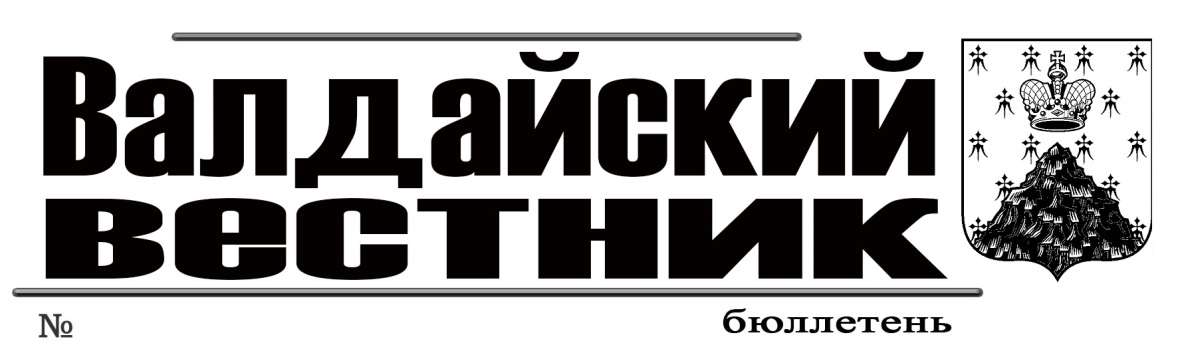 Администрация муниципального района сообщает, что информацию, опубликованную в информационном сообщении периодического печатного издания-бюллетеня «Валдайский Вестник» от 20 мая 2022 года № 26 (505) о приёме заявлений о предоставлении в собственность земельных участков считать аннулированной в отношении земельных участков из земель населенных пунктов, расположенных:Российская Федерация, Новгородская область, Валдайский муниципальный район, Рощинское сельское поселение, д.Борисово, площадью 2337 кв.м, для индивидуального жилищного строительства (ориентир: данный земельный участок расположен на расстоянии ориентировочно 105 м в западном направлении от земельного участка с кадастровым номером 53:03:1404001:202);Российская Федерация, Новгородская область, Валдайский муниципальный район, Рощинское сельское поселение, д.Борисово, площадью 2761 кв.м, для индивидуального жилищного строительства  (ориентир: данный земельный участок расположен на расстоянии ориентировочно 60 м в западном направлении от земельного участка с кадастровым номером 53:03:1404001:202);Российская Федерация, Новгородская область, Валдайский муниципальный район, Рощинское сельское поселение, д.Борисово, площадью 2669 кв.м, для индивидуального жилищного строительства (ориентир: данный земельный участок расположен на расстоянии ориентировочно 170 м в западном направлении от земельного участка с кадастровым номером 53:03:1404001:31);Российская Федерация, Новгородская область, Валдайский муниципальный район, Рощинское сельское поселение, д.Борисово, площадью 2641 кв.м, для индивидуального жилищного строительства  (ориентир: данный земельный участок расположен на расстоянии ориентировочно 117 м в северо-западном направлении от земельного участка с кадастровым номером 53:03:1404001:31);Российская Федерация, Новгородская область, Валдайский муниципальный район, Рощинское сельское поселение, д.Борисово, площадью 2607 кв.м, для индивидуального жилищного строительства (ориентир: данный земельный участок расположен на расстоянии ориентировочно 170 м в западном направлении от земельных участков с кадастровыми номерами 53:03:1404001:31 и 53:03:1404001:32);Российская Федерация, Новгородская область, Валдайский муниципальный район, Рощинское сельское поселение, д.Борисово, площадью 2573 кв.м, для индивидуального жилищного строительства (ориентир: данный земельный участок расположен на расстоянии ориентировочно 110 м в юго-западном направлении от земельного участка с кадастровым номером 53:03:1404001:31).ИНФОРМАЦИОННОЕ СООБЩЕНИЕАдминистрация Валдайского муниципального района сообщает о приёме заявлений о предоставлении в аренду земельного участка, из земель населённых пунктов, расположенного:Российская Федерация, Новгородская область, Валдайский муниципальный район, Валдайское городское поселение, г.Валдай, пр.Васильева, земельный участок 75, площадью 1500 кв.м, для ведения личного подсобного хозяйства (приусадебный земельный участок), с кадастровым номером 53:03:0103002:301. Часть формируемого земельного участка ограничена в пользовании в зоне с особыми условиями использования территории ЗОУИТ № 53:03-6.526 – зона охраны искусственных объектов, охранная зона «ВЛЗ-10 кВ от оп.47 до ТП-65, инв.Ч51319».Граждане, заинтересованные в предоставлении земельного участка, могут подавать заявления о намерении участвовать в аукционе на право заключения договора аренды данного земельного участка.Заявления принимаются в течение тридцати дней со дня опубликования данного сообщения (по 27.06.2022 включительно).Заявления могут быть поданы при личном обращении в бумажном виде через многофункциональный центр предоставления государственных и муниципальных услуг по адресу: Новгородская область, г.Валдай, ул.Гагарина, д.12/2,  Администрацию Валдайского муниципального района по адресу: Новгородская область, г.Валдай, пр.Комсомольский, д.19/21, каб.305.Со схемой расположения земельного участка на бумажном носителе, можно ознакомиться в комитете по управлению муниципальным имуществом Администрации муниципального района (каб.409), с 8.30 до 17.30 (перерыв на обед с 13.00 до 14.00) в рабочие дни.При поступлении двух или более заявлений право на заключение договора аренды земельного участка предоставляется на торгах.ИНФОРМАЦИОННОЕ СООБЩЕНИЕАдминистрация Валдайского муниципального района сообщает о приёме заявлений о предоставлении в собственность земельного участка для ведения личного подсобного хозяйства, из земель населённых пунктов, расположенного: Российская Федерация, Новгородская область, Валдайский муниципальный район, Валдайское городское поселение, г.Валдай, ул.Станковская, площадью 1121 кв.м (ориентир: данный земельный участок примыкает с южной стороны к земельному участку с кадастровым номером 53:03:0101018:30).Граждане, заинтересованные в предоставлении земельного участка, могут подавать заявления о намерении участвовать в аукционе по продаже данного земельного участка.Заявления принимаются в течение тридцати дней со дня опубликования данного сообщения (по 27.06.2022 включительно). Заявления могут быть поданы при личном обращении в бумажном виде через многофункциональный центр предоставления государственных и муниципальных   услуг   по адресу:  Новгородская область,   г.Валдай,   ул.Гагарина, д.12/2, Администрацию Валдайского муниципального района по адресу: Новгородская область, г.Валдай, пр.Комсомольский, д.19/21, каб.305, тел.: 8 (816-66) 46-318.Со схемой расположения земельного участка на бумажном носителе, можно ознакомиться в комитете по управлению муниципальным имуществом Администрации муниципального района (каб.409), с 8.30 до 17.30 (перерыв на обед с 13.00 до 14.00) в рабочие дни.При поступлении двух или более заявлений земельный участок предоставляется на торгах.Протоколобщественных обсуждений (в форме опроса)объекта государственной экологической экспертизы – проектная документация, включая предварительные материалы оценки воздействия на окружающую среду, по объекту«Отвод ВОЛС газопровода «Ямал – Европа» на участке Торжок – Санкт-Петербург». Этап 4. ВОЛС на участке УС КС «Валдай» - УС Невского УПХГ20.05.2022 г.		     								г. ВалдайОбъект общественных обсуждений: проектная документация, включая предварительные материалы оценки воздействия на окружающую среду, по объекту «Отвод ВОЛС газопровода «Ямал – Европа» на участке Торжок – Санкт-Петербург». Этап 4. ВОЛС на участке УС КС «Валдай» - УС Невского УПХГ.Организатор общественных обсуждений: Администрация Валдайского муниципального района Новгородской области. Адрес места нахождения и фактический адрес: 175400, Новгородская область, г. Валдай, пр. Комсомольский, д.19/21. Тел. 8-(81666) 46-317. эл. почта: r.a.v2012@mail.ruЗаказчик работ по оценке воздействия на окружающую среду: ООО «Газпром телеком», 117420, Российская Федерация, г. Москва, ул. Наметкина, д. 16, ИНН: 7740000020. ОГРН: 1027739411457. тел.: 8(495) 428-40-40 (доб. 5*3704), электронная почта: a.volodin@gazpromtelecom.ru.Исполнитель работ по оценке воздействия на окружающую среду: ПАО «Газпром автоматизация», 117342, РФ, Москва, ул. Бутлерова, д. 17, эт/ком 5/7, ИНН: 7704028125. ОГРН: 1027700055360. Тел. 8(499) 766-44-44 (доб. 16-37), эл. почта: a.senko@gazprom-auto.ru.Длительность проведения общественных обсуждений: в период с 15 апреля по 20 мая 2022 года.Цель намечаемой деятельности: проектируемая волоконно-оптическая сеть (ВОЛС) входит в состав телекоммуникационной сети газопроводов и предназначена для организации каналов технологической связи магистральных газопроводов с возможностью использования свободных мощностей в коммерческих целях.Место реализации намечаемой деятельности: Российская Федерация, Новгородская область, Валдайский район, территория особо охраняемой природной территории федерального значения – ФГБУ «Национальный парк «Валдайский».Формулировка вопросов, предлагаемых при проведении опроса:Ознакомились ли Вы с документацией, выносимой на общественные обсуждения?Есть ли у Вас предложения, комментарии к документации, вынесенной на общественные обсуждения?Есть ли у Вас замечания к документации, вынесенной на общественные обсуждения?Есть ли у Вас возражения против осуществления намечаемой деятельности (строительство объекта «Отвод ВОЛС газопровода «Ямал – Европа» на участке Торжок – Санкт-Петербург». Этап 4. ВОЛС на участке УС КС «Валдай» - УС Невского УПХГ)Способ информирования общественности о сроках проведения опроса, месте размещения и сбора опросных листов, в том числе в электронном виде (в соответствии с п. 7.9.2 Приказа Минприроды России от 01.12.2020 №999 «Об утверждении требований к материалам оценки воздействия на окружающую среду:а) на муниципальном уровне – на официальном сайте администрации Валдайского муниципального района Новгородской области от 12.04.2022 г.;б) на региональном уровне - на официальных сайтах Северо-западного межрегионального управления Росприроднадзора от 12.04.2022 г. и Министерства природных ресурсов, лесного хозяйства и экологии Новгородской области от 12.04.2022 г.;в) на федеральном уровне - на официальном сайте Росприроднадзора от 12.04.2022 г.;г) на официальном сайте Заказчика проектной документации ООО «Газпром телеком» от 12.04.2022 г..Число полученных опросных листов - 4 шт;Число опросных листов, признанных недействительными – 0 шт;Общее описание проектных решений:Материалы оценки воздействия на окружающую среду (далее ОВОС) на территории Национального парка «Валдайский» разрабатываются в составе проектной документации «Отвод ВОЛС газопровода «Ямал – Европа» на участке Торжок – Санкт-Петербург». Этап 4. ВОЛС на участке УС КС «Валдай» – УС Невского УПХГ.Проектируемая волоконно-оптическая линия связи (далее ВОЛС) входит в состав телекоммуникационной сети магистральных газопроводов «Серпухов - Ленинград» и «Белоусово - Ленинград» и предназначена для организации каналов технологической связи магистральных газопроводов.Целью работы является приведение системы газопроводов в соответствие с требованиями действующих на данный момент нормативных документов для обеспечения безопасности и бесперебойности связи объектов транспорта газа и повышения надежности газоснабжения.Кроме того, обеспеченность бесперебойной связи объектов газоснабжения является одним из мероприятий по охране окружающей среды, так как предотвращает возникновение аварийных ситуаций. Особенно это актуально для лесной зоны, где высокая вероятность возгорания древесной растительности при пожаре на газопроводе. Кабельные линии связи прокладываются подземно.Объект проектирования расположен на территории следующих субъектов РФ: г. Санкт-Петербург, Тверская область, Новгородская область, Ленинградская область.Часть трассы ВОЛС проходит по территории ООПТ – Национальному парку «Валдайский», который относится к особо охраняемым природным территориям федерального значения.На территории национального парка устанавливается дифференцированный режим особой охраны с учетом его природных, историко-культурных и иных особенностей. В соответствии с этим на территории национального парка выделены функциональные зоны:- Заповедная зона - определяющая функция этой зоны - сохранение наиболее ценных экосистем, включая популяции фоновых и редких видов растений и животных. На территории заповедной зоны расположены наиболее ценные экосистемы - лесные массивы (памятники природы): Байневский (Валдайский), Вельевской и Селигерский, не затронутые хозяйственной деятельностью, где биогеоценотические связи не нарушены или нарушены незначительно;- Особо охраняемая зона - основная функция этой зоны – сохранение в режиме, близком к заповедному, уникальной водосборной территории верховьев реки Полометь, сохранение целостности системы, являющейся гидрологическим эталоном малых рек. Река Полометь, как международный гидрологический эталон малых рек, включена в список ЮНЕСКО. Особо охраняемая зона имеет режим гидрологического заказника. Туризм и рекреационная деятельность в зоне гидрологического заказника запрещены. Исключение составляет лишь один маршрут: Валдай – Моисеевичи – Дворец – Яжелбицы – Валдай, осуществляемый работниками парка или другими лицами по согласованию с администрацией парка. На территории особо охраняемой зоны местному населению разрешается сбор ягод, грибов, орехов, любительский лов рыбы, пользование водоемами и лесами в целях отдыха, сенокошение, пастьба скота (по лесным билетам), заготовка дров для собственных нужд;- Рекреационная зона - основная функция зоны – сохранение целостности, полноводности, чистоты водоемов на территории парка и обеспечение оптимальных условий для организации туристского водного отдыха;- Зона регулируемого использования вокруг озер и рек - основная функция зоны – сохранение целостности естественных природных ландшафтов и обеспечение условий для организации полноценного туристического отдыха;- Зона обслуживания посетителей - основная функция зоны - обеспечение активного, интересного отдыха туристов на туристических маршрутах, в местах отдыха, в туристических и рыбацких приютах, а также обеспечение здорового массового кратковременного отдыха посетителей парка. Рассматриваемые материалы ОВОС посвящены оценке воздействия на природную среду национального парка.Влияние рассматриваемого объекта на природную среду возможно в основном при его строительстве. При эксплуатации в штатном режиме все компоненты окружающей среды испытывают минимальное воздействие, поскольку вода в технологических процессах не используется, отходы не образуются, выбросы ЗВ отсутствуют, дополнительной нагрузки на животный и растительный мир не предусматривается. В ходе работ по прокладке ВОЛС имеют место воздействия на все компоненты окружающей среды, которые выражаются в выбросах загрязняющих веществ в атмосферу, в загрязнении водной среды, нарушении почвенного покрова, в вырубке лесной растительности, в разрушении в полосе строительства растительных сообществ, в привнесении фактора беспокойства животному миру, а также в образовании отходов производства и потребления. Воздействие рассматриваемого объекта проектирования рассматривается в первую очередь с точки зрения влияния на компоненты природной среды.Воздействия на условия землепользования и почвенный покровВоздействие проектируемого объекта на почву и условия землепользования заключается в:отводе земельных ресурсов во временное пользование. Отвод в постоянное пользование с изменением условий землепользования не предусматривается;нарушении равновесия сложившегося рельефа в результате выполнения земляных работ, при разработке и засыпке траншей;  нарушении растительного покрова при производстве планировочных и строительных работ, при движении транспорта и строительных механизмов в полосе строительства; ухудшении физико-механических и химико-биологических свойств плодородного слоя почвы;возможном локальном загрязнении почвы и подземных вод горюче-смазочными материалами и при складировании бытовых и прочих отходов; возможном размыве снятого плодородного грунта, а также оголенного подстилающего слоя при сильных ливнях и сбросе его в пониженные места.Масштабы оказываемого воздействия на природную среду, вызванные прокладкой ВОЛС, объективно могут быть оценены размерами территории, необходимой для его осуществления.Площадь участков ООПТ, попадающих в зону проведения строительных работ, составляет 3,852 га.При разработке трассы ВОЛС предусматривалось прокладку кабеля связи осуществлять параллельно газопроводам в одном технологическом коридоре.Основной особенностью воздействия всех этапов строительных работ на окружающую среду является их временный характер. При соблюдении предусмотренных в проекте экологических ограничений и рабочих инструкций воздействия сведутся к минимуму.Так земли, отведенные в кратковременную аренду, подлежат технической и биологической рекультивации, что позволит избежать необоснованных потерь земельных ресурсов. Данные земельные участки, после рекультивации, будут возвращены землепользователю.Воздействие на растительный мирПри производстве строительно-монтажных работ возможны следующие виды воздействия на растительность:- уничтожение естественных растительных сообществ в зоне строительства;- обеднение видового состава аборигенной фракции флоры;- рудерализация растительности, обогащение флоры рудеральными и сегетально-рудеральными видами;- нарушение растительного покрова при водной эрозии почв в результате производства работ.Прокладка кабелей в грунте производиться кабелеукладочными механизмами – бестраншейная прокладка. Так же на некоторых участках проектом предусматривается прокладка с помощью экскаватора или ручным способом в траншею.Переходы через автодороги, съезды с асфальтовым и гравийным покрытием, а также с покрытием ж/б плитами, железные дороги выполняются с применением установок горизонтально-направленного бурения с прокладкой полиэтиленовых труб.Пересечения с существующими магистральными газо- и нефтепроводами предусматривается выполнить методом ГНБ. Пересечения кабелем рек предусмотрено выполнить методом ГНБ. Для случаев, когда открытая прокладка затруднена или невозможна, применяют бестраншейную прокладку труб. В рассматриваемой проектной документации для производства указанных работ принят способ прокладки кабеля методом горизонтально- направленного бурения.Горизонтальное направленное бурение (ГНБ) – это многоэтапная технология бестраншейной прокладки подземных инженерных коммуникаций при помощи специализированных мобильных буровых установок, позволяющая вести управляемую проходку по криволинейной траектории, расширять скважину, протягивать трубопровод.В завершение работ проектом предусмотрено проведение работ по технической и биологической рекультивации землеотвода, на котором ведутся строительно-монтажные работы.Перед прокладкой кабельной линии будет произведена сводка древесной и кустарниковой растительности вдоль существующего газопровода в его технической зоне, в связи с чем существенного урона лесам, которые выполняют важные биосферные, хозяйственные и рекреационные функции не будет нанесено.Обводнение прилегающих к трассе ВОЛС территорий не предусматривается.В период эксплуатации какие-либо источники и виды механических воздействий на растительный покров участков ВОЛС и на прилегающие земельные участки не прогнозируются.Воздействие на атмосферный воздухИзменение воздушного режима прилегающих к трассе участков естественной растительности в период строительства произойдет в результате выбросов выхлопных газов при работе автотранспорта, строительных машин и механизмов, при сварке элементов.Выбрасываемые ЗВ воздействуют на растительность как напрямую, так и опосредовано через почву. Повышенное содержание в воздухе и почве химических веществ приводит к гибели растений, снижению фитомассы, прироста, продуктивности, формированию аномальных биоморф, сокращению сроков вегетации, изменениям количественного состава химических элементов растений, изменению видового состава, сокращению числа видов и др.Однако, учитывая незначительный объем эмиссии загрязняющих веществ (диоксид азота – до 0,26 ПДК) и непродолжительность периода строительства на территории ООПТ можно предположить, что выбрасываемые ЗВ не окажут существенного негативного воздействия на растительный мир и животный мир.В период эксплуатации ВОЛС не является источниками загрязнения атмосферы.Воздействие на животный мирОсновное воздействие на объекты животного мира произойдет на стадии строительства объекта и будет заключаться не столько в прямой гибели животных, сколько в разрушении их местообитаний в полосе землеотвода и на территориях, примыкающих к объектам, из-за уничтожения растительного покрова. Кроме того, при проведении этих работ животные будут вытеснены с характерных для них биотопов из-за фактора беспокойства.Незначительность затрагиваемых территорий, а также тот факт, что строительные площадки расположены в непосредственной близости от антропогенно нарушенных территорий, воздействие производимых строительных работ на животный мир можно расценивать как незначительное.Воздействие на водные ресурсыОсновное воздействие объекта проектирования на водные объекты будет происходить именно в период прокладки кабельной линии. Основными источниками воздействия на состояние водной среды будут являться: водопотребление, водоотведение (сброс сточных вод на водосборные площади), строительство водных переходов.Основными видами воздействия на водные объекты в период строительства могут быть: изъятие водных ресурсов, нарушение естественного стока, загрязнение водных объектов, воздействие на водные биоресурсы.Ниже более подробно рассмотрены основные технологические процессы, приводящие к негативному воздействию на водную среду.Основными источниками воздействия на состояние водной среды на переходах через водные объекты будут являться:- выполнение земляных работ по разработке траншеи и строительству временных сооружений в ВОЗ водных объектов;- транспортные и монтажные работы в пределах ВОЗ (движение строительной и иной техники, работы на стройплощадках);- загрязнение водной среды в результате неорганизованного выноса (сброса) загрязняющих веществ с поверхностными водами с территории временных площадок;- нарушение естественного поверхностного стока.Проектом предусматривается переход ВОЛС через водные объекты (река Гремячая, а также один ручей). Подводные переходы предусматривается производить методом горизонтально-наклонного бурения. Принятый метод максимально минимизирует негативное воздействие как на сам водный объекта, так и на водные биоресурсы.Источниками воздействия при строительстве переходов являются:- земляные работы на береговых участках;- наземная колесная и гусеничная техника;- береговые и напойменные отвалы грунта, создаваемые землеройной техникой.Степень воздействия строительства переходов на гидрологический и гидроморфологический режимы водных объектов в очень большой степени зависит от времени (гидрологического сезона) и скорости строительства. Наиболее благоприятным временем строительства следует считать период строительства переходов в межень, когда уровни воды в водных объектах наиболее низкие.Для снижения воздействия на водную среду необходим правильный выбор гидрологического сезона проведения строительных работ. Учитывая особенности внутригодового стока рек рассматриваемой территории, наиболее оптимальным временем строительства подводных переходов является период зимней межени.Учитывая непродолжительный период воздействия при строительстве водных переходов через малые и средние реки, дополнительное взмучивание в большинстве случаев будет кратковременным, а размеры зон технологического заиления рек будут незначительными.Таким образом, при соблюдении запроектированных технических решений и организационных мероприятий строительство подводных переходов не вызовет недопустимых изменений на водную среду и русловые процессы.Воздействие на гидробионтовПроектом предусматривается переход ВОЛС через водные объекты (реки Гремячая, Кобылка и Чернушка, а также один ручей). р. Гремячая - трасса ВОЛС пересекает водоток с правого берега. По данным Новгородского филиала ФГБНУ «ВНИРО», письмо № 370 от 24.04.2019г., река Гремячая может быть отнесена к рыбохозяйственным водным объектам высшей категории. В реке Гремячая на всем протяжении обитают такие виды рыб, как елец, голавль, плотва, лещ, щука, гольян, уклея, верховка, щиповка, бычок, пескарь, голец, быстрянка, изредка в устье попадаются ручьевая форель и хариус.Ручей б/н (ПК 148), пересекаемый трассой можно отнести к рыбохозяйственным водным объектам второй категории.Все работы, связанные с прокладкой кабеля ВОЛС в районах пересечения водных объектов, окажут не значительное влияние на рыбные запасы и биоценоз водоемов в целом, в связи с принятыми технологическими решениями. С целью исключения негативного воздействия на ихтиофауну и ее кормовую базу при производстве строительно-монтажных работ проектом предусматриваются следующие мероприятия:- соблюдение проектных решений в части охраны окружающей среды;- выполнение работ строго в границах территорий, отводимых для производства строительно-монтажных работ;- исключение складирования изъятого грунта в границах водоохранных зон;- проведение после окончания работ технической и биологической (без внесения удобрений) рекультивации повреждаемых пойменных земель;- устанавливаются сроки производства работ с учетом биологических ритмов ихтиофауны, а, именно в зимний период;- организация производственного контроля и мониторинга водных биоресурсов и среды их обитания в районе проведения работ.Однако, даже при выполнении всех перечисленных условий и ограничений, полностью предотвратить негативное воздействие на водные экосистемы и избежать причинения ущерба рыбным запасам невозможно.Не предотвращаемые природоохранными мероприятиями потери численности живых организмов (водных биоресурсов), обитающих в районе производства работ, будут компенсированы с помощью проведения специальных мероприятий, направленных на восстановление нарушенного состояния таких ресурсов. Расчёт ущерба водным биоресурсам и расчёт стоимости компенсационных мероприятий по возмещению ущерба рыбным запасам будет представлен в части 3 раздела 8 «Мероприятия по охране окружающей среды».МониторингВ целях обеспечения экологической безопасности в зоне возможного влияния объекта проектирования на всех этапах реализации проекта должен осуществляться производственный экологический мониторинг.Результаты опроса, включая дополнительные к поставленным вопросам позиции, замечания, предложения и комментарии, выявленные по объекту общественных обсуждений:Дополнительные вопросы граждан и ответы:Кузнецова Н.В. : В каком виде останется участок парка после проведения работ?Ответ: Проектом предусмотрено восстановление почвенно-растительного слоя, а именно проведение технической и биологической рекультивацииКузнецова Н.В. : Запланировано ли дополнительное благоустройство участка?Ответ: Проектом не предусмотрено дополнительное благоустройство, в связи с тем, что кабель связи проходит в технической зоне газопроводаЕршов Р.С. : Можно ли будет собирать грибы/ягоды - не будет ли каких-то излучений?Ответ: используемое оборудование и материалы исключает какое-либо излучениеЕршов Р.С. : Какие последствия и воздействия будут на животных?Ответ: В период строительства будет кратковременное шумовое воздействие, сплошного ограждения и преград передвижения не предусмотрено. В период эксплуатации какое-либо воздействие будут отсутствовать Полунина Н.А. : Как долго будут проводится работы?Ответ: на территории ООПТ длительность проведения строительных работ составит 1,5 месяца (5 этап), 1,0 месяц (4 этап)Полунина Н.А. : Будет ли вырубка деревьев и как будет проводится восстановление лесонасаждений?Ответ: Да вырубка древесно-кустарниковых насаждений предусмотрена, работы по их восстановлению заменены на компенсацию ущерба, нанесенного природным комплексам и объектам национального парка и его охранной зоны в виде денежных средств от заказчика в пользу национального парка. Борулёв Е.В.: Допустима ли деятельность, предусмотренная проектной документацией, на территории Национального парка «Валдайский»?Ответ: В соответствии с Положением о ФГБУ «Национальный парк «Валдайский» работы будут проводится в Зоне хозяйственного назначения, в которой допускается строительство, реконструкция, ремонт и эксплуатация хозяйственных и жилых объектов, в том числе дорог, трубопроводов, линий электропередачи и других линейных объектов, связанных с функционированием национального парка, с производственной деятельностью собственников, владельцев и пользователей земельных участков, не изъятых из хозяйственной эксплуатации и расположенных в границах национального парка и с обеспечением функционирования расположенных в его границах населенных пунктов.Борулёв Е.В. : Предусмотрена ли компенсация ущерба?Ответ: Да, в соответствии с Положением о ФГБУ «Национальный парк «Валдайский» и законодательством РФ будет проведено взыскание средств от заказчика работ в пользу национального парка в счет возмещения ущерба, нанесенного природным комплексам и объектам национального парка и его охранной зоныРезультаты проведения общественных обсуждений:1. Общественные обсуждения (в форме опроса) признаны состоявшимися и были проведены в соответствии с законодательством Российской Федерации;2. Оснований против осуществления намечаемой деятельности не выявленено;3. В случае поступления замечаний и предложений от заинтересованной общественности на дальнейших этапах реализации объекта государственной экспертизы, рекомендовано проанализировать и по возможности учесть их в соответствии с требованиями действующего законодательства.Приложения: Опросные листы – 4 шт. на 8 листах.Примечание: Протокол составлен в двух экземплярах, один хранится в Администрации Валдайского муниципального района Новгородской области, второй передается представителю Заказчика ООО «Газпром телеком».Подписи представителей общественных обсуждений:Протоколобщественных обсуждений (в форме опроса)объекта государственной экологической экспертизы – проектная документация, включая предварительные материалы оценки воздействия на окружающую среду, по объекту«Отвод ВОЛС газопровода «Ямал – Европа» на участке Торжок – Санкт-Петербург». Этап 5. ВОЛС на участке УС УС-20 «Торжок» - УС КС «Валдай»20.05.2022 г.										г. ВалдайОбъект общественных обсуждений: проектная документация, включая предварительные материалы оценки воздействия на окружающую среду, по объекту «Отвод ВОЛС газопровода «Ямал – Европа» на участке Торжок – Санкт-Петербург». Этап 5. ВОЛС на участке УС УС-20 «Торжок» - УС КС «Валдай».Организатор общественных обсуждений: Администрация Валдайского муниципального района Новгородской области. Адрес места нахождения и фактический адрес: 175400, Новгородская область, г. Валдай, пр. Комсомольский, д.19/21. Тел. 8-(81666) 46-317. эл. почта: r.a.v2012@mail.ruЗаказчик работ по оценке воздействия на окружающую среду: ООО «Газпром телеком», 117420, Российская Федерация, г. Москва, ул. Наметкина, д. 16, ИНН: 7740000020. ОГРН: 1027739411457. тел.: 8(495) 428-40-40 (доб. 5*3704), электронная почта: a.volodin@gazpromtelecom.ru.Исполнитель работ по оценке воздействия на окружающую среду: ПАО «Газпром автоматизация», 117342, РФ, Москва, ул. Бутлерова, д. 17, эт/ком 5/7, ИНН: 7704028125. ОГРН: 1027700055360. Тел. 8(499) 766-44-44 (доб. 16-37), эл. почта: a.senko@gazprom-auto.ru.Длительность проведения общественных обсуждений: в период с 15 апреля по 20 мая 2022 года.Цель намечаемой деятельности: проектируемая волоконно-оптическая сеть (ВОЛС) входит в состав телекоммуникационной сети газопроводов и предназначена для организации каналов технологической связи магистральных газопроводов с возможностью использования свободных мощностей в коммерческих целях.Место реализации намечаемой деятельности: Российская Федерация, Новгородская область, Валдайский район, территория особо охраняемой природной территории регионального значения – Природный биологический заказник «Валдайский» и территория особо охраняемой природной территории федерального значения – ФГБУ «Национальный парк «Валдайский».Формулировка вопросов, предлагаемых при проведении опроса:Ознакомились ли Вы с документацией, выносимой на общественные обсуждения?Есть ли у Вас предложения, комментарии к документации, вынесенной на общественные обсуждения?Есть ли у Вас замечания к документации, вынесенной на общественные обсуждения?Есть ли у Вас возражения против осуществления намечаемой деятельности (строительство объекта «Отвод ВОЛС газопровода «Ямал – Европа» на участке Торжок – Санкт-Петербург». Этап 5. ВОЛС на участке УС УС-20 «Торжок» - УС КС «Валдай»)Способ информирования общественности о сроках проведения опроса, месте размещения и сбора опросных листов, в том числе в электронном виде (в соответствии с п. 7.9.2 Приказа Минприроды России от 01.12.2020 №999 «Об утверждении требований к материалам оценки воздействия на окружающую среду:а) на муниципальном уровне – на официальном сайте администрации Валдайского муниципального района Новгородской области от 12.04.2022 г.;б) на региональном уровне - на официальных сайтах Северо-западного межрегионального управления Росприроднадзора от 12.04.2022 г. и Министерства природных ресурсов, лесного хозяйства и экологии Новгородской области от 12.04.2022 г.;в) на федеральном уровне - на официальном сайте Росприроднадзора от 12.04.2022 г.;г) на официальном сайте Заказчика проектной документации ООО «Газпром телеком» от 12.04.2022 г.Число полученных опросных листов - 4 шт;Число опросных листов, признанных недействительными - 0 шт;Общее описание проектных решений:Материалы оценки воздействия на окружающую среду (далее ОВОС) на территории Национального парка «Валдайский» разрабатываются в составе проектной документации «Отвод ВОЛС газопровода «Ямал – Европа» на участке Торжок – Санкт-Петербург». Этап 5. ВОЛС на участке УС УС-20 «Торжок» - УС КС «Валдай».Проектируемая волоконно-оптическая линия связи (далее ВОЛС) входит в состав телекоммуникационной сети магистральных газопроводов «Серпухов - Ленинград» и «Белоусово - Ленинград» и предназначена для организации каналов технологической связи магистральных газопроводов.Целью работы является приведение системы газопроводов в соответствие с требованиями действующих на данный момент нормативных документов для обеспечения безопасности и бесперебойности связи объектов транспорта газа и повышения надежности газоснабжения.Кроме того, обеспеченность бесперебойной связи объектов газоснабжения является одним из мероприятий по охране окружающей среды, так как предотвращает возникновение аварийных ситуаций. Особенно это актуально для лесной зоны, где высокая вероятность возгорания древесной растительности при пожаре на газопроводе. Кабельные линии связи прокладываются подземно.Объект проектирования расположен на территории следующих субъектов РФ: г. Санкт-Петербург, Тверская область, Новгородская область, Ленинградская область.Часть трассы ВОЛС проходит по особо охраняемой природной территории регионального значения – Природный биологический заказник «Валдайский» и особо охраняемой природной территории федерального значения – ФГБУ «Национальный парк «Валдайский».На территории национального парка устанавливается дифференцированный режим особой охраны с учетом его природных, историко-культурных и иных особенностей. В соответствии с этим на территории национального парка выделены функциональные зоны:- Заповедная зона - определяющая функция этой зоны - сохранение наиболее ценных экосистем, включая популяции фоновых и редких видов растений и животных. На территории заповедной зоны расположены наиболее ценные экосистемы - лесные массивы (памятники природы), не затронутые хозяйственной деятельностью, где биогеоценотические связи не нарушены или нарушены незначительно;- Особо охраняемая зона - основная функция этой зоны – сохранение в режиме, близком к заповедному, уникальной водосборной территории верховьев реки Полометь, сохранение целостности системы, являющейся гидрологическим эталоном малых рек. Река Полометь, как международный гидрологический эталон малых рек, включена в список ЮНЕСКО. Особо охраняемая зона имеет режим гидрологического заказника. Туризм и рекреационная деятельность в зоне гидрологического заказника запрещены. Исключение составляет лишь один маршрут: Валдай – Моисеевичи – Дворец – Яжелбицы – Валдай, осуществляемый работниками парка или другими лицами по согласованию с администрацией парка. На территории особо охраняемой зоны местному населению разрешается сбор ягод, грибов, орехов, любительский лов рыбы, пользование водоемами и лесами в целях отдыха, сенокошение, пастьба скота (по лесным билетам), заготовка дров для собственных нужд;- Рекреационная зона - основная функция зоны – сохранение целостности, полноводности, чистоты водоемов на территории парка и обеспечение оптимальных условий для организации туристского водного отдыха;- Зона регулируемого использования вокруг озер и рек - основная функция зоны – сохранение целостности естественных природных ландшафтов и обеспечение условий для организации полноценного туристического отдыха;- Зона обслуживания посетителей - основная функция зоны - обеспечение активного, интересного отдыха туристов на туристических маршрутах, в местах отдыха, в туристических и рыбацких приютах, а также обеспечение здорового массового кратковременного отдыха посетителей парка. Рассматриваемые материалы ОВОС посвящены оценке воздействия на природную среду национального парка.Влияние рассматриваемого объекта на природную среду возможно в основном при его строительстве. При эксплуатации в штатном режиме все компоненты окружающей среды испытывают минимальное воздействие, поскольку вода в технологических процессах не используется, отходы не образуются, выбросы ЗВ отсутствуют, дополнительной нагрузки на животный и растительный мир не предусматривается. В ходе работ по прокладке ВОЛС имеют место воздействия на все компоненты окружающей среды, которые выражаются в выбросах загрязняющих веществ в атмосферу, в загрязнении водной среды, нарушении почвенного покрова, в вырубке лесной растительности, в разрушении в полосе строительства растительных сообществ, в привнесении фактора беспокойства животному миру, а также в образовании отходов производства и потребления. Воздействие рассматриваемого объекта проектирования рассматривается в первую очередь с точки зрения влияния на компоненты природной среды.Воздействия на условия землепользования и почвенный покровВоздействие проектируемого объекта на почву и условия землепользования заключается в:- отводе земельных ресурсов во временное пользование. Отвод в постоянное пользование с изменением условий землепользования не предусматривается;- нарушении равновесия сложившегося рельефа в результате выполнения земляных работ, при разработке и засыпке траншей; - нарушении растительного покрова при производстве планировочных и строительных работ, при движении транспорта и строительных механизмов в полосе строительства;- ухудшении физико-механических и химико-биологических свойств плодородного слоя почвы;- возможном локальном загрязнении почвы и подземных вод горюче-смазочными материалами и при складировании бытовых и прочих отходов;- возможном размыве снятого плодородного грунта, а также оголенного подстилающего слоя при сильных ливнях и сбросе его в пониженные места.Масштабы оказываемого воздействия на природную среду, вызванные прокладкой ВОЛС, объективно могут быть оценены размерами территории, необходимой для его осуществления.Площадь участков ООПТ, попадающих в зону проведения строительных работ, составляет 10,523 га, в том числе:- ФГБУ «Национальный парк «Валдайский»  – 6,033 га,- Природный биологический заказник «Валдайский» – 4,490 га.При разработке трассы ВОЛС предусматривалось прокладку кабеля связи осуществлять параллельно газопроводам в одном технологическом коридоре.Основной особенностью воздействия всех этапов строительных работ на окружающую среду является их временный характер. При соблюдении предусмотренных в проекте экологических ограничений и рабочих инструкций воздействия сведутся к минимуму.Так земли, отведенные в кратковременную аренду, подлежат технической и биологической рекультивации, что позволит избежать необоснованных потерь земельных ресурсов. Данные земельные участки, после рекультивации, будут возвращены землепользователю.Воздействие на растительный мирПри производстве строительно-монтажных работ возможны следующие виды воздействия на растительность:- уничтожение естественных растительных сообществ в зоне строительства;- обеднение видового состава аборигенной фракции флоры;- рудерализация растительности, обогащение флоры рудеральными и сегетально-рудеральными видами;- нарушение растительного покрова при водной эрозии почв в результате производства работ.Прокладка кабелей в грунте производиться кабелеукладочными механизмами – бестраншейная прокладка. Так же на некоторых участках проектом предусматривается прокладка с помощью экскаватора или ручным способом в траншею.Переходы через автодороги, съезды с асфальтовым и гравийным покрытием, а также с покрытием ж/б плитами, железные дороги выполняются с применением установок горизонтально-направленного бурения с прокладкой полиэтиленовых труб.Пересечения с существующими магистральными газо- и нефтепроводами предусматривается выполнить методом ГНБ. Пересечения кабелем рек предусмотрено выполнить методом ГНБ. Для случаев, когда открытая прокладка затруднена или невозможна, применяют бестраншейную прокладку труб. В рассматриваемой проектной документации для производства указанных работ принят способ прокладки кабеля методом горизонтально- направленного бурения.Горизонтальное направленное бурение (ГНБ) – это многоэтапная технология бестраншейной прокладки подземных инженерных коммуникаций при помощи специализированных мобильных буровых установок, позволяющая вести управляемую проходку по криволинейной траектории, расширять скважину, протягивать трубопровод.В завершение работ проектом предусмотрено проведение работ по технической и биологической рекультивации землеотвода, на котором ведутся строительно-монтажные работы.Перед прокладкой кабельной линии будет произведена сводка древесной и кустарниковой растительности вдоль существующего газопровода в его технической зоне, в связи с чем существенного урона лесам, которые выполняют важные биосферные, хозяйственные и рекреационные функции не будет нанесено.Обводнение прилегающих к трассе ВОЛС территорий не предусматривается.В период эксплуатации какие-либо источники и виды механических воздействий на растительный покров участков ВОЛС и на прилегающие земельные участки не прогнозируются.Воздействие на атмосферный воздухИзменение воздушного режима прилегающих к трассе участков естественной растительности в период строительства произойдет в результате выбросов выхлопных газов при работе автотранспорта, строительных машин и механизмов, при сварке элементов.Выбрасываемые ЗВ воздействуют на растительность как напрямую, так и опосредовано через почву. Повышенное содержание в воздухе и почве химических веществ приводит к гибели растений, снижению фитомассы, прироста, продуктивности, формированию аномальных биоморф, сокращению сроков вегетации, изменениям количественного состава химических элементов растений, изменению видового состава, сокращению числа видов и др.Однако, учитывая незначительный объем эмиссии загрязняющих веществ (диоксид азота – до 0,26 ПДК) и непродолжительность периода строительства на территории ООПТ можно предположить, что выбрасываемые ЗВ не окажут существенного негативного воздействия на растительный мир и животный мир.В период эксплуатации ВОЛС не является источниками загрязнения атмосферы.Воздействие на животный мирОсновное воздействие на объекты животного мира произойдет на стадии строительства объекта и будет заключаться не столько в прямой гибели животных, сколько в разрушении их местообитаний в полосе землеотвода и на территориях, примыкающих к объектам, из-за уничтожения растительного покрова. Кроме того, при проведении этих работ животные будут вытеснены с характерных для них биотопов из-за фактора беспокойства.Незначительность затрагиваемых территорий, а также тот факт, что строительные площадки расположены в непосредственной близости от антропогенно нарушенных территорий, воздействие производимых строительных работ на животный мир можно расценивать как незначительное.Воздействие на водные ресурсыОсновное воздействие объекта проектирования на водные объекты будет происходить именно в период прокладки кабельной линии. Основными источниками воздействия на состояние водной среды будут являться: водопотребление, водоотведение (сброс сточных вод на водосборные площади), строительство водных переходов.Основными видами воздействия на водные объекты в период строительства могут быть: изъятие водных ресурсов, нарушение естественного стока, загрязнение водных объектов, воздействие на водные биоресурсы.Ниже более подробно рассмотрены основные технологические процессы, приводящие к негативному воздействию на водную среду.Основными источниками воздействия на состояние водной среды на переходах через водные объекты будут являться:- выполнение земляных работ по разработке траншеи и строительству временных сооружений в ВОЗ водных объектов;- транспортные и монтажные работы в пределах ВОЗ (движение строительной и иной техники, работы на стройплощадках);- загрязнение водной среды в результате неорганизованного выноса (сброса) загрязняющих веществ с поверхностными водами с территории временных площадок;- нарушение естественного поверхностного стока.Проектом предусматривается переход ВОЛС через водные объекты (реки Кобылка и Чернушка). Подводные переходы предусматривается производить методом горизонтально-наклонного бурения. Принятый метод максимально минимизирует негативное воздействие как на сам водный объекта, так и на водные биоресурсы.Источниками воздействия при строительстве переходов являются:- земляные работы на береговых участках;- наземная колесная и гусеничная техника;- береговые и напойменные отвалы грунта, создаваемые землеройной техникой.Степень воздействия строительства переходов на гидрологический и гидроморфологический режимы водных объектов в очень большой степени зависит от времени (гидрологического сезона) и скорости строительства. Наиболее благоприятным временем строительства следует считать период строительства переходов в межень, когда уровни воды в водных объектах наиболее низкие.Для снижения воздействия на водную среду необходим правильный выбор гидрологического сезона проведения строительных работ. Учитывая особенности внутригодового стока рек рассматриваемой территории, наиболее оптимальным временем строительства подводных переходов является период зимней межени.Учитывая непродолжительный период воздействия при строительстве водных переходов через малые и средние реки, дополнительное взмучивание в большинстве случаев будет кратковременным, а размеры зон технологического заиления рек будут незначительными.Таким образом, при соблюдении запроектированных технических решений и организационных мероприятий строительство подводных переходов не вызовет недопустимых изменений на водную среду и русловые процессы.Воздействие на гидробионтовПроектом предусматривается переход ВОЛС через водные объекты (реки Кобылка и Чернушка). Река Кобылка - трасса ВОЛС пересекает реку с правого берега. Ихтиоценоз реки представлен такими видами как окунь, плотва, щука, линь и др. Рыбохозяйственное значение реки определяется тем, что она участвует в воспроизводстве рыбных ресурсов крупных водных объектов.Река Чернушка - трасса ВОЛС пересекает реку с правого берега. По данным Новгородского филиала ФГБНУ «ВНИРО», письмо № 938 от 21.10.2019г., реки Кобылка и Чернушка могут быть отнесены к рыбохозяйственным водным объектам первой категории.Все работы, связанные с прокладкой кабеля ВОЛС в районах пересечения водных объектов, окажут не значительное влияние на рыбные запасы и биоценоз водоемов в целом, в связи с принятыми технологическими решениями. С целью исключения негативного воздействия на ихтиофауну и ее кормовую базу при производстве строительно-монтажных работ проектом предусматриваются следующие мероприятия:- соблюдение проектных решений в части охраны окружающей среды;- выполнение работ строго в границах территорий, отводимых для производства строительно-монтажных работ;- исключение складирования изъятого грунта в границах водоохранных зон;- проведение после окончания работ технической и биологической (без внесения удобрений) рекультивации повреждаемых пойменных земель;- устанавливаются сроки производства работ с учетом биологических ритмов ихтиофауны, а, именно в зимний период;- организация производственного контроля и мониторинга водных биоресурсов и среды их обитания в районе проведения работ.Однако, даже при выполнении всех перечисленных условий и ограничений, полностью предотвратить негативное воздействие на водные экосистемы и избежать причинения ущерба рыбным запасам невозможно.Не предотвращаемые природоохранными мероприятиями потери численности живых организмов (водных биоресурсов), обитающих в районе производства работ, будут компенсированы с помощью проведения специальных мероприятий, направленных на восстановление нарушенного состояния таких ресурсов. Расчёт ущерба водным биоресурсам и расчёт стоимости компенсационных мероприятий по возмещению ущерба рыбным запасам будет представлен в части 3 раздела 8 «Мероприятия по охране окружающей среды».МониторингВ целях обеспечения экологической безопасности в зоне возможного влияния объекта проектирования на всех этапах реализации проекта должен осуществляться производственный экологический мониторинг.Результаты опроса, включая дополнительные к поставленным вопросам позиции, замечания, предложения и комментарии, выявленные по объекту общественных обсуждений:Дополнительные вопросы граждан и ответы:Кузнецова Н.В. : В каком виде останется участок парка после проведения работ?Ответ: Проектом предусмотрено восстановление почвенно-растительного слоя, а именно проведение технической и биологической рекультивацииКузнецова Н.В. : Запланировано ли дополнительное благоустройство участка?Ответ: Проектом не предусмотрено дополнительное благоустройство, в связи с тем, что кабель связи проходит в технической зоне газопроводаЕршов Р.С. : Можно ли будет собирать грибы/ягоды - не будет ли каких-то излучений?Ответ: используемое оборудование и материалы исключает какое-либо излучениеЕршов Р.С. : Какие последствия и воздействия будут на животных?Ответ: В период строительства будет кратковременное шумовое воздействие, сплошного ограждения и преград передвижения не предусмотрено. В период эксплуатации какое-либо воздействие будут отсутствовать Полунина Н.А. : Как долго будут проводится работы?Ответ: на территории ООПТ длительность проведения строительных работ составит 1,5 месяца (5 этап), 1,0 месяц (4 этап)Полунина Н.А. : Будет ли вырубка деревьев и как будет проводится восстановление лесонасаждений?Ответ: Да вырубка древесно-кустарниковых насаждений предусмотрена, работы по их восстановлению заменены на компенсацию ущерба, нанесенного природным комплексам и объектам национального парка и его охранной зоны в виде денежных средств от заказчика в пользу национального парка. Борулёв Е.В.: Допустима ли деятельность, предусмотренная проектной документацией, на территории Национального парка «Валдайский»?Ответ: В соответствии с Положением о ФГБУ «Национальный парк «Валдайский» работы будут проводится в Зоне хозяйственного назначения, в которой допускается строительство, реконструкция, ремонт и эксплуатация хозяйственных и жилых объектов, в том числе дорог, трубопроводов, линий электропередачи и других линейных объектов, связанных с функционированием национального парка, с производственной деятельностью собственников, владельцев и пользователей земельных участков, не изъятых из хозяйственной эксплуатации и расположенных в границах национального парка и с обеспечением функционирования расположенных в его границах населенных пунктов.Борулёв Е.В. : Предусмотрена ли компенсация ущерба?Ответ: Да, в соответствии с Положением о ФГБУ «Национальный парк «Валдайский» и законодательством РФ будет проведено взыскание средств от заказчика работ в пользу национального парка в счет возмещения ущерба, нанесенного природным комплексам и объектам национального парка и его охранной зоныРезультаты проведения общественных обсуждений:1. Общественные обсуждения (в форме опроса) признаны состоявшимися и были проведены в соответствии с законодательством Российской Федерации;2. Оснований против осуществления намечаемой деятельности не выявленено;3. В случае поступления замечаний и предложений от заинтересованной общественности на дальнейших этапах реализации объекта государственной экспертизы, рекомендовано проанализировать и по возможности учесть их в соответствии с требованиями действующего законодательства.Приложения: Опросные листы – 4 шт на 8 листах.Примечание: Протокол составлен в двух экземплярах, один хранится в Администрации Валдайского муниципального района Новгородской области, второй передается представителю Заказчика ООО «Газпром телеком».Подписи представителей общественных обсуждений:СОВЕТ ДЕПУТАТОВ ВАЛДАЙСКОГО ГОРОДСКОГО ПОСЕЛЕНИЯР Е Ш Е Н И ЕО внесении изменений и дополнений в Устав Валдайского городского поселенияПринято Советом депутатов Валдайского городского поселения 25 мая 2022 года.В целях приведения Устава Валдайского городского поселения в соответствие с действующим законодательством, руководствуясь Федеральным законом от 06 октября 2003 года №131-ФЗ «Об общих принципах организации местного самоуправления в Российской Федерации», статьей 48 Устава Валдайского городского поселения, Совет депутатов Валдайского городского поселения РЕШИЛ:1. Внести следующие изменения и дополнения в Устав Валдайского городского поселения (далее - Устав), утвержденный решением Совета депутатов Валдайского городского поселения от 27.01.2016 №25 «Об утверждении Устава Валдайского городского поселения в новой редакции»:1.1. Изложить пункт 4.1 части 1 статьи 4 Устава в редакции:«4.1) осуществление муниципального контроля за исполнением единой теплоснабжающей организацией обязательств по строительству, реконструкции и (или) модернизации объектов теплоснабжения»;1.2. Заменить в пункте 5 части 1 статьи 4 Устава слова:«за сохранностью автомобильных дорог местного значения» словами «на автомобильном транспорте, городском наземном электрическом транспорте и в дорожном хозяйстве»;1.3. Заменить в пункте 21 части 1 статьи 4 Устава слова: «осуществление контроля за их соблюдением» словами «осуществление муниципального контроля в сфере благоустройства, предметом которого является соблюдение правил благоустройства территории поселения, требований к обеспечению доступности для инвалидов объектов социальной, инженерной и транспортной инфраструктур и предоставляемых услуг»;1.4. Заменить в пункте 28 части 1 статьи 4 Устава слова: «использование и охраны» словами «охраны и использования»;1.5. Дополнить часть 1 статьи 4 пунктами 41.1 и 41.2 следующего содержания:«41.1) принятие решений о создании, об упразднении лесничеств, создаваемых в их составе участковых лесничеств, расположенных на землях населенных пунктов поселения, установлении и изменении их границ, а также осуществление разработки и утверждения лесохозяйственных регламентов лесничеств, расположенных на землях населенных пунктов Валдайского городского поселения;41.2) осуществление мероприятий по лесоустройству в отношении лесов, расположенных на землях населенных пунктов Валдайского городского поселения»;1.6. Заменить в абзаце 1 части 6 статьи 30 Устава слова:«обязанности для субъектов предпринимательской и инвестиционной деятельности» словами «… обязательные требования, которые связаны с осуществлением предпринимательской и иной экономической деятельности и оценка соблюдения которых осуществляется в рамках муниципального контроля, привлечения к административной ответственности, предоставления лицензий и иных разрешений, аккредитаций, иных форм оценки экспертизы (далее обязательные требования) для субъектов предпринимательской и иной экономической деятельности, обязанности для субъектов инвестиционной деятельности…»;1.7. Дополнить статью 30 Устава частью 6.1 следующего содержания:«6.1. Порядок установления и оценки применения содержащихся в муниципальных нормативных правовых актах обязательных требований, определяется муниципальными нормативными правовыми актами с учетом принципов установления и оценки применения обязательных требований, определенных Федеральным законом от 31 июля 2020 года N 247-ФЗ "Об обязательных требованиях в Российской Федерации».2. Направить изменения и дополнения в Устав Валдайского городского поселения на государственную регистрацию в Управление Министерства юстиции Российской Федерации по Новгородской области.3. Изменения и дополнения в Устав Валдайского городского поселения вступают в силу после их государственной регистрации и официального опубликования в бюллетене «Валдайский Вестник».4. Опубликовать решение в бюллетене «Валдайский Вестник» и разместить на официальном сайте Совета депутатов Валдайского городского поселения в сети «Интернет».Глава Валдайского городского поселения, председатель Совета депутатов Валдайского городского поселения	В.П.Литвиненко«25» мая 2022 года № 104 СОВЕТ ДЕПУТАТОВ ВАЛДАЙСКОГО ГОРОДСКОГО ПОСЕЛЕНИЯР Е Ш Е Н И ЕОб отмене решения Совета депутатов Валдайского городского поселения от 23.12.2021 № 74Принято Советом депутатов Валдайского городского поселения «25» мая 2022 года.В целях приведения Устава Валдайского городского поселения в соответствие с действующим законодательством, руководствуясь Федеральным законом от 06 октября 2003 года №131-ФЗ «Об общих принципах организации местного самоуправления в Российской Федерации», статьей 48 Устава Валдайского городского поселения, Совет депутатов Валдайского городского поселения РЕШИЛ:1. Отменить решение Совета депутатов Валдайского городского поселения № 74 от 23.12.2021 г. «О внесении изменений и дополнений в Устав Валдайского городского поселения».2. Опубликовать решение в бюллетене «Валдайский Вестник» и разместить на официальном сайте Совета депутатов Валдайского городского поселения в сети «Интернет».Глава Валдайского городского поселения, председатель Совета депутатов Валдайского городского поселения	 В.П.Литвиненко «25» мая 2022 года № 105СОВЕТ ДЕПУТАТОВ ВАЛДАЙСКОГО ГОРОДСКОГО ПОСЕЛЕНИЯР Е Ш Е Н И ЕОб утверждении проекта измененийв Устав Валдайского городского поселенияПринято Советом депутатов Валдайского городского поселения «25» мая 2022 года.В целях приведения Устава Валдайского городского поселения в соответствие с действующим законодательством, руководствуясь Федеральным законом от 06 октября 2003 года №131-ФЗ «Об общих принципах организации местного самоуправления в Российской Федерации», статьей 48 Устава Валдайского городского поселения, Совет депутатов Валдайского городского поселения РЕШИЛ:1. Утвердить проект изменений и дополнений в Устав Валдайского городского поселения (далее - Устав), утвержденный решением Совета депутатов Валдайского городского поселения от 27.01.2016 №25 «Об утверждении Устава Валдайского городского поселения в новой редакции»:1.1. Исключить в пункте 37 части 1 статьи 4 Устава слова «…проведение открытого аукциона на право заключить договор о создании искусственного земельного участка ».2. Установить, что изменения в Устав вступают в силу после их государственной регистрации и опубликования в бюллетене «Валдайский Вестник».3. Провести публичные слушания по проекту изменений в Устав Валдайского городского поселения 14 июня 2022 года в малом зале Администрации муниципального района в 17.00 часов, ответственный за проведение публичных слушаний – отдел правового регулирования Администрации Валдайского муниципального района. Установить срок подачи предложений по проекту изменений в Устав Валдайского городского поселения до 10 июня 2022 года.4. Опубликовать проект изменений в Устав Валдайского городского поселения совместно с Порядком учета предложений по проекту решения Совета депутатов Валдайского городского поселения о внесении изменений в Устав Валдайского городского поселения и участия граждан в его обсуждении, утвержденным решением Совета депутатов Валдайского городского поселения от 29.08.2007 № 89.5. Опубликовать решение в бюллетене «Валдайский Вестник» и разместить на официальном сайте Совета депутатов Валдайского городского поселения в сети «Интернет».Глава Валдайского городского поселения, председатель Советадепутатов Валдайского городского поселения 	В.П.Литвиненко «25» мая 2022 года № 106УТВЕРЖДЕН решением Совета депутатов Валдайского городского поселения" от 29.08.2007 №89 (в редакции от 30.03.2016 № 37, от 30.08.2017 № 107)П О Р Я Д О Кучета предложений по проекту решения Совета депутатов Валдайского городского поселения о внесении изменений в Устав Валдайского городского поселения и участия граждан в его обсужденииНастоящий порядок разработан в соответствии со ст.44 Федерального закона от 06.10.2003 № 131-ФЗ «Об общих принципах организации местного самоуправления в Российской Федерации и статьей 48 Устава Валдайского городского поселения с целью учета предложений по проекту решения Совета депутатов Валдайского городского поселения о внесении изменений в Устав Валдайского городского поселения и участия граждан в его обсуждении.1. Проект решения Совета депутатов Валдайского городского поселения о внесении изменений в Устав Валдайского городского поселения публикуется в периодическом печатном издании - бюллетене «Валдайский Вестник» не позднее чем за 30 дней до дня рассмотрения вопроса о принятии указанного решения.2. Предложения по проекту решения Совета депутатов Валдайского городского поселения в Устав Валдайского городского поселения направляются в письменном виде Главе Валдайского городского поселения по адресу: г.Валдай, пр.Комсомольский, д.19/21.3. Рабочая группа депутатов Совета депутатов Валдайского городского поселения ведет учет и обобщение поступивших предложений по проекту решения Совета депутатов Валдайского городского поселения о внесении изменений в Устав.4. Все поступившие предложения по проекту решения Совета депутатов Валдайского городского поселения о внесении изменений в Устав рассматриваются на заседании рабочей группы депутатов Совета депутатов Валдайского городского поселения и по решению рабочей группы могут выноситься на рассмотрение Совета депутатов Валдайского городского поселения для внесения соответствующих изменений в проект указанного решения.5. Проект решения Совета депутатов Валдайского городского поселения о внесении изменений в Устав Валдайского городского поселения до его принятия выносится Советом депутатов Валдайского городского поселения для проведения публичных слушаний.6. О дате, месте и времени проведения публичных слушаний по проекту решения Совета депутатов Валдайского городского поселения о внесении изменений в Устав Совет депутатов Валдайского городского поселения принимает решение, которое публикуется в периодическом печатном издании - бюллетень «Валдайский Вестник» не позднее, чем за 7 дней до дня проведения публичных слушаний.Проведение публичных слушаний по проекту Совета депутатов Валдайского городского поселения о внесении изменений в Устав организует Глава Валдайского городского поселения. При проведении публичных слушаний ведется протокол проведения публичных слушаний, в котором фиксируются поступившие в ходе публичных слушаний предложения. По результатам публичных слушаний принимается решение большинством присутствующих на слушаниях, которое заносится в протокол.Результаты публичных слушаний публикуются в периодическом печатном издании - бюллетене "Валдайский Вестник" не позднее 10 дней после их проведения.СОВЕТ ДЕПУТАТОВ ВАЛДАЙСКОГО ГОРОДСКОГО ПОСЕЛЕНИЯР Е Ш Е Н И ЕОб исполнении бюджета Валдайского городского поселения за 2021 годПринято Советом депутатов Валдайского городского поселения 25 мая 2022 года.Совет депутатов Валдайского городского поселения РЕШИЛ:1. Утвердить отчет об исполнении бюджета Валдайского городского поселения за 2021 год по доходам в сумме 149 миллионов 847 тысяч 245 рублей 61 копейка и по расходам в сумме 173 миллиона 583 тысячи 791 рубль 25 копеек  с превышением расходов над доходами в сумме 23 миллиона 736 тысяч 545 рублей 64 копейки по следующим показателям:по доходам бюджета Валдайского городского поселения за 2021 год по кодам классификации доходов бюджетов согласно приложению 1 к настоящему решению;по доходам бюджета Валдайского городского поселения за 2021 год по кодам видов доходов, подвидов доходов бюджетов согласно приложению 2 к настоящему решению;по расходам бюджета Валдайского городского поселения за 2021 год по ведомственной структуре расходов согласно приложению 3 к настоящему решению;по расходам бюджета Валдайского городского поселения за 2021 год по разделам и подразделам классификации расходов бюджетов согласно приложению 4 к настоящему решению;по источникам финансирования дефицита бюджета Валдайского городского поселения за 2021 год по кодам классификации источников финансирования дефицитов бюджетов согласно приложению 5 к настоящему решению;по источникам финансирования дефицита бюджета Валдайского городского поселения за 2021 год по кодам групп, подгрупп, статей, видов источников финансирования дефицитов бюджетов согласно приложению 6 к настоящему решению.2. Утвердить информацию об использовании резервного фонда Валдайского городского поселения за 2021 год.3. Утвердить отчёт об использовании средств дорожного фонда Валдайского городского поселения за 2021 год.4. Направить отчет об исполнении бюджета Валдайского городского поселения за 2021 год и информацию об использовании резервного фонда и средств дорожного фонда Валдайского городского поселения в Совет депутатов Валдайского городского поселения и Контрольно-счетную палату Валдайского муниципального района.5. Опубликовать решение  в бюллетене "Валдайский Вестник".Глава Валдайского городского поселения, председатель Совета депутатов Валдайского городского поселения	В.П.Литвиненко «25» мая 2022 года № 107 Приложение 1к решению "Об исполнении бюджетаВалдайского городского поселения за 2021 год от 25.05.2022 №107Доходы бюджета Валдайского городского поселения за 2021 год по кодам классификации доходов бюджетаПриложение 2к решению "Об исполнении бюджетаВалдайского городского поселения за 2021 год"от 25.05.2022 №107Доходы бюджета Валдайского городского поселения за 2021 год по кодам видов доходов, подвидов доходов бюджетаПриложение 3к решению "Об исполнении бюджетаВалдайского городского поселения за 2021 год" от 25.05.2022 №107Распределение расходов бюджета Валдайского городского поселения за 2021 год в ведомственной структуреПриложение 4к решению "Об исполнении бюджетаВалдайского городского поселения за 2021 год" от 25.05.2022 №107Расходы бюджета Валдайского городского поселения за 2021 год по разделам и подразделам классификации расходов бюджетаПриложение 5к решению "Об исполнении бюджетаВалдайского городского поселения за 2021 год" от 25.05.2022 №107Источники финансирования дефицита бюджета Валдайского городского поселения за 2021 год по кодам классификации источников финансирования дефицитов бюджетовПриложение 6к решению "Об исполнении бюджетаВалдайского городского поселения за 2021 год" от 25.05.2022 №107Источники финансирования дефицита бюджета Валдайского городского поселения за 2021 год по кодам групп, подгрупп, статей, видов источников финансирования дефицитов бюджетовПриложение к решению "Об исполнении бюджетаВалдайского городского поселения за 2021 год" от 25.05.2022 №107Отчёт об использовании средств дорожного фонда Валдайского городского поселения за 2021 годДоходы муниципального дорожного фонда Валдайского городского поселенияОстаток неиспользованного дорожного фонда на 01.01.2021 года - 41 172 565,82 рублей (в т.ч. Областные средства 34 170 004,05 руб.)УТВЕРЖДЕНА решением Совета депутатов Валдайского городского поселения" от 25.05.2022 №107ИНФОРМАЦИЯОБ ИСПОЛЬЗОВАНИИ РЕЗЕРВНОГО ФОНДА ВАЛДАЙСКОГО ГОРОДСКОГО ПОСЕЛЕНИЯза 2021 годСОВЕТ ДЕПУТАТОВ ВАЛДАЙСКОГО ГОРОДСКОГО ПОСЕЛЕНИЯР Е Ш Е Н И ЕО внесении изменения в решение Совета депутатов Валдайского городского поселения от 17.11.2021 № 69Принято Советом депутатов Валдайского городского поселения 25 мая 2022 года.В соответствии с Земельным кодексом Российской Федерации, Федеральным законом от 25 октября 2001 года N 137-ФЗ "О введении в действие Земельного кодекса Российской Федерации", областным законом от 27.04.2015 № 763-ОЗ «О предоставлении земельных участков на территории Новгородской области», постановлением Правительства Новгородской области от 01.03.2016 N 89 «Об утверждении Порядка определения размера арендной платы за земельные участки, находящиеся в собственности Новгородской области, и земельные участки, государственная собственность на которые не разграничена, предоставленные в аренду без торгов» Совет депутатов Валдайского городского поселения РЕШИЛ:1. Внести изменение в решение Совета депутатов Валдайского городского поселения от 17.11.2021 № 69 «Об утверждении на 2022 год коэффициентов, устанавливаемых в процентах от кадастровой стоимости земельных участков, определяемых для различных видов функционального использования земельных участков при определении размера арендной платы за земельные участки в Валдайском городском поселении, для земельных участков, находящихся в муниципальной собственности или государственная собственность на которые не разграничена», дополнив пункт 1 строкой 22 следующего содержания:«Земельные участки для научно-производственной деятельности, обеспечения научной деятельности, с коэффициентом 0,001».2. Опубликовать решение в бюллетене «Валдайский Вестник» и разместить на официальном сайте Совета депутатов Валдайского городского поселения в сети «Интернет».Глава Валдайского городского поселения, председатель Совета депутатов Валдайского городского поселения	В.П.Литвиненко«25» мая 2022 года № 108СОВЕТ ДЕПУТАТОВ ВАЛДАЙСКОГО ГОРОДСКОГО ПОСЕЛЕНИЯР Е Ш Е Н И ЕО внесении изменений в решение Совета депутатов Валдайского городского поселения от 23.12.2021 № 77Принято Советом депутатов Валдайского городского поселения 25 мая 2022 года.Совет депутатов Валдайского городского поселения РЕШИЛ:1. Внести в решение Совета депутатов Валдайского городского поселения от 23.12.2021 № 77 «О бюджете Валдайского городского поселения на 2022 год и на плановый период 2023-2024 годов» следующие изменения: 1.1. Изложить пункт 1 в редакции:«Утвердить основные характеристики бюджета Валдайского городского поселения на 2022 год:прогнозируемый общий объем доходов бюджета Валдайского городского поселения в сумме 121 474 142 рубля 00 копеек;общий объем расходов бюджета Валдайского городского поселения в сумме 157 947 764 рубля 08 копеек;прогнозируемый дефицит бюджета Валдайского городского поселения в сумме 36 473 622 рублей 08 копеек».1.2. Изложить приложения 1, 2, 6, 7, 8 в прилагаемой редакции.2. Опубликовать решение в бюллетене «Валдайский Вестник» и разместить на официальном сайте Совета депутатов Валдайского городского поселения в сети «Интернет».Глава Валдайского городского поселения, председатель Совета депутатов Валдайского городского поселения	В.П. Литвиненко«25» мая 2022 года № 109Прогнозируемые поступления доходов в бюджет городского поселения на 2022 год и на плановый период 2023 и 2024 годовруб.копИсточники внутреннего финансирования дефицита городского бюджета на 2022 год и на плановый период 2023 и 2024 годовруб.копВедомственная структура расходов бюджета Валдайского городского поселения на 2022 год и на плановый период 2023 и 2024 годовруб.копРаспределение бюджетных ассигнований по разделам, подразделам, целевым статьям (муниципальным программам Валдайского городского поселения и непрограммным направлениям деятельности), группам и подгруппам видов расходов классификации расходов городского бюджета на 2022 год и на плановый период 2023 и 2024 годовРаспределение бюджетных ассигнований по целевым статьям (мунийипальным программам Валдайского городского поселения и непрограммным направлениям деятельности), группам и подгруппам видов расходов классификации расходов бюджета Валдайского городского поселения на 2022 год и на плановый период 2023 и 2024 годовДУМА ВАЛДАЙСКОГО МУНИЦИПАЛЬНОГО РАЙОНАР Е Ш Е Н И ЕО внесении изменений и дополнений в Устав Валдайского муниципального районаПринято Думой муниципального района «26» мая 2022 года.В целях приведения Устава Валдайского муниципального района в соответствие с действующим законодательством, руководствуясь Федеральным законом от 06 октября 2003 года №131-ФЗ «Об общих принципах организации местного самоуправления в Российской Федерации», статьей 63 Устава Валдайского муниципального района  Дума  Валдайского муниципального района РЕШИЛА:1. Внести изменения в Устав Валдайского муниципального района (далее - Устав), утвержденный решением Думы Валдайского муниципального района от 14.12.2005 №18 «Об утверждении Устава Валдайского муниципального района»:1.1. Внести изменение в часть 1 статьи 5 Устава:1.1.1. Заменить в пункте 5 изложив слова «…за сохранностью автомобильных дорог местного значения…» словами «…на автомобильном транспорте, городском наземном электрическом транспорте и в дорожном хозяйстве…»;1.1.2. Заменить в пункте 20 слова «…использования и охраны…» словами «…охраны и использования…».1.2. Изложить подпункт 1.1. пункта 1 части 4 статьи 5 «1.1. Осуществление муниципального контроля за исполнением единой теплоснабжающей организацией обязательств по строительству, реконструкции и (или) модернизации объектов теплоснабжения».1.3. Заменить в пункте 1 части 5 статьи 5 Устава слова «…за сохранностью автомобильных дорог местного значения…» словами «…на автомобильном транспорте, городском наземном электрическом транспорте и в дорожном хозяйстве…»;1.4. В части 10 статьи 36 Устава заменить слова «… обязанности для субъектов предпринимательской и инвестиционной деятельности», на слова «… обязательные  требования, которые связаны с осуществлением предпринимательской и иной экономической деятельности и оценка соблюдения которых  осуществляется в рамках муниципального контроля, привлечения к административной ответственности, предоставления лицензий и иных разрешений, аккредитаций, иных форм оценки экспертизы (далее обязательные требования) для субъектов предпринимательской и иной экономической деятельности, обязанности для субъектов инвестиционной деятельности…»;1.5. Дополнить статью 36 Устава: 1.5.1. частью 11 в следующей редакции:«11. Оценка регулирующего воздействия проектов муниципальных нормативных правовых актов проводится в целях выявления положений, вводящих избыточные обязанности, запреты и ограничения для субъектов предпринимательской и иной экономической деятельности или способствующих их введению, а также положений, способствующих возникновению необоснованных расходов субъектов предпринимательской и иной экономической деятельности и бюджета Валдайского муниципального района.»;1.5.2. частью 12 в следующей редакции:«12. Порядок установления и оценки применения содержащихся в муниципальных нормативных правовых актах обязательных требований определяется муниципальными нормативными правовыми актами с учетом принципов установления и оценки применения обязательных требований, определенных Федеральным законом от 31 июля 2020 года N 247-ФЗ "Об обязательных требованиях в Российской Федерации".».2. Направить изменения и дополнения в Устав Валдайского муниципального района на государственную регистрацию в Управление Министерства юстиции Российской Федерации по Новгородской области.3. Изменения и дополнения в Устав Валдайского муниципального района вступают в силу после их государственной регистрации и официального опубликования в бюллетене «Валдайский Вестник».4. Опубликовать решение в бюллетене «Валдайский Вестник» и разместить на официальном сайте Администрации Валдайского муниципального района.ДУМА ВАЛДАЙСКОГО МУНИЦИПАЛЬНОГО РАЙОНАР Е Ш Е Н И ЕОб отмене решения Думы Валдайского муниципального района от 25.11.2021 № 88Принято Думой муниципального района 26 мая 2022 года.В целях приведения Устава Валдайского муниципального района в соответствие с действующим законодательством, руководствуясь Федеральным законом от 06 октября 2003 года №131-ФЗ «Об общих принципах организации местного самоуправления в Российской Федерации», статьей 63 Устава Валдайского муниципального района Дума Валдайского муниципального района РЕШИЛА:1. Отменить решение Думы Валдайского муниципального района № 88 от 25.11.2021 г. «О внесении изменений и дополнений в Устав Валдайского муниципального района».2. Опубликовать решение в бюллетене «Валдайский Вестник» и разместить на официальном сайте Администрации Валдайского муниципального района в сети «Интернет».ДУМА ВАЛДАЙСКОГО МУНИЦИПАЛЬНОГО РАЙОНАР Е Ш Е Н И ЕОб утверждении проекта изменений в Устав Валдайского муниципального районаПринято Думой	муниципального района 26 мая 2022 года.В целях приведения Устава Валдайского муниципального района в соответствие с действующим законодательством, руководствуясь Федеральным законом от 06 октября 2003 года №131-ФЗ «Об общих принципах организации местного самоуправления в Российской Федерации», статьей 63 Устава Валдайского муниципального района Дума Валдайского муниципального района РЕШИЛА:1. Утвердить проект о внесении изменений в Устав Валдайского муниципального района (далее - Устав), утвержденный решением Думы Валдайского муниципального района от 14.12.2005 №18 «Об утверждении Устава Валдайского муниципального района»:1.1. Внести изменения в статью 5 Устава1.1.1. Исключить в пункте 28 части 1 Устава слова «…проведение открытого аукциона на право заключить договор о создании искусственного земельного участка »;1.1.2. Исключить в пункте 20 части 4 Устава слова «…проведение открытого аукциона на право заключить договор о создании искусственного земельного участка ».2. Установить, что изменения в Устав вступают в силу после их государственной регистрации и опубликования в бюллетене «Валдайский Вестник».3. Провести публичные слушания по проекту изменений в Устав Валдайского муниципального района 14 июня  2022 года в малом зале Администрации муниципального района в 16.30 часов. Установить срок подачи предложений по проекту изменений в Устав Валдайского муниципального района 10 июня 2022 года.4. Опубликовать проект изменений в Устав Валдайского муниципального района совместно с Порядком учета предложений по проекту изменений в Устав Валдайского муниципального района и участие граждан в его обсуждении, утвержденным решением Думы Валдайского муниципального района от 25.09.2014 № 329.5. Опубликовать решение в бюллетене «Валдайский Вестник» и разместить на официальном сайте Администрации Валдайского муниципального района в сети «Интернет».УТВЕРЖДЕН решением Думы Валдайского муни ципального района от 25.09.2014 №329 (в редакции от 22.02.2017 № 122)ПОРЯДОКучета предложений по проекту изменений в Устав Валдайского муниципального района и участие граждан в его обсужденииНастоящий Порядок разработан в соответствии со статьей 44 Федерального закона от 6 октября 2003 года №131-ФЗ «Об общих принципах организации местного самоуправления в Российской Федерации» с целью учета предложений по проекту изменений в Устав Валдайского муниципального района и участия граждан в его обсуждении.1. Проект изменений в Устав Валдайского муниципального района публикуется в бюллетене «Валдайский Вестник» не позднее, чем за 30 дней до дня рассмотрения вопроса о принятии изменений в Устав.2. Предложения по проекту изменений в Устав Валдайского муниципального района направляются в письменном виде в администрацию Валдайского муниципального района.3. Администрация Валдайского муниципального района ведет учет и обобщение поступивших предложений по проекту изменений в Устав.4. Все поступившие предложения по проекту изменений в Устав рассматриваются на заседании постоянной комиссии Думы Валдайского муниципального района по местному самоуправлению и нормотворчеству и по решению комиссии могут выноситься на рассмотрение Думы Валдайского муниципального района для внесения соответствующих изменений в Устав.5. Проект изменений в Устав Валдайского муниципального района до его принятия выносится Думой валдайского муниципального района для проведения публичных слушаний.6. О дате, месте и времени проведения публичных слушаний по проекту изменений в Устав Валдайского муниципального района Дума Валдайского муниципального района принимает решение, которое публикуется в бюллетене «Валдайский Вестник» и размещается на официальном сайте Администрации Валдайского муниципального района в информационно-телекоммуникационной сети «Интернет» не позднее чем за 7 дней до дня проведения публичных слушаний.Проведение публичных слушаний по изменениям в Устав организует Администрация Валдайского муниципального района. При проведении публичных слушаний ведется протокол проведения публичного слушания, в котором фиксируется поступившие в ходе публичных слушаний предложения. По результатам публичного слушания принимается решение большинством присутствующих на слушаниях, которое заносится в протокол.Результаты публичных слушаний публикуются в бюллетене «Валдайский Вестник».ДУМА ВАЛДАЙСКОГО МУНИЦИПАЛЬНОГО РАЙОНАР Е Ш Е Н И ЕОб исполнении бюджета Валдайского муниципального района за 2021 годПринято Думой муниципального района «26» мая 2022 года.Дума Валдайского муниципального района РЕШИЛА:1. Утвердить прилагаемый отчет об исполнении бюджета Валдайского муниципального района за 2021 год по доходам в сумме 655 миллионов 891 тысяча 47 рублей 62 копейки и по расходам в сумме 650 миллионов 856 тысяч 628 рублей 59 копеек с превышением доходов над расходами в сумме 5 миллионов 34 тысячи 419 рублей 03 копейки и со следующими показателями:по доходам бюджета Валдайского муниципального района за 2021 год по кодам классификации доходов бюджетов согласно приложению 1 к настоящему решению;по доходам бюджета Валдайского муниципального района за 2021 год по кодам видов доходов, подвидов доходов бюджета согласно приложению 2 к настоящему решению;по расходам бюджета Валдайского муниципального района за 2021 год по ведомственной структуре расходов бюджета муниципального района согласно приложению 3 к настоящему решению;по расходам бюджета Валдайского муниципального района за 2021 год по разделам и подразделам классификации расходов бюджетов согласно приложению 4 к настоящему решению;по источникам финансирования дефицита бюджета Валдайского муниципального района за 2021 год по кодам классификации источников финансирования дефицитов бюджетов согласно приложению 5 к настоящему решению;по источникам финансирования дефицита бюджета Валдайского муниципального района за 2021 год по кодам групп, подгрупп, статей, видов источников финансирования дефицитов бюджетов согласно приложению 6 к настоящему решению.2. Утвердить информацию об использовании резервного фонда Валдайского муниципального района за 2021 год.3. Утвердить отчёт об использовании средств дорожного фонда Валдайского муниципального района за 2021 год.4.  Направить отчет об исполнении бюджета Валдайского муниципального района за 2021 год и информацию об использовании резервного фонда и средств дорожного фонда Валдайского муниципального района в Думу Валдайского муниципального района и Контрольно-счетную палату Валдайского муниципального района.5. Опубликовать и разместить на официальном сайте Администрации Валдайского муниципального района в сети «Интернет» решение и сведения о численности муниципальных служащих, работников муниципальных учреждений и фактические расходы на оплату их труда по Валдайскому муниципальному району за 2021 год в бюллетене «Валдайский Вестник».Приложение 1к решению Думы Валдайского муниципального района от 26.05.2022 № 135Доходы бюджета Валдайского муниципального района за 2021 год по кодам классификации доходов бюджетаПриложение 2к решению Думы Валдайского муниципального района от 26.05.2022 № 135Доходы бюджета муниципального района за 2021 год по кодам видов доходов, подвидов доходов бюджетаПриложение 3к решению Думы Валдайского муниципального района от 26.05.2022 № 135Распределение расходов бюджета муниципального района за 2021 годв ведомственной структуреПриложение 4к решению Думы Валдайского муниципального района от 26.05.2022 № 135Расходы бюджета муниципального района за 2021 год по разделам и подразделам классификации расходов бюджетаПриложение 5к решению Думы Валдайского муниципального района от 26.05.2022 № 135Источники финансирования дефицита бюджетамуниципального района за 2021 год по кодам классификации источников финансирования дефицитов бюджетовПриложение 6к решению Думы Валдайского муниципального района от 26.05.2022 № 135Источники финансирования дефицита бюджета муниципального района за 2021 год по кодам групп, подгрупп, статей, видовисточников финансирования дефицитов бюджетовНеисполненные назначения за период с 01.01.2021 по 31.12.2021УТВЕРЖДЕНАрешением Думы Валдайскогомуниципального районаот 26.05.2022 № 135ИНФОРМАЦИЯОБ ИСПОЛЬЗОВАНИИ РЕЗЕРВНОГО ФОНД ВАЛДАЙСКОГО МУНИЦИПАЛЬНОГО РАЙОНАза 2021 год(руб.)Отчёт об использовании средств дорожного фонда за 2021 годДоходы муниципального дорожного фондаОстаток неиспользованного дорожного фонда на 01.01.2021 года - 533 697,46 рублейСведения о численности муниципальных служащих, работников муниципальных учреждений и фактические расходы на оплату их труда за 2021 годУчрежденияДорожное хозяйство (дорожные фонды) на 01 января 2022 года(бюджет района)Уборка автомобильных дорог общего пользования местного значения в зимний и летний периоды(районные средства)Годовой  план = 4 875 545,00 руб.Фактически оплачено =  4 875 545,00 руб., в т.ч.:1.  ООО «Мелиодорстрой» - зимнее содержание автодорог по мун. контракту № 0150300011619000087-0231035-01 от 02.09.2019 =  335 545,00 руб.2.  ООО «Мелиодорстрой» - зимнее содержание автодорог по мун. контракту №01503000116200001080001 от 28.12.2020г =  1 540 000,00 руб.3. ООО «Мелиодорстрой» - летнее содержание автодорог по мун. контракту №01503000116210000320001 от 12.04.2021г = 3 000 000,00 руб.Ремонт автомобильных дорог общего пользования местного значения(районные средства)Годовой план =  1 593 647,46 руб.Фактически оплачено =  962 275,31 руб., в т.ч.:1. ГАУ «Госэкспертиза Новгородской области» - проведение проверки сметной стоимости сметной документации по ремонту автодорог согласно муниц. контракта № ПСД/59РД-21от 05.02.2021 – 38 680,00 руб., в т.ч.: 25000,00 руб. – по ремонту участка а/дороги «д. Заборовье-д.Лобаново» от ПК0 до ПК35 Семеновщ.с/поселения;  6840,00 руб. – по ремонту участка а/дороги «Яжелбицы –Демянск» - д. Красивицы» от ПК25+90 до ПК52+90 Семеновщ.с/поселения;  6840,00 руб. - по ремонту участка а/дороги «Валдай –Демянск» - д. Нива» от ПК43+0,23 до ПК75+0,23 Ивантеевск.с/поселения2. ГАУ «Госэкспертиза Новгородской области» - проведение проверки сметной стоимости сметной документации по ремонту автодорог согласно муниц. контракта № ПСД/77РД-21-20 от 11.02.2021 – 40 440,00 руб., в т.ч.: 31400,00 руб. – по ремонту участка а/дороги «с. Едрово-д.Б.Носакино» - д. Горка от ПК22 до ПК60 Едровского с/поселения;  4520,00 руб. – по ремонту участка а/дороги «д. Долгие Горы-д.Шилово-д.Чирки»  от ПК0 до ПК10 Яжелбиц.с/поселения;  4520,00 руб. - по ремонту участка а/дороги «Моска-СПб» - д. Шугино» Яжелб.с/поселения3. ГАУ "Госэкспертиза Новгородской области" - проведение повторной проверки сметной стоимости сметной документации по ремонту автодорог согласно муниц. контракта № №ПСД/282РД-21 от 28.06.2021– 31 400,00 руб. (автодорога в/ч 45813 до КПП в/ч (Валдай)4. ИП Саковников С.А. - ремонт а/д "Валдай-Демянск"- д. Нива по мун. контракту №01503000116210000340001 от 26.04.2021 – 44 199,00 руб.5.  ООО «Мелиодорстрой» -  ремонт участка автомобильных дорог общего пользования местного значения: "Яжелбицы-Демянск"-д.Красивицы, от ПК25+90 до ПК52+90, Семеновщинского сельского поселения по мун. контракту .№01503000116210000350001 от 26.04.2021 – 163 871,84 руб.6. ООО «Мелиодорстрой» - ремонт а/д. «Заборовье-д.Лобаново» согл.м.к. №01503000116210000350001 от 26.04.2021,доп.согл.№1 от 16.07.2021г – 148 596,96 руб.7. ООО «Лига» - осуществление строительного контроля над ремонтом а/д «Валдай-Демянск» -д. Нива по мун. контр. №34 от 29.04.2021 – 2 270,00 руб.8. ООО «Лига» - осуществление строительного контроля над ремонтом а/д по мун. контр. №35 от 29.04.2021 – 4 061,00 руб., в том числе: а/д «Заборовье-Лобаново» - 2 924,00 руб., а/д «Яжелбицы-Демянск» - д. Красивицы – 1 137,00 руб.9. ООО «Мелиодорстрой» - составление сметной документации по рем.автодорог на тер.Валд.мун.р. согл.дог. №14 от 12.02.2021 -30 000,00 руб.10. ООО «Мелиодорстрой» - ремонт а/д. «Москва-СПб» - д. Шугино» согл.м.к. №01503000116210000550001 от 31.05.2021 – 29 159,00 руб.11. ООО «Лига» - осуществление строительного контроля над ремонтом а/д «Москва-СПб» - д. Шугино» по мун. контр. №47 от 04.06.2021 – 812,00 руб.12. ООО «Мелиодорстрой» - ремонт участка а/д «д. Долгие Горы - д. Шилово - д.Чирки» по мун. контр. №01503000116210000510001 от 25.05.2021 – 112 042,25 руб. (в т.ч. по доп.соглашению = 74 694,25 руб.)13. ООО «Лига» - осуществление строительного контроля над ремонтом а/д «д. Долгие Горы –д.Шилово – д. Чирки» по мун. контр. №44 от 31.05.2021 – 1 082,00 руб.14. ООО «Мелиодорстрой» - ремонт участка а/д "с.Едрово-д.Б.Носакино"-д.Горка согл.мун.кон.№01503000116210000490001 от 11.05.2021г – 113 059,00 руб.15. ООО "Солид"- ремонт а/ дороги в/ч 45813,до КПП в/ч (Валдай) МК№01503000116210000810001 от 02.08.2021 – 193 392,00 руб.16.  ООО «Лига» - осуществление строительного контроля за работами по ремонту автомобильной дороги «с. Едрово-д.Б.Носакино» - д. Горка от ПК22 до ПК60 Едровского с/поселения по мун. контр. №43 от 27.05.2021 – 4 421,00 руб.17. ООО "ИНЖИРИНГОВОЕ УПРАВЛЕНИЕ"-  осуществление строительного контроля за работами по ремонту автомобильной дороги (автодорога в/ч 45813 до КПП в/ч (Валдай) по мун. контр. №54 от 02.08.2021 – 4 789,26 руб.Разработка ПСД на проведение капитального ремонта автомобильных дорог общего пользования местного значенияГодовой план = 63 710,00 руб.Фактически оплачено = 0,00 руб.Субсидия бюджетам муниципальных районов и городского округа на формирование муниципальных дорожных фондов(областные средства)900-0409-2110171510-243Годовой план = 72,98 руб.Фактически оплачено =  0,00 руб.900-0409-2110171510-244Годовой план = 10 855 827,02 руб.Фактически оплачено =  10 811 313,56 руб., в т.ч.:1. ООО «Мелиодорстрой» -  ремонт участка автомобильных дорог общего пользования местного значения: "Яжелбицы-Демянск"-д.Красивицы, от ПК25+90 до ПК52+90, Семеновщинского сельского поселения по мун. контракту .№01503000116210000350001 от 26.04.2021 – 1 073 167,91 руб.2. ООО «Мелиодорстрой» -  ремонт участка автомобильных дорог общего пользования местного значения: "Заборовье-Лобаново» согл.м.к. №01503000116210000350001 от 26.04.2021 – 1 480 998,00 руб.3. ИП Саковников С.А. - ремонт а/д "Валдай-Демянск"- д. Нива по мун. контракту №01503000116210000340001 от 26.04.2021 – 839 771,00 руб.4. ООО «Лига» - осуществление строительного контроля над ремонтом а/дороги «Валдай-Демянск» -д. Нива по мун. контр. №34 от 29.04.2021 - 43 127,90 руб.5. ООО «Лига» - осуществление строительного контроля над ремонтом а/д по мун. контр. №35 от 29.04.2021 – 77 142,26 руб., в том числе: а/д «Заборовье-Лобаново» - 55 542,00 руб., а/д «Яжелбицы-Демянск» - д. Красивицы – 21 600,26 руб.6. ООО «Мелиодорстрой» - ремонт а/д. «Москва-СПб» - д. Шугино» согл.м.к. №01503000116210000550001 от 31.05.2021 – 554 013,63 руб.7. ООО «Лига» - осуществление строительного контроля над ремонтом а/д «Москва-СПб» - д. Шугино» по мун. контр. №47 от 04.06.2021 – 15 420,03 руб.8. ООО «Мелиодорстрой» - ремонт участка а/д «д. Долгие Горы - д. Шилово - д.Чирки» по мун. контр. №01503000116210000510001 от 25.05.2021 – 709 594,55 руб.9. ООО «Лига» - осуществление строительного контроля над ремонтом а/д «д. Долгие Горы –д.Шилово – д. Чирки» по мун. контр. №44 от 31.05.2021 – 20 556,98 руб.10. ООО «Мелиодорстрой» - ремонт участка автомобильной дороги: "с.Едрово-д.Б.Носакино"-д.Горка, от ПК22 до ПК60 Едровского сельского поселения по мун. контр. № 01503000116210000490001 от 11.05.2021 – 2 148 095,59 руб.11. ООО "Солид" - ремонт автомобильной дороги общего пользования местного значения: в/ч 45813, до КПП в/ч (Валдай) Яжелбицкого сельского поселения по мун. контр. № 01503000116210000810001 от 02.08.2021 – 3 674 434,24 руб.12. ООО "ИНЖИРИНГОВОЕ УПРАВЛЕНИЕ"-  осуществление строительного контроля за работами по ремонту автомобильной дороги (автодорога в/ч 45813 до КПП в/ч (Валдай) по мун. контр. №54 от 02.08.2021 – 90 995,94 руб.13. ООО «Лига» - осуществление строительного контроля за работами по ремонту автомобильной дороги «с. Едрово-д.Б.Носакино» - д. Горка от ПК22 до ПК60 Едровского с/поселения по мун. контр. №43 от 27.05.2021 – 83 995,53 руб.Приобретение и установка технических средстворганизации дорожного движенияГодовой план = 50 000,00 руб.Фактически оплачено = 33 640,00 руб., в т.ч.:1. ООО «РусДорЗнак» - 18 560,00 руб. (договор №26-08/21 от 26.08.2021)2. ООО "ГЛАВ ДРСУ" - 15 080,00 руб. (мун.к-т №94 от 28.12.2021)Паспортизация автомобильных дорогГодовой план = 50 000,00 руб.Фактически оплачено = 41 046,46 руб., в т.ч.:1. ООО "Геоспектр" - выполнение работ по паспортизации автомобильных дорог общего пользования местного значения Валдайского муниципального района согл. мун.к-ту № 01503000116200000850001 от 02.10.2020 – 41 046,46 руб.ИТОГО:План = 17 488 802,46Факт = 16 723 820,33Приложение к решению Думы Валдайского муниципального района от 26.05.2022 № 135Сведения о численности муниципальных служащих, работников муниципальных учреждений и фактические расходы на оплату их труда по Валдайскому муниципальному району за 2021 годДУМА ВАЛДАЙСКОГО МУНИЦИПАЛЬНОГО РАЙОНАР Е Ш Е Н И ЕО внесении изменений в решение Думы Валдайского муниципального района от 24.12.2021 № 100 Принято Думой	муниципального района «26» мая 2022 года.Дума Валдайского муниципального района РЕШИЛА:1. Внести в решение Думы Валдайского муниципального района от 24.12.2021  № 100 "О бюджете Валдайского муниципального района на 2022 год и на плановый период 2023-2024 годов" следующие изменения:1.1. Изложить пункт 1 в редакции: "Утвердить основные характеристики бюджета Валдайского муниципального района на 2022 год:прогнозируемый общий объем доходов бюджета Валдайского муниципального района в сумме 653 миллиона 371 тысяча 894 рубля 92 копейки;общий объем расходов бюджета Валдайского муниципального района в сумме 690 миллионов 826 тысяч 601 рубль 72 копейки;прогнозируемый дефицит бюджета Валдайского муниципального района в сумме 37 миллионов 454 тысячи 706 рублей 80 копеек".1.2. Изложить пункт 10 в редакции:"Утвердить объём  межбюджетных трансфертов, получаемых из других бюджетов бюджетной системы Российской Федерации на 2022 год в сумме 383 миллиона 501 тысяча 974 рубля 92 копейки, на 2023 год в сумме 283 миллиона 593 тысячи 45 рублей 33 копейки, на 2024 год в сумме 250 миллионов 459 тысяч 411 рублей 58 копеек".1.3. Изложить приложения 1,2,6,7,8,18 в редакции.2. Опубликовать решение в бюллетене «Валдайский Вестник» и разместить на официальном сайте Администрации Валдайского муниципального района в сети «Интернет».Приложение 1к решению Думы Валдайского муниципального район7 «О бюджете Валдайского муниципального района на 2022 год и на плановый период 2023 и 2024 годов»  (в редакции решения Думы Валдайского муниципального района от 26.05.2022 № 136)Прогнозируемые поступления доходов в бюджет муниципального района на 2022 год и на плановый период 2023 - 2024 годовПриложение 2к решению Думы Валдайского муниципального район7 «О бюджете Валдайского муниципального района на 2022 год и на плановый период 2023 и 2024 годов»  (в редакции решения Думы Валдайского муниципального района от 26.05.2022 № 136)Источники финансирования дефицита бюджета муниципального района на 2022 год и на плановый период 2023 и 2024 годоврублейПриложение 6к решению Думы Валдайского муниципального район7 «О бюджете Валдайского муниципального района на 2022 год и на плановый период 2023 и 2024 годов»  (в редакции решения Думы Валдайского муниципального района от 26.05.2022 № 136)Ведомственная структура расходов бюджета Валдайского муниципального района на 2022 год и на плановый период 2023 и 2024 годовПриложение 7к решению Думы Валдайского муниципального район7 «О бюджете Валдайского муниципального района на 2022 год и на плановый период 2023 и 2024 годов»  (в редакции решения Думы Валдайского муниципального района от 26.05.2022 № 136)Распределение бюджетных ассигнований по разделам, подразделам, целевым статьям, группам и подгруппам видов расходов классификации расходов бюджета Валдайского муниципального района на 2022 год и на плановый период 2023 и 2024 годов руб.коп.Приложение 8к решению Думы Валдайского муниципального район7 «О бюджете Валдайского муниципального района на 2022 год и на плановый период 2023 и 2024 годов»  (в редакции решения Думы Валдайского муниципального района от 26.05.2022 № 136)Распределение бюджетных ассигнований по целевым статьям (муниципальным программам Валдайского муниципального района и непрограммным направлениям деятельности), группам и подгруппам видов расходов классификации расходов бюджета Валдайского муниципального района на 2022 год и на плановый период 2023 и 2024 годовруб.коп.Приложение 18к решению Думы Валдайского муниципального район7 «О бюджете Валдайского муниципального района на 2022 год и на плановый период 2023 и 2024 годов»  (в редакции решения Думы Валдайского муниципального района от 26.05.2022 № 136)Программа муниципальных заимствований районана 2022 год и на плановый период 2023 и 2024 годов( рублей)ДУМА ВАЛДАЙСКОГО МУНИЦИПАЛЬНОГО РАЙОНАР Е Ш Е Н И ЕО внесении дополнительного вклада участника в имущество общества с ограниченной ответственностьюПринято Думой Валдайского муниципального района «26» мая 2022 года.В соответствии с Гражданским кодексом Российской Федерации, статьей 68 Федерального закона от 6 октября 2003 года № 131-ФЗ «Об общих принципах организации местного самоуправления в Российской Федерации», на основании решения общего собрания участников Общества с ограниченной ответственностью «Межмуниципальное предприятие газоснабжения» от 18 марта 2022 года  Дума Валдайского муниципального района РЕШИЛА:1. Внести дополнительный вклад в имущество общества с ограниченной ответственностью «Межмуниципальное предприятие газоснабжения» (ИНН 5300001540, ОГРН 1215300005579) в размере 709 000 (семьсот девять тысяч) рублей.2. Опубликовать решение в бюллетене «Валдайский Вестник», и разместить на официальном сайте Администрации Валдайского муниципального района.АДМИНИСТРАЦИЯ ВАЛДАЙСКОГО МУНИЦИПАЛЬНОГО РАЙОНАП О С Т А Н О В Л Е Н И Е23.05.2022 № 949Об установлении публичного сервитутаРуководствуясь пунктом 2 статьи 3.3 Федерального закона от 25 октября 2001 года № 137-ФЗ «О введении в действие Земельного кодекса Российской Федерации», статьёй 23, пунктом 1 статьи 39.37, пунктом 4 статьи 39.38, статьёй 39.39, пунктом 1 статьи 39.43, статьёй 39.45, статьёй 39.50 Земельного кодекса Российской Федерации, приказом Минэкономразвития от 10.10.2018 № 542 «Об утверждении требований к форме ходатайства об установлении публичного сервитута, содержанию обоснования установления публичного сервитута», рассмотрев ходатайства Публичного акционерного общества «Россети Северо-Запад» ИНН: 7802312751, ОГРН: 1047855175785, на основании Передаточного акта ОАО «Новгородэнерго», реорганизуемого в форме присоединения от 14 сентября 2007 года, публикации на официальном сайте муниципального образования от 19.04.2022, схем расположения границ публичного сервитута на кадастровом плане территории, и ввиду отсутствия заявлений иных лиц, являющихся правообладателями земельных участков об учете их прав (обременений прав), Администрация  Валдайского муниципального района ПОСТАНОВЛЯЕТ: 	1. На основании пункта 1 статьи 39.97 Земельного кодекса РФ, установить публичный сервитут в отношении Публичного акционерного общества «Россети Северо-Запад» ИНН: 7802312751, ОГРН: 1047855175785, для целей размещения объектов электросетевого хозяйства, их неотъемлемых технологических частей:1.1. размещение объекта электросетевого хозяйства «ВЛ-10 кВ Л-1 ПС Почеп Болошово-Клокши», согласно сведениям о границах публичного сервитута в отношении земельных участков, расположенных:53:03:1506001:63 – Российская Федерация, Новгородская область, Валдайский муниципальный район, Яжелбицкое сельское поселение;53:03:1506001:64 - Российская Федерация, Новгородская область, Валдайский муниципальный район, Яжелбицкое сельское поселение.Публичный сервитут устанавливается в отношении земельных участков, расположенных в границах кадастровых кварталов:земли кадастрового квартала  53:03:1501001 -  Российская Федерация, Новгородская область, Валдайский муниципальный район, Яжелбицкое сельское поселение; земли кадастрового квартала  53:03:1506001 -  Российская федерация, Новгородская область, Валдайский муниципальный район, Яжелбицкое сельское поселение. Испрашиваемая площадь публичного сервитута – 27 270  кв. м.1.2. размещение объекта электросетевого хозяйства «ВЛ-10 кВ Л-2 ПС Почеп на З.Бор», согласно сведениям о границах публичного сервитута в отношении земельных участков, расположенных в границах кадастровых кварталов:земли кадастрового квартала  53:03:1501001 -  Российская Федерация, Новгородская область, Валдайский муниципальный район, Яжелбицкое сельское поселение; земли кадастрового квартала  53:03:1506001 -  Российская Федерация, Новгородская область, Валдайский муниципальный район, Яжелбицкое сельское поселение.Испрашиваемая площадь публичного сервитута – 31 911  кв. м.2. Срок публичного сервитута - 49 (Сорок девять) лет.3. Срок, в течение которого использование земель и земельных участков, указанных в пункте 1 настоящего Постановления, и расположенных на них объектов недвижимого имущества, в соответствии с их разрешенным использованием, будет невозможно или существенно затруднено, в связи с осуществлением сервитута, составляет от 3 до 60 дней, со дня начала осуществления публичного сервитута его обладателем.4. Порядок установления зон с особыми условиями использования территорий и содержание ограничений прав на земельные участки в границах таких зон установлен Постановлением Правительства РФ от 24.02.2009 N 160 "О порядке установления охранных зон объектов электросетевого хозяйства и особых условий использования земельных участков, расположенных в границах таких зон".5. График проведения работ при осуществлении деятельности по размещению объектов электросетевого хозяйства, для обеспечения которой устанавливается публичный сервитут в отношении земель и земельных участков, находящихся в государственной или муниципальной собственности и указанных в пункте 1 настоящего Постановления: завершить работы не позднее окончания срока публичного сервитута, установленного пунктом 2 настоящего Постановления.6. Обладатель публичного сервитута обязан привести земельные участки в состояние, пригодное для их использования в соответствии с разрешенным использованием, в срок не позднее чем три месяца после завершения эксплуатации инженерного сооружения, для размещения которого был установлен публичный сервитут.7. Утвердить границы публичного сервитута в соответствии с прилагаемым описанием местоположения границ публичного сервитута.8. Публичный сервитут считается установленным со дня внесения сведений о нем в Единый государственный реестр недвижимости.9. Обладатель публичного сервитута вправе приступить к осуществлению публичного сервитута со дня внесения сведений о публичном сервитуте в Единый государственный реестр недвижимости.Описание местоположения границ публичного сервитута объекта электросетевого хозяйства «ВЛ-10 кВ Л-1 ПС Почеп Болошово-Клокши»Описание местоположения границ публичного сервитута объекта электросетевого хозяйства «ВЛ-10 кВ Л-2 ПС Почеп на З.Бор»10.Опубликовать постановление в бюллетене «Валдайский Вестник» и разместить на сайте Администрации Валдайского муниципального района в сети «Интернет».Глава муниципального района		Ю.В.СтадэАДМИНИСТРАЦИЯ ВАЛДАЙСКОГО МУНИЦИПАЛЬНОГО РАЙОНАП О С Т А Н О В Л Е Н И Е24.05.2022 № 951О внесении изменения в состав районной межведомственной комиссии по обеспечению прав детей на отдых и оздоровлениеАдминистрация Валдайского муниципального района ПОСТАНОВЛЯЕТ:1. Внести изменение в состав районной межведомственной комиссии по обеспечению прав детей на отдых и оздоровление, утвержденный постановлением Администрации Валдайского муниципального района от 25.05.2011 №800, включив в состав районной межведомственной комиссии по обеспечению прав детей на отдых и оздоровление в качестве члена комиссии Филиппова И.М., и.о. районного педиатра ГОБУЗ Валдайской центральной районной больницы, исключив Ковтуненко Н.И.2. Опубликовать постановление в бюллетене «Валдайский Вестник» и разместить на официальном сайте Администрации Валдайского муниципального района в сети «Интернет».Глава муниципального района			Ю.В.СтадэАДМИНИСТРАЦИЯ ВАЛДАЙСКОГО МУНИЦИПАЛЬНОГО РАЙОНАП О С Т А Н О В Л Е Н И Е24.05.2022 № 954Об установке искусственной дорожной неровности и дорожных знаков на территории Валдайского городского поселения Валдайского муниципального районаВ соответствии с пунктом 5 части 1 статьи 15 Федерального закона от 6 октября 2003 года № 131 – ФЗ «Об общих принципах организации местного самоуправления в Российской Федерации», требованиями Федерального закона от 10 декабря 1995 года № 196 – ФЗ «О безопасности дорожного движения», Федерального закона от 08 ноября 2007 года № 257-ФЗ «Об автомобильных дорогах и о дорожной деятельности в Российской Федерации и о внесении изменений в отдельные законодательные акты Российской Федерации», Правилами дорожного движения Российской Федерации, утвержденными постановлением Совета Министров-Правительства Российской Федерации от 23.10.1993 № 1090, в целях снижение скорости автотранспорта и организации безопасного перехода на выделенном участке автомобильные дороги общего пользования местного значения на территории Валдайского городского поселения Администрация Валдайского муниципального района ПОСТАНОВЛЯЕТ:1. Установить дорожный знак 3.27 «Стоянка запрещена» на участке автомобильной дороги по ул. Карла Маркса г. Валдай у здания РДК «Темп» со стороны входа в филиал Автоклуб «Забава». 2. Установить автобусные остановки, оборудовать пешеходный переход на участке автомобильной дороги  по ул. Молотковская.  3. Установить дорожный знак 3.24 «Ограничение максимальной скорости» (40), на участке автомобильной дороги по пр.Советский от пересечения с ул.Суворова до пересечения с ул.Ручьевская.4. Установить Знак 1.23 «Осторожно Дети», на участке автомобильной дороги по пр.Советский от пересечения с ул.Суворова до пересечения с ул. Ручьевская, а также нанесение дублирующей разметки.5. Установка искусственной дорожной неровности на участке автомобильной дороги по пр.Советский у дома № 35 перед поворотом на ул. Молотковскую при движении от с. Зимогорье.6. Перенести автобусную остановку от дома 42а к дому 24 по проспекту Советский, а так же оборудовать участок автомобильной дороги у дома 24 пешеходным переходом.7. Внести указанные изменения в проект организации дорожного движения на территории Валдайского городского поселения.8. Рекомендовать отделению ГИБДД ОМВД России по Валдайскому району осуществлять контроль за соблюдением требований дорожных знаков.9. Опубликовать постановление в бюллетене «Валдайский Вестник» и разместить на официальном сайте Администрации Валдайского муниципального района в сети «Интернет».Глава муниципального района		Ю.В.СтадэАДМИНИСТРАЦИЯ ВАЛДАЙСКОГО МУНИЦИПАЛЬНОГО РАЙОНАП О С Т А Н О В Л Е Н И Е24.05.2022 № 955О внесении изменений в муниципальную программу Валдайского района «Развитие культуры в Валдайском муниципальном районе (2017-2024 годы)»Администрация Валдайского муниципального района ПОСТАНОВЛЯЕТ:1. Внести изменения в муниципальную программу Валдайского района «Развитие культуры в Валдайском муниципальном районе (2017-2024 годы)», утвержденную постановление Администрации Валдайского муниципального района от 16.11.2016 №1814:1.1. Изложить раздел «Объемы и источники финансирования муниципальной программы с разбивкой по годам реализации» паспорта муниципальной программы в редакции:1.2. Изложить раздел «Объемы и источники финансирования подпрограммы с разбивкой по годам реализации» паспорта подпрограммы «Культура Валдайского района» в редакции:1.3. Изложить строку 1.4.2. мероприятий муниципальной программы в прилагаемой редакции (приложение).2. Контроль за выполнением постановления возложить на первого заместителя Главы администрации муниципального района Гаврилова Е.А.3. Опубликовать постановление в бюллетене «Валдайский Вестник» и разместить на официальном сайте Администрации Валдайского муниципального района в сети «Интернет».Глава муниципального района		Ю.В.СтадэПриложение к постановлению Администрациимуниципального районаот 24.05 2022 № 955АДМИНИСТРАЦИЯ ВАЛДАЙСКОГО МУНИЦИПАЛЬНОГО РАЙОНАП О С Т А Н О В Л Е Н И Е25.05.2022 № 980Об утверждении Порядка определения объема и условий предоставления из бюджета Валдайского муниципального района, Валдайского городского поселения субсидий на иные цели муниципальным учреждениямВ соответствии с пунктом 1 статьи 78.1 Бюджетного кодекса Российской Федерации, постановлением Правительства Российской Федерации от 22 февраля 2020 года №203 «Об общих требованиях к нормативным правовым актам и муниципальным правовым актам, устанавливающим порядок определения объема и условия предоставления бюджетным и автономным учреждениям субсидий на иные цели» Администрация Валдайского муниципального района ПОСТАНОВЛЯЕТ:1. Утвердить прилагаемый Порядок определения объема и условий предоставления из бюджета Валдайского муниципального района, Валдайского городского поселения субсидий на иные цели муниципальным учреждениям (далее – Порядок).2. Признать утратившими силу постановление Администрации Валдайского муниципального района от 09.04.2014 № 666 «Об утверждении Порядка определения объема и условий предоставления из бюджета муниципального района субсидий на иные цели муниципальным бюджетным и автономным учреждениям».3. Опубликовать постановление в бюллетене «Валдайский Вестник» и разместить на официальном сайте Администрации Валдайского муниципального района в сети «Интернет».Глава муниципального района		Ю.В.СтадэУТВЕРЖДЕНпостановлением Администрациимуниципального районаот 25.05.2022 № 980Порядок определения объема и условий предоставления из бюджета Валдайского муниципального района, Валдайского городского поселения субсидий на иные цели муниципальным учреждениям1.Общие положения1.1.Настоящий Порядок устанавливает правила определения объёма и условий предоставления из бюджета Валдайского муниципального района, Валдайского городского поселения за счёт средств федерального бюджета, областного бюджета и бюджета Валдайского муниципального района субсидий на иные цели, не связанные с финансовым обеспечением выполнения муниципального задания на оказание (выполнение) муниципальных услуг (работ) (за исключением субсидий, направленных на осуществление капитальных вложений в объекты капитального строительства муниципальной собственности или приобретение объектов недвижимого имущества в муниципальную собственность) муниципальным учреждениям (далее - учреждения), в отношении которых Администрация Валдайского муниципального района осуществляет функции и полномочия учредителя (далее Учредитель).1.2.Субсидии на иные цели (далее – субсидии) предоставляются учреждениям в пределах бюджетных ассигнований, предусмотренных решением Думы Валдайского муниципального района о бюджете Валдайского муниципального района на очередной финансовый год и на плановый период, решением Совета депутатов Валдайского городского поселения о бюджете Валдайского городского поселения на очередной финансовый год и плановый период в пределах лимитов бюджетных обязательств, доведенных главным распорядителям средств бюджета Валдайского муниципального района, Валдайского городского поселения на предоставление субсидий на соответствующий финансовый год с указанием наименования национального проекта (программы), в том числе федерального проекта, входящего в состав соответствующего национального проекта (программы), или регионального проекта, обеспечивающего достижение целей, показателей и результатов федерального проекта, в случае если субсидии предоставляются в целях реализации соответствующего проекта (программы).1.3. Предоставление субсидий может быть обусловлено обстоятельствами непреодолимой силы (стихийные бедствия, военные действия, всеобщая забастовка, гражданские или национальные волнения), решениями органов власти и суда, необходимостью реализации ограничительных мер, направленных на предотвращение распространения заболевания, представляющего опасность для окружающих, эпидемий (пандемий), и обеспечение санитарно-эпидемиологического благополучия населения.2.Условия и порядок предоставления субсидий2.1.Условиями предоставления субсидии являются:наличие заявки, представленной в соответствии с пунктом 2.2 настоящего Порядка;заключение соглашения в соответствии с пунктом 2.6 настоящего Порядка.2.2.Учреждение, заинтересованное в предоставлении субсидии, представляет главному распорядителю бюджетных средств заявку (приложение) с приложением следующих документов:пояснительной записки, содержащей обоснование необходимости предоставления бюджетных средств, включающей расчет-обоснование суммы субсидии, в том числе предварительную смету на выполнение соответствующих работ (оказание услуг), проведение мероприятий, приобретение имущества (за исключением недвижимого имущества), предложения поставщиков (подрядчиков, исполнителей) и (или) иную информацию;перечня объектов, подлежащих ремонту, акт обследования таких объектов, предварительную смету расходов, дефектную ведомость, в случае если целью предоставления субсидии является проведение ремонта (реставрации);программы мероприятий, в случае если целью предоставления субсидии является проведение мероприятий;информации о планируемом к приобретению имуществе, в случае если целью предоставления субсидии является приобретение имущества;иных обосновывающих документов в зависимости от цели предоставления субсидии.2.3. Главный распорядитель бюджетных средств в течение 5 (пяти) рабочих дней со дня поступления документов, представленных в соответствии с пунктом 2.2 настоящего Порядка, осуществляет проверку документов на предмет соответствия требованиям, установленным пунктами 1.2, 1.3 настоящего Порядка.В случае представления неполного комплекта документов или несоответствия представленных документов требованиям, установленным п.2.2 настоящего Порядка, недостоверности информации, содержащейся в документах, представленных учреждением, а также в случае отсутствия у главного распорядителя бюджетных средств необходимого объема лимитов бюджетных обязательств на предоставление субсидии, главный распорядитель бюджетных средств в течение 5 (пяти) рабочих дней со дня окончания срока, указанного в первом абзаце настоящего пункта, возвращает их учреждению с указанием причин возврата.2.4. Основаниями для отказа в предоставлении субсидии являются:а) несоответствие представленных учреждением документов требованиям, указанным в пункте 2.2 настоящего Порядка и (или) непредставление(представление не в полном объеме) указанных документов;б) недостоверность информации, содержащейся в документах, представленных учреждением;в) отсутствие у главного распорядителя бюджетных средств необходимого объема лимитов бюджетных обязательств на предоставление субсидии.2.5. Учреждение вправе повторно направить документы, предусмотренные п.2.2 настоящего Порядка при условии устранения замечаний, явившихся основанием для отказа.2.6. Размер субсидии или порядок расчета определяется главным распорядителем бюджетных средств исходя из: количества планируемых мероприятий; объема расходов на реализацию мероприятий; других расчетов, подтверждающих финансово-экономическое обоснование расходов, планируемых к осуществлению за счет субсидии.Расчеты объема субсидии осуществляются главным распорядителем бюджетных средств при формировании проекта бюджета района на очередной финансовый год и на плановый период и представляются в комитет финансов Администрации Валдайского муниципального района в сроки, установленные распоряжением Администрации Валдайского муниципального района о порядке и сроках составления проектов бюджета района и консолидированного бюджета на очередной финансовый год и на плановый период. 2.7. Субсидии предоставляются при условии заключения между учредителем и учреждением Соглашения о порядке и условиях предоставления из бюджета Валдайского муниципального района субсидий на иные цели по типовой форме, утверждаемой комитетом финансов Администрации Валдайского муниципального района (далее - соглашение), которое должно содержать следующие положения:цели предоставления субсидии с указанием наименования национального проекта (программы), в том числе федерального проекта, входящего в состав соответствующего национального проекта (программы), или регионального проекта, обеспечивающего достижение целей, показателей и результатов федерального проекта, в случае если субсидии предоставляются в целях реализации соответствующих  программ, проектов;значения результатов предоставления субсидии, которые должны быть конкретными, измеримыми и соответствовать результатам федеральных или региональных проектов (программ) (в случае если субсидия предоставляется в целях реализации такого проекта), и показателей, необходимых для достижения результатов предоставления субсидии, включая значения показателей в части материальных и нематериальных объектов и (или) услуг, планируемых к получению при достижении результатов соответствующих проектов (при возможности такой детализации);план мероприятий  по достижению результатов предоставления субсидии;размер субсидии;сроки (график) перечисления субсидии;сроки представления отчетности;порядок и сроки возврата сумм субсидии в случае несоблюдения учреждением целей, условий и порядка предоставления субсидий, определенных соглашением;основания и порядок внесения изменений в соглашение, в том числе в случае уменьшения учредителю ранее доведенных лимитов бюджетных обязательств на предоставление субсидии;основания для досрочного прекращения соглашения по решению учредителя  в одностороннем порядке, в том числе в связи с реорганизацией ( за исключением реорганизации в форме присоединения)  или ликвидацией учреждения, а также нарушением учреждением целей и условий предоставления субсидии, установленных соглашением;запрет на расторжение соглашения учреждением в одностороннем порядке;ответственность учреждения за нецелевое использование субсидии;иные положения (при необходимости).2.8. В случае предоставления межбюджетных трансфертов из федерального бюджета, в рамках софинансирования расходных обязательств Валдайского муниципального района, имеющих целевое назначение, соглашение,  дополнительные соглашения к соглашению формируются в форме электронного документа и подписываются усиленными квалифицированными электронными подписями лиц, имеющих право действовать от имени каждой из сторон соглашения в государственной интегрированной информационной системе управления общественными финансами «Электронный бюджет» в соответствии с типовой формой, установленной Министерством финансов Российской Федерации.2.9. Предоставление субсидий осуществляется при следующих условиях:отсутствие у учреждения неисполненной обязанности по уплате налогов, сборов, страховых взносов, пеней, штрафов, процентов, подлежащих уплате в соответствии с законодательством Российской Федерации о налогах и сборах, просроченной задолженности по возврату в бюджет Валдайского муниципального района, городского поселения субсидий, предоставленных в том числе в соответствии с иными правовыми актами, за исключением случаев предоставления субсидии на осуществление мероприятий по реорганизации или ликвидации учреждения, предотвращение аварийной (чрезвычайной) ситуации, ликвидацию последствий и осуществление восстановительных работ в случае наступления аварийной (чрезвычайной) ситуации, погашение задолженности по судебным актам, вступившим в законную силу, исполнительным документам, а также иных случаев, установленных федеральными законами, нормативными правовыми актами Валдайского муниципального района по состоянию на 1 число месяца, предшествующего месяцу, в котором планируется принятие решения о предоставлении субсидии;заключение соглашения о предоставлении из бюджета Валдайского муниципального района, Валдайского городского поселения муниципальным учреждениям субсидий на иные цели (далее соглашение) в соответствии с пунктами 2.7- 2.9 настоящего Порядка.2.10. Соглашение должно быть заключено не позднее 15 (пятнадцати) рабочих дней со дня доведения получателю средств бюджета Валдайского муниципального района лимитов бюджетных обязательств на предоставление субсидий учреждению.В случае принятия решения о выделении субсидии в течение финансового года соглашение заключается после утверждения соответствующих изменений в бюджет Валдайского муниципального района.2.11.В соглашение могут вноситься изменения путем заключения дополнительных соглашений в пределах ассигнований, предусмотренных в бюджете Валдайского муниципального района.2.12.Учредитель вправе изменять размер предоставляемой субсидии в случае:увеличения или уменьшения объема ассигнований, предусмотренных в бюджете Валдайского муниципального района;выявления дополнительной потребности учреждения в субсидии при наличии соответствующих ассигнований в бюджете Валдайского муниципального района;выявления необходимости перераспределения объемов субсидии между учреждениями;выявления невозможности осуществления расходов на предусмотренные цели в полном объеме.2.13. Перечисление субсидий осуществляется в сроки и с периодичностью согласно заключенному соглашению (с учетом дополнительных соглашений к нему) в соответствии с кассовым планом исполнения бюджета Валдайского муниципального района.3.Требования к отчетности3.1.Учреждение представляет главному распорядителю бюджетных средств отчет об использовании субсидии в порядке и сроки, установленные соглашением, с учетом требований, установленных пунктами 3.2–3.4 настоящего Порядка.3.2.Учреждение представляет главному распорядителю бюджетных средств:ежеквартально, не позднее 5 (пяти) рабочих дней, следующих за отчетным периодом, а также по итогам года не позднее 15 января финансового года, следующего за годом предоставления субсидии, отчет о расходах, источником финансового обеспечения которых является субсидия, по форме согласно приложению 3 приказа комитета финансов Администрации Валдайского муниципального района к типовой форме соглашения о порядке  и условиях предоставления субсидии на иные цели муниципальным учреждениям;ежеквартально, не позднее 5 (пяти) рабочих дней, следующих за отчетным периодом, а также по итогам года не позднее 15 января финансового года, следующего за годом предоставления субсидии, отчет о достижении результатов предоставления субсидии и (или) показателей, необходимых для достижения результатов предоставления субсидии по форме согласно приложению 4 к типовой форме соглашения о порядке  и условиях предоставления субсидии на иные цели муниципальным учреждениям.3.3. Отчеты об использовании субсидии составляются на 01 число месяца, следующего за отчетным кварталом, нарастающим итогом с начала года.3.4.Учредитель вправе устанавливать в соглашении дополнительные формы представления учреждением указанной отчетности и сроки их представления.4.Порядок осуществления контроля за соблюдением целей, условий и порядка предоставления субсидий и ответственность за их несоблюдение4.1.Контроль за соблюдением учреждениями настоящего Порядка, целей и условий, установленных при предоставлении субсидии соглашением, а также оценка достижения результатов предоставления субсидии, установленные соглашением, осуществляются учредителем и уполномоченными органами финансового контроля в соответствии с бюджетным законодательством Российской Федерации.4.2.Руководитель учреждения несет ответственность за использование субсидий в соответствии с условиями, предусмотренными соглашением, и действующим законодательством.4.3.Возврату в бюджет Валдайского муниципального района, Валдайского городского поселения подлежат субсидии в следующих случаях:установления по итогам проверки, проведенной учредителем и (или) уполномоченным органом финансового контроля, фактов нарушения целей, условий и порядка предоставления субсидий;недостижения результатов предоставления субсидии и невыполнения показателей, необходимых для достижения результатов предоставления субсидии.4.4.В случае нецелевого расходования средств субсидии учреждением, выявленного по фактам проверок, субсидия подлежит возврату в полном объеме.4.5.В случае нарушения условий и порядка предоставления субсидий, выявленного по фактам проверок, субсидия подлежит возврату в объеме 10% от суммы полученной субсидии.4.6.В случае если достижение результатов предоставления субсидии и (или) выполнение показателей, необходимых для достижения результатов предоставления субсидии составляет менее 100%, субсидия подлежит возврату в бюджет Валдайского муниципального района из расчета 1% от суммы полученной субсидии за каждый процентный пункт не достижения значения процента выполнения показателя результативности предоставления субсидий.Значение процента достижения результата (выполнения показателя, необходимого для достижения результата) предоставления субсидии рассчитывается по формуле:Кв = ЦПiфакт / ЦПiплан × 100, где:Кв - значение процента достижения результата (выполнения показателя, необходимого для достижения результата) предоставления субсидии;ЦПiфакт - фактическое значение результата (показателя, необходимого для достижения результата) предоставления субсидии;ЦПiплан - плановое значение результата (выполнения показателя, необходимого для достижения результата) предоставления субсидии.Объем целевой субсидии, подлежащий возврату, рассчитывается по формуле:Свозвр = ((100 - Кв) × Сполуч) / 100, где:Свозвр - объем субсидии, подлежащий возврату;Кв - значение процента достижения результата (выполнения показателя, необходимого для достижения результата) предоставления субсидии;Сполуч - объем полученной субсидии.В случае если достижение результатов предоставления субсидии и (или) выполнение показателей, необходимых для достижения результатов предоставления субсидии составляет менее 50%, возврат субсидии производится в полном объеме.Решение о возврате субсидии принимается учредителем в течение 30 (тридцати) календарных дней со дня установления факта нецелевого расходования средств субсидии, выявления нарушения условий и порядка предоставления субсидий, недостижения результата (невыполнения показателя, необходимого для достижения результата).Учредитель в течение 5 (пяти) рабочих дней со дня принятия решения о возврате субсидии направляет учреждению уведомление с требованием о возврате полученной субсидии (части полученной субсидии). Субсидия подлежит возрасту в течение 30 (тридцати) календарных дней со дня получения уведомления.4.7.В случае не поступления средств в течение 30 (тридцати) календарных дней со дня получения требования о возврате субсидии (части субсидии) учредитель в срок не более 3 (трех) месяцев со дня истечения срока для возврата средств принимает меры к их взысканию в соответствии с действующим законодательством.4.8. Не использованные на начало текущего финансового года остатки средств субсидии могут быть использованы учреждениями в текущем финансовом году на достижение целей, установленных при предоставлении субсидии, на основании решения учредителя.4.9.Остатки выплат, источником финансового обеспечения которых являются субсидии, перечисленные в бюджет Валдайского муниципального района, могут быть возвращены учреждениям в очередном финансовом году при наличии потребности в направлении их для достижения целей, установленных при предоставлении субсидии, в соответствии с решением учредителя.Решение об использовании в текущем финансовом году поступлений от возврата ранее произведенных учреждениями выплат, источником финансового обеспечения которых являются субсидии, для достижения целей, установленных при предоставлении субсидии, принимается учредителем на основании предоставления учреждением:информации о наличии неисполненных обязательств, источником финансового обеспечения которых являются не использованные на 1 января текущего финансового года остатки субсидий и (или) средства от возврата ранее произведенных учреждениями выплат;документов (копий документов), подтверждающих наличие и объем указанных обязательств учреждения (за исключением обязательств по выплатам физическим лицам).Принятие учредителем решения о наличии потребности в направлении остатков субсидий для достижения целей, установленных при их предоставлении, а также их возврат осуществляются не позднее 1 апреля текущего финансового года.4.10.Учредитель не позднее 15 рабочих дней со дня получения от учреждений информации и документов, указанных в пункте 4.9 настоящего Порядка, рассматривает и принимает решение о подтверждении (о неподтверждении) наличия потребности остатка субсидии для достижения целей, установленных при предоставлении субсидии.В случае принятия решения о неподтверждении наличия потребности остатка субсидии учредителем в адрес учреждения направляется письменное уведомление в течение 3 рабочих дней со дня принятия соответствующего решения.4.11.На основании решения о подтверждении наличия потребности остатка субсидии для достижения целей, установленных при предоставлении субсидии, учредитель в течение 3 рабочих дней принимает решение о наличии потребности в направлении их на те же цели.____________________________________________Приложениек Порядку определения объема и условий предоставления из бюджета Валдайского муниципального района, бюджета Валдайского городского поселения субсидий на иные цели муниципальным учреждениямЗАЯВКА для получения субсидии на иные цели(наименование муниципального учреждения)на ____ год(руководитель	(подпись)	(расшифровка подписи)учреждения)(главный бухгалтер)	(подпись)	(расшифровка подписи)М.П. «____» 	 20 ___ г.АДМИНИСТРАЦИЯ ВАЛДАЙСКОГО МУНИЦИПАЛЬНОГО РАЙОНАП О С Т А Н О В Л Е Н И Е26.05.2022 № 983О внесении изменений в муниципальную программу «Совершенствование и содержание дорожного хозяйства на территории Валдайского городского поселения на 2020-2024 годы»В соответствии с постановлением Администрации Валдайского муниципального района от 16.01.2020 №48 «Об утверждении Порядка принятия решения о разработке муниципальных программ Валдайского муниципального района и Валдайского городского поселения, их формирования, реализации и проведения оценки эффективности» Администрация Валдайского муниципального района ПОСТАНОВЛЯЕТ:1. Внести изменения в постановление Администрации Валдайского муниципального района «Об утверждении муниципальной программы «Совершенствование и содержание дорожного хозяйства на территории Валдайского городского поселения на 2020 – 2024 годы» от 29.11.2019 № 2043:1.1. Изложить пункт 7 паспорта муниципальной программы«7. Объемы и источники финансирования муниципальной программы с разбивкой по годам реализации (тыс. руб.) в редакции:1.2. Изложить пункт 4 паспорта подпрограммы «Строительство, ремонт и содержание автомобильных дорог общего пользования местного значения на территории Валдайского городского поселения за счет средств областного бюджета и бюджета Валдайского городского поселения» в редакции:«4. Объемы и источники финансирования подпрограммы с разбивкой по годам реализации:1.3. Изложить пункт 4 паспорта подпрограммы «Обеспечение безопасности дорожного движения на территории Валдайского городского поселения за счет средств бюджета Валдайского городского поселения» в редакции:«4. Объемы и источники финансирования подпрограммы с разбивкой по годам реализации:1.4. Изложить Перечень целевых показателей муниципальной программы в прилагаемой редакции (приложение 1).1.5. Изложить Мероприятия муниципальной программы в прилагаемой редакции (приложение 2).1.6 Изложить Перечень дорожных работ на автомобильных дорогах общего пользования местного значения, расположенных на территории Валдайского городского поселения за счет средств бюджета Валдайского городского поселения и средств бюджета Новгородской области на 2022 год, в прилагаемой редакции (приложение 3).2. Опубликовать постановление в бюллетене «Валдайский Вестник» и разместить на официальном сайте Администрации Валдайского муниципального района в сети «Интернет».Глава муниципального района		Ю.В.СтадэПриложение 1к постановлению Администрациимуниципального районаот 26.05 2022 № 983ПЕРЕЧЕНЬцелевых показателей муниципальной программы «Совершенствование и содержание «Совершенствование и содержание дорожного хозяйства на территории Валдайского городского поселения на 2020-2024 годы»Приложение 2к постановлению Администрациимуниципального районаот 26.05 2022 № 983Мероприятия муниципальной программыПриложение 2к постановлению Администрациимуниципального районаот 26.05 2022 № 983ПЕРЕЧЕНЬдорожных работ на автомобильных дорогах общего пользования местного значения, расположенных на территории Валдайского городского поселения за счет средств бюджета Валдайского городского поселения и средств бюджета Новгородской области на 2022 годСОДЕРЖАНИЕ_______________________________________________________________________«Валдайский Вестник». Бюллетень № 27 (506) от 27.05.2022Учредитель: ДумаВалдайского муниципального районаУтвержден решением Думы Валдайскогомуниципального района от 27.03.2014 № 289Главный редактор: Глава Валдайского муниципального района Ю.В. Стадэ, телефон: 2-25-16Адрес редакции: Новгородская обл., Валдайский район, г.Валдай, пр.Комсомольский, д.19/21Отпечатано в МБУ «Административно-хозяйственное управление» Новгородская обл., Валдайский район,г. Валдай, пр. Комсомольский, д.19/21 тел/факс 46-310 (доб. 122)Выходит по пятницам. Объем 119 п.л. Тираж 30 экз. Распространяется бесплатно.№ п/пВопросКоличество ответовКоличество ответов№ п/пВопрос«да»«нет»1Ознакомились ли Вы с документацией, выносимой на общественные обсуждения?402Есть ли у Вас предложения, комментарии к документации, вынесенной на общественные обсуждения?043Есть ли у Вас замечания к документации, вынесенной на общественные обсуждения?004Есть ли у Вас возражения против осуществления намечаемой деятельности (строительство объекта «Отвод ВОЛС газопровода «Ямал – Европа» на участке Торжок – Санкт-Петербург». Этап 4. ВОЛС на участке УС КС «Валдай» - УС Невского УПХГ)04Представитель органа местного самоуправления: Заведующий отделом архитектуры, градостроительства и строительства Администрации Валдайского муниципального районаРыбкин А.В.Главный служащий отдела архитектуры, градостроительства и строительства Администрации Валдайского муниципального районаДмитриев А.С.Представитель Заказчика – Заместитель начальника службы строительного контроля ООО «Газпром телеком»Шубин И.А.Исполнители работ по оценке воздействия на окружающую среду:Главный инженер проекта ПАО «Газпром автоматизация»Сенько А.А.Главный специалист (по ООС)ПАО «Газпром автоматизация»Гридасова А.Г.Представитель граждан                                                                             Кузнецова Н.В.№ п/пВопросКоличество ответовКоличество ответов№ п/пВопрос«да»«нет»1Ознакомились ли Вы с документацией, выносимой на общественные обсуждения?402Есть ли у Вас предложения, комментарии к документации, вынесенной на общественные обсуждения?043Есть ли у Вас замечания к документации, вынесенной на общественные обсуждения?004Есть ли у Вас возражения против осуществления намечаемой деятельности (строительство объекта «Отвод ВОЛС газопровода «Ямал – Европа» на участке Торжок – Санкт-Петербург». Этап 4. ВОЛС на участке УС КС «Валдай» - УС Невского УПХГ)04Представитель органа местного самоуправления: Заведующий отделом архитектуры, градостроительства и строительства Администрации Валдайского муниципального районаРыбкин А.В.Главный служащий отдела архитектуры, градостроительства и строительства Администрации Валдайского муниципального районаДмитриев А.С.Представитель Заказчика – Заместитель начальника службы строительного контроля ООО «Газпром телеком»Шубин И.А.Исполнители работ по оценке воздействия на окружающую среду:Главный инженер проекта ПАО «Газпром автоматизация»Сенько А.А.Главный специалист (по ООС)ПАО «Газпром автоматизация»Гридасова А.Г.Представитель граждан                                                                             Кузнецова Н.В.НаименованиеКод бюджетной классификацииКод бюджетной классификацииДоходы, утвержденные законом о бюджете, нормативными правовыми актами о бюджете (руб.)Кассовое исполнение (руб.)% исполне-нияНаименованиеадминистратора поступленийдоходов областного бюджетаДоходы, утвержденные законом о бюджете, нормативными правовыми актами о бюджете (руб.)Кассовое исполнение (руб.)% исполне-ния123456ДОХОДЫ, ВСЕГ144 599 406,37149 847 245,61103,6Управление федерального казначейства по Новгородской  области1003 025 150,003 083 296,59101,9Доходы от уплаты акцизов на дизельное топливо, подлежащие распределению между бюджетами субъектов Российской Федерации и местными бюджетами с учетом установленных дифференцированных нормативов отчислений в местные бюджеты (по нормативам, установленным Федеральным законом о федеральном бюджете в целях формирования дорожных фондов субъектов Российской Федерации)100103022310100001001 389 040,001 423 433,45102,5Доходы от уплаты акцизов на моторные масла для дизельных и (или) карбюраторных (инжекторных) двигателей, подлежащие распределению между бюджетами субъектов Российской Федерации и местными бюджетами с учетом установленных дифференцированных нормативов отчислений в местные бюджеты (по нормативам, установленным Федеральным законом о федеральном бюджете в целях формирования дорожных фондов субъектов Российской Федерации)100103022410100001007 920,0010 010,59126,4Доходы от уплаты акцизов на автомобильный бензин, подлежащие распределению между бюджетами субъектов Российской Федерации и местными бюджетами с учетом установленных дифференцированных нормативов отчислений в местные бюджеты (по нормативам, установленным Федеральным законом о федеральном бюджете в целях формирования дорожных фондов субъектов Российской Федерации)100103022510100001001 827 200,001 892 584,50103,6 Доходы от уплаты акцизов на прямогонный бензин, подлежащие распределению между бюджетами субъектов Российской Федерации и местными бюджетами с учетом установленных дифференцированных нормативов отчислений в местные бюджеты (по нормативам, установленным Федеральным законом о федеральном бюджете в целях формирования дорожных фондов субъектов Российской Федерации)10010302261010000100-199 010,00-242 731,95122,0Управление Федеральной налоговой  службы России по Новгородской области  18247 183 500,0051 009 903,90108,1Налог на доходы физических лиц с доходов1821010201001000010022 152 000,0026 285 997,71118,7Налог на доходы физических лиц с доходов, полученных от осуществления деятельности физическими лицами, зарегистрированными в качестве индивидуальных предпринимателей, нотариусов, занимающихся частной практикой, адвокатов, учредивших адвокатские кабинеты и других лиц, занимающихся частной практикой в соответствии со статьей 227 Налогового кодекса Российской Федерации18210102020010000100135 000,0096 203,0671,3Налог на доходы физических лиц с доходов, полученных физическими лицами, не являющимися налоговыми резидентами Российской Федерации18210102030010000100100 000,00368 612,73368,6Налог на доходы физических лиц части суммы налога, превышающей 650 000 рублей, относящейся к части налоговой базы, превышающей 5 000 000 рублей (сумма платежа (перерасчеты, недоимка и задолженность по соответствующему платежу, в том числе по отмененному)182101020800100001004 650 000,005 203 979,03111,9Единый сельскохозяйственный налог182105030100100001007 500,00112,581,50Налог на имущество физических лиц, взимаемый по ставкам, применяемым к объектам налогообложения, расположенным в границах городских поселений182106010301300001003 393 000,003 751 239,74110,56Земельный налог с организаций, обладающих земельным участком, расположенным в границах городских поселений1821060603313000010010 746 000,0010 200 708,2994,93Земельный налог с физических лиц, обладающих земельным участком, расположенным в границах городских поселений182106060431300001006 000 000,005 103 052,2985,05Земельный налог (по обязательствам, возникшим до 1 января 2006 года), мобилизуемый на территориях городских поселений182109040531310001000,00-1,530Комитет финансов Администрации Валдайского муниципального района89287 975 422,0087 933 614,85100,0Дотации бюджетам городских поселений на поддержку мер по обеспечению сбалансированности бюджетов892202150021300001002 007 600,002 007 600,00100,0 Субсидии бюджетам городских поселений на реализацию программ формирования современной городской среды892202255551300001002 605 822,002 605 822,00100,0Субсидии бюджетам городских поселений на формирование муниципальных дорожных фондов892202299991371521005 871 900,005 871 843,00100,0Субсидии бюджетам городских и сельских поселений на софинансирование расходов по реализации правовых актов Правительства Новгородской области по вопросам проектирования, строительства, реконструкции, капитального ремонта и ремонта автомобильных дорог общего пользования местного значения8922022999913715410020 931 100,0020 889 349,8599,8Субсидия бюджетам городского округа, муниципальных округов, городских и сельских поселений Новгородской области на поддержку реализации проектов территориальных общественных самоуправлений,включенных в муниципальные программы развития территорий, на 2021 год8922022999913720910059 000,0059 000,00100,0Субсидия бюджетам муниципальных округов, городских и сельских поселений Новгородской области на реализацию проектов поддержки местных инициатив на 2021 год892202299991375261001 500 000,001 500 000,00100,0Межбюджетные трансферты, передаваемые бюджетам городских поселений на создание комфортной городской среды в малых городах и исторических поселениях - победителях Всероссийского конкурса лучших проектов создания комфортной городской среды8922024542413000010055 000 000,0055 000 000,00100,0Администрация Валдайского муниципального района9006 415 334,377 820 430,27121,9Доходы в виде прибыли, приходящейся на доли в уставных (складочных) капиталах хозяйственных товариществ и обществ, или дивидендов по акциям, принадлежащим городским поселениям90011101050130000100372 838,00372 838,00100,0Доходы, получаемые в виде арендной платы за земельные участки, государственная собственность на которые не разграничена и которые расположены в границах городских поселений, а также средства от продажи права на заключение договоров аренды указанных земельных участков900111050131300001003 460 000,003 929 436,55113,6Прочие поступления от использования имущества, находящегося в собственности городских поселений (за исключением имущества муниципальных бюджетных и автономных учреждений, а также имущества муниципальных унитарных предприятий, в том числе казенных)900111090451300001001 100 000,001 616 145,08146,9Доходы от продажи земельных участков, государственная собственность на которые не разграничена и которые расположены в границах сельских поселений900114060131300004001 100 000,001 490 330,69135,5Штрафы, неустойки, пени, уплаченные в случае просрочки исполнения поставщиком (подрядчиком, исполнителем) обязательств, предусмотренных муниципальным контрактом, заключенным муниципальным органом, казенным учреждением городского поселения9001160701013000010011 003,6727 667,96251,4Иные штрафы, неустойки, пени, уплаченные в соответствии с законом или договором в случае неисполнения или ненадлежащего исполнения обязательств перед муниципальным органом, (муниципальным казенным учреждением) городского поселения90011607090130000100108 753,30121 272,59111,5Платежи в целях возмещения убытков, причиненных уклонением от заключения с муниципальным органом городского поселения (муниципальным казенным учреждением) муниципального контракта, финансируемого за счет средств муниципального дорожного фонда, а также иные денежные средства, подлежащие зачислению в бюджет городского поселения за нарушение законодательства Российской Федерации о контрактной системе в сфере закупок товаров, работ, услуг для обеспечения государственных и муниципальных нужд900116100621300001002 852,402 852,40100,0Прочие безвозмездные поступления в бюджеты городских поселений90020705030130000100259 887,00259 887,00100,0Код Наименование доходаУтверждено на год (руб.коп.)Исполнено (руб.коп.)% исполненияКод Наименование доходаУтверждено на год (руб.коп.)Исполнено (руб.коп.)% исполненияКод Наименование доходаУтверждено на год (руб.коп.)Исполнено (руб.коп.)% исполненияХДоходы бюджета - всего, 
в том числе:144 599 406,37149 847 245,61103,6300010000000000000000НАЛОГОВЫЕ И НЕНАЛОГОВЫЕ ДОХОДЫ56 364 097,3761 653 743,76109,3800010100000000000000НАЛОГИ НА ПРИБЫЛЬ, ДОХОДЫ27 037 000,0031 954 792,53118,1900010102000010000110Налог на доходы физических лиц27 037 000,0031 954 792,53118,1900010102010010000110Налог на доходы физических лиц с доходов, источником которых является налоговый агент, за исключением доходов, в отношении которых исчисление и уплата налога осуществляются в соответствии со статьями 227, 227.1 и 228 Налогового кодекса Российской Федерации22 152 000,0026 285 997,71118,6600010102020010000110Налог на доходы физических лиц с доходов, полученных от осуществления деятельности физическими лицами, зарегистрированными в качестве индивидуальных предпринимателей, нотариусов, занимающихся частной практикой, адвокатов, учредивших адвокатские кабинеты, и других лиц, занимающихся частной практикой в соответствии со статьей 227 Налогового кодекса Российской Федерации135 000,0096 203,0671,2600010102030010000110Налог на доходы физических лиц с доходов, полученных физическими лицами в соответствии со статьей 228 Налогового кодекса Российской Федерации100 000,00368 612,73368,6100010102080010000110Налог на доходы физических лиц части суммы налога, превышающей 650 000 рублей, относящейся к части налоговой базы, превышающей 5 000 000 рублей4 650 000,005 203 979,03111,9100010300000000000000НАЛОГИ НА ТОВАРЫ (РАБОТЫ, УСЛУГИ), РЕАЛИЗУЕМЫЕ НА ТЕРРИТОРИИ РОССИЙСКОЙ ФЕДЕРАЦИИ3 025 150,003 083 296,59101,9200010302000010000110Акцизы по подакцизным товарам (продукции), производимым на территории Российской Федерации3 025 150,003 083 296,59101,9200010302230010000110Доходы от уплаты акцизов на дизельное топливо, подлежащие распределению между бюджетами субъектов Российской Федерации и местными бюджетами с учетом установленных дифференцированных нормативов отчислений в местные бюджеты1 389 040,001 423 433,45102,4800010302231010000110Доходы от уплаты акцизов на дизельное топливо, подлежащие распределению между бюджетами субъектов Российской Федерации и местными бюджетами с учетом установленных дифференцированных нормативов отчислений в местные бюджеты (по нормативам, установленным федеральным законом о федеральном бюджете в целях формирования дорожных фондов субъектов Российской Федерации)1 389 040,001 423 433,45102,4800010302240010000110Доходы от уплаты акцизов на моторные масла для дизельных и (или) карбюраторных (инжекторных) двигателей, подлежащие распределению между бюджетами субъектов Российской Федерации и местными бюджетами с учетом установленных дифференцированных нормативов отчислений в местные бюджеты7 920,0010 010,59126,4000010302241010000110Доходы от уплаты акцизов на моторные масла для дизельных и (или) карбюраторных (инжекторных) двигателей, подлежащие распределению между бюджетами субъектов Российской Федерации и местными бюджетами с учетом установленных дифференцированных нормативов отчислений в местные бюджеты (по нормативам, установленным федеральным законом о федеральном бюджете в целях формирования дорожных фондов субъектов Российской Федерации)7 920,0010 010,59126,4000010302250010000110Доходы от уплаты акцизов на автомобильный бензин, подлежащие распределению между бюджетами субъектов Российской Федерации и местными бюджетами с учетом установленных дифференцированных нормативов отчислений в местные бюджеты1 827 200,001 892 584,50103,5800010302251010000110Доходы от уплаты акцизов на автомобильный бензин, подлежащие распределению между бюджетами субъектов Российской Федерации и местными бюджетами с учетом установленных дифференцированных нормативов отчислений в местные бюджеты (по нормативам, установленным федеральным законом о федеральном бюджете в целях формирования дорожных фондов субъектов Российской Федерации)1 827 200,001 892 584,50103,5800010302260010000110Доходы от уплаты акцизов на прямогонный бензин, подлежащие распределению между бюджетами субъектов Российской Федерации и местными бюджетами с учетом установленных дифференцированных нормативов отчислений в местные бюджеты-199 010,00-242 731,95121,9700010302261010000110Доходы от уплаты акцизов на прямогонный бензин, подлежащие распределению между бюджетами субъектов Российской Федерации и местными бюджетами с учетом установленных дифференцированных нормативов отчислений в местные бюджеты (по нормативам, установленным федеральным законом о федеральном бюджете в целях формирования дорожных фондов субъектов Российской Федерации)-199 010,00-242 731,95121,9700010500000000000000НАЛОГИ НА СОВОКУПНЫЙ ДОХОД7 500,00112,581,5000010503000010000110Единый сельскохозяйственный налог7 500,00112,581,5000010503010010000110Единый сельскохозяйственный налог7 500,00112,581,5000010600000000000000НАЛОГИ НА ИМУЩЕСТВО20 139 000,0019 055 000,3294,6200010601000000000110Налог на имущество физических лиц3 393 000,003 751 239,74110,5600010601030130000110Налог на имущество физических лиц, взимаемый по ставкам, применяемым к объектам налогообложения, расположенным в границах городских поселений3 393 000,003 751 239,74110,5600010606000000000110Земельный налог16 746 000,0015 303 760,5891,3900010606030000000110Земельный налог с организаций10 746 000,0010 200 708,2994,9300010606033130000110Земельный налог с организаций, обладающих земельным участком, расположенным в границах городских поселений10 746 000,0010 200 708,2994,9300010606040000000110Земельный налог с физических лиц6 000 000,005 103 052,2985,0500010606043130000110Земельный налог с физических лиц, обладающих земельным участком, расположенным в границах городских поселений6 000 000,005 103 052,2985,0500010900000000000000ЗАДОЛЖЕННОСТЬ И ПЕРЕРАСЧЕТЫ ПО ОТМЕНЕННЫМ НАЛОГАМ, СБОРАМ И ИНЫМ ОБЯЗАТЕЛЬНЫМ ПЛАТЕЖАМ0,00-1,530,0000010904000000000110Налоги на имущество0,00-1,530,0000010904050000000110Земельный налог (по обязательствам, возникшим до 1 января 2006 года)0,00-1,530,0000010904053130000110Земельный налог (по обязательствам, возникшим до 1 января 2006 года), мобилизуемый на территориях городских поселений0,00-1,530,0000011100000000000000ДОХОДЫ ОТ ИСПОЛЬЗОВАНИЯ ИМУЩЕСТВА, НАХОДЯЩЕГОСЯ В ГОСУДАРСТВЕННОЙ И МУНИЦИПАЛЬНОЙ СОБСТВЕННОСТИ4 932 838,005 918 419,63119,9800011101000000000120Доходы в виде прибыли, приходящейся на доли в уставных (складочных) капиталах хозяйственных товариществ и обществ, или дивидендов по акциям, принадлежащим Российской Федерации, субъектам Российской Федерации или муниципальным образованиям372 838,00372 838,00100,0000011101050130000120Доходы в виде прибыли, приходящейся на доли в уставных (складочных) капиталах хозяйственных товариществ и обществ, или дивидендов по акциям, принадлежащим городским поселениям372 838,00372 838,00100,0000011105000000000120Доходы, получаемые в виде арендной либо иной платы за передачу в возмездное пользование государственного и муниципального имущества (за исключением имущества бюджетных и автономных учреждений, а также имущества государственных и муниципальных унитарных предприятий, в том числе казенных)3 460 000,003 929 436,55113,5700011105010000000120Доходы, получаемые в виде арендной платы за земельные участки, государственная собственность на которые не разграничена, а также средства от продажи права на заключение договоров аренды указанных земельных участков3 460 000,003 929 436,55113,5700011105013130000120Доходы, получаемые в виде арендной платы за земельные участки, государственная собственность на которые не разграничена и которые расположены в границах городских поселений, а также средства от продажи права на заключение договоров аренды указанных земельных участков3 460 000,003 929 436,55113,5700011109000000000120Прочие доходы от использования имущества и прав, находящихся в государственной и муниципальной собственности (за исключением имущества бюджетных и автономных учреждений, а также имущества государственных и муниципальных унитарных предприятий, в том числе казенных)1 100 000,001 616 145,08146,9200011109040000000120Прочие поступления от использования имущества, находящегося в государственной и муниципальной собственности (за исключением имущества бюджетных и автономных учреждений, а также имущества государственных и муниципальных унитарных предприятий, в том числе казенных)1 100 000,001 616 145,08146,9200011109045130000120Прочие поступления от использования имущества, находящегося в собственности городских поселений (за исключением имущества муниципальных бюджетных и автономных учреждений, а также имущества муниципальных унитарных предприятий, в том числе казенных)1 100 000,001 616 145,08146,9200011400000000000000ДОХОДЫ ОТ ПРОДАЖИ МАТЕРИАЛЬНЫХ И НЕМАТЕРИАЛЬНЫХ АКТИВОВ1 100 000,001 490 330,69135,4800011406000000000430Доходы от продажи земельных участков, находящихся в государственной и муниципальной собственности1 100 000,001 490 330,69135,4800011406010000000430Доходы от продажи земельных участков, государственная собственность на которые не разграничена1 100 000,001 490 330,69135,4800011406013130000430Доходы от продажи земельных участков, государственная собственность на которые не разграничена и которые расположены в границах городских поселений1 100 000,001 490 330,69135,4800011600000000000000ШТРАФЫ, САНКЦИИ, ВОЗМЕЩЕНИЕ УЩЕРБА122 609,37151 792,95123,8000011607000000000140Штрафы, неустойки, пени, уплаченные в соответствии с законом или договором в случае неисполнения или ненадлежащего исполнения обязательств перед государственным (муниципальным) органом, органом управления государственным внебюджетным фондом, казенным учреждением, Центральным банком Российской Федерации, иной организацией, действующей от имени Российской Федерации119 756,97148 940,55124,3700011607010000000140Штрафы, неустойки, пени, уплаченные в случае просрочки исполнения поставщиком (подрядчиком, исполнителем) обязательств, предусмотренных государственным (муниципальным) контрактом11 003,6727 667,96251,4400011607010130000140Штрафы, неустойки, пени, уплаченные в случае просрочки исполнения поставщиком (подрядчиком, исполнителем) обязательств, предусмотренных муниципальным контрактом, заключенным муниципальным органом, казенным учреждением городского поселения11 003,6727 667,96251,4400011607090000000140Иные штрафы, неустойки, пени, уплаченные в соответствии с законом или договором в случае неисполнения или ненадлежащего исполнения обязательств перед государственным (муниципальным) органом, казенным учреждением, Центральным банком Российской Федерации, государственной корпорацией108 753,30121 272,59111,5100011607090130000140Иные штрафы, неустойки, пени, уплаченные в соответствии с законом или договором в случае неисполнения или ненадлежащего исполнения обязательств перед муниципальным органом, (муниципальным казенным учреждением) городского поселения108 753,30121 272,59111,5100011610000000000140Платежи в целях возмещения причиненного ущерба (убытков)2 852,402 852,40100,0000011610060000000140Платежи в целях возмещения убытков, причиненных уклонением от заключения муниципального контракта2 852,402 852,40100,0000011610062130000140Платежи в целях возмещения убытков, причиненных уклонением от заключения с муниципальным органом городского поселения (муниципальным казенным учреждением) муниципального контракта, финансируемого за счет средств муниципального дорожного фонда, а также иные денежные средства, подлежащие зачислению в бюджет городского поселения за нарушение законодательства Российской Федерации о контрактной системе в сфере закупок товаров, работ, услуг для обеспечения государственных и муниципальных нужд2 852,402 852,40100,0000020000000000000000БЕЗВОЗМЕЗДНЫЕ ПОСТУПЛЕНИЯ88 235 309,0088 193 501,8599,9500020200000000000000БЕЗВОЗМЕЗДНЫЕ ПОСТУПЛЕНИЯ ОТ ДРУГИХ БЮДЖЕТОВ БЮДЖЕТНОЙ СИСТЕМЫ РОССИЙСКОЙ ФЕДЕРАЦИИ87 975 422,0087 933 614,8599,9500020210000000000150Дотации бюджетам бюджетной системы Российской Федерации2 007 600,002 007 600,00100,0000020215002000000150Дотации бюджетам на поддержку мер по обеспечению сбалансированности бюджетов2 007 600,002 007 600,00100,0000020215002130000150Дотации бюджетам городских поселений на поддержку мер по обеспечению сбалансированности бюджетов2 007 600,002 007 600,00100,0000020220000000000150Субсидии бюджетам бюджетной системы Российской Федерации (межбюджетные субсидии)30 967 822,0030 926 014,8599,8600020225555000000150Субсидии бюджетам на реализацию программ формирования современной городской среды2 605 822,002 605 822,00100,0000020225555130000150Субсидии бюджетам городских поселений на реализацию программ формирования современной городской среды2 605 822,002 605 822,00100,0000020229999000000150Прочие субсидии28 362 000,0028 320 192,8599,8500020229999137152150Субсидии бюджетам городских поселений на формирование муниципальных дорожных фондов5 871 900,005 871 843,00100,0000020229999137154150Субсидии бюджетам городских и сельских поселений на софинансирование расходов по реализации правовых актов Правительства Новгородской области по вопросам проектирования, строительства, реконструкции, капитального ремонта и ремонта автомобильных дорог общего пользования местного значения20 931 100,0020 889 349,8599,8000020229999137209150Субсидия бюджетам городского округа, муниципальных округов, городских и сельских поселений Новгородской области на поддержку реализации проектов территориальных общественных самоуправлений,включенных в муниципальные программы развития территорий, на 2021 год59 000,0059 000,00100,0000020229999137526150Субсидия бюджетам муниципальных округов, городских и сельских поселений Новгородской области на реализацию проектов поддержки местных инициатив на 2021 год1 500 000,001 500 000,00100,0000020240000000000150Иные межбюджетные трансферты55 000 000,0055 000 000,00100,0000020245424000000150Межбюджетные трансферты, передаваемые бюджетам на создание комфортной городской среды в малых городах и исторических поселениях - победителях Всероссийского конкурса лучших проектов создания комфортной городской среды55 000 000,0055 000 000,00100,0000020245424130000150Межбюджетные трансферты, передаваемые бюджетам городских поселений на создание комфортной городской среды в малых городах и исторических поселениях - победителях Всероссийского конкурса лучших проектов создания комфортной городской среды55 000 000,0055 000 000,00100,0000020700000000000000ПРОЧИЕ БЕЗВОЗМЕЗДНЫЕ ПОСТУПЛЕНИЯ259 887,00259 887,00100,0000020705000130000150Прочие безвозмездные поступления в бюджеты городских поселений259 887,00259 887,00100,0000020705030130000150Прочие безвозмездные поступления в бюджеты городских поселений259 887,00259 887,00100,00Наименование показателяВед.Разд.Ц.ст.Расх.ПланКасс. расходНаименование показателяВед.Разд.Ц.ст.Расх.ПланКасс. расход1234567Администрация Валдайского муниципального района90000000000000000000200 165 302,24173 583 791,25ОБЩЕГОСУДАРСТВЕННЫЕ ВОПРОСЫ900010000000000000002 414 199,362 117 826,33Функционирование законодательных (представительных) органов государственной власти и представительных органов муниципальных образований9000103000000000000018 000,0018 000,00Расходы на обеспечение функций представительного органа муниципального образования9000103920000000000018 000,0018 000,00Совет депутатовВалдайского городского поселения9000103929000000000018 000,0018 000,00Расходы на обеспечение функций Совета депутатовВалдайского городского поселения9000103929000211000018 000,0018 000,00Прочая закупка товаров, работ и услуг9000103929000211024418 000,0018 000,00Обеспечение деятельности финансовых, налоговых и таможенных органов и органов финансового (финансово-бюджетного) надзора90001060000000000000462 020,00462 020,00Межбюджетные трансферты90001069100000000000462 020,00462 020,00Иные межбюджетные трансферты90001069170000000000462 020,00462 020,00Межбюджетные трансферты, передаваемые бюджету муниципального района из бюджета городского поселения на осуществление части полномочий по решению вопросов местного значения, в соответствии с заключенными соглашениями90001069170095210000462 020,00462 020,00Иные межбюджетные трансферты90001069170095210540462 020,00462 020,00Резервные фонды90001110000000000000100 000,000,00Резервные фонды исполнительных органов муниципальных образований90001119300000000000100 000,000,00Расходование средств резервных фондов по предупреждению и ликвидации чрезвычайных ситуаций и последствий стихийных бедствий90001119390000000000100 000,000,00Резервный фонд администрации Валдайского муниципального района90001119390010010000100 000,000,00Резервные средства90001119390010010870100 000,000,00Другие общегосударственные вопросы900011300000000000001 834 179,361 637 806,33Муниципальная программа Валдайского муниципального района "Комплексные меры по обеспечению законности и противодействию правонарушениям на 2020-2022 годы"9000113090000000000016 600,002 700,00Профилактика терроризма, экстремизма и других правонарушений в Валдайском районе9000113090010000000013 900,000,00Реализация прочих мероприятий муниципальной программы Валдайского муниципального района "Обеспечение правопорядка и противодействие правонарушениям в Валдайском муниципальном районе на 2020-2022 годы"900011309001131100000,000,00Прочая закупка товаров, работ и услуг900011309001131102440,000,00Подготовка, распространение, размещение информационных материалов (плакатов, буклетов, листовок, социальной рекламы) по профилактике правонарушений на территории Валдайского городского поселения9000113090011410000013 900,000,00Прочая закупка товаров, работ и услуг9000113090011410024413 900,000,00Противодействие коррупции в Валдайском муниципальном районе900011309003000000002 700,002 700,00Реализация прочих мероприятий муниципальной программы Валдайского муниципального района "Обеспечение правопорядка и противодействие правонарушениям в Валдайском муниципальном районе на 2020-2022 годы"900011309003311000002 700,002 700,00Прочая закупка товаров, работ и услуг900011309003311002442 700,002 700,00Муниципальная программа "Развитие муниципальной службы и форм участия населения в осуществлении местного самоуправления в Валдайском муниципальном районе на 2019-2023 годы"900011317000000000000,000,00Стимулирование социальной активности, достижений граждан, ТОС, добившихся значительных успехов в общественной работе, внесших значительный вклад в развитие местного самоуправления900011317006000000000,000,00Обеспечение участия Валдайского городского поселения в государственной программе "Государственная поддержка развития местного самоуправления в Новгородской области и социально ориентированных некоммерческих организаций Новгородской области" в части реализации проектов ТОС по развитию территорий в Валдайском городском поселении900011317006664000000,000,00Прочая закупка товаров, работ и услуг900011317006664002440,000,00Расходы на обеспечение функций исполнительно-распорядительного органа муниципального образования900011394000000000001 817 579,361 635 106,33Расходы на мероприятия по решению вопросов местного значения900011394500000000001 002 741,911 002 108,46Другие общегосударственные вопросы90001139450010430000142 561,91141 928,46Прочая закупка товаров, работ и услуг9000113945001043024420 400,0020 400,00Исполнение судебных актов Российской Федерации и мировых соглашений по возмещению причиненного вреда9000113945001043083120 526,6319 893,18Уплата иных платежей90001139450010430853101 635,28101 635,28Административное наказание в виде штрафа90001139450010431000550 000,00550 000,00Уплата иных платежей90001139450010431853550 000,00550 000,00Оплата задолженности по кредитному договору по выморочному имуществу90001139450010432000310 180,00310 180,00Исполнение судебных актов Российской Федерации и мировых соглашений по возмещению причиненного вреда90001139450010432831310 180,00310 180,00Содержание имущества муниципальной казны90001139460000000000814 837,45632 997,87Реализациямероприятий по содержанию имущества муниципальной казны90001139460010410000572 753,77475 304,88Прочая закупка товаров, работ и услуг90001139460010410244327 625,98230 177,09Закупка энергетических ресурсов90001139460010410247245 127,79245 127,79Бюджетные инвестиции в объекты капитального строительства государственной (муниципальной) собственности900011394600104104140,000,00Оценка недвижимости, признание прав и регулирование отношений по государственной собственности90001139460010420000191 000,00143 533,18Прочая закупка товаров, работ и услуг90001139460010420244191 000,00143 533,18Оплата комиссии по начисленным платежам за найм, доставка квитанций9000113946001045000051 083,6814 159,81Прочая закупка товаров, работ и услуг9000113946001045024451 083,6814 159,81НАЦИОНАЛЬНАЯ БЕЗОПАСНОСТЬ И ПРАВООХРАНИТЕЛЬНАЯ ДЕЯТЕЛЬНОСТЬ900030000000000000001 414 510,001 402 735,21Защита населения и территории от чрезвычайных ситуаций природного и техногенного характера, пожарная безопасность90003100000000000000132 000,00132 000,00Муниципальная программа "Реализация первичных мер пожарной безопасности на территории Валдайского городского поселения на 2020-2022 годы"90003101900000000000132 000,00132 000,00Повышение уровня нормативно-правового обеспечения, противопожарной пропаганды и обеспечение населения в области пожарной безопасности в рамках муниципальной программы "Реализация первичных мер пожарной безопасности на территории Валдайского городского поселения на 2020-2022 годы"900031019001000000007 000,007 000,00Мероприятия по обеспечению первичных мер пожарной безопасности900031019001401100007 000,007 000,00Прочая закупка товаров, работ и услуг900031019001401102447 000,007 000,00Повышение противопожарной защищенности на территории городского поселения в рамках муниципальной программы "Реализация первичных мер пожарной безопасности на территории Валдайского городского поселения на 2020-2022 годы"90003101900300000000125 000,00125 000,00Мероприятия по обеспечению первичных мер пожарной безопасности90003101900340110000125 000,00125 000,00Прочая закупка товаров, работ и услуг9000310190034011024455 000,0055 000,00Субсидии на возмещение недополученных доходов и (или) возмещение фактически понесенных затрат в связи с производством (реализацией) товаров, выполнением работ, оказанием услуг9000310190034011081170 000,0070 000,00Другие вопросы в области национальной безопасности и правоохранительной деятельности900031400000000000001 282 510,001 270 735,21Муниципальная программа Валдайского муниципального района "Комплексные меры по обеспечению законности и противодействию правонарушениям на 2020-2022 годы"900031409000000000001 282 510,001 270 735,21Профилактика терроризма, экстремизма и других правонарушений в Валдайском районе900031409001000000001 282 510,001 270 735,21Мероприятия по обслуживанию системы оповещения в г. Валдай900031409001124100000,000,00Прочая закупка товаров, работ и услуг900031409001124102440,000,00Разработка проектно-сметной документации для проведения мероприятий по установке видеокамер в г. Валдай90003140900112411000160 000,00160 000,00Прочая закупка товаров, работ и услуг90003140900112411244160 000,00160 000,00Проведение мероприятий по установке видеокамер в г. Валдай900031409001125000001 119 450,001 110 735,21Прочая закупка товаров, работ и услуг900031409001125002441 119 450,001 110 735,21Мероприятия по обслуживанию системы видеонаблюдения в г.Валдай900031409001126000003 060,000,00Прочая закупка товаров, работ и услуг900031409001126002443 060,000,00НАЦИОНАЛЬНАЯ ЭКОНОМИКА9000400000000000000099 283 210,4378 812 619,27Сельское хозяйство и рыболовство90004050000000000000385 820,00385 820,00Муниципальная программа "Поддержка некоммерческих организаций на территории Валдайского городского поселения на 2020-2022 годы"90004052300000000000385 820,00385 820,00Оказание поддержки некоммерческим организациям, расположенным на территории Валдайского городского поселения90004052300100000000385 820,00385 820,00Оказание поддержки социально ориентированным некоммерческим организациям, осуществляющим деятельность в сфере охраны окружающей среды и защиты животных90004052300131000000385 820,00385 820,00Субсидии на возмещение недополученных доходов и (или) возмещение фактически понесенных затрат90004052300131000631385 820,00385 820,00Транспорт90004080000000000000211 095,32119 685,77Расходы на обеспечение функций исполнительно-распорядительного органа муниципального образования90004089400000000000211 095,32119 685,77Расходы на мероприятия по решению вопросов местного значения90004089450000000000211 095,32119 685,77Выполнение работ,связанных с осуществлением регулярных перевозок пассажиров и багажа автомобильным транспортом общего пользования по регулируемым тарифам в городском сообщении в границах Валдайского городского поселения90004089450010090000211 095,32119 685,77Прочая закупка товаров, работ и услуг90004089450010090244211 095,32119 685,77Дорожное хозяйство (дорожные фонды)9000409000000000000098 040 568,2277 938 867,67Муниципальная программа "Совершенствование и содержание дорожного хозяйства на территории Валдайского городского поселения на 2020-2023 годы"9000409290000000000098 040 568,2277 938 867,67Подпрограмма "Строительство, ремонт и содержание автомобильных дорог общего пользования местного значения на территории Валдайского городского поселения за счет средств областного бюджета и бюджета Валдайского городского поселения" муниципальной программы "Совершенствование и содержание дорожного хозяйства на территории Валдайского городского поселения на 2020-2023 годы"9000409291000000000095 334 688,8275 669 667,00Обеспечение мероприятий по строительству, ремонту и содержанию автомобильных дорог общего пользования местного значения на территории Валдайского городского поселения за счет средств областного бюджета и бюджета Валдайского городского поселения9000409291010000000095 334 688,8275 669 667,00Содержание автомобильных дорог, тротуаров, автобусных остановок в зимний и летний периоды на территории Валдайского городского поселения в нормативном состоянии9000409291012111000016 750 000,0014 427 918,99Прочая закупка товаров, работ и услуг9000409291012111024416 750 000,0014 427 918,99Ремонт автомобильных дорог и тротуаров общего пользования местного значения; ямочный (карточный) ремонт, ремонт подъездов к дворовым территориям900040929101211200006 429 452,855 769 467,91Прочая закупка товаров, работ и услуг900040929101211202446 429 452,855 769 467,91Ремонт автомобильных дорог общего пользования местного значения в рамках регионального проекта "Дорога к дому" софинансирование к субсидии бюджетам городских и сельских поселений на формирование муниципальных дорожных фондов90004092910121121000286 918,30286 918,30Прочая закупка товаров, работ и услуг90004092910121121244286 918,30286 918,30Строительство (реконструкция) автомобильных дорог общего пользования местного значения900040929101211250004 297 343,013 757 100,96Бюджетные инвестиции в объекты капитального строительства государственной (муниципальной) собственности900040929101211254144 297 343,013 757 100,96Разработка и проверка проектно-сметной документации на строительство (реконструкцию) автомобильных дорог общего пользования местного значения, экспертиза проектов900040929101211300004 523 351,200,00Бюджетные инвестиции в объекты капитального строительства государственной (муниципальной) собственности900040929101211304144 523 351,200,00Паспортизацияавтомобильных дорог общего пользования местного значения90004092910121140000301 760,41160 200,41Прочая закупка товаров, работ и услуг90004092910121140244301 760,41160 200,41Разработка проектно-сметной документации по капитальному ремонту автомобильных дорог900040929101211500001 772 859,000,00Закупка товаров, работ, услуг в целях капитального ремонта государственного (муниципального) имущества900040929101211502431 772 859,000,00Ремонт автомобильных дорог и тротуаров общего пользования местного значения за счет средств областного бюджета (Субсидия бюджетам городских и сельских поселений на формирование муниципальных дорожных фондов)90004092910171525000420 453,10420 396,10Прочая закупка товаров, работ и услуг90004092910171525244420 453,10420 396,10Ремонт автомобильных дорог общего пользования местного значения в рамках регионального проекта "Дорога к дому" (Субсидия бюджетам городских и сельских поселений на формирование муниципальных дорожных фондов)900040929101715260005 451 446,905 451 446,90Прочая закупка товаров, работ и услуг900040929101715262445 451 446,905 451 446,90Строительство (реконструкция) автомобильных дорог общего пользования местного значения за счет средств областного бюджета (Субсидии бюджетам городских и сельских поселений на софинансирование расходов по реализации правовых актов Правительства Новгородской области по вопросам проектирования, строительства, реконструкции, капитального ремонта и ремонта автомобильных дорог общего пользования местного значения)9000409291017154100034 170 004,0524 506 867,58Бюджетные инвестиции в объекты капитального строительства государственной (муниципальной) собственности9000409291017154141434 170 004,0524 506 867,58Ремонт автомобильных дорог общего пользования местного значения за счет средств областного бюджета (Субсидия бюджетам городских и сельских поселений на софинансирование расходов по реализации правовых актов Правительства Новгородской области по вопросам проектирования, строительства, реконструкции, капитального ремонта и ремонта автомобильных дорог общего пользования местного значения)9000409291017154200020 931 100,0020 889 349,85Прочая закупка товаров, работ и услуг9000409291017154224420 931 100,0020 889 349,85Подпрограмма "Обеспечение безопасности дорожного движения на территории Валдайского городского поселения " муниципальной программы "Совершенствование и содержание дорожного хозяйства на территории Валдайского городского поселения на 2020-2023 годы"900040929200000000002 705 879,402 269 200,67Обеспечение безопасности дорожного движения на территории Валдайского городского поселения за счет средств местного бюджета900040929202000000002 705 879,402 269 200,67Реализация прочих мероприятий муниципальной программы "Совершенствование и содержание дорожного хозяйства на территории Валдайского городского поселения на 2020-2023 годы"900040929202999100002 705 879,402 269 200,67Прочая закупка товаров, работ и услуг900040929202999102442 705 879,402 269 200,67Другие вопросы в области национальной экономики90004120000000000000645 726,89368 245,83Расходы на обеспечение функций исполнительно-распорядительного органа муниципального образования90004129400000000000645 726,89368 245,83Расходы на мероприятия по решению вопросов местного значения90004129450000000000645 726,89368 245,83Расходы на мероприятия по землеустройству и землепользованию90004129450010070000319 876,89231 445,83Прочая закупка товаров, работ и услуг90004129450010070244319 876,89231 445,83Расходы на проведения работ по утверждению генеральных планов поселения, правил землепользования и застройки, утверждение подготовленной на основе генеральных планов документации по планировке территории90004129450010080000325 850,00136 800,00Прочая закупка товаров, работ и услуг90004129450010080244325 850,00136 800,00ЖИЛИЩНО-КОММУНАЛЬНОЕ ХОЗЯЙСТВО9000500000000000000092 014 860,1786 584 269,57Жилищное хозяйство900050100000000000005 999 065,915 836 590,19Муниципальная программа "Переселение граждан, проживающих на территории Валдайского городского поселения из жилищного фонда, признанного аварийным в установленном порядке на 2021-2023 годы"900050124000000000004 307 049,004 307 049,00Обеспечение переселения граждан из домов, блокированной застройки, признанных аварийными в установленном порядке, для обеспечения безопасных и комфортных условий проживания900050124001000000004 307 049,004 307 049,00Приобретение жилья для граждан, проживающих в аварийных многоквартирных домах900050124001111000003 493 500,003 493 500,00Бюджетные инвестиции на приобретение объектов недвижимого имущества в государственную (муниципальную) собственность900050124001111004123 493 500,003 493 500,00Снос аварийных расселенных многоквартирных домов90005012400112110000199 549,00199 549,00Прочая закупка товаров, работ и услуг90005012400112110244199 549,00199 549,00Изъятие земельного участка и жилого помещения90005012400116110000614 000,00614 000,00Прочая закупка товаров, работ и услуг900050124001161102440,000,00Уплата иных платежей90005012400116110853614 000,00614 000,00Расходы на обеспечение функций исполнительно-распорядительного органа муниципального образования900050194000000000001 692 016,911 529 541,19 Расходы на мероприятия по решению вопросов местного значения900050194500000000001 692 016,911 529 541,19Расходы (взносы)на капитальный ремонт общего имущества муниципального жилого фонда в многоквартирных домах, расположенных на территории Валдайского городского поселения900050194500810100001 134 838,971 130 815,60Прочая закупка товаров, работ и услуг900050194500810102441 134 838,971 130 815,60Капитальный ремонт жилых помещений и текущий ремонт общего имущества в многоквартирных домах в части муниципальной собственности Валдайского городского поселения90005019450081020000557 177,94398 725,59Закупка товаров, работ, услуг в целях капитального ремонта государственного (муниципального) имущества9000501945008102024335 063,0035 063,00Прочая закупка товаров, работ и услуг90005019450081020244313 175,31313 175,31Субсидии на возмещение недополученных доходов и (или) возмещение фактически понесенных затрат в связи с производством (реализацией) товаров, выполнением работ, оказанием услуг90005019450081020811208 939,6350 487,28Коммунальное хозяйство900050200000000000002 036 533,161 032 333,80Муниципальная программа "Обеспечение населения Валдайского муниципального района питьевой водой на 2017-2023 годы"9000502110000000000037 200,0037 200,00Удовлетворение потребности населения Валдайского муниципального района в питьевой воде9000502110010000000037 200,0037 200,00Ремонт общественных колодцев9000502110011031200037 200,0037 200,00Прочая закупка товаров, работ и услуг9000502110011031224437 200,0037 200,00Муниципальная программа "Обеспечение качественного функционирования ливневой канализации на территории Валдайского городского поселения в 2020-2023 годах"900050220000000000001 895 701,75895 912,71Создание единого реестра данных по техническому состоянию объектов ливневой канализации90005022000100000000998 160,000,00Кадастровые работы на изготовление технических планов (схем) и постановка на кадастровый учет системы ливневой канализации90005022000171100000998 160,000,00Прочая закупка товаров, работ и услуг90005022000171100244998 160,000,00Приведение обветшавших сетей ливневой канализации в нормативное состояние90005022000200000000460 881,75460 401,08Осуществление ремонта участков сетей ливневой канализации90005022000271200000460 881,75460 401,08Прочая закупка товаров, работ и услуг90005022000271200244460 881,75460 401,08Обеспечение качественной работы объектов ливневой канализации90005022000300000000436 660,00435 511,63Содержание ливневой канализации, водоотводных канав и водопропускных труб90005022000371300000436 660,00435 511,63Прочая закупка товаров, работ и услуг90005022000371300244436 660,00435 511,63Муниципальная программа "Газификация и содержание сетей газораспределения Валдайского муниципального района в 2017-2023 годах"90005022600000000000103 631,4199 221,09Газификация и содержание сетей газораспределения территории Валдайского городского поселения90005022600100000000103 631,4199 221,09Техническое обслуживание, обслуживание, ремонт и страхование сетей газораспределения, газопотребления газового оборудования Валдайский район, с.Зимогорье, д.163, г.Валдай, ул. Февральская - ул. Береговая - пер. Приозерный90005022600111220000103 631,4199 221,09Прочая закупка товаров, работ и услуг90005022600111220244103 631,4199 221,09Благоустройство9000503000000000000083 387 619,7279 123 704,20Муниципальная программа "Обращение с твердыми коммунальными отходами на территории Валдайского городского поселения в 2020-2023 годах"900050301000000000002 002 109,241 735 781,39Приведение технического и эксплутационного состояния существующих и вновь формируемых контейнерных площадок для сбора мусора до нормативных требований (наличие трехстороннего ограждения, твердое основание)90005030100100000000664 467,00662 958,67Устройство контейнерных площадок90005030100161010000589 967,00589 967,00Прочая закупка товаров, работ и услуг90005030100161010244589 967,00589 967,00Замена металлических контейнеров на пластиковые9000503010016102000074 500,0072 991,67Прочая закупка товаров, работ и услуг9000503010016102024474 500,0072 991,67Снижение количества мест несанкционированного сброса мусора на территории Валдайского городского поселения, обеспечение общего улучшения санитарно-экологической обстановки900050301002000000001 337 642,241 072 822,72Обеспечение вывоза несанкционированных свалок90005030100261030000700 500,00640 417,42Прочая закупка товаров, работ и услуг90005030100261030244700 500,00640 417,42Осуществление очистки территории от некондиционного мусора вокруг контейнерных площадок90005030100261040000308 603,24288 900,90Прочая закупка товаров, работ и услуг90005030100261040244308 603,24288 900,90Организация сбора и вывоза отходов I-IV класса опасности90005030100261050000328 539,00143 504,40Прочая закупка товаров, работ и услуг90005030100261050244328 539,00143 504,40Муниципальная программа "Формирование современной городской среды на территории Валдайского городского поселения в 2018-2024 годах"9000503100000000000063 857 032,5362 032 032,53Разработка и проверка документации90005031000400000000264 000,00264 000,00Разработка и проверка проектной и/или сметной и/или проектно-сметной документации90005031000460240000264 000,00264 000,00Прочая закупка товаров, работ и услуг9000503100046024024456 000,0056 000,00Бюджетные инвестиции в объекты капитального строительства государственной (муниципальной) собственности90005031000460240414208 000,00208 000,00Реализация проектов - победителей Всероссийского конкурса лучших проектов создания комфортной городской среды в малых городах и исторических поселениях900050310005000000002 522 794,80697 794,80Мероприятия по реализации проекта победителя Всероссийского конкурса лучших проектов создания комфортной городской среды "Валдай_ЦЕНТР"900050310005602500002 522 794,80697 794,80Прочая закупка товаров, работ и услуг900050310005602502442 522 794,80697 794,80Субсидии автономным учреждениям на иные цели900050310005602506220,000,00Федеральный проект "Формирование комфортной городской среды"9000503100F20000000061 070 237,7361 070 237,73Иной межбюджетный трансферт бюджетам муниципальных образований Новгородской области на создание комфортной городской среды в малых городах и исторических поселениях - победителях Всероссийского конкурса лучших проектов создания комфортной городской среды9000503100F25424000055 000 000,0055 000 000,00Прочая закупка товаров, работ и услуг9000503100F25424024423 159 439,6723 159 439,67Иные межбюджетные трансферты на создание комфортной городской среды в малых городах и исторических поселениях - победителях Всероссийского конкурса лучших проектов создания комфортной городской среды9000503100F25424024423 159 439,6723 159 439,67Бюджетные инвестиции в объекты капитального строительства государственной (муниципальной) собственности9000503100F2542404140,000,00Иные межбюджетные трансферты на создание комфортной городской среды в малых городах и исторических поселениях - победителях Всероссийского конкурса лучших проектов создания комфортной городской среды9000503100F2542404140,000,00Субсидии автономным учреждениям на иные цели9000503100F25424062231 840 560,3331 840 560,33Иные межбюджетные трансферты на создание комфортной городской среды в малых городах и исторических поселениях - победителях Всероссийского конкурса лучших проектов создания комфортной городской среды9000503100F25424062226 840 560,3326 840 560,33Cубсидии бюджетам городских и сельских поселений, городского округа на реализацию мероприятий муниципальных программ, направленных на благоустройство дворовых территорий многоквартирных домов и на благоустройство общественных территорий (Благоустройство дворовых территорий многоквартирных домов) (в т.ч. софинансирование)9000503100F2555510000,000,00Прочая закупка товаров, работ и услуг9000503100F2555512440,000,00Cубсидии бюджетам городских и сельских поселений, городского округа на реализацию мероприятий муниципальных программ, направленных на благоустройство дворовых территорий многоквартирных домов и на благоустройство общественных территорий (Благоустройство наиболее посещаемых территорий общего пользования)9000503100F2555520006 070 237,736 070 237,73Прочая закупка товаров, работ и услуг9000503100F255552244801 227,24801 227,24Субсидия на реализацию программ формирования современной городской среды9000503100F255552244801 227,24801 227,24Бюджетные инвестиции в объекты капитального строительства государственной (муниципальной) собственности9000503100F2555524145 269 010,495 269 010,49Субсидия на реализацию программ формирования современной городской среды9000503100F2555524145 269 010,495 269 010,49Муниципальная программа "Благоустройство территории Валдайского городского поселения в 2020-2023 годах"9000503220000000000017 528 477,9515 355 890,28Подпрограмма "Обеспечение уличного освещения" муниципальной программы "Благоустройство территории Валдайского городского поселения в 2020-2023 годах"900050322100000000008 281 868,438 281 303,03Обеспечение уличного освещения900050322101000000008 281 868,438 281 303,03Содержание сетей уличного освещения, реализация прочих мероприятий по обеспечению уличного освещения900050322101600100004 022 693,954 022 128,55Прочая закупка товаров, работ и услуг900050322101600102444 022 693,954 022 128,55Разработка проектно-сметной документации и строительство линий уличного освещения90005032210160011000502 000,60502 000,60Бюджетные инвестиции в объекты капитального строительства государственной (муниципальной) собственности90005032210160011414502 000,60502 000,60Оплата потребляемой энергии в целях обеспечения уличного освещения, функционирования светофоров и камер наружного видеонаблюдения900050322101600120003 757 173,883 757 173,88Закупка энергетических ресурсов900050322101600122473 757 173,883 757 173,88Подпрограмма "Организация озеленения территории Валдайского городского поселения" муниципальной программы "Благоустройство территории Валдайского городского поселения в 2020-2023 годах"900050322200000000003 112 884,333 112 884,33Организация озеленениятерритории Валдайского городского поселения900050322201000000003 112 884,333 112 884,33Содержание объектов озеленения900050322201600300003 112 884,333 112 884,33Прочая закупка товаров, работ и услуг900050322201600302443 112 884,333 112 884,33Подпрограмма "Организация содержания мест захоронения" муниципальной программы "Благоустройство территории Валдайского городского поселения в 2020-2023 годах"90005032230000000000382 000,00382 000,00Организация содержания мест захоронения90005032230100000000382 000,00382 000,00Содержание муниципальных кладбищ90005032230160040000382 000,00382 000,00Прочая закупка товаров, работ и услуг90005032230160040244382 000,00382 000,00Подпрограмма "Прочие мероприятия по благоустройству" муниципальной программы "Благоустройство территории Валдайского городского поселения в 2020-2023 годах"900050322400000000003 692 308,631 572 230,42Прочие мероприятия по благоустройству900050322401000000003 692 308,631 572 230,42Прочие мероприятия по благоустройству900050322401600500003 573 774,331 572 230,42Прочая закупка товаров, работ и услуг900050322401600502443 573 774,331 572 230,42Поставка газа к мемориалу "Вечный огонь"90005032240160051000118 534,300,00Закупка энергетических ресурсов90005032240160051247118 534,300,00Подпрограмма "Организация содержания общественных территорий" в рамках муниципальной программы "Благоустройство территории Валдайского городского поселения в 2020-2023 годах"900050322500000000001 981 416,561 929 472,50Организация содержания общественных территорий900050322501000000001 981 416,561 929 472,50Содержание общественных территорий: "Соловьевский парк", "Городской пляж", "Поляна сказок"900050322501600600001 943 015,381 910 590,29Прочая закупка товаров, работ и услуг900050322501600602441 943 015,381 910 590,29Выполнение работ по контролю качества природной воды, морфометрических показателей, ведение наблюдений за водоохранной зоной (Набережная оз. Валдайское)9000503225016006100038 000,0018 481,03Прочая закупка товаров, работ и услуг9000503225016006124438 000,0018 481,03Плата за совместное использование акватории водного объекта (участок акватории оз. Валдайское)90005032250160062000401,18401,18Уплата иных платежей90005032250160062853401,18401,18Подпрограмма "Реализация проектов территориальных общественных самоуправлений в 2021 году" в рамках муниципальной программы "Благоустройство территории Валдайского городского поселения в 2020-2023 годах"9000503226000000000078 000,0078 000,00Благоустройство территории9000503226010000000078 000,0078 000,00Благоустройство территории ТОС "Уютный двор" с. Зимогорье900050322601600700000,000,00Прочая закупка товаров, работ и услуг900050322601600702440,000,00Благоустройство территории ТОС "Уютный двор" с. Зимогорье (Субсидия на поддержку реализации проектов территориальных общественных самоуправлений, включенных в муниципальные программы развития территорий на 2021 год)9000503226017209000059 000,0059 000,00Прочая закупка товаров, работ и услуг9000503226017209024459 000,0059 000,00Благоустройство территории ТОС "Уютный двор" с. Зимогорье (софинансирование к субсидии на поддержку реализации проектов территориальных общественных самоуправлений, включенных в муниципальные программы развития территорий на 2021 год)900050322601S209000019 000,0019 000,00Прочая закупка товаров, работ и услуг900050322601S209024419 000,0019 000,00Другие вопросы в области жилищно-коммунального хозяйства90005050000000000000591 641,38591 641,38Расходы на обеспечение функций исполнительно-распорядительного органа муниципального образования90005059400000000000591 641,38591 641,38Расходы на мероприятия по решению вопросов местного значения90005059450000000000591 641,38591 641,38Расходы на обеспечение деятельности учреждений, в полномочия которых входит решение вопросов в области жилищно-коммунального хозяйства, оказание услуг в установленной сфере деятельности - Заработная плата90005059450010031000450 362,28450 362,28Субсидии автономным учреждениям на финансовое обеспечение государственного (муниципального) задания на оказание государственных (муниципальных) услуг (выполнение работ)90005059450010031621450 362,28450 362,28Расходы на обеспечение деятельности учреждений, в полномочия которых входит решение вопросов в области жилищно-коммунального хозяйства, оказание услуг в установленной сфере деятельности - Начисления на выплаты по оплате труда90005059450010032000130 779,10130 779,10Субсидии автономным учреждениям на финансовое обеспечение государственного (муниципального) задания на оказание государственных (муниципальных) услуг (выполнение работ)90005059450010032621130 779,10130 779,10Расходы на обеспечение деятельности учреждений, в полномочия которых входит решение вопросов в области жилищно-коммунального хозяйства, оказание услуг в установленной сфере деятельности - Материальные затраты9000505945001003300010 500,0010 500,00Субсидии автономным учреждениям на финансовое обеспечение государственного (муниципального) задания на оказание государственных (муниципальных) услуг (выполнение работ)9000505945001003362110 500,0010 500,00ОБРАЗОВАНИЕ900070000000000000002 700,002 700,00Молодежная политика900070700000000000002 700,002 700,00Муниципальная программа Валдайского муниципального района "Комплексные меры по обеспечению законности и противодействию правонарушениям на 2020-2022 годы"900070709000000000002 700,002 700,00Противодействие наркомании и зависимости от других психоактивных веществ в Валдайском муниципальном районе900070709002000000002 700,002 700,00Реализация прочих мероприятий муниципальной программы Валдайского муниципального района "Обеспечение правопорядка и противодействие правонарушениям в Валдайском муниципальном районе на 2020-2022 годы"900070709002215000002 700,002 700,00Прочая закупка товаров, работ и услуг900070709002215002442 700,002 700,00Расходы на обеспечение функций исполнительно-распорядительного органа муниципального образования900070794000000000000,000,00Молодежная политика и оздоровление детей900070794700000000000,000,00Расходы на финансирование мероприятий в сфере образования900070794700701100000,000,00Прочая закупка товаров, работ и услуг900070794700701102440,000,00КУЛЬТУРА, КИНЕМАТОГРАФИЯ900080000000000000003 944 897,003 590 167,09Культура900080100000000000003 394 897,003 390 167,09Муниципальная программа Валдайского района "Развитие культуры в Валдайском муниципальном районе (2017-2023 годы)"900080102000000000002 884 780,002 880 050,09Реализация подпрограммы "Культура Валдайского муниципального района"900080102100000000002 884 780,002 880 050,09Обеспечение прав граждан на равный доступ к культурным ценностям и участию в культурной жизни, создание условий для развития и реализации творческих способностей каждой личности90008010210100000000374 800,00370 070,09Реализация прочих мероприятий подпрограммы "Культура Валдайского района" муниципальной программы Валдайского района "Развитие культуры в Валдайском муниципальном районе (2017-2023 годы)"90008010210199910000374 800,00370 070,09Прочая закупка товаров, работ и услуг90008010210199910244206 800,00202 070,09Иные выплаты населению90008010210199910360168 000,00168 000,00Укрепление и модернизация материально-технической базы учреждений культуры и дополнительного образования детей в сфере культуры900080102103000000002 509 980,002 509 980,00Обеспечение участия Валдайского городского поселения в государственной программе "Государственная поддержка развития местного самоуправления в Новгородской области и социально ориентированных некоммерческих организаций Новгородской области на 2019-2026 годы" (Субсидия на реализацию приоритетных проектов поддержки местных инициатив на 2021 год)900080102103752600001 500 000,001 500 000,00Закупка товаров, работ, услуг в целях капитального ремонта государственного (муниципального) имущества900080102103752602431 500 000,001 500 000,00Прочая закупка товаров, работ и услуг900080102103752602440,000,00Обеспечение участия Валдайского городского поселения в государственной программе "Государственная поддержка развития местного самоуправления в Новгородской области и социально ориентированных некоммерческих организаций Новгородской области на 2019-2026 годы" в части реализации проектов поддержки местных инициатив в Валдайском городском поселении900080102103999300000,000,00Прочая закупка товаров, работ и услуг900080102103999302440,000,00Обеспечение участия Валдайского городского поселения в государственной программе "Государственная поддержка развития местного самоуправления в Новгородской области и социально ориентированных некоммерческих организаций Новгородской области на 2019-2026 годы" (софинансирование к субсидии на реализацию приоритетных проектов поддержки местных инициатив на 2021 год)900080102103S52600001 009 980,001 009 980,00Закупка товаров, работ, услуг в целях капитального ремонта государственного (муниципального) имущества900080102103S52602431 009 980,001 009 980,00Расходы на обеспечение функций исполнительно-распорядительного органа муниципального образования90008019400000000000510 117,00510 117,00Подготовка и проведение мероприятий в сфере культура90008019480000000000510 117,00510 117,00Расходы на финансирование мероприятий в сфере культуры90008019480080110000510 117,00510 117,00Прочая закупка товаров, работ и услуг90008019480080110244510 117,00510 117,00Другие вопросы в области культуры, кинематографии90008040000000000000550 000,00200 000,00Муниципальная программа "Сохранение и восстановление военно-мемориальных объектов на территории Валдайского городского поселения на 2019-2023 годы"9000804140000000000050 000,0050 000,00Улучшение состояния военно-мемориальных объектов на территории Валдайского городского поселения9000804140010000000050 000,0050 000,00Нанесение фамилий на мемориальные плиты, ремонтные работы на воинских захоронениях9000804140019991100050 000,0050 000,00Прочая закупка товаров, работ и услуг9000804140019991124450 000,0050 000,00Расходы на обеспечение функций исполнительно-распорядительного органа муниципального образования90008049400000000000500 000,00150 000,00Содержание имущества муниципальной казны90008049460000000000500 000,00150 000,00Расходы на проведение историко-культурной экспертизы объектов недвижимости, расположенных на территории Валдайского городского поселения90008049460010460000500 000,00150 000,00Прочая закупка товаров, работ и услуг90008049460010460244500 000,00150 000,00СОЦИАЛЬНАЯ ПОЛИТИКА90010000000000000000199 535,28199 535,28Пенсионное обеспечение90010010000000000000199 535,28199 535,28Расходы на обеспечение функций исполнительно-распорядительного органа муниципального образования90010019400000000000199 535,28199 535,28Расходы на мероприятия по решению вопросов местного значения90010019450000000000199 535,28199 535,28Расходы на выплату пенсий за выслугу лет муниципальным служащим, а также лицам, замещающим муниципальные должности90010019450010040000199 535,28199 535,28Иные пенсии, социальные доплаты к пенсиям90010019450010040312199 535,28199 535,28ФИЗИЧЕСКАЯ КУЛЬТУРА И СПОРТ90011000000000000000360 890,00360 890,00Физическая культура90011010000000000000360 890,00360 890,00Муниципальная программа "Развитие физической культуры и спорта в Валдайском муниципальном районе на 2016-2023 годы"90011010400000000000360 890,00360 890,00Развитие физической культуры и массового спорта на территории района90011010400100000000360 890,00360 890,00Обеспечение условий для развития на территории поселения физическойкультуры и массового спорта, организация проведения официальных физкультурно - оздоровительных и спортивных мероприятий поселения90011010400130110000360 890,00360 890,00Прочая закупка товаров, работ и услуг90011010400130110244360 890,00360 890,00СРЕДСТВА МАССОВОЙ ИНФОРМАЦИИ90012000000000000000530 500,00513 048,50Периодическая печать и издательства90012020000000000000473 500,00456 048,50Расходы на обеспечение функций исполнительно-распорядительного органа муниципального образования90012029400000000000473 500,00456 048,50Расходы на мероприятия по решению вопросов местного значения90012029450000000000473 500,00456 048,50Расходы на опубликование официальных документов в периодических изданиях90012029450010060000473 500,00456 048,50Прочая закупка товаров, работ и услуг90012029450010060244473 500,00456 048,50Другие вопросы в области средств массовой информации9001204000000000000057 000,0057 000,00Расходы на обеспечение функций исполнительно-распорядительного органа муниципального образования9001204940000000000057 000,0057 000,00Расходы на мероприятия по решению вопросов местного значения9001204945000000000057 000,0057 000,00Расходы на содержание сайта городского поселения9001204945001005000057 000,0057 000,00Закупка товаров, работ, услуг в сфере информационно-коммуникационных технологий900120494500100502423 000,003 000,00Прочая закупка товаров, работ и услуг9001204945001005024454 000,0054 000,00ВСЕГО РАСХОДОВ:ВСЕГО РАСХОДОВ:ВСЕГО РАСХОДОВ:ВСЕГО РАСХОДОВ:ВСЕГО РАСХОДОВ:200 165 302,24173 583 791,25НаименованиеРаздел, подразделУтверждено на год (руб.коп.)Исполнено (руб.коп.)% исполнения12345ОБЩЕГОСУДАРСТВЕННЫЕ ВОПРОСЫ01002 414 199,362 117 826,3387,72%Функционирование законодательных (представительных) органов государственной власти и представительных органов муниципальных образований010318 000,0018 000,00100,00%Обеспечение деятельности финансовых, налоговых и таможенных органов и органов финансового (финансово-бюджетного) надзора0106462 020,00462 020,00100,00%Резервные фонды0111100 000,000,000,00%Другие общегосударственные вопросы01131 834 179,361 637 806,3389,29%НАЦИОНАЛЬНАЯ БЕЗОПАСНОСТЬ И ПРАВООХРАНИТЕЛЬНАЯ ДЕЯТЕЛЬНОСТЬ03001 414 510,001 402 735,2199,17%Обеспечение пожарной безопасности0310132 000,00132 000,00100,00%Другие вопросы в области национальной безопасности и правоохранительной деятельности03141 282 510,001 270 735,2199,08%НАЦИОНАЛЬНАЯ ЭКОНОМИКА040099 283 210,4378 812 619,2779,38%Сельское хозяйство и рыболовство0405385 820,00385 820,00100,00%Транспорт0408211 095,32119 685,7756,70%Дорожное хозяйство (дорожные фонды)040998 040 568,2277 938 867,6779,50%Другие вопросы в области национальной экономики0412645 726,89368 245,8357,03%ЖИЛИЩНО-КОММУНАЛЬНОЕ ХОЗЯЙСТВО050092 014 860,1786 584 269,5794,10%Жилищное хозяйство05015 999 065,915 836 590,1997,29%Коммунальное хозяйство05022 036 533,161 032 333,8050,69%Благоустройство050383 387 619,7279 123 704,2094,89%Другие вопросы в области жилищно-коммунального хозяйства0505591 641,38591 641,38100,00%ОБРАЗОВАНИЕ07002 700,002 700,00100,00%Молодежная политика и оздоровление детей07072 700,002 700,00100,00%КУЛЬТУРА, КИНЕМАТОГРАФИЯ08003 944 897,003 590 167,0991,01%Культура08013 394 897,003 390 167,0999,86%Другие вопросы в области культуры, кинематографии0804550 000,00200 000,0036,36%СОЦИАЛЬНАЯ ПОЛИТИКА1000199 535,28199 535,28100,00%Пенсионное обеспечение1001199 535,28199 535,28100,00%ФИЗИЧЕСКАЯ КУЛЬТУРА И СПОРТ1100360 890,00360 890,00100,00%Физическая культура1101360 890,00360 890,00100,00%СРЕДСТВА МАССОВОЙ ИНФОРМАЦИИ1200530 500,00513 048,5096,71%Периодическая печать и издательства1202473 500,00456 048,5096,31%Другие вопросы в области средств массовой информации120457 000,0057 000,00100,00%ВСЕГО РАСХОДОВ:ВСЕГО РАСХОДОВ:200 165 302,24173 583 791,2586,72%Код источника внутреннего финансирования дефицита бюджетаНаименование источника внутреннего финансирования дефицита бюджетаУтверждено на год (руб.коп.)Исполнено (руб.коп.)% исполнения12345ХИсточники финансирования дефицита бюджетов - всего55 565 895,8723 736 545,6442,7289200000000000000000комитет финансов Администрации Валдайского муниципального района55 565 895,8723 736 545,6442,7289201000000000000000изменение остатков средств55 565 895,8723 736 545,6442,7289201050000000000000изменение остатков средств на счетах по учету средств бюджета55 565 895,8723 736 545,6442,7289201050000000000500Увеличение остатков средств бюджетов-144 599 406,37-149 847 245,61103,6389201050200000000500Увеличение прочих остатков средств бюджетов-144 599 406,37-149 847 245,61103,6389201050201000000510Увеличение прочих остатков денежных средств бюджетов-144 599 406,37-149 847 245,61103,6389201050201130000510Увеличение прочих остатков денежных средств бюджетов городских поселений-144 599 406,37-149 847 245,61103,6389201050000000000600Уменьшение остатков средств бюджетов200 165 302,24173 583 791,2586,7289201050200000000600Уменьшение прочих остатков средств бюджетов200 165 302,24173 583 791,2586,7289201050201000000610Уменьшение прочих остатков денежных средств бюджетов200 165 302,24173 583 791,2586,7289201050201130000610Уменьшение прочих остатков денежных средств бюджетов городских поселений200 165 302,24173 583 791,2586,72Код источника внутреннего финансирования дефицита бюджетаНаименование источника внутреннего финансирования дефицита бюджетаУтверждено на год (руб.коп.)Исполнено (руб.коп.)% исполне-ния12345ХИсточники финансирования дефицита бюджетов - всего55 565 895,8723 736 545,6442,700001000000000000000изменение остатков средств55 565 895,8723 736 545,6442,700001050000000000000изменение остатков средств на счетах по учету средств бюджета55 565 895,8723 736 545,6442,700001050000000000500Увеличение остатков средств бюджетов-144 599 406,37-149 847 245,61103,600001050200000000500Увеличение прочих остатков средств бюджетов-144 599 406,37-149 847 245,61103,600001050201000000510Увеличение прочих остатков денежных средств бюджетов-144 599 406,37-149 847 245,61103,600001050201130000510Увеличение прочих остатков денежных средств бюджетов городских поселений-144 599 406,37-149 847 245,61103,600001050000000000600Уменьшение остатков средств бюджетов200 165 302,24173 583 791,2586,700001050200000000600Уменьшение прочих остатков средств бюджетов200 165 302,24173 583 791,2586,700001050201000000610Уменьшение прочих остатков денежных средств бюджетов200 165 302,24173 583 791,2586,700001050201130000610Уменьшение прочих остатков денежных средств бюджетов городских поселений200 165 302,24173 583 791,2586,7Наименование показателяНаименование показателяНаименование показателяНаименование показателяУтверждено в бюджете (руб. коп.)Исполнено (руб. коп.)Доходы муниципального дорожного фонда -итого, в том числе:Доходы муниципального дорожного фонда -итого, в том числе:Доходы муниципального дорожного фонда -итого, в том числе:Доходы муниципального дорожного фонда -итого, в том числе:56 868 002,4056 826 195,25Акцизы по подакцизным товарам (продукции), производимым на территории Российской ФедерацииАкцизы по подакцизным товарам (продукции), производимым на территории Российской ФедерацииАкцизы по подакцизным товарам (продукции), производимым на территории Российской ФедерацииАкцизы по подакцизным товарам (продукции), производимым на территории Российской Федерации3 025 150,003 083 296,59Доходы от уплаты акцизов на дизельное топливо, подлежащие распределению между бюджетами субъектов Российской Федерации и местными бюджетами с учетом установленных дифференцированных нормативов отчислений в местные бюджетыДоходы от уплаты акцизов на дизельное топливо, подлежащие распределению между бюджетами субъектов Российской Федерации и местными бюджетами с учетом установленных дифференцированных нормативов отчислений в местные бюджетыДоходы от уплаты акцизов на дизельное топливо, подлежащие распределению между бюджетами субъектов Российской Федерации и местными бюджетами с учетом установленных дифференцированных нормативов отчислений в местные бюджетыДоходы от уплаты акцизов на дизельное топливо, подлежащие распределению между бюджетами субъектов Российской Федерации и местными бюджетами с учетом установленных дифференцированных нормативов отчислений в местные бюджеты1 389 040,001 423 433,45Доходы от уплаты акцизов на моторные масла для дизельных и (или) карбюраторных (инжекторных) двигателей, подлежащие распределению между бюджетами субъектов Российской Федерации и местными бюджетами с учетом установленных дифференцированных нормативов отчислений в местные бюджетыДоходы от уплаты акцизов на моторные масла для дизельных и (или) карбюраторных (инжекторных) двигателей, подлежащие распределению между бюджетами субъектов Российской Федерации и местными бюджетами с учетом установленных дифференцированных нормативов отчислений в местные бюджетыДоходы от уплаты акцизов на моторные масла для дизельных и (или) карбюраторных (инжекторных) двигателей, подлежащие распределению между бюджетами субъектов Российской Федерации и местными бюджетами с учетом установленных дифференцированных нормативов отчислений в местные бюджетыДоходы от уплаты акцизов на моторные масла для дизельных и (или) карбюраторных (инжекторных) двигателей, подлежащие распределению между бюджетами субъектов Российской Федерации и местными бюджетами с учетом установленных дифференцированных нормативов отчислений в местные бюджеты7 920,0010 010,59Доходы от уплаты акцизов на автомобильный бензин, подлежащие распределению между бюджетами субъектов Российской Федерации и местными бюджетами с учетом установленных дифференцированных нормативов отчислений в местные бюджетыДоходы от уплаты акцизов на автомобильный бензин, подлежащие распределению между бюджетами субъектов Российской Федерации и местными бюджетами с учетом установленных дифференцированных нормативов отчислений в местные бюджетыДоходы от уплаты акцизов на автомобильный бензин, подлежащие распределению между бюджетами субъектов Российской Федерации и местными бюджетами с учетом установленных дифференцированных нормативов отчислений в местные бюджетыДоходы от уплаты акцизов на автомобильный бензин, подлежащие распределению между бюджетами субъектов Российской Федерации и местными бюджетами с учетом установленных дифференцированных нормативов отчислений в местные бюджеты1 827 200,001 892 584,50Доходы от уплаты акцизов на прямогонный бензин, подлежащие распределению между бюджетами субъектов Российской Федерации и местными бюджетами с учетом установленных дифференцированных нормативов отчислений в местные бюджетыДоходы от уплаты акцизов на прямогонный бензин, подлежащие распределению между бюджетами субъектов Российской Федерации и местными бюджетами с учетом установленных дифференцированных нормативов отчислений в местные бюджетыДоходы от уплаты акцизов на прямогонный бензин, подлежащие распределению между бюджетами субъектов Российской Федерации и местными бюджетами с учетом установленных дифференцированных нормативов отчислений в местные бюджетыДоходы от уплаты акцизов на прямогонный бензин, подлежащие распределению между бюджетами субъектов Российской Федерации и местными бюджетами с учетом установленных дифференцированных нормативов отчислений в местные бюджеты-199 010,00-242 731,95Субсидия бюджетам городских и сельских поселений на формирование муниципальных дорожных фондовСубсидия бюджетам городских и сельских поселений на формирование муниципальных дорожных фондовСубсидия бюджетам городских и сельских поселений на формирование муниципальных дорожных фондовСубсидия бюджетам городских и сельских поселений на формирование муниципальных дорожных фондов5 871 900,005 871 843,00Субсидии бюджетам городских и сельских поселений на софинансирование расходов по реализации правовых актов Правительства Новгородской области по вопросам проектирования, строительства, реконструкции, капитального ремонта и ремонта автомобильных дорог общего пользования местного значения (ремонт)Субсидии бюджетам городских и сельских поселений на софинансирование расходов по реализации правовых актов Правительства Новгородской области по вопросам проектирования, строительства, реконструкции, капитального ремонта и ремонта автомобильных дорог общего пользования местного значения (ремонт)Субсидии бюджетам городских и сельских поселений на софинансирование расходов по реализации правовых актов Правительства Новгородской области по вопросам проектирования, строительства, реконструкции, капитального ремонта и ремонта автомобильных дорог общего пользования местного значения (ремонт)Субсидии бюджетам городских и сельских поселений на софинансирование расходов по реализации правовых актов Правительства Новгородской области по вопросам проектирования, строительства, реконструкции, капитального ремонта и ремонта автомобильных дорог общего пользования местного значения (ремонт)20 931 100,0020 889 349,85Налог на доходы физических лицНалог на доходы физических лицНалог на доходы физических лицНалог на доходы физических лиц27 037 000,0026 978 853,41Платежи в целях возмещения убытков, причиненных уклонением от заключения с муниципальным органом городского поселения (муниципальным казенным учреждением) муниципального контракта, финансируемого за счет средств муниципального дорожного фонда, а также иные денежные средства, подлежащие зачислению в бюджет городского поселения за нарушение законодательства Российской Федерации о контрактной системе в сфере закупок товаров, работ, услуг для обеспечения государственных и муниципальных нуждПлатежи в целях возмещения убытков, причиненных уклонением от заключения с муниципальным органом городского поселения (муниципальным казенным учреждением) муниципального контракта, финансируемого за счет средств муниципального дорожного фонда, а также иные денежные средства, подлежащие зачислению в бюджет городского поселения за нарушение законодательства Российской Федерации о контрактной системе в сфере закупок товаров, работ, услуг для обеспечения государственных и муниципальных нуждПлатежи в целях возмещения убытков, причиненных уклонением от заключения с муниципальным органом городского поселения (муниципальным казенным учреждением) муниципального контракта, финансируемого за счет средств муниципального дорожного фонда, а также иные денежные средства, подлежащие зачислению в бюджет городского поселения за нарушение законодательства Российской Федерации о контрактной системе в сфере закупок товаров, работ, услуг для обеспечения государственных и муниципальных нуждПлатежи в целях возмещения убытков, причиненных уклонением от заключения с муниципальным органом городского поселения (муниципальным казенным учреждением) муниципального контракта, финансируемого за счет средств муниципального дорожного фонда, а также иные денежные средства, подлежащие зачислению в бюджет городского поселения за нарушение законодательства Российской Федерации о контрактной системе в сфере закупок товаров, работ, услуг для обеспечения государственных и муниципальных нужд2 852,402 852,40Расходы муниципального дорожного фонда Валдайского городского поселенияРасходы муниципального дорожного фонда Валдайского городского поселенияРасходы муниципального дорожного фонда Валдайского городского поселенияРасходы муниципального дорожного фонда Валдайского городского поселенияРасходы муниципального дорожного фонда Валдайского городского поселенияРасходы муниципального дорожного фонда Валдайского городского поселения№ п/пНаименование направления расходования средств, наименование объектовНаименование направления расходования средств, наименование объектовПлановые ассигнования (руб., коп.)Объем финансирования в 2021 году, всего, (руб., коп.) в том числе за счетв том числе за счет№ п/пНаименование направления расходования средств, наименование объектовНаименование направления расходования средств, наименование объектовПлановые ассигнования (руб., коп.)Объем финансирования в 2021 году, всего, (руб., коп.) субсидии из областного бюджетабюджета муниципального образования1223456ВсегоВсего98 040 568,22  77 938 867,67  51 268 060,43  26 670 807,24  из нихиз нихIКапитальный ремонт автомобильных дорог местного значения Капитальный ремонт автомобильных дорог местного значения 1 772 859,00  0,00  0,00  0,00  разработка проектно - сметной документации по капитальному ремонту (автодороги "Валдай-Соколово" ул. Песчаная)разработка проектно - сметной документации по капитальному ремонту (автодороги "Валдай-Соколово" ул. Песчаная)1 772 859,00  0,00  0,00  IIРемонт автомобильных дорог общего пользования  местного значения Ремонт автомобильных дорог общего пользования  местного значения 33 519 371,15  32 817 579,06  26 761 192,85  6 056 386,21   в т.ч. пообъектно: в т.ч. пообъектно:Ремонт дорог ул. Октябрьская, ул. Луначарского, с. Зимогорье ("Дорога к дому")Ремонт дорог ул. Октябрьская, ул. Луначарского, с. Зимогорье ("Дорога к дому")5 738 422,205 738 365,20  5 451 446,90  286 918,30  Ремонт грунтовой дороги ул. Кузьмина, строй.контрольРемонт грунтовой дороги ул. Кузьмина, строй.контроль612 924,83612 867,83  420 396,10  192 471,73  Ремонт асфальтного покрытия пр. Советский, ул. Энергетиков, в т.ч. строительный контрольРемонт асфальтного покрытия пр. Советский, ул. Энергетиков, в т.ч. строительный контроль16 994 820,0816 994 820,08  16 824 871,08  169 949,00  Ремонт грутнового покрытия ул.Полевая, ул.Дворцовая, ул.НахимоваРемонт грутнового покрытия ул.Полевая, ул.Дворцовая, ул.Нахимова4 150 790,794 109 040,64  4 064 478,77  44 561,87  Ямочный ремонтЯмочный ремонт4 031 906,394 031 906,39  0,00  4 031 906,39  Прочие мероприятия (гос.экспертиза, составление сметной документации )Прочие мероприятия (гос.экспертиза, составление сметной документации )1 990 506,86  1 330 578,92  0,00  1 330 578,92  IIIСтроительство автомобильных дорог общего пользования местного значенияСтроительство автомобильных дорог общего пользования местного значения42 990 698,26  28 263 968,54  24 506 867,58  3 757 100,96  разработка проектно - сметной документации на строительство (реконструкцию) автомобильных дорог (корректировка этапов строительства в ПСД ул. Маресьева; ПСД тротуары; ПСД ул. Мелиораторов)разработка проектно - сметной документации на строительство (реконструкцию) автомобильных дорог (корректировка этапов строительства в ПСД ул. Маресьева; ПСД тротуары; ПСД ул. Мелиораторов)4 523 351,20  0,00  0,00  0,00  ул. А. Маресьева (1 этап строительства), в т.ч. Строительный контрольул. А. Маресьева (1 этап строительства), в т.ч. Строительный контроль34 957 794,10  24 754 415,58  24 506 867,58  247 548,00  ул. Дорожная (3 этап строительства, освещения), в том числе строительный контрольул. Дорожная (3 этап строительства, освещения), в том числе строительный контроль3 309 552,96  3 309 552,96  0,00  3 309 552,96  инжинерно-геологические изыскания (строительство авт.дороги по ул. Маресьева)инжинерно-геологические изыскания (строительство авт.дороги по ул. Маресьева)200 000,00  200 000,00  0,00  200 000,00  IVКапитальный ремонт и ремонт дворовых территорий многоквартирных домовКапитальный ремонт и ремонт дворовых территорий многоквартирных домов0,00  0,00  0,00  0,00  VСодержание автомобильных дорог местного значения -всего, в том числеСодержание автомобильных дорог местного значения -всего, в том числе17 051 760,4114 588 119,400,0014 588 119,40уборка автомобильных дорог в зимний и летний периодуборка автомобильных дорог в зимний и летний период16 750 000,0014 427 918,990,00  14 427 918,99  паспортизация автомобильных дорог общего пользования местного значенияпаспортизация автомобильных дорог общего пользования местного значения301 760,41160 200,410,00  160 200,41  VIИные работы, в том числеИные работы, в том числе2 705 879,40  2 269 200,67  0,00  2 269 200,67  обслуживание и содержание светофорных объектовобслуживание и содержание светофорных объектов161 600,00161 600,00  0,00  161 600,00приобретение технических средств организации дорожного движенияприобретение технических средств организации дорожного движения336 000,00337 207,20  0,00  337 207,20обновление и нанесение дорожной разметки                               обновление и нанесение дорожной разметки                               1 352 000,00901 121,62  0,00  901 121,62установка ограждения перильного типаустановка ограждения перильного типа448 381,00461 373,45  0,00  461 373,45актуализация схем организации дорожного движенияактуализация схем организации дорожного движения407 898,40407 898,40  0,00  407 898,40VIIРасходы на вновь образуемые земельные участки для размещения автомобильных дорог общего пользования местного значенияРасходы на вновь образуемые земельные участки для размещения автомобильных дорог общего пользования местного значения0,000,00  0,000,00Остаток неиспользованного дорожного фонда на 01.01.2022 года - 20 059 893,40 рублей (в т.ч. Областные средства 9 663 136,47 руб.)Остаток неиспользованного дорожного фонда на 01.01.2022 года - 20 059 893,40 рублей (в т.ч. Областные средства 9 663 136,47 руб.)Остаток неиспользованного дорожного фонда на 01.01.2022 года - 20 059 893,40 рублей (в т.ч. Областные средства 9 663 136,47 руб.)Остаток неиспользованного дорожного фонда на 01.01.2022 года - 20 059 893,40 рублей (в т.ч. Областные средства 9 663 136,47 руб.)Остаток неиспользованного дорожного фонда на 01.01.2022 года - 20 059 893,40 рублей (в т.ч. Областные средства 9 663 136,47 руб.)(руб.)Наименование показателяВыделено Использовано Резервный фонд Валдайского городского поселения 100 000,000,00Всего100 000,000,00Приложение 1 к решению Совета депутатов Валдайскогогородского поселения "О бюджете Валдайского городского поселения на 2022 год и на плановый периоод 2023 и 2024 годов" от 23.12.2021 № 77 (в редакции решения Совета депутатов Валдайскогогородского поселения от 19.04.2022 № 109)НаименованиеКод бюджетной классификации Код бюджетной классификации Код бюджетной классификации Код бюджетной классификации Сумма на 2022 годСумма на 2023 годСумма на 2024 годНАЛОГОВЫЕ И НЕНАЛОГОВЫЕ ДОХОДЫ0001000000000000000060 580 534,0059 390 290,0060 838 880,00НАЛОГИ НА ПРИБЫЛЬ, ДОХОДЫ0001010000000000000028 046 700,0029 028 400,0030 247 500,00Налог на доходы физических лиц с доходов, источником которых является налоговый агент, за исключением доходов, в отношении которых исчисление и уплата налога осуществляются в соответствии со статьями 227, 227.1 и 228 Налогового кодекса Российской Федерации (сумма платежа (перерасчеты, недоимка и задолженность по соответст-вующему платежу, в том числе по отмененному)1821010201001100011021 648 960,0022 424 533,0023 387 628,00Налог на доходы физических лиц с доходов, источником которых является налоговый агент, за исключением доходов, в отношении которых исчисление и уплата налога осуществляются в соответствии со статьями 227, 227.1 и 228 Налогового кодекса Российской Федерации (пени по соответствующему платежу)1821010201001210011030 000,0030 000,0030 000,00Налог на доходы физических лиц с доходов, источником которых является налоговый агент, за исключением доходов, в отношении которых исчисление и уплата налога осуществляются в соответствии со статьями 227, 227.1 и 228 Налогового кодекса Российской Федерации (суммы денежных взысканий (штрафов) по соответствующему платежу согласно законодательству Российской Федерации)1821010201001300011030 000,0030 000,0030 000,00Налог на доходы физических лиц с доходов, полученных от осуществления деятельности физическими лицами, зарегистрированными в качестве индивидуальных предпринимателей, нотариусов, занимающихся частной практикой, адвокатов, учредивших адвокатские кабинеты, и других лиц, занимающихся частной практикой в соответствии со статьей 227 Налогового кодекса Российской Федерации (сумма платежа (перерасчеты, недоимка и задолженность по соответствующему платежу, в том числе по отмененному)1821010202001100011091 000,0091 000,0091 000,00Налог на доходы физических лиц с доходов, полученных от осуществления деятельности физическими лицами, зарегистрированными в качестве индивидуальных предпринимателей, нотариусов, занимающихся частной практикой, адвокатов, учредивших адвокатские кабинеты, и других лиц, занимающихся частной практикой в соответствии со статьей 227 Налогового кодекса Российской Федерации (пени по соответствующему платежу)182101020200121001101 600,001 600,001 600,00Налог на доходы физических лиц с доходов, полученных от осуществления деятельности физическими лицами, зарегистрированными в качестве индивидуальных предпринимателей, нотариусов, занимающихся частной практикой, адвокатов, учредивших адвокатские кабинеты, и других лиц, занимающихся частной практикой в соответствии со статьей 227 Налогового кодекса Российской Федерации (суммы денежных взысканий (штрафов) по соответствующему платежу согласно законодательству Российской Федерации)18210102020013000110500,00500,00500,00Налог на доходы физических лиц с доходов, полученных физическими лицами в соответствии со статьей 228 Налогового кодекса Российской Федерации (сумма платежа (перерасчеты, недоимка и задолженность по соответствующему платежу, в том числе по отмененному)18210102030011000110350 000,00350 000,00350 000,00Налог на доходы физических лиц с доходов, полученных физическими лицами в соответствии со статьей 228 Налогового кодекса Российской Федерации (пени по соответствующему платежу)182101020300121001102 400,002 400,002 400,00Налог на доходы физических лиц с доходов, полученных физическими лицами в соответствии со статьей 228 Налогового кодекса Российской Федерации (суммы денежных взысканий (штрафов) по соответствующему платежу согласно законодательству Российской Федерации)182101020300130001103 000,003 000,003 000,00Налог на доходы физических лиц в части суммы налога, превышающей 650 000 рублей, относящейся к части налоговой базы, превышающей 5 000 000 рублей (за исключением налога на доходы физических лиц с сумм прибыли контролируемой иностранной компании, в том числе фиксированной прибыли контролируемой иностранной компании) (сумма платежа (перерасчеты, недоимка и задолженность по соответствующему платежу, в том числе по отмененному)182101020800110001105 889 240,006 095 367,006 351 372,00НАЛОГИ НА ТОВАРЫ (РАБОТЫ, УСЛУГИ), РЕАЛИЗУЕМЫЕ НА ТЕРРИТОРИИ РОССИЙСКОЙ ФЕДЕРАЦИИ000103000000000000003 150 860,003 156 890,003 222 380,00Доходы от уплаты акцизов на дизельное топливо, подлежащие распределению между бюджетами субъектов Российской Федерации и местными бюджетами с учетом установленных дифференцированных нормативов отчислений в местные бюджеты (по нормативам, установленным Федеральным законом о федеральном бюджете в целях формирования дорожных фондов субъектов Российской Федерации)100103022310100001101 424 600,001 412 390,001 418 770,00Доходы от уплаты акцизов на моторные масла для дизельных и (или) карбюраторных (инжекторных) двигателей, подлежащие распределению между бюджетами субъектов Российской Федерации и местными бюджетами с учетом установленных дифференцированных нормативов отчислений в местные бюджеты (по нормативам, установленным Федеральным законом о федеральном бюджете в целях формирования дорожных фондов субъектов Российской Федерации)100103022410100001107 890,007 910,008 200,00Доходы от уплаты акцизов на автомобильный бензин, подлежащие распределению между бюджетами субъектов Российской Федерации и местными бюджетами с учетом установленных дифференцированных нормативов отчислений в местные бюджеты (по нормативам, установленным Федеральным законом о федеральном бюджете в целях формирования дорожных фондов субъектов Российской Федерации)100103022510100001101 897 010,001 911 610,001 977 490,00Доходы от уплаты акцизов на прямогонный бензин, подлежащие распределению между бюджетами субъектов Российской Федерации и местными бюджетами с учетом установленных дифференцированных нормативов отчислений в местные бюджеты (по нормативам, установленным Федеральным законом о федеральном бюджете в целях формирования дорожных фондов субъектов Российской Федерации)10010302261010000110-178 640,00-175 020,00-182 080,00НАЛОГИ НА СОВОКУПНЫЙ ДОХОД000105000000000000001 000,001 000,001 000,00Единый сельскохозяйственный налог18210503010011000110800,00800,00800,00Единый сельскохозяйственный налог18210503010012100110200,00200,00200,00НАЛОГИ НА ИМУЩЕСТВО0001060000000000000022 385 000,0022 504 000,0022 668 000,00Налог на имущество физических лиц000106010000000000003 983 000,003 967 000,003 952 000,00Налог на имущество физических лиц, взимаемый по ставкам, применяемым к объектам налогообложения, расположенным в границах городских поселений182106010301310001103 943 000,003 927 000,003 912 000,00Налог на имущество физических лиц, взимаемый по ставкам, применяемым к объектам налогообложения, расположенным в границах городских поселений1821060103013210011040 000,0040 000,0040 000,00Земельный налог0001060600000000000018 402 000,0018 537 000,0018 716 000,00Земельный налог с физических лиц, обладающих земельным участком, расположенным в границах городских поселений1821060603313100011011 000 000,0011 100 000,0011 200 000,00Земельный налог с физических лиц, обладающих земельным участком, расположенным в границах городских поселений18210606033132100110550 000,00550 000,00550 000,00Земельный налог с физических лиц, обладающих земельным участком, расположенным в границах городских поселений1821060603313300011050 000,0050 000,0050 000,00Земельный налог с физических лиц000106060400000000006 802 000,006 837 000,006 916 000,00Земельный налог с физических лиц, обладающих земельным участком, расположенным в границах городских поселений182106060431310001106 682 000,006 707 000,006 786 000,00Земельный налог с физических лиц, обладающих земельным участком, расположенным в границах городских поселений18210606043132100110120 000,00130 000,00130 000,00ДОХОДЫ ОТ ИСПОЛЬЗОВАНИЯ ИМУЩЕСТВА, НАХОДЯЩЕГОСЯ В ГОСУДАРСТВЕННОЙ И МУНИЦИПАЛЬНОЙ СОБСТВЕННОСТИ000111000000000000005 321 974,003 800 000,003 800 000,00Доходы в виде прибыли, приходящейся на доли в уставных (складочных) капиталах хозяйственных товариществ и обществ, или дивидендов по акциям, принадлежащим Российской Федерации, субъектам Российской Федерации или муниципальным образованиям00011101000000000000521 974,000,000,00Доходы в виде прибыли, приходящейся на доли в уставных (складочных) капиталах хозяйственных товариществ и обществ, или дивидендов по акциям, принадлежащим городским поселениям90011101050130000120521 974,000,000,00Доходы, получаемые в виде арендной либо иной платы за передачу в возмездное пользование государственного и муниципального имущества (за исключением имущества бюджетных и автономных учреждений, а также имущества государственных и муниципальных унитарных предприятий, в том числе казенных)000111050000000000003 700 000,002 700 000,002 700 000,00Доходы, получаемые в виде арендной платы за земельные участки, государственная собственность на которые не разграничена, а также средства от продажи права на заключение договоров аренды указанных земельных участков000111050100000000003 700 000,002 700 000,002 700 000,00Доходы, получаемые в виде арендной платы за земельные участки, государственная собственность на которые не разграничена и которые расположены в границах городских поселений, а также средства от продажи права на заключение договоров аренды указанных земельных участков900111050131300001203 700 000,002 700 000,002 700 000,00Прочие доходы от использования имущества и прав, находящихся в государственной и муниципальной собственности (за исключением имущества бюджетных и автономных учреждений, а также имущества государственных и муниципальных унитарных предприятий, в том числе казенных)000111090000000000001 100 000,001 100 000,001 100 000,00Прочие поступления от использования имущества, находящегося в государственной и муниципальной собственности (за исключением имущества бюджетных и автономных учреждений, а также имущества государственных и муниципальных унитарных предприятий, в том числе казенных)000111090400000000001 100 000,001 100 000,001 100 000,00Прочие поступления от использования имущества, находящегося в собственности городских поселений (за исключением имущества муниципальных бюджетных и автономных учреждений, а также имущества муниципальных унитарных предприятий, в том числе казенных)900111090451300001201 100 000,001 100 000,001 100 000,00ДОХОДЫ ОТ ПРОДАЖИ МАТЕРИАЛЬНЫХ И НЕМАТЕРИАЛЬНЫХ АКТИВОВ000114000000000000001 000 000,00900 000,00900 000,00Доходы от продажи земельных участков, находящихся в государственной и муниципальной собственности000114060000000000001 000 000,00900 000,00900 000,00Доходы от продажи земельных участков, государственная собственность на которые не разграничена000114060100000000001 000 000,00900 000,00900 000,00Доходы от продажи земельных участков, государственная собственность на которые не разграничена и которые расположены в границах сельских поселений900114060131300004301 000 000,00900 000,00900 000,00ШТРАФЫ, САНКЦИИ, ВОЗМЕЩЕНИЕ УЩЕРБА00011600000000000000675 000,000,000,00Иные штрафы, неустойки, пени, уплаченные в соответствии с законом или договором в случае неисполнения или ненадлежащего исполнения обязательств перед муниципальным органом, (муниципальным казенным учреждением) городского поселения90011607090130000140675 000,000,000,00БЕЗВОЗМЕЗДНЫЕ ПОСТУПЛЕНИЯ0002000000000000000060 893 608,004 268 000,004 268 000,00БЕЗВОЗМЕЗДНЫЕ ПОСТУПЛЕНИЯ ОТ ДРУГИХ БЮДЖЕТОВ БЮДЖЕТНОЙ СИСТЕМЫ РОССИЙСКОЙ ФЕДЕРАЦИИ0002020000000000000060 893 608,004 268 000,004 268 000,00Субсидии бюджетам городских поселений на реализацию программ формирования современной городской среды892202255551300001503 791 608,000,000,00Субсидии бюджетам городских поселений на формирование муниципальных дорожных фондов892202299991371521506 402 000,004 268 000,004 268 000,00Субсидии бюджетам городских и сельских поселений на софинансирование расходов по реализации правовых актов Правительства Новгородской области по вопросам проектирования, строительства, реконструкции, капитального ремонта и ремонта автомобильных дорог общего пользования местного значения8922022999913715415050 000 000,000,000,00Субсидия бюджетам муниципальных округов, городских и сельских поселений Новгородской области на реализацию проектов поддержки местных инициатив89220229999137526150700 000,000,000,00Всего доходов:   Всего доходов:   Всего доходов:   Всего доходов:   Всего доходов:   121 474 142,0063 658 290,0065 106 880,00Приложение 2 к решению Совета депутатов Валдайскогогородского поселения "О бюджете Валдайского городского поселения на 2022 год и на плановый периоод 2023 и 2024 годов" от 23.12.2021 № 77 (в редакции решения Совета депутатов Валдайскогогородского поселения от 19.04.2022 № 109)Наименование источника внутреннего финансирования дефицита бюджетаКод группы, подгруппы, статьи и вида источников 2022 год2023 год 2024 год12345 Источники  внутреннего финансирования дефицитов  бюджета000 01 00 00 00 00 0000 00036 473 622,08368 849,20-24 470 653,15Изменение остатков средств на счетах по учету средств бюджета 000 01 05 00 00 00 0000 00036 473 622,08368 849,20-24 470 653,15Увеличение остатков средств бюджетов000 01 05 00 00 00 0000 500-121 474 142,00-63 658 290,00-65 106 880,00Увеличение прочих остатков денежных средств бюджетов городских поселений892 01 05 02 01 13 0000 510-121 474 142,00-63 658 290,00-65 106 880,00Уменьшение остатков средств бюджетов000 01 05 00 00 00 0000 600157 947 764,0864 027 139,2040 636 226,85Уменьшение прочих остатков денежных средств бюджетов городских поселений892 01 05 02 01 13 0000 610157 947 764,0864 027 139,2040 636 226,85Приложение 6 к решению Совета депутатов Валдайскогогородского поселения "О бюджете Валдайского городского поселения на 2022 год и на плановый периоод 2023 и 2024 годов" от 23.12.2021 № 77 (в редакции решения Совета депутатов Валдайскогогородского поселения от 19.04.2022 № 109)НаименованиеВед.Разд.Ц.ст.Расх.Сумма на 2022 годСумма на 2023 годСумма на 2024 год  Администрация Валдайского муниципального района90000000000000000000157 947 764,0864 027 139,2040 636 226,85ОБЩЕГОСУДАРСТВЕННЫЕ ВОПРОСЫ900010000000000000001 439 639,731 069 612,051 069 612,05Функционирование законодательных (представительных) органов государственной власти и представительных органов муниципальных образований9000103000000000000018 000,0018 000,0018 000,00Расходы на обеспечение функций представительного органа муниципального образования9000103920000000000018 000,0018 000,0018 000,00Совет депутатов Валдайского городского поселения9000103929000000000018 000,0018 000,0018 000,00Расходы на обеспечение функций Совета депутатовВалдайского городского поселения9000103929000211000018 000,0018 000,0018 000,00Прочая закупка товаров, работ и услуг9000103929000211024418 000,0018 000,0018 000,00Обеспечение деятельности финансовых, налоговых и таможенных органов и органов финансового (финансово-бюджетного) надзора90001060000000000000300 000,00300 000,00300 000,00Межбюджетные трансферты90001069100000000000300 000,00300 000,00300 000,00Иные межбюджетные трансферты90001069170000000000300 000,00300 000,00300 000,00Межбюджетные трансферты, передаваемые бюджету муниципального района из бюджета городского поселения на осуществление части полномочий по решению вопросов местного значения, в соответствии с заключенными соглашениями90001069170095210000300 000,00300 000,00300 000,00Иные межбюджетные трансферты90001069170095210540300 000,00300 000,00300 000,00Резервные фонды90001110000000000000100 000,00100 000,00100 000,00Резервные фонды исполнительных органов муниципальных образований90001119300000000000100 000,00100 000,00100 000,00Расходование средств резервных фондов по предупреждению и ликвидации чрезвычайных ситуаций и последствий стихийных бедствий90001119390000000000100 000,00100 000,00100 000,00Резервный фонд администрации Валдайского муниципального района90001119390010010000100 000,00100 000,00100 000,00Резервные средства90001119390010010870100 000,00100 000,00100 000,00Другие общегосударственные вопросы900011300000000000001 021 639,73651 612,05651 612,05Муниципальная программа Валдайского муниципального района "Комплексные меры по обеспечению законности и противодействию правонарушениям на 2020-2022 годы"9000113090000000000029 500,000,000,00Профилактика терроризма, экстремизма и других правонарушений в Валдайском районе9000113090010000000026 800,000,000,00Реализация прочих мероприятий муниципальной программы Валдайского муниципального района "Обеспечение правопорядка и противодействие правонарушениям в Валдайском муниципальном районе на 2020-2022 годы"9000113090011311000012 900,000,000,00Прочая закупка товаров, работ и услуг9000113090011311024412 900,000,000,00Подготовка, распространение, размещение информационных материалов (плакатов, буклетов, листовок, социальной рекламы) по профилактике правонарушений на территории Валдайского городского поселения9000113090011410000013 900,000,000,00Прочая закупка товаров, работ и услуг9000113090011410024413 900,000,000,00Противодействие коррупции в Валдайском муниципальном районе900011309003000000002 700,000,000,00Реализация прочих мероприятий муниципальной программы Валдайского муниципального района "Обеспечение правопорядка и противодействие правонарушениям в Валдайском муниципальном районе на 2020-2022 годы"900011309003311000002 700,000,000,00Прочая закупка товаров, работ и услуг900011309003311002442 700,000,000,00Расходы на обеспечение функций исполнительно-распорядительного органа муниципального образования90001139400000000000992 139,73651 612,05651 612,05Расходы на мероприятия по решению вопросов местного значения90001139450000000000268 614,6199 776,0099 776,00Другие общегосударственные вопросы90001139450010430000168 614,6199 776,0099 776,00Прочая закупка товаров, работ и услуг9000113945001043024426 301,380,000,00Исполнение судебных актов Российской Федерации и мировых соглашений по возмещению причиненного вреда9000113945001043083142 376,981 000,001 000,00Уплата иных платежей9000113945001043085399 936,2598 776,0098 776,00Административное наказание в виде штрафа90001139450010431000100 000,000,000,00Уплата иных платежей90001139450010431853100 000,000,000,00Содержание имущества муниципальной казны90001139460000000000723 525,12551 836,05551 836,05Реализациямероприятий по содержанию имущества муниципальной казны90001139460010410000541 906,23401 836,05401 836,05Прочая закупка товаров, работ и услуг90001139460010410244262 724,68151 468,16151 468,16Закупка энергетических ресурсов90001139460010410247279 181,55250 367,89250 367,89Оценка недвижимости, признание прав и регулирование отношений по государственной собственности90001139460010420000150 000,00150 000,00150 000,00Прочая закупка товаров, работ и услуг90001139460010420244150 000,00150 000,00150 000,00Оплата агентского договора по начисленным платежам за найм, доставка квитанций9000113946001045000031 618,890,000,00Прочая закупка товаров, работ и услуг9000113946001045024431 618,890,000,00НАЦИОНАЛЬНАЯ БЕЗОПАСНОСТЬ И ПРАВООХРАНИТЕЛЬНАЯ ДЕЯТЕЛЬНОСТЬ900030000000000000002 178 738,480,000,00Защита населения и территории от чрезвычайных ситуаций природного и техногенного характера, пожарная безопасность90003100000000000000292 738,480,000,00Муниципальная программа "Реализация первичных мер пожарной безопасности на территории Валдайского городского поселения на 2020-2022 годы"90003101900000000000292 738,480,000,00Повышение уровня нормативно-правового обеспечения, противопожарной пропаганды и обеспечение населения в области пожарной безопасности в рамках муниципальной программы "Реализация первичных мер пожарной безопасности на территории Валдайского городского поселения на 2020-2022 годы"900031019001000000007 000,000,000,00Мероприятия по обеспечению первичных мер пожарной безопасности900031019001401100007 000,000,000,00Прочая закупка товаров, работ и услуг900031019001401102447 000,000,000,00Повышение противопожарной защищенности на территории городского поселения в рамках муниципальной программы "Реализация первичных мер пожарной безопасности на территории Валдайского городского поселения на 2020-2022 годы"90003101900300000000285 738,480,000,00Мероприятия по обеспечению первичных мер пожарной безопасности90003101900340110000285 738,480,000,00Прочая закупка товаров, работ и услуг90003101900340110244226 000,000,000,00Субсидии на возмещение недополученных доходов и (или) возмещение фактически понесенных затрат в связи с производством (реализацией) товаров, выполнением работ, оказанием услуг9000310190034011081159 738,480,000,00Другие вопросы в области национальной безопасности и правоохранительной деятельности900031400000000000001 886 000,000,000,00Муниципальная программа Валдайского муниципального района "Комплексные меры по обеспечению законности и противодействию правонарушениям на 2020-2022 годы"900031409000000000001 886 000,000,000,00Профилактика терроризма, экстремизма и других правонарушений в Валдайском районе900031409001000000001 886 000,000,000,00Мероприятия по обслуживанию системы оповещения в г. Валдай90003140900112410000190 000,000,000,00Прочая закупка товаров, работ и услуг90003140900112410244190 000,000,000,00Проведение мероприятий по установке видеокамер в г. Валдай900031409001125000001 471 000,000,000,00Прочая закупка товаров, работ и услуг900031409001125002441 471 000,000,000,00Мероприятия по обслуживанию системы видеонаблюдения в г.Валдай90003140900112600000225 000,000,000,00Прочая закупка товаров, работ и услуг90003140900112600244225 000,000,000,00НАЦИОНАЛЬНАЯ ЭКОНОМИКА90004000000000000000107 339 761,4933 293 035,0933 293 035,09Сельское хозяйство и рыболовство90004050000000000000385 820,000,000,00Муниципальная программа "Поддержка некоммерческих организаций на территории Валдайского городского поселения на 2020-2022 годы"90004052300000000000385 820,000,000,00Оказание поддержки некоммерческим организациям, расположенным на территории Валдайского городского поселения90004052300100000000385 820,000,000,00Оказание поддержки социально ориентированным некоммерческим организациям, осуществляющим деятельность в сфере охраны окружающей среды и защиты животных90004052300131000000385 820,000,000,00Субсидии на возмещение недополученных доходов и (или) возмещение фактически понесенных затрат90004052300131000631385 820,000,000,00Транспорт90004080000000000000399 935,09399 935,09399 935,09Расходы на обеспечение функций исполнительно-распорядительного органа муниципального образования90004089400000000000399 935,09399 935,09399 935,09Расходы на мероприятия по решению вопросов местного значения90004089450000000000399 935,09399 935,09399 935,09Выполнение работ,связанных с осуществлением регулярных перевозок пассажиров и багажа автомобильным транспортом общего пользования по регулируемым тарифам в городском сообщении в границах Валдайского городского поселения90004089450010090000399 935,09399 935,09399 935,09Прочая закупка товаров, работ и услуг90004089450010090244399 935,09399 935,09399 935,09Дорожное хозяйство (дорожные фонды)90004090000000000000104 784 956,4032 553 100,0032 553 100,00Муниципальная программа "Совершенствование и содержание дорожного хозяйства на территории Валдайского городского поселения на 2020-2024 годы"90004092900000000000104 784 956,4032 553 100,0032 553 100,00Подпрограмма "Строительство, ремонт и содержание автомобильных дорог общего пользования местного значения на территории Валдайского городского поселения за счет средств областного бюджета и бюджета Валдайского городского поселения" муниципальной программы "Совершенствование и содержание дорожного хозяйства на территории Валдайского городского поселения на 2020-2024 годы"90004092910000000000101 887 993,4030 253 100,0030 253 100,00Обеспечение мероприятий по строительству, ремонту и содержанию автомобильных дорог общего пользования местного значения на территории Валдайского городского поселения за счет средств областного бюджета и бюджета Валдайского городского поселения90004092910100000000101 887 993,4030 253 100,0030 253 100,00Содержание автомобильных дорог, тротуаров, автобусных остановок в зимний и летний периоды на территории Валдайского городского поселения в нормативном состоянии9000409291012111000020 322 081,0118 000 000,0018 000 000,00Прочая закупка товаров, работ и услуг9000409291012111024420 322 081,0118 000 000,0018 000 000,00Ремонт автомобильных дорог и тротуаров общего пользования местного значения; ямочный (карточный) ремонт, ремонт подъездов к дворовым территориям900040929101211200006 377 799,674 885 100,004 885 100,00Прочая закупка товаров, работ и услуг900040929101211202446 377 799,674 885 100,004 885 100,00Ремонт автомобильных дорог общего пользования местного значения в рамках регионального проекта "Дорога к дому" софинансирование к субсидии бюджетам городских и сельских поселений на формирование муниципальных дорожных фондов90004092910121121000386 524,000,000,00Прочая закупка товаров, работ и услуг90004092910121121244386 524,000,000,00Строительство (реконструкция) автомобильных дорог общего пользования местного значения900040929101211250001 540 242,051 000 000,001 000 000,00Бюджетные инвестиции в объекты капитального строительства государственной (муниципальной) собственности900040929101211254141 540 242,051 000 000,001 000 000,00Разработка и проверка проектно-сметной документации на строительство (реконструкцию) автомобильных дорог общего пользования местного значения, экспертиза проектов900040929101211300005 323 351,202 000 000,002 000 000,00Бюджетные инвестиции в объекты капитального строительства государственной (муниципальной) собственности900040929101211304145 323 351,202 000 000,002 000 000,00Паспортизацияавтомобильных дорог общего пользования местного значения90004092910121140000100 000,00100 000,00100 000,00Прочая закупка товаров, работ и услуг90004092910121140244100 000,00100 000,00100 000,00Разработка проектно-сметной документации по капитальному ремонту автомобильных дорог900040929101211500001 772 859,000,000,00Закупка товаров, работ, услуг в целях капитального ремонта государственного (муниципального) имущества900040929101211502431 772 859,000,000,00Ремонт автомобильных дорог и тротуаров общего пользования местного значения за счет средств областного бюджета (Субсидия бюджетам городских и сельских поселений на формирование муниципальных дорожных фондов)900040929101715250000,004 268 000,004 268 000,00Прочая закупка товаров, работ и услуг900040929101715252440,004 268 000,004 268 000,00Ремонт автомобильных дорог общего пользования местного значения в рамках регионального проекта "Дорога к дому" (Субсидия бюджетам городских и сельских поселений на формирование муниципальных дорожных фондов)900040929101715260006 402 000,000,000,00Прочая закупка товаров, работ и услуг900040929101715262446 402 000,000,000,00Строительство (реконструкция) автомобильных дорог общего пользования местного значения за счет средств областного бюджета (Субсидии бюджетам городских и сельских поселений на софинансирование расходов по реализации правовых актов Правительства Новгородской области по вопросам проектирования, строительства, реконструкции, капитального ремонта и ремонта автомобильных дорог общего пользования местного значения)900040929101715410009 663 136,470,000,00Бюджетные инвестиции в объекты капитального строительства государственной (муниципальной) собственности900040929101715414149 663 136,470,000,00Ремонт автомобильных дорог общего пользования местного значения за счет средств областного бюджета (Субсидия бюджетам городских и сельских поселений на софинансирование расходов по реализации правовых актов Правительства Новгородской области по вопросам проектирования, строительства, реконструкции, капитального ремонта и ремонта автомобильных дорог общего пользования местного значения)9000409291017154200050 000 000,000,000,00Прочая закупка товаров, работ и услуг9000409291017154224450 000 000,000,000,00Подпрограмма "Обеспечение безопасности дорожного движения на территории Валдайского городского поселения " муниципальной программы "Совершенствование и содержание дорожного хозяйства на территории Валдайского городского поселения на 2020-2024 годы"900040929200000000002 896 963,002 300 000,002 300 000,00Обеспечение безопасности дорожного движения на территории Валдайского городского поселения за счет средств местного бюджета900040929202000000002 896 963,002 300 000,002 300 000,00Реализация прочих мероприятий муниципальной программы "Совершенствование и содержание дорожного хозяйства на территории Валдайского городского поселения на 2020-2024 годы"900040929202999100002 896 963,002 300 000,002 300 000,00Прочая закупка товаров, работ и услуг900040929202999102442 896 963,002 300 000,002 300 000,00Другие вопросы в области национальной экономики900041200000000000001 769 050,00340 000,00340 000,00Расходы на обеспечение функций исполнительно-распорядительного органа муниципального образования900041294000000000001 769 050,00340 000,00340 000,00Расходы на мероприятия по решению вопросов местного значения900041294500000000001 769 050,00340 000,00340 000,00Расходы на мероприятия по землеустройству и землепользованию90004129450010070000420 000,00150 000,00150 000,00Прочая закупка товаров, работ и услуг90004129450010070244420 000,00150 000,00150 000,00Расходы на проведения работ по утверждению генеральных планов поселения, правил землепользования и застройки, утверждение подготовленной на основе генеральных планов документации по планировке территории90004129450010080000749 050,00190 000,00190 000,00Прочая закупка товаров, работ и услуг90004129450010080244749 050,00190 000,00190 000,00Расходы на разработку объёмно-пространственного регламента Валдайского городского поселения90004129450010081000600 000,000,000,00Прочая закупка товаров, работ и услуг90004129450010081244600 000,000,000,00ЖИЛИЩНО-КОММУНАЛЬНОЕ ХОЗЯЙСТВО9000500000000000000044 288 538,1026 437 416,802 772 224,10Жилищное хозяйство900050100000000000002 513 864,8112 065 073,461 646 999,86Муниципальная программа "Переселение граждан, проживающих на территории Валдайского городского поселения из жилищного фонда, признанного аварийным в установленном порядке на 2021-2023 годы"90005012400000000000350 000,0010 418 073,600,00Обеспечение переселения граждан из домов, блокированной застройки, признанных аварийными в установленном порядке, для обеспечения безопасных и комфортных условий проживания90005012400100000000350 000,0010 418 073,600,00Приобретение жилья для граждан, проживающих в аварийных многоквартирных домах900050124001111000000,0010 418 073,600,00Бюджетные инвестиции на приобретение объектов недвижимого имущества в государственную (муниципальную) собственность900050124001111004120,0010 418 073,600,00Снос аварийных расселенных многоквартирных домов90005012400112110000350 000,000,000,00Прочая закупка товаров, работ и услуг90005012400112110244350 000,000,000,00Расходы на обеспечение функций исполнительно-распорядительного органа муниципального образования900050194000000000002 163 864,811 646 999,861 646 999,86Расходы на мероприятия по решению вопросов местного значения900050194500000000002 163 864,811 646 999,861 646 999,86Расходы (взносы)на капитальный ремонт общего имущества муниципального жилого фонда в многоквартирных домах, расположенных на территории Валдайского городского поселения900050194500810100001 446 999,861 446 999,861 446 999,86Прочая закупка товаров, работ и услуг900050194500810102441 446 999,861 446 999,861 446 999,86Капитальный ремонт жилых помещений и текущий ремонт общего имущества в многоквартирных домах в части муниципальной собственности Валдайского городского поселения90005019450081020000716 864,95200 000,00200 000,00Прочая закупка товаров, работ и услуг90005019450081020244527 487,890,000,00Субсидии на возмещение недополученных доходов и (или) возмещение фактически понесенных затрат в связи с производством (реализацией) товаров, выполнением работ, оказанием услуг90005019450081020811189 377,06200 000,00200 000,00Коммунальное хозяйство900050200000000000002 292 271,94103 631,410,00Муниципальная программа "Обеспечение качественного функционирования ливневой канализации на территории Валдайского городского поселения в 2020-2023 годах"900050220000000000001 874 648,380,000,00Создание единого реестра данных по техническому состоянию объектов ливневой канализации90005022000100000000998 160,000,000,00Кадастровые работы на изготовление технических планов (схем) и постановка на кадастровый учет системы ливневой канализации90005022000171100000998 160,000,000,00Прочая закупка товаров, работ и услуг90005022000171100244998 160,000,000,00Приведение обветшавших сетей ливневой канализации в нормативное состояние90005022000200000000440 976,750,000,00Осуществление ремонта участков сетей ливневой канализации90005022000211200000440 976,750,000,00Прочая закупка товаров, работ и услуг90005022000211200244440 976,750,000,00Обеспечение качественной работы объектов ливневой канализации90005022000300000000435 511,630,000,00Содержание ливневой канализации, водоотводных канав и водопропускных труб90005022000311300000435 511,630,000,00Прочая закупка товаров, работ и услуг90005022000311300244435 511,630,000,00Муниципальная программа "Газификация и содержание сетей газораспределения Валдайского муниципального района в 2017-2023 годах"90005022600000000000131 267,56103 631,410,00Газификация и содержание сетей газораспределения территории Валдайского городского поселения90005022600100000000131 267,56103 631,410,00Техническое обслуживание, обслуживание, ремонт и страхование сетей газораспределения, газопотребления газового оборудования Валдайский район, с.Зимогорье, д.163, г.Валдай, ул. Февральская - ул. Береговая - пер. Приозерный90005022600111220000131 267,56103 631,410,00Прочая закупка товаров, работ и услуг90005022600111220244131 267,56103 631,410,00Расходы на обеспечение функций исполнительно-распорядительного органа муниципального образования90005029400000000000286 356,000,000,00Расходы на мероприятия по решению вопросов местного значения90005029450000000000286 356,000,000,00Разработка обосновывающих материалов к схеме теплоснабжения90005029450082030000286 356,000,000,00Прочая закупка товаров, работ и услуг90005029450082030244286 356,000,000,00Благоустройство9000503000000000000035 380 875,1813 143 487,690,00Муниципальная программа "Обращение с твердыми коммунальными отходами на территории Валдайского муниципального района в 2020-2023 годах"900050301000000000001 345 604,060,000,00Приведение технического и эксплутационного состояния существующих и вновь формируемых контейнерных площадок для сбора мусора до нормативных требований (наличие трехстороннего ограждения, твердое основание)90005030100100000000123 652,500,000,00Устройство контейнерных площадок90005030100161010000123 652,500,000,00Прочая закупка товаров, работ и услуг90005030100161010244123 652,500,000,00Снижение количества мест несанкционированного сброса мусора на территории Валдайского городского поселения, обеспечение общего улучшения санитарно-экологической обстановки900050301002000000001 221 951,560,000,00Обеспечение вывоза несанкционированных свалок90005030100261030000558 327,580,000,00Прочая закупка товаров, работ и услуг90005030100261030244558 327,580,000,00Осуществление очистки территории от некондиционного мусора вокруг контейнерных площадок90005030100261040000308 013,380,000,00Прочая закупка товаров, работ и услуг90005030100261040244308 013,380,000,00Организация сбора и вывоза отходов I-IV класса опасности90005030100261050000355 610,600,000,00Прочая закупка товаров, работ и услуг90005030100261050244355 610,600,000,00Муниципальная программа "Формирование современной городской среды на территории Валдайского городского поселения в 2018-2024 годах"9000503100000000000014 252 822,200,000,00Благоустройство наиболее посещаемых территорий общего пользования90005031000200000000100 000,000,000,00Осуществление строительного контроля за выполнением работ90005031000240230000100 000,000,000,00Прочая закупка товаров, работ и услуг90005031000240230244100 000,000,000,00Разработка и проверка документации90005031000400000000252 473,200,000,00Разработка и проверка проектной и/или сметной и/или проектно-сметной документации, проведение государственной экспертизы90005031000460240000252 473,200,000,00Субсидии автономным учреждениям на иные цели90005031000460240622252 473,200,000,00Реализация проектов - победителей Всероссийского конкурса лучших проектов создания комфортной городской среды в малых городах и исторических поселениях900050310005000000003 901 644,000,000,00Мероприятия по реализации проекта победителя Всероссийского конкурса лучших проектов создания комфортной городской среды "Валдай_ЦЕНТР"900050310005602500003 901 644,000,000,00Прочая закупка товаров, работ и услуг900050310005602502441 878 040,000,000,00Субсидии автономным учреждениям на иные цели900050310005602506222 023 604,000,000,00Федеральный проект "Формирование комфортной городской среды"9000503100F2000000009 998 705,000,000,00Cубсидии бюджетам городских и сельских поселений, городского округа на реализацию мероприятий муниципальных программ, направленных на благоустройство дворовых территорий многоквартирных домов и на благоустройство общественных территорий (Благоустройство дворовых территорий многоквартирных домов) (в т.ч. софинансирование)9000503100F255551000916 803,000,000,00Субсидии на возмещение недополученных доходов и (или) возмещение фактически понесенных затрат в связи с производством (реализацией) товаров, выполнением работ, оказанием услуг9000503100F255551811916 803,000,000,00Cубсидии бюджетам городских и сельских поселений, городского округа на реализацию мероприятий муниципальных программ, направленных на благоустройство дворовых территорий многоквартирных домов и на благоустройство общественных территорий (Благоустройство наиболее посещаемых территорий общего пользования)9000503100F2555520009 081 902,000,000,00Прочая закупка товаров, работ и услуг9000503100F2555522449 081 902,000,000,00Муниципальная программа "Благоустройство территории Валдайского городского поселения в 2020-2023 годах"9000503220000000000019 782 448,9213 143 487,690,00Подпрограмма "Обеспечение уличного освещения" муниципальной программы "Благоустройство территории Валдайского городского поселения в 2020-2023 годах"900050322100000000007 591 773,427 298 640,000,00Обеспечение уличного освещения900050322101000000007 591 773,427 298 640,000,00Содержание сетей уличного освещения, реализация прочих мероприятий по обеспечению уличного освещения900050322101600100003 794 913,823 173 065,600,00Прочая закупка товаров, работ и услуг900050322101600102443 794 913,823 173 065,600,00Разработка проектно-сметной документации и строительство линий уличного освещения90005032210160011000475 000,00803 714,800,00Бюджетные инвестиции в объекты капитального строительства государственной (муниципальной) собственности90005032210160011414475 000,00803 714,800,00Оплата потребляемой энергии в целях обеспечения уличного освещения, функционирования светофоров и камер наружного видеонаблюдения900050322101600120003 321 859,603 321 859,600,00Закупка энергетических ресурсов900050322101600122473 321 859,603 321 859,600,00Подпрограмма "Организация озеленения территории Валдайского городского поселения" муниципальной программы "Благоустройство территории Валдайского городского поселения в 2020-2023 годах"900050322200000000003 616 772,751 694 317,300,00Организация озеленениятерритории Валдайского городского поселения900050322201000000003 616 772,751 694 317,300,00Содержание объектов озеленения900050322201600300003 164 647,751 694 317,300,00Прочая закупка товаров, работ и услуг900050322201600302443 164 647,751 694 317,300,00Расходы на выполнение работ по благоустройству территорий общего пользования90005032220160031000452 125,000,000,00Прочая закупка товаров, работ и услуг90005032220160031244452 125,000,000,00Подпрограмма "Организация содержания мест захоронения" муниципальной программы "Благоустройство территории Валдайского городского поселения в 2020-2023 годах"90005032230000000000510 000,00400 000,000,00Организация содержания мест захоронения90005032230100000000510 000,00400 000,000,00Содержание муниципальных кладбищ90005032230160040000510 000,00400 000,000,00Прочая закупка товаров, работ и услуг90005032230160040244510 000,00400 000,000,00Подпрограмма "Прочие мероприятия по благоустройству" муниципальной программы "Благоустройство территории Валдайского городского поселения в 2020-2023 годах"900050322400000000007 070 650,14702 353,770,00Прочие мероприятия по благоустройству900050322401000000007 070 650,14702 353,770,00Прочие мероприятия по благоустройству900050322401600500004 953 227,66583 819,470,00Прочая закупка товаров, работ и услуг900050322401600502444 953 227,66583 819,470,00Поставка газа к мемориалу "Вечный огонь"90005032240160051000122 422,48118 534,300,00Закупка энергетических ресурсов90005032240160051247122 422,48118 534,300,00Разработка проектно-сметной документации на строительство пешеходного мостика через ручей Архиерейский900050322401600520001 995 000,000,000,00Бюджетные инвестиции в объекты капитального строительства государственной (муниципальной) собственности900050322401600524141 995 000,000,000,00Подпрограмма "Организация содержания общественных территорий" в рамках муниципальной программы "Благоустройство территории Валдайского городского поселения в 2020-2023 годах"9000503225000000000056 752,613 048 176,620,00Организация содержания общественных территорий9000503225010000000056 752,613 048 176,620,00Содержание общественных территорий: "Соловьевский парк", "Городской пляж", "Поляна сказок"900050322501600600000,003 009 775,440,00Прочая закупка товаров, работ и услуг900050322501600602440,003 009 775,440,00Выполнение работ по контролю качества природной воды, морфометрических показателей, ведение наблюдений за водоохранной зоной (Набережная оз. Валдайское)9000503225016006100056 003,5238 000,000,00Прочая закупка товаров, работ и услуг9000503225016006124456 003,5238 000,000,00Плата за совместное использование акватории водного объекта (участок акватории оз. Валдайское)90005032250160062000749,09401,180,00Уплата иных платежей90005032250160062853749,09401,180,00Подпрограмма "Реализация проектов территориальных общественных самоуправлений и проектов поддержки местных инициатив" в рамках муниципальной программы "Благоустройство территории Валдайского городского поселения в 2020-2023 годах"90005032260000000000936 500,000,000,00Благоустройство территории90005032260100000000936 500,000,000,00Благоустройство территории ТОС9000503226016007000026 500,000,000,00Прочая закупка товаров, работ и услуг9000503226016007024426 500,000,000,00Благоустройство гражданского кладбища у Церкви первоверховных святых апостолов Петра и Павла, ул. Луначарского, г.Валдай (субсидии бюджетам муниципальных округов, городских и сельских поселений Новгородской области на реализацию приоритетных проектов поддержки местных инициатив)90005032260175260000700 000,000,000,00Прочая закупка товаров, работ и услуг90005032260175260244700 000,000,000,00Благоустройство гражданского кладбища у Церкви первоверховных святых апостолов Петра и Павла, ул. Луначарского, г.Валдай (софинансирование к субсидии бюджетам муниципальных округов, городских и сельских поселений Новгородской области на реализацию приоритетных проектов поддержки местных инициатив)900050322601S5260000210 000,000,000,00Прочая закупка товаров, работ и услуг900050322601S5260244210 000,000,000,00Другие вопросы в области жилищно-коммунального хозяйства900050500000000000004 101 526,171 125 224,241 125 224,24Расходы на обеспечение функций исполнительно-распорядительного органа муниципального образования900050594000000000004 101 526,171 125 224,241 125 224,24Расходы на мероприятия по решению вопросов местного значения900050594500000000004 101 526,171 125 224,241 125 224,24Расходы на обеспечение деятельности учреждений, в полномочия которых входит решение вопросов в области жилищно-коммунального хозяйства, оказание услуг в установленной сфере деятельности - Заработная плата900050594500100310002 351 846,52864 227,52864 227,52Субсидии автономным учреждениям на финансовое обеспечение государственного (муниципального) задания на оказание государственных (муниципальных) услуг (выполнение работ)900050594500100316212 351 846,52864 227,52864 227,52Расходы на обеспечение деятельности учреждений, в полномочия которых входит решение вопросов в области жилищно-коммунального хозяйства, оказание услуг в установленной сфере деятельности - Начисления на выплаты по оплате труда90005059450010032000710 257,66260 996,72260 996,72Субсидии автономным учреждениям на финансовое обеспечение государственного (муниципального) задания на оказание государственных (муниципальных) услуг (выполнение работ)90005059450010032621710 257,66260 996,72260 996,72Расходы на обеспечение деятельности учреждений, в полномочия которых входит решение вопросов в области жилищно-коммунального хозяйства, оказание услуг в установленной сфере деятельности - Материальные затраты900050594500100330001 039 421,990,000,00Субсидии автономным учреждениям на финансовое обеспечение государственного (муниципального) задания на оказание государственных (муниципальных) услуг (выполнение работ)900050594500100336211 039 421,990,000,00ОБРАЗОВАНИЕ9000700000000000000042 700,0040 000,0040 000,00Молодежная политика9000707000000000000042 700,0040 000,0040 000,00Муниципальная программа Валдайского муниципального района "Комплексные меры по обеспечению законности и противодействию правонарушениям на 2020-2022 годы"900070709000000000002 700,000,000,00Противодействие наркомании и зависимости от других психоактивных веществ в Валдайском муниципальном районе900070709002000000002 700,000,000,00Реализация прочих мероприятий муниципальной программы Валдайского муниципального района "Обеспечение правопорядка и противодействие правонарушениям в Валдайском муниципальном районе на 2020-2022 годы"900070709002215000002 700,000,000,00Прочая закупка товаров, работ и услуг900070709002215002442 700,000,000,00Расходы на обеспечение функций исполнительно-распорядительного органа муниципального образования9000707940000000000040 000,0040 000,0040 000,00Молодежная политика и оздоровление детей9000707947000000000040 000,0040 000,0040 000,00Расходы на финансирование мероприятий в сфере образования9000707947007011000040 000,0040 000,0040 000,00Прочая закупка товаров, работ и услуг9000707947007011024440 000,0040 000,0040 000,00КУЛЬТУРА, КИНЕМАТОГРАФИЯ900080000000000000001 452 471,00888 000,00888 000,00Культура900080100000000000001 402 471,00888 000,00888 000,00Муниципальная программа Валдайского района "Развитие культуры в Валдайском муниципальном районе (2017-2023 годы)"90008010200000000000388 000,00388 000,00388 000,00Реализация подпрограммы "Культура Валдайского муниципального района"90008010210000000000388 000,00388 000,00388 000,00Обеспечение прав граждан на равный доступ к культурным ценностям и участию в культурной жизни, создание условий для развития и реализации творческих способностей каждой личности90008010210100000000388 000,00388 000,00388 000,00Реализация прочих мероприятий подпрограммы "Культура Валдайского района" муниципальной программы Валдайского района "Развитие культуры в Валдайском муниципальном районе (2017-2023 годы)"90008010210199910000388 000,00388 000,00388 000,00Прочая закупка товаров, работ и услуг90008010210199910244208 000,00208 000,00208 000,00Иные выплаты населению90008010210199910360180 000,00180 000,00180 000,00Расходы на обеспечение функций исполнительно-распорядительного органа муниципального образования900080194000000000001 014 471,00500 000,00500 000,00Подготовка и проведение мероприятий в сфере культура900080194800000000001 014 471,00500 000,00500 000,00Расходы на финансирование мероприятий в сфере культуры900080194800801100001 014 471,00500 000,00500 000,00Прочая закупка товаров, работ и услуг900080194800801102441 014 471,00500 000,00500 000,00Другие вопросы в области культуры, кинематографии9000804000000000000050 000,000,000,00Муниципальная программа "Сохранение и восстановление военно-мемориальных объектов на территории Валдайского городского поселения на 2019-2023 годы"9000804140000000000050 000,000,000,00Улучшение состояния военно-мемориальных объектов на территории Валдайского городского поселения9000804140010000000050 000,000,000,00Нанесение фамилий на мемориальные плиты, ремонтные работы на воинских захоронениях9000804140019991100050 000,000,000,00Прочая закупка товаров, работ и услуг9000804140019991124450 000,000,000,00СОЦИАЛЬНАЯ ПОЛИТИКА90010000000000000000199 535,28199 535,28199 535,28Пенсионное обеспечение90010010000000000000199 535,28199 535,28199 535,28Расходы на обеспечение функций исполнительно-распорядительного органа муниципального образования90010019400000000000199 535,28199 535,28199 535,28Расходы на мероприятия по решению вопросов местного значения90010019450000000000199 535,28199 535,28199 535,28Расходы на выплату пенсий за выслугу лет муниципальным служащим, а также лицам, замещающим муниципальные должности90010019450010040000199 535,28199 535,28199 535,28Пенсии, выплачиваемые организациями сектора государственного управления90010019450010040312199 535,28199 535,28199 535,28ФИЗИЧЕСКАЯ КУЛЬТУРА И СПОРТ90011000000000000000514 380,00150 000,00150 000,00Физическая культура90011010000000000000514 380,00150 000,00150 000,00Муниципальная программа "Развитие физической культуры и спорта в Валдайском муниципальном районе на 2016-2024 годы"90011010400000000000514 380,00150 000,00150 000,00Развитие физической культуры и массового спорта на территории района90011010400100000000514 380,00150 000,00150 000,00Обеспечение условий для развития на территории поселения физическойкультуры и массового спорта, организация проведения официальных физкультурно - оздоровительных и спортивных мероприятий поселения90011010400130110000514 380,00150 000,00150 000,00Прочая закупка товаров, работ и услуг90011010400130110244514 380,00150 000,00150 000,00СРЕДСТВА МАССОВОЙ ИНФОРМАЦИИ90012000000000000000492 000,00492 000,00492 000,00Периодическая печать и издательства90012020000000000000435 000,00435 000,00435 000,00Расходы на обеспечение функций исполнительно-распорядительного органа муниципального образования90012029400000000000435 000,00435 000,00435 000,00Расходы на мероприятия по решению вопросов местного значения90012029450000000000435 000,00435 000,00435 000,00Расходы на опубликование официальных документов в периодических изданиях90012029450010060000435 000,00435 000,00435 000,00Прочая закупка товаров, работ и услуг90012029450010060244435 000,00435 000,00435 000,00Другие вопросы в области средств массовой информации9001204000000000000057 000,0057 000,0057 000,00Расходы на обеспечение функций исполнительно-распорядительного органа муниципального образования9001204940000000000057 000,0057 000,0057 000,00Расходы на мероприятия по решению вопросов местного значения9001204945000000000057 000,0057 000,0057 000,00Расходы на содержание сайта городского поселения9001204945001005000057 000,0057 000,0057 000,00Закупка товаров, работ, услуг в сфере информационно-коммуникационных технологий900120494500100502423 000,003 000,003 000,00Прочая закупка товаров, работ и услуг9001204945001005024454 000,0054 000,0054 000,00Условно утвержденные расходы900990000000000000000,001 457 539,981 731 820,33Условно утвержденные расходы900999900000000000000,001 457 539,981 731 820,33Условно утвержденные расходы900999999000000000000,001 457 539,981 731 820,33Условно утвержденные расходы900999999900000000000,001 457 539,981 731 820,33Условно утвержденные расходы900999999900999990000,001 457 539,981 731 820,33Условно утвержденные расходы900999999900999999990,001 457 539,981 731 820,33Всего расходов:   Всего расходов:   Всего расходов:   Всего расходов:   Всего расходов:   157 947 764,0864 027 139,2040 636 226,85Приложение 7 к решению Совета депутатов Валдайскогогородского поселения "О бюджете Валдайского городского поселения на 2022 год и на плановый периоод 2023 и 2024 годов" от 23.12.2021 № 77 (в редакции решения Совета депутатов Валдайскогогородского поселения от 19.04.2022 № 109)руб.коп.НаименованиеРазд.Ц.ст.Расх.Сумма на 2022 годСумма на 2023 годСумма на 2024 годОБЩЕГОСУДАРСТВЕННЫЕ ВОПРОСЫ010000000000000001 439 639,731 069 612,051 069 612,05Функционирование законодательных (представительных) органов государственной власти и представительных органов муниципальных образований0103000000000000018 000,0018 000,0018 000,00Расходы на обеспечение функций представительного органа муниципального образования0103920000000000018 000,0018 000,0018 000,00Совет депутатовВалдайского городского поселения0103929000000000018 000,0018 000,0018 000,00Расходы на обеспечение функций Совета депутатовВалдайского городского поселения0103929000211000018 000,0018 000,0018 000,00Прочая закупка товаров, работ и услуг0103929000211024418 000,0018 000,0018 000,00Обеспечение деятельности финансовых, налоговых и таможенных органов и органов финансового (финансово-бюджетного) надзора01060000000000000300 000,00300 000,00300 000,00Межбюджетные трансферты01069100000000000300 000,00300 000,00300 000,00Иные межбюджетные трансферты01069170000000000300 000,00300 000,00300 000,00Межбюджетные трансферты, передаваемые бюджету муниципального района из бюджета городского поселения на осуществление части полномочий по решению вопросов местного значения, в соответствии с заключенными соглашениями01069170095210000300 000,00300 000,00300 000,00Иные межбюджетные трансферты01069170095210540300 000,00300 000,00300 000,00Резервные фонды01110000000000000100 000,00100 000,00100 000,00Резервные фонды исполнительных органов муниципальных образований01119300000000000100 000,00100 000,00100 000,00Расходование средств резервных фондов по предупреждению и ликвидации чрезвычайных ситуаций и последствий стихийных бедствий01119390000000000100 000,00100 000,00100 000,00Резервный фонд администрации Валдайского муниципального района01119390010010000100 000,00100 000,00100 000,00Резервные средства01119390010010870100 000,00100 000,00100 000,00Другие общегосударственные вопросы011300000000000001 021 639,73651 612,05651 612,05Муниципальная программа Валдайского муниципального района "Комплексные меры по обеспечению законности и противодействию правонарушениям на 2020-2022 годы"0113090000000000029 500,000,000,00Профилактика терроризма, экстремизма и других правонарушений в Валдайском районе0113090010000000026 800,000,000,00Реализация прочих мероприятий муниципальной программы Валдайского муниципального района "Обеспечение правопорядка и противодействие правонарушениям в Валдайском муниципальном районе на 2020-2022 годы"0113090011311000012 900,000,000,00Прочая закупка товаров, работ и услуг0113090011311024412 900,000,000,00Подготовка, распространение, размещение информационных материалов (плакатов, буклетов, листовок, социальной рекламы) по профилактике правонарушений на территории Валдайского городского поселения0113090011410000013 900,000,000,00Прочая закупка товаров, работ и услуг0113090011410024413 900,000,000,00Противодействие коррупции в Валдайском муниципальном районе011309003000000002 700,000,000,00Реализация прочих мероприятий муниципальной программы Валдайского муниципального района "Обеспечение правопорядка и противодействие правонарушениям в Валдайском муниципальном районе на 2020-2022 годы"011309003311000002 700,000,000,00Прочая закупка товаров, работ и услуг011309003311002442 700,000,000,00Расходы на обеспечение функций исполнительно-распорядительного органа муниципального образования01139400000000000992 139,73651 612,05651 612,05Расходы на мероприятия по решению вопросов местного значения01139450000000000268 614,6199 776,0099 776,00Другие общегосударственные вопросы01139450010430000168 614,6199 776,0099 776,00Прочая закупка товаров, работ и услуг0113945001043024426 301,380,000,00Исполнение судебных актов Российской Федерации и мировых соглашений по возмещению причиненного вреда0113945001043083142 376,981 000,001 000,00Уплата иных платежей0113945001043085399 936,2598 776,0098 776,00Административное наказание в виде штрафа01139450010431000100 000,000,000,00Уплата иных платежей01139450010431853100 000,000,000,00Содержание имущества муниципальной казны01139460000000000723 525,12551 836,05551 836,05Реализациямероприятий по содержанию имущества муниципальной казны01139460010410000541 906,23401 836,05401 836,05Прочая закупка товаров, работ и услуг01139460010410244262 724,68151 468,16151 468,16Закупка энергетических ресурсов01139460010410247279 181,55250 367,89250 367,89Оценка недвижимости, признание прав и регулирование отношений по государственной собственности01139460010420000150 000,00150 000,00150 000,00Прочая закупка товаров, работ и услуг01139460010420244150 000,00150 000,00150 000,00Оплата агентского договора по начисленным платежам за найм, доставка квитанций0113946001045000031 618,890,000,00Прочая закупка товаров, работ и услуг0113946001045024431 618,890,000,00НАЦИОНАЛЬНАЯ БЕЗОПАСНОСТЬ И ПРАВООХРАНИТЕЛЬНАЯ ДЕЯТЕЛЬНОСТЬ030000000000000002 178 738,480,000,00Защита населения и территории от чрезвычайных ситуаций природного и техногенного характера, пожарная безопасность03100000000000000292 738,480,000,00Муниципальная программа "Реализация первичных мер пожарной безопасности на территории Валдайского городского поселения на 2020-2022 годы"03101900000000000292 738,480,000,00Повышение уровня нормативно-правового обеспечения, противопожарной пропаганды и обеспечение населения в области пожарной безопасности в рамках муниципальной программы "Реализация первичных мер пожарной безопасности на территории Валдайского городского поселения на 2020-2022 годы"031019001000000007 000,000,000,00Мероприятия по обеспечению первичных мер пожарной безопасности031019001401100007 000,000,000,00Прочая закупка товаров, работ и услуг031019001401102447 000,000,000,00Повышение противопожарной защищенности на территории городского поселения в рамках муниципальной программы "Реализация первичных мер пожарной безопасности на территории Валдайского городского поселения на 2020-2022 годы"03101900300000000285 738,480,000,00Мероприятия по обеспечению первичных мер пожарной безопасности03101900340110000285 738,480,000,00Прочая закупка товаров, работ и услуг03101900340110244226 000,000,000,00Субсидии на возмещение недополученных доходов и (или) возмещение фактически понесенных затрат в связи с производством (реализацией) товаров, выполнением работ, оказанием услуг0310190034011081159 738,480,000,00Другие вопросы в области национальной безопасности и правоохранительной деятельности031400000000000001 886 000,000,000,00Муниципальная программа Валдайского муниципального района "Комплексные меры по обеспечению законности и противодействию правонарушениям на 2020-2022 годы"031409000000000001 886 000,000,000,00Профилактика терроризма, экстремизма и других правонарушений в Валдайском районе031409001000000001 886 000,000,000,00Мероприятия по обслуживанию системы оповещения в г. Валдай03140900112410000190 000,000,000,00Прочая закупка товаров, работ и услуг03140900112410244190 000,000,000,00Проведение мероприятий по установке видеокамер в г. Валдай031409001125000001 471 000,000,000,00Прочая закупка товаров, работ и услуг031409001125002441 471 000,000,000,00Мероприятия по обслуживанию системы видеонаблюдения в г.Валдай03140900112600000225 000,000,000,00Прочая закупка товаров, работ и услуг03140900112600244225 000,000,000,00НАЦИОНАЛЬНАЯ ЭКОНОМИКА04000000000000000107 339 761,4933 293 035,0933 293 035,09Сельское хозяйство и рыболовство04050000000000000385 820,000,000,00Муниципальная программа "Поддержка некоммерческих организаций на территории Валдайского городского поселения на 2020-2022 годы"04052300000000000385 820,000,000,00Оказание поддержки некоммерческим организациям, расположенным на территории Валдайского городского поселения04052300100000000385 820,000,000,00Оказание поддержки социально ориентированным некоммерческим организациям, осуществляющим деятельность в сфере охраны окружающей среды и защиты животных04052300131000000385 820,000,000,00Субсидии на возмещение недополученных доходов и (или) возмещение фактически понесенных затрат04052300131000631385 820,000,000,00Транспорт04080000000000000399 935,09399 935,09399 935,09Расходы на обеспечение функций исполнительно-распорядительного органа муниципального образования04089400000000000399 935,09399 935,09399 935,09Расходы на мероприятия по решению вопросов местного значения04089450000000000399 935,09399 935,09399 935,09Выполнение работ,связанных с осуществлением регулярных перевозок пассажиров и багажа автомобильным транспортом общего пользования по регулируемым тарифам в городском сообщении в границах Валдайского городского поселения04089450010090000399 935,09399 935,09399 935,09Прочая закупка товаров, работ и услуг04089450010090244399 935,09399 935,09399 935,09Дорожное хозяйство (дорожные фонды)04090000000000000104 784 956,4032 553 100,0032 553 100,00Муниципальная программа "Совершенствование и содержание дорожного хозяйства на территории Валдайского городского поселения на 2020-2024 годы"04092900000000000104 784 956,4032 553 100,0032 553 100,00Подпрограмма "Строительство, ремонт и содержание автомобильных дорог общего пользования местного значения на территории Валдайского городского поселения за счет средств областного бюджета и бюджета Валдайского городского поселения" муниципальной программы "Совершенствование и содержание дорожного хозяйства на территории Валдайского городского поселения на 2020-2024 годы"04092910000000000101 887 993,4030 253 100,0030 253 100,00Обеспечение мероприятий по строительству, ремонту и содержанию автомобильных дорог общего пользования местного значения на территории Валдайского городского поселения за счет средств областного бюджета и бюджета Валдайского городского поселения04092910100000000101 887 993,4030 253 100,0030 253 100,00Содержание автомобильных дорог, тротуаров, автобусных остановок в зимний и летний периоды на территории Валдайского городского поселения в нормативном состоянии0409291012111000020 322 081,0118 000 000,0018 000 000,00Прочая закупка товаров, работ и услуг0409291012111024420 322 081,0118 000 000,0018 000 000,00Ремонт автомобильных дорог и тротуаров общего пользования местного значения; ямочный (карточный) ремонт, ремонт подъездов к дворовым территориям040929101211200006 377 799,674 885 100,004 885 100,00Прочая закупка товаров, работ и услуг040929101211202446 377 799,674 885 100,004 885 100,00Ремонт автомобильных дорог общего пользования местного значения в рамках регионального проекта "Дорога к дому" софинансирование к субсидии бюджетам городских и сельских поселений на формирование муниципальных дорожных фондов04092910121121000386 524,000,000,00Прочая закупка товаров, работ и услуг04092910121121244386 524,000,000,00Строительство (реконструкция) автомобильных дорог общего пользования местного значения040929101211250001 540 242,051 000 000,001 000 000,00Бюджетные инвестиции в объекты капитального строительства государственной (муниципальной) собственности040929101211254141 540 242,051 000 000,001 000 000,00Разработка и проверка проектно-сметной документации на строительство (реконструкцию) автомобильных дорог общего пользования местного значения, экспертиза проектов040929101211300005 323 351,202 000 000,002 000 000,00Бюджетные инвестиции в объекты капитального строительства государственной (муниципальной) собственности040929101211304145 323 351,202 000 000,002 000 000,00Паспортизацияавтомобильных дорог общего пользования местного значения04092910121140000100 000,00100 000,00100 000,00Прочая закупка товаров, работ и услуг04092910121140244100 000,00100 000,00100 000,00Разработка проектно-сметной документации по капитальному ремонту автомобильных дорог040929101211500001 772 859,000,000,00Закупка товаров, работ, услуг в целях капитального ремонта государственного (муниципального) имущества040929101211502431 772 859,000,000,00Ремонт автомобильных дорог и тротуаров общего пользования местного значения за счет средств областного бюджета (Субсидия бюджетам городских и сельских поселений на формирование муниципальных дорожных фондов)040929101715250000,004 268 000,004 268 000,00Прочая закупка товаров, работ и услуг040929101715252440,004 268 000,004 268 000,00Ремонт автомобильных дорог общего пользования местного значения в рамках регионального проекта "Дорога к дому" (Субсидия бюджетам городских и сельских поселений на формирование муниципальных дорожных фондов)040929101715260006 402 000,000,000,00Прочая закупка товаров, работ и услуг040929101715262446 402 000,000,000,00Строительство (реконструкция) автомобильных дорог общего пользования местного значения за счет средств областного бюджета (Субсидии бюджетам городских и сельских поселений на софинансирование расходов по реализации правовых актов Правительства Новгородской области по вопросам проектирования, строительства, реконструкции, капитального ремонта и ремонта автомобильных дорог общего пользования местного значения)040929101715410009 663 136,470,000,00Бюджетные инвестиции в объекты капитального строительства государственной (муниципальной) собственности040929101715414149 663 136,470,000,00Ремонт автомобильных дорог общего пользования местного значения за счет средств областного бюджета (Субсидия бюджетам городских и сельских поселений на софинансирование расходов по реализации правовых актов Правительства Новгородской области по вопросам проектирования, строительства, реконструкции, капитального ремонта и ремонта автомобильных дорог общего пользования местного значения)0409291017154200050 000 000,000,000,00Прочая закупка товаров, работ и услуг0409291017154224450 000 000,000,000,00Подпрограмма "Обеспечение безопасности дорожного движения на территории Валдайского городского поселения " муниципальной программы "Совершенствование и содержание дорожного хозяйства на территории Валдайского городского поселения на 2020-2024 годы"040929200000000002 896 963,002 300 000,002 300 000,00Обеспечение безопасности дорожного движения на территории Валдайского городского поселения за счет средств местного бюджета040929202000000002 896 963,002 300 000,002 300 000,00Реализация прочих мероприятий муниципальной программы "Совершенствование и содержание дорожного хозяйства на территории Валдайского городского поселения на 2020-2024 годы"040929202999100002 896 963,002 300 000,002 300 000,00Прочая закупка товаров, работ и услуг040929202999102442 896 963,002 300 000,002 300 000,00Другие вопросы в области национальной экономики041200000000000001 769 050,00340 000,00340 000,00Расходы на обеспечение функций исполнительно-распорядительного органа муниципального образования041294000000000001 769 050,00340 000,00340 000,00Расходы на мероприятия по решению вопросов местного значения041294500000000001 769 050,00340 000,00340 000,00Расходы на мероприятия по землеустройству и землепользованию04129450010070000420 000,00150 000,00150 000,00Прочая закупка товаров, работ и услуг04129450010070244420 000,00150 000,00150 000,00Расходы на проведения работ по утверждению генеральных планов поселения, правил землепользования и застройки, утверждение подготовленной на основе генеральных планов документации по планировке территории04129450010080000749 050,00190 000,00190 000,00Прочая закупка товаров, работ и услуг04129450010080244749 050,00190 000,00190 000,00Расходы на разработку объёмно-пространственного регламента Валдайского городского поселения04129450010081000600 000,000,000,00Прочая закупка товаров, работ и услуг04129450010081244600 000,000,000,00ЖИЛИЩНО-КОММУНАЛЬНОЕ ХОЗЯЙСТВО0500000000000000044 288 538,1026 437 416,802 772 224,10Жилищное хозяйство050100000000000002 513 864,8112 065 073,461 646 999,86Муниципальная программа "Переселение граждан, проживающих на территории Валдайского городского поселения из жилищного фонда, признанного аварийным в установленном порядке на 2021-2023 годы"05012400000000000350 000,0010 418 073,600,00Обеспечение переселения граждан из домов, блокированной застройки, признанных аварийными в установленном порядке, для обеспечения безопасных и комфортных условий проживания05012400100000000350 000,0010 418 073,600,00Приобретение жилья для граждан, проживающих в аварийных многоквартирных домах050124001111000000,0010 418 073,600,00Бюджетные инвестиции на приобретение объектов недвижимого имущества в государственную (муниципальную) собственность050124001111004120,0010 418 073,600,00Снос аварийных расселенных многоквартирных домов05012400112110000350 000,000,000,00Прочая закупка товаров, работ и услуг05012400112110244350 000,000,000,00Расходы на обеспечение функций исполнительно-распорядительного органа муниципального образования050194000000000002 163 864,811 646 999,861 646 999,86Расходы на мероприятия по решению вопросов местного значения050194500000000002 163 864,811 646 999,861 646 999,86Расходы (взносы)на капитальный ремонт общего имущества муниципального жилого фонда в многоквартирных домах, расположенных на территории Валдайского городского поселения050194500810100001 446 999,861 446 999,861 446 999,86Прочая закупка товаров, работ и услуг050194500810102441 446 999,861 446 999,861 446 999,86Капитальный ремонт жилых помещений и текущий ремонт общего имущества в многоквартирных домах в части муниципальной собственности Валдайского городского поселения05019450081020000716 864,95200 000,00200 000,00Прочая закупка товаров, работ и услуг05019450081020244527 487,890,000,00Субсидии на возмещение недополученных доходов и (или) возмещение фактически понесенных затрат в связи с производством (реализацией) товаров, выполнением работ, оказанием услуг05019450081020811189 377,06200 000,00200 000,00Коммунальное хозяйство050200000000000002 292 271,94103 631,410,00Муниципальная программа "Обеспечение качественного функционирования ливневой канализации на территории Валдайского городского поселения в 2020-2023 годах"050220000000000001 874 648,380,000,00Создание единого реестра данных по техническому состоянию объектов ливневой канализации05022000100000000998 160,000,000,00Кадастровые работы на изготовление технических планов (схем) и постановка на кадастровый учет системы ливневой канализации05022000171100000998 160,000,000,00Прочая закупка товаров, работ и услуг05022000171100244998 160,000,000,00Приведение обветшавших сетей ливневой канализации в нормативное состояние05022000200000000440 976,750,000,00Осуществление ремонта участков сетей ливневой канализации05022000211200000440 976,750,000,00Прочая закупка товаров, работ и услуг05022000211200244440 976,750,000,00Обеспечение качественной работы объектов ливневой канализации05022000300000000435 511,630,000,00Содержание ливневой канализации, водоотводных канав и водопропускных труб05022000311300000435 511,630,000,00Прочая закупка товаров, работ и услуг05022000311300244435 511,630,000,00Муниципальная программа "Газификация и содержание сетей газораспределения Валдайского муниципального района в 2017-2023 годах"05022600000000000131 267,56103 631,410,00Газификация и содержание сетей газораспределения территории Валдайского городского поселения05022600100000000131 267,56103 631,410,00Техническое обслуживание, обслуживание, ремонт и страхование сетей газораспределения, газопотребления газового оборудования Валдайский район, с.Зимогорье, д.163, г.Валдай, ул. Февральская - ул. Береговая - пер. Приозерный05022600111220000131 267,56103 631,410,00Прочая закупка товаров, работ и услуг05022600111220244131 267,56103 631,410,00Расходы на обеспечение функций исполнительно-распорядительного органа муниципального образования05029400000000000286 356,000,000,00Расходы на мероприятия по решению вопросов местного значения05029450000000000286 356,000,000,00Разработка обосновывающих материалов к схеме теплоснабжения05029450082030000286 356,000,000,00Прочая закупка товаров, работ и услуг05029450082030244286 356,000,000,00Благоустройство0503000000000000035 380 875,1813 143 487,690,00Муниципальная программа "Обращение с твердыми коммунальными отходами на территории Валдайского муниципального района в 2020-2023 годах"050301000000000001 345 604,060,000,00Приведение технического и эксплутационного состояния существующих и вновь формируемых контейнерных площадок для сбора мусора до нормативных требований (наличие трехстороннего ограждения, твердое основание)05030100100000000123 652,500,000,00Устройство контейнерных площадок05030100161010000123 652,500,000,00Прочая закупка товаров, работ и услуг05030100161010244123 652,500,000,00Снижение количества мест несанкционированного сброса мусора на территории Валдайского городского поселения, обеспечение общего улучшения санитарно-экологической обстановки050301002000000001 221 951,560,000,00Обеспечение вывоза несанкционированных свалок05030100261030000558 327,580,000,00Прочая закупка товаров, работ и услуг05030100261030244558 327,580,000,00Осуществление очистки территории от некондиционного мусора вокруг контейнерных площадок05030100261040000308 013,380,000,00Прочая закупка товаров, работ и услуг05030100261040244308 013,380,000,00Организация сбора и вывоза отходов I-IV класса опасности05030100261050000355 610,600,000,00Прочая закупка товаров, работ и услуг05030100261050244355 610,600,000,00Муниципальная программа "Формирование современной городской среды на территории Валдайского городского поселения в 2018-2024 годах"0503100000000000014 252 822,200,000,00Благоустройство наиболее посещаемых территорий общего пользования05031000200000000100 000,000,000,00Осуществление строительного контроля за выполнением работ05031000240230000100 000,000,000,00Прочая закупка товаров, работ и услуг05031000240230244100 000,000,000,00Разработка и проверка документации05031000400000000252 473,200,000,00Разработка и проверка проектной и/или сметной и/или проектно-сметной документации, проведение государственной экспертизы05031000460240000252 473,200,000,00Субсидии автономным учреждениям на иные цели05031000460240622252 473,200,000,00Реализация проектов - победителей Всероссийского конкурса лучших проектов создания комфортной городской среды в малых городах и исторических поселениях050310005000000003 901 644,000,000,00Мероприятия по реализации проекта победителя Всероссийского конкурса лучших проектов создания комфортной городской среды "Валдай_ЦЕНТР"050310005602500003 901 644,000,000,00Прочая закупка товаров, работ и услуг050310005602502441 878 040,000,000,00Субсидии автономным учреждениям на иные цели050310005602506222 023 604,000,000,00Федеральный проект "Формирование комфортной городской среды"0503100F2000000009 998 705,000,000,00Cубсидии бюджетам городских и сельских поселений, городского округа на реализацию мероприятий муниципальных программ, направленных на благоустройство дворовых территорий многоквартирных домов и на благоустройство общественных территорий (Благоустройство дворовых территорий многоквартирных домов) (в т.ч. софинансирование)0503100F255551000916 803,000,000,00Субсидии на возмещение недополученных доходов и (или) возмещение фактически понесенных затрат в связи с производством (реализацией) товаров, выполнением работ, оказанием услуг0503100F255551811916 803,000,000,00Cубсидии бюджетам городских и сельских поселений, городского округа на реализацию мероприятий муниципальных программ, направленных на благоустройство дворовых территорий многоквартирных домов и на благоустройство общественных территорий (Благоустройство наиболее посещаемых территорий общего пользования)0503100F2555520009 081 902,000,000,00Прочая закупка товаров, работ и услуг0503100F2555522449 081 902,000,000,00Муниципальная программа "Благоустройство территории Валдайского городского поселения в 2020-2023 годах"0503220000000000019 782 448,9213 143 487,690,00Подпрограмма "Обеспечение уличного освещения" муниципальной программы "Благоустройство территории Валдайского городского поселения в 2020-2023 годах"050322100000000007 591 773,427 298 640,000,00Обеспечение уличного освещения050322101000000007 591 773,427 298 640,000,00Содержание сетей уличного освещения, реализация прочих мероприятий по обеспечению уличного освещения050322101600100003 794 913,823 173 065,600,00Прочая закупка товаров, работ и услуг050322101600102443 794 913,823 173 065,600,00Разработка проектно-сметной документации и строительство линий уличного освещения05032210160011000475 000,00803 714,800,00Бюджетные инвестиции в объекты капитального строительства государственной (муниципальной) собственности05032210160011414475 000,00803 714,800,00Оплата потребляемой энергии в целях обеспечения уличного освещения, функционирования светофоров и камер наружного видеонаблюдения050322101600120003 321 859,603 321 859,600,00Закупка энергетических ресурсов050322101600122473 321 859,603 321 859,600,00Подпрограмма "Организация озеленения территории Валдайского городского поселения" муниципальной программы "Благоустройство территории Валдайского городского поселения в 2020-2023 годах"050322200000000003 616 772,751 694 317,300,00Организация озеленениятерритории Валдайского городского поселения050322201000000003 616 772,751 694 317,300,00Содержание объектов озеленения050322201600300003 164 647,751 694 317,300,00Прочая закупка товаров, работ и услуг050322201600302443 164 647,751 694 317,300,00Расходы на выполнение работ по благоустройству территорий общего пользования05032220160031000452 125,000,000,00Прочая закупка товаров, работ и услуг05032220160031244452 125,000,000,00Подпрограмма "Организация содержания мест захоронения" муниципальной программы "Благоустройство территории Валдайского городского поселения в 2020-2023 годах"05032230000000000510 000,00400 000,000,00Организация содержания мест захоронения05032230100000000510 000,00400 000,000,00Содержание муниципальных кладбищ05032230160040000510 000,00400 000,000,00Прочая закупка товаров, работ и услуг05032230160040244510 000,00400 000,000,00Подпрограмма "Прочие мероприятия по благоустройству" муниципальной программы "Благоустройство территории Валдайского городского поселения в 2020-2023 годах"050322400000000007 070 650,14702 353,770,00Прочие мероприятия по благоустройству050322401000000007 070 650,14702 353,770,00Прочие мероприятия по благоустройству050322401600500004 953 227,66583 819,470,00Прочая закупка товаров, работ и услуг050322401600502444 953 227,66583 819,470,00Поставка газа к мемориалу "Вечный огонь"05032240160051000122 422,48118 534,300,00Закупка энергетических ресурсов05032240160051247122 422,48118 534,300,00Разработка проектно-сметной документации на строительство пешеходного мостика через ручей Архиерейский050322401600520001 995 000,000,000,00Бюджетные инвестиции в объекты капитального строительства государственной (муниципальной) собственности050322401600524141 995 000,000,000,00Подпрограмма "Организация содержания общественных территорий" в рамках муниципальной программы "Благоустройство территории Валдайского городского поселения в 2020-2023 годах"0503225000000000056 752,613 048 176,620,00Организация содержания общественных территорий0503225010000000056 752,613 048 176,620,00Содержание общественных территорий: "Соловьевский парк", "Городской пляж", "Поляна сказок"050322501600600000,003 009 775,440,00Прочая закупка товаров, работ и услуг050322501600602440,003 009 775,440,00Выполнение работ по контролю качества природной воды, морфометрических показателей, ведение наблюдений за водоохранной зоной (Набережная оз. Валдайское)0503225016006100056 003,5238 000,000,00Прочая закупка товаров, работ и услуг0503225016006124456 003,5238 000,000,00Плата за совместное использование акватории водного объекта (участок акватории оз. Валдайское)05032250160062000749,09401,180,00Уплата иных платежей05032250160062853749,09401,180,00Подпрограмма "Реализация проектов территориальных общественных самоуправлений и проектов поддержки местных инициатив" в рамках муниципальной программы "Благоустройство территории Валдайского городского поселения в 2020-2023 годах"05032260000000000936 500,000,000,00Благоустройство территории05032260100000000936 500,000,000,00Благоустройство территории ТОС0503226016007000026 500,000,000,00Прочая закупка товаров, работ и услуг0503226016007024426 500,000,000,00Благоустройство гражданского кладбища у Церкви первоверховных святых апостолов Петра и Павла, ул. Луначарского, г.Валдай (субсидии бюджетам муниципальных округов, городских и сельских поселений Новгородской области на реализацию приоритетных проектов поддержки местных инициатив)05032260175260000700 000,000,000,00Прочая закупка товаров, работ и услуг05032260175260244700 000,000,000,00Благоустройство гражданского кладбища у Церкви первоверховных святых апостолов Петра и Павла, ул. Луначарского, г.Валдай (софинансирование к субсидии бюджетам муниципальных округов, городских и сельских поселений Новгородской области на реализацию приоритетных проектов поддержки местных инициатив)050322601S5260000210 000,000,000,00Прочая закупка товаров, работ и услуг050322601S5260244210 000,000,000,00Другие вопросы в области жилищно-коммунального хозяйства050500000000000004 101 526,171 125 224,241 125 224,24Расходы на обеспечение функций исполнительно-распорядительного органа муниципального образования050594000000000004 101 526,171 125 224,241 125 224,24Расходы на мероприятия по решению вопросов местного значения050594500000000004 101 526,171 125 224,241 125 224,24Расходы на обеспечение деятельности учреждений, в полномочия которых входит решение вопросов в области жилищно-коммунального хозяйства, оказание услуг в установленной сфере деятельности - Заработная плата050594500100310002 351 846,52864 227,52864 227,52Субсидии автономным учреждениям на финансовое обеспечение государственного (муниципального) задания на оказание государственных (муниципальных) услуг (выполнение работ)050594500100316212 351 846,52864 227,52864 227,52Расходы на обеспечение деятельности учреждений, в полномочия которых входит решение вопросов в области жилищно-коммунального хозяйства, оказание услуг в установленной сфере деятельности - Начисления на выплаты по оплате труда05059450010032000710 257,66260 996,72260 996,72Субсидии автономным учреждениям на финансовое обеспечение государственного (муниципального) задания на оказание государственных (муниципальных) услуг (выполнение работ)05059450010032621710 257,66260 996,72260 996,72Расходы на обеспечение деятельности учреждений, в полномочия которых входит решение вопросов в области жилищно-коммунального хозяйства, оказание услуг в установленной сфере деятельности - Материальные затраты050594500100330001 039 421,990,000,00Субсидии автономным учреждениям на финансовое обеспечение государственного (муниципального) задания на оказание государственных (муниципальных) услуг (выполнение работ)050594500100336211 039 421,990,000,00ОБРАЗОВАНИЕ0700000000000000042 700,0040 000,0040 000,00Молодежная политика0707000000000000042 700,0040 000,0040 000,00Муниципальная программа Валдайского муниципального района "Комплексные меры по обеспечению законности и противодействию правонарушениям на 2020-2022 годы"070709000000000002 700,000,000,00Противодействие наркомании и зависимости от других психоактивных веществ в Валдайском муниципальном районе070709002000000002 700,000,000,00Реализация прочих мероприятий муниципальной программы Валдайского муниципального района "Обеспечение правопорядка и противодействие правонарушениям в Валдайском муниципальном районе на 2020-2022 годы"070709002215000002 700,000,000,00Прочая закупка товаров, работ и услуг070709002215002442 700,000,000,00Расходы на обеспечение функций исполнительно-распорядительного органа муниципального образования0707940000000000040 000,0040 000,0040 000,00Молодежная политика и оздоровление детей0707947000000000040 000,0040 000,0040 000,00Расходы на финансирование мероприятий в сфере образования0707947007011000040 000,0040 000,0040 000,00Прочая закупка товаров, работ и услуг0707947007011024440 000,0040 000,0040 000,00КУЛЬТУРА, КИНЕМАТОГРАФИЯ080000000000000001 452 471,00888 000,00888 000,00Культура080100000000000001 402 471,00888 000,00888 000,00Муниципальная программа Валдайского района "Развитие культуры в Валдайском муниципальном районе (2017-2023 годы)"08010200000000000388 000,00388 000,00388 000,00Реализация подпрограммы "Культура Валдайского муниципального района"08010210000000000388 000,00388 000,00388 000,00Обеспечение прав граждан на равный доступ к культурным ценностям и участию в культурной жизни, создание условий для развития и реализации творческих способностей каждой личности08010210100000000388 000,00388 000,00388 000,00Реализация прочих мероприятий подпрограммы "Культура Валдайского района" муниципальной программы Валдайского района "Развитие культуры в Валдайском муниципальном районе (2017-2023 годы)"08010210199910000388 000,00388 000,00388 000,00Прочая закупка товаров, работ и услуг08010210199910244208 000,00208 000,00208 000,00Иные выплаты населению08010210199910360180 000,00180 000,00180 000,00Расходы на обеспечение функций исполнительно-распорядительного органа муниципального образования080194000000000001 014 471,00500 000,00500 000,00Подготовка и проведение мероприятий в сфере культура080194800000000001 014 471,00500 000,00500 000,00Расходы на финансирование мероприятий в сфере культуры080194800801100001 014 471,00500 000,00500 000,00Прочая закупка товаров, работ и услуг080194800801102441 014 471,00500 000,00500 000,00Другие вопросы в области культуры, кинематографии0804000000000000050 000,000,000,00Муниципальная программа "Сохранение и восстановление военно-мемориальных объектов на территории Валдайского городского поселения на 2019-2023 годы"0804140000000000050 000,000,000,00Улучшение состояния военно-мемориальных объектов на территории Валдайского городского поселения0804140010000000050 000,000,000,00Нанесение фамилий на мемориальные плиты, ремонтные работы на воинских захоронениях0804140019991100050 000,000,000,00Прочая закупка товаров, работ и услуг0804140019991124450 000,000,000,00СОЦИАЛЬНАЯ ПОЛИТИКА10000000000000000199 535,28199 535,28199 535,28Пенсионное обеспечение10010000000000000199 535,28199 535,28199 535,28Расходы на обеспечение функций исполнительно-распорядительного органа муниципального образования10019400000000000199 535,28199 535,28199 535,28Расходы на мероприятия по решению вопросов местного значения10019450000000000199 535,28199 535,28199 535,28Расходы на выплату пенсий за выслугу лет муниципальным служащим, а также лицам, замещающим муниципальные должности10019450010040000199 535,28199 535,28199 535,28Пенсии, выплачиваемые организациями сектора государственного управления10019450010040312199 535,28199 535,28199 535,28ФИЗИЧЕСКАЯ КУЛЬТУРА И СПОРТ11000000000000000514 380,00150 000,00150 000,00Физическая культура11010000000000000514 380,00150 000,00150 000,00Муниципальная программа "Развитие физической культуры и спорта в Валдайском муниципальном районе на 2016-2024 годы"11010400000000000514 380,00150 000,00150 000,00Развитие физической культуры и массового спорта на территории района11010400100000000514 380,00150 000,00150 000,00Обеспечение условий для развития на территории поселения физическойкультуры и массового спорта, организация проведения официальных физкультурно - оздоровительных и спортивных мероприятий поселения11010400130110000514 380,00150 000,00150 000,00Прочая закупка товаров, работ и услуг11010400130110244514 380,00150 000,00150 000,00СРЕДСТВА МАССОВОЙ ИНФОРМАЦИИ12000000000000000492 000,00492 000,00492 000,00Периодическая печать и издательства12020000000000000435 000,00435 000,00435 000,00Расходы на обеспечение функций исполнительно-распорядительного органа муниципального образования12029400000000000435 000,00435 000,00435 000,00Расходы на мероприятия по решению вопросов местного значения12029450000000000435 000,00435 000,00435 000,00Расходы на опубликование официальных документов в периодических изданиях12029450010060000435 000,00435 000,00435 000,00Прочая закупка товаров, работ и услуг12029450010060244435 000,00435 000,00435 000,00Другие вопросы в области средств массовой информации1204000000000000057 000,0057 000,0057 000,00Расходы на обеспечение функций исполнительно-распорядительного органа муниципального образования1204940000000000057 000,0057 000,0057 000,00Расходы на мероприятия по решению вопросов местного значения1204945000000000057 000,0057 000,0057 000,00Расходы на содержание сайта городского поселения1204945001005000057 000,0057 000,0057 000,00Закупка товаров, работ, услуг в сфере информационно-коммуникационных технологий120494500100502423 000,003 000,003 000,00Прочая закупка товаров, работ и услуг1204945001005024454 000,0054 000,0054 000,00Условно утвержденные расходы990000000000000000,001 457 539,981 731 820,33Условно утвержденные расходы999900000000000000,001 457 539,981 731 820,33Условно утвержденные расходы999999000000000000,001 457 539,981 731 820,33Условно утвержденные расходы999999900000000000,001 457 539,981 731 820,33Условно утвержденные расходы999999900999990000,001 457 539,981 731 820,33Условно утвержденные расходы999999900999999990,001 457 539,981 731 820,33Всего расходов:   Всего расходов:   Всего расходов:   Всего расходов:   157 947 764,0864 027 139,2040 636 226,85Приложение 8 к решению Совета депутатов Валдайскогогородского поселения "О бюджете Валдайского городского поселения на 2022 год и на плановый периоод 2023 и 2024 годов" от 23.12.2021 № 77 (в редакции решения Совета депутатов Валдайскогогородского поселения от 19.04.2022 № 109)руб.коп.НаименованиеЦ.ст.Разд.Расх.Сумма на 2022 годСумма на 2023 годСумма на 2024 годМуниципальная программа "Обращение с твердыми коммунальными отходами на территории Валдайского муниципального района в 2020-2023 годах"010000000000000001 345 604,060,000,00Приведение технического и эксплутационного состояния существующих и вновь формируемых контейнерных площадок для сбора мусора до нормативных требований (наличие трехстороннего ограждения, твердое основание)01001000000000000123 652,500,000,00Устройство контейнерных площадок01001610100000000123 652,500,000,00ЖИЛИЩНО-КОММУНАЛЬНОЕ ХОЗЯЙСТВО01001610100500000123 652,500,000,00Благоустройство01001610100503000123 652,500,000,00Прочая закупка товаров, работ и услуг01001610100503244123 652,500,000,00Снижение количества мест несанкционированного сброса мусора на территории Валдайского городского поселения, обеспечение общего улучшения санитарно-экологической обстановки010020000000000001 221 951,560,000,00Обеспечение вывоза несанкционированных свалок01002610300000000558 327,580,000,00ЖИЛИЩНО-КОММУНАЛЬНОЕ ХОЗЯЙСТВО01002610300500000558 327,580,000,00Благоустройство01002610300503000558 327,580,000,00Прочая закупка товаров, работ и услуг01002610300503244558 327,580,000,00Осуществление очистки территории от некондиционного мусора вокруг контейнерных площадок01002610400000000308 013,380,000,00ЖИЛИЩНО-КОММУНАЛЬНОЕ ХОЗЯЙСТВО01002610400500000308 013,380,000,00Благоустройство01002610400503000308 013,380,000,00Прочая закупка товаров, работ и услуг01002610400503244308 013,380,000,00Организация сбора и вывоза отходов I-IV класса опасности01002610500000000355 610,600,000,00ЖИЛИЩНО-КОММУНАЛЬНОЕ ХОЗЯЙСТВО01002610500500000355 610,600,000,00Благоустройство01002610500503000355 610,600,000,00Прочая закупка товаров, работ и услуг01002610500503244355 610,600,000,00Муниципальная программа Валдайского района "Развитие культуры в Валдайском муниципальном районе (2017-2023 годы)"02000000000000000388 000,00388 000,00388 000,00Реализация подпрограммы "Культура Валдайского муниципального района"02100000000000000388 000,00388 000,00388 000,00Обеспечение прав граждан на равный доступ к культурным ценностям и участию в культурной жизни, создание условий для развития и реализации творческих способностей каждой личности02101000000000000388 000,00388 000,00388 000,00Реализация прочих мероприятий подпрограммы "Культура Валдайского района" муниципальной программы Валдайского района "Развитие культуры в Валдайском муниципальном районе (2017-2023 годы)"02101999100000000388 000,00388 000,00388 000,00КУЛЬТУРА, КИНЕМАТОГРАФИЯ02101999100800000388 000,00388 000,00388 000,00Культура02101999100801000388 000,00388 000,00388 000,00Прочая закупка товаров, работ и услуг02101999100801244208 000,00208 000,00208 000,00Иные выплаты населению02101999100801360180 000,00180 000,00180 000,00Муниципальная программа "Развитие физической культуры и спорта в Валдайском муниципальном районе на 2016-2024 годы"04000000000000000514 380,00150 000,00150 000,00Развитие физической культуры и массового спорта на территории района04001000000000000514 380,00150 000,00150 000,00Обеспечение условий для развития на территории поселения физическойкультуры и массового спорта, организация проведения официальных физкультурно - оздоровительных и спортивных мероприятий поселения04001301100000000514 380,00150 000,00150 000,00ФИЗИЧЕСКАЯ КУЛЬТУРА И СПОРТ04001301101100000514 380,00150 000,00150 000,00Физическая культура04001301101101000514 380,00150 000,00150 000,00Прочая закупка товаров, работ и услуг04001301101101244514 380,00150 000,00150 000,00Муниципальная программа Валдайского муниципального района "Комплексные меры по обеспечению законности и противодействию правонарушениям на 2020-2022 годы"090000000000000001 918 200,000,000,00Профилактика терроризма, экстремизма и других правонарушений в Валдайском районе090010000000000001 912 800,000,000,00Мероприятия по обслуживанию системы оповещения в г. Валдай09001124100000000190 000,000,000,00НАЦИОНАЛЬНАЯ БЕЗОПАСНОСТЬ И ПРАВООХРАНИТЕЛЬНАЯ ДЕЯТЕЛЬНОСТЬ09001124100300000190 000,000,000,00Другие вопросы в области национальной безопасности и правоохранительной деятельности09001124100314000190 000,000,000,00Прочая закупка товаров, работ и услуг09001124100314244190 000,000,000,00Проведение мероприятий по установке видеокамер в г. Валдай090011250000000001 471 000,000,000,00НАЦИОНАЛЬНАЯ БЕЗОПАСНОСТЬ И ПРАВООХРАНИТЕЛЬНАЯ ДЕЯТЕЛЬНОСТЬ090011250003000001 471 000,000,000,00Другие вопросы в области национальной безопасности и правоохранительной деятельности090011250003140001 471 000,000,000,00Прочая закупка товаров, работ и услуг090011250003142441 471 000,000,000,00Мероприятия по обслуживанию системы видеонаблюдения в г.Валдай09001126000000000225 000,000,000,00НАЦИОНАЛЬНАЯ БЕЗОПАСНОСТЬ И ПРАВООХРАНИТЕЛЬНАЯ ДЕЯТЕЛЬНОСТЬ09001126000300000225 000,000,000,00Другие вопросы в области национальной безопасности и правоохранительной деятельности09001126000314000225 000,000,000,00Прочая закупка товаров, работ и услуг09001126000314244225 000,000,000,00Реализация прочих мероприятий муниципальной программы Валдайского муниципального района "Обеспечение правопорядка и противодействие правонарушениям в Валдайском муниципальном районе на 2020-2022 годы"0900113110000000012 900,000,000,00ОБЩЕГОСУДАРСТВЕННЫЕ ВОПРОСЫ0900113110010000012 900,000,000,00Другие общегосударственные вопросы0900113110011300012 900,000,000,00Прочая закупка товаров, работ и услуг0900113110011324412 900,000,000,00Подготовка, распространение, размещение информационных материалов (плакатов, буклетов, листовок, социальной рекламы) по профилактике правонарушений на территории Валдайского городского поселения0900114100000000013 900,000,000,00ОБЩЕГОСУДАРСТВЕННЫЕ ВОПРОСЫ0900114100010000013 900,000,000,00Другие общегосударственные вопросы0900114100011300013 900,000,000,00Прочая закупка товаров, работ и услуг0900114100011324413 900,000,000,00Противодействие наркомании и зависимости от других психоактивных веществ в Валдайском муниципальном районе090020000000000002 700,000,000,00Реализация прочих мероприятий муниципальной программы Валдайского муниципального района "Обеспечение правопорядка и противодействие правонарушениям в Валдайском муниципальном районе на 2020-2022 годы"090022150000000002 700,000,000,00ОБРАЗОВАНИЕ090022150007000002 700,000,000,00Молодежная политика090022150007070002 700,000,000,00Прочая закупка товаров, работ и услуг090022150007072442 700,000,000,00Противодействие коррупции в Валдайском муниципальном районе090030000000000002 700,000,000,00Реализация прочих мероприятий муниципальной программы Валдайского муниципального района "Обеспечение правопорядка и противодействие правонарушениям в Валдайском муниципальном районе на 2020-2022 годы"090033110000000002 700,000,000,00ОБЩЕГОСУДАРСТВЕННЫЕ ВОПРОСЫ090033110001000002 700,000,000,00Другие общегосударственные вопросы090033110001130002 700,000,000,00Прочая закупка товаров, работ и услуг090033110001132442 700,000,000,00Муниципальная программа "Формирование современной городской среды на территории Валдайского городского поселения в 2018-2024 годах"1000000000000000014 252 822,200,000,00Благоустройство наиболее посещаемых территорий общего пользования10002000000000000100 000,000,000,00Осуществление строительного контроля за выполнением работ10002402300000000100 000,000,000,00ЖИЛИЩНО-КОММУНАЛЬНОЕ ХОЗЯЙСТВО10002402300500000100 000,000,000,00Благоустройство10002402300503000100 000,000,000,00Прочая закупка товаров, работ и услуг10002402300503244100 000,000,000,00Разработка и проверка документации10004000000000000252 473,200,000,00Разработка и проверка проектной и/или сметной и/или проектно-сметной документации, проведение государственной экспертизы10004602400000000252 473,200,000,00ЖИЛИЩНО-КОММУНАЛЬНОЕ ХОЗЯЙСТВО10004602400500000252 473,200,000,00Благоустройство10004602400503000252 473,200,000,00Субсидии автономным учреждениям на иные цели10004602400503622252 473,200,000,00Реализация проектов - победителей Всероссийского конкурса лучших проектов создания комфортной городской среды в малых городах и исторических поселениях100050000000000003 901 644,000,000,00Мероприятия по реализации проекта победителя Всероссийского конкурса лучших проектов создания комфортной городской среды "Валдай_ЦЕНТР"100056025000000003 901 644,000,000,00ЖИЛИЩНО-КОММУНАЛЬНОЕ ХОЗЯЙСТВО100056025005000003 901 644,000,000,00Благоустройство100056025005030003 901 644,000,000,00Прочая закупка товаров, работ и услуг100056025005032441 878 040,000,000,00Субсидии автономным учреждениям на иные цели100056025005036222 023 604,000,000,00Федеральный проект "Формирование комфортной городской среды"100F20000000000009 998 705,000,000,00Cубсидии бюджетам городских и сельских поселений, городского округа на реализацию мероприятий муниципальных программ, направленных на благоустройство дворовых территорий многоквартирных домов и на благоустройство общественных территорий (Благоустройство дворовых территорий многоквартирных домов) (в т.ч. софинансирование)100F2555510000000916 803,000,000,00ЖИЛИЩНО-КОММУНАЛЬНОЕ ХОЗЯЙСТВО100F2555510500000916 803,000,000,00Благоустройство100F2555510503000916 803,000,000,00Субсидии на возмещение недополученных доходов и (или) возмещение фактически понесенных затрат в связи с производством (реализацией) товаров, выполнением работ, оказанием услуг100F2555510503811916 803,000,000,00Cубсидии бюджетам городских и сельских поселений, городского округа на реализацию мероприятий муниципальных программ, направленных на благоустройство дворовых территорий многоквартирных домов и на благоустройство общественных территорий (Благоустройство наиболее посещаемых территорий общего пользования)100F25555200000009 081 902,000,000,00ЖИЛИЩНО-КОММУНАЛЬНОЕ ХОЗЯЙСТВО100F25555205000009 081 902,000,000,00Благоустройство100F25555205030009 081 902,000,000,00Прочая закупка товаров, работ и услуг100F25555205032449 081 902,000,000,00Муниципальная программа "Сохранение и восстановление военно-мемориальных объектов на территории Валдайского городского поселения на 2019-2023 годы"1400000000000000050 000,000,000,00Улучшение состояния военно-мемориальных объектов на территории Валдайского городского поселения1400100000000000050 000,000,000,00Нанесение фамилий на мемориальные плиты, ремонтные работы на воинских захоронениях1400199911000000050 000,000,000,00КУЛЬТУРА, КИНЕМАТОГРАФИЯ1400199911080000050 000,000,000,00Другие вопросы в области культуры, кинематографии1400199911080400050 000,000,000,00Прочая закупка товаров, работ и услуг1400199911080424450 000,000,000,00Муниципальная программа "Реализация первичных мер пожарной безопасности на территории Валдайского городского поселения на 2020-2022 годы"19000000000000000292 738,480,000,00Повышение уровня нормативно-правового обеспечения, противопожарной пропаганды и обеспечение населения в области пожарной безопасности в рамках муниципальной программы "Реализация первичных мер пожарной безопасности на территории Валдайского городского поселения на 2020-2022 годы"190010000000000007 000,000,000,00Мероприятия по обеспечению первичных мер пожарной безопасности190014011000000007 000,000,000,00НАЦИОНАЛЬНАЯ БЕЗОПАСНОСТЬ И ПРАВООХРАНИТЕЛЬНАЯ ДЕЯТЕЛЬНОСТЬ190014011003000007 000,000,000,00Защита населения и территории от чрезвычайных ситуаций природного и техногенного характера, пожарная безопасность190014011003100007 000,000,000,00Прочая закупка товаров, работ и услуг190014011003102447 000,000,000,00Повышение противопожарной защищенности на территории городского поселения в рамках муниципальной программы "Реализация первичных мер пожарной безопасности на территории Валдайского городского поселения на 2020-2022 годы"19003000000000000285 738,480,000,00Мероприятия по обеспечению первичных мер пожарной безопасности19003401100000000285 738,480,000,00НАЦИОНАЛЬНАЯ БЕЗОПАСНОСТЬ И ПРАВООХРАНИТЕЛЬНАЯ ДЕЯТЕЛЬНОСТЬ19003401100300000285 738,480,000,00Защита населения и территории от чрезвычайных ситуаций природного и техногенного характера, пожарная безопасность19003401100310000285 738,480,000,00Прочая закупка товаров, работ и услуг19003401100310244226 000,000,000,00Субсидии на возмещение недополученных доходов и (или) возмещение фактически понесенных затрат в связи с производством (реализацией) товаров, выполнением работ, оказанием услуг1900340110031081159 738,480,000,00Муниципальная программа "Обеспечение качественного функционирования ливневой канализации на территории Валдайского городского поселения в 2020-2023 годах"200000000000000001 874 648,380,000,00Создание единого реестра данных по техническому состоянию объектов ливневой канализации20001000000000000998 160,000,000,00Кадастровые работы на изготовление технических планов (схем) и постановка на кадастровый учет системы ливневой канализации20001711000000000998 160,000,000,00ЖИЛИЩНО-КОММУНАЛЬНОЕ ХОЗЯЙСТВО20001711000500000998 160,000,000,00Коммунальное хозяйство20001711000502000998 160,000,000,00Прочая закупка товаров, работ и услуг20001711000502244998 160,000,000,00Приведение обветшавших сетей ливневой канализации в нормативное состояние20002000000000000440 976,750,000,00Осуществление ремонта участков сетей ливневой канализации20002112000000000440 976,750,000,00ЖИЛИЩНО-КОММУНАЛЬНОЕ ХОЗЯЙСТВО20002112000500000440 976,750,000,00Коммунальное хозяйство20002112000502000440 976,750,000,00Прочая закупка товаров, работ и услуг20002112000502244440 976,750,000,00Обеспечение качественной работы объектов ливневой канализации20003000000000000435 511,630,000,00Содержание ливневой канализации, водоотводных канав и водопропускных труб20003113000000000435 511,630,000,00ЖИЛИЩНО-КОММУНАЛЬНОЕ ХОЗЯЙСТВО20003113000500000435 511,630,000,00Коммунальное хозяйство20003113000502000435 511,630,000,00Прочая закупка товаров, работ и услуг20003113000502244435 511,630,000,00Муниципальная программа "Благоустройство территории Валдайского городского поселения в 2020-2023 годах"2200000000000000019 774 945,9213 143 487,690,00Подпрограмма "Обеспечение уличного освещения" муниципальной программы "Благоустройство территории Валдайского городского поселения в 2020-2023 годах"221000000000000007 591 773,427 298 640,000,00Обеспечение уличного освещения221010000000000007 591 773,427 298 640,000,00Содержание сетей уличного освещения, реализация прочих мероприятий по обеспечению уличного освещения221016001000000003 794 913,823 173 065,600,00ЖИЛИЩНО-КОММУНАЛЬНОЕ ХОЗЯЙСТВО221016001005000003 794 913,823 173 065,600,00Благоустройство221016001005030003 794 913,823 173 065,600,00Прочая закупка товаров, работ и услуг221016001005032443 794 913,823 173 065,600,00Разработка проектно-сметной документации и строительство линий уличного освещения22101600110000000475 000,00803 714,800,00ЖИЛИЩНО-КОММУНАЛЬНОЕ ХОЗЯЙСТВО22101600110500000475 000,00803 714,800,00Благоустройство22101600110503000475 000,00803 714,800,00Бюджетные инвестиции в объекты капитального строительства государственной (муниципальной) собственности22101600110503414475 000,00803 714,800,00Оплата потребляемой энергии в целях обеспечения уличного освещения, функционирования светофоров и камер наружного видеонаблюдения221016001200000003 321 859,603 321 859,600,00ЖИЛИЩНО-КОММУНАЛЬНОЕ ХОЗЯЙСТВО221016001205000003 321 859,603 321 859,600,00Благоустройство221016001205030003 321 859,603 321 859,600,00Закупка энергетических ресурсов221016001205032473 321 859,603 321 859,600,00Подпрограмма "Организация озеленения территории Валдайского городского поселения" муниципальной программы "Благоустройство территории Валдайского городского поселения в 2020-2023 годах"222000000000000003 824 487,751 694 317,300,00Организация озеленениятерритории Валдайского городского поселения222010000000000003 824 487,751 694 317,300,00Содержание объектов озеленения222016003000000003 372 362,751 694 317,300,00ЖИЛИЩНО-КОММУНАЛЬНОЕ ХОЗЯЙСТВО222016003005000003 372 362,751 694 317,300,00Благоустройство222016003005030003 372 362,751 694 317,300,00Прочая закупка товаров, работ и услуг222016003005032443 372 362,751 694 317,300,00Расходы на выполнение работ по благоустройству территорий общего пользования22201600310000000452 125,000,000,00ЖИЛИЩНО-КОММУНАЛЬНОЕ ХОЗЯЙСТВО22201600310500000452 125,000,000,00Благоустройство22201600310503000452 125,000,000,00Прочая закупка товаров, работ и услуг22201600310503244452 125,000,000,00Подпрограмма "Организация содержания мест захоронения" муниципальной программы "Благоустройство территории Валдайского городского поселения в 2020-2023 годах"22300000000000000510 000,00400 000,000,00Организация содержания мест захоронения22301000000000000510 000,00400 000,000,00Содержание муниципальных кладбищ22301600400000000510 000,00400 000,000,00ЖИЛИЩНО-КОММУНАЛЬНОЕ ХОЗЯЙСТВО22301600400500000510 000,00400 000,000,00Благоустройство22301600400503000510 000,00400 000,000,00Прочая закупка товаров, работ и услуг22301600400503244510 000,00400 000,000,00Подпрограмма "Прочие мероприятия по благоустройству" муниципальной программы "Благоустройство территории Валдайского городского поселения в 2020-2023 годах"224000000000000006 855 432,14702 353,770,00Прочие мероприятия по благоустройству224010000000000006 855 432,14702 353,770,00Прочие мероприятия по благоустройству224016005000000004 738 009,66583 819,470,00ЖИЛИЩНО-КОММУНАЛЬНОЕ ХОЗЯЙСТВО224016005005000004 738 009,66583 819,470,00Благоустройство224016005005030004 738 009,66583 819,470,00Прочая закупка товаров, работ и услуг224016005005032444 738 009,66583 819,470,00Поставка газа к мемориалу "Вечный огонь"22401600510000000122 422,48118 534,300,00ЖИЛИЩНО-КОММУНАЛЬНОЕ ХОЗЯЙСТВО22401600510500000122 422,48118 534,300,00Благоустройство22401600510503000122 422,48118 534,300,00Закупка энергетических ресурсов22401600510503247122 422,48118 534,300,00Разработка проектно-сметной документации на строительство пешеходного мостика через ручей Архиерейский224016005200000001 995 000,000,000,00ЖИЛИЩНО-КОММУНАЛЬНОЕ ХОЗЯЙСТВО224016005205000001 995 000,000,000,00Благоустройство224016005205030001 995 000,000,000,00Бюджетные инвестиции в объекты капитального строительства государственной (муниципальной) собственности224016005205034141 995 000,000,000,00Подпрограмма "Организация содержания общественных территорий" в рамках муниципальной программы "Благоустройство территории Валдайского городского поселения в 2020-2023 годах"2250000000000000056 752,613 048 176,620,00Организация содержания общественных территорий2250100000000000056 752,613 048 176,620,00Содержание общественных территорий: "Соловьевский парк", "Городской пляж", "Поляна сказок"225016006000000000,003 009 775,440,00ЖИЛИЩНО-КОММУНАЛЬНОЕ ХОЗЯЙСТВО225016006005000000,003 009 775,440,00Благоустройство225016006005030000,003 009 775,440,00Прочая закупка товаров, работ и услуг225016006005032440,003 009 775,440,00Выполнение работ по контролю качества природной воды, морфометрических показателей, ведение наблюдений за водоохранной зоной (Набережная оз. Валдайское)2250160061000000056 003,5238 000,000,00ЖИЛИЩНО-КОММУНАЛЬНОЕ ХОЗЯЙСТВО2250160061050000056 003,5238 000,000,00Благоустройство2250160061050300056 003,5238 000,000,00Прочая закупка товаров, работ и услуг2250160061050324456 003,5238 000,000,00Плата за совместное использование акватории водного объекта (участок акватории оз. Валдайское)22501600620000000749,09401,180,00ЖИЛИЩНО-КОММУНАЛЬНОЕ ХОЗЯЙСТВО22501600620500000749,09401,180,00Благоустройство22501600620503000749,09401,180,00Уплата иных платежей22501600620503853749,09401,180,00Подпрограмма "Реализация проектов территориальных общественных самоуправлений и проектов поддержки местных инициатив" в рамках муниципальной программы "Благоустройство территории Валдайского городского поселения в 2020-2023 годах"22600000000000000936 500,000,000,00Благоустройство территории22601000000000000936 500,000,000,00Благоустройство территории ТОС2260160070000000026 500,000,000,00ЖИЛИЩНО-КОММУНАЛЬНОЕ ХОЗЯЙСТВО2260160070050000026 500,000,000,00Благоустройство2260160070050300026 500,000,000,00Прочая закупка товаров, работ и услуг2260160070050324426 500,000,000,00Благоустройство гражданского кладбища у Церкви первоверховных святых апостолов Петра и Павла, ул. Луначарского, г.Валдай (субсидии бюджетам муниципальных округов, городских и сельских поселений Новгородской области на реализацию приоритетных проектов поддержки местных инициатив)22601752600000000700 000,000,000,00ЖИЛИЩНО-КОММУНАЛЬНОЕ ХОЗЯЙСТВО22601752600500000700 000,000,000,00Благоустройство22601752600503000700 000,000,000,00Прочая закупка товаров, работ и услуг22601752600503244700 000,000,000,00Благоустройство гражданского кладбища у Церкви первоверховных святых апостолов Петра и Павла, ул. Луначарского, г.Валдай (софинансирование к субсидии бюджетам муниципальных округов, городских и сельских поселений Новгородской области на реализацию приоритетных проектов поддержки местных инициатив)22601S52600000000210 000,000,000,00ЖИЛИЩНО-КОММУНАЛЬНОЕ ХОЗЯЙСТВО22601S52600500000210 000,000,000,00Благоустройство22601S52600503000210 000,000,000,00Прочая закупка товаров, работ и услуг22601S52600503244210 000,000,000,00Муниципальная программа "Поддержка некоммерческих организаций на территории Валдайского городского поселения на 2020-2022 годы"23000000000000000385 820,000,000,00Оказание поддержки некоммерческим организациям, расположенным на территории Валдайского городского поселения23001000000000000385 820,000,000,00Оказание поддержки социально ориентированным некоммерческим организациям, осуществляющим деятельность в сфере охраны окружающей среды и защиты животных23001310000000000385 820,000,000,00НАЦИОНАЛЬНАЯ ЭКОНОМИКА23001310000400000385 820,000,000,00Сельское хозяйство и рыболовство23001310000405000385 820,000,000,00Субсидии на возмещение недополученных доходов и (или) возмещение фактически понесенных затрат23001310000405631385 820,000,000,00Муниципальная программа "Переселение граждан, проживающих на территории Валдайского городского поселения из жилищного фонда, признанного аварийным в установленном порядке на 2021-2023 годы"24000000000000000350 000,0010 418 073,600,00Обеспечение переселения граждан из домов, блокированной застройки, признанных аварийными в установленном порядке, для обеспечения безопасных и комфортных условий проживания24001000000000000350 000,0010 418 073,600,00Приобретение жилья для граждан, проживающих в аварийных многоквартирных домах240011110000000000,0010 418 073,600,00ЖИЛИЩНО-КОММУНАЛЬНОЕ ХОЗЯЙСТВО240011110005000000,0010 418 073,600,00Жилищное хозяйство240011110005010000,0010 418 073,600,00Бюджетные инвестиции на приобретение объектов недвижимого имущества в государственную (муниципальную) собственность240011110005014120,0010 418 073,600,00Снос аварийных расселенных многоквартирных домов24001121100000000350 000,000,000,00ЖИЛИЩНО-КОММУНАЛЬНОЕ ХОЗЯЙСТВО24001121100500000350 000,000,000,00Жилищное хозяйство24001121100501000350 000,000,000,00Прочая закупка товаров, работ и услуг24001121100501244350 000,000,000,00Муниципальная программа "Газификация и содержание сетей газораспределения Валдайского муниципального района в 2017-2023 годах"26000000000000000131 267,56103 631,410,00Газификация и содержание сетей газораспределения территории Валдайского городского поселения26001000000000000131 267,56103 631,410,00Техническое обслуживание, обслуживание, ремонт и страхование сетей газораспределения, газопотребления газового оборудования Валдайский район, с.Зимогорье, д.163, г.Валдай, ул. Февральская - ул. Береговая - пер. Приозерный26001112200000000131 267,56103 631,410,00ЖИЛИЩНО-КОММУНАЛЬНОЕ ХОЗЯЙСТВО26001112200500000131 267,56103 631,410,00Коммунальное хозяйство26001112200502000131 267,56103 631,410,00Прочая закупка товаров, работ и услуг26001112200502244131 267,56103 631,410,00Муниципальная программа "Совершенствование и содержание дорожного хозяйства на территории Валдайского городского поселения на 2020-2024 годы"29000000000000000104 784 956,4032 553 100,0032 553 100,00Подпрограмма "Строительство, ремонт и содержание автомобильных дорог общего пользования местного значения на территории Валдайского городского поселения за счет средств областного бюджета и бюджета Валдайского городского поселения" муниципальной программы "Совершенствование и содержание дорожного хозяйства на территории Валдайского городского поселения на 2020-2024 годы"29100000000000000101 887 993,4030 253 100,0030 253 100,00Обеспечение мероприятий по строительству, ремонту и содержанию автомобильных дорог общего пользования местного значения на территории Валдайского городского поселения за счет средств областного бюджета и бюджета Валдайского городского поселения29101000000000000101 887 993,4030 253 100,0030 253 100,00Содержание автомобильных дорог, тротуаров, автобусных остановок в зимний и летний периоды на территории Валдайского городского поселения в нормативном состоянии2910121110000000020 322 081,0118 000 000,0018 000 000,00НАЦИОНАЛЬНАЯ ЭКОНОМИКА2910121110040000020 322 081,0118 000 000,0018 000 000,00Дорожное хозяйство (дорожные фонды)2910121110040900020 322 081,0118 000 000,0018 000 000,00Прочая закупка товаров, работ и услуг2910121110040924420 322 081,0118 000 000,0018 000 000,00Ремонт автомобильных дорог и тротуаров общего пользования местного значения; ямочный (карточный) ремонт, ремонт подъездов к дворовым территориям291012112000000006 377 799,674 885 100,004 885 100,00НАЦИОНАЛЬНАЯ ЭКОНОМИКА291012112004000006 377 799,674 885 100,004 885 100,00Дорожное хозяйство (дорожные фонды)291012112004090006 377 799,674 885 100,004 885 100,00Прочая закупка товаров, работ и услуг291012112004092446 377 799,674 885 100,004 885 100,00Ремонт автомобильных дорог общего пользования местного значения в рамках регионального проекта "Дорога к дому" софинансирование к субсидии бюджетам городских и сельских поселений на формирование муниципальных дорожных фондов29101211210000000386 524,000,000,00НАЦИОНАЛЬНАЯ ЭКОНОМИКА29101211210400000386 524,000,000,00Дорожное хозяйство (дорожные фонды)29101211210409000386 524,000,000,00Прочая закупка товаров, работ и услуг29101211210409244386 524,000,000,00Строительство (реконструкция) автомобильных дорог общего пользования местного значения291012112500000001 540 242,051 000 000,001 000 000,00НАЦИОНАЛЬНАЯ ЭКОНОМИКА291012112504000001 540 242,051 000 000,001 000 000,00Дорожное хозяйство (дорожные фонды)291012112504090001 540 242,051 000 000,001 000 000,00Бюджетные инвестиции в объекты капитального строительства государственной (муниципальной) собственности291012112504094141 540 242,051 000 000,001 000 000,00Разработка и проверка проектно-сметной документации на строительство (реконструкцию) автомобильных дорог общего пользования местного значения, экспертиза проектов291012113000000005 323 351,202 000 000,002 000 000,00НАЦИОНАЛЬНАЯ ЭКОНОМИКА291012113004000005 323 351,202 000 000,002 000 000,00Дорожное хозяйство (дорожные фонды)291012113004090005 323 351,202 000 000,002 000 000,00Бюджетные инвестиции в объекты капитального строительства государственной (муниципальной) собственности291012113004094145 323 351,202 000 000,002 000 000,00Паспортизацияавтомобильных дорог общего пользования местного значения29101211400000000100 000,00100 000,00100 000,00НАЦИОНАЛЬНАЯ ЭКОНОМИКА29101211400400000100 000,00100 000,00100 000,00Дорожное хозяйство (дорожные фонды)29101211400409000100 000,00100 000,00100 000,00Прочая закупка товаров, работ и услуг29101211400409244100 000,00100 000,00100 000,00Разработка проектно-сметной документации по капитальному ремонту автомобильных дорог291012115000000001 772 859,000,000,00НАЦИОНАЛЬНАЯ ЭКОНОМИКА291012115004000001 772 859,000,000,00Дорожное хозяйство (дорожные фонды)291012115004090001 772 859,000,000,00Закупка товаров, работ, услуг в целях капитального ремонта государственного (муниципального) имущества291012115004092431 772 859,000,000,00Ремонт автомобильных дорог и тротуаров общего пользования местного значения за счет средств областного бюджета (Субсидия бюджетам городских и сельских поселений на формирование муниципальных дорожных фондов)291017152500000000,004 268 000,004 268 000,00НАЦИОНАЛЬНАЯ ЭКОНОМИКА291017152504000000,004 268 000,004 268 000,00Дорожное хозяйство (дорожные фонды)291017152504090000,004 268 000,004 268 000,00Прочая закупка товаров, работ и услуг291017152504092440,004 268 000,004 268 000,00Ремонт автомобильных дорог общего пользования местного значения в рамках регионального проекта "Дорога к дому" (Субсидия бюджетам городских и сельских поселений на формирование муниципальных дорожных фондов)291017152600000006 402 000,000,000,00НАЦИОНАЛЬНАЯ ЭКОНОМИКА291017152604000006 402 000,000,000,00Дорожное хозяйство (дорожные фонды)291017152604090006 402 000,000,000,00Прочая закупка товаров, работ и услуг291017152604092446 402 000,000,000,00Строительство (реконструкция) автомобильных дорог общего пользования местного значения за счет средств областного бюджета (Субсидии бюджетам городских и сельских поселений на софинансирование расходов по реализации правовых актов Правительства Новгородской области по вопросам проектирования, строительства, реконструкции, капитального ремонта и ремонта автомобильных дорог общего пользования местного значения)291017154100000009 663 136,470,000,00НАЦИОНАЛЬНАЯ ЭКОНОМИКА291017154104000009 663 136,470,000,00Дорожное хозяйство (дорожные фонды)291017154104090009 663 136,470,000,00Бюджетные инвестиции в объекты капитального строительства государственной (муниципальной) собственности291017154104094149 663 136,470,000,00Ремонт автомобильных дорог общего пользования местного значения за счет средств областного бюджета (Субсидия бюджетам городских и сельских поселений на софинансирование расходов по реализации правовых актов Правительства Новгородской области по вопросам проектирования, строительства, реконструкции, капитального ремонта и ремонта автомобильных дорог общего пользования местного значения)2910171542000000050 000 000,000,000,00НАЦИОНАЛЬНАЯ ЭКОНОМИКА2910171542040000050 000 000,000,000,00Дорожное хозяйство (дорожные фонды)2910171542040900050 000 000,000,000,00Прочая закупка товаров, работ и услуг2910171542040924450 000 000,000,000,00Подпрограмма "Обеспечение безопасности дорожного движения на территории Валдайского городского поселения " муниципальной программы "Совершенствование и содержание дорожного хозяйства на территории Валдайского городского поселения на 2020-2024 годы"292000000000000002 896 963,002 300 000,002 300 000,00Обеспечение безопасности дорожного движения на территории Валдайского городского поселения за счет средств местного бюджета292020000000000002 896 963,002 300 000,002 300 000,00Реализация прочих мероприятий муниципальной программы "Совершенствование и содержание дорожного хозяйства на территории Валдайского городского поселения на 2020-2024 годы"292029991000000002 896 963,002 300 000,002 300 000,00НАЦИОНАЛЬНАЯ ЭКОНОМИКА292029991004000002 896 963,002 300 000,002 300 000,00Дорожное хозяйство (дорожные фонды)292029991004090002 896 963,002 300 000,002 300 000,00Прочая закупка товаров, работ и услуг292029991004092442 896 963,002 300 000,002 300 000,00Межбюджетные трансферты91000000000000000300 000,00300 000,00300 000,00Иные межбюджетные трансферты91700000000000000300 000,00300 000,00300 000,00Межбюджетные трансферты, передаваемые бюджету муниципального района из бюджета городского поселения на осуществление части полномочий по решению вопросов местного значения, в соответствии с заключенными соглашениями91700952100000000300 000,00300 000,00300 000,00ОБЩЕГОСУДАРСТВЕННЫЕ ВОПРОСЫ91700952100100000300 000,00300 000,00300 000,00Обеспечение деятельности финансовых, налоговых и таможенных органов и органов финансового (финансово-бюджетного) надзора91700952100106000300 000,00300 000,00300 000,00Иные межбюджетные трансферты91700952100106540300 000,00300 000,00300 000,00Расходы на обеспечение функций представительного органа муниципального образования9200000000000000018 000,0018 000,0018 000,00Совет депутатовВалдайского городского поселения9290000000000000018 000,0018 000,0018 000,00Расходы на обеспечение функций Совета депутатовВалдайского городского поселения9290002110000000018 000,0018 000,0018 000,00ОБЩЕГОСУДАРСТВЕННЫЕ ВОПРОСЫ9290002110010000018 000,0018 000,0018 000,00Функционирование законодательных (представительных) органов государственной власти и представительных органов муниципальных образований9290002110010300018 000,0018 000,0018 000,00Прочая закупка товаров, работ и услуг9290002110010324418 000,0018 000,0018 000,00Резервные фонды исполнительных органов муниципальных образований93000000000000000100 000,00100 000,00100 000,00Расходование средств резервных фондов по предупреждению и ликвидации чрезвычайных ситуаций и последствий стихийных бедствий93900000000000000100 000,00100 000,00100 000,00Резервный фонд администрации Валдайского муниципального района93900100100000000100 000,00100 000,00100 000,00ОБЩЕГОСУДАРСТВЕННЫЕ ВОПРОСЫ93900100100100000100 000,00100 000,00100 000,00Резервные фонды93900100100111000100 000,00100 000,00100 000,00Резервные средства93900100100111870100 000,00100 000,00100 000,00Расходы на обеспечение функций исполнительно-распорядительного органа муниципального образования9400000000000000010 944 407,085 395 306,525 395 306,52Расходы на мероприятия по решению вопросов местного значения945000000000000009 680 881,964 303 470,474 303 470,47Расходы на обеспечение деятельности учреждений, в полномочия которых входит решение вопросов в области жилищно-коммунального хозяйства, оказание услуг в установленной сфере деятельности - Заработная плата945001003100000002 351 846,52864 227,52864 227,52ЖИЛИЩНО-КОММУНАЛЬНОЕ ХОЗЯЙСТВО945001003105000002 351 846,52864 227,52864 227,52Другие вопросы в области жилищно-коммунального хозяйства945001003105050002 351 846,52864 227,52864 227,52Субсидии автономным учреждениям на финансовое обеспечение государственного (муниципального) задания на оказание государственных (муниципальных) услуг (выполнение работ)945001003105056212 351 846,52864 227,52864 227,52Расходы на обеспечение деятельности учреждений, в полномочия которых входит решение вопросов в области жилищно-коммунального хозяйства, оказание услуг в установленной сфере деятельности - Начисления на выплаты по оплате труда94500100320000000710 257,66260 996,72260 996,72ЖИЛИЩНО-КОММУНАЛЬНОЕ ХОЗЯЙСТВО94500100320500000710 257,66260 996,72260 996,72Другие вопросы в области жилищно-коммунального хозяйства94500100320505000710 257,66260 996,72260 996,72Субсидии автономным учреждениям на финансовое обеспечение государственного (муниципального) задания на оказание государственных (муниципальных) услуг (выполнение работ)94500100320505621710 257,66260 996,72260 996,72Расходы на обеспечение деятельности учреждений, в полномочия которых входит решение вопросов в области жилищно-коммунального хозяйства, оказание услуг в установленной сфере деятельности - Материальные затраты945001003300000001 039 421,990,000,00ЖИЛИЩНО-КОММУНАЛЬНОЕ ХОЗЯЙСТВО945001003305000001 039 421,990,000,00Другие вопросы в области жилищно-коммунального хозяйства945001003305050001 039 421,990,000,00Субсидии автономным учреждениям на финансовое обеспечение государственного (муниципального) задания на оказание государственных (муниципальных) услуг (выполнение работ)945001003305056211 039 421,990,000,00Расходы на выплату пенсий за выслугу лет муниципальным служащим, а также лицам, замещающим муниципальные должности94500100400000000199 535,28199 535,28199 535,28СОЦИАЛЬНАЯ ПОЛИТИКА94500100401000000199 535,28199 535,28199 535,28Пенсионное обеспечение94500100401001000199 535,28199 535,28199 535,28Пенсии, выплачиваемые организациями сектора государственного управления94500100401001312199 535,28199 535,28199 535,28Расходы на содержание сайта городского поселения9450010050000000057 000,0057 000,0057 000,00СРЕДСТВА МАССОВОЙ ИНФОРМАЦИИ9450010050120000057 000,0057 000,0057 000,00Другие вопросы в области средств массовой информации9450010050120400057 000,0057 000,0057 000,00Закупка товаров, работ, услуг в сфере информационно-коммуникационных технологий945001005012042423 000,003 000,003 000,00Прочая закупка товаров, работ и услуг9450010050120424454 000,0054 000,0054 000,00Расходы на опубликование официальных документов в периодических изданиях94500100600000000435 000,00435 000,00435 000,00СРЕДСТВА МАССОВОЙ ИНФОРМАЦИИ94500100601200000435 000,00435 000,00435 000,00Периодическая печать и издательства94500100601202000435 000,00435 000,00435 000,00Прочая закупка товаров, работ и услуг94500100601202244435 000,00435 000,00435 000,00Расходы на мероприятия по землеустройству и землепользованию94500100700000000420 000,00150 000,00150 000,00НАЦИОНАЛЬНАЯ ЭКОНОМИКА94500100700400000420 000,00150 000,00150 000,00Другие вопросы в области национальной экономики94500100700412000420 000,00150 000,00150 000,00Прочая закупка товаров, работ и услуг94500100700412244420 000,00150 000,00150 000,00Расходы на проведения работ по утверждению генеральных планов поселения, правил землепользования и застройки, утверждение подготовленной на основе генеральных планов документации по планировке территории94500100800000000749 050,00190 000,00190 000,00НАЦИОНАЛЬНАЯ ЭКОНОМИКА94500100800400000749 050,00190 000,00190 000,00Другие вопросы в области национальной экономики94500100800412000749 050,00190 000,00190 000,00Прочая закупка товаров, работ и услуг94500100800412244749 050,00190 000,00190 000,00Расходы на разработку объёмно-пространственного регламента Валдайского городского поселения94500100810000000600 000,000,000,00НАЦИОНАЛЬНАЯ ЭКОНОМИКА94500100810400000600 000,000,000,00Другие вопросы в области национальной экономики94500100810412000600 000,000,000,00Прочая закупка товаров, работ и услуг94500100810412244600 000,000,000,00Выполнение работ,связанных с осуществлением регулярных перевозок пассажиров и багажа автомобильным транспортом общего пользования по регулируемым тарифам в городском сообщении в границах Валдайского городского поселения94500100900000000399 935,09399 935,09399 935,09НАЦИОНАЛЬНАЯ ЭКОНОМИКА94500100900400000399 935,09399 935,09399 935,09Транспорт94500100900408000399 935,09399 935,09399 935,09Прочая закупка товаров, работ и услуг94500100900408244399 935,09399 935,09399 935,09Другие общегосударственные вопросы94500104300000000168 614,6199 776,0099 776,00ОБЩЕГОСУДАРСТВЕННЫЕ ВОПРОСЫ94500104300100000168 614,6199 776,0099 776,00Другие общегосударственные вопросы94500104300113000168 614,6199 776,0099 776,00Прочая закупка товаров, работ и услуг9450010430011324426 301,380,000,00Исполнение судебных актов Российской Федерации и мировых соглашений по возмещению причиненного вреда9450010430011383142 376,981 000,001 000,00Уплата иных платежей9450010430011385399 936,2598 776,0098 776,00Административное наказание в виде штрафа94500104310000000100 000,000,000,00ОБЩЕГОСУДАРСТВЕННЫЕ ВОПРОСЫ94500104310100000100 000,000,000,00Другие общегосударственные вопросы94500104310113000100 000,000,000,00Уплата иных платежей94500104310113853100 000,000,000,00Расходы (взносы)на капитальный ремонт общего имущества муниципального жилого фонда в многоквартирных домах, расположенных на территории Валдайского городского поселения945008101000000001 446 999,861 446 999,861 446 999,86ЖИЛИЩНО-КОММУНАЛЬНОЕ ХОЗЯЙСТВО945008101005000001 446 999,861 446 999,861 446 999,86Жилищное хозяйство945008101005010001 446 999,861 446 999,861 446 999,86Прочая закупка товаров, работ и услуг945008101005012441 446 999,861 446 999,861 446 999,86Капитальный ремонт жилых помещений и текущий ремонт общего имущества в многоквартирных домах в части муниципальной собственности Валдайского городского поселения94500810200000000716 864,95200 000,00200 000,00ЖИЛИЩНО-КОММУНАЛЬНОЕ ХОЗЯЙСТВО94500810200500000716 864,95200 000,00200 000,00Жилищное хозяйство94500810200501000716 864,95200 000,00200 000,00Прочая закупка товаров, работ и услуг94500810200501244527 487,890,000,00Субсидии на возмещение недополученных доходов и (или) возмещение фактически понесенных затрат в связи с производством (реализацией) товаров, выполнением работ, оказанием услуг94500810200501811189 377,06200 000,00200 000,00Разработка обосновывающих материалов к схеме теплоснабжения94500820300000000286 356,000,000,00ЖИЛИЩНО-КОММУНАЛЬНОЕ ХОЗЯЙСТВО94500820300500000286 356,000,000,00Коммунальное хозяйство94500820300502000286 356,000,000,00Прочая закупка товаров, работ и услуг94500820300502244286 356,000,000,00Содержание имущества муниципальной казны94600000000000000723 525,12551 836,05551 836,05Реализациямероприятий по содержанию имущества муниципальной казны94600104100000000541 906,23401 836,05401 836,05ОБЩЕГОСУДАРСТВЕННЫЕ ВОПРОСЫ94600104100100000541 906,23401 836,05401 836,05Другие общегосударственные вопросы94600104100113000541 906,23401 836,05401 836,05Прочая закупка товаров, работ и услуг94600104100113244262 724,68151 468,16151 468,16Закупка энергетических ресурсов94600104100113247279 181,55250 367,89250 367,89Оценка недвижимости, признание прав и регулирование отношений по государственной собственности94600104200000000150 000,00150 000,00150 000,00ОБЩЕГОСУДАРСТВЕННЫЕ ВОПРОСЫ94600104200100000150 000,00150 000,00150 000,00Другие общегосударственные вопросы94600104200113000150 000,00150 000,00150 000,00Прочая закупка товаров, работ и услуг94600104200113244150 000,00150 000,00150 000,00Оплата агентского договора по начисленным платежам за найм, доставка квитанций9460010450000000031 618,890,000,00ОБЩЕГОСУДАРСТВЕННЫЕ ВОПРОСЫ9460010450010000031 618,890,000,00Другие общегосударственные вопросы9460010450011300031 618,890,000,00Прочая закупка товаров, работ и услуг9460010450011324431 618,890,000,00Молодежная политика и оздоровление детей9470000000000000040 000,0040 000,0040 000,00Расходы на финансирование мероприятий в сфере образования9470070110000000040 000,0040 000,0040 000,00ОБРАЗОВАНИЕ9470070110070000040 000,0040 000,0040 000,00Молодежная политика9470070110070700040 000,0040 000,0040 000,00Прочая закупка товаров, работ и услуг9470070110070724440 000,0040 000,0040 000,00Подготовка и проведение мероприятий в сфере культура94800000000000000500 000,00500 000,00500 000,00Расходы на финансирование мероприятий в сфере культуры94800801100000000500 000,00500 000,00500 000,00КУЛЬТУРА, КИНЕМАТОГРАФИЯ94800801100800000500 000,00500 000,00500 000,00Культура94800801100801000500 000,00500 000,00500 000,00Прочая закупка товаров, работ и услуг94800801100801244500 000,00500 000,00500 000,00Условно утвержденные расходы990000000000000000,001 457 539,981 731 820,33Условно утвержденные расходы999000000000000000,001 457 539,981 731 820,33Условно утвержденные расходы999009999900000000,001 457 539,981 731 820,33Условно утвержденные расходы999009999999000000,001 457 539,981 731 820,33Условно утвержденные расходы999009999999990000,001 457 539,981 731 820,33Условно утвержденные расходы999009999999999990,001 457 539,981 731 820,33Всего расходов:   Всего расходов:   Всего расходов:   Всего расходов:   157 425 790,0864 027 139,2040 636 226,85Глава муниципального района                                      Ю.В. Стадэ «26» мая 2022 года № 132 Председатель Думы Валдайскогомуниципального район                                   П.ЛитвиненкоГлава муниципальногорайона                                        Ю.В.Стадэ«26» мая 2022 года № 133Председатель Думы Валдайского	 муниципального района                                   В.П.ЛитвиненкоГлава муниципальногорайона                                        Ю.В.Стадэ «26» мая 2022 года № 134Председатель Думы Валдайского муниципального района                                                     В.П.ЛитвиненкоГлава муниципальногорайона                                        Ю.В.Стадэ «26» мая 2022 года № 135Председатель Думы Валдайскогомуниципального района                      В.П.ЛитвиненкоНаименование Код бюджетной классификацииКод бюджетной классификацииДоходы, утверждённые законом о бюджете, нормативными правовыми актами о бюджете (руб.)Кассовое исполнение (руб.)% исполненияНаименование администратора поступленийдоходов бюджета муниципального районаДоходы, утверждённые законом о бюджете, нормативными правовыми актами о бюджете (руб.)Кассовое исполнение (руб.)% исполнения123456Управление Федеральной службы по надзору в сфере природопользования по Новгородской области048690 700,00323 035,9746,77Плата за выбросы загрязняющих веществ в атмосферный воздух стационарными объектами04811201010010000120275 800,00235 987,6385,56Плата за сбросы загрязняющих веществ в водные объекты04811201030010000120339 000,0062 795,5518,52Плата за размещение отходов производства0481120104101000012075 900,0062 144,3481,88Денежные взыскания (штрафы) за нарушение валютного законодательства Российской Федерации и актов органов валютного регулирования, а также законодательства Российской Федерации в области экспортного контроля04811610123010000120-37 891,55Управление Федерального казначейства по Новгородской области1005 763 660,005 874 463,53101,92Доходы от уплаты акцизов на дизельное топливо, подлежащие распределению между бюджетами субъектов Российской Федерации и местными бюджетами с учетом установленных дифференцированных нормативов отчислений в местные бюджеты (по нормативам, установленным Федеральным законом о федеральном бюджете в целях формирования дорожных фондов субъектов Российской Федерации)100103022310100001102 646 470,002 712 002,41102,48Доходы от уплаты акцизов на моторные масла для дизельных и (или) карбюраторных (инжекторных) двигателей, подлежащие распределению между бюджетами субъектов Российской Федерации и местными бюджетами с учетом установленных дифференцированных нормативов отчислений в местные бюджеты (по нормативам, установленным Федеральным законом о федеральном бюджете в целях формирования дорожных фондов субъектов Российской Федерации)1001030224101000011015 080,0019 072,79126,48Доходы от уплаты акцизов на автомобильный бензин, подлежащие распределению между бюджетами субъектов Российской Федерации и местными бюджетами с учетом установленных дифференцированных нормативов отчислений в местные бюджеты (по нормативам, установленным Федеральным законом о федеральном бюджете в целях формирования дорожных фондов субъектов Российской Федерации)100103022510100001103 481 270,003 605 854,35103,58Доходы от уплаты акцизов на прямогонный бензин, подлежащие распределению между бюджетами субъектов Российской Федерации и местными бюджетами с учетом установленных дифференцированных нормативов отчислений в местные бюджеты (по нормативам, установленным Федеральным законом о федеральном бюджете в целях формирования дорожных фондов субъектов Российской Федерации)10010302261010000110-379 160,00-462 466,02121,97Управление Федеральной службы по надзору в сфере защиты прав потребителей и благополучия человека по Новгородской области141-28 000,21Доходы от денежных взысканий (штрафов), поступающие в счет погашения задолженности, образовавшейся до 1 января 2020 года, подлежащие зачислению в бюджет муниципального образования по нормативам, действовавшим в 2019 году14111610123010000140-28 000,21Управление Федеральной налоговой службы России по Новгородской области182238 504 300,00263 243 379,03110,37 Налог на доходы физических лиц с доходов, полученных физическими лицами, являющимися налоговыми резидентами Российской Федерации в виде дивидендов от долевого участия в деятельности организаций18210102010010000110196 418 600,00198 458 844,41101,04Налог на доходы физических лиц с доходов, полученных от осуществления деятельности физическими лицами, зарегистрированными в качестве индивидуальных предпринимателей, нотариусов, занимающихся частной практикой, адвокатов, учредивших адвокатские кабинеты и других лиц, занимающихся частной практикой в соответствии со статьей 227 Налогового кодекса Российской Федерации18210102020010000110675 800,00803 327,49118,87Налог на доходы физических лиц с доходов, полученных физическими лицами, не являющимися налоговыми резидентами Российской Федерации182101020300100001101 212 600,002 752 885,57227,02Налог на доходы физических лиц с доходов, полученных в виде выигрышей и призов в проводимых конкурсах, играх и других мероприятиях в целях рекламы товаров, работ и услуг, процентных доходов по вкладам в банках, в виде материальной выгоды от экономии на процентах при получении заемных (кредитных) средств18210102040010000110477 200,00612 330,95128,32Налог на доходы физических лиц части суммы налога, превышающей 650 000 рублей, относящейся к части налоговой базы, превышающей 5 000 000 рублей (сумма платежа (перерасчеты, недоимка и задолженность по соответствующему платежу, в том числе по отмененному)1821010208001000011010 986 177,96Налог, взимаемый с налогоплательщиков, выбравших в качестве объекта налогообложения доходы1821050101101000011015 332 100,0020 252 568,68132,09Налог, взимаемый с налогоплательщиков, выбравших в качестве объекта налогообложения доходы, уменьшенные на величину расходов1821050102101000011015 332 100,0017 545 590,80114,44Единый налог на вмененный доход для отдельных видов деятельности182105020100200001101 960 000,003 246 493,67165,64Единый налог на вмененный доход для отдельных видов деятельности (за налоговые периоды, истекшие до 1 января 2011 года)18210502020020000110-2 240,33Единый сельскохозяйственный налог1821050301001000011029 900,0016 521,5555,26 Налог, взимаемый в связи с применением патентной системы налогообложения, зачисляемый в бюджеты муниципальных районов182105040200200001103 203 000,005 055 332,17157,83Государственная пошлина по делам, рассматриваемым в судах общей юрисдикции, мировыми судьями (за исключением Верховного Суда Российской Федерации)182108030100100001103 863 000,003 509 674,6290,85Земельный налог (по обязательствам, возникшим до 1 января 2006 года), мобилизуемый на межселенных территориях18210904053050000110-353,51Доходы от денежных взысканий (штрафов), поступающие в счет погашения задолженности, образовавшейся до 1 января 2020 года, подлежащие зачислению в федеральный бюджет и бюджет муниципального образования по нормативам, действовавшим в 2019 году182116101290100001406 225,00Управление Министерства внутренних дел России по Новгородской области1881 133 000,00351 561,5031,03Доходы от денежных взысканий (штрафов), поступающие в счет погашения задолженности, образовавшейся до 1 января 2020 года, подлежащие зачислению в бюджет муниципального образования по нормативам, действовавшим в 2019 году188116101230100001401 133 000,00351 561,5031,03Управление Федеральной службы государственной регистрации, кадастра и картографии по Новгородской области32155 000,00Доходы от денежных взысканий (штрафов), поступающие в счет погашения задолженности, образовавшейся до 1 января 2020 года, подлежащие зачислению в бюджет муниципального образования по нормативам, действовавшим в 2019 году3211161012301000014055 000,00Федеральная служба судебных приставов322-4 033,42Доходы от денежных взысканий (штрафов), поступающие в счет погашения задолженности, образовавшейся до 1 января 2020 года, подлежащие зачислению в бюджет муниципального образования по нормативам, действовавшим в 2019 году32211610123010000140-4 033,42Генеральная прокуратура Российской Федерации4156 590,50Доходы от денежных взысканий (штрафов), поступающие в счет погашения задолженности, образовавшейся до 1 января 2020 года, подлежащие зачислению в бюджет муниципального образования по нормативам, действовавшим в 2019 году415116101230100001406 590,50Министерство природных ресурсов лесного хозяйства и экологии Новгородской области84671 900,0026 764,3237,22Административные штрафы, установленные главой 8 Кодекса Российской Федерации об административных правонарушениях, за административные правонарушения в области охраны окружающей среды и природопользования, налагаемые мировыми судьями, комиссиями по делам несовершеннолетних и защите их прав8461160108301000014012 500,00Доходы от денежных взысканий (штрафов), поступающие в счет погашения задолженности, образовавшейся до 1 января 2020 года, подлежащие зачислению в бюджет муниципального образования по нормативам, действовавшим в 2019 году846116101230100001405 600,001 264,3222,58Платежи по искам о возмещении вреда, причиненного окружающей среде, а также платежи, уплачиваемые при добровольном возмещении вреда, причиненного окружающей среде (за исключением вреда, причиненного окружающей среде на особо охраняемых природных территориях), подлежащие зачислению в бюджет муниципального образования8461161105001000014066 300,0013 000,0019,61Комитет охотничьего и рыбного хозяйства Новгородской области878320 000,00400 000,00125,00Платежи по искам о возмещении вреда, причиненного окружающей среде, а также платежи, уплачиваемые при добровольном возмещении вреда, причиненного окружающей среде (за исключением вреда, причиненного окружающей среде на особо охраняемых природных территориях, а также вреда, причиненного водным объектам), подлежащие зачислению в бюджет муниципального образования87811611050010000140320 000,00400 000,00125,00комитет финансов Администрации Валдайского муниципального района892365 564 877,34362 647 644,6999,20Прочие доходы от компенсации затрат бюджетов муниципальных районов892113029950500001304 153,78Дотации бюджетам муниципальных районов на выравнивание бюджетной обеспеченности8922021500105000015010 643 960,0010 643 960,00100,00Дотации бюджетам муниципальных районов на поддержку мер по обеспечению сбалансированности бюджетов892202150020500001503 799 000,003 799 000,00100,00Субсидии бюджетам муниципальных районов на организацию бесплатного горячего питания обучающихся, получающих начальное общее образование в государственных и муниципальных образовательных организациях8922022530405000015011 773 100,009 027 100,0176,68Субсидии бюджетам муниципальных районов на реализацию практик поддержки и развития волонтерства, реализуемых в субъектах Российской Федерации, по итогам проведения Всероссийского конкурса лучших региональных практик поддержки волонтерства "Регион добрых дел"89220225412050000150669 785,40669 785,40100,00Субсидии бюджетам муниципальных районов на обеспечение развития и укрепления материально-технической базы домов культуры в населенных пунктах с числом жителей до 50 тысяч человек892202254670500001501 244 960,001 244 960,00100,00Субсидии бюджетам муниципальных районов на реализацию мероприятий по обеспечению жильем молодых семей892202254970500001501 113 476,261 113 476,26100,00Субсидия бюджетам муниципальных районов на поддержку отрасли культуры8922022551905000015011 753 273,1011 753 273,10100,00Субсидии бюджетам муниципальных районов и городского округа на формирование муниципальных дорожных фондов 8922022999905715115010 855 900,0010 811 313,5699,59Субсидии бюджетам муниципальных районов и городского округа на приобретение или изготовление бланков документов об образовании и (или) о квалификации8922022999905720815031 200,0031 200,00100,00Субсидии бюджетам муниципальных районов и городского округа на обеспечение пожарной безопасности, антитеррористической и антикриминальной безопасности муниципальных дошкольных образовательных организаций, муниципальных общеобразовательных организаций, муниципальных организаций дополнительного образования детей 892202299990572121504 652 200,004 652 200,00100,00Субсидии бюджетам муниципальных районов области на софинансирование расходов муниципальных казенных, бюджетных и автономных  учреждений по приобретению коммунальных услуг8922022999905723015050 981 800,0050 981 800,00100,00Субвенции бюджетам муниципальных районов и городского округа на ежемесячное денежное вознаграждение за классное руководство в муниципальных образовательных организациях, реализующих общеобразовательные программы начального общего, основного общего и среднего общего образования 892202300210500001501 710 500,001 710 500,00100,00Субвенции бюджетам муниципальных районов и городского округа на обеспечение деятельности центров образования цифрового и гуманитарного профилей в общеобразовательных муниципальных организациях области892202300240570021502 686 000,002 686 000,00100,00Субвенции бюджетам муниципальных районов и городского округа на обеспечение государственных гарантий реализации прав на получение общедоступного и бесплатного дошкольного образования в муниципальных дошкольных образовательных организациях, общедоступного и бесплатного дошкольного, начального общего, основного общего, среднего общего образования в муниципальных общеобразовательных организациях, обеспечение дополнительного образования детей в муниципальных общеобразовательных организациях в части расходов на оплату труда работникам образовательных организаций, технические средства обучения, расходные материалы и хозяйственные нужды образовательных организаций, на организацию обучения по основным общеобразовательным программам на дому, осуществляемое образовательными организациями, возмещение расходов за пользование услугой доступа к информационно-телекоммуникационной сети "Интернет" муниципальных общеобразовательных организаций, организующих обучение детей-инвалидов с использованием дистанционных образовательных технологий89220230024057004150156 993 200,00156 993 200,00100,00Субвенции бюджетам муниципальных районов и городского округа на осуществление отдельных государственных полномочий по оказанию мер социальной поддержки обучающимся (обучавшимся до дня выпуска) муниципальных образовательных организаций8922023002405700615011 880 400,0011 880 400,00100,00Субвенции бюджетам муниципальных районов на осуществление государственных полномочий по расчету и предоставлению дотаций на выравнивание бюджетной обеспеченности поселений8922023002405701015021 454 900,0021 454 900,00100,00Субвенции бюджетам муниципальных образований на содержание штатных единиц, осуществляющих переданные отдельные государственные полномочия области892202300240570281504 465 800,004 465 800,00100,00Субвенции бюджетам муниципальных районов и городского округа на обеспечение муниципальных организаций, осуществляющих образовательную деятельность по образовательным программам начального общего, основного общего и среднего общего образования, учебниками и учебными пособиями892202300240570501501 086 200,001 086 200,00100,00Субвенции бюджетам муниципальных районов и городского округа на обеспечение доступа к информационно-телекоммуникационной сети "Интернет" муниципальных организаций, осуществляющих образовательную деятельность по образовательным программам начального общего, основного общего и среднего общего образования89220230024057057150236 700,00236 700,00100,00Субвенции бюджетам муниципальных районов и городского округа на единовременную выплату лицам из числа детей-сирот и детей, оставшихся без попечения родителей, на ремонт находящихся в их собственности жилых помещений, расположенных на территории Новгородской области89220230024057060150115 500,00115 500,00100,00Субвенции бюджетам муниципальных районов и городского округа на осуществление отдельных государственных полномочий по определению перечня должностных лиц органов местного самоуправления муниципальных районов и городского округа Новгородской области,  уполномоченных составлять протоколы об административных правонарушениях, предусмотренных соответствующими статьями областного закона "Об административных правонарушениях"892202300240570651506 000,006 000,00100,00Субвенция бюджетам муниципальных районов по организации мероприятий при осуществлении деятельности по обращению с животными без владельцев89220230024057072150130 300,00Субвенции бюджетам муниципальных районов на содержание ребенка в семье опекуна и приемной семье, а также вознаграждение, причитающееся приемному родителю8922023002705000015017 269 200,0017 268 700,00100,00Субвенции бюджетам муниципальных районов на компенсацию части платы, взимаемой с родителей (законных представителей) за присмотр и уход за детьми, посещающими образовательные организации, реализующие образовательные программы дошкольного образования89220230029050000150567 700,00567 700,00100,00Субвенции бюджетам муниципальных районов на предоставление жилых помещений детям-сиротам и детям, оставшимся без попечения родителей, лицам из их числа по договорам найма специализированных жилых помещений892202350820500001509 759 866,669 759 866,66100,00Субвенции бюджетам муниципальных районов для предоставления ее бюджетам поселений на осуществление государственных полномочий по первичному воинскому учету на территориях, где отсутствуют военные комиссариаты89220235118050000150929 100,00929 100,00100,00Субвенции бюджетам муниципальных районов и городского округа на осуществление государственных полномочий по составлению (изменению, дополнению) списков кандидатов в присяжные заседатели федеральных судов общей юрисдикции в Российской Федерации8922023512005000015041 900,0041 900,00100,00Субвенции бюджетам муниципальных районов на ежемесячное денежное вознаграждение за классное руководство педагогическим работникам государственных и муниципальных общеобразовательных организаций8922023530305000015010 077 500,0010 077 500,00100,00Субвенции бюджетам муниципальных районов на проведение Всероссийской переписи населения 2020 года89220235469050000150390 000,00390 000,00100,00Субвенции бюджетам муниципальных районов на государственную регистрацию актов гражданского состояния892202359300500001501 625 600,001 625 600,00100,00Межбюджетные трансферты, передаваемые бюджетам муниципальных районов из бюджетов поселений на осуществление части полномочий по решению вопросов местного значения в соответствии с заключенными соглашениями89220240014050000150839 853,00839 853,00100,00Иные межбюджетные трансферты бюджетам муниципальных районов и городского округа на организацию дополнительного профессионального образования и участия в семинарах служащих, муниципальных служащих Новгородской области, а также работников муниципальных учреждений в сфере повышения эффективности бюджетных расходов8922024999905713415036 000,0036 000,00100,00Иные межбюджетные трансферты бюджетам муниципальных районов и городского округа на финансовое обеспечение деятельности центров образования цифрового и гуманитарного профилей в общеобразовательных муниципальных организациях области89220249999057137150200 000,00200 000,00100,00Иные межбюджетные трансферты бюджетам муниципальных районов и городского округа на финансовое обеспечение внедрения и функционирования целевой модели цифровой образовательной среды в общеобразовательных муниципальных организациях области8922024999905713815045 000,0045 000,00100,00Иные межбюджетные трансферты бюджетам муниципальных районов и городского округа на частичную компенсацию дополнительных расходов на повышение оплаты труда работников бюджетной сферы892202499990571411507 613 800,007 613 800,00100,00Иные межбюджетные трансферты бюджетам муниципальных районов, муниципальных округов и городского округа Новгородской области на финансовое обеспечение функционирования новых мест в образовательных организациях для реализации дополнительных общеразвивающих программ всех направленностей89220249999057202150469 400,00469 400,00100,00Иные межбюджетные трансферты бюджетам муниципальных районов, городского округа Новгородской области для оплаты труда работников муниципальных организаций, учреждений, фонд оплаты труда которых формируется полностью за счет доходов организаций, учреждений, полученных от осуществления приносящей доход деятельности89220249999057224150286 300,00286 300,00100,00Иные межбюджетные трансферты на финансовое обеспечение деятельности центров образования естественно-научной и технологической направленностей в муниципальных общеобразовательных организациях области, расположенных в сельской местности и малых городах89220249999057233150705 000,00705 000,00100,00Иные межбюджетные трансферты на реализацию муниципальных проектов, реализуемых в рамках кластеров89220249999057236150967 900,00967 900,00100,00Иные межбюджетные трансферты по итогам ежегодного рейтинга органов местного самоуправления муниципальных районов по развитию предпринимательства, привлечению инвестиций и содействию развитию конкуренции в Новгородской области 892202499990576021505 000 000,005 000 000,00100,00Иные межбюджетные трансферты бюджетам муниципальных районов, обеспечивающих создание благоприятных условий для применения физическими лицами специального налогового режима "Налог на профессиональный доход" 89220249999057704150695 700,00695 700,00100,00Возврат остатков субсидий на мероприятия подпрограммы "Обеспечение жильем молодых семей" федеральной целевой программы "Жилище" на 2015 - 2020 годы из бюджетов муниципальных районов89221925020050000150-239 097,08-239 097,08100,00Администрация Валдайского муниципального района90019 949 904,6522 333 789,78111,95Доходы, получаемые в виде арендной платы за земельные участки, государственная собственность на которые не разграничена и которые расположены в границах сельских поселений и межселенных территорий муниципальных районов, а также средства от продажи права на заключение договоров аренды указанных земельных участков900111050130500001207 301 345,007 981 240,06109,31Доходы, получаемые в виде арендной платы за земельные участки, государственная собственность на которые не разграничена и которые расположены в границах городских поселений, а также средства от продажи права на заключение договоров аренды указанных земельных участков900111050131300001203 460 000,003 929 436,52113,57Доходы от сдачи в аренду имущества, находящегося в оперативном управлении органов управления муниципальных районов и созданных ими учреждений (за исключением имущества муниципальных бюджетных и автономных учреждений)9001110503505000012039 001,81Доходы от сдачи в аренду имущества, составляющего казну муниципальных районов (за исключением земельных участков)900111050750500001202 900 000,002 806 618,6596,78Прочие поступления от использования имущества, находящегося в собственности муниципальных районов (за исключением имущества муниципальных бюджетных и автономных учреждений, а также имущества муниципальных унитарных предприятий, в том числе казенных)90011109045050000120300 000,00224 274,9274,76Плата, поступившая в рамках договора за предоставление права на размещение и эксплуатацию нестационарного торгового объекта, установку и эксплуатацию рекламных конструкций на землях или земельных участках, находящихся в собственности муниципальных районов, и на землях или земельных участках, государственная собственность на которые не разграничена90011109080050000120601 264,65675 598,72112,36Прочие доходы от компенсации затрат бюджетов муниципальных районов90011302995050000130239 097,08Доходы от реализации иного имущества, находящегося в собственности муниципальных районов (за исключением имущества муниципальных бюджетных и автономных учреждений, а также имущества муниципальных унитарных предприятий, в том числе казенных), в части реализации основных средств по указанному имуществу90011402053050000410370 000,00Доходы от продажи земельных участков, государственная собственность на которые не разграничена и которые расположены в границах сельских поселений и межселенных территорий муниципальных районов900114060130500004302 200 000,004 757 865,68216,27Доходы от продажи земельных участков, государственная собственность на которые не разграничена и которые расположены в границахгородских  поселений900114060131300004302 806 895,001 490 330,6953,10Доходы от продажи земельных участков, находящихся в собственности муниципальных районов (за исключением земельных участков муниципальных бюджетных и автономных учреждений)9001140602505000043010 400,00Административные штрафы, установленные главой 7 Кодекса Российской Федерации об административных правонарушениях, за административные правонарушения в области охраны собственности, выявленные должностными лицами органов муниципального контроля9001160107401000014080 020,08Административные штрафы, установленные главой 8 Кодекса Российской Федерации об административных правонарушениях, за административные правонарушения в области охраны окружающей среды и природопользования, выявленные должностными лицами органов муниципального контроля9001160108401000014040 000,00Штрафы, неустойки, пени, уплаченные в случае просрочки исполнения поставщиком (подрядчиком, исполнителем) обязательств, предусмотренных муниципальным контрактом, заключенным муниципальным органом, казенным учреждением муниципального района900116070100500001406 580,38Иные штрафы, неустойки, пени, уплаченные в соот-ветствии с законом или договором в случае неиспол-нения или ненадлежащего исполнения обязательств перед муниципальным органом, (муниципальным ка-зенным учреждением) муниципального района90011607090050000140600,00Прочее возмещение ущерба, причиненного муниципальному имуществу муниципального района (за исключением имущества, закрепленного за муниципальными бюджетными (автономными) учреждениями, унитарными предприятиями)9001161003205000014074 297,21Денежные взыскания (штрафы) за нарушение валютного законодательства Российской Федерации и актов органов валютного регулирования, а также законодательства Российской Федерации в области экспортного контроля9001161012301000014011 282,95Прочие неналоговые доходы бюджетов муниципальных районов90011705050050000180-22 454,97Администрация Губернатора Новгородской области9162 500,00Административные штрафы, установленные главой 5 Кодекса Российской Федерации об административных правонарушениях, за административные правонарушения, посягающие на права граждан, налагаемые мировыми судьями, комиссиями по делам несовершеннолетних и защите их прав916116010530100001401 750,00Административные штрафы, установленные Главой 20 Кодекса Российской Федерации об административных правонарушениях, за административные правонарушения, посягающие на общественный порядок и общественную безопасность, налагаемые мировыми судьями, комиссиями по делам несовершеннолетних и защите их прав91611601203010000140750,00Комитет записи актов гражданского состояния и организационного обеспечения деятельности мировых судей Новгородской области917237 200,00658 351,93277,55Административные штрафы, установленные Главой 5 Кодекса Российской Федерации об административных правонарушениях, за административные правонарушения, посягающие на права граждан, налагаемые мировыми судьями, комиссиями по делам несовершеннолетних и защите их прав9171160105301000014023 400,0018 250,0077,99Административные штрафы, установленные Главой 6 Кодекса Российской Федерации об административных правонарушениях, за административные правонарушения, посягающие на здоровье, санитарно-эпидемиологическое благополучие населения и общественную нравственность, налагаемые мировыми судьями, комиссиями по делам несовершеннолетних и защите их прав9171160106301000014066 600,0040 796,4061,26Административные штрафы, установленные главой 7 Кодекса Российской Федерации об административных правонарушениях, за административные правонарушения в области охраны собственности, налагаемые мировыми судьями, комиссиями по делам несовершеннолетних и защите их прав91711601073010000140900,0011 945,731327,30Административные штрафы, установленные главой 8 Кодекса Российской Федерации об административных правонарушениях, за административные правонарушения в области охраны окружающей среды и природопользования, налагаемые мировыми судьями, комиссиями по делам несовершеннолетних и защите их прав91711601083010000140240 000,00Административные штрафы, установленные главой 13 Кодекса Российской Федерации об административных правонарушениях, за административные правонарушения в области связи и информации, налагаемые мировыми судьями, комиссиями по делам несовершеннолетних и защите их прав9171160113301000014013 500,007 500,0055,56Административные штрафы, установленные Главой 14 Кодекса Российской Федерации об административных правонарушениях, за административные правонарушения в области предпринимательской деятельности и деятельности саморегулируемых организаций, налагаемые мировыми судьями, комиссиями по делам несовершеннолетних и защите их прав917116011430100001402 700,001 381,4351,16Административные штрафы, установленные Главой 15 Кодекса Российской Федерации об административных правонарушениях, за административные правонарушения в области финансов, налогов и сборов, страхования, рынка ценных бумаг (за исключением штрафов, указанных в пункте 6 статьи 46 Бюджетного кодекса Российской Федерации), налагаемые мировыми судьями, комиссиями по делам несовершеннолетних и защите их прав9171160115301000014043 700,0028 573,8265,39Административные штрафы, установленные главой 17 Кодекса Российской Федерации об административных правонарушениях, за административные правонарушения, посягающие на институты государственной власти, налагаемые мировыми судьями, комиссиями по делам несове917116011730100001402 000,00Административные штрафы, установленные Главой 19 Кодекса Российской Федерации об административных правонарушениях, за административные правонарушения против порядка управления, налагаемые мировыми судьями, комиссиями по делам несовершеннолетних и защите их прав9171160119301000014061 200,00190 550,00311,36 Административные штрафы, установленные Главой 20 Кодекса Российской Федерации об административных правонарушениях, за административные правонарушения, посягающие на общественный порядок и общественную безопасность, налагаемые мировыми судьями, комиссиями по делам несовершеннолетних и защите их прав9171160120301000014025 200,0098 604,55391,29Денежные взыскания (штрафы) за нарушение законодательства Российской Федерации о размещении заказов на поставки товаров, выполнение работ, оказание услуг для нужд Российской Федерации9171160133301000014018 750,00ДОХОДЫ, ВСЕГО632 235 541,99655 891 047,62103,74Утверждено на год (руб. коп.)Исполнено (руб.коп.)% исполненияНаименование дохода Утверждено на год (руб. коп.)Исполнено (руб.коп.)% исполненияУтверждено на год (руб. коп.)Исполнено (руб.коп.)% исполнения2345ДОХОДЫ ВСЕГО632 235 541,99655 891 047,62103,7400010000000000000000НАЛОГОВЫЕ И НЕНАЛОГОВЫЕ ДОХОДЫ266 670 664,65293 247 556,71109,9700010100000000000000НАЛОГИ НА ПРИБЫЛЬ, ДОХОДЫ198 784 200,00213 613 566,38107,4600010102000010000110Налог на доходы физических лиц198 784 200,00213 613 566,38107,4600010102010010000110Налог на доходы физических лиц с доходов, источником которых является налоговый агент, за исключением доходов, в отношении которых исчисление и уплата налога осуществляются в соответствии со статьями 227, 227.1 и 228 Налогового кодекса Российской Федерации196 418 600,00198 458 844,41101,0400010102020010000110Налог на доходы физических лиц с доходов, полученных от осуществления деятельности физическими лицами, зарегистрированными в качестве индивидуальных предпринимателей, нотариусов, занимающихся частной практикой, адвокатов, учредивших адвокатские кабинеты, и других лиц, занимающихся частной практикой в соответствии со статьей 227 Налогового кодекса Российской Федерации675 800,00803 327,49118,8700010102030010000110Налог на доходы физических лиц с доходов, полученных физическими лицами в соответствии со статьей 228 Налогового кодекса Российской Федерации1 212 600,002 752 885,57227,0200010102040010000110Налог на доходы физических лиц в виде фиксированных авансовых платежей с доходов, полученных физическими лицами, являющимися иностранными гражданами, осуществляющими трудовую деятельность по найму на основании патента в соответствии со статьей 227.1 Налогового кодекса Российской Федерации477 200,00612 330,95128,3200010102080010000110Налог на доходы физических лиц части суммы налога, превышающей 650 000 рублей, относящейся к части налоговой базы, превышающей 5 000 000 рублей0,0010 986 177,9600010300000000000000НАЛОГИ НА ТОВАРЫ (РАБОТЫ, УСЛУГИ), РЕАЛИЗУЕМЫЕ НА ТЕРРИТОРИИ РОССИЙСКОЙ ФЕДЕРАЦИИ5 763 660,005 874 463,53101,9200010302000010000110Акцизы по подакцизным товарам (продукции), производимым на территории Российской Федерации5 763 660,005 874 463,53101,9200010302230010000110Доходы от уплаты акцизов на дизельное топливо, подлежащие распределению между бюджетами субъектов Российской Федерации и местными бюджетами с учетом установленных дифференцированных нормативов отчислений в местные бюджеты2 646 470,002 712 002,41102,4800010302231010000110Доходы от уплаты акцизов на дизельное топливо, подлежащие распределению между бюджетами субъектов Российской Федерации и местными бюджетами с учетом установленных дифференцированных нормативов отчислений в местные бюджеты (по нормативам, установленным федеральным законом о федеральном бюджете в целях формирования дорожных фондов субъектов Российской Федерации)2 646 470,002 712 002,41102,4800010302240010000110Доходы от уплаты акцизов на моторные масла для дизельных и (или) карбюраторных (инжекторных) двигателей, подлежащие распределению между бюджетами субъектов Российской Федерации и местными бюджетами с учетом установленных дифференцированных нормативов отчислений в местные бюджеты15 080,0019 072,79126,4800010302241010000110Доходы от уплаты акцизов на моторные масла для дизельных и (или) карбюраторных (инжекторных) двигателей, подлежащие распределению между бюджетами субъектов Российской Федерации и местными бюджетами с учетом установленных дифференцированных нормативов отчислений в местные бюджеты (по нормативам, установленным федеральным законом о федеральном бюджете в целях формирования дорожных фондов субъектов Российской Федерации)15 080,0019 072,79126,4800010302250010000110Доходы от уплаты акцизов на автомобильный бензин, подлежащие распределению между бюджетами субъектов Российской Федерации и местными бюджетами с учетом установленных дифференцированных нормативов отчислений в местные бюджеты3 481 270,003 605 854,35103,5800010302251010000110Доходы от уплаты акцизов на автомобильный бензин, подлежащие распределению между бюджетами субъектов Российской Федерации и местными бюджетами с учетом установленных дифференцированных нормативов отчислений в местные бюджеты (по нормативам, установленным федеральным законом о федеральном бюджете в целях формирования дорожных фондов субъектов Российской Федерации)3 481 270,003 605 854,35103,5800010302260010000110Доходы от уплаты акцизов на прямогонный бензин, подлежащие распределению между бюджетами субъектов Российской Федерации и местными бюджетами с учетом установленных дифференцированных нормативов отчислений в местные бюджеты-379 160,00-462 466,02121,9700010302261010000110Доходы от уплаты акцизов на прямогонный бензин, подлежащие распределению между бюджетами субъектов Российской Федерации и местными бюджетами с учетом установленных дифференцированных нормативов отчислений в местные бюджеты (по нормативам, установленным федеральным законом о федеральном бюджете в целях формирования дорожных фондов субъектов Российской Федерации)-379 160,00-462 466,02121,9700010500000000000000НАЛОГИ НА СОВОКУПНЫЙ ДОХОД35 857 100,0046 114 266,54128,6100010501000000000110Налог, взимаемый в связи с применением упрощенной системы налогообложения30 664 200,0037 798 159,48123,2600010501010010000110Налог, взимаемый с налогоплательщиков, выбравших в качестве объекта налогообложения доходы15 332 100,0020 252 568,68132,0900010501011010000110Налог, взимаемый с налогоплательщиков, выбравших в качестве объекта налогообложения доходы15 332 100,0020 252 568,68132,0900010501020010000110Налог, взимаемый с налогоплательщиков, выбравших в качестве объекта налогообложения доходы, уменьшенные на величину расходов15 332 100,0017 545 590,80114,4400010501021010000110Налог, взимаемый с налогоплательщиков, выбравших в качестве объекта налогообложения доходы, уменьшенные на величину расходов (в том числе минимальный налог, зачисляемый в бюджеты субъектов Российской Федерации)15 332 100,0017 545 590,80114,4400010502000020000110Единый налог на вмененный доход для отдельных видов деятельности1 960 000,003 244 253,34165,5200010502010020000110Единый налог на вмененный доход для отдельных видов деятельности1 960 000,003 246 493,67165,6400010502020020000110Единый налог на вмененный доход для отдельных видов деятельности (за налоговые периоды, истекшие до 1 января 2011 года)0,00-2 240,3300010503000010000110Единый сельскохозяйственный налог29 900,0016 521,5555,2600010503010010000110Единый сельскохозяйственный налог29 900,0016 521,5555,2600010504000020000110Налог, взимаемый в связи с применением патентной системы налогообложения3 203 000,005 055 332,17157,8300010504020020000110Налог, взимаемый в связи с применением патентной системы налогообложения, зачисляемый в бюджеты муниципальных районов <5>3 203 000,005 055 332,17157,8300010800000000000000ГОСУДАРСТВЕННАЯ ПОШЛИНА3 863 000,003 509 674,6290,8500010803000010000110Государственная пошлина по делам, рассматриваемым в судах общей юрисдикции, мировыми судьями3 863 000,003 509 674,6290,8500010803010010000110Государственная пошлина по делам, рассматриваемым в судах общей юрисдикции, мировыми судьями (за исключением Верховного Суда Российской Федерации)3 863 000,003 509 674,6290,8500010900000000000000ЗАДОЛЖЕННОСТЬ И ПЕРЕРАСЧЕТЫ ПО ОТМЕНЕННЫМ НАЛОГАМ, СБОРАМ И ИНЫМ ОБЯЗАТЕЛЬНЫМ ПЛАТЕЖАМ0,00-353,5100010904000000000110Налоги на имущество0,00-353,5100010904050000000110Земельный налог (по обязательствам, возникшим до 1 января 2006 года)0,00-353,5100010904053050000110Земельный налог (по обязательствам, возникшим до 1 января 2006 года), мобилизуемый на межселенных территориях0,00-353,5100011100000000000000ДОХОДЫ ОТ ИСПОЛЬЗОВАНИЯ ИМУЩЕСТВА, НАХОДЯЩЕГОСЯ В ГОСУДАРСТВЕННОЙ И МУНИЦИПАЛЬНОЙ СОБСТВЕННОСТИ14 562 609,6515 656 170,68107,5100011105000000000120Доходы, получаемые в виде арендной либо иной платы за передачу в возмездное пользование государственного и муниципального имущества (за исключением имущества бюджетных и автономных учреждений, а также имущества государственных и муниципальных унитарных предприятий, в том числе казенных)13 661 345,0014 756 297,04108,0100011105010000000120Доходы, получаемые в виде арендной платы за земельные участки, государственная собственность на которые не разграничена, а также средства от продажи права на заключение договоров аренды указанных земельных участков10 761 345,0011 910 676,58110,6800011105013050000120Доходы, получаемые в виде арендной платы за земельные участки, государственная собственность на которые не разграничена и которые расположены в границах сельских поселений и межселенных территорий муниципальных районов, а также средства от продажи права на заключение договоров аренды указанных земельных участков7 301 345,007 981 240,06109,3100011105013130000120Доходы, получаемые в виде арендной платы за земельные участки, государственная собственность на которые не разграничена и которые расположены в границах городских поселений, а также средства от продажи права на заключение договоров аренды указанных земельных участков3 460 000,003 929 436,52113,5700011105030000000120Доходы от сдачи в аренду имущества, находящегося в оперативном управлении органов государственной власти, органов местного самоуправления, органов управления государственными внебюджетными фондами и созданных ими учреждений (за исключением имущества бюджетных и автономных учреждений)0,0039 001,810,0000011105035050000120Доходы от сдачи в аренду имущества, находящегося в оперативном управлении органов управления муниципальных районов и созданных ими учреждений (за исключением имущества муниципальных бюджетных и автономных учреждений)0,0039 001,810,0000011105070000000120Доходы от сдачи в аренду имущества, составляющего государственную (муниципальную) казну (за исключением земельных участков)2 900 000,002 806 618,6596,7800011105075050000120Доходы от сдачи в аренду имущества, составляющего казну муниципальных районов (за исключением земельных участков)2 900 000,002 806 618,6596,7800011109000000000120Прочие доходы от использования имущества и прав, находящихся в государственной и муниципальной собственности (за исключением имущества бюджетных и автономных учреждений, а также имущества государственных и муниципальных унитарных предприятий, в том числе казенных)901 264,65899 873,6499,8500011109040000000120Прочие поступления от использования имущества, находящегося в государственной и муниципальной собственности (за исключением имущества бюджетных и автономных учреждений, а также имущества государственных и муниципальных унитарных предприятий, в том числе казенных)300 000,00224 274,9274,7600011109045050000120Прочие поступления от использования имущества, находящегося в собственности муниципальных районов (за исключением имущества муниципальных бюджетных и автономных учреждений, а также имущества муниципальных унитарных предприятий, в том числе казенных)300 000,00224 274,9274,7600011109080000000120Плата, поступившая в рамках договора за предоставление права на размещение и эксплуатацию нестационарного торгового объекта, установку и эксплуатацию рекламных конструкций на землях или земельных участках, находящихся в государственной или муниципальной собственности, и на землях или земельных участках, государственная собственность на которые не разграничена601 264,65675 598,72112,3600011109080050000120Плата, поступившая в рамках договора за предоставление права на размещение и эксплуатацию нестационарного торгового объекта, установку и эксплуатацию рекламных конструкций на землях или земельных участках, находящихся в собственности муниципальных районов, и на землях или земельных участках, государственная собственность на которые не разграничена601 264,65675 598,72112,3600011200000000000000ПЛАТЕЖИ ПРИ ПОЛЬЗОВАНИИ ПРИРОДНЫМИ РЕСУРСАМИ690 700,00360 927,5252,2600011201000010000120Плата за негативное воздействие на окружающую среду690 700,00360 927,5252,2600011201010010000120Плата за выбросы загрязняющих веществ в атмосферный воздух стационарными объектами <7>275 800,00235 987,6385,5600011201030010000120Плата за сбросы загрязняющих веществ в водные объекты339 000,0062 795,5518,5200011201040010000120Плата за размещение отходов производства и потребления75 900,0062 144,3481,8800011201041010000120Плата за размещение отходов производства75 900,0062 144,3481,8800011300000000000000ДОХОДЫ ОТ ОКАЗАНИЯ ПЛАТНЫХ УСЛУГ И КОМПЕНСАЦИИ ЗАТРАТ ГОСУДАРСТВА0,00243 250,8600011302000000000130Доходы от компенсации затрат государства0,00243 250,8600011302990000000130Прочие доходы от компенсации затрат государства0,00243 250,8600011302995050000130Прочие доходы от компенсации затрат бюджетов муниципальных районов0,00243 250,8600011400000000000000ДОХОДЫ ОТ ПРОДАЖИ МАТЕРИАЛЬНЫХ И НЕМАТЕРИАЛЬНЫХ АКТИВОВ5 387 295,006 248 196,37115,9800011402000000000000Доходы от реализации имущества, находящегося в государственной и муниципальной собственности (за исключением движимого имущества бюджетных и автономных учреждений, а также имущества государственных и муниципальных унитарных предприятий, в том числе казенных)370 000,000,000,0000011402050050000410Доходы от реализации имущества, находящегося в собственности муниципальных районов (за исключением движимого имущества муниципальных бюджетных и автономных учреждений, а также имущества муниципальных унитарных предприятий, в том числе казенных), в части реализации основных средств по указанному имуществу370 000,000,000,0000011402053050000410Доходы от реализации иного имущества, находящегося в собственности муниципальных районов (за исключением имущества муниципальных бюджетных и автономных учреждений, а также имущества муниципальных унитарных предприятий, в том числе казенных), в части реализации основных средств по указанному имуществу370 000,000,000,0000011406000000000430Доходы от продажи земельных участков, находящихся в государственной и муниципальной собственности5 017 295,006 248 196,37124,5300011406010000000430Доходы от продажи земельных участков, государственная собственность на которые не разграничена5 006 895,006 248 196,37124,7900011406013050000430Доходы от продажи земельных участков, государственная собственность на которые не разграничена и которые расположены в границах сельских поселений и межселенных территорий муниципальных районов2 200 000,004 757 865,68216,2700011406013130000430Доходы от продажи земельных участков, государственная собственность на которые не разграничена и которые расположены в границах городских поселений2 806 895,001 490 330,6953,1000011406020000000430Доходы от продажи земельных участков, государственная собственность на которые разграничена (за исключением земельных участков бюджетных и автономных учреждений)10 400,000,000,0000011406025050000430Доходы от продажи земельных участков, находящихся в собственности муниципальных районов (за исключением земельных участков муниципальных бюджетных и автономных учреждений)10 400,000,000,0000011600000000000000ШТРАФЫ, САНКЦИИ, ВОЗМЕЩЕНИЕ УЩЕРБА1 762 100,001 649 848,6993,6300011601000010000140Административные штрафы, установленные Кодексом Российской Федерации об административных правонарушениях237 200,00774 622,01326,5700011601050010000140Административные штрафы, установленные главой 5 Кодекса Российской Федерации об административных правонарушениях, за административные правонарушения, посягающие на права граждан23 400,0020 000,0085,4700011601053010000140Административные штрафы, установленные главой 5 Кодекса Российской Федерации об административных правонарушениях, за административные правонарушения, посягающие на права граждан, налагаемые мировыми судьями, комиссиями по делам несовершеннолетних и защите их прав23 400,0020 000,0085,4700011601060010000140Административные штрафы, установленные главой 6 Кодекса Российской Федерации об административных правонарушениях, за административные правонарушения, посягающие на здоровье, санитарно-эпидемиологическое благополучие населения и общественную нравственность66 600,0040 796,4061,2600011601063010000140Административные штрафы, установленные главой 6 Кодекса Российской Федерации об административных правонарушениях, за административные правонарушения, посягающие на здоровье, санитарно-эпидемиологическое благополучие населения и общественную нравственность, налагаемые мировыми судьями, комиссиями по делам несовершеннолетних и защите их прав66 600,0040 796,4061,2600011601070010000140Административные штрафы, установленные главой 7 Кодекса Российской Федерации об административных правонарушениях, за административные правонарушения в области охраны собственности900,0091 965,8110 218,4200011601073010000140Административные штрафы, установленные главой 7 Кодекса Российской Федерации об административных правонарушениях, за административные правонарушения в области охраны собственности, налагаемые мировыми судьями, комиссиями по делам несовершеннолетних и защите их прав900,0011 945,731 327,3000011601074010000140Административные штрафы, установленные главой 7 Кодекса Российской Федерации об административных правонарушениях, за административные правонарушения в области охраны собственности, выявленные должностными лицами органов муниципального контроля0,0080 020,08000011601080010000140Административные штрафы, установленные главой 8 Кодекса Российской Федерации об административных правонарушениях, за административные правонарушения в области охраны окружающей среды и природопользования0,00292 500,00000011601083010000140Административные штрафы, установленные главой 8 Кодекса Российской Федерации об административных правонарушениях, за административные правонарушения в области охраны окружающей среды и природопользования, налагаемые мировыми судьями, комиссиями по делам несовершеннолетних и защите их прав0,00252 500,00000011601084010000140Административные штрафы, установленные главой 8 Кодекса Российской Федерации об административных правонарушениях, за административные правонарушения в области охраны окружающей среды и природопользования, выявленные должностными лицами органов муниципального контроля0,0040 000,0000011601130010000140Административные штрафы, установленные главой 13 Кодекса Российской Федерации об административных правонарушениях, за административные правонарушения в области связи и информации13 500,007 500,0055,5600011601133010000140Административные штрафы, установленные главой 13 Кодекса Российской Федерации об административных правонарушениях, за административные правонарушения в области связи и информации, налагаемые мировыми судьями, комиссиями по делам несовершеннолетних и защите их прав13 500,007 500,0055,5600011601140010000140Административные штрафы, установленные главой 14 Кодекса Российской Федерации об административных правонарушениях, за административные правонарушения в области предпринимательской деятельности и деятельности саморегулируемых организаций2 700,001 381,4351,1600011601143010000140Административные штрафы, установленные главой 14 Кодекса Российской Федерации об административных правонарушениях, за административные правонарушения в области предпринимательской деятельности и деятельности саморегулируемых организаций, налагаемые мировыми судьями, комиссиями по делам несовершеннолетних и защите их прав2 700,001 381,4351,1600011601150010000140Административные штрафы, установленные главой 15 Кодекса Российской Федерации об административных правонарушениях, за административные правонарушения в области финансов, налогов и сборов, страхования, рынка ценных бумаг43 700,0028 573,8265,3900011601153010000140Административные штрафы, установленные главой 15 Кодекса Российской Федерации об административных правонарушениях, за административные правонарушения в области финансов, налогов и сборов, страхования, рынка ценных бумаг (за исключением штрафов, указанных в пункте 6 статьи 46 Бюджетного кодекса Российской Федерации), налагаемые мировыми судьями, комиссиями по делам несовершеннолетних и защите их прав43 700,0028 573,8265,3900011601170010000140Административные штрафы, установленные главой 17 Кодекса Российской Федерации об административных правонарушениях, за административные правонарушения, посягающие на институты государственной власти0,002 000,0000011601173010000140Административные штрафы, установленные главой 17 Кодекса Российской Федерации об административных правонарушениях, за административные правонарушения, посягающие на институты государственной власти, налагаемые мировыми судьями, комиссиями по делам несовершеннолетних и защите их прав0,002 000,0000011601190010000140Административные штрафы, установленные главой 19 Кодекса Российской Федерации об административных правонарушениях, за административные правонарушения против порядка управления61 200,00190 550,00311,3600011601193010000140Административные штрафы, установленные главой 19 Кодекса Российской Федерации об административных правонарушениях, за административные правонарушения против порядка управления, налагаемые мировыми судьями, комиссиями по делам несовершеннолетних и защите их прав61 200,00190 550,00311,3600011601200010000140Административные штрафы, установленные главой 20 Кодекса Российской Федерации об административных правонарушениях, за административные правонарушения, посягающие на общественный порядок и общественную безопасность25 200,0099 354,55394,2600011601203010000140Административные штрафы, установленные главой 20 Кодекса Российской Федерации об административных правонарушениях, за административные правонарушения, посягающие на общественный порядок и общественную безопасность, налагаемые мировыми судьями, комиссиями по делам несовершеннолетних и защите их прав25 200,0099 354,55394,2600011601330000000140Административные штрафы, установленные Кодексом Российской Федерации об административных правонарушениях, за административные правонарушения в области производства и оборота этилового спирта, алкогольной и спиртосодержащей продукции, а также за административные правонарушения порядка ценообразования в части регулирования цен на этиловый спирт, алкогольную и спиртосодержащую продукцию0,0018 750,0000011601333010000140Административные штрафы, установленные Кодексом Российской Федерации об административных правонарушениях, за административные правонарушения в области производства и оборота этилового спирта, алкогольной и спиртосодержащей продукции, а также за административные правонарушения порядка ценообразования в части регулирования цен на этиловый спирт, алкогольную и спиртосодержащую продукцию, налагаемые мировыми судьями, комиссиями по делам несовершеннолетних и защите их прав0,0018 750,0000011607000000000140Штрафы, неустойки, пени, уплаченные в соответствии с законом или договором в случае неисполнения или ненадлежащего исполнения обязательств перед государственным (муниципальным) органом, органом управления государственным внебюджетным фондом, казенным учреждением, Центральным банком Российской Федерации, иной организацией, действующей от имени Российской Федерации0,007 180,3800011607010000000140Штрафы, неустойки, пени, уплаченные в случае просрочки исполнения поставщиком (подрядчиком, исполнителем) обязательств, предусмотренных государственным (муниципальным) контрактом0,006 580,3800011607010050000140Штрафы, неустойки, пени, уплаченные в случае просрочки исполнения поставщиком (подрядчиком, исполнителем) обязательств, предусмотренных муниципальным контрактом, заключенным муниципальным органом, казенным учреждением муниципального района0,006 580,3800011607090000000140Иные штрафы, неустойки, пени, уплаченные в соответствии с законом или договором в случае неисполнения или ненадлежащего исполнения обязательств перед государственным (муниципальным) органом, казенным учреждением, Центральным банком Российской Федерации, государственной корпорацией0,00600,0000011607090050000140Иные штрафы, неустойки, пени, уплаченные в соответствии с законом или договором в случае неисполнения или ненадлежащего исполнения обязательств перед муниципальным органом, (муниципальным казенным учреждением) муниципального района0,00600,0000011610000000000140Платежи в целях возмещения причиненного ущерба (убытков)1 138 600,00436 296,3038,3200011610030050000140Платежи по искам о возмещении ущерба, а также платежи, уплачиваемые при добровольном возмещении ущерба, причиненного муниципальному имуществу муниципального района (за исключением имущества, закрепленного за муниципальными бюджетными (автономными) учреждениями, унитарными предприятиями)0,0074 297,2100011610032050000140Прочее возмещение ущерба, причиненного муниципальному имуществу муниципального района (за исключением имущества, закрепленного за муниципальными бюджетными (автономными) учреждениями, унитарными предприятиями)0,0074 297,2100011610120000000140Доходы от денежных взысканий (штрафов), поступающие в счет погашения задолженности, образовавшейся до 1 января 2020 года, подлежащие зачислению в бюджеты бюджетной системы Российской Федерации по нормативам, действовавшим в 2019 году1 138 600,00361 999,0931,7900011610123010000140Доходы от денежных взысканий (штрафов), поступающие в счет погашения задолженности, образовавшейся до 1 января 2020 года, подлежащие зачислению в бюджет муниципального образования по нормативам, действовавшим в 2019 году1 138 600,00355 774,0931,2500011610129010000140Доходы от денежных взысканий (штрафов), поступающие в счет погашения задолженности, образовавшейся до 1 января 2020 года, подлежащие зачислению в федеральный бюджет и бюджет муниципального образования по нормативам, действовавшим в 2019 году0,006 225,0000011611000010000140Платежи, уплачиваемые в целях возмещения вреда386 300,00413 000,00106,9100011611050010000140Платежи по искам о возмещении вреда, причиненного окружающей среде, а также платежи, уплачиваемые при добровольном возмещении вреда, причиненного окружающей среде (за исключением вреда, причиненного окружающей среде на особо охраняемых природных территориях, а также вреда, причиненного водным объектам), подлежащие зачислению в бюджет муниципального образования386 300,00413 000,00106,9100011700000000000000ПРОЧИЕ НЕНАЛОГОВЫЕ ДОХОДЫ0,00-22 454,9700011705000000000180Прочие неналоговые доходы0,00-22 454,9700011705050050000180Прочие неналоговые доходы бюджетов муниципальных районов0,00-22 454,9700020000000000000000БЕЗВОЗМЕЗДНЫЕ ПОСТУПЛЕНИЯ365 564 877,34362 643 490,9199,2000020200000000000000БЕЗВОЗМЕЗДНЫЕ ПОСТУПЛЕНИЯ ОТ ДРУГИХ БЮДЖЕТОВ БЮДЖЕТНОЙ СИСТЕМЫ РОССИЙСКОЙ ФЕДЕРАЦИИ365 803 974,42362 882 587,9999,2000020210000000000150Дотации бюджетам бюджетной системы Российской Федерации14 442 960,0014 442 960,00100,0000020215001000000150Дотации на выравнивание бюджетной обеспеченности10 643 960,0010 643 960,00100,0000020215001050000150Дотации бюджетам муниципальных районов на выравнивание бюджетной обеспеченности из бюджета субъекта Российской Федерации10 643 960,0010 643 960,00100,0000020215002000000150Дотации бюджетам на поддержку мер по обеспечению сбалансированности бюджетов3 799 000,003 799 000,00100,0000020215002050000150Дотации бюджетам муниципальных районов на поддержку мер по обеспечению сбалансированности бюджетов3 799 000,003 799 000,00100,0000020220000000000150Субсидии бюджетам бюджетной системы Российской Федерации (межбюджетные субсидии)93 075 694,7690 285 108,3397,0000020225304000000150Субсидии бюджетам на организацию бесплатного горячего питания обучающихся, получающих начальное общее образование в государственных и муниципальных образовательных организациях11 773 100,009 027 100,0176,6800020225304050000150Субсидии бюджетам муниципальных районов на организацию бесплатного горячего питания обучающихся, получающих начальное общее образование в государственных и муниципальных образовательных организациях11 773 100,009 027 100,0176,6800020225412000000150Субсидии бюджетам на реализацию практик поддержки и развития волонтерства, реализуемых в субъектах Российской Федерации, по итогам проведения Всероссийского конкурса лучших региональных практик поддержки волонтерства "Регион добрых дел"669 785,40669 785,40100,0000020225412050000150Субсидии бюджетам муниципальных районов на реализацию практик поддержки и развития волонтерства, реализуемых в субъектах Российской Федерации, по итогам проведения Всероссийского конкурса лучших региональных практик поддержки волонтерства "Регион добрых дел"669 785,40669 785,40100,0000020225467000000150Субсидии бюджетам на обеспечение развития и укрепления материально-технической базы домов культуры в населенных пунктах с числом жителей до 50 тысяч человек1 244 960,001 244 960,00100,0000020225467050000150Субсидии бюджетам муниципальных районов на обеспечение развития и укрепления материально-технической базы домов культуры в населенных пунктах с числом жителей до 50 тысяч человек1 244 960,001 244 960,00100,0000020225497000000150Субсидии бюджетам на реализацию мероприятий по обеспечению жильем молодых семей1 113 476,261 113 476,26100,0000020225497050000150Субсидии бюджетам муниципальных районов на реализацию мероприятий по обеспечению жильем молодых семей1 113 476,261 113 476,26100,0000020225519000000150Субсидии бюджетам на поддержку отрасли культуры11 753 273,1011 753 273,10100,0000020225519050000150Субсидии бюджетам муниципальных районов на поддержку отрасли культуры11 753 273,1011 753 273,10100,0000020229999000000150Прочие субсидии66 521 100,0066 476 513,5699,9300020229999050000150Прочие субсидии бюджетам муниципальных районов66 521 100,0066 476 513,5699,9300020229999057151150Субсидия бюджету муниципального района на формирование муниципальных дорожных фондов10 855 900,0010 811 313,5699,5900020229999057208150Субсидия бюджету муниципального района на приобретение или изготовление бланков документов об образовании и (или) о квалификации 31 200,0031 200,00100,0000020229999057212150Субсидия бюджету муниципального района на обеспечение пожарной безопасности, антитеррористической и антикриминальной безопасности муниципальных дошкольных образовательных организаций, муниципальных общеобразовательных организаций, муниципальных организаций дополнительного образования детей 4 652 200,004 652 200,00100,0000020229999057230150Субсидия бюджету муниципального района   на софинансирование расходов  муниципальных казенных, бюджетных и автономных  учреждений по  приобретению коммунальных услуг50 981 800,0050 981 800,00100,0000020230000000000150Субвенции бюджетам бюджетной системы Российской Федерации241 426 366,66241 295 566,6699,9500020230021000000150Субвенции бюджетам муниципальных образований на ежемесячное денежное вознаграждение за классное руководство1 710 500,001 710 500,00100,0000020230021050000150Субвенции бюджетам муниципальных районов на ежемесячное денежное вознаграждение за классное руководство1 710 500,001 710 500,00100,0000020230024000000150Субвенции местным бюджетам на выполнение передаваемых полномочий субъектов Российской Федерации199 055 000,00198 924 700,0099,9300020230024050000150Субвенции бюджетам муниципальных районов на выполнение передаваемых полномочий субъектов Российской Федерации199 055 000,00198 924 700,0099,9300020230024057002150Субвенция бюджету муниципального района на обеспечение деятельности центров образования цифрового и гуманитарного профилей в общеобразовательных муниципальных организациях области2 686 000,002 686 000,00100,0000020230024057004150Субвенция на обеспечение государственных гарантий реализации прав на получение общедоступного и бесплатного дошкольного образования в муниципальных дошкольных образовательных организациях, общедоступного и бесплатного дошкольного, начального общего, основного общего, среднего общего образования в муниципальных общеобразовательных организациях, обеспечение дополнительного образования детей в муниципальных общеобразовательных организациях в части расходов на оплату труда работникам образовательных организаций, технические средства обучения, расходные материалы и хозяйственные нужды образовательных организаций, на организацию обучения по основным общеобразовательным программам на дому, возмещение расходов за пользование услугой доступа к информационно-телекоммуникационной сети Интернет муниципальных общеобразовательных организаций, организующих обучение детей-инвалидов с использованием дистанционных образовательных технологий156 993 200,00156 993 200,00100,0000020230024057006150Субвенция  на осуществление отдельных государственных полномочий по оказанию мер социальной поддержки обучающимся (обучавщимся до дня выпуска) муниципальных  образовательных организаций11 880 400,0011 880 400,00100,0000020230024057010150Субвенция на осуществление государственных полномочий по расчёту и предоставлению дотаций на выравнивание бюджетной обеспеченности поселений21 454 900,0021 454 900,00100,0000020230024057028150Субвенция на содержание штатных единиц, осуществляющих переданные отдельные государственные полномочия области4 465 800,004 465 800,00100,0000020230024057050150Субвенция на обеспечение муниципальных организаций, осуществляющих образовательную деятельность по образовательным программам начального общего, основного общего и среднего общего образования, учебниками и учебными пособиями1 086 200,001 086 200,00100,0000020230024057057150Субвенция на обеспечение доступа к информационно- телекоммуникационной сети "Интернет" муниципальных организаций, осуществляющих образовательную деятельность по образовательным программам начального общего, основного общего и среднего общего образования236 700,00236 700,00100,0000020230024057060150Субвенция на единовременную выплату лицам из числа детей - сирот и детей, оставшихся без попечения родителей,   на ремонт находящихся в их собственности жилых помещений, расположенных на территории Новгородской области115 500,00115 500,00100,0000020230024057065150Субвенция на осуществление отдельных государственных полномочий по определению перечня должностных лиц органов местного самоуправления муниципальных районов, уполномоченных составлять протоколы об административных правонарушениях, предусмотренных соответствующими статьями областного закона "Об административных правонарушениях"6 000,006 000,00100,0000020230024057072150Субвенция на осуществление отдельных государственных полномочий по организации мероприятий при осуществлении деятельности по обращению с животными без владельцев130 300,000,000,0000020230027000000150Субвенции бюджетам на содержание ребенка в семье опекуна и приемной семье, а также вознаграждение, причитающееся приемному родителю17 269 200,0017 268 700,00100,0000020230027050000150Субвенции бюджетам муниципальных районов на содержание ребенка в семье опекуна и приемной семье, а также вознаграждение, причитающееся приемному родителю17 269 200,0017 268 700,00100,0000020230029000000150Субвенции бюджетам на компенсацию части платы, взимаемой с родителей (законных представителей) за присмотр и уход за детьми, посещающими образовательные организации, реализующие образовательные программы дошкольного образования567 700,00567 700,00100,0000020230029050000150Субвенции бюджетам муниципальных районов на компенсацию части платы, взимаемой с родителей (законных представителей) за присмотр и уход за детьми, посещающими образовательные организации, реализующие образовательные программы дошкольного образования567 700,00567 700,00100,0000020235082000000150Субвенции бюджетам муниципальных образований на предоставление жилых помещений детям-сиротам и детям, оставшимся без попечения родителей, лицам из их числа по договорам найма специализированных жилых помещений9 759 866,669 759 866,66100,0000020235082050000150Субвенции бюджетам муниципальных районов на предоставление жилых помещений детям-сиротам и детям, оставшимся без попечения родителей, лицам из их числа по договорам найма специализированных жилых помещений9 759 866,669 759 866,66100,0000020235118000000150Субвенции бюджетам на осуществление первичного воинского учета на территориях, где отсутствуют военные комиссариаты929 100,00929 100,00100,0000020235118050000150Субвенции бюджетам муниципальных районов на осуществление первичного воинского учета на территориях, где отсутствуют военные комиссариаты929 100,00929 100,00100,0000020235120000000150Субвенции бюджетам на осуществление полномочий по составлению (изменению) списков кандидатов в присяжные заседатели федеральных судов общей юрисдикции в Российской Федерации41 900,0041 900,00100,0000020235120050000150Субвенции бюджетам муниципальных районов на осуществление полномочий по составлению (изменению) списков кандидатов в присяжные заседатели федеральных судов общей юрисдикции в Российской Федерации41 900,0041 900,00100,0000020235303000000150Субвенции бюджетам муниципальных образований на ежемесячное денежное вознаграждение за классное руководство педагогическим работникам государственных и муниципальных общеобразовательных организаций10 077 500,0010 077 500,00100,0000020235303050000150Субвенции бюджетам муниципальных районов на ежемесячное денежное вознаграждение за классное руководство педагогическим работникам государственных и муниципальных общеобразовательных организаций10 077 500,0010 077 500,00100,0000020235469000000150Субвенции бюджетам на проведение Всероссийской переписи населения 2020 года390 000,00390 000,00100,0000020235469050000150Субвенции бюджетам муниципальных районов на проведение Всероссийской переписи населения 2020 года390 000,00390 000,00100,0000020235930000000150Субвенции бюджетам на государственную регистрацию актов гражданского состояния1 625 600,001 625 600,00100,0000020235930050000150Субвенции бюджетам муниципальных районов на государственную регистрацию актов гражданского состояния1 625 600,001 625 600,00100,0000020240000000000150Иные межбюджетные трансферты16 858 953,0016 858 953,00100,0000020240014000000150Межбюджетные трансферты, передаваемые бюджетам муниципальных образований на осуществление части полномочий по решению вопросов местного значения в соответствии с заключенными соглашениями839 853,00839 853,00100,0000020240014050000150Межбюджетные трансферты, передаваемые бюджетам муниципальных районов из бюджетов поселений на осуществление части полномочий по решению вопросов местного значения в соответствии с заключенными соглашениями839 853,00839 853,00100,0000020249999000000150Прочие межбюджетные трансферты, передаваемые бюджетам16 019 100,0016 019 100,00100,0000020249999050000150Прочие межбюджетные трансферты, передаваемые бюджетам муниципальных районов16 019 100,0016 019 100,00100,0000020249999057134150Иные межбюджетные трансферты на организацию дополнительного профессионального образования и участия в семинарах служащих, муниципальных служащих Новгородской области, а также работников муниципальных учреждений в сфере повышения эффективности бюджетных расходов 36 000,0036 000,00100,0000020249999057137150Иные межбюджетные трансферты на финансовое обеспечение деятельности центров образования цифрового и гуманитарного  профилей в общеобразовательных муниципальных организациях области200 000,00200 000,00100,0000020249999057138150Иные межбюджетные трансферты на финансовое обеспечение внедрения и функционирования целевой модели цифровой образовательной среды в общеобразовательных муниципальных организациях области45 000,0045 000,00100,0000020249999057141150Иные межбюджетные трансферты на частичную компенсацию дополнительных расходов на повышение оплаты труда работниковбюджетной сферы7 613 800,007 613 800,00100,0000020249999057202150Иные межбюджетные трансферты на финансовое обеспечение функционирования новых мест в образовательных организациях для реализации дополнительных общеразвивающих программ всех направленностей469 400,00469 400,00100,0000020249999057224150Иные межбюджетные трансферты для оплаты труда работников муниципальных организаций, учреждений, фонд оплаты труда которых формируется полностью за счёт доходов организаций, учреждений, полученных от осуществления приносящей доход деятельности286 300,00286 300,00100,0000020249999057233150Иные межбюджетные трансферты на финансовое обеспечение деятельности центров образования естественно-научной и технологической направленностей в муниципальных общеобразовательных организациях области, расположенных в сельской местности и малых городах705 000,00705 000,00100,0000020249999057236150Иные межбюджетные трансферты на реализацию муниципальных проектов, реализуемых в рамках кластеров967 900,00967 900,00100,0000020249999057602150Иные межбюджетные трансферты по итогам ежегодного рейтинга органов местного самоуправления муниципальных районов по развитию предпринимательства, привлечению инвестиций и содействию развитию конкуренции в Новгородской области 5 000 000,005 000 000,00100,0000020249999057704150Иные межбюджетные трансферты бюджетам муниципальных районов Новгородской области, обеспечивающих создание благоприятных условий для применения физическими лицами специального налогового режима "Налог на профессиональный доход" 695 700,00695 700,00100,0000021900000000000000ВОЗВРАТ ОСТАТКОВ СУБСИДИЙ, СУБВЕНЦИЙ И ИНЫХ МЕЖБЮДЖЕТНЫХ ТРАНСФЕРТОВ, ИМЕЮЩИХ ЦЕЛЕВОЕ НАЗНАЧЕНИЕ, ПРОШЛЫХ ЛЕТ-239 097,08-239 097,08100,0000021900000050000150Возврат остатков субсидий, субвенций и иных межбюджетных трансфертов, имеющих целевое назначение, прошлых лет из бюджетов муниципальных районов-239 097,08-239 097,08100,0000021925020050000150Возврат остатков субсидий на мероприятия подпрограммы "Обеспечение жильем молодых семей" федеральной целевой программы "Жилище" на 2015 - 2020 годы из бюджетов муниципальных районов-239 097,08-239 097,08100,00Наименование показателяВед.Разд.Ц.ст.Расх.Утверждено на год (руб. коп.)Касс.расход (руб. коп.)Наименование показателяВед.Разд.Ц.ст.Расх.Утверждено на год (руб. коп.)Касс.расход (руб. коп.)муниципальное казенное учреждение Комитет культуры и туризма Администрации Валдайского муниципального района8570000000000000000094 165 725,9594 165 725,95Дополнительное образование детей8570703000000000000021 368 706,2421 368 706,24Муниципальная программа Валдайского района "Развитие культуры в Валдайском муниципальном районе (2017-2023 годы)"8570703020000000000021 368 706,2421 368 706,24Подпрограмма "Культура Валдайского района" муниципальной программы Валдайского района "Развитие культуры в Валдайском муниципальном районе (2017-2023 годы)"8570703021000000000021 368 706,2421 368 706,24Развитие художественного образования в сфере культуры, сохранение кадрового потенциала, повышение профессионального уровня, престижности и привлекательности профессии работника культуры857070302102000000007 200,007 200,00Обеспечение деятельности учреждений дополнительного образования детей в сфере культуры857070302102010100007 200,007 200,00Субсидии бюджетным учреждениям на финансовое обеспечение государственного (муниципального) задания на оказание государственных (муниципальных) услуг (выполнение работ)857070302102010106117 200,007 200,00Оказание муниципальных услуг (работ), выполняемых муниципальными учреждениями культуры и учреждением дополнительного образования детей в сфере культуры8570703021040000000013 747 272,8413 747 272,84Обеспечение деятельности учреждений дополнительного образования детей в сфере культуры-заработная плата857070302104010110009 241 460,009 241 460,00Субсидии бюджетным учреждениям на финансовое обеспечение государственного (муниципального) задания на оказание государственных (муниципальных) услуг (выполнение работ)857070302104010116119 241 460,009 241 460,00Обеспечение деятельности учреждений дополнительного образования детей в сфере культуры-начисления на заработную плату857070302104010120002 790 937,122 790 937,12Субсидии бюджетным учреждениям на финансовое обеспечение государственного (муниципального) задания на оказание государственных (муниципальных) услуг (выполнение работ)857070302104010126112 790 937,122 790 937,12Обеспечение деятельности учреждений дополнительного образования детей в сфере культуры-материальные затраты8570703021040101300019 962,0019 962,00Субсидии бюджетным учреждениям на финансовое обеспечение государственного (муниципального) задания на оказание государственных (муниципальных) услуг (выполнение работ)8570703021040101361119 962,0019 962,00Обеспечение деятельности учреждений дополнительного образования детей в сфере культуры-налоги8570703021040101400038,0038,00Субсидии бюджетным учреждениям на финансовое обеспечение государственного (муниципального) задания на оказание государственных (муниципальных) услуг (выполнение работ)8570703021040101461138,0038,00Ремонт учреждения дополнительного образования в сфере культуры85707030210402203000151 300,00151 300,00Субсидии бюджетным учреждениям на иные цели85707030210402203612151 300,00151 300,00Иной межбюджетный трансферт бюджетам муниципальных районов, муниципальных округов, городского округа области на частичную компенсацию дополнительных расходов на повышение оплаты труда работников бюджетной сферы-заработная плата85707030210471411000565 942,70565 942,70Субсидии бюджетным учреждениям на финансовое обеспечение государственного (муниципального) задания на оказание государственных (муниципальных) услуг (выполнение работ)85707030210471411611565 942,70565 942,70Иной межбюджетный трансферт бюджетам муниципальных районов и городского округа на частичную компенсацию дополнительных расходов на повышение оплаты труда работников бюджетной сферы-начисления на заработную плату85707030210471412000170 857,30170 857,30Субсидии бюджетным учреждениям на финансовое обеспечение государственного (муниципального) задания на оказание государственных (муниципальных) услуг (выполнение работ)85707030210471412611170 857,30170 857,30Субсидия бюджетам муниципальных районов, муниципальных округов области на софинансирование расходов муниципальных казенных, бюджетных и автономных учреждений по приобретению коммунальных услуг85707030210472300000645 420,58645 420,58Субсидии бюджетным учреждениям на финансовое обеспечение государственного (муниципального) задания на оказание государственных (муниципальных) услуг (выполнение работ)85707030210472300611645 420,58645 420,58Софинансирование к субсидии бюджетам муниципальных районов, муниципальных округов области на софинансирование расходов муниципальных казенных, бюджетных и автономных учреждений по приобретению коммунальных услуг857070302104S2300000161 355,14161 355,14Субсидии бюджетным учреждениям на финансовое обеспечение государственного (муниципального) задания на оказание государственных (муниципальных) услуг (выполнение работ)857070302104S2300611161 355,14161 355,14Федеральный проект "Культурная среда"8570703021A1000000007 614 233,407 614 233,40Субсидия бюджетам муниципальных районов, муниципальных округов, городского округа, поселений области на поддержку отрасли культуры (в т.ч. софинансирование к субсидии за счет средств бюджета района)8570703021A1551910007 614 233,407 614 233,40Субсидии бюджетным учреждениям на иные цели8570703021A1551916127 614 233,407 614 233,40Профессиональная подготовка, переподготовка и повышение квалификации857070500000000000009 000,009 000,00Муниципальная программа "Управление муниципальными финансами Валдайского муниципального района на 2020-2024 годы"857070505000000000009 000,009 000,00Подпрограмма "Повышение эффективности бюджетных расходов Валдайского муниципального района" муниципальной программы "Управление муниципальными финансами Валдайского муниципального района на 2020-2024 годы"857070505200000000009 000,009 000,00Проведение профессиональной подготовки, переподготовки и повышение квалификации муниципальных служащих в сфере повышения эффективности бюджетных расходов857070505204000000009 000,009 000,00Иной межбюджетный трансферт бюджетам муниципальных районов и городского округа на организацию дополнительного профессионального образования и участия в семинарах служащих, муниципальных служащих Новгородской области, а также работников муниципальных учреждений в сфере повышения эффективности бюджетных расходов857070505204713400009 000,009 000,00Прочая закупка товаров, работ и услуг857070505204713402449 000,009 000,00Культура8570801000000000000069 996 166,6369 996 166,63Муниципальная программа Валдайского района "Развитие культуры в Валдайском муниципальном районе (2017-2023 годы)"8570801020000000000069 992 066,6369 992 066,63Подпрограмма "Культура Валдайского района" муниципальной программы Валдайского района "Развитие культуры в Валдайском муниципальном районе (2017-2023 годы)"8570801021000000000069 992 066,6369 992 066,63Обеспечение прав граждан на равный доступ к культурным ценностям и участию в культурной жизни, создание условий для развития и реализации творческих способностей каждой личности85708010210100000000539 700,00539 700,00Обеспечение деятельности библиотек85708010210101030000135 000,00135 000,00Субсидии бюджетным учреждениям на финансовое обеспечение государственного (муниципального) задания на оказание государственных (муниципальных) услуг (выполнение работ)85708010210101030611135 000,00135 000,00Иной межбюджетный трансферт на реализацию муниципальных проектов, реализуемых в рамках кластеров-проект "Берестяной пояс" на организацию и проведение выставки мастерской лоскутного шитья "Валдайское гулянье"8570801021017236100027 000,0027 000,00Субсидии бюджетным учреждениям на иные цели8570801021017236161227 000,0027 000,00Иной межбюджетный трансферт на реализацию муниципальных проектов, реализуемых в рамках кластеров-проект "Берестяной пояс" на создание информационного стенда с полиграфической продукцией муниципальных районов области и его наполняемости8570801021017236200029 000,0029 000,00Субсидии бюджетным учреждениям на иные цели8570801021017236261229 000,0029 000,00Иной межбюджетный трансферт на реализацию муниципальных проектов, реализуемых в рамках кластеров-проект "Берестяной пояс" на организацию и проведение мастер-классов по "Валдайской росписи"8570801021017236300059 000,0059 000,00Субсидии бюджетным учреждениям на иные цели8570801021017236361259 000,0059 000,00Иной межбюджетный трансферт на реализацию муниципальных проектов, реализуемых в рамках кластеров-проект "Культурная мельница" на межрайонную новогоднюю "Ярмарку изделий ручной работы"8570801021017236400050 000,0050 000,00Субсидии бюджетным учреждениям на иные цели8570801021017236461250 000,0050 000,00Реализация прочих мероприятий муниципальной программы85708010210199990000138 700,00138 700,00Субсидии бюджетным учреждениям на финансовое обеспечение государственного (муниципального) задания на оказание государственных (муниципальных) услуг (выполнение работ)85708010210199990611138 700,00138 700,00Субсидии бюджетам муниципальных районов, муниципальных округов, городского округа, поселений области на поддержку отрасли культуры за счет средств Резервного фонда Правительства Российской Федерации (Модернизация библиотек в части комплектования книжных фондов библиотек муниципальных образований и государственных общедоступных библиотек)857080102101L519F000101 000,00101 000,00Субсидии бюджетным учреждениям на иные цели857080102101L519F612101 000,00101 000,00Укрепление и модернизация материально-технической базы учреждений культуры и дополнительного образования детей в сфере культуры857080102103000000001 307 208,001 307 208,00Субсидия бюджетам муниципальных районов области на обеспечение развития и укрепления материально-технической базы домов культуры, подведомственных органам местного самоуправления муниципальных районов области, реализующим полномочия в сфере культуры, в населенных пунктах с числом жителей до 50 тысяч человек (в т.ч. софинансирование к субсидии за счет средств бюджета района)857080102103L46700001 307 208,001 307 208,00Субсидии бюджетным учреждениям на иные цели857080102103L46706121 307 208,001 307 208,00Оказание муниципальных услуг (работ), выполняемых муниципальными учреждениями культуры и учреждением дополнительного образования детей в сфере культуры8570801021040000000063 988 408,0163 988 408,01Обеспечение деятельности централизованных клубных систем, домов народного творчества-заработная плата8570801021040102100022 785 995,1822 785 995,18Субсидии бюджетным учреждениям на финансовое обеспечение государственного (муниципального) задания на оказание государственных (муниципальных) услуг (выполнение работ)8570801021040102161122 785 995,1822 785 995,18Обеспечение деятельности централизованных клубных систем, домов народного творчества-начисления на заработную плату857080102104010220006 881 359,906 881 359,90Субсидии бюджетным учреждениям на финансовое обеспечение государственного (муниципального) задания на оказание государственных (муниципальных) услуг (выполнение работ)857080102104010226116 881 359,906 881 359,90Обеспечение деятельности централизованных клубных систем, домов народного творчества-материальные затраты857080102104010230001 852 059,051 852 059,05Субсидии бюджетным учреждениям на финансовое обеспечение государственного (муниципального) задания на оказание государственных (муниципальных) услуг (выполнение работ)857080102104010236111 852 059,051 852 059,05Обеспечение деятельности централизованных клубных систем, домов народного творчества-налоги85708010210401024000486 186,00486 186,00Субсидии бюджетным учреждениям на финансовое обеспечение государственного (муниципального) задания на оказание государственных (муниципальных) услуг (выполнение работ)85708010210401024611486 186,00486 186,00Обеспечение деятельности библиотек-дрова8570801021040103000028 035,0028 035,00Субсидии бюджетным учреждениям на финансовое обеспечение государственного (муниципального) задания на оказание государственных (муниципальных) услуг (выполнение работ)8570801021040103061128 035,0028 035,00Обеспечение деятельности библиотек-заработная плата8570801021040103100011 354 189,3511 354 189,35Субсидии бюджетным учреждениям на финансовое обеспечение государственного (муниципального) задания на оказание государственных (муниципальных) услуг (выполнение работ)8570801021040103161111 354 189,3511 354 189,35Обеспечение деятельности библиотек-начисления на заработную плату857080102104010320003 428 959,823 428 959,82Субсидии бюджетным учреждениям на финансовое обеспечение государственного (муниципального) задания на оказание государственных (муниципальных) услуг (выполнение работ)857080102104010326113 428 959,823 428 959,82Обеспечение деятельности библиотек-материальные затраты857080102104010330001 138 089,261 138 089,26Субсидии бюджетным учреждениям на финансовое обеспечение государственного (муниципального) задания на оказание государственных (муниципальных) услуг (выполнение работ)857080102104010336111 138 089,261 138 089,26Обеспечение деятельности библиотек-налоги8570801021040103400041 997,0041 997,00Субсидии бюджетным учреждениям на финансовое обеспечение государственного (муниципального) задания на оказание государственных (муниципальных) услуг (выполнение работ)8570801021040103461141 997,0041 997,00Приобретение дополнительного оборудования для укомплектования автоклуба, приобретённого в рамках национального проекта "Культура"857080102104012500001 011 087,381 011 087,38Субсидии бюджетным учреждениям на иные цели857080102104012506121 011 087,381 011 087,38Приобретение и установка оборудования для зрительских мест специальными устройствами в рамках мероприятий по "Доступности зданий и сооружений для маломобильных групп населения"8570801021040127000073 000,0073 000,00Субсидии бюджетным учреждениям на иные цели8570801021040127061273 000,0073 000,00Ремонт учреждений культуры85708010210402201000199 486,00199 486,00Субсидии бюджетным учреждениям на иные цели85708010210402201612199 486,00199 486,00Иной межбюджетный трансферт бюджетам муниципальных районов, муниципальных округов, городского округа области на частичную компенсацию дополнительных расходов на повышение оплаты труда работников бюджетной сферы-заработная плата857080102104714110004 803 276,904 803 276,90Субсидии бюджетным учреждениям на финансовое обеспечение государственного (муниципального) задания на оказание государственных (муниципальных) услуг (выполнение работ)857080102104714116114 803 276,904 803 276,90Иной межбюджетный трансферт бюджетам муниципальных районов и городского округа на частичную компенсацию дополнительных расходов на повышение оплаты труда работников бюджетной сферы-начисления на заработную плату857080102104714120001 450 523,101 450 523,10Субсидии бюджетным учреждениям на финансовое обеспечение государственного (муниципального) задания на оказание государственных (муниципальных) услуг (выполнение работ)857080102104714126111 450 523,101 450 523,10Субсидия бюджетам муниципальных районов, муниципальных округов области на софинансирование расходов муниципальных казенных, бюджетных и автономных учреждений по приобретению коммунальных услуг857080102104723000006 763 331,256 763 331,25Субсидии бюджетным учреждениям на финансовое обеспечение государственного (муниципального) задания на оказание государственных (муниципальных) услуг (выполнение работ)857080102104723006116 763 331,256 763 331,25Софинансирование к субсидии бюджетам муниципальных районов, муниципальных округов области на софинансирование расходов муниципальных казенных, бюджетных и автономных учреждений по приобретению коммунальных услуг857080102104S23000001 690 832,821 690 832,82Субсидии бюджетным учреждениям на финансовое обеспечение государственного (муниципального) задания на оказание государственных (муниципальных) услуг (выполнение работ)857080102104S23006111 690 832,821 690 832,82Федеральный проект "Культурная среда"8570801021A1000000004 156 750,624 156 750,62Субсидия бюджетам муниципальных районов, муниципальных округов, городского округа, поселений области на поддержку отрасли культуры (в т.ч. софинансирование к субсидии за счет средств бюджета района)8570801021A1551920004 156 750,624 156 750,62Субсидии бюджетным учреждениям на иные цели8570801021A1551926124 156 750,624 156 750,62Муниципальная программа Валдайского района "Комплексные меры по обеспечению законности и противодействию правонарушениям на 2020-2022 годы"857080109000000000004 100,004 100,00Противодействие наркомании и зависимости от других психоактивных веществ в Валдайском муниципальном районе857080109002000000004 100,004 100,00Организация работы по созданию на базе муниципального бюджетного учреждения культуры "Межпоселенческая библиотека имени Б.С. Романова Валдайского муниципального района" районного специализированного библиотечного фонда печатной продукции по проблемам зависимости от наркотиков и других ПАВ, по вопросам формирования ценностей здорового образа жизни857080109002999030004 100,004 100,00Субсидии бюджетным учреждениям на иные цели857080109002999036124 100,004 100,00Другие вопросы в области культуры, кинематографии857080400000000000002 791 853,082 791 853,08Муниципальная программа Валдайского района "Развитие культуры в Валдайском муниципальном районе (2017-2023 годы)"857080402000000000002 791 853,082 791 853,08Подпрограмма "Обеспечение муниципального управления в сфере культуры Валдайского муниципального района" муниципальной программы Валдайского района "Развитие культуры в Валдайском муниципальном районе (2017-2023 годы)"857080402200000000002 791 853,082 791 853,08Ресурсное обеспечение деятельности комитета культуры и туризма по реализации муниципальной программы857080402201000000002 791 853,082 791 853,08Расходы на обеспечение функций органов местного самоуправления857080402201010000002 741 212,202 741 212,20Фонд оплаты труда государственных (муниципальных) органов857080402201010001211 847 136,871 847 136,87Иные выплаты персоналу государственных (муниципальных) органов, за исключением фонда оплаты труда85708040220101000122133 500,00133 500,00Взносы по обязательному социальному страхованию на выплаты денежного содержания и иные выплаты работникам государственных (муниципальных) органов85708040220101000129557 835,33557 835,33Закупка товаров, работ, услуг в сфере информационно-коммуникационных технологий85708040220101000242135 600,00135 600,00Прочая закупка товаров, работ и услуг8570804022010100024467 139,5667 139,56Уплата иных платежей857080402201010008530,440,44Субсидия бюджетам муниципальных районов, муниципальных округов области на софинансирование расходов муниципальных казенных, бюджетных и автономных учреждений по приобретению коммунальных услуг8570804022017230000040 512,7040 512,70Прочая закупка товаров, работ и услуг857080402201723002442 741,592 741,59Закупка энергетических ресурсов8570804022017230024737 771,1137 771,11Софинансирование к субсидии бюджетам муниципальных районов, муниципальных округов области на софинансирование расходов муниципальных казенных, бюджетных и автономных учреждений по приобретению коммунальных услуг857080402201S230000010 128,1810 128,18Прочая закупка товаров, работ и услуг857080402201S2300244634,80634,80Закупка энергетических ресурсов857080402201S23002479 493,389 493,38муниципальное казенное учреждение комитет образования Администрации Валдайского муниципального района87400000000000000000340 611 055,20337 836 822,55Жилищное хозяйство874050100000000000002 504,182 504,18Расходы муниципального образования на решение вопросов местного значения874050194000000000002 504,182 504,18Расходы на мероприятия по решению вопросов местного значения муниципального района874050194300000000002 504,182 504,18Расходы по содержанию и обеспечению коммунальными услугами общего имущества жилых помещений, переданных в казну муниципального района874050194300101600002 504,182 504,18Субсидии автономным учреждениям на иные цели874050194300101606222 504,182 504,18Дошкольное образование8740701000000000000089 257 500,0089 257 500,00Муниципальная программа Валдайского муниципального района "Развитие образования и молодежной политики в Валдайском муниципальном районе до 2026 года"8740701080000000000089 257 500,0089 257 500,00Подпрограмма "Обеспечение реализации муниципальной программы и прочие мероприятия в области образования и молодежной политики в Валдайском муниципальном районе" муниципальной программы Валдайского муниципального района "Развитие образования и молодежной политики в Валдайском муниципальном районе до 2026 года"8740701086000000000089 257 500,0089 257 500,00Обеспечение выполнения муниципальных заданий8740701086010000000087 487 000,0087 487 000,00Обеспечение деятельности дошкольных образовательных учреждений (организаций) в части расходов, осуществляемых за счет средств бюджета муниципального района-заработная плата8740701086010105100023 517 800,0023 517 800,00Субсидии автономным учреждениям на финансовое обеспечение государственного (муниципального) задания на оказание государственных (муниципальных) услуг (выполнение работ)8740701086010105162123 517 800,0023 517 800,00Обеспечение деятельности дошкольных образовательных учреждений (организаций) в части расходов, осуществляемых за счет средств бюджета муниципального района-начисления на заработную плату874070108601010520007 102 300,007 102 300,00Субсидии автономным учреждениям на финансовое обеспечение государственного (муниципального) задания на оказание государственных (муниципальных) услуг (выполнение работ)874070108601010526217 102 300,007 102 300,00Обеспечение деятельности дошкольных образовательных учреждений (организаций) в части расходов, осуществляемых за счет средств бюджета муниципального района-материальные затраты87407010860101053000249 600,00249 600,00Субсидии автономным учреждениям на финансовое обеспечение государственного (муниципального) задания на оказание государственных (муниципальных) услуг (выполнение работ)87407010860101053621249 600,00249 600,00Субвенция бюджетам муниципальных районов, муниципальных округов и городского округа на обеспечение государственных гарантий реализации прав на получение общедоступного и бесплатного дошкольного образования в муниц. дошкольных образ. организациях, общедоступного и бесплатного дошкольного, начального общего, основного общего, среднего общего образования в муниц. общеобраз. организациях, обеспечение доп. образования детей в муниц. общеобраз. организациях в части расходов на оплату труда работникам образов. организаций, технические средства обучения, расходные материалы и хоз. нужды образов. организаций, на организацию обучения по основным общеобразовательным программам на дому, возмещение расходов за пользование услугой доступа к информ.-телеком. сети "Интернет" муниц. общеобраз. организаций, организующих обучение детей-инвалидов с использованием дистанц. образов. технологий-заработная плата8740701086017004100043 146 400,0043 146 400,00Субсидии автономным учреждениям на финансовое обеспечение государственного (муниципального) задания на оказание государственных (муниципальных) услуг (выполнение работ)8740701086017004162143 146 400,0043 146 400,00Субвенция бюджетам муниципальных районов, муниципальных округов и городского округа на обеспечение государственных гарантий реализации прав на получение общедоступного и бесплатного дошкольного образования в муниц. дошкольных образ. организациях, общедоступного и бесплатного дошкольного, начального общего, основного общего, среднего общего образования в муниц. общеобраз. организациях, обеспечение доп. образования детей в муниц. общеобраз. организациях в части расходов на оплату труда работникам образов. организаций, технические средства обучения, расходные материалы и хоз. нужды образов. организаций, на организацию обучения по основным общеобразовательным программам на дому, возмещение расходов за пользование услугой доступа к информ.-телеком. сети "Интернет" муниц. общеобраз. организаций, организующих обучение детей-инвалидов с использованием дистанц. образов. технологий-начисления на заработную плату8740701086017004200013 030 500,0013 030 500,00Субсидии автономным учреждениям на финансовое обеспечение государственного (муниципального) задания на оказание государственных (муниципальных) услуг (выполнение работ)8740701086017004262113 030 500,0013 030 500,00Субвенция бюджетам муниципальных районов, муниципальных округов и городского округа на обеспечение государственных гарантий реализации прав на получение общедоступного и бесплатного дошкольного образования в муниц. дошкольных образ. организациях, общедоступного и бесплатного дошкольного, начального общего, основного общего, среднего общего образования в муниц. общеобраз. организациях, обеспечение доп. образования детей в муниц. общеобраз. организациях в части расходов на оплату труда работникам образов. организаций, технические средства обучения, расходные материалы и хоз. нужды образов. организаций, на организацию обучения по основным общеобразовательным программам на дому, возмещение расходов за пользование услугой доступа к информ.-телеком. сети "Интернет" муниц. общеобраз. организаций, организующих обучение детей-инвалидов с использованием дистанц. образов. технологий-материальные затраты87407010860170043000440 400,00440 400,00Субсидии автономным учреждениям на финансовое обеспечение государственного (муниципального) задания на оказание государственных (муниципальных) услуг (выполнение работ)87407010860170043621440 400,00440 400,00Обеспечение выполнения государственных полномочий и обязательствмуниципального района874070108602000000001 770 500,001 770 500,00Питание льготных категорий воспитанников дошкольных образовательных организаций874070108602101400001 020 800,001 020 800,00Субсидии автономным учреждениям на иные цели874070108602101406221 020 800,001 020 800,00Субвенция бюджетам муниципальных районов, муниципальных округов и городского округа на осуществление отдельных государственных полномочий по оказанию мер социальной поддержки обучающимся (обучавшимся до дня выпуска) муниципальных образовательных организаций-льготное питание87407010860270067000749 700,00749 700,00Субсидии автономным учреждениям на иные цели87407010860270067622749 700,00749 700,00Общее образование87407020000000000000203 407 466,40200 633 733,75Муниципальная программа Валдайского муниципального района "Развитие образования и молодежной политики в Валдайском муниципальном районе до 2026 года"87407020800000000000203 407 466,40200 633 733,75Подпрограмма "Развитие дошкольного и общего образования в Валдайском муниципальном районе" муниципальной программы Валдайского муниципального района "Развитие образования и молодежной политики в Валдайском муниципальном районе до 2026 года"8740702081000000000010 462 120,0010 462 120,00Повышение эффективности и качества услуг в сфере общего образования8740702081010000000034 700,0034 700,00Субсидия бюджетам муниципальных районов, муниципальных округов и городского округа на приобретение или изготовление бланков документов об образовании и (или) о квалификации8740702081017208000031 200,0031 200,00Субсидии автономным учреждениям на финансовое обеспечение государственного (муниципального) задания на оказание государственных (муниципальных) услуг (выполнение работ)8740702081017208062131 200,0031 200,00Софинансирование к субсидии бюджетам муниципальных районов, муниципальных округов и городского округа на приобретение или изготовление бланков документов об образовании и (или) о квалификации874070208101S20800003 500,003 500,00Субсидии автономным учреждениям на финансовое обеспечение государственного (муниципального) задания на оказание государственных (муниципальных) услуг (выполнение работ)874070208101S20806213 500,003 500,00Создание условий для получения качественного образования874070208102000000006 791 420,006 791 420,00Субвенция бюджетам муниципальных районов, муниципальных округов и городского округа на обеспечение муниципальных организаций, осуществляющих образовательную деятельность по образовательным программам начального общего, основного общего и среднего общего образования, учебниками и учебными пособиями874070208102705000001 086 200,001 086 200,00Субсидии автономным учреждениям на финансовое обеспечение государственного (муниципального) задания на оказание государственных (муниципальных) услуг (выполнение работ)874070208102705006211 086 200,001 086 200,00Субвенция бюджетам муниципальных районов, муниципальных округов и городского округа на обеспечение доступа к информационно-телекоммуникационной сети "Интернет" муниципальных организаций, осуществляющих образовательную деятельность по образовательным программам начального общего, основного общего и среднего общего образования87407020810270570000236 700,00236 700,00Субсидии автономным учреждениям на финансовое обеспечение государственного (муниципального) задания на оказание государственных (муниципальных) услуг (выполнение работ)87407020810270570621236 700,00236 700,00Субсидия бюджетам муниципальных районов, муниципальных округов и городского округа на обеспечение пожарной безопасности, антитеррористической и антикриминальной безопасности муниципальных дошкольных образовательных организаций, муниципальных общеобразовательных организаций, муниципальных организаций дополнительного образования детей874070208102721200004 374 840,004 374 840,00Субсидии автономным учреждениям на иные цели874070208102721206224 374 840,004 374 840,00Софинансирование к субсидии бюджетам муниципальных районов, муниципальных округов и городского округа на обеспечение пожарной безопасности, антитеррористической и антикриминальной безопасности муниципальных дошкольных образовательных организаций, муниципальных общеобразовательных организаций, муниципальных организаций дополнительного образования детей874070208102S21200001 093 680,001 093 680,00Субсидии автономным учреждениям на иные цели874070208102S21206221 093 680,001 093 680,00Федеральный проект "Современная школа"8740702081E1000000003 591 000,003 591 000,00Субвенция бюджетам муниципальных районов, муниципальных округов и городского округа на обеспечение деятельности центров образования цифрового и гуманитарного профилей в общеобразовательных муниципальных организациях области8740702081E1700200002 686 000,002 686 000,00Субсидии автономным учреждениям на иные цели8740702081E1700206222 686 000,002 686 000,00Иной межбюджетный трансферт бюджетам муниципальных районов, муниципальных округов и городского округа на финансовое обеспечение деятельности центров образования цифрового и гуманитарного профилей в общеобразовательных муниципальных организациях области8740702081E171370000200 000,00200 000,00Субсидии автономным учреждениям на иные цели8740702081E171370622200 000,00200 000,00Иной межбюджетный трансферт бюджетам муниципальных районов, муниципальных округов Новгородской области на финансовое обеспечение деятельности центров образования естественно-научной и технологической направленностей в муниципальных общеобразовательных организациях области, расположенных в сельской местности и малых городах8740702081E172330000705 000,00705 000,00Субсидии автономным учреждениям на иные цели8740702081E172330622705 000,00705 000,00Федеральный проект "Цифровая образовательная среда"8740702081E40000000045 000,0045 000,00Иной межбюджетный трансферт бюджетам муниципальных районов и городского округа на финансовое обеспечение внедрения и функционирования целевой модели цифровой образовательной среды в общеобразовательных муниципальных организациях области8740702081E47138000045 000,0045 000,00Субсидии автономным учреждениям на иные цели8740702081E47138062245 000,0045 000,00Подпрограмма "Развитие дополнительного образования в Валдайском муниципальном районе" муниципальной программы Валдайского муниципального района "Развитие образования и молодежной политики в Валдайском муниципальном районе до 2026 года"8740702082000000000045 000,0045 000,00Формирование целостной системы выявления, продвижения и поддержки одаренных детей, инициативной и талантливой молодежи8740702082030000000045 000,0045 000,00Поддержка одаренных детей8740702082031013000045 000,0045 000,00Премии и гранты8740702082031013035045 000,0045 000,00Подпрограмма "Обеспечение реализации муниципальной программы и прочие мероприятия в области образования и молодежной политики в Валдайском муниципальном районе" муниципальной программы Валдайского муниципального района "Развитие образования и молодежной политики в Валдайском муниципальном районе до 2026 года"87407020860000000000192 900 346,40190 126 613,75Обеспечение выполнения муниципальных заданий87407020860100000000163 279 020,85163 279 020,85Обеспечение деятельности общеобразовательных учреждений (организаций) в части расходов, осуществляемых за счет средств бюджета муниципального района-заработная плата8740702086010106100010 752 500,0010 752 500,00Субсидии автономным учреждениям на финансовое обеспечение государственного (муниципального) задания на оказание государственных (муниципальных) услуг (выполнение работ)8740702086010106162110 752 500,0010 752 500,00Обеспечение деятельности общеобразовательных учреждений (организаций) в части расходов, осуществляемых за счет средств бюджета муниципального района-начисления на заработную плату874070208601010620003 247 300,003 247 300,00Субсидии автономным учреждениям на финансовое обеспечение государственного (муниципального) задания на оказание государственных (муниципальных) услуг (выполнение работ)874070208601010626213 247 300,003 247 300,00Обеспечение деятельности общеобразовательных учреждений (организаций) в части расходов, осуществляемых за счет средств бюджета муниципального района-материальные затраты87407020860101063000351 900,00351 900,00Субсидии автономным учреждениям на финансовое обеспечение государственного (муниципального) задания на оказание государственных (муниципальных) услуг (выполнение работ)87407020860101063621351 900,00351 900,00Обеспечение деятельности общеобразовательных учреждений (организаций) в части расходов, осуществляемых за счет средств бюджета муниципального района-налоги874070208601010640006 334 134,006 334 134,00Субсидии автономным учреждениям на финансовое обеспечение государственного (муниципального) задания на оказание государственных (муниципальных) услуг (выполнение работ)874070208601010646216 334 134,006 334 134,00Субвенция бюджетам муниципальных районов, муниципальных округов и городского округа на обеспечение государственных гарантий реализации прав на получение общедоступного и бесплатного дошкольного образования в муниц. дошкольных образ. организациях, общедоступного и бесплатного дошкольного, начального общего, основного общего, среднего общего образования в муниц. общеобраз. организациях, обеспечение доп. образования детей в муниц. общеобраз. организациях в части расходов на оплату труда работникам образов. организаций, технические средства обучения, расходные материалы и хоз. нужды образов. организаций, на организацию обучения по основным общеобразовательным программам на дому, возмещение расходов за пользование услугой доступа к информ.-телеком. сети "Интернет" муниц. общеобраз. организаций, организующих обучение детей-инвалидов с использованием дистанц. образов. технологий-заработная плата8740702086017004100076 677 900,0076 677 900,00Субсидии автономным учреждениям на финансовое обеспечение государственного (муниципального) задания на оказание государственных (муниципальных) услуг (выполнение работ)8740702086017004162176 677 900,0076 677 900,00Субвенция бюджетам муниципальных районов, муниципальных округов и городского округа на обеспечение государственных гарантий реализации прав на получение общедоступного и бесплатного дошкольного образования в муниц. дошкольных образ. организациях, общедоступного и бесплатного дошкольного, начального общего, основного общего, среднего общего образования в муниц. общеобраз. организациях, обеспечение доп. образования детей в муниц. общеобраз. организациях в части расходов на оплату труда работникам образов. организаций, технические средства обучения, расходные материалы и хоз. нужды образов. организаций, на организацию обучения по основным общеобразовательным программам на дому, возмещение расходов за пользование услугой доступа к информ.-телеком. сети "Интернет" муниц. общеобраз. организаций, организующих обучение детей-инвалидов с использованием дистанц. образов. технологий-начисления на заработную плату8740702086017004200023 156 400,0023 156 400,00Субсидии автономным учреждениям на финансовое обеспечение государственного (муниципального) задания на оказание государственных (муниципальных) услуг (выполнение работ)8740702086017004262123 156 400,0023 156 400,00Субвенция бюджетам муниципальных районов, муниципальных округов и городского округа на обеспечение государственных гарантий реализации прав на получение общедоступного и бесплатного дошкольного образования в муниц. дошкольных образ. организациях, общедоступного и бесплатного дошкольного, начального общего, основного общего, среднего общего образования в муниц. общеобраз. организациях, обеспечение доп. образования детей в муниц. общеобраз. организациях в части расходов на оплату труда работникам образов. организаций, технические средства обучения, расходные материалы и хоз. нужды образов. организаций, на организацию обучения по основным общеобразовательным программам на дому, возмещение расходов за пользование услугой доступа к информ.-телеком. сети "Интернет" муниц. общеобраз. организаций, организующих обучение детей-инвалидов с использованием дистанц. образов. технологий-материальные затраты87407020860170043000541 600,00541 600,00Субсидии автономным учреждениям на финансовое обеспечение государственного (муниципального) задания на оказание государственных (муниципальных) услуг (выполнение работ)87407020860170043621541 600,00541 600,00Субсидия бюджетам муниципальных районов, муниципальных округов области на софинансирование расходов муниципальных казенных, бюджетных и автономных учреждений по приобретению коммунальных услуг8740702086017230000033 773 829,4933 773 829,49Субсидии автономным учреждениям на финансовое обеспечение государственного (муниципального) задания на оказание государственных (муниципальных) услуг (выполнение работ)8740702086017230062133 773 829,4933 773 829,49Софинансирование к субсидии бюджетам муниципальных районов, муниципальных округов области на софинансирование расходов муниципальных казенных, бюджетных и автономных учреждений по приобретению коммунальных услуг874070208601S23000008 443 457,368 443 457,36Субсидии автономным учреждениям на финансовое обеспечение государственного (муниципального) задания на оказание государственных (муниципальных) услуг (выполнение работ)874070208601S23006218 443 457,368 443 457,36Обеспечение выполнения государственных полномочий и обязательствмуниципального района8740702086020000000013 779 541,0013 779 541,00Субвенция бюджетам муниципальных районов, муниципальных округов и городского округа на ежемесячное денежное вознаграждение за классное руководство педагогическим работникам муниципальных общеобразовательных организаций (источником финансового обеспечения которых является иной межбюджетный трансферт из федерального бюджета)8740702086025303100010 077 500,0010 077 500,00Субсидии автономным учреждениям на финансовое обеспечение государственного (муниципального) задания на оказание государственных (муниципальных) услуг (выполнение работ)8740702086025303162110 077 500,0010 077 500,00Субвенция бюджетам муниципальных районов, муниципальных округов и городского округа на осуществление отдельных государственных полномочий по оказанию мер социальной поддержки обучающимся (обучавшимся до дня выпуска) муниципальных образовательных организаций-подвоз87407020860270066000503 541,00503 541,00Субсидии автономным учреждениям на иные цели87407020860270066622503 541,00503 541,00Субвенция бюджетам муниципальных районов, муниципальных округов и городского округа на осуществление отдельных государственных полномочий по оказанию мер социальной поддержки обучающимся (обучавшимся до дня выпуска) муниципальных образовательных организаций-льготное питание874070208602700670001 488 000,001 488 000,00Субсидии автономным учреждениям на иные цели874070208602700676221 488 000,001 488 000,00Субвенция бюджетам муниципальных районов, муниципальных округов и городского округа на ежемесячное денежное вознаграждение за классное руководство в муниципальных образовательных организациях, реализующих общеобразовательные программы начального общего, основного общего и среднего общего образования874070208602706300001 710 500,001 710 500,00Субсидии автономным учреждениям на финансовое обеспечение государственного (муниципального) задания на оказание государственных (муниципальных) услуг (выполнение работ)874070208602706306211 710 500,001 710 500,00Обеспечение деятельности учреждений, подведомственных комитету образования8740702086040000000015 841 784,5513 068 051,90Мероприятия по устранению предписаний контролирующих органов874070208604012900001 474 732,951 474 732,95Субсидии автономным учреждениям на иные цели874070208604012906221 474 732,951 474 732,95Осуществление промывки отопительной системы учреждений, подведомственных комитету образования Администрации Валдайского муниципального района87407020860401303000450 490,00450 490,00Субсидии автономным учреждениям на иные цели87407020860401303622450 490,00450 490,00Ремонт учреждений, подведомственных комитету образования Администрации Валдайского муниципального района874070208604022000001 342 436,601 342 436,60Субсидии автономным учреждениям на иные цели874070208604022006221 342 436,601 342 436,60Составление проектно-сметной документации87407020860402300000465 000,00465 000,00Субсидии автономным учреждениям на иные цели87407020860402300622465 000,00465 000,00Сервисное обслуживание водоочистительного оборудования для организации питьевого режима87407020860402400000217 125,00217 125,00Субсидии автономным учреждениям на иные цели87407020860402400622217 125,00217 125,00Субсидия бюджетам муниципальных районов,муниципальных округов и городского округа на организацию бесплатного горячего питания обучающихся, получающих начальное общее образование в муниципальных образовательных организациях (в т.ч. софинансирование к субсидии за счет средств бюджета района)874070208604L304100011 892 000,009 118 267,35Субсидии автономным учреждениям на иные цели874070208604L304162211 892 000,009 118 267,35Дополнительное образование детей874070300000000000007 302 092,607 302 092,60Муниципальная программа Валдайского муниципального района "Развитие образования и молодежной политики в Валдайском муниципальном районе до 2026 года"874070308000000000007 302 092,607 302 092,60Подпрограмма "Развитие дошкольного и общего образования в Валдайском муниципальном районе" муниципальной программы Валдайского муниципального района "Развитие образования и молодежной политики в Валдайском муниципальном районе до 2026 года"87407030810000000000346 680,00346 680,00Создание условий для получения качественного образования87407030810200000000346 680,00346 680,00Субсидия бюджетам муниципальных районов, муниципальных округов и городского округа на обеспечение пожарной безопасности, антитеррористической и антикриминальной безопасности муниципальных дошкольных образовательных организаций, муниципальных общеобразовательных организаций, муниципальных организаций дополнительного образования детей87407030810272120000277 360,00277 360,00Субсидии автономным учреждениям на иные цели87407030810272120622277 360,00277 360,00Софинансирование к субсидии бюджетам муниципальных районов, муниципальных округов и городского округа на обеспечение пожарной безопасности, антитеррористической и антикриминальной безопасности муниципальных дошкольных образовательных организаций, муниципальных общеобразовательных организаций, муниципальных организаций дополнительного образования детей874070308102S212000069 320,0069 320,00Субсидии автономным учреждениям на иные цели874070308102S212062269 320,0069 320,00Подпрограмма "Развитие дополнительного образования в Валдайском муниципальном районе" муниципальной программы Валдайского муниципального района "Развитие образования и молодежной политики в Валдайском муниципальном районе до 2026 года"874070308200000000006 931 612,606 931 612,60Создание социально-экономических условий для удовлетворения потребностей в интеллектуальном, духовном и физическом развитии детей, их профессионального самоопределения874070308201000000005 070 212,605 070 212,60Обеспечение деятельности дополнительного образования в общеобразовательных учреждениях и муниципальном автономном учреждении дополнительного образования детей "Центр дополнительного образования "Пульс"-заработная плата874070308201010710003 131 400,003 131 400,00Субсидии автономным учреждениям на финансовое обеспечение государственного (муниципального) задания на оказание государственных (муниципальных) услуг (выполнение работ)874070308201010716213 131 400,003 131 400,00Обеспечение деятельности дополнительного образования в общеобразовательных учреждениях и муниципального автономного образовательного учреждения дополнительного образования детей "Центр дополнительного образования "Пульс"-начисления на заработную плату87407030820101072000945 700,00945 700,00Субсидии автономным учреждениям на финансовое обеспечение государственного (муниципального) задания на оказание государственных (муниципальных) услуг (выполнение работ)87407030820101072621945 700,00945 700,00Обеспечение деятельности дополнительного образования в общеобразовательных учреждениях и муниципальном автономном учреждении дополнительного образования детей "Центр дополнительного образования "Пульс"-материальные затраты8740703082010107300091 000,0091 000,00Субсидии автономным учреждениям на финансовое обеспечение государственного (муниципального) задания на оказание государственных (муниципальных) услуг (выполнение работ)8740703082010107362191 000,0091 000,00Обеспечение деятельности дополнительного образования в общеобразовательных учреждениях и муниципальном автономном учреждении дополнительного образования детей "Центр дополнительного образования "Пульс"-налоги8740703082010107400011 559,0011 559,00Субсидии автономным учреждениям на финансовое обеспечение государственного (муниципального) задания на оказание государственных (муниципальных) услуг (выполнение работ)8740703082010107462111 559,0011 559,00Иной межбюджетный трансферт бюджетам муниципальных районов, муниципальных округов, городского округа области на частичную компенсацию дополнительных расходов на повышение оплаты труда работников бюджетной сферы-заработная плата87407030820171411000203 800,00203 800,00Субсидии автономным учреждениям на финансовое обеспечение государственного (муниципального) задания на оказание государственных (муниципальных) услуг (выполнение работ)87407030820171411621203 800,00203 800,00Иной межбюджетный трансферт бюджетам муниципальных районов, муниципальных округов, городского округа области на частичную компенсацию дополнительных расходов на повышение оплаты труда работников бюджетной сферы-начисления на заработную плату8740703082017141200061 500,0061 500,00Субсидии автономным учреждениям на финансовое обеспечение государственного (муниципального) задания на оказание государственных (муниципальных) услуг (выполнение работ)8740703082017141262161 500,0061 500,00Субсидия бюджетам муниципальных районов, муниципальных округов области на софинансирование расходов муниципальных казенных, бюджетных и автономных учреждений по приобретению коммунальных услуг87407030820172300000500 202,88500 202,88Субсидии автономным учреждениям на финансовое обеспечение государственного (муниципального) задания на оказание государственных (муниципальных) услуг (выполнение работ)87407030820172300621500 202,88500 202,88Софинансирование к субсидии бюджетам муниципальных районов, муниципальных округов области на софинансирование расходов муниципальных казенных, бюджетных и автономных учреждений по приобретению коммунальных услуг874070308201S2300000125 050,72125 050,72Субсидии автономным учреждениям на финансовое обеспечение государственного (муниципального) задания на оказание государственных (муниципальных) услуг (выполнение работ)874070308201S2300621125 050,72125 050,72Ведение персонифицированного финансирования дополнительного образования детей874070308204000000001 152 000,001 152 000,00Ведение персонифицированного учета по дополнительному образованию874070308204013020001 152 000,001 152 000,00Субсидии автономным учреждениям на иные цели874070308204013026221 152 000,001 152 000,00Реализация муниципального проекта "Экостарт" реализуемого в рамках кластера87407030820500000000240 000,00240 000,00Иной межбюджетный трансферт на реализацию муниципальных проектов, реализуемых в рамках кластеров-проект "ЭКОСТАРТ" на создание экологических уголков в дошкольных экологических группах8740703082057236500035 000,0035 000,00Субсидии автономным учреждениям на иные цели8740703082057236562235 000,0035 000,00Иной межбюджетный трансферт на реализацию муниципальных проектов, реализуемых в рамках кластеров-проект "ЭКОСТАРТ" на проведение творческих конкурсов экологической направленности8740703082057236900080 000,0080 000,00Субсидии автономным учреждениям на иные цели8740703082057236962280 000,0080 000,00Иной межбюджетный трансферт на реализацию муниципальных проектов, реализуемых в рамках кластеров-проект "ЭКОСТАРТ" на проведение экологических информационно-агитационных акций для населения8740703082057236А00040 000,0040 000,00Субсидии автономным учреждениям на иные цели8740703082057236А62240 000,0040 000,00Иной межбюджетный трансферт на реализацию муниципальных проектов, реализуемых в рамках кластеров-проект "ЭКОСТАРТ" на создание групп в социальных сетях8740703082057236Б00020 000,0020 000,00Субсидии автономным учреждениям на иные цели8740703082057236Б62220 000,0020 000,00Иной межбюджетный трансферт на реализацию муниципальных проектов, реализуемых в рамках кластеров-проект "ЭКОСТАРТ" на реализацию программы "Юный огородник"8740703082057236В00056 000,0056 000,00Субсидии автономным учреждениям на иные цели8740703082057236В62256 000,0056 000,00Иной межбюджетный трансферт на реализацию муниципальных проектов, реализуемых в рамках кластеров-проект "ЭКОСТАРТ" на проведение мероприятий по сбору и вывозу пластикового мусора8740703082057236Г0009 000,009 000,00Субсидии автономным учреждениям на иные цели8740703082057236Г6229 000,009 000,00Федеральный проект "Успех каждого ребенка"8740703082E200000000469 400,00469 400,00Иной межбюджетный трансферт бюджетам муниципальных районов, муниципальных округов и городского округа Новгородской области на финансовое обеспечение функционирования новых мест в образовательных организациях для реализации дополнительных общеразвивающих программ всех направленностей8740703082E272020000469 400,00469 400,00Субсидии автономным учреждениям на иные цели8740703082E272020622469 400,00469 400,00Подпрограмма "Обеспечение реализации муниципальной программы и прочие мероприятия в области образования и молодежной политики в Валдайском муниципальном районе" муниципальной программы Валдайского муниципального района "Развитие образования и молодежной политики в Валдайском муниципальном районе до 2026 года"8740703086000000000023 800,0023 800,00Обеспечение деятельности учреждений, подведомственных комитету образования8740703086040000000023 800,0023 800,00Приобретение рециркуляторов8740703086040121000023 800,0023 800,00Субсидии автономным учреждениям на иные цели8740703086040121062223 800,0023 800,00Профессиональная подготовка, переподготовка и повышение квалификации874070500000000000009 000,009 000,00Муниципальная программа "Управление муниципальными финансами Валдайского муниципального района на 2020-2024 годы"874070505000000000009 000,009 000,00Подпрограмма "Повышение эффективности бюджетных расходов Валдайского муниципального района" муниципальной программы "Управление муниципальными финансами Валдайского муниципального района на 2020-2024 годы"874070505200000000009 000,009 000,00Проведение профессиональной подготовки, переподготовки и повышение квалификации муниципальных служащих в сфере повышения эффективности бюджетных расходов874070505204000000009 000,009 000,00Иной межбюджетный трансферт бюджетам муниципальных районов и городского округа на организацию дополнительного профессионального образования и участия в семинарах служащих, муниципальных служащих Новгородской области, а также работников муниципальных учреждений в сфере повышения эффективности бюджетных расходов874070505204713400009 000,009 000,00Субсидии бюджетным учреждениям на иные цели874070505204713406129 000,009 000,00Молодежная политика874070700000000000006 789 660,836 789 660,83Муниципальная программа Валдайского муниципального района "Развитие образования и молодежной политики в Валдайском муниципальном районе до 2026 года"874070708000000000006 789 660,836 789 660,83Подпрограмма "Развитие дополнительного образования в Валдайском муниципальном районе" муниципальной программы Валдайского муниципального района "Развитие образования и молодежной политики в Валдайском муниципальном районе до 2026 года"874070708200000000001 802 454,421 802 454,42Содействие в организации каникулярного образовательного отдыха, здорового образа жизни874070708202000000001 802 454,421 802 454,42Организация каникулярного отдыха (оздоровление) детей874070708202101200001 802 454,421 802 454,42Субсидии автономным учреждениям на финансовое обеспечение государственного (муниципального) задания на оказание государственных (муниципальных) услуг (выполнение работ)874070708202101206211 802 454,421 802 454,42Подпрограмма "Вовлечение молодежи Валдайского муниципального района в социальную практику" муниципальной программы Валдайского муниципального района "Развитие образования и молодежной политики в Валдайском муниципальном районе до 2026 года"874070708300000000004 582 316,414 582 316,41Кадровое и информационное обеспечение молодежной политики Валдайского муниципального района874070708301000000004 780,004 780,00Реализация прочих мероприятий муниципальной программы874070708301999900004 780,004 780,00Субсидии автономным учреждениям на финансовое обеспечение государственного (муниципального) задания на оказание государственных (муниципальных) услуг (выполнение работ)874070708301999906214 780,004 780,00Поддержка молодой семьи в Валдайском муниципальном районе874070708302000000005 780,005 780,00Реализация прочих мероприятий муниципальной программы874070708302999900005 780,005 780,00Субсидии автономным учреждениям на финансовое обеспечение государственного (муниципального) задания на оказание государственных (муниципальных) услуг (выполнение работ)874070708302999906215 780,005 780,00Поддержка молодежи, оказавшейся в трудной жизненной ситуации874070708303000000006 000,006 000,00Реализация прочих мероприятий муниципальной программы874070708303999900006 000,006 000,00Субсидии автономным учреждениям на финансовое обеспечение государственного (муниципального) задания на оказание государственных (муниципальных) услуг (выполнение работ)874070708303999906216 000,006 000,00Содействие в формировании ценностей здорового образа жизни, организации летнего отдыха, молодежного туризма, экологической культуры, повышение уровня культуры, безопасности жизнедеятельности молодежи8740707083040000000017 480,0017 480,00Реализация прочих мероприятий муниципальной программы8740707083049999000017 480,0017 480,00Субсидии автономным учреждениям на финансовое обеспечение государственного (муниципального) задания на оказание государственных (муниципальных) услуг (выполнение работ)8740707083049999062117 480,0017 480,00Выявление, продвижение и поддержка активности молодежи и ее достижений в различных сферах деятельности, в том числе по волонтерскому движению8740707083050000000065 960,0065 960,00Реализация прочих мероприятий муниципальной программы8740707083059999000065 960,0065 960,00Субсидии автономным учреждениям на финансовое обеспечение государственного (муниципального) задания на оказание государственных (муниципальных) услуг (выполнение работ)8740707083059999062165 960,0065 960,00Развитие инфраструктуры учреждений по работе с молодежью874070708306000000003 811 790,013 811 790,01Обеспечение деятельности муниципального автономного учреждения "Молодежный центр "Юность"-заработная плата874070708306010810001 961 800,001 961 800,00Субсидии автономным учреждениям на финансовое обеспечение государственного (муниципального) задания на оказание государственных (муниципальных) услуг (выполнение работ)874070708306010816211 961 800,001 961 800,00Обеспечение деятельности муниципального автономного учреждения "Молодежный центр "Юность"-начисления на заработную плату87407070830601082000592 371,00592 371,00Субсидии автономным учреждениям на финансовое обеспечение государственного (муниципального) задания на оказание государственных (муниципальных) услуг (выполнение работ)87407070830601082621592 371,00592 371,00Обеспечение деятельности муниципального автономного учреждения "Молодежный центр "Юность"-материальные затраты87407070830601083000345 603,20345 603,20Субсидии автономным учреждениям на финансовое обеспечение государственного (муниципального) задания на оказание государственных (муниципальных) услуг (выполнение работ)87407070830601083621345 603,20345 603,20Обеспечение деятельности муниципального автономного учреждения "Молодежный центр "Юность"-налоги874070708306010840003 472,003 472,00Субсидии автономным учреждениям на финансовое обеспечение государственного (муниципального) задания на оказание государственных (муниципальных) услуг (выполнение работ)874070708306010846213 472,003 472,00Иной межбюджетный трансферт бюджетам муниципальных районов, муниципальных округов, городского округа области на частичную компенсацию дополнительных расходов на повышение оплаты труда работников бюджетной сферы-заработная плата87407070830671411000274 800,00274 800,00Субсидии автономным учреждениям на финансовое обеспечение государственного (муниципального) задания на оказание государственных (муниципальных) услуг (выполнение работ)87407070830671411621274 800,00274 800,00Иной межбюджетный трансферт бюджетам муниципальных районов, муниципальных округов, городского округа области на частичную компенсацию дополнительных расходов на повышение оплаты труда работников бюджетной сферы-начисления на заработную плату8740707083067141200083 100,0083 100,00Субсидии автономным учреждениям на финансовое обеспечение государственного (муниципального) задания на оказание государственных (муниципальных) услуг (выполнение работ)8740707083067141262183 100,0083 100,00Субсидия бюджетам муниципальных районов, муниципальных округов области на софинансирование расходов муниципальных казенных, бюджетных и автономных учреждений по приобретению коммунальных услуг87407070830672300000440 515,05440 515,05Субсидии автономным учреждениям на финансовое обеспечение государственного (муниципального) задания на оказание государственных (муниципальных) услуг (выполнение работ)87407070830672300621440 515,05440 515,05Софинансирование к субсидии бюджетам муниципальных районов, муниципальных округов области на софинансирование расходов муниципальных казенных, бюджетных и автономных учреждений по приобретению коммунальных услуг874070708306S2300000110 128,76110 128,76Субсидии автономным учреждениям на финансовое обеспечение государственного (муниципального) задания на оказание государственных (муниципальных) услуг (выполнение работ)874070708306S2300621110 128,76110 128,76Федеральный проект "Социальная активность"8740707083E800000000670 526,40670 526,40Cубсидия бюджетам муниципальных районов Новгородской области на реализацию практик поддержки и развития волонтерства по итогам проведения Всероссийского конкурса лучших региональных практик поддержки волонтерства "Регион добрых дел"8740707083E854121000603 466,90603 466,90Субсидии автономным учреждениям на иные цели8740707083E854121622603 466,90603 466,90Cубсидия бюджетам муниципальных районов Новгородской области на реализацию практик поддержки и развития волонтерства по итогам проведения Всероссийского конкурса лучших региональных практик поддержки волонтерства "Регион добрых дел" (сверх уровня предусмотренного соглашением)8740707083E8N412100066 985,4066 985,40Субсидии автономным учреждениям на иные цели8740707083E8N412162266 985,4066 985,40Софинансирование к субсидии бюджету муниципального района на реализацию практик поддержки и развития волонтёрства по итогам проведения Всероссийского конкурса лучших региональных практик поддержки волонтёрства "Регион добрых дел"8740707083E8S412100074,1074,10Субсидии автономным учреждениям на иные цели8740707083E8S412162274,1074,10Подпрограмма "Патриотическое воспитание населения Валдайского муниципального района" муниципальной программы Валдайского муниципального района "Развитие образования и молодежной политики в Валдайском муниципальном районе до 2026 года"87407070840000000000112 400,00112 400,00Информационно-методическое сопровождение патриотического воспитания граждан874070708401000000008 000,008 000,00Реализация прочих мероприятий муниципальной программы874070708401999900008 000,008 000,00Субсидии автономным учреждениям на финансовое обеспечение государственного (муниципального) задания на оказание государственных (муниципальных) услуг (выполнение работ)874070708401999906218 000,008 000,00Совершенствование форм и методов работы по патриотическому воспитанию граждан8740707084020000000026 900,0026 900,00Реализация прочих мероприятий муниципальной программы8740707084029999000026 900,0026 900,00Субсидии автономным учреждениям на финансовое обеспечение государственного (муниципального) задания на оказание государственных (муниципальных) услуг (выполнение работ)8740707084029999062126 900,0026 900,00Военно-патриотическое воспитание детей и молодежи, развитие практики шефства воинских частей над образовательными организациями8740707084030000000033 100,0033 100,00Реализация прочих мероприятий муниципальной программы8740707084039999000033 100,0033 100,00Субсидии автономным учреждениям на финансовое обеспечение государственного (муниципального) задания на оказание государственных (муниципальных) услуг (выполнение работ)8740707084039999062133 100,0033 100,00Организация работы по увековечению памяти погибших при защите Отечества на территории муниципального района и использованию поисковой работы в вопросах патриотического воспитания8740707084040000000040 400,0040 400,00Реализация прочих мероприятий муниципальной программы8740707084049999000040 400,0040 400,00Субсидии автономным учреждениям на иные цели8740707084049999062240 400,0040 400,00Развитие волонтерского движения как важного элемента системы патриотического воспитания молодежи874070708405000000001 000,001 000,00Реализация прочих мероприятий муниципальной программы874070708405999900001 000,001 000,00Субсидии автономным учреждениям на финансовое обеспечение государственного (муниципального) задания на оказание государственных (муниципальных) услуг (выполнение работ)874070708405999906211 000,001 000,00Информационное обеспечение патриотического воспитания граждан874070708406000000003 000,003 000,00Реализация прочих мероприятий муниципальной программы874070708406999900003 000,003 000,00Субсидии автономным учреждениям на финансовое обеспечение государственного (муниципального) задания на оказание государственных (муниципальных) услуг (выполнение работ)874070708406999906213 000,003 000,00Подпрограмма "Обеспечение реализации муниципальной программы и прочие мероприятия в области образования и молодежной политики в Валдайском муниципальном районе" муниципальной программы Валдайского муниципального района "Развитие образования и молодежной политики в Валдайском муниципальном районе до 2026 года"87407070860000000000292 490,00292 490,00Обеспечение деятельности учреждений, подведомственных комитету образования87407070860400000000292 490,00292 490,00Ремонт учреждений, подведомственных комитету образования Администрации Валдайского муниципального района87407070860402200000292 490,00292 490,00Субсидии автономным учреждениям на иные цели87407070860402200622292 490,00292 490,00Другие вопросы в области образования8740709000000000000015 650 372,1915 650 372,19Муниципальная программа Валдайского муниципального района "Развитие образования и молодежной политики в Валдайском муниципальном районе до 2026 года"8740709080000000000015 650 372,1915 650 372,19Подпрограмма "Обеспечение реализации муниципальной программы и прочие мероприятия в области образования и молодежной политики в Валдайском муниципальном районе" муниципальной программы Валдайского муниципального района "Развитие образования и молодежной политики в Валдайском муниципальном районе до 2026 года"8740709086000000000015 650 372,1915 650 372,19Обеспечение выполнения государственных полномочий и обязательствмуниципального района87407090860200000000173 200,00173 200,00Субвенция бюджетам муниципальных районов, муниципальных округов и городского округа на осуществление отдельных государственных полномочий по оказанию мер социальной поддержки обучающимся (обучавшимся до дня выпуска) муниципальных образовательных организаций-заработная плата87407090860270061000129 900,00129 900,00Субсидии бюджетным учреждениям на финансовое обеспечение государственного (муниципального) задания на оказание государственных (муниципальных) услуг (выполнение работ)87407090860270061611129 900,00129 900,00Субвенция бюджетам муниципальных районов, муниципальных округов и городского округа на осуществление отдельных государственных полномочий по оказанию мер социальной поддержки обучающимся (обучавшимся до дня выпуска) муниципальных образовательных организаций-начисления на заработную плату8740709086027006200039 200,0039 200,00Субсидии бюджетным учреждениям на финансовое обеспечение государственного (муниципального) задания на оказание государственных (муниципальных) услуг (выполнение работ)8740709086027006261139 200,0039 200,00Субвенция бюджетам муниципальных районов, муниципальных округов и городского округа на осуществление отдельных государственных полномочий по оказанию мер социальной поддержки обучающимся (обучавшимся до дня выпуска) муниципальных образовательных организаций-материальные затраты874070908602700630004 100,004 100,00Субсидии бюджетным учреждениям на финансовое обеспечение государственного (муниципального) задания на оказание государственных (муниципальных) услуг (выполнение работ)874070908602700636114 100,004 100,00Обеспечение деятельности комитета8740709086030000000015 477 172,1915 477 172,19Расходы на обеспечение функций органов местного самоуправления874070908603010000003 321 238,193 321 238,19Фонд оплаты труда государственных (муниципальных) органов874070908603010001212 302 098,282 302 098,28Иные выплаты персоналу государственных (муниципальных) органов, за исключением фонда оплаты труда87407090860301000122178 000,00178 000,00Взносы по обязательному социальному страхованию на выплаты денежного содержания и иные выплаты работникам государственных (муниципальных) органов87407090860301000129687 989,91687 989,91Закупка товаров, работ, услуг в сфере информационно-коммуникационных технологий8740709086030100024262 751,0062 751,00Прочая закупка товаров, работ и услуг8740709086030100024490 399,0090 399,00Учреждение по финансовому, методическому и хозяйственному обеспечению муниципальной системы образования-заработная плата874070908603010910008 017 100,008 017 100,00Субсидии бюджетным учреждениям на финансовое обеспечение государственного (муниципального) задания на оказание государственных (муниципальных) услуг (выполнение работ)874070908603010916118 017 100,008 017 100,00Учреждение по финансовому, методическому и хозяйственному обеспечению муниципальной системы образования-начисления на заработную плату874070908603010920002 421 200,002 421 200,00Субсидии бюджетным учреждениям на финансовое обеспечение государственного (муниципального) задания на оказание государственных (муниципальных) услуг (выполнение работ)874070908603010926112 421 200,002 421 200,00Учреждение по финансовому, методическому и хозяйственному обеспечению муниципальной системы образования-материальные затраты87407090860301093000737 529,00737 529,00Субсидии бюджетным учреждениям на финансовое обеспечение государственного (муниципального) задания на оказание государственных (муниципальных) услуг (выполнение работ)87407090860301093611737 529,00737 529,00Субвенция бюджетам муниципальных образований на содержание штатных единиц, осуществляющих переданные отдельные государственные полномочия области87407090860370280000936 230,00936 230,00Фонд оплаты труда государственных (муниципальных) органов87407090860370280121641 272,27641 272,27Иные выплаты персоналу государственных (муниципальных) органов, за исключением фонда оплаты труда8740709086037028012289 000,0089 000,00Взносы по обязательному социальному страхованию на выплаты денежного содержания и иные выплаты работникам государственных (муниципальных) органов87407090860370280129193 664,23193 664,23Прочая закупка товаров, работ и услуг8740709086037028024412 293,5012 293,50Субсидия бюджетам муниципальных районов, муниципальных округов области на софинансирование расходов муниципальных казенных, бюджетных и автономных учреждений по приобретению коммунальных услуг8740709086037230000035 100,0035 100,00Субсидии бюджетным учреждениям на финансовое обеспечение государственного (муниципального) задания на оказание государственных (муниципальных) услуг (выполнение работ)8740709086037230061135 100,0035 100,00Софинансирование к субсидии бюджетам муниципальных районов, муниципальных округов области на софинансирование расходов муниципальных казенных, бюджетных и автономных учреждений по приобретению коммунальных услуг874070908603S23000008 775,008 775,00Субсидии бюджетным учреждениям на финансовое обеспечение государственного (муниципального) задания на оказание государственных (муниципальных) услуг (выполнение работ)874070908603S23006118 775,008 775,00Охрана семьи и детства8741004000000000000018 192 459,0018 191 959,00Муниципальная программа Валдайского муниципального района "Развитие образования и молодежной политики в Валдайском муниципальном районе до 2026 года"8741004080000000000018 192 459,0018 191 959,00Подпрограмма "Социальная адаптация детей-сирот и детей, оставшихся без попечения родителей, а также лиц из числа детей-сирот и детей, оставшихся без попечения родителей" муниципальной программы Валдайского муниципального района "Развитие образования и молодежной политики в Валдайском муниципальном районе до 2026 года"87410040850000000000115 500,00115 500,00Ресурсное и материально-техническое обеспечение процесса социализации детей-сирот, а также лиц из числа детей-сирот87410040850100000000115 500,00115 500,00Субвенция бюджетам муниципальных районов, муниципальных округов и городского округа на единовременную выплату лицам из числа детей-сирот и детей, оставшихся без попечения родителей, на ремонт находящихся в их собственности жилых помещений, расположенных на территории Новгородской области87410040850170600000115 500,00115 500,00Пособия, компенсации, меры социальной поддержки по публичным нормативным обязательствам87410040850170600313115 500,00115 500,00Подпрограмма "Обеспечение реализации муниципальной программы и прочие мероприятия в области образования и молодежной политики в Валдайском муниципальном районе" муниципальной программы Валдайского муниципального района "Развитие образования и молодежной политики в Валдайском муниципальном районе до 2026 года"8741004086000000000018 076 959,0018 076 459,00Обеспечение выполнения государственных полномочий и обязательствмуниципального района8741004086020000000018 076 959,0018 076 459,00Субвенция бюджетам муниципальных районов, муниципальных округов и городского округа на компенсацию родительской платы родителям (законным представителям) детей, посещающих частные и муниципальные образовательные организации, реализующие образовательную программу дошкольного образования87410040860270010000567 700,00567 700,00Пособия, компенсации, меры социальной поддержки по публичным нормативным обязательствам87410040860270010313567 700,00567 700,00Субвенция бюджетам муниципальных районов, муниципальных округов и городского округа на осуществление отдельных государственных полномочий по оказанию мер социальной поддержки обучающимся (обучавшимся до дня выпуска) муниципальных образовательных организаций-подвоз8741004086027006600031 159,0031 159,00Пособия, компенсации и иные социальные выплаты гражданам, кроме публичных нормативных обязательств8741004086027006632131 159,0031 159,00Субвенция бюджетам муниципальных районов, муниципальных округов и городского округа на осуществление отдельных государственных полномочий по оказанию мер социальной поддержки обучающимся (обучавшимся до дня выпуска) муниципальных образовательных организаций-льготное питание87410040860270067000208 900,00208 900,00Пособия, компенсации и иные социальные выплаты гражданам, кроме публичных нормативных обязательств87410040860270067321208 900,00208 900,00Субвенция бюджетам муниципальных районов, муниципальных округов и городского округа на содержание ребенка в семье опекуна и приемной семье, а также вознаграждение, причитающееся приемному родителю8741004086027013000017 269 200,0017 268 700,00Пособия, компенсации, меры социальной поддержки по публичным нормативным обязательствам8741004086027013031310 459 500,0010 459 000,00Приобретение товаров, работ, услуг в пользу граждан в целях их социального обеспечения874100408602701303236 809 700,006 809 700,00комитет финансов Администрации Валдайского муниципального района8920000000000000000033 486 740,0133 486 740,01Обеспечение деятельности финансовых, налоговых и таможенных органов и органов финансового (финансово-бюджетного) надзора892010600000000000006 624 374,246 624 374,24Муниципальная программа "Управление муниципальными финансами Валдайского муниципального района на 2020-2024 годы"892010605000000000006 624 374,246 624 374,24Подпрограмма "Организация и обеспечение осуществления бюджетного процесса, управление муниципальным долгом Валдайского муниципального района" муниципальной программы "Управление муниципальными финансами Валдайского муниципального района на 2020-2024 годы"892010605100000000006 524 374,246 524 374,24Обеспечение деятельности комитета892010605105000000006 524 374,246 524 374,24Расходы на обеспечение функций органов местного самоуправления892010605105010000006 482 244,246 482 244,24Фонд оплаты труда государственных (муниципальных) органов892010605105010001214 591 358,874 591 358,87Иные выплаты персоналу государственных (муниципальных) органов, за исключением фонда оплаты труда89201060510501000122356 000,00356 000,00Взносы по обязательному социальному страхованию на выплаты денежного содержания и иные выплаты работникам государственных (муниципальных) органов892010605105010001291 386 590,371 386 590,37Закупка товаров, работ, услуг в сфере информационно-коммуникационных технологий89201060510501000242116 600,00116 600,00Прочая закупка товаров, работ и услуг8920106051050100024431 691,1331 691,13Уплата иных платежей892010605105010008533,873,87Субвенция бюджетам муниципальных образований на содержание штатных единиц, осуществляющих переданные отдельные государственные полномочия области8920106051057028000042 130,0042 130,00Фонд оплаты труда государственных (муниципальных) органов8920106051057028012130 870,0030 870,00Взносы по обязательному социальному страхованию на выплаты денежного содержания и иные выплаты работникам государственных (муниципальных) органов892010605105702801299 320,009 320,00Прочая закупка товаров, работ и услуг892010605105702802441 940,001 940,00Подпрограмма "Повышение эффективности бюджетных расходов Валдайского муниципального района" муниципальной программы "Управление муниципальными финансами Валдайского муниципального района на 2020-2024 годы"89201060520000000000100 000,00100 000,00Развитие информационной системы управления муниципальными финансами89201060520300000000100 000,00100 000,00Расходы на обеспечение функций органов местного самоуправления89201060520301000000100 000,00100 000,00Закупка товаров, работ, услуг в сфере информационно-коммуникационных технологий89201060520301000242100 000,00100 000,00Другие общегосударственные вопросы892011300000000000001 347 490,001 347 490,00Расходы на осуществление органами местного самоуправления отдельных полномочий892011395000000000001 347 490,001 347 490,00Распределение межбюджетных трансфертов бюджетам городского и сельских поселений муниципального района892011395700000000001 347 490,001 347 490,00Субвенция бюджетам муниципальных образований на содержание штатных единиц, осуществляющих переданные отдельные государственные полномочия области892011395700702800001 343 490,001 343 490,00Субвенции892011395700702805301 343 490,001 343 490,00Субвенция бюджетам муниципальных районов, муниципальных округов и городского округа на осуществление отдельных государственных полномочий по определению перечня должностных лиц органов местного самоуправления муниципальных районов, муниципальных округов и городского округа Новгородской области, уполномоченных составлять протоколы об административных правонарушениях, предусмотренных соответствующими статьями областного закона "Об административных правонарушениях"892011395700706500004 000,004 000,00Субвенции892011395700706505304 000,004 000,00Мобилизационная и вневойсковая подготовка89202030000000000000929 100,00929 100,00Расходы на осуществление органами местного самоуправления отдельных полномочий89202039500000000000929 100,00929 100,00Распределение межбюджетных трансфертов бюджетам городского и сельских поселений муниципального района89202039570000000000929 100,00929 100,00Субвенция бюджетам муниципальных районов для предоставления их бюджетам поселений и бюджетам муниципальных округов на осуществление государственных полномочий по первичному воинскому учету на территориях, где отсутствуют военные комиссариаты89202039570051180000929 100,00929 100,00Субвенции89202039570051180530929 100,00929 100,00Профессиональная подготовка, переподготовка и повышение квалификации892070500000000000009 000,009 000,00Муниципальная программа "Управление муниципальными финансами Валдайского муниципального района на 2020-2024 годы"892070505000000000009 000,009 000,00Подпрограмма "Повышение эффективности бюджетных расходов Валдайского муниципального района" муниципальной программы "Управление муниципальными финансами Валдайского муниципального района на 2020-2024 годы"892070505200000000009 000,009 000,00Проведение профессиональной подготовки, переподготовки и повышение квалификации муниципальных служащих в сфере повышения эффективности бюджетных расходов892070505204000000009 000,009 000,00Иной межбюджетный трансферт бюджетам муниципальных районов и городского округа на организацию дополнительного профессионального образования и участия в семинарах служащих, муниципальных служащих Новгородской области, а также работников муниципальных учреждений в сфере повышения эффективности бюджетных расходов892070505204713400009 000,009 000,00Прочая закупка товаров, работ и услуг892070505204713402449 000,009 000,00Обслуживание государственного внутреннего и муниципального долга8921301000000000000022 875,7722 875,77Муниципальная программа "Управление муниципальными финансами Валдайского муниципального района на 2020-2024 годы"8921301050000000000022 875,7722 875,77Подпрограмма "Организация и обеспечение осуществления бюджетного процесса, управление муниципальным долгом Валдайского муниципального района" муниципальной программы "Управление муниципальными финансами Валдайского муниципального района на 2020-2024 годы"8921301051000000000022 875,7722 875,77Обеспечение исполнения долговых обязательств муниципального района8921301051010000000022 875,7722 875,77Обслуживание муниципального долга8921301051011005000022 875,7722 875,77Обслуживание муниципального долга8921301051011005073022 875,7722 875,77Дотации на выравнивание бюджетной обеспеченности субъектов Российской Федерации и муниципальных образований8921401000000000000021 454 900,0021 454 900,00Расходы на осуществление органами местного самоуправления отдельных полномочий8921401950000000000021 454 900,0021 454 900,00Распределение межбюджетных трансфертов бюджетам городского и сельских поселений муниципального района8921401957000000000021 454 900,0021 454 900,00Субвенция бюджетам муниципальных районов на осуществление государственных полномочий по расчету и предоставлению дотаций на выравнивание бюджетной обеспеченности поселений8921401957007010000021 454 900,0021 454 900,00Дотации на выравнивание бюджетной обеспеченности8921401957007010051121 454 900,0021 454 900,00Иные дотации892140200000000000003 099 000,003 099 000,00Расходы на осуществление органами местного самоуправления отдельных полномочий892140295000000000003 099 000,003 099 000,00Распределение межбюджетных трансфертов бюджетам городского и сельских поселений муниципального района892140295700000000003 099 000,003 099 000,00Дотация бюджетам муниципальных районов, муниципальных округов и городского округа Новгородской области на поддержку мер по обеспечению сбалансированности бюджетов892140295700714000003 099 000,003 099 000,00Иные дотации892140295700714005123 099 000,003 099 000,00Администрация Валдайского муниципального района90000000000000000000192 772 548,17182 404 964,78Функционирование высшего должностного лица субъекта Российской Федерации и муниципального образования900010200000000000002 022 825,842 021 105,56Расходы на обеспечение функций исполнительно-распорядительного органа муниципального образования900010291000000000002 022 825,842 021 105,56Глава муниципального образования900010291100000000002 022 825,842 021 105,56Расходы на обеспечение функций органов местного самоуправления900010291100010000002 022 825,842 021 105,56Фонд оплаты труда государственных (муниципальных) органов900010291100010001211 540 107,511 540 107,51Иные выплаты персоналу государственных (муниципальных) органов, за исключением фонда оплаты труда9000102911000100012244 500,0044 500,00Взносы по обязательному социальному страхованию на выплаты денежного содержания и иные выплаты работникам государственных (муниципальных) органов90001029110001000129438 218,33436 498,05Функционирование законодательных (представительных) органов государственной власти и представительных органов муниципальных образований9000103000000000000042 000,0042 000,00Расходы на обеспечение функций представительного органа муниципального образования9000103920000000000042 000,0042 000,00Дума Валдайского муниципального района9000103929000000000042 000,0042 000,00Расходы на обеспечение функций органов местного самоуправления9000103929000100000042 000,0042 000,00Прочая закупка товаров, работ и услуг9000103929000100024442 000,0042 000,00Функционирование Правительства Российской Федерации, высших исполнительных органов государственной власти субъектов Российской Федерации, местных администраций9000104000000000000035 477 342,7935 435 129,42Расходы на обеспечение функций исполнительно-распорядительного органа муниципального образования9000104910000000000033 771 742,7933 729 529,42Руководство и управление в сфере установленных функций органов местного самоуправления9000104919000000000033 771 742,7933 729 529,42Расходы на обеспечение функций органов местного самоуправления9000104919000100000031 627 792,7931 585 579,42Фонд оплаты труда государственных (муниципальных) органов9000104919000100012121 401 924,0221 401 923,95Иные выплаты персоналу государственных (муниципальных) органов, за исключением фонда оплаты труда900010491900010001221 759 029,101 758 029,10Взносы по обязательному социальному страхованию на выплаты денежного содержания и иные выплаты работникам государственных (муниципальных) органов900010491900010001296 490 275,196 490 275,19Закупка товаров, работ, услуг в сфере информационно-коммуникационных технологий900010491900010002421 107 687,301 074 037,15Прочая закупка товаров, работ и услуг90001049190001000244829 240,59821 677,44Уплата прочих налогов, сборов9000104919000100085239 631,0039 631,00Уплата иных платежей900010491900010008535,595,59Субвенция бюджетам муниципальных образований на содержание штатных единиц, осуществляющих переданные отдельные государственные полномочия области900010491900702800002 143 950,002 143 950,00Фонд оплаты труда государственных (муниципальных) органов900010491900702801211 594 683,841 594 683,84Иные выплаты персоналу государственных (муниципальных) органов, за исключением фонда оплаты труда90001049190070280122640,00640,00Взносы по обязательному социальному страхованию на выплаты денежного содержания и иные выплаты работникам государственных (муниципальных) органов90001049190070280129474 426,16474 426,16Закупка товаров, работ, услуг в сфере информационно-коммуникационных технологий900010491900702802423 176,003 176,00Прочая закупка товаров, работ и услуг9000104919007028024471 024,0071 024,00Расходы муниципального образования на решение вопросов местного значения9000104940000000000080 000,0080 000,00Расходы на мероприятия по решению вопросов местного значения муниципального района9000104943000000000080 000,0080 000,00Расходы на опубликование официальных документов в периодических изданиях9000104943001006000080 000,0080 000,00Прочая закупка товаров, работ и услуг9000104943001006024480 000,0080 000,00Расходы на осуществление органами местного самоуправления отдельных полномочий900010495000000000001 625 600,001 625 600,00Расходы на содержание отдела записи актов гражданского состояния900010495500000000001 625 600,001 625 600,00Субвенция бюджетам муниципальных районов, муниципальных округов и городского округа Новгородской области на осуществление отдельных государственных полномочий в сфере государственной регистрации актов гражданского состояния900010495500593000001 625 600,001 625 600,00Фонд оплаты труда государственных (муниципальных) органов90001049550059300121674 843,73674 843,73Иные выплаты персоналу государственных (муниципальных) органов, за исключением фонда оплаты труда9000104955005930012289 000,0089 000,00Взносы по обязательному социальному страхованию на выплаты денежного содержания и иные выплаты работникам государственных (муниципальных) органов90001049550059300129201 386,82201 386,82Закупка товаров, работ, услуг в сфере информационно-коммуникационных технологий900010495500593002429 589,219 589,21Прочая закупка товаров, работ и услуг90001049550059300244455 480,24455 480,24Закупка энергетических ресурсов90001049550059300247195 300,00195 300,00Судебная система9000105000000000000041 900,0041 900,00Расходы на осуществление органами местного самоуправления отдельных полномочий9000105950000000000041 900,0041 900,00Расходы, связанные с составлением списков кандидатов в присяжные заседатели федеральных судов общей юрисдикции9000105959000000000041 900,0041 900,00Субвенция бюджетам муниципальных районов, муниципальных округов и городского округа на осуществление государственных полномочий по составлению (изменению, дополнению) списков кандидатов в присяжные заседатели федеральных судов общей юрисдикции в Российской Федерации9000105959005120000041 900,0041 900,00Прочая закупка товаров, работ и услуг9000105959005120024441 900,0041 900,00Резервные фонды9000111000000000000070 000,000,00Резервные фонды исполнительных органов муниципальных образований9000111930000000000070 000,000,00Расходование средств резервных фондов по предупреждению и ликвидации чрезвычайных ситуаций и последствий стихийных бедствий9000111939000000000070 000,000,00Резервный фонд Валдайского муниципального района9000111939001001000070 000,000,00Резервные средства9000111939001001087070 000,000,00Другие общегосударственные вопросы9000113000000000000039 416 977,6636 617 589,39Муниципальная программа информатизации Валдайского муниципального района на 2021-2023 годы90001130600000000000601 256,00596 854,31Создание и модернизация информационных систем Валдайского района и их взаимодействие с федеральными и региональными информационными системами9000113060020000000061 712,0061 712,00Организация развития электронного документооборота в органах местного самоуправления Валдайского муниципального района9000113060021050000061 712,0061 712,00Закупка товаров, работ, услуг в сфере информационно-коммуникационных технологий9000113060021050024261 712,0061 712,00Обеспечение безопасности информационной телекоммуникационной инфраструктуры ОМСУ9000113060040000000047 895,6047 895,60Приобретение оборудования и ПО для защиты информации9000113060041052000047 895,6047 895,60Закупка товаров, работ, услуг в сфере информационно-коммуникационных технологий9000113060041052024247 895,6047 895,60Обеспечение сотрудников программным обеспечением, электронно-вычислительной техникой и ее обслуживание90001130600500000000491 648,40487 246,71Приобретение и обслуживание электорнно-вычислительной техники90001130600510530000333 756,50329 354,81Закупка товаров, работ, услуг в сфере информационно-коммуникационных технологий90001130600510530242333 756,50329 354,81Организация приобретения и внедрения отечественного лицензированного программного обеспечения для автоматизированных рабочих мест в Администрации муниципального района для осуществления своей деятельности90001130600510540000157 891,90157 891,90Закупка товаров, работ, услуг в сфере информационно-коммуникационных технологий90001130600510540242157 891,90157 891,90Муниципальная программа Валдайского района "Комплексные меры по обеспечению законности и противодействию правонарушениям на 2020-2022 годы"900011309000000000005 400,002 700,00Профилактика терроризма, экстремизма и других правонарушений в Валдайском районе900011309001000000005 400,002 700,00Подготовка и распространение информационных материалов (плакатов, буклетов, листовок, социальной рекламы) по профилактике правонарушений на территории Валдайского муниципального района900011309001999010002 700,002 700,00Прочая закупка товаров, работ и услуг900011309001999012442 700,002 700,00Подготовка и распространение информационных материалов (плакатов, буклетов, листовок) по вопросам предупреждения проявлений терроризма и экстремизма на территории Валдайского муниципального района900011309001999020002 700,000,00Прочая закупка товаров, работ и услуг900011309001999022442 700,000,00Муниципальная программа "Развитие муниципальной службы и форм участия населения в осуществлении местного самоуправления в Валдайском муниципальном районе на 2019-2023 годы"90001131700000000000191 522,00191 522,00Методическое и информационное сопровождение по вопросам создания, организации, развития форм участия населения в осуществлении местного самоуправления900011317004000000001 469,001 469,00Изготовление информационно-раздаточного материала, листовок, методических пособий, сборников документов по вопросам создания, организации, развития форм участия населения в осуществлении местного самоуправления900011317004108000001 469,001 469,00Прочая закупка товаров, работ и услуг900011317004108002441 469,001 469,00Развитие сотрудничества между муниципальными образованиями Новгородской области, организация и обеспечение взаимодействия Администрации муниципального района с Ассоциацией "Совет муниципальных образований Новгородской области"90001131700900000000145 953,00145 953,00Оплата членских взносов на участие в учреждении и деятельности Ассоциации "Совет муниципальных образований Новгородской области"90001131700910806000145 953,00145 953,00Уплата иных платежей90001131700910806853145 953,00145 953,00Оказание содействия избирательным комиссиям в реализации их полномочий при подготовке и проведении выборов на территории Валдайского муниципального района9000113170100000000044 100,0044 100,00Обеспечение помещений для голосования избирательных участков материальными и техническими средствами9000113170101080800044 100,0044 100,00Прочая закупка товаров, работ и услуг9000113170101080824444 100,0044 100,00Расходы на обеспечение функций исполнительно-распорядительного органа муниципального образования900011391000000000008 688 031,228 688 031,22Руководство и управление в сфере установленных функций органов местного самоуправления900011391900000000008 688 031,228 688 031,22Хозяйственное обслуживание имущества, услуги по транспортному обслуживанию, создание организационно-технических условий для функционирования органов местного самоуправления-заработная плата900011391900100210003 232 077,453 232 077,45Субсидии бюджетным учреждениям на финансовое обеспечение государственного (муниципального) задания на оказание государственных (муниципальных) услуг (выполнение работ)900011391900100216113 232 077,453 232 077,45Хозяйственное обслуживание имущества, услуги по транспортному обслуживанию, создание организационно-технических условий для функционирования органов местного самоуправления-начисления на заработную плату90001139190010022000976 087,39976 087,39Субсидии бюджетным учреждениям на финансовое обеспечение государственного (муниципального) задания на оказание государственных (муниципальных) услуг (выполнение работ)90001139190010022611976 087,39976 087,39Хозяйственное обслуживание имущества, услуги по транспортному обслуживанию, создание организационно-технических условий для функционирования органов местного самоуправления-материальные затраты90001139190010023000385 339,21385 339,21Субсидии бюджетным учреждениям на финансовое обеспечение государственного (муниципального) задания на оказание государственных (муниципальных) услуг (выполнение работ)90001139190010023611385 339,21385 339,21Хозяйственное обслуживание имущества, услуги по транспортному обслуживанию, создание организационно-технических условий для функционирования органов местного самоуправления-налоги90001139190010024000237 106,93237 106,93Субсидии бюджетным учреждениям на финансовое обеспечение государственного (муниципального) задания на оказание государственных (муниципальных) услуг (выполнение работ)90001139190010024611237 106,93237 106,93Хозяйственное обслуживание имущества, услуги по транспортному обслуживанию, создание организационно-технических условий для функционирования органов местного самоуправления-ГСМ90001139190010025000752 281,23752 281,23Субсидии бюджетным учреждениям на финансовое обеспечение государственного (муниципального) задания на оказание государственных (муниципальных) услуг (выполнение работ)90001139190010025611752 281,23752 281,23Капитальный ремонт кровли здания Администрации Валдайского муниципального района9000113919001002600017 000,0017 000,00Субсидии бюджетным учреждениям на иные цели9000113919001002661217 000,0017 000,00Субвенция бюджетам муниципальных районов, муниципальных округов и городского округа на осуществление отдельных государственных полномочий по определению перечня должностных лиц органов местного самоуправления муниципальных районов, муниципальных округов и городского округа Новгородской области, уполномоченных составлять протоколы об административных правонарушениях, предусмотренных соответствующими статьями областного закона "Об административных правонарушениях"900011391900706500002 000,002 000,00Прочая закупка товаров, работ и услуг900011391900706502442 000,002 000,00Субсидия бюджетам муниципальных районов, муниципальных округов области на софинансирование расходов муниципальных казенных, бюджетных и автономных учреждений по приобретению коммунальных услуг900011391900723000002 468 911,212 468 911,21Субсидии бюджетным учреждениям на финансовое обеспечение государственного (муниципального) задания на оказание государственных (муниципальных) услуг (выполнение работ)900011391900723006112 468 911,212 468 911,21Софинансирование к субсидии бюджетам муниципальных районов, муниципальных округов области на софинансирование расходов муниципальных казенных, бюджетных и автономных учреждений по приобретению коммунальных услуг900011391900S2300000617 227,80617 227,80Субсидии бюджетным учреждениям на финансовое обеспечение государственного (муниципального) задания на оказание государственных (муниципальных) услуг (выполнение работ)900011391900S2300611617 227,80617 227,80Расходы муниципального образования на решение вопросов местного значения9000113940000000000029 540 768,4426 748 481,86Расходы на мероприятия по решению вопросов местного значения муниципального района9000113943000000000029 540 768,4426 748 481,86Административное наказание в виде штрафа9000113943001023000050 000,0050 000,00Уплата иных платежей9000113943001023085350 000,0050 000,00Исполнение решений Арбитражного суда9000113943001030000028 858 473,4526 431 425,93Прочая закупка товаров, работ и услуг900011394300103002441 893 654,371 893 654,37Закупка энергетических ресурсов9000113943001030024713 725 258,8613 725 258,86Исполнение судебных актов Российской Федерации и мировых соглашений по возмещению причиненного вреда9000113943001030083113 239 560,2210 812 512,70Ремонт фасада здания (имущество муниципальной казны), разработка проектно - сметной документации (фасад, крыша)90001139430010350000359 497,000,00Прочая закупка товаров, работ и услуг90001139430010350244359 497,000,00Содержание имущества муниципальной казны9000113943001036000069 969,9664 523,41Прочая закупка товаров, работ и услуг9000113943001036024411 449,5210 839,04Закупка энергетических ресурсов9000113943001036024758 520,4453 684,37Страхование гидротехнического сооружения9000113943001036100023 200,0023 200,00Прочая закупка товаров, работ и услуг9000113943001036124423 200,0023 200,00Обследование объекта гидротехнического сооружения90001139430010362000152 615,00152 615,00Прочая закупка товаров, работ и услуг90001139430010362244152 615,00152 615,00Приобретение дорожного колеса9000113943001067200023 800,0023 800,00Прочая закупка товаров, работ и услуг9000113943001067224423 800,0023 800,00Энергоснабжение полигона ТБО90001139430010684000613,03317,52Закупка энергетических ресурсов90001139430010684247612,61317,10Уплата иных платежей900011394300106848530,420,42Госпошлина за прохождение аттестации по эксплуатации сетей газоснабжения900011394300107000002 600,002 600,00Уплата прочих налогов, сборов900011394300107008522 600,002 600,00Расходы на осуществление органами местного самоуправления отдельных полномочий90001139500000000000390 000,00390 000,00Расходы на исполнение прочих государственных полномочий90001139580000000000390 000,00390 000,00Субвенция бюджетам муниципальных районов, муниципальных округов и городского округа Новгородской области на осуществление отдельных государственных полномочий по подготовке и проведению Всероссийской переписи населения90001139580054690000390 000,00390 000,00Закупка товаров, работ, услуг в сфере информационно-коммуникационных технологий9000113958005469024216 200,0016 200,00Прочая закупка товаров, работ и услуг90001139580054690244373 800,00373 800,00Защита населения и территории от чрезвычайных ситуаций природного и техногенного характера, пожарная безопасность900031000000000000001 736 981,571 736 981,57Предупреждение и ликвидация последствий чрезвычайных ситуаций и стихийных бедствий900031096000000000001 736 981,571 736 981,57Расходы на содержание службы по предупреждению и ликвидации последствий чрезвычайных ситуаций и стихийных бедствий900031096900000000001 736 981,571 736 981,57Единая диспетчерско-дежурная служба Администрации Валдайского муниципального района-заработная плата900031096900100310001 225 435,151 225 435,15Субсидии бюджетным учреждениям на финансовое обеспечение государственного (муниципального) задания на оказание государственных (муниципальных) услуг (выполнение работ)900031096900100316111 225 435,151 225 435,15Единая диспетчерско-дежурная служба Администрации Валдайского муниципального района-начисления на заработную плату90003109690010032000370 081,42370 081,42Субсидии бюджетным учреждениям на финансовое обеспечение государственного (муниципального) задания на оказание государственных (муниципальных) услуг (выполнение работ)90003109690010032611370 081,42370 081,42Единая диспетчерско-дежурная служба Администрации Валдайского муниципального района-материальные затраты90003109690010033000141 465,00141 465,00Субсидии бюджетным учреждениям на финансовое обеспечение государственного (муниципального) задания на оказание государственных (муниципальных) услуг (выполнение работ)90003109690010033611141 465,00141 465,00Сельское хозяйство и рыболовство90004050000000000000130 300,000,00Муниципальная программа "Отлов безнадзорных животных на территории Валдайского муниципального района в 2018-2023 годах"90004050700000000000130 300,000,00Отлов, эвтаназия и утилизация безнадзорных животных90004050700100000000130 300,000,00Субвенция бюджетам муниципальных районов, муниципальных округов и городского округа на осуществление отдельных государственных полномочий по организации мероприятий при осуществлении деятельности по обращению с животными без владельцев90004050700170720000130 300,000,00Прочая закупка товаров, работ и услуг90004050700170720244130 300,000,00Транспорт9000408000000000000023 314 242,9523 287 270,53Расходы муниципального образования на решение вопросов местного значения9000408940000000000023 314 242,9523 287 270,53Расходы на мероприятия по решению вопросов местного значения муниципального района9000408943000000000023 314 242,9523 287 270,53Выполнение работ, связанных с осуществлением регулярных перевозок пассажиров и багажа автомобильным транспортом общего пользования по регулируемым тарифам в пригородном сообщении9000408943001010000023 314 242,9523 287 270,53Прочая закупка товаров, работ и услуг9000408943001010024423 314 242,9523 287 270,53Дорожное хозяйство (дорожные фонды)9000409000000000000017 488 802,4616 723 820,33Муниципальная программа "Совершенствование и содержание дорожного хозяйства на территории Валдайского муниципального района на 2019-2023 годы"9000409210000000000017 488 802,4616 723 820,33Подпрограмма "Содержание, капитальный ремонт и ремонт автомобильных дорог общего пользования местного значения на территории Валдайского муниципального района за счет средств областного бюджета и бюджета Валдайского муниципального района" муниципальной программы "Совершенствование и содержание дорожного хозяйства на территории Валдайского муниципального района на 2019-2023 годы"9000409211000000000017 388 802,4616 649 133,87Обеспечение мероприятий по содержанию, капитальному ремонту и ремонту автомобильных дорог общего пользования местного значения на территории Валдайского муниципального района за счет средств областного бюджета и бюджета Валдайского муниципального района9000409211010000000017 388 802,4616 649 133,87Уборка автомобильных дорог общего пользования местного значения в зимний и летний периоды900040921101106100004 875 545,004 875 545,00Прочая закупка товаров, работ и услуг900040921101106102444 875 545,004 875 545,00Ремонт автомобильных дорог общего пользования местного значения900040921101106200001 593 647,46962 275,31Прочая закупка товаров, работ и услуг900040921101106202441 593 647,46962 275,31Разработка ПСД на проведение капитального ремонта автомобильных дорог общего пользования местного значения9000409211011063000063 710,000,00Закупка товаров, работ, услуг в целях капитального ремонта государственного (муниципального) имущества9000409211011063024363 710,000,00Субсидия бюджетам муниципальных районов, муниципальных округов и городского округа на формирование муниципальных дорожных фондов9000409211017151000010 855 900,0010 811 313,56Закупка товаров, работ, услуг в целях капитального ремонта государственного (муниципального) имущества9000409211017151024372,980,00Прочая закупка товаров, работ и услуг9000409211017151024410 855 827,0210 811 313,56Подпрограмма "Обеспечение безопасности дорожного движения на территории Валдайского муниципального района за счет средств бюджета Валдайского муниципального района" муниципальной программы "Совершенствование и содержание дорожного хозяйства на территории Валдайского муниципального района на 2019-2023 годы"90004092120000000000100 000,0074 686,46Обеспечение мероприятий по безопасности дорожного движения на территории Валдайского муниципального района за счет средств бюджета Валдайского муниципального района90004092120100000000100 000,0074 686,46Приобретение и установка технических средств организации дорожного движения9000409212011064000050 000,0033 640,00Прочая закупка товаров, работ и услуг9000409212011064024450 000,0033 640,00Паспортизация автомобильных дорог9000409212011067100050 000,0041 046,46Прочая закупка товаров, работ и услуг9000409212011067124450 000,0041 046,46Другие вопросы в области национальной экономики900041200000000000005 275 692,775 125 333,72Муниципальная программа "Обеспечение экономического развития Валдайского района на 2016-2026 годы"900041213000000000005 000 000,004 849 640,95Подпрограмма "Участие в ежегодном рейтинге органов местного самоуправления по развитию предпринимательства, привлечению инвестиций и содействию развития конкуренции" муниципальной программы "Обеспечение экономического развития Валдайского района на 2016-2026 годы"900041213400000000005 000 000,004 849 640,95Развитие предпринимательства, привлечение инвестиций и содействие развитию конкуренции900041213401000000005 000 000,004 849 640,95Иной межбюджетный трансферт бюджетам муниципальных районов, муниципальных округов и городского округа Новгородской области по итогам ежегодного рейтинга органов местного самоуправления муниципальных районов, муниципальных округов и городского округа Новгородской области по развитию предпринимательства, привлечению инвестиций и содействию развитию конкуренции в Новгородской области - осуществление выплат стимулирующего характера работникам Администрации, задействованным в проведении мероприятий по улучшению инвестиционного климата, развитию конкуренции, работе с предпринимателями90004121340176021000500 000,00500 000,00Фонд оплаты труда государственных (муниципальных) органов90004121340176021121383 950,00383 950,00Взносы по обязательному социальному страхованию на выплаты денежного содержания и иные выплаты работникам государственных (муниципальных) органов90004121340176021129116 050,00116 050,00Иной межбюджетный трансферт бюджетам муниципальных районов, муниципальных округов и городского округа Новгородской области по итогам ежегодного рейтинга органов местного самоуправления муниципальных районов, муниципальных округов и городского округа Новгородской области по развитию предпринимательства, привлечению инвестиций и содействию развитию конкуренции в Новгородской области - получение служащими и муниципальными служащими Администрации профессионального образования и дополнительного профессионального образования, включая расходы, связанные со служебными командировками9000412134017602200050 000,0050 000,00Иные выплаты персоналу государственных (муниципальных) органов, за исключением фонда оплаты труда9000412134017602212250 000,0050 000,00Иной межбюджетный трансферт бюджетам муниципальных районов, муниципальных округов и городского округа Новгородской области по итогам ежегодного рейтинга органов местного самоуправления муниципальных районов, муниципальных округов и городского округа Новгородской области по развитию предпринимательства, привлечению инвестиций и содействию развитию конкуренции в Новгородской области - ремонт общественной территории в г. Валдай, в месте сосредоточения объектов торговли и общественного питания90004121340176023000418 325,00418 325,00Прочая закупка товаров, работ и услуг90004121340176023244418 325,00418 325,00Иной межбюджетный трансферт бюджетам муниципальных районов, муниципальных округов и городского округа Новгородской области по итогам ежегодного рейтинга органов местного самоуправления муниципальных районов, муниципальных округов и городского округа Новгородской области по развитию предпринимательства, привлечению инвестиций и содействию развитию конкуренции в Новгородской области - создание центра предпринимательской активности в администрации муниципального района (закупка оборудования)900041213401760240002 502 581,002 471 171,95Закупка товаров, работ, услуг в сфере информационно-коммуникационных технологий90004121340176024242944 323,30918 928,31Прочая закупка товаров, работ и услуг900041213401760242441 558 257,701 552 243,64Иной межбюджетный трансферт бюджетам муниципальных районов, муниципальных округов и городского округа Новгородской области по итогам ежегодного рейтинга органов местного самоуправления муниципальных районов, муниципальных округов и городского округа Новгородской области по развитию предпринимательства, привлечению инвестиций и содействию развитию конкуренции в Новгородской области - установка входной группы при въезде в г. Валдай90004121340176025000567 594,00567 594,00Прочая закупка товаров, работ и услуг90004121340176025244567 594,00567 594,00Иной межбюджетный трансферт бюджетам муниципальных районов, муниципальных округов и городского округа Новгородской области по итогам ежегодного рейтинга органов местного самоуправления муниципальных районов, муниципальных округов и городского округа Новгородской области по развитию предпринимательства, привлечению инвестиций и содействию развитию конкуренции в Новгородской области - Закупка и установка скамеек рядом с объектами МСП90004121340176026000650 000,00531 050,00Прочая закупка товаров, работ и услуг90004121340176026244650 000,00531 050,00Иной межбюджетный трансферт бюджетам муниципальных районов, муниципальных округов и городского округа Новгородской области по итогам ежегодного рейтинга органов местного самоуправления муниципальных районов, муниципальных округов и городского округа Новгородской области по развитию предпринимательства, привлечению инвестиций и содействию развитию конкуренции в Новгородской области - Закупка и установка торговых прилавков для организации торговли самозанятых граждан90004121340176027000311 500,00311 500,00Прочая закупка товаров, работ и услуг90004121340176027244311 500,00311 500,00Расходы муниципального образования на решение вопросов местного значения90004129400000000000275 692,77275 692,77Расходы на мероприятия по решению вопросов местного значения муниципального района90004129430000000000275 692,77275 692,77Расходы на мероприятия по землеустройству и землепользованию90004129430010070000274 631,77274 631,77Прочая закупка товаров, работ и услуг90004129430010070244274 631,77274 631,77Приобретение карт местности для обследования гидротехнического сооружения900041294300100800001 061,001 061,00Прочая закупка товаров, работ и услуг900041294300100802441 061,001 061,00Жилищное хозяйство900050100000000000002 639 084,072 564 994,34Расходы муниципального образования на решение вопросов местного значения900050194000000000002 639 084,072 564 994,34Расходы на мероприятия по решению вопросов местного значения муниципального района900050194300000000002 639 084,072 564 994,34Обязательные платежи и (или) взносы собственников помещений многоквартирного дома в целях оплаты работ, услуг по содержанию и ремонту общего имущества многоквартирного дома900050194300101500001 106 496,241 106 496,24Прочая закупка товаров, работ и услуг900050194300101502441 106 462,981 106 462,98Уплата иных платежей9000501943001015085333,2633,26Расходы по содержанию и обеспечению коммунальными услугами общего имущества жилых помещений, переданных в казну муниципального района900050194300101600001 104 152,631 071 032,17Прочая закупка товаров, работ и услуг90005019430010160244343 594,21341 271,51Закупка энергетических ресурсов90005019430010160247760 558,42729 760,66Капитальный ремонт муниципальных квартир (за счет платы за наем жилого помещения)90005019430010400000428 435,20387 465,93Закупка товаров, работ, услуг в целях капитального ремонта государственного (муниципального) имущества90005019430010400243358 565,79356 596,52Прочая закупка товаров, работ и услуг9000501943001040024469 869,4130 869,41Коммунальное хозяйство900050200000000000007 855 298,281 726 004,27Муниципальная программа "Обеспечение населения Валдайского муниципального района питьевой водой на 2017-2023 годы"900050211000000000001 824 180,201 523 136,19Удовлетворение потребности населения Валдайского муниципального района в питьевой воде900050211001000000001 824 180,201 523 136,19Разработка проектно-сметной документации на строительство общественных колодцев9000502110011031000090 000,000,00Бюджетные инвестиции в объекты капитального строительства государственной (муниципальной) собственности9000502110011031041490 000,000,00Строительство общественных колодцев9000502110011031100020 000,0020 000,00Бюджетные инвестиции в объекты капитального строительства государственной (муниципальной) собственности9000502110011031141420 000,0020 000,00Ремонт общественных колодцев90005021100110312000568 536,20357 492,19Прочая закупка товаров, работ и услуг90005021100110312244568 536,20357 492,19Чистка и дезинфекция колодцев, с проведением анализа состава воды в общественных колодцах900050211001103200009 000,009 000,00Прочая закупка товаров, работ и услуг900050211001103202449 000,009 000,00Приобретение и монтаж оборудования для очистки питьевой воды900050211001103220001 136 644,001 136 644,00Бюджетные инвестиции на приобретение объектов недвижимого имущества в государственную (муниципальную) собственность900050211001103224121 136 644,001 136 644,00Муниципальная программа "Газификация и содержание сетей газораспределения Валдайского муниципального района в 2017-2023 годах"9000502260000000000086 118,0877 868,08Газификация и содержание сетей газораспределения на территории Валдайского муниципального района9000502260020000000086 118,0877 868,08Техническое обслуживание и ремонт сетей газораспределения, расположенных по адресу Валдайский район, д. Лутовенка; с. Едрово, ул. Сосновая9000502260021017100060 618,0860 618,08Прочая закупка товаров, работ и услуг9000502260021017124460 618,0860 618,08Страхование за причинение вреда в результате аварии на опасном объекте: сети газораспределения, расположенные по адресу Валдайский район, д. Лутовенка; с. Едрово, ул. Сосновая9000502260021017200016 500,008 250,00Прочая закупка товаров, работ и услуг9000502260021017224416 500,008 250,00Оплата услуг по договору на аварийно-опасные работы на опасно-производственном объекте сети газораспределения, расположенные по адресу: Валдайский район, д.Лутовёнка900050226002101730009 000,009 000,00Прочая закупка товаров, работ и услуг900050226002101732449 000,009 000,00Расходы муниципального образования на решение вопросов местного значения900050294000000000005 945 000,00125 000,00Расходы на мероприятия по решению вопросов местного значения муниципального района900050294300000000005 945 000,00125 000,00Административное наказание в виде штрафа90005029430010230000100 000,00100 000,00Уплата иных платежей90005029430010230853100 000,00100 000,00Расходы на разработку проекта рекультивации нарушенных земель, проведение оценки объектов накопленного вреда, разработку проектно-сметной документации на рекультивацию полигона твердых бытовых отходов на территории Валдайского муниципального района с учетом получения всех необходимых экспертиз и заключения достоверности определения сметной стоимости900050294300106800005 320 000,000,00Прочая закупка товаров, работ и услуг900050294300106802445 320 000,000,00Вклад в уставной капитал ООО90005029430010690000525 000,0025 000,00Бюджетные инвестиции иным юридическим лицам, за исключением бюджетных инвестиций в объекты капитального строительства90005029430010690452525 000,0025 000,00Другие вопросы в области охраны окружающей среды90006050000000000000755 376,00753 074,00Муниципальная программа "Обращение с твердыми коммунальными отходами на территории Валдайского муниципального района в 2020-2023 годах"90006050100000000000755 376,00753 074,00Снижение количества мест несанкционированного сброса мусора на территории Валдайского городского поселения, обеспечение общего улучшения санитарно-экологической обстановки90006050100200000000755 376,00753 074,00Оборудование мест для сбора опасных отходов (батареек и ртутьсодержащих ламп)90006050100210090000208 976,00206 676,00Прочая закупка товаров, работ и услуг90006050100210090244208 976,00206 676,00Иной межбюджетный трансферт на реализацию муниципальных проектов, реализуемых в рамках кластеров-проект "Спасем планету вместе" на оборудование мест для сбора опасных отходов (батареек и ртутьсодержащих ламп)90006050100272367000529 200,00529 198,00Прочая закупка товаров, работ и услуг90006050100272367244529 200,00529 198,00Иной межбюджетный трансферт на реализацию муниципальных проектов, реализуемых в рамках кластеров-проект "Спасем планету вместе" для информирования населения о местах и способах сбора опасных отходов9000605010027236800017 200,0017 200,00Прочая закупка товаров, работ и услуг9000605010027236824417 200,0017 200,00Общее образование900070200000000000008 725 900,008 725 900,00Муниципальная программа Валдайского муниципального района "Развитие образования и молодежной политики в Валдайском муниципальном районе до 2026 года"900070208000000000008 725 900,008 725 900,00Подпрограмма "Обеспечение реализации муниципальной программы и прочие мероприятия в области образования и молодежной политики в Валдайском муниципальном районе" муниципальной программы Валдайского муниципального района "Развитие образования и молодежной политики в Валдайском муниципальном районе до 2026 года"900070208600000000008 725 900,008 725 900,00Обеспечение выполнения государственных полномочий и обязательствмуниципального района900070208602000000008 725 900,008 725 900,00Субвенция бюджетам муниципальных районов, муниципальных округов и городского округа на осуществление отдельных государственных полномочий по оказанию мер социальной поддержки обучающимся (обучавшимся до дня выпуска) муниципальных образовательных организаций-подвоз900070208602700660008 725 900,008 725 900,00Субсидии бюджетным учреждениям на финансовое обеспечение государственного (муниципального) задания на оказание государственных (муниципальных) услуг (выполнение работ)900070208602700666118 725 900,008 725 900,00Профессиональная подготовка, переподготовка и повышение квалификации90007050000000000000136 800,00136 800,00Муниципальная программа "Управление муниципальными финансами Валдайского муниципального района на 2020-2024 годы"900070505000000000009 000,009 000,00Подпрограмма "Повышение эффективности бюджетных расходов Валдайского муниципального района" муниципальной программы "Управление муниципальными финансами Валдайского муниципального района на 2020-2024 годы"900070505200000000009 000,009 000,00Проведение профессиональной подготовки, переподготовки и повышение квалификации муниципальных служащих в сфере повышения эффективности бюджетных расходов900070505204000000009 000,009 000,00Иной межбюджетный трансферт бюджетам муниципальных районов и городского округа на организацию дополнительного профессионального образования и участия в семинарах служащих, муниципальных служащих Новгородской области, а также работников муниципальных учреждений в сфере повышения эффективности бюджетных расходов900070505204713400009 000,009 000,00Прочая закупка товаров, работ и услуг900070505204713402449 000,009 000,00Муниципальная программа Валдайского района "Комплексные меры по обеспечению законности и противодействию правонарушениям на 2020-2022 годы"9000705090000000000014 500,0014 500,00Противодействие коррупции в Валдайском муниципальном районе9000705090030000000014 500,0014 500,00Организация проведения обучения по вопросам противодействия коррупции муниципальных служащих и служащих900070509003999040008 000,008 000,00Прочая закупка товаров, работ и услуг900070509003999042448 000,008 000,00Организация проведения обучения муниципальных служащих и служащих по вопросам соблюдения законодательства в сфере размещения муниципального заказа900070509003999050006 500,006 500,00Прочая закупка товаров, работ и услуг900070509003999052446 500,006 500,00Муниципальная программа "Развитие муниципальной службы и форм участия населения в осуществлении местного самоуправления в Валдайском муниципальном районе на 2019-2023 годы"90007051700000000000113 300,00113 300,00Обучение, переподготовка и повышение квалификации лиц, замещающих муниципальные должности, муниципальных служащих и служащих Администрации Валдайского муниципального района90007051700700000000113 300,00113 300,00Направление лиц, замещающих муниципальные должности, муниципальных служащих и служащих на профессиональную переподготовку, курсы повышения квалификации9000705170071080500085 600,0085 600,00Прочая закупка товаров, работ и услуг9000705170071080524485 600,0085 600,00Обучение лиц, замещающих муниципальные должности, муниципальных служащих и служащих по направлению органа местного самоуправления9000705170071080900027 700,0027 700,00Прочая закупка товаров, работ и услуг9000705170071080924427 700,0027 700,00Культура90008010000000000000129 997,87124 035,74Муниципальная программа Валдайского района "Развитие культуры в Валдайском муниципальном районе (2017-2023 годы)"90008010200000000000129 997,87124 035,74Подпрограмма "Культура Валдайского района" муниципальной программы Валдайского района "Развитие культуры в Валдайском муниципальном районе (2017-2023 годы)"90008010210000000000129 997,87124 035,74Обеспечение прав граждан на равный доступ к культурным ценностям и участию в культурной жизни, создание условий для развития и реализации творческих способностей каждой личности90008010210100000000129 997,87124 035,74Реализация прочих мероприятий муниципальной программы90008010210199990000129 997,87124 035,74Прочая закупка товаров, работ и услуг90008010210199990244129 997,87124 035,74Пенсионное обеспечение900100100000000000003 043 269,153 043 269,15Расходы на обеспечение функций исполнительно-распорядительного органа муниципального образования900100191000000000003 043 269,153 043 269,15Руководство и управление в сфере установленных функций органов местного самоуправления900100191900000000003 043 269,153 043 269,15Выплата пенсий за выслугу лет муниципальным служащим, а также лицам, замещающим муниципальные должности в Валдайском муниципальном районе900100191900100400003 043 269,153 043 269,15Иные пенсии, социальные доплаты к пенсиям900100191900100403123 043 269,153 043 269,15Социальное обеспечение населения900100300000000000001 418 760,001 418 760,00Муниципальная программа "Обеспечение жильем молодых семей на территории Валдайского муниципального района на 2016-2023 годы"900100303000000000001 418 760,001 418 760,00Обеспечение предоставления молодым семьям социальных выплат на предоставление жилья экономического класса или строительство индивидуального жилого дома экономического класса, а также создание условий для привлечения молодыми семьями собственных средств, дополнительных финансовых средств кредитных и других организаций, предоставляющих кредиты и займы, в том числе ипотечные кредиты, для приобретения жилого помещения или строительства индивидуального жилого дома900100303001000000001 418 760,001 418 760,00Субсидия бюджетам муниципальных районов, муниципальных округов, городского округа Новгородской области на софинансирование расходных обязательств муниципальных образований области по предоставлению молодым семьям социальных выплат на приобретение жилого помещения или создание объекта индивидуального жилищного строительства (в т.ч. софинансирование к субсидии за счет средств бюджета района)900100303001L49700001 418 760,001 418 760,00Субсидии гражданам на приобретение жилья900100303001L49703221 418 760,001 418 760,00Охрана семьи и детства900100400000000000009 759 866,669 589 866,66Муниципальная программа Валдайского муниципального района "Развитие образования и молодежной политики в Валдайском муниципальном районе до 2026 года"900100408000000000009 759 866,669 589 866,66Подпрограмма "Социальная адаптация детей-сирот и детей, оставшихся без попечения родителей, а также лиц из числа детей-сирот и детей, оставшихся без попечения родителей" муниципальной программы Валдайского муниципального района "Развитие образования и молодежной политики в Валдайском муниципальном районе до 2026 года"900100408500000000009 759 866,669 589 866,66Ресурсное и материально-техническое обеспечение процесса социализации детей-сирот, а также лиц из числа детей-сирот900100408501000000009 759 866,669 589 866,66Субвенция бюджетам муниципальных районов,муниципальных округов и городского округа на обеспечение жилыми помещениями детей - сирот и детей, оставшихся без попечения родителей, лиц из числа детей - сирот и детей, оставшихся без попечения родителей900100408501N08210009 759 866,669 589 866,66Бюджетные инвестиции на приобретение объектов недвижимого имущества в государственную (муниципальную) собственность900100408501N08214129 759 866,669 589 866,66Физическая культура9001101000000000000032 176 671,3532 176 671,35Муниципальная программа "Развитие физической культуры и спорта в Валдайском муниципальном районе на 2016-2023 годы"9001101040000000000032 176 671,3532 176 671,35Развитие физической культуры и массового спорта на территории района9001101040010000000010 000,0010 000,00Организация и проведение спортивно-массовых и физкультурных мероприятий с людьми с ограниченными возможностями9001101040011018000010 000,0010 000,00Субсидии автономным учреждениям на финансовое обеспечение государственного (муниципального) задания на оказание государственных (муниципальных) услуг (выполнение работ)9001101040011018062110 000,0010 000,00Сохранение и развитие инфраструктуры отрасли физической культуры и спорта9001101040020000000022 999 844,4122 999 844,41Обеспечение деятельности муниципального автономного учреждения "Физкультурно-спортивный центр"-заработная плата9001101040020110100011 364 244,9111 364 244,91Субсидии автономным учреждениям на финансовое обеспечение государственного (муниципального) задания на оказание государственных (муниципальных) услуг (выполнение работ)9001101040020110162111 364 244,9111 364 244,91Обеспечение деятельности муниципального автономного учреждения "Физкультурно-спортивный центр"-начисления на заработную плату900110104002011020003 432 001,963 432 001,96Субсидии автономным учреждениям на финансовое обеспечение государственного (муниципального) задания на оказание государственных (муниципальных) услуг (выполнение работ)900110104002011026213 432 001,963 432 001,96Обеспечение деятельности муниципального автономного учреждения "Физкультурно-спортивный центр"-материальные затраты90011010400201103000871 000,00871 000,00Субсидии автономным учреждениям на финансовое обеспечение государственного (муниципального) задания на оказание государственных (муниципальных) услуг (выполнение работ)90011010400201103621871 000,00871 000,00Обеспечение деятельности муниципального автономного учреждения "Физкультурно-спортивный центр"-налоги900110104002011040001 524,001 524,00Субсидии автономным учреждениям на финансовое обеспечение государственного (муниципального) задания на оказание государственных (муниципальных) услуг (выполнение работ)900110104002011046211 524,001 524,00Приобретение и установка охранной телевизионной системы9001101040020123000047 500,0047 500,00Субсидии автономным учреждениям на иные цели9001101040020123062247 500,0047 500,00Иной межбюджетный трансферт бюджетам муниципальных районов, городского округа Новгородской области для оплаты труда работников муниципальных организаций, учреждений, фонд оплаты труда которых формируется полностью за счет доходов организаций, учреждений, полученных от осуществления приносящей доход деятельности-заработная плата90011010400272241000219 900,00219 900,00Субсидии автономным учреждениям на финансовое обеспечение государственного (муниципального) задания на оказание государственных (муниципальных) услуг (выполнение работ)90011010400272241621219 900,00219 900,00Иной межбюджетный трансферты бюджетам муниципальных районов, городского округа Новгородской области для оплаты труда работников муниципальных организаций, учреждений, фонд оплаты труда которых формируется полностью за счет доходов организаций, учреждений, полученных от осуществления приносящей доход деятельности-начисления на заработную плату9001101040027224200066 400,0066 400,00Субсидии автономным учреждениям на финансовое обеспечение государственного (муниципального) задания на оказание государственных (муниципальных) услуг (выполнение работ)9001101040027224262166 400,0066 400,00Субсидия бюджетам муниципальных районов, муниципальных округов области на софинансирование расходов муниципальных казенных, бюджетных и автономных учреждений по приобретению коммунальных услуг900110104002723000005 584 618,835 584 618,83Субсидии автономным учреждениям на финансовое обеспечение государственного (муниципального) задания на оказание государственных (муниципальных) услуг (выполнение работ)900110104002723006215 584 618,835 584 618,83Иной межбюджетный трансферт на реализацию муниципальных проектов, реализуемых в рамках кластеров-проект "Княжегорье" для проведения турнира по мини-футболу среди юношей 2008-09 г.р. на призы "Спортивного культурного Княжегорья"9001101040027236600016 500,0016 500,00Субсидии автономным учреждениям на иные цели9001101040027236662216 500,0016 500,00Софинансирование к субсидии бюджетам муниципальных районов, муниципальных округов области на софинансирование расходов муниципальных казенных, бюджетных и автономных учреждений по приобретению коммунальных услуг900110104002S23000001 396 154,711 396 154,71Субсидии автономным учреждениям на финансовое обеспечение государственного (муниципального) задания на оказание государственных (муниципальных) услуг (выполнение работ)900110104002S23006211 396 154,711 396 154,71Развитие спорта и системы подготовки спортивного резерва на территории района900110104003000000009 166 826,949 166 826,94Обеспечение деятельности спортивной школы-заработная плата900110104003010410005 818 551,785 818 551,78Субсидии автономным учреждениям на финансовое обеспечение государственного (муниципального) задания на оказание государственных (муниципальных) услуг (выполнение работ)900110104003010416215 818 551,785 818 551,78Обеспечение деятельности спортивной школы-начисления на заработную плату900110104003010420001 757 240,801 757 240,80Субсидии автономным учреждениям на финансовое обеспечение государственного (муниципального) задания на оказание государственных (муниципальных) услуг (выполнение работ)900110104003010426211 757 240,801 757 240,80Обеспечение деятельности спортивной школы-материальные затраты9001101040030104300095 361,8495 361,84Субсидии автономным учреждениям на финансовое обеспечение государственного (муниципального) задания на оказание государственных (муниципальных) услуг (выполнение работ)9001101040030104362195 361,8495 361,84Обеспечение деятельности спортивной школы-налоги900110104003010440008 623,008 623,00Субсидии автономным учреждениям на финансовое обеспечение государственного (муниципального) задания на оказание государственных (муниципальных) услуг (выполнение работ)900110104003010446218 623,008 623,00Расходы на монтаж пожарной сигнализации в МАУ "Спортивная школа"90011010400301304000172 362,00172 362,00Субсидии автономным учреждениям на иные цели90011010400301304622172 362,00172 362,00Приобретение спортивного инвентаря и оборудования для организации проведения физкультурно-массовых и спортивных мероприятий, проводимых на территории района9001101040031018100010 000,0010 000,00Субсидии автономным учреждениям на финансовое обеспечение государственного (муниципального) задания на оказание государственных (муниципальных) услуг (выполнение работ)9001101040031018162110 000,0010 000,00Организация участия сборных команд муниципального района по разным видам спорта в региональных и всероссийских Чемпионатах и Первенствах90011010400310182000252 000,00252 000,00Субсидии автономным учреждениям на финансовое обеспечение государственного (муниципального) задания на оказание государственных (муниципальных) услуг (выполнение работ)90011010400310182621252 000,00252 000,00Приобретение вагончика-бытовки для лыжного стадиона, расположенного по адресу: г. Валдай, ул. Гостинопольская9001101040031018400099 500,0099 500,00Субсидии автономным учреждениям на иные цели9001101040031018462299 500,0099 500,00Приобретение бензинового снегоотбрасывателя9001101040031018500041 490,0041 490,00Субсидии автономным учреждениям на иные цели9001101040031018562241 490,0041 490,00Субсидия бюджетам муниципальных районов, муниципальных округов области на софинансирование расходов муниципальных казенных, бюджетных и автономных учреждений по приобретению коммунальных услуг90011010400372300000729 358,01729 358,01Субсидии автономным учреждениям на финансовое обеспечение государственного (муниципального) задания на оказание государственных (муниципальных) услуг (выполнение работ)90011010400372300621729 358,01729 358,01Софинансирование к субсидии бюджетам муниципальных районов, муниципальных округов области на софинансирование расходов муниципальных казенных, бюджетных и автономных учреждений по приобретению коммунальных услуг900110104003S2300000182 339,51182 339,51Субсидии автономным учреждениям на финансовое обеспечение государственного (муниципального) задания на оказание государственных (муниципальных) услуг (выполнение работ)900110104003S2300621182 339,51182 339,51Обслуживание государственного внутреннего и муниципального долга900130100000000000001 114 458,751 114 458,75Муниципальная программа "Управление муниципальными финансами Валдайского муниципального района на 2020-2024 годы"900130105000000000001 114 458,751 114 458,75Подпрограмма "Организация и обеспечение осуществления бюджетного процесса, управление муниципальным долгом Валдайского муниципального района" муниципальной программы "Управление муниципальными финансами Валдайского муниципального района на 2020-2024 годы"900130105100000000001 114 458,751 114 458,75Обеспечение исполнения долговых обязательств муниципального района900130105101000000001 114 458,751 114 458,75Обслуживание муниципального долга900130105101100500001 114 458,751 114 458,75Обслуживание муниципального долга900130105101100507301 114 458,751 114 458,75Контрольно-счетная палата Валдайского муниципального района905000000000000000003 086 643,732 962 375,30Обеспечение деятельности финансовых, налоговых и таможенных органов и органов финансового (финансово-бюджетного) надзора905010600000000000003 086 643,732 962 375,30Расходы на обеспечение деятельности органов финансово-бюджетного надзора905010697000000000003 086 643,732 962 375,30Председатель счетной палаты90501069710000000000909 495,72902 158,73Расходы на обеспечение функций органов местного самоуправления90501069710001000000909 495,72902 158,73Фонд оплаты труда государственных (муниципальных) органов90501069710001000121664 359,23664 359,23Иные выплаты персоналу государственных (муниципальных) органов, за исключением фонда оплаты труда9050106971000100012244 500,0044 500,00Взносы по обязательному социальному страхованию на выплаты денежного содержания и иные выплаты работникам государственных (муниципальных) органов90501069710001000129200 636,49193 299,50Расходы на обеспечение функций Контрольно-счетной палаты Валдайского муниципального района905010697900000000002 177 148,012 060 216,57Расходы на обеспечение функций органов местного самоуправления905010697900010000001 337 295,011 247 396,04Фонд оплаты труда государственных (муниципальных) органов90501069790001000121695 543,46695 543,46Иные выплаты персоналу государственных (муниципальных) органов, за исключением фонда оплаты труда90501069790001000122100 950,0094 338,20Взносы по обязательному социальному страхованию на выплаты денежного содержания и иные выплаты работникам государственных (муниципальных) органов90501069790001000129227 842,46219 223,14Закупка товаров, работ, услуг в сфере информационно-коммуникационных технологий9050106979000100024249 250,0019 833,24Прочая закупка товаров, работ и услуг90501069790001000244263 709,09218 458,00Иные межбюджетные трансферты в связи с передачей полномочий контрольно – счетных органов городского и сельских поселений на основании заключенных соглашений90501069790002100000839 853,00812 820,53Фонд оплаты труда государственных (муниципальных) органов90501069790002100121509 211,00509 211,00Иные выплаты персоналу государственных (муниципальных) органов, за исключением фонда оплаты труда9050106979000210012262 450,0049 838,20Взносы по обязательному социальному страхованию на выплаты денежного содержания и иные выплаты работникам государственных (муниципальных) органов90501069790002100129153 782,00148 801,33Закупка товаров, работ, услуг в сфере информационно-коммуникационных технологий9050106979000210024226 380,0026 380,00Прочая закупка товаров, работ и услуг9050106979000210024488 030,0078 590,00ВСЕГО РАСХОДОВ:ВСЕГО РАСХОДОВ:ВСЕГО РАСХОДОВ:ВСЕГО РАСХОДОВ:ВСЕГО РАСХОДОВ:664 122 713,06650 856 628,59Наименование Раздел, подразделУтверждено на год (руб. коп.)Исполнено (руб. коп.)% исполненияНаименование Раздел, подразделУтверждено на год (руб. коп.)Исполнено (руб. коп.)% исполненияОбщегосударственные вопросы010088 129 554,2685 091 963,9196,55%Функционирование высшего должностного лица субъекта Российской Федерации и муниципального образования01022 022 825,842 021 105,5699,91%Функционирование законодательных (представительных) органов государственной власти и представительных органов муниципальных образований010342 000,0042 000,00100,00%Функционирование Правительства Российской Федерации, высших исполнительных органов государственной власти субъектов Российской Федерации, местных администраций010435 477 342,7935 435 129,4299,88%Судебная система010541 900,0041 900,00100,00%Обеспечение деятельности финансовых, налоговых и таможенных органов и органов финансового (финансово-бюджетного) надзора01069 711 017,979 586 749,5498,72%Резервные фонды011170 000,000,000,00%Другие общегосударственные вопросы011340 764 467,6637 965 079,3993,13%Национальная оборона0200929 100,00929 100,00100,00%Мобилизационная и вневойсковая подготовка0203929 100,00929 100,00100,00%Национальная безопасность и правоохранительная деятельность03001 736 981,571 736 981,57100,00%Защита населения и территории от чрезвычайных ситуаций природного и техногенного характера, пожарная безопасность03101 736 981,571 736 981,57100,00%Национальная экономика040046 209 038,1845 136 424,5897,68%Сельское хозяйство и рыболовство0405130 300,000,000,00%Транспорт040823 314 242,9523 287 270,5399,88%Дорожное хозяйство (дорожные фонды)040917 488 802,4616 723 820,3395,63%Другие вопросы в области национальной экономики04125 275 692,775 125 333,7297,15%Жилищно-коммунальное хозяйство050010 496 886,534 293 502,7940,90%Жилищное хозяйство05012 641 588,252 567 498,5297,20%Коммунальное хозяйство05027 855 298,281 726 004,2721,97%Охрана окружающей среды0600755 376,00753 074,0099,70%Другие вопросы в области охраны окружающей среды0605755 376,00753 074,0099,70%Образование0700352 665 498,26349 891 765,6199,21%Дошкольное образование070189 257 500,0089 257 500,00100,00%Общее образование0702212 133 366,40209 359 633,7598,69%Дополнительное образование детей070328 670 798,8428 670 798,84100,00%Профессиональная подготовка, переподготовка и повышение квалификации0705163 800,00163 800,00100,00%Молодежная политика07076 789 660,836 789 660,83100,00%Другие вопросы в области образования070915 650 372,1915 650 372,19100,00%Культура, кинематография080072 918 017,5872 912 055,4599,99%Культура080170 126 164,5070 120 202,3799,99%Другие вопросы в области культуры, кинематографии08042 791 853,082 791 853,08100,00%Социальная политика100032 414 354,8132 243 854,8199,47%Пенсионное обеспечение10013 043 269,153 043 269,15100,00%Социальное обеспечение населения10031 418 760,001 418 760,00100,00%Охрана семьи и детства100427 952 325,6627 781 825,6699,39%Физическая культура и спорт110032 176 671,3532 176 671,35100,00%Физическая культура110132 176 671,3532 176 671,35100,00%Обслуживание государственного и муниципального долга13001 137 334,521 137 334,52100,00%Обслуживание государственного внутреннего и муниципального долга13011 137 334,521 137 334,52100,00%Межбюджетные трансферты общего характера бюджетам бюджетной системы Российской Федерации140024 553 900,0024 553 900,00100,00%Дотации на выравнивание бюджетной обеспеченности субъектов Российской Федерации и муниципальных образований140121 454 900,0021 454 900,00100,00%Иные дотации14023 099 000,003 099 000,00100,00%ВСЕГО РАСХОДОВ:ВСЕГО РАСХОДОВ:664 122 713,06650 856 628,5998,00%Код источника внутреннего финансирования дефицита бюджетаНаименование источника внутреннего финансирования дефицита бюджетаУтверждено на год  (руб.коп.)Исполнено руб.коп.)% исполне-ния12345Источники финансирования дефицита бюджетов - всего31 887 171,07-5 034 419,03-15,889200000000000000000комитет финансов Администрации Валдайского муниципального района13 629 400,0013 629 400,00100,089201000000000000000ИСТОЧНИКИ ВНУТРЕННЕГО ФИНАНСИРОВАНИЯ ДЕФИЦИТОВ БЮДЖЕТОВ13 629 400,0013 629 400,00100,089201020000000000000Кредиты кредитных организаций в валюте Российской Федерации-1 201 000,00-1 201 000,00100,089201020000000000700Получение кредитов от кредитных организаций в валюте Российской Федерации18 420 000,0018 420 000,00100,089201020000050000710Получение кредитов от кредитных организаций бюджетами муниципальных районов в валюте Российской Федерации18 420 000,0018 420 000,00100,089201020000000000800Погашение кредитов, предоставленных кредитными организациями в валюте Российской Федерации-19 621 000,00-19 621 000,00100,089201020000050000810Погашение бюджетами муниципальных районов кредитов от кредитных организаций в валюте Российской Федерации-19 621 000,00-19 621 000,00100,089201030000000000000Бюджетные кредиты от других бюджетов бюджетной системы Российской Федерации14 830 400,0014 830 400,00100,089201030100000000000Бюджетные кредиты от других бюджетов бюджетной системы Российской Федерации в валюте Российской Федерации14 830 400,0014 830 400,00100,089201030100000000700Получение бюджетных кредитов от других бюджетов бюджетной системы Российской Федерации в валюте Российской Федерации22 388 300,0022 388 300,00100,089201030100050000710Получение кредитов от других бюджетов бюджетной системы Российской Федерации бюджетами муниципальных районов в валюте Российской Федерации22 388 300,0022 388 300,00100,089201030100000000800Погашение бюджетных кредитов, полученных от других бюджетов бюджетной системы Российской Федерации в валюте Российской Федерации-7 557 900,00-7 557 900,00100,089201030100050000810Погашение бюджетами муниципальных районов кредитов от других бюджетов бюджетной системы Российской Федерации в валюте Российской Федерации-7 557 900,00-7 557 900,00100,000001000000000000000изменение остатков средств18 257 771,07-18 663 819,03-102,200001050000000000000изменение остатков средств на счетах по учету средств бюджета18 257 771,07-18 663 819,03-102,2Код источника внутреннего финансирования дефицита бюджетаНаименование источника внутреннего финансирования дефицита бюджетаУтверждено на год (руб.коп.)Исполнено (руб.коп.)% исполне-ния12345Источники финансирования дефицита бюджетов - всего31 887 171,07-5 034 419,03-15,800001000000000000000ИСТОЧНИКИ ВНУТРЕННЕГО ФИНАНСИРОВАНИЯ ДЕФИЦИТОВ БЮДЖЕТОВ13 629 400,0013 629 400,00100,000001020000000000000Кредиты кредитных организаций в валюте Российской Федерации-1 201 000,00-1 201 000,00100,000001020000000000700Получение кредитов от кредитных организаций в валюте Российской Федерации18 420 000,0018 420 000,00100,000001020000050000710Получение кредитов от кредитных организаций бюджетами муниципальных районов в валюте Российской Федерации18 420 000,0018 420 000,00100,000001020000000000800Погашение кредитов, предоставленных кредитными организациями в валюте Российской Федерации-19 621 000,00-19 621 000,00100,000001020000050000810Погашение бюджетами муниципальных районов кредитов от кредитных организаций в валюте Российской Федерации-19 621 000,00-19 621 000,00100,000001030000000000000Бюджетные кредиты от других бюджетов бюджетной системы Российской Федерации14 830 400,0014 830 400,00100,000001030100000000000Бюджетные кредиты от других бюджетов бюджетной системы Российской Федерации в валюте Российской Федерации14 830 400,0014 830 400,00100,000001030100000000700Получение бюджетных кредитов от других бюджетов бюджетной системы Российской Федерации в валюте Российской Федерации22 388 300,0022 388 300,00100,000001030100050000710Получение кредитов от других бюджетов бюджетной системы Российской Федерации бюджетами муниципальных районов в валюте Российской Федерации22 388 300,0022 388 300,00100,000001030100000000800Погашение бюджетных кредитов, полученных от других бюджетов бюджетной системы Российской Федерации в валюте Российской Федерации-7 557 900,00-7 557 900,00100,000001030100050000810Погашение бюджетами муниципальных районов кредитов от других бюджетов бюджетной системы Российской Федерации в валюте Российской Федерации-7 557 900,00-7 557 900,00100,000001000000000000000изменение остатков средств18 257 771,07-18 663 819,03-102,200001050000000000000изменение остатков средств на счетах по учету средств бюджета18 257 771,07-18 663 819,03-102,2Единица измерения: руб.Единица измерения: руб.Единица измерения: руб.Единица измерения: руб.Единица измерения: руб.Единица измерения: руб.Единица измерения: руб.Наименование показателяРазд.Ц.ст.Уточненная роспись/планФинансированиеОстаток росписи/планаИсполнение росписи/планаНаименование показателяРазд.Ц.ст.Уточненная роспись/планФинансированиеОстаток росписи/планаИсполнение росписи/плана      Расходы на обеспечение функций органов местного самоуправления010291100010002 022 825,842 021 105,561 720,2899,91%      Расходы на обеспечение функций органов местного самоуправления0104919000100031 627 792,7931 585 579,4242 213,3799,87%      Расходы на обеспечение функций органов местного самоуправления01069710001000909 495,72902 158,737 336,9999,19%      Расходы на обеспечение функций органов местного самоуправления010697900010001 337 295,011 247 396,0489 898,9793,28%      Иные межбюджетные трансферты в связи с передачей полномочий контрольно – счетных органов городского и сельских поселений на основании заключенных соглашений01069790002100839 853,00812 820,5327 032,4796,78%      Резервный фонд Валдайского муниципального района0111939001001070 000,000,0070 000,000,00%      Приобретение и обслуживание электорнно-вычислительной техники01130600510530333 756,50329 354,814 401,6998,68%      Подготовка и распространение информационных материалов (плакатов, буклетов, листовок) по вопросам предупреждения проявлений терроризма и экстремизма на территории Валдайского муниципального района011309001999022 700,000,002 700,000,00%      Исполнение решений Арбитражного суда0113943001030028 858 473,4526 431 425,932 427 047,5291,59%      Ремонт фасада здания (имущество муниципальной казны), разработка проектно - сметной документации (фасад, крыша)01139430010350359 497,000,00359 497,000,00%      Содержание имущества муниципальной казны0113943001036069 969,9664 523,415 446,5592,22%      Энергоснабжение полигона ТБО01139430010684613,03317,52295,5151,80%      Субвенция бюджетам муниципальных районов, муниципальных округов и городского округа на осуществление отдельных государственных полномочий по организации мероприятий при осуществлении деятельности по обращению с животными без владельцев04050700170720130 300,000,00130 300,000,00%      Выполнение работ, связанных с осуществлением регулярных перевозок пассажиров и багажа автомобильным транспортом общего пользования по регулируемым тарифам в пригородном сообщении0408943001010023 314 242,9523 287 270,5326 972,4299,88%      Ремонт автомобильных дорог общего пользования местного значения040921101106201 593 647,46962 275,31631 372,1560,38%      Разработка ПСД на проведение капитального ремонта автомобильных дорог общего пользования местного значения0409211011063063 710,000,0063 710,000,00%      Субсидия бюджетам муниципальных районов, муниципальных округов и городского округа на формирование муниципальных дорожных фондов0409211017151010 855 900,0010 811 313,5644 586,4499,59%      Приобретение и установка технических средств организации дорожного движения0409212011064050 000,0033 640,0016 360,0067,28%      Паспортизация автомобильных дорог0409212011067150 000,0041 046,468 953,5482,09%      Иной межбюджетный трансферт бюджетам муниципальных районов, муниципальных округов и городского округа Новгородской области по итогам ежегодного рейтинга органов местного самоуправления муниципальных районов, муниципальных округов и городского округа Новгородской области по развитию предпринимательства, привлечению инвестиций и содействию развитию конкуренции в Новгородской области - создание центра предпринимательской активности в администрации муниципального района (закупка оборудования)041213401760242 502 581,002 471 171,9531 409,0598,74%      Иной межбюджетный трансферт бюджетам муниципальных районов, муниципальных округов и городского округа Новгородской области по итогам ежегодного рейтинга органов местного самоуправления муниципальных районов, муниципальных округов и городского округа Новгородской области по развитию предпринимательства, привлечению инвестиций и содействию развитию конкуренции в Новгородской области - Закупка и установка скамеек рядом с объектами МСП04121340176026650 000,00531 050,00118 950,0081,70%      Расходы по содержанию и обеспечению коммунальными услугами общего имущества жилых помещений, переданных в казну муниципального района050194300101601 106 656,811 073 536,3533 120,4697,01%      Капитальный ремонт муниципальных квартир (за счет платы за наем жилого помещения)05019430010400428 435,20387 465,9340 969,2790,44%      Разработка проектно-сметной документации на строительство общественных колодцев0502110011031090 000,000,0090 000,000,00%      Ремонт общественных колодцев05021100110312568 536,20357 492,19211 044,0162,88%      Страхование за причинение вреда в результате аварии на опасном объекте: сети газораспределения, расположенные по адресу Валдайский район, д. Лутовенка; с. Едрово, ул. Сосновая0502260021017216 500,008 250,008 250,0050,00%      Расходы на разработку проекта рекультивации нарушенных земель, проведение оценки объектов накопленного вреда, разработку проектно-сметной документации на рекультивацию полигона твердых бытовых отходов на территории Валдайского муниципального района с учетом получения всех необходимых экспертиз и заключения достоверности определения сметной стоимости050294300106805 320 000,000,005 320 000,000,00%      Вклад в уставной капитал ООО05029430010690525 000,0025 000,00500 000,004,76%      Оборудование мест для сбора опасных отходов (батареек и ртутьсодержащих ламп)06050100210090208 976,00206 676,002 300,0098,90%      Субсидия бюджетам муниципальных районов,муниципальных округов и городского округа на организацию бесплатного горячего питания обучающихся, получающих начальное общее образование в муниципальных образовательных организациях (в т.ч. софинансирование к субсидии за счет средств бюджета района)070208604L304111 892 000,009 118 267,352 773 732,6576,68%    Культура0801000000000070 126 164,5070 120 202,375 962,1399,99%      Реализация прочих мероприятий муниципальной программы08010210199990268 697,87262 735,745 962,1397,78%    Охрана семьи и детства1004000000000027 952 325,6627 781 825,66170 500,0099,39%      Субвенция бюджетам муниципальных районов,муниципальных округов и городского округа на обеспечение жилыми помещениями детей - сирот и детей, оставшихся без попечения родителей, лиц из числа детей - сирот и детей, оставшихся без попечения родителей100408501N08219 759 866,669 589 866,66170 000,0098,26%ВСЕГО РАСХОДОВ:ВСЕГО РАСХОДОВ:ВСЕГО РАСХОДОВ:664 122 713,06650 856 628,5913 266 084,4798,00%Наименование показателяВыделено Использовано  Резервные фонды местных администраций70 000,000,00Всего70 000,000,00Наименование показателяНаименование показателяНаименование показателяУтверждено в бюджете (руб. коп.)Исполнено (руб. коп.)Доходы муниципального дорожного фонда -итого, в том числе:Доходы муниципального дорожного фонда -итого, в том числе:Доходы муниципального дорожного фонда -итого, в том числе:16 619 560,00  16 685 777,09  Налог на доходы физических лицНалог на доходы физических лицНалог на доходы физических лицАкцизы по подакцизным товарам (продукции), производимым на территории Российской ФедерацииАкцизы по подакцизным товарам (продукции), производимым на территории Российской ФедерацииАкцизы по подакцизным товарам (продукции), производимым на территории Российской Федерации5 763 660,00  5 874 463,53  Доходы от уплаты акцизов на дизельное топливо, подлежащие распределению между бюджетами субъектов Российской Федерации и местными бюджетами с учетом установленных дифференцированных нормативов отчислений в местные бюджетыДоходы от уплаты акцизов на дизельное топливо, подлежащие распределению между бюджетами субъектов Российской Федерации и местными бюджетами с учетом установленных дифференцированных нормативов отчислений в местные бюджетыДоходы от уплаты акцизов на дизельное топливо, подлежащие распределению между бюджетами субъектов Российской Федерации и местными бюджетами с учетом установленных дифференцированных нормативов отчислений в местные бюджеты2 646 470,00  2 712 002,41  Доходы от уплаты акцизов на моторные масла для дизельных и (или) карбюраторных (инжекторных) двигателей, подлежащие распределению между бюджетами субъектов Российской Федерации и местными бюджетами с учетом установленных дифференцированных нормативов отчислений в местные бюджетыДоходы от уплаты акцизов на моторные масла для дизельных и (или) карбюраторных (инжекторных) двигателей, подлежащие распределению между бюджетами субъектов Российской Федерации и местными бюджетами с учетом установленных дифференцированных нормативов отчислений в местные бюджетыДоходы от уплаты акцизов на моторные масла для дизельных и (или) карбюраторных (инжекторных) двигателей, подлежащие распределению между бюджетами субъектов Российской Федерации и местными бюджетами с учетом установленных дифференцированных нормативов отчислений в местные бюджеты15 080,00  19 072,79  Доходы от уплаты акцизов на автомобильный бензин, подлежащие распределению между бюджетами субъектов Российской Федерации и местными бюджетами с учетом установленных дифференцированных нормативов отчислений в местные бюджетыДоходы от уплаты акцизов на автомобильный бензин, подлежащие распределению между бюджетами субъектов Российской Федерации и местными бюджетами с учетом установленных дифференцированных нормативов отчислений в местные бюджетыДоходы от уплаты акцизов на автомобильный бензин, подлежащие распределению между бюджетами субъектов Российской Федерации и местными бюджетами с учетом установленных дифференцированных нормативов отчислений в местные бюджеты3 481 270,00  3 605 854,35  Доходы от уплаты акцизов на прямогонный бензин, подлежащие распределению между бюджетами субъектов Российской Федерации и местными бюджетами с учетом установленных дифференцированных нормативов отчислений в местные бюджетыДоходы от уплаты акцизов на прямогонный бензин, подлежащие распределению между бюджетами субъектов Российской Федерации и местными бюджетами с учетом установленных дифференцированных нормативов отчислений в местные бюджетыДоходы от уплаты акцизов на прямогонный бензин, подлежащие распределению между бюджетами субъектов Российской Федерации и местными бюджетами с учетом установленных дифференцированных нормативов отчислений в местные бюджеты-379 160,00  -462 466,02  Субсидия на формирование муниципальных дорожных фондовСубсидия на формирование муниципальных дорожных фондовСубсидия на формирование муниципальных дорожных фондов10 855 900,00  10 811 313,56  Расходы муниципального дорожного фондаРасходы муниципального дорожного фондаРасходы муниципального дорожного фондаРасходы муниципального дорожного фондаРасходы муниципального дорожного фондаНаименование направления расходования средств, наименование объектовПлановые ассигнования (руб., коп.)Объем финансирования в 2021 году, всего, (руб, коп) в том числе за счетв том числе за счетНаименование направления расходования средств, наименование объектовПлановые ассигнования (руб., коп.)Объем финансирования в 2021 году, всего, (руб, коп) субсидии из областного бюджетабюджета муниципального образования23456Всего17 488 802,46  16 723 820,33  10 811 313,56  5 912 506,77  из нихКапитальный ремонт автомобильных дорог общего пользования местного значения 63 782,98  0,00  0,00  0,00  разработка ПСД на капитальный ремонт 63 782,98  0,00  0,00  0,00  Ремонт автомобильных дорог общего пользования  местного значения 12 449 474,48  11 773 588,87  10 811 313,56  962 275,31   в т.ч. пообъектно:а/д "Яжелбицы-Демянск" - д.Красивицы1 259 777,01  1 237 039,75  1 073 167,91  163 871,84  а/д "Заборовье -Лобаново"1 688 060,96  1 629 594,96  1 480 998,00  148 596,96  а/д "Валдай-Демянск-д.Нива"929 367,90  883 970,00  839 771,00  44 199,00  а/д "с.Едрово - д.Б.Носакино" - д.Горка2 383 655,86  2 261 154,59  2 148 095,59  113 059,00  а/д "Москва-С.Петербург"-д.Шугино599 404,66  583 172,63  554 013,63  29 159,00  а/д в/ч 458136 до КПП в/ч (Валдай)3 976 451,16  3 867 826,24  3 674 434,24  193 392,00  а/д "д.Долгие Горы-д.Шилово- д.Чирки"861 275,78  821 636,80  709 594,55  112 042,25  проведение проверки сметной стоимости сметной документации110 520,00  110 520,00  0,00  110 520,00  строительный контроль 610 961,15  348 673,90  331 238,64  17 435,26  составление сметной документации30 000,00  30 000,00  0,00  30 000,00  Капитальный ремонт и ремонт дворовых территорий многоквартирных домов0,00  0,00  0,00  0,00  Содержание автомобильных дорог местного значения -всего, в том числе4 875 545,004 875 545,000,004 875 545,00зимнее и летнее содержание автодорог4 875 545,004 875 545,00  0,00  4 875 545,00  Иные работы, в том числе100 000,0074 686,460,0074 686,46приобретение и установка технических средств организации дорожного движения50 000,0033 640,000,0033 640,00паспортизация автомобильных дорог50 000,0041 046,46  0,00  41 046,46Остаток неиспользованного дорожного фонда на 01.01.2022 года - 495 654,22 рублейОстаток неиспользованного дорожного фонда на 01.01.2022 года - 495 654,22 рублейОстаток неиспользованного дорожного фонда на 01.01.2022 года - 495 654,22 рублейОстаток неиспользованного дорожного фонда на 01.01.2022 года - 495 654,22 рублейОстаток неиспользованного дорожного фонда на 01.01.2022 года - 495 654,22 рублейПоказатели с учетом финансово-хозяйственной деятельности учреждений за счет всех источников финансированияИсполнено (чел./тыс.руб.)среднесписочная численность работников (без внешних совместителей и лиц, выполнявших работы по договорам гражданско-правового характера) (ОСНОВНЫЕ)729,3комитет культуры109,8комитет образования509,9Спорт.школа14,4АХУ46,0ФСЦ49,2фонд заработной платы работников списочного состава и внешних совместителей, включая вознаграждение за работу по договорам гражданско-правового характера, заключенным работником списочного состава со своей организацией (ОСНОВНЫЕ +СОВМЕСТИТ.)258 902,0комитет культуры50 811,4комитет образования177 888,1Спорт.школа5 836,1АХУ9 414,4ФСЦ14 952,0Численность муниципальных служащих Фактические расходы на оплату труда, тыс. руб.Численность работников муниципальных учрежденийФактические расходы на оплату труда, тыс. руб.5928881,0729,3258902,0Глава муниципальногорайона                                        Ю.В.Стадэ«26» мая 2022 года № 136Председатель Думы Валдайского муниципального района             В.П.ЛитвиненкоКод бюджетной классификации Российской ФедерацииНаименование доходов2022 го (рублей)2023 год (рублей)2024 год (рублей)ДОХОДЫ, ВСЕГО653 371 894,92571 363 255,33546 435 841,58000 1 00 00000 00 0000 000НАЛОГОВЫЕ И НЕНАЛОГОВЫЕ ДОХОДЫ269 869 920,00287 770 210,00295 976 430,00182 1 01 02000 01 0000 110НАЛОГИ НА ПРИБЫЛЬ, ДОХОДЫ188 393 100,00202 724 500,00199 145 100,00182 1 01 02000 01 0000 110Налог на доходы физических лиц188 393 100,00202 724 500,00199 145 100,00182 1 01 02010 01 0000 110Налог на доходы физических лиц с доходов, источником которых является налоговый агент, за исключением доходов, в отношении которых исчисление и уплата налога осуществляются в соответствии со статьями 227, 227.1 и 228 Налогового кодекса Российской Федерации174 155 000,00187 403 300,00184 094 400,00182 1 01 02020 01 0000 110Налог на доходы физических лиц с доходов, полученных от осуществления деятельности физическими лицами, зарегистрированными в качестве индивидуальных предпринимателей, нотариусов, занимающихся частной практикой, адвокатов, учредивших адвокатские кабинеты, и других лиц, занимающихся частной практикой в соответствии со статьей 227 Налогового кодекса Российской Федерации789 900,00849 900,00835 000,00182 1 01 02030 01 0000 110Налог на доходы физических лиц с доходов,  полученных физическими лицами в соответствии со статьей 228 Налогового Кодекса Российской Федерации3 042 300,003 273 700,003 215 900,00182 1 01 02040 01 0000 110Налог на доходы физических лиц в виде фиксированных авансовых платежей с доходов, полученных физическими лицами, являющимися иностранными гражданами, осуществляющими трудовую деятельность по найму у физических лиц на основании патента в соответствии  со статьей 227.1 Налогового кодекса Российской Федерации573 900,00617 600,00606 700,00182 1 01 02080 01 10001 10Налог на доходы физических лиц части суммы налога, превышающей 650 000 рублей, относящейся к части налоговой базы, превышающей 5 000 000 рублей (сумма платежа (перерасчеты, недоимка и задолженность по соответствующему платежу, в том числе по отмененному)9 832 000,0010 580 000,0010 393 100,00100 1 03 00000 00 0000 000НАЛОГИ НА ТОВАРЫ (РАБОТЫ, УСЛУГИ), РЕАЛИЗУЕМЫЕ НА ТЕРРИТОРИИ РОССИЙСКОЙ ФЕДЕРАЦИИ6 145 120,006 156 910,006 284 630,00100 1 03 02231 01 0000 110Доходы от уплаты акцизов на дизельное топливо, подлежащие распределению между бюджетами субъектов Российской Федерации и местными бюджетами с учетом установленных дифференцированных нормативов отчислений в местные бюджеты (по нормативам, установленным Федеральным законом о федеральном бюджете в целях формирования дорожных фондов субъектов Российской Федерации)2 778 400,002 754 590,002 767 040,00100 1 03 02241 01 0000 110Доходы от уплаты акцизов на моторные масла для дизельных и (или) карбюраторных (инжекторных) двигателей, подлежащие распределению между бюджетами субъектов Российской Федерации и местными бюджетами с учетом установленных дифференцированных нормативов отчислений в местные бюджеты (по нормативам, установленным Федеральным законом о федеральном бюджете в целях формирования дорожных фондов субъектов Российской Федерации)15 380,0015 430,0015 990,00100 1 03 02251 01 0000 110Доходы от уплаты акцизов на автомобильный бензин, подлежащие распределению между бюджетами субъектов Российской Федерации и местными бюджетами с учетом установленных дифференцированных нормативов отчислений в местные бюджеты (по нормативам, установленным Федеральным законом о федеральном бюджете в целях формирования дорожных фондов субъектов Российской Федерации)3 699 740,003 728 230,003 856 700,00100 1 03 02261 01 0000 110Доходы от уплаты акцизов на прямогонный бензин, подлежащие распределению между бюджетами субъектов Российской Федерации и местными бюджетами с учетом установленных дифференцированных нормативов отчислений в местные бюджеты (по нормативам, установленным Федеральным законом о федеральном бюджете в целях формирования дорожных фондов субъектов Российской Федерации)-348 400,00-341 340,00-355 100,00182 1 05 00000 00 0000 000НАЛОГИ НА СОВОКУПНЫЙ ДОХОД54 356 000,0061 422 700,0072 803 000,00182 1 05 01000 00 0000 110Налог, взимаемый в связи с применением упрощенной системы налогообложения50 097 000,0056 994 700,0068 198 000,00182 1 05 01011 01 1000 110Налог, взимаемый с налогоплательщиков, выбравших в качестве объекта налогообложения доходы (сумма платежа (перерасчеты, недоимка и задолженность по соответствующему платежу, в том числе по отмененному)25 388 700,0028 884 400,0034 562 100,00182 1 05 01011 01 2100 110Налог, взимаемый с налогоплательщиков, выбравших в качестве объекта налогообложения доходы (пени по соответствующему платежу)147 900,00168 260,00201 340,00182 1 05 01011 01 3000 110Налог, взимаемый с налогоплательщиков, выбрав-ших в качестве объекта налогообложения доходы (суммы денежных взысканий (штрафов) по соответствующему платежу согласно законодательству Российской Федерации)1 640,001 870,002 230,00182 1 05 01011 01 4000 110Налог, взимаемый с налогоплательщиков, выбравших в качестве объекта налогообложения доходы (прочие поступления)11 260,0012 810,0015 330,00182 1 05 01021 01 1000 110Налог, взимаемый с налогоплательщиков, выбравших в качестве объекта налогообложения доходы (за налоговые периоды, истекшие до 1 января 2011 года) (сумма платежа (перерасчеты, недоимка и задолженность по соответствующему платежу, в том числе по отмененному)24 373 650,0027 729 580,0033 180 300,00182 1 05 01021 01 2100 110Налог, взимаемый с налогоплательщиков, выбравших в качестве объекта налогообложения доходы (за налоговые периоды, истекшие до 1 января 2011 года) (пени по соответствующему платежу)171 750,00195 400,00233 800,00182 1 05 01021 01 3000 110Налог, взимаемый с налогоплательщиков, выбравших в качестве объекта налогообложения доходы (за налоговые периоды, истекшие до 1 января 2011 года) (суммы денежных взысканий (штрафов) по соответствующему платежу согласно законодательству Российской Федерации)2 100,002 380,002 900,00182 1 05 03000 01 0000 110Единый сельскохозяйственный налог15 000,0015 000,0015 000,00182 1 05 03010 01 1000 110Единый сельскохозяйственный налог (сумма платежа (перерасчеты, недоимка и задолженность) по соответствующему платежу, в том числе по отмененному)13 320,0013 320,0013 320,00182 1 05 03010 01 2100 110Единый сельскохозяйственный налог (пени по соответствующему платежу)150,00150,00150,00182 1 05 03010 01 3000 110Единый сельскохозяйственный налог (суммы денежных взысканий (штрафов) по соот-ветствующему платежу согласно законодательству Российской Федерации)1 530,001 530,001 530,00182 1 05 04000 02 0000 110Налог, взимаемый в связи с применением патентной системы налогообложения4 244 000,004 413 000,004 590 000,00182 1 05 04020 02 1000 110Налог, взимаемый в связи с применением патент-ной системы налогообложения, зачисляемый в бюджеты муниципальных районов (сумма платежа (перерасчеты, недоимка и задолженность по соответствующему платежу, в том числе по отмененному)4 241 200,004 410 100,004 586 900,00182 1 05 04020 02 2100 110Налог, взимаемый в связи с применением патентной системы налогообложения, зачисляемый в бюджеты муниципальных районов (пени по соответствующему платежу)2 800,002 900,003 100,00182 1 08 03000 01 0000 110Государственная пошлина  по делам, рассматриваемым  в судах общей юрисдикции, мировыми судьями2 191 000,002 131 000,002 073 000,00182 1 08 03010 01 1050 110Государственная пошлина по делам, рассматривае-мым в судах общей юрисдикции, мировыми судьями (за исключением Верховного Суда Российской Федерации)
 (государственная пошлина, уплачиваемая при обращении в суды)1 880 630,001 829 130,001 779 350,00182 1 08 03010 01 1060 110Государственная пошлина по делам, рассматриваемым в судах общей юрисдикции, мировыми судьями (за исключением Верховного Суда Российской Федерации)
 (государственная пошлина, уплачиваемая на основании судебных актов по результатам рассмотрения дел по существу)309 680,00301 200,00293 000,00182 1 08 03010 01 4000 110Государственная пошлина по делам, рассматривае-мым в судах общей юрисдикции, мировыми судьями (за исключением Верховного Суда Российской Федерации)
 (прочие поступления) 690,00670,00650,00900 1 11 00000 00 0000 000ДОХОДЫ ОТ ИСПОЛЬЗОВАНИЯ ИМУЩЕСТВА, НАХОДЯЩЕГОСЯ В ГОСУДАРСТВЕННОЙ И МУНИЦИПАЛЬНОЙ СОБСТВЕННОСТИ11 489 000,009 500 000,009 500 000,00900 1 11 05000 00 0000 120Доходы, получаемые в виде арендной либо иной платы за передачу в возмездное пользование государственного и муниципального имущества (за исключением имущества бюджетных и автономных учреждений, а также имущества государственных и муниципальных унитарных предприятий, в том числе казенных)10 900 000,009 200 000,009 200 000,00900 1 11 05013 05 0000 120Доходы, получаемые в виде арендной платы за земельные участки, государственная собственность на которые не разграничена и которые расположены в границах сельских поселений и межселенных территорий муниципальных районов, а также средства от продажи права на заключение договоров аренды указанных земельных участков5 250 000,005 100 000,005 100 000,00900 1 11 05013 13 0000 120Доходы, получаемые в виде арендной платы за земельные участки, государственная собственность на которые не разграничена и которые расположены в границах городских поселений, а также средства от продажи права на заключение договоров аренды указанных земельных участков3 350 000,001 500 000,001 500 000,00900 1 11 05075 05 0000 120Доходы  от сдачи в аренду имущества, составляющего казну муниципальных районов (за исключением земельных участков)2 300 000,002 600 000,002 600 000,00900 1 11 09000 00 0000 120Прочие доходы от использования имущества и прав, находящихся в государственной и муниципальной собственности (за исключением имущества бюджетных и автономных учреждений, а также имущества государственных и муниципальных унитарных предприятий, в том числе казенных)589 000,00300 000,00300 000,00900 1 11 09045 05 0000 120Прочие поступления от использования имущества, находящегося в собственности муниципальных районов (за исключением имущества муниципальных бюджетных и автономных учреждений, а также имущества муниципальных унитарных предприятий, в том числе казенных)300 000,00300 000,00300 000,00900 1 11 09080 05 0000 120Плата, поступившая в рамках договора за предоставление права на размещение и эксплуатацию нестационарного торгового объекта, установку и эксплуатацию рекламных конструкций на землях или земельных участках, находящихся в собственности муниципальных районов, и на землях или земельных участках, государственная собственность на которые не разграничена289 000,000,000,00048 1 12 00000 00 0000 000ПЛАТЕЖИ ПРИ ПОЛЬЗОВАНИИ ПРИРОДНЫМИ РЕСУРСАМИ718 300,00747 100,00747 100,00048 1 12 01000 01 0000 120Плата за негативное воздействие на окружающую среду718 300,00747 100,00747 100,00048 1 12 01010 01 6000 120Плата за выбросы загрязняющих веществ в атмосферный воздух стационарными объектами (федеральные государственные органы, Банк России, органы управления государственными внебюджетными фондами Российской Федерации)286 750,00298 300,00298 300,00048 1 12 01030 01 6000 120Плата за сбросы загрязняющих веществ в водные объекты (федеральные государственные органы, Банк России, органы управления государственными внебюджетными фондами Российской Федерации)352 550,00366 700,00366 700,00048 1 12 01041 01 6000 120Плата за размещение отходов производства (федеральные государственные органы, Банк России, органы управления государственными внебюджетными фондами Российской Федерации)79 000,0082 100,0082 100,00900 114 00000 00 0000 000ДОХОДЫ ОТ ПРОДАЖИ МАТЕРИАЛЬНЫХ И НЕМАТЕРИАЛЬНЫХ АКТИВОВ4 900 000,003 400 000,003 800 000,00900 1 14 02000 00 0000 000Доходы  от реализации имущества, находящегося в государственной и муниципальной собственности (за исключением движимого имущества бюджетных и автономных учреждений, а также имущества государственных и муниципальных унитарных предприятий, в том числе казенных)500 000,00400 000,00800 000,00900 1 14 02053 05 0000 410Доходы от реализации иного имущества, находящегося в собственности муниципальных районов (за исключением имущества муниципальных бюджетных и автономных учреждений, а также имущества муниципальных унитарных предприятий, в том числе казенных), в части реализации основных средств по указанному имуществу500 000,00400 000,00800 000,00900 1 14 06000 00 0000 430Доходы от продажи земельных участков, находящихся в государственной и муниципальной собственности 4 400 000,003 000 000,003 000 000,00900 1 14 06013 05 0000 430Доходы от продажи земельных участков, государственная собственность на которые не разграничена и которые расположены в границах сельских поселений и межселенных территорий муниципальных районов3 404 700,002 321 400,002 321 400,00900 1 14 06013 13 0000 430Доходы от продажи земельных участков, государственная собственность на которые не разграничена и которые расположены в границах городских поселений995 300,00678 600,00678 600,00000 1 16 00000 00 0000 000ШТРАФЫ, САНКЦИИ, ВОЗМЕЩЕНИЕ УЩЕРБА1 677 400,001 688 000,001 623 600,00917 1 16 01053 01 0000 140Административные штрафы, установленные главой 5 Кодекса Российской Федерации об административных правонарушениях, за административные правонарушения, посягающие на права граждан, налагаемые мировыми судьями, комиссиями по делам несовершеннолетних и защите их прав23 000,0021 000,0019 100,00917 1 16 01063 01 0000 140Административные штрафы, установленные главой 6 Кодекса Российской Федерации об административных правонарушениях, за административные правонарушения, посягающие на здоровье, санитарно-эпидемиологическое благополучие населения и общественную нравственность, налагаемые мировыми судьями, комиссиями по делам несовершеннолетних и защите их прав33 000,0030 000,0027 100,00917 1 16 01073 01 0000 140Административные штрафы, установленные главой 7 Кодекса Российской Федерации об административных правонарушениях, за административные правонарушения в области охраны собственности, налагаемые мировыми судьями, комиссиями по делам несовершеннолетних и защите их прав2 000,002 000,001 000,00917 1 16 01083 01 0000 140Административные штрафы, установленные главой 8 Кодекса Российской Федерации об административных правонарушениях, за административные правонарушения в области охраны окружающей среды и природопользования, налагаемые мировыми судьями, комиссиями по делам несовершеннолетних и защите их прав540 000,00486 000,00437 200,00917 1 16 01133 01 0000 140Административные штрафы, установленные главой 13 Кодекса Российской Федерации об административных правонарушениях, за административные правонарушения в области связи и информации, налагаемые мировыми судьями, комиссиями по делам несовершеннолетних и защите их прав12 000,0010 000,009 100,00917 1 16 01143 01 0000 140Административные штрафы, установленные главой 14 Кодекса Российской Федерации об административных правонарушениях, за административные правонарушения в области предпринимательской деятельности и деятельности саморегулируемых организаций, налагаемые мировыми судьями, комиссиями по делам несовершеннолетних и защите их прав0,000,000,00917 1 16 01153 01 0000 140Административные штрафы, установленные главой 15 Кодекса Российской Федерации об административных правонарушениях, за административные правонарушения в области финансов, налогов и сборов, страхования, рынка ценных бумаг (за исключением штрафов, указанных в пункте 6 статьи 46 Бюджетного кодекса Российской Федерации), налагаемые мировыми судьями, комиссиями по делам несовершеннолетних и защите их прав25 000,0023 000,0021 100,00917 1 16 01173 01 0000 140Административные штрафы, установленные главой 17 Кодекса Российской Федерации об административных правонарушениях, за административные правонарушения, посягающие на институты государственной власти, налагаемые мировыми судьями, комиссиями по делам несовершеннолетних и защите их прав2 000,002 000,001 100,00917 1 16 01193 01 0000 140Административные штрафы, установленные главой 19 Кодекса Российской Федерации об административных правонарушениях, за административные правонарушения против порядка управления, налагаемые мировыми судьями, комиссиями по делам несовершеннолетних и защите их прав185 000,00167 000,00150 100,00917 1 16 01203 01 0000 140Административные штрафы, установленные главой 20 Кодекса Российской Федерации об административных правонарушениях, за административные правонарушения, посягающие на общественный порядок и общественную безопасность, налагаемые мировыми судьями, комиссиями по делам несовершеннолетних и защите их прав46 000,0042 000,0037 100,00917 1 16 01333 01 0000 140Административные штрафы, установленные Кодексом Российской Федерации об административных правонарушениях, за административные правонарушения в области производства и оборота этилового спирта, алкогольной и спиртосодержащей продукции, а также за административные правонарушения порядка ценообразования в части регулирования цен на этиловый спирт, алкогольную и спиртосодержащую продукцию, налагаемые мировыми судьями, комиссиями по делам несовершеннолетних и защите их прав6 000,005 000,005 100,00188 1 16 10123 01 0000 140Доходы от денежных взысканий (штрафов), поступающие в счет погашения задолженности, образовавшейся до 1 января 2020 года, подлежащие зачислению в бюджет муниципального образования по нормативам, действовавшим в 2019 году380 000,00395 000,00411 000,00846 1 16 10123 01 0000 140Доходы от денежных взысканий (штрафов), поступающие в счет погашения задолженности, образовавшейся до 1 января 2020 года, подлежащие зачислению в бюджет муниципального образования по нормативам, действовавшим в 2019 году3 800,005 400,005 000,00846 1 16 11050 01 0000 140Платежи по искам о возмещении вреда, причиненного окружающей среде, а также платежи, уплачиваемые при добровольном возмещении вреда, причиненного окружающей среде (за исключением вреда, причиненного окружающей среде на особо охраняемых природных территориях), подлежащие зачислению в бюджет муниципального образования258 600,00258 600,00258 600,00916 1 16 01053 01 0000 140Административные штрафы, установленные главой 5 Кодекса Российской Федерации об административных правонарушениях, за административные правонарушения, посягающие на права граждан, налагаемые мировыми судьями, комиссиями по делам несовершеннолетних и защите их прав1 000,001 000,001 000,00878 1 16 11050 01 0000 140Платежи по искам о возмещении вреда, причиненного окружающей среде, а также платежи, уплачиваемые при добровольном возмещении вреда, причиненного окружающей среде (за исключением вреда, причиненного окружающей среде на особо охраняемых природных территориях), подлежащие зачислению в бюджет муниципального образования160 000,00240 000,00240 000,00000 2 00 00000 00 0000 000Безвозмездные поступления383 501 974,92283 593 045,33250 459 411,58892 2 02 00000 00 0000 000Безвозмездные поступления отдругих бюджето в бюджетной системы Российской Федерации383 202 194,92283 593 045,33250 459 411,58892 2 02 10000 00 0000 150Дотации бюджетам субъектов Российской Федерации и муниципальных образований1 797 600,001 459 500,000,00892 2 02 15001 05 0000 150Дотация  на выравнивание бюджетной обеспеченности муниципальных районов1 797 600,001 459 500,000,00892 2 02 20000 00 0000 150Субсидии  бюджетам субъектов  Российской Федерации и муниципальных образований (межбюджетные субсидии)134 330 514,9256 474 965,3324 901 131,58892 2 02 25304 05 0000 150Субсидия бюджету муниципального района на организацию бесплатного горячего питания обучающихся, получающих начальное общее образование в муниципальных образовательных организациях12 710 907,0012 240 855,0012 584 682,00892 2 02 25467 05 0000 150Субсидия бюджету муниципального района на обеспечение развития и укрепления материально-технической базы домов культуры, подведомственных органам местного самоуправления муниципальных районов области, реализующим полномочия в сфере культуры, в населённых пунктах с числом жителей до 50 тыс. человек968 000,00968 000,00968 000,00892 2 02 25497 05 0000 150Субсидия бюджету муниципального района на софинансирование расходных обязательств муниципальных образований области по предоставлению молодым семьям социальных выплат на приобретение жилого помещения или создания объекта индивидуального жилищного строительства 975 871,06978 806,94976 186,80892 2 02 25513 05 0000 150Субсидия бюджету муниципального района на развитие сети учреждений культурно-досугового типа5 654 000,000,000,00892 2 02 25519 05 0000 150Субсидия бюджету муниципального района на поддержку отрасли культуры226 662,786 463 662,78226 662,78892 2 02 25750 05 0000 150Субсидия бюджету муниципального района на реализацию мероприятий по модернизации школьных систем образования45 954 074,0825 678 040,610,00892 2 02 29999 05 7151 150Субсидия бюджету муниципального района на формирование муниципальных дорожных фондов12 487 000,008 324 000,008 324 000,00892 2 02 29999 05 7208 150Субсидия бюджету муниципального района на приобретение или изготовление бланков документов об образовании и (или) о квалификации 40 200,0040 200,0040 200,00892 2 02 29999 05 7212 150Субсидия бюджету муниципального района на обеспечение пожарной безопасности, антитеррористической и антикриминальной безопасности муниципальных дошкольных образовательных организаций, муниципальных общеобразовательных организаций, муниципальных организаций дополнительного образования детей 1 781 400,001 781 400,001 781 400,00892 2 02 29999 05 7230 150Субсидия бюджету муниципального района   на софинансирование расходов  муниципальных казенных, бюджетных и автономных  учреждений по  приобретению коммунальных услуг52 032 400,000,000,00892 2 02 29999 05 7705 150Субсидия бюджету муниципального района на реализацию местных инициатив в рамках приоритетного регионального проекта "Наш выбор"1 500 000,000,000,00892 2 02 30000 00 0000 150Субвенции  бюджетам субъектов  Российской Федерации и муниципальных образований231 539 400,00215 034 900,00214 934 600,00892 2 02 30021 05 0000 150Субвенция на ежемесячное денежное вознаграждение за классное руководство в муниципальных образовательных организациях, реализующих общеобразовательные программы начального общего, основного общего и среднего общего образования1 791 000,001 791 000,001 791 000,00892 2 02 30024 05 7002 150Субвенция бюджету муниципального района на обеспечение деятельности центров образования цифрового и гуманитарного профилей, центров образования естественно - научной и технологической направленностей в общеобразовательных муниципальных организациях области3 076 500,003 076 500,003 076 500,00892 2 02 30024 05 7004 150Субвенция на обеспечение государственных гарантий реализации прав на получение общедоступного и бесплатного дошкольного образования в муниципальных дошкольных образовательных организациях, общедоступного и бесплатного дошкольного, начального общего, основного общего, среднего общего образования в муниципальных общеобразовательных организациях, обеспечение дополнительного образования детей в муниципальных общеобразовательных организациях в части расходов на оплату труда работникам образовательных организаций, технические средства обучения, расходные материалы и хозяйственные нужды образовательных организаций, на организацию обучения по основным общеобразовательным программам на дому, возмещение расходов за пользование услугой доступа к информационно-телекоммуникационной сети Интернет муниципальных общеобразовательных организаций, организующих обучение детей-инвалидов с использованием дистанционных образовательных технологий145 114 800,00142 188 400,00142 188 400,00892 2 02 30024 05 7006 150Субвенция  на осуществление отдельных государственных полномочий по оказанию мер социальной поддержки обучающимся (обучавщимся до дня выпуска) муниципальных  образовательных организаций3 481 900,003 328 300,003 328 300,00892 2 02 30024 05 7010 150Субвенция на осуществление государственных полномочий по расчёту и предоставлению дотаций на выравнивание бюджетной обеспеченности поселений21 312 600,0016 923 000,0016 810 400,00892 2 02 30024 05 7028 150Субвенция на содержание штатных единиц, осуществляющих переданные отдельные государственные полномочия области4 989 900,004 465 800,004 465 800,00892 2 02 30024 05 7050 150Субвенция на обеспечение муниципальных организаций, осуществляющих образовательную деятельность по образовательным программам начального общего, основного общего и среднего общего образования, учебниками и учебными пособиями1 036 900,001 056 700,001 056 700,00892 2 02 30024 05 7057 150Субвенция на обеспечение доступа к информационно- телекоммуникационной сети "Интернет" муниципальных организаций, осуществляющих образовательную деятельность по образовательным программам начального общего, основного общего и среднего общего образования236 700,00236 700,00236 700,00892 2 02 30024 05 7060 150Субвенция на единовременную выплату лицам из числа детей - сирот и детей, оставшихся без попечения родителей,   на ремонт находящихся в их собственности жилых помещений, расположенных на территории Новгородской области80 000,0080 000,0080 000,00892 2 02 30024 05 7065 150Субвенция на осуществление отдельных государственных полномочий по определению перечня должностных лиц органов местного самоуправления муниципальных районов, уполномоченных составлять протоколы об административных правонарушениях, предусмотренных соответствующими статьями областного закона "Об административных правонарушениях"6 000,006 000,006 000,00892 2 02 30024 05 7066 150Субвенция на осуществление отдельных государственных полномочий в области увековечения памяти погибших при защите Отечества123 000,000,000,00892 2 02 30024 05 7071 150Субвенция на осуществление отдельных государственных полномочий по организации проведения мероприятий по предупреждению и ликвидации болезней животных, их лечению, защите населения от болезней, общих для человека и животных в части приведения скотомогильников (биотермических ям) на территории Новгородской области в соответствие с ветеринарно - санитарными правилами сбора, утилизации и уничтожения биологических отходов, а также содержания скотомогильников (биотермических ям) на территории Новгородской области в соответствии с ветеринарно - санитарными правилами сбора, утилизации и уничтожения биологических отходов83 900,0083 900,0083 900,00892 2 02 30024 05 7072 150Субвенция на осуществление отдельных государственных полномочий по организации мероприятий при осуществлении деятельности по обращению с животными без владельцев131 700,00131 700,00131 700,00892 2 02 30024 05 7524 150Субвенция на осуществление отдельных государственных полномочий по организации деятельности по захоронению твердых коммунальных отходов в части разработки проектно-сметной документации на рекультивацию земельных участков, загрязненных в результате расположения на них объектов размещения отходов5 320 000,000,000,00892 2 02 30027 05 0000 150Субвенция  на содержание ребёнка в семье опекуна и приёмной семье, а также вознаграждение, причитающееся  приёмному родителю19 209 300,0019 209 300,0019 209 300,00892 2 02 30029 05 0000 150Субвенция на компенсацию родительской платы  родителям (законным представителям) детей, посещающих частные и муниципальные образовательные организации, реализующие образовательную программу дошкольного образования939 200,00939 200,00939 200,00892 2 02 35082 05 0000 150Субвенция на обеспечение жилыми помещениями детей -сирот и детей, оставшихся без попечения родителей,  лиц из числа детей -сирот и детей, оставшихся без попечения родителей11 887 100,009 043 400,009 043 400,00892 2 02 35118 05 0000 150Субвенция  для предоставления  бюджетам поселений на осуществление государственных полномочий по первичному воинскому учёту на территориях, где отсутствуют военные комиссариаты903 700,00933 000,00964 600,00892 2 02 35120 05 0000 150Субвенция на осуществление государственных полномочий по составлению (изменению, дополнению) списков кандидатов в присяжные заседатели федеральных судов общей юрисдикции в Российской Федерации183 300,006 100,005 400,00892 2 02 35303 05 0000 150Субвенция на ежемесячное денежное вознаграждение за классное руководство педагогическим работникам муниципальных общеобразовательных организаций (источником финансового обеспечения которых является иной межбюджетный трансферт из федерального бюджета)9 999 400,009 999 400,009 921 200,00892 2 02 35930 05 0000 150Субвенция на осуществление отдельных государственных полномочий в сфере государственной регистрации актов гражданского состояния 1 632 500,001 536 500,001 596 100,00892 2 02 40000 00 0000 150Иные межбюджетные трансферты15 534 680,0010 623 680,0010 623 680,00892 2 02 40014 05 0000 150Межбюджетные трансферты, передаваемые бюджетам муниципальных районов из бюджетов поселений на осуществление части полномочий по решению вопросов местного значения в соответствии с заключёнными соглашениями508 080,00508 080,00508 080,00892 2 02 49999 05 7137 150Иные межбюджетные трансферты на финансовое обеспечение деятельности центров образования цифрового и гуманитарного  профилей в общеобразовательных муниципальных организациях области200 000,00200 000,00200 000,00892 2 02 49999 05 7138 150Иные межбюджетные трансферты на финансовое обеспечение внедрения и функционирования целевой модели цифровой образовательной среды в общеобразовательных муниципальных организациях области45 000,0045 000,0045 000,00892 2 02 49999 05 7141 150Иные межбюджетные трансферты на частичную компенсацию дополнительных расходов на повышение оплаты труда работниковбюджетной сферы2 797 800,000,000,00892 2 02 49999 05 7202 150Иные межбюджетные трансферты на финансовое обеспечение функционирования новых мест в образовательных организациях для реализации дополнительных общеразвивающих программ всех направленностей469 400,00469 400,00469 400,00892 2 02 49999 05 7233 150Иные межбюджетные трансферты на финансовое обеспечение деятельности центров образования естественно-научной и технологической направленностей в муниципальных общеобразовательных организациях области, расположенных в сельской местности и малых городах100 000,00100000,00100000,00892 2 02 49999 05 7234 150Иные межбюджетные трансферты на финансовое обеспечение функционирования целевой модели цифровой образовательной среды в рамках эксперимента по модернизации начального общего, основного общего и среднего общего образования в муниципальных общеобразовательных организациях области110 000,00110000,00110000,00892 2 02 49999 05 7238 150Иные межбюджетные трансферты на организацию бесплатной перевозки обучающихся общеобразовательных организаций 9 191 200,009 191 200,009 191 200,00892 2 02 49999 05 7603 150Иные межбюджетные трансферты бюджетам муниципальных образований Новгородской области, достигших установленных значений показателей индекса качества городской среды450 000,000,000,00892 2 02 49999 05 7619 150Иные межбюджетные трансферты на частичную компенсацию расходов, связанных с увеличением норматива финансирования питания отдельных категорий обучающихся в образовательных организациях, реализующих основную общеобразовательную программу дошкольного образования343 700,000,000,00892 2 02 49999 05 7622 150Иные межбюджетные трансферты на частичную компенсацию расходов, связанных с увеличением стоимости питания обучающихся в образовательных организациях, реализующих основную общеобразовательную программу дошкольного образования1 319 500,000,000,00000 2 07 00000 00 0000 000Прочие безвозмездные поступления 299 780,000,000,00900 2 07 05030 05 0000 150Прочие безвозмездные поступления в бюджеты муниципальных районов299 780,000,000,00Код группы, подгруппы, статьи и вида источников Наименование источника внутреннего финансирования дефицита бюджета2022 год2023 год2024 год000 01 00 00 00 00 0000 000Источники внутреннего финансирования дефицитов бюджетов37454706,80-21210795,65-21437074,23000 01 02 00 00 00 0000 000Кредиты кредитных организаций в валюте Российской Федерации-1350700,000,000,00000 01 02 00 00 00 0000 700Привлечение кредитов от кредитных организаций в валюте Российской Федерации17069300,0017069300,0017069300,00000 01 02 00 00 05 0000 710Привлечение кредитов от кредитных организаций бюджетами муниципальных районов в валюте Российской Федерации17069300,0017069300,0017069300,00000 01 02 00 00 00 000 800Погашение кредитов, предоставленных кредитными организациями в валюте Российской Федерации-18420000,00-17069300,00-17069300,00000 01 02 00 00 05 0000 810Погашение бюджетами муниципальных районов кредитов от кредитных организаций в валюте Российской Федерации-18420000,00-17069300,00-17069300,00000 01 03 00 00 00 0000 000Бюджетные кредиты от других бюджетов бюджетной системы Российской Федерации-4069300,00-8955300,00-13433000,00000 01 03 01 00 00 0000 700Привлечение бюджетных кредитов от других бюджетов бюджетной системы Российской Федерации в валюте Российской Федерации13000000,000,000,00000 01 03 01 00 05 0000 710Привлечение кредитов от других бюджетов бюджетной системы Российской Федерации бюджетами муниципальных районов в валюте Российской Федерации13000000,000,000,00000 01 03 01 00 00 0000 800Погашение бюджетных кредитов, полученных от других бюджетов бюджетной системы Российской Федерации в валюте Российской Федерации-17069300,00-8955300,00-13433000,00000 01 03 01 00 05 0000 810Погашение бюджетами муниципальных районов  кредитов от других бюджетов бюджетной системы Российской Федерации в валюте Российской Федерации-17069300,00-8955300,00-13433000,00892 01 05 00 00 00 0000 000Изменение остатков средств на счетах по учёту средств бюджета42874706,80руб.коп.руб.коп.руб.коп.руб.коп.руб.коп.руб.коп.руб.коп.руб.коп.Документ, учреждениеВед.Разд.Ц.ст.Расх.Сумма на 2022 годСумма на 2023 годСумма на 2024 годмуниципальное казенное учреждение Комитет культуры и туризма Администрации Валдайского муниципального района8570000000000000000083 932 159,0672 442 253,1266 142 883,12Образование8570700000000000000013 555 810,5312 654 200,0012 654 200,00Дополнительное образование детей8570703000000000000013 555 810,5312 654 200,0012 654 200,00Муниципальная программа Валдайского района "Развитие культуры в Валдайском муниципальном районе (2017-2024 годы)"8570703020000000000013 555 810,5312 654 200,0012 654 200,00Подпрограмма "Культура Валдайского района" муниципальной программы Валдайского района "Развитие культуры в Валдайском муниципальном районе (2017-2024 годы)"8570703021000000000013 555 810,5312 654 200,0012 654 200,00Развитие художественного образования в сфере культуры, сохранение кадрового потенциала, повышение профессионального уровня, престижности и привлекательности профессии работника культуры857070302102000000007 200,007 200,007 200,00Обеспечение деятельности учреждений дополнительного образования детей в сфере культуры857070302102010100007 200,007 200,007 200,00Субсидии бюджетным учреждениям на финансовое обеспечение государственного (муниципального) задания на оказание государственных (муниципальных) услуг (выполнение работ)857070302102010106117 200,007 200,007 200,00Оказание муниципальных услуг (работ), выполняемых муниципальными учреждениями культуры и учреждением дополнительного образования детей в сфере культуры8570703021040000000013 548 610,5312 647 000,0012 647 000,00Обеспечение деятельности учреждений дополнительного образования детей в сфере культуры-заработная плата857070302104010110009 658 800,009 658 800,009 658 800,00Субсидии бюджетным учреждениям на финансовое обеспечение государственного (муниципального) задания на оказание государственных (муниципальных) услуг (выполнение работ)857070302104010116119 658 800,009 658 800,009 658 800,00Обеспечение деятельности учреждений дополнительного образования детей в сфере культуры-начисления на заработную плату857070302104010120002 917 000,002 917 000,002 917 000,00Субсидии бюджетным учреждениям на финансовое обеспечение государственного (муниципального) задания на оказание государственных (муниципальных) услуг (выполнение работ)857070302104010126112 917 000,002 917 000,002 917 000,00Обеспечение деятельности учреждений дополнительного образования детей в сфере культуры-материальные затраты8570703021040101300071 200,0071 200,0071 200,00Субсидии бюджетным учреждениям на финансовое обеспечение государственного (муниципального) задания на оказание государственных (муниципальных) услуг (выполнение работ)8570703021040101361171 200,0071 200,0071 200,00Установка звуковой и зрительной информации для инвалидов по слуху и зрению8570703021040220200082 200,000,000,00Субсидии бюджетным учреждениям на иные цели8570703021040220261282 200,000,000,00Иной межбюджетный трансферт бюджетам муниципальных районов, муниципальных округов, городского округа области на частичную компенсацию дополнительных расходов на повышение оплаты труда работников бюджетной сферы-заработная плата8570703021047141100023 587,200,000,00Субсидии бюджетным учреждениям на финансовое обеспечение государственного (муниципального) задания на оказание государственных (муниципальных) услуг (выполнение работ)8570703021047141161123 587,200,000,00Иной межбюджетный трансферт бюджетам муниципальных районов и городского округа на частичную компенсацию дополнительных расходов на повышение оплаты труда работников бюджетной сферы-начисления на заработную плату857070302104714120007 123,330,000,00Субсидии бюджетным учреждениям на финансовое обеспечение государственного (муниципального) задания на оказание государственных (муниципальных) услуг (выполнение работ)857070302104714126117 123,330,000,00Субсидия бюджетам муниципальных районов, муниципальных округов области на софинансирование расходов муниципальных казенных, бюджетных и автономных учреждений по приобретению коммунальных услуг85707030210472300000631 000,000,000,00Субсидии бюджетным учреждениям на финансовое обеспечение государственного (муниципального) задания на оказание государственных (муниципальных) услуг (выполнение работ)85707030210472300611631 000,000,000,00Софинансирование к субсидии бюджетам муниципальных районов, муниципальных округов области на софинансирование расходов муниципальных казенных, бюджетных и автономных учреждений по приобретению коммунальных услуг857070302104S2300000157 700,000,000,00Субсидии бюджетным учреждениям на финансовое обеспечение государственного (муниципального) задания на оказание государственных (муниципальных) услуг (выполнение работ)857070302104S2300611157 700,000,000,00Культура, кинематография8570800000000000000070 376 348,5359 788 053,1253 488 683,12Культура8570801000000000000067 670 091,8257 148 096,4150 848 726,41Муниципальная программа Валдайского района "Развитие культуры в Валдайском муниципальном районе (2017-2024 годы)"8570801020000000000067 665 991,8257 148 096,4150 848 726,41Подпрограмма "Культура Валдайского района" муниципальной программы Валдайского района "Развитие культуры в Валдайском муниципальном районе (2017-2024 годы)"8570801021000000000067 665 991,8257 148 096,4150 848 726,41Обеспечение прав граждан на равный доступ к культурным ценностям и участию в культурной жизни, создание условий для развития и реализации творческих способностей каждой личности85708010210100000000446 805,70446 805,70446 805,70Обеспечение деятельности библиотек85708010210101030000135 000,00135 000,00135 000,00Субсидии бюджетным учреждениям на финансовое обеспечение государственного (муниципального) задания на оказание государственных (муниципальных) услуг (выполнение работ)85708010210101030611135 000,00135 000,00135 000,00Реализация прочих мероприятий муниципальной программы85708010210199990000187 000,00187 000,00187 000,00Субсидии бюджетным учреждениям на финансовое обеспечение государственного (муниципального) задания на оказание государственных (муниципальных) услуг (выполнение работ)85708010210199990611187 000,00187 000,00187 000,00Субсидия бюджету муниципального района на поддержку отрасли культуры (Модернизация библиотек в части комплектования книжных фондов библиотек муниципальных образований и государственных общедоступных библиотек)857080102101L5191000124 805,70124 805,70124 805,70Субсидии бюджетным учреждениям на иные цели857080102101L5191612124 805,70124 805,70124 805,70Укрепление и модернизация материально-технической базы учреждений культуры и дополнительного образования детей в сфере культуры857080102103000000001 016 400,001 016 400,001 016 400,00Субсидия бюджетам муниципальных районов области на обеспечение развития и укрепления материально-технической базы домов культуры, подведомственных органам местного самоуправления муниципальных районов области, реализующим полномочия в сфере культуры, в населенных пунктах с числом жителей до 50 тысяч человек (в т.ч. софинансирование к субсидии за счет средств бюджета района)857080102103L46700001 016 400,001 016 400,001 016 400,00Субсидии бюджетным учреждениям на иные цели857080102103L46706121 016 400,001 016 400,001 016 400,00Оказание муниципальных услуг (работ), выполняемых муниципальными учреждениями культуры и учреждением дополнительного образования детей в сфере культуры8570801021040000000060 387 842,4149 281 397,0049 281 397,00Обеспечение деятельности централизованных клубных систем, домов народного творчества-заработная плата8570801021040102100023 476 469,4323 476 469,4323 476 469,43Субсидии бюджетным учреждениям на финансовое обеспечение государственного (муниципального) задания на оказание государственных (муниципальных) услуг (выполнение работ)8570801021040102161123 476 469,4323 476 469,4323 476 469,43Обеспечение деятельности централизованных клубных систем, домов народного творчества-начисления на заработную плату857080102104010220007 089 893,777 089 893,777 089 893,77Субсидии бюджетным учреждениям на финансовое обеспечение государственного (муниципального) задания на оказание государственных (муниципальных) услуг (выполнение работ)857080102104010226117 089 893,777 089 893,777 089 893,77Обеспечение деятельности централизованных клубных систем, домов народного творчества-материальные затраты857080102104010230002 323 794,932 323 794,932 323 794,93Субсидии бюджетным учреждениям на финансовое обеспечение государственного (муниципального) задания на оказание государственных (муниципальных) услуг (выполнение работ)857080102104010236112 323 794,932 323 794,932 323 794,93Обеспечение деятельности библиотек-дрова8570801021040103000028 035,0028 035,0028 035,00Субсидии бюджетным учреждениям на финансовое обеспечение государственного (муниципального) задания на оказание государственных (муниципальных) услуг (выполнение работ)8570801021040103061128 035,0028 035,0028 035,00Обеспечение деятельности библиотек-заработная плата8570801021040103100011 608 653,3611 608 653,3611 608 653,36Субсидии бюджетным учреждениям на финансовое обеспечение государственного (муниципального) задания на оказание государственных (муниципальных) услуг (выполнение работ)8570801021040103161111 608 653,3611 608 653,3611 608 653,36Обеспечение деятельности библиотек-начисления на заработную плату857080102104010320003 505 813,313 505 813,313 505 813,31Субсидии бюджетным учреждениям на финансовое обеспечение государственного (муниципального) задания на оказание государственных (муниципальных) услуг (выполнение работ)857080102104010326113 505 813,313 505 813,313 505 813,31Обеспечение деятельности библиотек-материальные затраты857080102104010330001 248 737,201 248 737,201 248 737,20Субсидии бюджетным учреждениям на финансовое обеспечение государственного (муниципального) задания на оказание государственных (муниципальных) услуг (выполнение работ)857080102104010336111 248 737,201 248 737,201 248 737,20Ремонт учреждений культуры, проведение строительно-технической экспертизы, составление сметной документации85708010210402201000263 700,000,000,00Субсидии бюджетным учреждениям на иные цели85708010210402201612263 700,000,000,00Иной межбюджетный трансферт бюджетам муниципальных районов, муниципальных округов, городского округа области на частичную компенсацию дополнительных расходов на повышение оплаты труда работников бюджетной сферы-заработная плата857080102104714110001 377 000,000,000,00Субсидии бюджетным учреждениям на финансовое обеспечение государственного (муниципального) задания на оказание государственных (муниципальных) услуг (выполнение работ)857080102104714116111 377 000,000,000,00Иной межбюджетный трансферт бюджетам муниципальных районов и городского округа на частичную компенсацию дополнительных расходов на повышение оплаты труда работников бюджетной сферы-начисления на заработную плату85708010210471412000415 800,000,000,00Субсидии бюджетным учреждениям на финансовое обеспечение государственного (муниципального) задания на оказание государственных (муниципальных) услуг (выполнение работ)85708010210471412611415 800,000,000,00Иные межбюджетные трансферты на частичную компенсацию дополнительных расходов на повышение оплаты труда работниковбюджетной сферы- материальные затраты8570801021047141300047 345,410,000,00Субсидии бюджетным учреждениям на финансовое обеспечение государственного (муниципального) задания на оказание государственных (муниципальных) услуг (выполнение работ)8570801021047141361147 345,410,000,00Субсидия бюджетам муниципальных районов, муниципальных округов области на софинансирование расходов муниципальных казенных, бюджетных и автономных учреждений по приобретению коммунальных услуг857080102104723000007 202 100,000,000,00Субсидии бюджетным учреждениям на финансовое обеспечение государственного (муниципального) задания на оказание государственных (муниципальных) услуг (выполнение работ)857080102104723006117 202 100,000,000,00Софинансирование к субсидии бюджетам муниципальных районов, муниципальных округов области на софинансирование расходов муниципальных казенных, бюджетных и автономных учреждений по приобретению коммунальных услуг857080102104S23000001 800 500,000,000,00Субсидии бюджетным учреждениям на финансовое обеспечение государственного (муниципального) задания на оказание государственных (муниципальных) услуг (выполнение работ)857080102104S23006111 800 500,000,000,00Федеральный проект "Культурная среда"8570801021A1000000005 710 820,006 299 370,000,00Субсидия бюджету муниципального района на развитие сети учреждений культурно-досугового типа (в т.ч.софинансирование к субсидии за счёт средств бюджета района)8570801021A1551300002 918 395,000,000,00Субсидии бюджетным учреждениям на иные цели8570801021A1551306122 918 395,000,000,00Субсидия бюджету муниципального района на поддержку отрасли культуры (мероприятия по модернизации муниципальных детских школ искусств по видам искусств)8570801021A1551930000,006 299 370,000,00Субсидии бюджетным учреждениям на иные цели8570801021A1551936120,006 299 370,000,00Субсидия бюджету муниципального района на развитие сети учреждений культурно-досугового типа (сверх уровня предусмотренного соглашением)8570801021A1N51300002 764 500,000,000,00Субсидии бюджетным учреждениям на иные цели8570801021A1N51306122 764 500,000,000,00Софинансирование к субсидии бюджетам муниципальных районов на развитие сети учреждений культурно-досугового типа8570801021A1S513000027 925,000,000,00Субсидии бюджетным учреждениям на иные цели8570801021A1S513061227 925,000,000,00Федеральный проект "Творческие люди"8570801021A200000000104 123,71104 123,71104 123,71Субсидия бюджету муниципального района на поддержку отрасли культуры (государственная поддержка лучших сельских учреждений культуры)8570801021A255196000104 123,71104 123,71104 123,71Субсидии бюджетным учреждениям на иные цели8570801021A255196612104 123,71104 123,71104 123,71Муниципальная программа Валдайского района "Комплексные меры по обеспечению законности и противодействию правонарушениям на 2020-2022 годы"857080109000000000004 100,000,000,00Противодействие наркомании и зависимости от других психоактивных веществ в Валдайском муниципальном районе857080109002000000004 100,000,000,00Организация работы по созданию на базе муниципального бюджетного учреждения культуры "Межпоселенческая библиотека имени Б.С. Романова Валдайского муниципального района" районного специализированного библиотечного фонда печатной продукции по проблемам зависимости от наркотиков и других ПАВ, по вопросам формирования ценностей здорового образа жизни857080109002999030004 100,000,000,00Субсидии бюджетным учреждениям на иные цели857080109002999036124 100,000,000,00Другие вопросы в области культуры, кинематографии857080400000000000002 706 256,712 639 956,712 639 956,71Муниципальная программа Валдайского района "Развитие культуры в Валдайском муниципальном районе (2017-2024 годы)"857080402000000000002 691 256,712 639 956,712 639 956,71Подпрограмма "Обеспечение муниципального управления в сфере культуры Валдайского муниципального района" муниципальной программы Валдайского района "Развитие культуры в Валдайском муниципальном районе (2017-2024 годы)"857080402200000000002 691 256,712 639 956,712 639 956,71Ресурсное обеспечение деятельности комитета культуры и туризма по реализации муниципальной программы857080402201000000002 691 256,712 639 956,712 639 956,71Расходы на обеспечение функций органов местного самоуправления857080402201010000002 639 956,712 639 956,712 639 956,71Фонд оплаты труда государственных (муниципальных) органов857080402201010001211 813 914,521 813 914,521 813 914,52Иные выплаты персоналу государственных (муниципальных) органов, за исключением фонда оплаты труда85708040220101000122139 350,00139 350,00139 350,00Взносы по обязательному социальному страхованию на выплаты денежного содержания и иные выплаты работникам государственных (муниципальных) органов85708040220101000129547 802,19547 802,19547 802,19Закупка товаров, работ, услуг в сфере информационно-коммуникационных технологий8570804022010100024277 600,0077 600,0077 600,00Прочая закупка товаров, работ и услуг8570804022010100024461 140,0061 140,0061 140,00Уплата прочих налогов, сборов85708040220101000852100,00100,00100,00Уплата иных платежей8570804022010100085350,0050,0050,00Субсидия бюджетам муниципальных районов, муниципальных округов области на софинансирование расходов муниципальных казенных, бюджетных и автономных учреждений по приобретению коммунальных услуг8570804022017230000041 000,000,000,00Прочая закупка товаров, работ и услуг857080402201723002442 800,000,000,00Закупка энергетических ресурсов8570804022017230024738 200,000,000,00Софинансирование к субсидии бюджетам муниципальных районов, муниципальных округов области на софинансирование расходов муниципальных казенных, бюджетных и автономных учреждений по приобретению коммунальных услуг857080402201S230000010 300,000,000,00Прочая закупка товаров, работ и услуг857080402201S2300244700,000,000,00Закупка энергетических ресурсов857080402201S23002479 600,000,000,00Расходы муниципального образования на решение вопросов местного значения8570804940000000000015 000,000,000,00Расходы на мероприятия по решению вопросов местного значения муниципального района8570804943000000000015 000,000,000,00Иные межбюджетные трансферты бюджетам муниципальных образований Новгородской области, достигших установленных значений показателей индекса качества городской среды8570804943007603000015 000,000,000,00Фонд оплаты труда государственных (муниципальных) органов8570804943007603012111 520,000,000,00Взносы по обязательному социальному страхованию на выплаты денежного содержания и иные выплаты работникам государственных (муниципальных) органов857080494300760301293 480,000,000,00муниципальное казенное учреждение комитет образования Администрации Валдайского муниципального района87400000000000000000392 693 291,95306 371 686,72280 937 068,07Образование87407000000000000000372 105 734,47285 829 486,72260 394 868,07Дошкольное образование8740701000000000000094 410 977,5991 042 100,0091 042 100,00Муниципальная программа Валдайского муниципального района "Развитие образования и молодежной политики в Валдайском муниципальном районе до 2026 года"8740701080000000000094 410 977,5991 042 100,0091 042 100,00Подпрограмма "Обеспечение реализации муниципальной программы и прочие мероприятия в области образования и молодежной политики в Валдайском муниципальном районе" муниципальной программы Валдайского муниципального района "Развитие образования и молодежной политики в Валдайском муниципальном районе до 2026 года"8740701086000000000094 410 977,5991 042 100,0091 042 100,00Обеспечение выполнения муниципальных заданий8740701086010000000089 888 277,5988 997 600,0088 997 600,00Обеспечение деятельности дошкольных образовательных учреждений (организаций) в части расходов, осуществляемых за счет средств бюджета муниципального района-заработная плата8740701086010105100025 281 700,0025 281 700,0025 281 700,00Субсидии автономным учреждениям на финансовое обеспечение государственного (муниципального) задания на оказание государственных (муниципальных) услуг (выполнение работ)8740701086010105162125 281 700,0025 281 700,0025 281 700,00Обеспечение деятельности дошкольных образовательных учреждений (организаций) в части расходов, осуществляемых за счет средств бюджета муниципального района-начисления на заработную плату874070108601010520007 635 100,007 635 100,007 635 100,00Субсидии автономным учреждениям на финансовое обеспечение государственного (муниципального) задания на оказание государственных (муниципальных) услуг (выполнение работ)874070108601010526217 635 100,007 635 100,007 635 100,00Обеспечение деятельности дошкольных образовательных учреждений (организаций) в части расходов, осуществляемых за счет средств бюджета муниципального района-материальные затраты87407010860101053000266 200,00266 200,00266 200,00Субсидии автономным учреждениям на финансовое обеспечение государственного (муниципального) задания на оказание государственных (муниципальных) услуг (выполнение работ)87407010860101053621266 200,00266 200,00266 200,00Субвенция бюджетам муниципальных районов, муниципальных округов и городского округа на обеспечение государственных гарантий реализации прав на получение общедоступного и бесплатного дошкольного образования в муниц. дошкольных образ. организациях, общедоступного и бесплатного дошкольного, начального общего, основного общего, среднего общего образования в муниц. общеобраз. организациях, обеспечение доп. образования детей в муниц. общеобраз. организациях в части расходов на оплату труда работникам образов. организаций, технические средства обучения, расходные материалы и хоз. нужды образов. организаций, на организацию обучения по основным общеобразовательным программам на дому, возмещение расходов за пользование услугой доступа к информ.-телеком. сети "Интернет" муниц. общеобраз. организаций, организующих обучение детей-инвалидов с использованием дистанц. образов. технологий-заработная плата8740701086017004100042 840 100,0042 506 000,0042 506 000,00Субсидии автономным учреждениям на финансовое обеспечение государственного (муниципального) задания на оказание государственных (муниципальных) услуг (выполнение работ)8740701086017004162142 840 100,0042 506 000,0042 506 000,00Субвенция бюджетам муниципальных районов, муниципальных округов и городского округа на обеспечение государственных гарантий реализации прав на получение общедоступного и бесплатного дошкольного образования в муниц. дошкольных образ. организациях, общедоступного и бесплатного дошкольного, начального общего, основного общего, среднего общего образования в муниц. общеобраз. организациях, обеспечение доп. образования детей в муниц. общеобраз. организациях в части расходов на оплату труда работникам образов. организаций, технические средства обучения, расходные материалы и хоз. нужды образов. организаций, на организацию обучения по основным общеобразовательным программам на дому, возмещение расходов за пользование услугой доступа к информ.-телеком. сети "Интернет" муниц. общеобраз. организаций, организующих обучение детей-инвалидов с использованием дистанц. образов. технологий-начисления на заработную плату8740701086017004200012 937 700,0012 836 800,0012 836 800,00Субсидии автономным учреждениям на финансовое обеспечение государственного (муниципального) задания на оказание государственных (муниципальных) услуг (выполнение работ)8740701086017004262112 937 700,0012 836 800,0012 836 800,00Субвенция бюджетам муниципальных районов, муниципальных округов и городского округа на обеспечение государственных гарантий реализации прав на получение общедоступного и бесплатного дошкольного образования в муниц. дошкольных образ. организациях, общедоступного и бесплатного дошкольного, начального общего, основного общего, среднего общего образования в муниц. общеобраз. организациях, обеспечение доп. образования детей в муниц. общеобраз. организациях в части расходов на оплату труда работникам образов. организаций, технические средства обучения, расходные материалы и хоз. нужды образов. организаций, на организацию обучения по основным общеобразовательным программам на дому, возмещение расходов за пользование услугой доступа к информ.-телеком. сети "Интернет" муниц. общеобраз. организаций, организующих обучение детей-инвалидов с использованием дистанц. образов. технологий-материальные затраты87407010860170043000471 800,00471 800,00471 800,00Субсидии автономным учреждениям на финансовое обеспечение государственного (муниципального) задания на оказание государственных (муниципальных) услуг (выполнение работ)87407010860170043621471 800,00471 800,00471 800,00Иные межбюджетные трансферты на частичную компенсацию дополнительных расходов на повышение оплаты труда работниковбюджетной сферы - заработная плата87407010860171411000349 982,790,000,00Субсидии автономным учреждениям на финансовое обеспечение государственного (муниципального) задания на оказание государственных (муниципальных) услуг (выполнение работ)87407010860171411621349 982,790,000,00Иные межбюджетные трансферты на частичную компенсацию дополнительных расходов на повышение оплаты труда работников бюджетной сферы -начисления на заработную плату87407010860171412000105 694,800,000,00Субсидии автономным учреждениям на финансовое обеспечение государственного (муниципального) задания на оказание государственных (муниципальных) услуг (выполнение работ)87407010860171412621105 694,800,000,00Обеспечение выполнения государственных полномочий и обязательствмуниципального района874070108602000000004 522 700,002 044 500,002 044 500,00Питание льготных категорий воспитанников дошкольных образовательных организаций874070108602101400001 374 600,001 374 600,001 374 600,00Субсидии автономным учреждениям на иные цели874070108602101406221 374 600,001 374 600,001 374 600,00Субвенция бюджетам муниципальных районов, муниципальных округов и городского округа на осуществление отдельных государственных полномочий по оказанию мер социальной поддержки обучающимся (обучавшимся до дня выпуска) муниципальных образовательных организаций-льготное питание87407010860270067000919 400,00669 900,00669 900,00Субсидии автономным учреждениям на иные цели87407010860270067622919 400,00669 900,00669 900,00Иные межбюджетные трансферты бюджетам муниципальных районов Новгородской области на частичную компенсацию расходов, связанных с увеличением норматива финансирования питания отдельных категорий обучающихся в образовательных организациях, реализующих основную общеобразовательную программу дошкольного образования87407010860276190000343 700,000,000,00Субсидии автономным учреждениям на иные цели87407010860276190622343 700,000,000,00Иные межбюджетные трансферты на частичную компенсацию расходов, связанных с увеличением стоимости питания обучающихся в образовательных организациях, реализующих основную общеобразовательную программу дошкольного образования874070108602762200001 319 500,000,000,00Субсидии автономным учреждениям на иные цели874070108602762206221 319 500,000,000,00Софинансирование к иным межбюджетным трансфертам на частичную компенсацию расходов, связанных с увеличением стоимости питания обучающихся в образовательных организациях, реализующих основную общеобразовательную программу дошкольного образования874070108602S6220000565 500,000,000,00Субсидии автономным учреждениям на иные цели874070108602S6220622565 500,000,000,00Общее образование87407020000000000000247 952 790,99167 108 784,65141 674 166,00Муниципальная программа Валдайского муниципального района "Развитие образования и молодежной политики в Валдайском муниципальном районе до 2026 года"87407020800000000000247 952 790,99167 108 784,65141 674 166,00Подпрограмма "Развитие дошкольного и общего образования в Валдайском муниципальном районе" муниципальной программы Валдайского муниципального района "Развитие образования и молодежной политики в Валдайском муниципальном районе до 2026 года"874070208100000000007 014 600,007 033 800,007 033 800,00Повышение эффективности и качества услуг в сфере общего образования8740702081010000000044 700,0044 100,0044 100,00Субсидия бюджетам муниципальных районов, муниципальных округов и городского округа на приобретение или изготовление бланков документов об образовании и (или) о квалификации8740702081017208000040 200,0040 200,0040 200,00Субсидии автономным учреждениям на финансовое обеспечение государственного (муниципального) задания на оказание государственных (муниципальных) услуг (выполнение работ)8740702081017208062140 200,0040 200,0040 200,00Софинансирование к субсидии бюджетам муниципальных районов, муниципальных округов и городского округа на приобретение или изготовление бланков документов об образовании и (или) о квалификации874070208101S20800004 500,003 900,003 900,00Субсидии автономным учреждениям на финансовое обеспечение государственного (муниципального) задания на оказание государственных (муниципальных) услуг (выполнение работ)874070208101S20806214 500,003 900,003 900,00Создание условий для получения качественного образования874070208102000000003 438 400,003 458 200,003 458 200,00Субвенция бюджетам муниципальных районов, муниципальных округов и городского округа на обеспечение муниципальных организаций, осуществляющих образовательную деятельность по образовательным программам начального общего, основного общего и среднего общего образования, учебниками и учебными пособиями874070208102705000001 036 900,001 056 700,001 056 700,00Субсидии автономным учреждениям на финансовое обеспечение государственного (муниципального) задания на оказание государственных (муниципальных) услуг (выполнение работ)874070208102705006211 036 900,001 056 700,001 056 700,00Субвенция бюджетам муниципальных районов, муниципальных округов и городского округа на обеспечение доступа к информационно-телекоммуникационной сети "Интернет" муниципальных организаций, осуществляющих образовательную деятельность по образовательным программам начального общего, основного общего и среднего общего образования87407020810270570000236 700,00236 700,00236 700,00Субсидии автономным учреждениям на финансовое обеспечение государственного (муниципального) задания на оказание государственных (муниципальных) услуг (выполнение работ)87407020810270570621236 700,00236 700,00236 700,00Субсидия бюджетам муниципальных районов, муниципальных округов и городского округа на обеспечение пожарной безопасности, антитеррористической и антикриминальной безопасности муниципальных дошкольных образовательных организаций, муниципальных общеобразовательных организаций, муниципальных организаций дополнительного образования детей874070208102721200001 731 800,001 731 800,001 731 800,00Субсидии автономным учреждениям на иные цели874070208102721206221 731 800,001 731 800,001 731 800,00Софинансирование к субсидии бюджетам муниципальных районов, муниципальных округов и городского округа на обеспечение пожарной безопасности, антитеррористической и антикриминальной безопасности муниципальных дошкольных образовательных организаций, муниципальных общеобразовательных организаций, муниципальных организаций дополнительного образования детей874070208102S2120000433 000,00433 000,00433 000,00Субсидии автономным учреждениям на иные цели874070208102S2120622433 000,00433 000,00433 000,00Федеральный проект "Современная школа"8740702081E1000000003 376 500,003 376 500,003 376 500,00Субвенция бюджетам муниципальных районов, муниципальных округов на обеспечение деятельности центров образования цифрового и гуманитарного профилей, центров образования естественно-научной и технологической направленностей в общеобразовательных муниципальных организациях области8740702081E1700200003 076 500,003 076 500,003 076 500,00Субсидии автономным учреждениям на иные цели8740702081E1700206223 076 500,003 076 500,003 076 500,00Иной межбюджетный трансферт бюджетам муниципальных районов, муниципальных округов и городского округа на финансовое обеспечение деятельности центров образования цифрового и гуманитарного профилей в общеобразовательных муниципальных организациях области8740702081E171370000200 000,00200 000,00200 000,00Субсидии автономным учреждениям на иные цели8740702081E171370622200 000,00200 000,00200 000,00Иной межбюджетный трансферт бюджетам муниципальных районов, муниципальных округов Новгородской области на финансовое обеспечение деятельности центров образования естественно-научной и технологической направленностей в муниципальных общеобразовательных организациях области, расположенных в сельской местности и малых городах8740702081E172330000100 000,00100 000,00100 000,00Субсидии автономным учреждениям на иные цели8740702081E172330622100 000,00100 000,00100 000,00Федеральный проект "Цифровая образовательная среда"8740702081E400000000155 000,00155 000,00155 000,00Иной межбюджетный трансферт бюджетам муниципальных районов, муниципальных округов и городского округа на финансовое обеспечение внедрения и функционирования целевой модели цифровой образовательной среды в общеобразовательных муниципальных организациях области8740702081E47138000045 000,0045 000,0045 000,00Субсидии автономным учреждениям на иные цели8740702081E47138062245 000,0045 000,0045 000,00Иные межбюджетные трансферты на финансовое обеспечение функционирования целевой модели цифровой образовательной среды в рамках эксперимента по модернизации начального общего, основного общего и среднего общего образования в муниципальных общеобразовательных организациях области8740702081E472340000110 000,00110 000,00110 000,00Субсидии автономным учреждениям на иные цели8740702081E472340622110 000,00110 000,00110 000,00Подпрограмма "Развитие дополнительного образования в Валдайском муниципальном районе" муниципальной программы Валдайского муниципального района "Развитие образования и молодежной политики в Валдайском муниципальном районе до 2026 года"8740702082000000000045 000,0045 000,0045 000,00Формирование целостной системы выявления, продвижения и поддержки одаренных детей, инициативной и талантливой молодежи8740702082030000000045 000,0045 000,0045 000,00Поддержка одаренных детей8740702082031013000045 000,0045 000,0045 000,00Премии и гранты8740702082031013035045 000,0045 000,0045 000,00Подпрограмма "Обеспечение реализации муниципальной программы и прочие мероприятия в области образования и молодежной политики в Валдайском муниципальном районе" муниципальной программы Валдайского муниципального района "Развитие образования и молодежной политики в Валдайском муниципальном районе до 2026 года"87407020860000000000240 893 190,99160 029 984,65134 595 366,00Обеспечение выполнения муниципальных заданий87407020860100000000153 094 374,32107 994 966,00107 994 966,00Обеспечение деятельности общеобразовательных учреждений (организаций) в части расходов, осуществляемых за счет средств бюджета муниципального района-заработная плата8740702086010106100011 108 800,0011 108 800,0011 108 800,00Субсидии автономным учреждениям на финансовое обеспечение государственного (муниципального) задания на оказание государственных (муниципальных) услуг (выполнение работ)8740702086010106162111 108 800,0011 108 800,0011 108 800,00Обеспечение деятельности общеобразовательных учреждений (организаций) в части расходов, осуществляемых за счет средств бюджета муниципального района-начисления на заработную плату874070208601010620003 354 800,003 354 800,003 354 800,00Субсидии автономным учреждениям на финансовое обеспечение государственного (муниципального) задания на оказание государственных (муниципальных) услуг (выполнение работ)874070208601010626213 354 800,003 354 800,003 354 800,00Обеспечение деятельности общеобразовательных учреждений (организаций) в части расходов, осуществляемых за счет средств бюджета муниципального района-материальные затраты874070208601010630007 157 566,007 157 566,007 157 566,00Субсидии автономным учреждениям на финансовое обеспечение государственного (муниципального) задания на оказание государственных (муниципальных) услуг (выполнение работ)874070208601010636217 157 566,007 157 566,007 157 566,00Субвенция бюджетам муниципальных районов, муниципальных округов и городского округа на обеспечение государственных гарантий реализации прав на получение общедоступного и бесплатного дошкольного образования в муниц. дошкольных образ. организациях, общедоступного и бесплатного дошкольного, начального общего, основного общего, среднего общего образования в муниц. общеобраз. организациях, обеспечение доп. образования детей в муниц. общеобраз. организациях в части расходов на оплату труда работникам образов. организаций, технические средства обучения, расходные материалы и хоз. нужды образов. организаций, на организацию обучения по основным общеобразовательным программам на дому, возмещение расходов за пользование услугой доступа к информ.-телеком. сети "Интернет" муниц. общеобраз. организаций, организующих обучение детей-инвалидов с использованием дистанц. образов. технологий-заработная плата8740702086017004100068 061 200,0066 147 700,0066 147 700,00Субсидии автономным учреждениям на финансовое обеспечение государственного (муниципального) задания на оказание государственных (муниципальных) услуг (выполнение работ)8740702086017004162168 061 200,0066 147 700,0066 147 700,00Субвенция бюджетам муниципальных районов, муниципальных округов и городского округа на обеспечение государственных гарантий реализации прав на получение общедоступного и бесплатного дошкольного образования в муниц. дошкольных образ. организациях, общедоступного и бесплатного дошкольного, начального общего, основного общего, среднего общего образования в муниц. общеобраз. организациях, обеспечение доп. образования детей в муниц. общеобраз. организациях в части расходов на оплату труда работникам образов. организаций, технические средства обучения, расходные материалы и хоз. нужды образов. организаций, на организацию обучения по основным общеобразовательным программам на дому, возмещение расходов за пользование услугой доступа к информ.-телеком. сети "Интернет" муниц. общеобраз. организаций, организующих обучение детей-инвалидов с использованием дистанц. образов. технологий-начисления на заработную плату8740702086017004200020 273 900,0019 696 000,0019 696 000,00Субсидии автономным учреждениям на финансовое обеспечение государственного (муниципального) задания на оказание государственных (муниципальных) услуг (выполнение работ)8740702086017004262120 273 900,0019 696 000,0019 696 000,00Субвенция бюджетам муниципальных районов, муниципальных округов и городского округа на обеспечение государственных гарантий реализации прав на получение общедоступного и бесплатного дошкольного образования в муниц. дошкольных образ. организациях, общедоступного и бесплатного дошкольного, начального общего, основного общего, среднего общего образования в муниц. общеобраз. организациях, обеспечение доп. образования детей в муниц. общеобраз. организациях в части расходов на оплату труда работникам образов. организаций, технические средства обучения, расходные материалы и хоз. нужды образов. организаций, на организацию обучения по основным общеобразовательным программам на дому, возмещение расходов за пользование услугой доступа к информ.-телеком. сети "Интернет" муниц. общеобраз. организаций, организующих обучение детей-инвалидов с использованием дистанц. образов. технологий-материальные затраты87407020860170043000530 100,00530 100,00530 100,00Субсидии автономным учреждениям на финансовое обеспечение государственного (муниципального) задания на оказание государственных (муниципальных) услуг (выполнение работ)87407020860170043621530 100,00530 100,00530 100,00Иные межбюджетные трансферты на частичную компенсацию дополнительных расходов на повышение оплаты труда работниковбюджетной сферы - заработная плата87407020860171411000193 093,950,000,00Субсидии автономным учреждениям на финансовое обеспечение государственного (муниципального) задания на оказание государственных (муниципальных) услуг (выполнение работ)87407020860171411621193 093,950,000,00Иные межбюджетные трансферты на частичную компенсацию дополнительных расходов на повышение оплаты труда работников бюджетной сферы -начисления на заработную плату8740702086017141200058 314,370,000,00Субсидии автономным учреждениям на финансовое обеспечение государственного (муниципального) задания на оказание государственных (муниципальных) услуг (выполнение работ)8740702086017141262158 314,370,000,00Субсидия бюджетам муниципальных районов, муниципальных округов области на софинансирование расходов муниципальных казенных, бюджетных и автономных учреждений по приобретению коммунальных услуг8740702086017230000033 885 300,000,000,00Субсидии автономным учреждениям на финансовое обеспечение государственного (муниципального) задания на оказание государственных (муниципальных) услуг (выполнение работ)8740702086017230062133 885 300,000,000,00Софинансирование к субсидии бюджетам муниципальных районов, муниципальных округов области на софинансирование расходов муниципальных казенных, бюджетных и автономных учреждений по приобретению коммунальных услуг874070208601S23000008 471 300,000,000,00Субсидии автономным учреждениям на финансовое обеспечение государственного (муниципального) задания на оказание государственных (муниципальных) услуг (выполнение работ)874070208601S23006218 471 300,000,000,00Обеспечение выполнения государственных полномочий и обязательствмуниципального района8740702086020000000014 088 842,5213 966 800,0013 888 600,00Субвенция бюджетам муниципальных районов, муниципальных округов и городского округа на ежемесячное денежное вознаграждение за классное руководство педагогическим работникам муниципальных общеобразовательных организаций (источником финансового обеспечения которых является иной межбюджетный трансферт из федерального бюджета)874070208602530310009 999 400,009 999 400,009 921 200,00Субсидии автономным учреждениям на финансовое обеспечение государственного (муниципального) задания на оказание государственных (муниципальных) услуг (выполнение работ)874070208602530316219 999 400,009 999 400,009 921 200,00Субвенция бюджетам муниципальных районов, муниципальных округов и городского округа на осуществление отдельных государственных полномочий по оказанию мер социальной поддержки обучающимся (обучавшимся до дня выпуска) муниципальных образовательных организаций-подвоз874070208602700660000,00459 000,00459 000,00Субсидии автономным учреждениям на иные цели874070208602700666220,00459 000,00459 000,00Субвенция бюджетам муниципальных районов, муниципальных округов и городского округа на осуществление отдельных государственных полномочий по оказанию мер социальной поддержки обучающимся (обучавшимся до дня выпуска) муниципальных образовательных организаций-льготное питание874070208602700670002 035 142,521 717 400,001 717 400,00Субсидии автономным учреждениям на иные цели874070208602700676222 035 142,521 717 400,001 717 400,00Субвенция бюджетам муниципальных районов, муниципальных округов и городского округа на ежемесячное денежное вознаграждение за классное руководство в муниципальных образовательных организациях, реализующих общеобразовательные программы начального общего, основного общего и среднего общего образования874070208602706300001 791 000,001 791 000,001 791 000,00Субсидии автономным учреждениям на финансовое обеспечение государственного (муниципального) задания на оказание государственных (муниципальных) услуг (выполнение работ)874070208602706306211 791 000,001 791 000,001 791 000,00Иной межбюджетный трансферт бюджетам муниципальных районов, муниципальных округов Новгородской области на организацию бесплатной перевозки обучающихся общеобразовательных организаций87407020860272380000263 300,000,000,00Субсидии автономным учреждениям на иные цели87407020860272380622263 300,000,000,00Обеспечение деятельности учреждений, подведомственных комитету образования8740702086040000000073 709 974,1538 068 218,6512 711 800,00Содержание квалифицированной охраны874070208604012900004 305 600,000,000,00Субсидии автономным учреждениям на иные цели874070208604012906224 305 600,000,000,00Ремонт учреждений, подведомственных комитету образования Администрации Валдайского муниципального района8740702086040220000079 009,000,000,00Субсидии автономным учреждениям на иные цели8740702086040220062279 009,000,000,00Сервисное обслуживание водоочистительного оборудования для организации питьевого режима8740702086040240000021 100,000,000,00Субсидии автономным учреждениям на иные цели8740702086040240062221 100,000,000,00Проектно - сметная документация на капитальный ремонт здания школы874070208604025000008 140 957,000,000,00Субсидии автономным учреждениям на иные цели874070208604025006228 140 957,000,000,00Мероприятия по устранению предписаний контролирующих органов8740702086040270000074 200,000,000,00Субсидии автономным учреждениям на иные цели8740702086040270062274 200,000,000,00Субсидия бюджетам муниципальных районов на реализацию местных инициатив в рамках приоритетного регионального проекта "Наш выбор"874070208604770500001 500 000,000,000,00Субсидии автономным учреждениям на иные цели874070208604770506221 500 000,000,000,00Субсидии бюджетам муниципальных районов, муниципальных округов, городского округа Новгородской области на реализацию мероприятий по модернизации школьных систем образования (на выполнение работ, не включённых в перечень работ по капитальному ремонту зданий государственных и муниципальных общеобразовательных организаций, подлежащих софинансированию из федерального бюджета)874070208604775000000,004 110 390,000,00Субсидии автономным учреждениям на иные цели874070208604775006220,004 110 390,000,00Субсидия бюджетам муниципальных районов,муниципальных округов и городского округа на организацию бесплатного горячего питания обучающихся, получающих начальное общее образование в муниципальных образовательных организациях (в т.ч. софинансирование к субсидии за счет средств бюджета района)874070208604L304100012 839 300,0012 364 500,0012 711 800,00Субсидии автономным учреждениям на иные цели874070208604L304162212 839 300,0012 364 500,0012 711 800,00Субсидии бюджетам муниципальных районов,муниципальных округов, городского округа Новгородской области на реализацию мероприятий по модернизации школьных систем образования на 2022 - 2023 годы874070208604L750100046 000 028,1520 052 625,190,00Субсидии автономным учреждениям на иные цели874070208604L750162246 000 028,1520 052 625,190,00Субсидии бюджетам муниципальных районов, муниципальных округов, городского округа Новгородской области на реализацию мероприятий по модернизации школьных систем образования (сверх уровня, предусмотренного соглашением)874070208604N75010000,001 535 058,010,00Субсидии автономным учреждениям на иные цели874070208604N75016220,001 535 058,010,00Софинансирование к областной субсидии бюджетам муниципальных районов на реализацию местных инициатив в рамках приоритетного регионального проекта "Наш выбор"874070208604S7050000749 780,000,000,00Субсидии автономным учреждениям на иные цели874070208604S7050622749 780,000,000,00Софинансирование к субсидии бюджетам муниципальных районов, муниципальных округов, городского округа Новгородской области на реализацию мероприятий по модернизации школьных систем образования (на выполнение работ, не включённых в перечень работ по капитальному ремонту зданий государственных и муниципальных общеобразовательных организаций, подлежащих софинансированию из федерального бюджета)874070208604S75000000,004 110,390,00Субсидии автономным учреждениям на иные цели874070208604S75006220,004 110,390,00Софинансирование к субсидии бюджетам муниципальных районов, муниципальных округов, городского округа Новгородской области на реализацию мероприятий по модернизации школьных систем образования (сверх уровня, предусмотренного соглашением)874070208604S75010000,001 535,060,00Субсидии автономным учреждениям на иные цели874070208604S75016220,001 535,060,00Дополнительное образование детей874070300000000000006 878 176,116 220 684,006 220 684,00Муниципальная программа Валдайского муниципального района "Развитие образования и молодежной политики в Валдайском муниципальном районе до 2026 года"874070308000000000006 878 176,116 220 684,006 220 684,00Подпрограмма "Развитие дошкольного и общего образования в Валдайском муниципальном районе" муниципальной программы Валдайского муниципального района "Развитие образования и молодежной политики в Валдайском муниципальном районе до 2026 года"8740703081000000000062 000,0062 000,0062 000,00Создание условий для получения качественного образования8740703081020000000062 000,0062 000,0062 000,00Субсидия бюджетам муниципальных районов, муниципальных округов и городского округа на обеспечение пожарной безопасности, антитеррористической и антикриминальной безопасности муниципальных дошкольных образовательных организаций, муниципальных общеобразовательных организаций, муниципальных организаций дополнительного образования детей8740703081027212000049 600,0049 600,0049 600,00Субсидии автономным учреждениям на иные цели8740703081027212062249 600,0049 600,0049 600,00Софинансирование к субсидии бюджетам муниципальных районов, муниципальных округов и городского округа на обеспечение пожарной безопасности, антитеррористической и антикриминальной безопасности муниципальных дошкольных образовательных организаций, муниципальных общеобразовательных организаций, муниципальных организаций дополнительного образования детей874070308102S212000012 400,0012 400,0012 400,00Субсидии автономным учреждениям на иные цели874070308102S212062212 400,0012 400,0012 400,00Подпрограмма "Развитие дополнительного образования в Валдайском муниципальном районе" муниципальной программы Валдайского муниципального района "Развитие образования и молодежной политики в Валдайском муниципальном районе до 2026 года"874070308200000000006 816 176,116 158 684,006 158 684,00Создание социально-экономических условий для удовлетворения потребностей в интеллектуальном, духовном и физическом развитии детей, их профессионального самоопределения874070308201000000005 137 176,114 479 684,004 479 684,00Обеспечение деятельности дополнительного образования в общеобразовательных учреждениях и муниципальном автономном учреждении дополнительного образования детей "Центр дополнительного образования "Пульс"-заработная плата874070308201010710003 356 900,003 356 900,003 356 900,00Субсидии автономным учреждениям на финансовое обеспечение государственного (муниципального) задания на оказание государственных (муниципальных) услуг (выполнение работ)874070308201010716213 356 900,003 356 900,003 356 900,00Обеспечение деятельности дополнительного образования в общеобразовательных учреждениях и муниципального автономного образовательного учреждения дополнительного образования детей "Центр дополнительного образования "Пульс"-начисления на заработную плату874070308201010720001 013 800,001 013 800,001 013 800,00Субсидии автономным учреждениям на финансовое обеспечение государственного (муниципального) задания на оказание государственных (муниципальных) услуг (выполнение работ)874070308201010726211 013 800,001 013 800,001 013 800,00Обеспечение деятельности дополнительного образования в общеобразовательных учреждениях и муниципальном автономном учреждении дополнительного образования детей "Центр дополнительного образования "Пульс"-материальные затраты87407030820101073000108 984,00108 984,00108 984,00Субсидии автономным учреждениям на финансовое обеспечение государственного (муниципального) задания на оказание государственных (муниципальных) услуг (выполнение работ)87407030820101073621108 984,00108 984,00108 984,00Иной межбюджетный трансферт бюджетам муниципальных районов, муниципальных округов, городского округа области на частичную компенсацию дополнительных расходов на повышение оплаты труда работников бюджетной сферы-заработная плата8740703082017141100019 656,000,000,00Субсидии автономным учреждениям на финансовое обеспечение государственного (муниципального) задания на оказание государственных (муниципальных) услуг (выполнение работ)8740703082017141162119 656,000,000,00Иной межбюджетный трансферт бюджетам муниципальных районов, муниципальных округов, городского округа области на частичную компенсацию дополнительных расходов на повышение оплаты труда работников бюджетной сферы-начисления на заработную плату874070308201714120005 936,110,000,00Субсидии автономным учреждениям на финансовое обеспечение государственного (муниципального) задания на оказание государственных (муниципальных) услуг (выполнение работ)874070308201714126215 936,110,000,00Субсидия бюджетам муниципальных районов, муниципальных округов области на софинансирование расходов муниципальных казенных, бюджетных и автономных учреждений по приобретению коммунальных услуг87407030820172300000505 500,000,000,00Субсидии автономным учреждениям на финансовое обеспечение государственного (муниципального) задания на оказание государственных (муниципальных) услуг (выполнение работ)87407030820172300621505 500,000,000,00Софинансирование к субсидии бюджетам муниципальных районов, муниципальных округов области на софинансирование расходов муниципальных казенных, бюджетных и автономных учреждений по приобретению коммунальных услуг874070308201S2300000126 400,000,000,00Субсидии автономным учреждениям на финансовое обеспечение государственного (муниципального) задания на оказание государственных (муниципальных) услуг (выполнение работ)874070308201S2300621126 400,000,000,00Ведение персонифицированного финансирования дополнительного образования детей874070308204000000001 209 600,001 209 600,001 209 600,00Ведение персонифицированного учета по дополнительному образованию874070308204013020001 209 600,001 209 600,001 209 600,00Субсидии автономным учреждениям на иные цели874070308204013026221 209 600,001 209 600,001 209 600,00Федеральный проект "Успех каждого ребенка"8740703082E200000000469 400,00469 400,00469 400,00Иной межбюджетный трансферт бюджетам муниципальных районов, муниципальных округов и городского округа Новгородской области на финансовое обеспечение функционирования новых мест в образовательных организациях для реализации дополнительных общеразвивающих программ всех направленностей8740703082E272020000469 400,00469 400,00469 400,00Субсидии автономным учреждениям на иные цели8740703082E272020622469 400,00469 400,00469 400,00Молодежная политика874070700000000000006 945 107,946 370 136,236 370 136,23Муниципальная программа Валдайского муниципального района "Развитие образования и молодежной политики в Валдайском муниципальном районе до 2026 года"874070708000000000006 945 107,946 370 136,236 370 136,23Подпрограмма "Развитие дополнительного образования в Валдайском муниципальном районе" муниципальной программы Валдайского муниципального района "Развитие образования и молодежной политики в Валдайском муниципальном районе до 2026 года"874070708200000000002 056 541,002 232 000,002 232 000,00Содействие в организации каникулярного образовательного отдыха, здорового образа жизни874070708202000000002 056 541,002 232 000,002 232 000,00Организация каникулярного отдыха (оздоровление) детей874070708202101200002 056 541,002 232 000,002 232 000,00Субсидии автономным учреждениям на финансовое обеспечение государственного (муниципального) задания на оказание государственных (муниципальных) услуг (выполнение работ)874070708202101206212 056 541,002 232 000,002 232 000,00Подпрограмма "Вовлечение молодежи Валдайского муниципального района в социальную практику" муниципальной программы Валдайского муниципального района "Развитие образования и молодежной политики в Валдайском муниципальном районе до 2026 года"874070708300000000004 653 166,944 025 736,234 025 736,23Кадровое и информационное обеспечение молодежной политики Валдайского муниципального района874070708301000000004 780,004 780,004 780,00Реализация прочих мероприятий муниципальной программы874070708301999900004 780,004 780,004 780,00Субсидии автономным учреждениям на финансовое обеспечение государственного (муниципального) задания на оказание государственных (муниципальных) услуг (выполнение работ)874070708301999906214 780,004 780,004 780,00Поддержка молодой семьи в Валдайском муниципальном районе874070708302000000005 780,005 780,005 780,00Реализация прочих мероприятий муниципальной программы874070708302999900005 780,005 780,005 780,00Субсидии автономным учреждениям на финансовое обеспечение государственного (муниципального) задания на оказание государственных (муниципальных) услуг (выполнение работ)874070708302999906215 780,005 780,005 780,00Поддержка молодежи, оказавшейся в трудной жизненной ситуации874070708303000000006 000,006 000,006 000,00Реализация прочих мероприятий муниципальной программы874070708303999900006 000,006 000,006 000,00Субсидии автономным учреждениям на финансовое обеспечение государственного (муниципального) задания на оказание государственных (муниципальных) услуг (выполнение работ)874070708303999906216 000,006 000,006 000,00Содействие в формировании ценностей здорового образа жизни, организации летнего отдыха, молодежного туризма, экологической культуры, повышение уровня культуры, безопасности жизнедеятельности молодежи8740707083040000000017 480,0017 480,0017 480,00Реализация прочих мероприятий муниципальной программы8740707083049999000017 480,0017 480,0017 480,00Субсидии автономным учреждениям на финансовое обеспечение государственного (муниципального) задания на оказание государственных (муниципальных) услуг (выполнение работ)8740707083049999062117 480,0017 480,0017 480,00Выявление, продвижение и поддержка активности молодежи и ее достижений в различных сферах деятельности, в том числе по волонтерскому движению87407070830500000000415 960,00415 960,00415 960,00Содержание муниципального ресурсного центра поддержки добровольчества (волонтерства) "БлагоДарю 53" на базе муниципального автономного учреждения Молодежного центра "Юность" им. Н.И. Филина87407070830510190000350 000,00350 000,00350 000,00Субсидии автономным учреждениям на финансовое обеспечение государственного (муниципального) задания на оказание государственных (муниципальных) услуг (выполнение работ)87407070830510190621350 000,000,000,00Субсидии автономным учреждениям на иные цели874070708305101906220,00350 000,00350 000,00Реализация прочих мероприятий муниципальной программы8740707083059999000065 960,0065 960,0065 960,00Субсидии автономным учреждениям на финансовое обеспечение государственного (муниципального) задания на оказание государственных (муниципальных) услуг (выполнение работ)8740707083059999062165 960,0065 960,0065 960,00Развитие инфраструктуры учреждений по работе с молодежью874070708306000000004 203 166,943 575 736,233 575 736,23Обеспечение деятельности муниципального автономного учреждения "Молодежный центр "Юность"-заработная плата874070708306010810002 476 600,002 476 600,002 476 600,00Субсидии автономным учреждениям на финансовое обеспечение государственного (муниципального) задания на оказание государственных (муниципальных) услуг (выполнение работ)874070708306010816212 476 600,002 476 600,002 476 600,00Обеспечение деятельности муниципального автономного учреждения "Молодежный центр "Юность"-начисления на заработную плату87407070830601082000747 933,03747 933,03747 933,03Субсидии автономным учреждениям на финансовое обеспечение государственного (муниципального) задания на оказание государственных (муниципальных) услуг (выполнение работ)87407070830601082621747 933,03747 933,03747 933,03Обеспечение деятельности муниципального автономного учреждения "Молодежный центр "Юность"-материальные затраты87407070830601083000351 203,20351 203,20351 203,20Субсидии автономным учреждениям на финансовое обеспечение государственного (муниципального) задания на оказание государственных (муниципальных) услуг (выполнение работ)87407070830601083621351 203,20351 203,20351 203,20Иной межбюджетный трансферт бюджетам муниципальных районов, муниципальных округов, городского округа области на частичную компенсацию дополнительных расходов на повышение оплаты труда работников бюджетной сферы-заработная плата87407070830671411000104 352,000,000,00Субсидии автономным учреждениям на финансовое обеспечение государственного (муниципального) задания на оказание государственных (муниципальных) услуг (выполнение работ)87407070830671411621104 352,000,000,00Иной межбюджетный трансферт бюджетам муниципальных районов, муниципальных округов, городского округа области на частичную компенсацию дополнительных расходов на повышение оплаты труда работников бюджетной сферы-начисления на заработную плату8740707083067141200031 478,710,000,00Субсидии автономным учреждениям на финансовое обеспечение государственного (муниципального) задания на оказание государственных (муниципальных) услуг (выполнение работ)8740707083067141262131 478,710,000,00Субсидия бюджетам муниципальных районов, муниципальных округов области на софинансирование расходов муниципальных казенных, бюджетных и автономных учреждений по приобретению коммунальных услуг87407070830672300000393 300,000,000,00Субсидии автономным учреждениям на финансовое обеспечение государственного (муниципального) задания на оказание государственных (муниципальных) услуг (выполнение работ)87407070830672300621393 300,000,000,00Софинансирование к субсидии бюджетам муниципальных районов, муниципальных округов области на софинансирование расходов муниципальных казенных, бюджетных и автономных учреждений по приобретению коммунальных услуг874070708306S230000098 300,000,000,00Субсидии автономным учреждениям на финансовое обеспечение государственного (муниципального) задания на оказание государственных (муниципальных) услуг (выполнение работ)874070708306S230062198 300,000,000,00Подпрограмма "Патриотическое воспитание населения Валдайского муниципального района" муниципальной программы Валдайского муниципального района "Развитие образования и молодежной политики в Валдайском муниципальном районе до 2026 года"87407070840000000000235 400,00112 400,00112 400,00Информационно-методическое сопровождение патриотического воспитания граждан874070708401000000008 000,008 000,008 000,00Реализация прочих мероприятий муниципальной программы874070708401999900008 000,008 000,008 000,00Субсидии автономным учреждениям на финансовое обеспечение государственного (муниципального) задания на оказание государственных (муниципальных) услуг (выполнение работ)874070708401999906218 000,008 000,008 000,00Совершенствование форм и методов работы по патриотическому воспитанию граждан8740707084020000000026 900,0026 900,0026 900,00Реализация прочих мероприятий муниципальной программы8740707084029999000026 900,0026 900,0026 900,00Субсидии автономным учреждениям на финансовое обеспечение государственного (муниципального) задания на оказание государственных (муниципальных) услуг (выполнение работ)8740707084029999062126 900,0026 900,0026 900,00Военно-патриотическое воспитание детей и молодежи, развитие практики шефства воинских частей над образовательными организациями8740707084030000000033 100,0033 100,0033 100,00Реализация прочих мероприятий муниципальной программы8740707084039999000033 100,0033 100,0033 100,00Субсидии автономным учреждениям на финансовое обеспечение государственного (муниципального) задания на оказание государственных (муниципальных) услуг (выполнение работ)8740707084039999062133 100,0033 100,0033 100,00Организация работы по увековечению памяти погибших при защите Отечества на территории муниципального района и использованию поисковой работы в вопросах патриотического воспитания87407070840400000000163 400,0040 400,0040 400,00Субвенция на осуществление отдельных государственных полномочий в области увековечения памяти погибших при защите Отечества87407070840470660000123 000,000,000,00Субсидии автономным учреждениям на иные цели87407070840470660622123 000,000,000,00Реализация прочих мероприятий муниципальной программы8740707084049999000040 400,0040 400,0040 400,00Субсидии автономным учреждениям на иные цели8740707084049999062240 400,0040 400,0040 400,00Развитие волонтерского движения как важного элемента системы патриотического воспитания молодежи874070708405000000001 000,001 000,001 000,00Реализация прочих мероприятий муниципальной программы874070708405999900001 000,001 000,001 000,00Субсидии автономным учреждениям на финансовое обеспечение государственного (муниципального) задания на оказание государственных (муниципальных) услуг (выполнение работ)874070708405999906211 000,001 000,001 000,00Информационное обеспечение патриотического воспитания граждан874070708406000000003 000,003 000,003 000,00Реализация прочих мероприятий муниципальной программы874070708406999900003 000,003 000,003 000,00Субсидии автономным учреждениям на финансовое обеспечение государственного (муниципального) задания на оказание государственных (муниципальных) услуг (выполнение работ)874070708406999906213 000,003 000,003 000,00Другие вопросы в области образования8740709000000000000015 918 681,8415 087 781,8415 087 781,84Муниципальная программа Валдайского муниципального района "Развитие образования и молодежной политики в Валдайском муниципальном районе до 2026 года"8740709080000000000015 908 681,8415 087 781,8415 087 781,84Подпрограмма "Обеспечение реализации муниципальной программы и прочие мероприятия в области образования и молодежной политики в Валдайском муниципальном районе" муниципальной программы Валдайского муниципального района "Развитие образования и молодежной политики в Валдайском муниципальном районе до 2026 года"8740709086000000000015 908 681,8415 087 781,8415 087 781,84Обеспечение выполнения государственных полномочий и обязательствмуниципального района87407090860200000000168 300,00168 300,00168 300,00Субвенция бюджетам муниципальных районов, муниципальных округов и городского округа на осуществление отдельных государственных полномочий по оказанию мер социальной поддержки обучающимся (обучавшимся до дня выпуска) муниципальных образовательных организаций-заработная плата87407090860270061000126 300,00126 300,00126 300,00Субсидии бюджетным учреждениям на финансовое обеспечение государственного (муниципального) задания на оказание государственных (муниципальных) услуг (выполнение работ)87407090860270061611126 300,00126 300,00126 300,00Субвенция бюджетам муниципальных районов, муниципальных округов и городского округа на осуществление отдельных государственных полномочий по оказанию мер социальной поддержки обучающимся (обучавшимся до дня выпуска) муниципальных образовательных организаций-начисления на заработную плату8740709086027006200038 100,0038 100,0038 100,00Субсидии бюджетным учреждениям на финансовое обеспечение государственного (муниципального) задания на оказание государственных (муниципальных) услуг (выполнение работ)8740709086027006261138 100,0038 100,0038 100,00Субвенция бюджетам муниципальных районов, муниципальных округов и городского округа на осуществление отдельных государственных полномочий по оказанию мер социальной поддержки обучающимся (обучавшимся до дня выпуска) муниципальных образовательных организаций-материальные затраты874070908602700630003 900,003 900,003 900,00Субсидии бюджетным учреждениям на финансовое обеспечение государственного (муниципального) задания на оказание государственных (муниципальных) услуг (выполнение работ)874070908602700636113 900,003 900,003 900,00Обеспечение деятельности комитета8740709086030000000015 740 381,8414 919 481,8414 919 481,84Расходы на обеспечение функций органов местного самоуправления874070908603010000003 213 851,843 213 851,843 213 851,84Фонд оплаты труда государственных (муниципальных) органов874070908603010001212 262 174,992 262 174,992 262 174,99Иные выплаты персоналу государственных (муниципальных) органов, за исключением фонда оплаты труда87407090860301000122178 000,00178 000,00178 000,00Взносы по обязательному социальному страхованию на выплаты денежного содержания и иные выплаты работникам государственных (муниципальных) органов87407090860301000129683 176,85683 176,85683 176,85Закупка товаров, работ, услуг в сфере информационно-коммуникационных технологий8740709086030100024255 000,0055 000,0055 000,00Прочая закупка товаров, работ и услуг8740709086030100024435 500,0035 500,0035 500,00Учреждение по финансовому, методическому и хозяйственному обеспечению муниципальной системы образования-заработная плата874070908603010910008 141 300,008 140 000,008 140 000,00Субсидии бюджетным учреждениям на финансовое обеспечение государственного (муниципального) задания на оказание государственных (муниципальных) услуг (выполнение работ)874070908603010916118 141 300,008 140 000,008 140 000,00Учреждение по финансовому, методическому и хозяйственному обеспечению муниципальной системы образования-начисления на заработную плату874070908603010920002 458 700,002 458 300,002 458 300,00Субсидии бюджетным учреждениям на финансовое обеспечение государственного (муниципального) задания на оказание государственных (муниципальных) услуг (выполнение работ)874070908603010926112 458 700,002 458 300,002 458 300,00Учреждение по финансовому, методическому и хозяйственному обеспечению муниципальной системы образования-материальные затраты87407090860301093000421 100,00171 100,00171 100,00Субсидии бюджетным учреждениям на финансовое обеспечение государственного (муниципального) задания на оказание государственных (муниципальных) услуг (выполнение работ)87407090860301093611421 100,00171 100,00171 100,00Субвенция бюджетам муниципальных образований на содержание штатных единиц, осуществляющих переданные отдельные государственные полномочия области874070908603702800001 460 330,00936 230,00936 230,00Фонд оплаты труда государственных (муниципальных) органов87407090860370280121891 061,13646 716,67646 716,67Иные выплаты персоналу государственных (муниципальных) органов, за исключением фонда оплаты труда87407090860370280122133 500,0089 000,0089 000,00Взносы по обязательному социальному страхованию на выплаты денежного содержания и иные выплаты работникам государственных (муниципальных) органов87407090860370280129269 100,46195 308,43195 308,43Закупка товаров, работ, услуг в сфере информационно-коммуникационных технологий87407090860370280242127 246,000,000,00Прочая закупка товаров, работ и услуг8740709086037028024439 422,415 204,905 204,90Субсидия бюджетам муниципальных районов, муниципальных округов области на софинансирование расходов муниципальных казенных, бюджетных и автономных учреждений по приобретению коммунальных услуг8740709086037230000036 100,000,000,00Субсидии бюджетным учреждениям на финансовое обеспечение государственного (муниципального) задания на оказание государственных (муниципальных) услуг (выполнение работ)8740709086037230061136 100,000,000,00Софинансирование к субсидии бюджетам муниципальных районов, муниципальных округов области на софинансирование расходов муниципальных казенных, бюджетных и автономных учреждений по приобретению коммунальных услуг874070908603S23000009 000,000,000,00Субсидии бюджетным учреждениям на финансовое обеспечение государственного (муниципального) задания на оказание государственных (муниципальных) услуг (выполнение работ)874070908603S23006119 000,000,000,00Расходы муниципального образования на решение вопросов местного значения8740709940000000000010 000,000,000,00Расходы на мероприятия по решению вопросов местного значения муниципального района8740709943000000000010 000,000,000,00Иные межбюджетные трансферты бюджетам муниципальных образований Новгородской области, достигших установленных значений показателей индекса качества городской среды8740709943007603000010 000,000,000,00Фонд оплаты труда государственных (муниципальных) органов874070994300760301217 680,000,000,00Взносы по обязательному социальному страхованию на выплаты денежного содержания и иные выплаты работникам государственных (муниципальных) органов874070994300760301292 320,000,000,00Социальная политика8741000000000000000020 587 557,4820 542 200,0020 542 200,00Охрана семьи и детства8741004000000000000020 587 557,4820 542 200,0020 542 200,00Муниципальная программа Валдайского муниципального района "Развитие образования и молодежной политики в Валдайском муниципальном районе до 2026 года"8741004080000000000020 587 557,4820 542 200,0020 542 200,00Подпрограмма "Социальная адаптация детей-сирот и детей, оставшихся без попечения родителей, а также лиц из числа детей-сирот и детей, оставшихся без попечения родителей" муниципальной программы Валдайского муниципального района "Развитие образования и молодежной политики в Валдайском муниципальном районе до 2026 года"8741004085000000000080 000,0080 000,0080 000,00Ресурсное и материально-техническое обеспечение процесса социализации детей-сирот, а также лиц из числа детей-сирот8741004085010000000080 000,0080 000,0080 000,00Субвенция бюджетам муниципальных районов, муниципальных округов и городского округа на единовременную выплату лицам из числа детей-сирот и детей, оставшихся без попечения родителей, на ремонт находящихся в их собственности жилых помещений, расположенных на территории Новгородской области8741004085017060000080 000,0080 000,0080 000,00Пособия, компенсации, меры социальной поддержки по публичным нормативным обязательствам8741004085017060031380 000,0080 000,0080 000,00Подпрограмма "Обеспечение реализации муниципальной программы и прочие мероприятия в области образования и молодежной политики в Валдайском муниципальном районе" муниципальной программы Валдайского муниципального района "Развитие образования и молодежной политики в Валдайском муниципальном районе до 2026 года"8741004086000000000020 507 557,4820 462 200,0020 462 200,00Обеспечение выполнения государственных полномочий и обязательствмуниципального района8741004086020000000020 507 557,4820 462 200,0020 462 200,00Субвенция бюджетам муниципальных районов, муниципальных округов и городского округа на компенсацию родительской платы родителям (законным представителям) детей, посещающих частные и муниципальные образовательные организации, реализующие образовательную программу дошкольного образования87410040860270010000939 200,00939 200,00939 200,00Пособия, компенсации, меры социальной поддержки по публичным нормативным обязательствам87410040860270010313939 200,00939 200,00939 200,00Субвенция бюджетам муниципальных районов, муниципальных округов и городского округа на осуществление отдельных государственных полномочий по оказанию мер социальной поддержки обучающимся (обучавшимся до дня выпуска) муниципальных образовательных организаций-подвоз8741004086027006600045 900,0045 900,0045 900,00Пособия, компенсации и иные социальные выплаты гражданам, кроме публичных нормативных обязательств8741004086027006632145 900,0045 900,0045 900,00Субвенция бюджетам муниципальных районов, муниципальных округов и городского округа на осуществление отдельных государственных полномочий по оказанию мер социальной поддержки обучающимся (обучавшимся до дня выпуска) муниципальных образовательных организаций-льготное питание87410040860270067000267 800,00267 800,00267 800,00Пособия, компенсации и иные социальные выплаты гражданам, кроме публичных нормативных обязательств87410040860270067321267 800,00267 800,00267 800,00Субвенция бюджетам муниципальных районов, муниципальных округов и городского округа на осуществление отдельных государственных полномочий по оказанию мер социальной поддержки обучающимся (обучавшимся до дня выпуска) муниципальных образовательных организаций-пособие8741004086027006800045 357,480,000,00Пособия, компенсации и иные социальные выплаты гражданам, кроме публичных нормативных обязательств8741004086027006832145 357,480,000,00Субвенция бюджетам муниципальных районов, муниципальных округов и городского округа на содержание ребенка в семье опекуна и приемной семье, а также вознаграждение, причитающееся приемному родителю8741004086027013000019 209 300,0019 209 300,0019 209 300,00Пособия, компенсации, меры социальной поддержки по публичным нормативным обязательствам8741004086027013031310 802 500,0010 802 500,0010 802 500,00Приобретение товаров, работ, услуг в пользу граждан в целях их социального обеспечения874100408602701303238 406 800,008 406 800,008 406 800,00комитет финансов Администрации Валдайского муниципального района8920000000000000000030 558 091,9125 893 508,3325 800 271,48Общегосударственные вопросы892010000000000000008 018 961,858 008 961,858 008 961,85Обеспечение деятельности финансовых, налоговых и таможенных органов и органов финансового (финансово-бюджетного) надзора892010600000000000006 671 471,856 661 471,856 661 471,85Муниципальная программа "Управление муниципальными финансами Валдайского муниципального района на 2020-2024 годы"892010605000000000006 661 471,856 661 471,856 661 471,85Подпрограмма "Организация и обеспечение осуществления бюджетного процесса, управление муниципальным долгом Валдайского муниципального района" муниципальной программы "Управление муниципальными финансами Валдайского муниципального района на 2020-2024 годы"892010605100000000006 561 471,856 561 471,856 561 471,85Обеспечение деятельности комитета892010605105000000006 561 471,856 561 471,856 561 471,85Расходы на обеспечение функций органов местного самоуправления892010605105010000006 519 341,856 519 341,856 519 341,85Фонд оплаты труда государственных (муниципальных) органов892010605105010001214 619 851,654 619 851,654 619 851,65Иные выплаты персоналу государственных (муниципальных) органов, за исключением фонда оплаты труда89201060510501000122356 000,00356 000,00356 000,00Взносы по обязательному социальному страхованию на выплаты денежного содержания и иные выплаты работникам государственных (муниципальных) органов892010605105010001291 395 195,201 395 195,201 395 195,20Закупка товаров, работ, услуг в сфере информационно-коммуникационных технологий89201060510501000242116 600,00116 600,00116 600,00Прочая закупка товаров, работ и услуг8920106051050100024430 695,0030 695,0030 695,00Уплата иных платежей892010605105010008531 000,001 000,001 000,00Субвенция бюджетам муниципальных образований на содержание штатных единиц, осуществляющих переданные отдельные государственные полномочия области8920106051057028000042 130,0042 130,0042 130,00Фонд оплаты труда государственных (муниципальных) органов8920106051057028012130 870,0030 870,0030 870,00Взносы по обязательному социальному страхованию на выплаты денежного содержания и иные выплаты работникам государственных (муниципальных) органов892010605105702801299 320,009 320,009 320,00Прочая закупка товаров, работ и услуг892010605105702802441 940,001 940,001 940,00Подпрограмма "Повышение эффективности бюджетных расходов Валдайского муниципального района" муниципальной программы "Управление муниципальными финансами Валдайского муниципального района на 2020-2024 годы"89201060520000000000100 000,00100 000,00100 000,00Развитие информационной системы управления муниципальными финансами89201060520300000000100 000,00100 000,00100 000,00Расходы на обеспечение функций органов местного самоуправления89201060520301000000100 000,00100 000,00100 000,00Закупка товаров, работ, услуг в сфере информационно-коммуникационных технологий89201060520301000242100 000,00100 000,00100 000,00Расходы муниципального образования на решение вопросов местного значения8920106940000000000010 000,000,000,00Расходы на мероприятия по решению вопросов местного значения муниципального района8920106943000000000010 000,000,000,00Иные межбюджетные трансферты бюджетам муниципальных образований Новгородской области, достигших установленных значений показателей индекса качества городской среды8920106943007603000010 000,000,000,00Фонд оплаты труда государственных (муниципальных) органов892010694300760301217 680,000,000,00Взносы по обязательному социальному страхованию на выплаты денежного содержания и иные выплаты работникам государственных (муниципальных) органов892010694300760301292 320,000,000,00Другие общегосударственные вопросы892011300000000000001 347 490,001 347 490,001 347 490,00Расходы на осуществление органами местного самоуправления отдельных полномочий892011395000000000001 347 490,001 347 490,001 347 490,00Распределение межбюджетных трансфертов бюджетам городского и сельских поселений муниципального района892011395700000000001 347 490,001 347 490,001 347 490,00Субвенция бюджетам муниципальных образований на содержание штатных единиц, осуществляющих переданные отдельные государственные полномочия области892011395700702800001 343 490,001 343 490,001 343 490,00Субвенции892011395700702805301 343 490,001 343 490,001 343 490,00Субвенция бюджетам муниципальных районов, муниципальных округов и городского округа на осуществление отдельных государственных полномочий по определению перечня должностных лиц органов местного самоуправления муниципальных районов, муниципальных округов и городского округа Новгородской области, уполномоченных составлять протоколы об административных правонарушениях, предусмотренных соответствующими статьями областного закона "Об административных правонарушениях"892011395700706500004 000,004 000,004 000,00Субвенции892011395700706505304 000,004 000,004 000,00Национальная оборона89202000000000000000903 700,00933 000,00964 600,00Мобилизационная и вневойсковая подготовка89202030000000000000903 700,00933 000,00964 600,00Расходы на осуществление органами местного самоуправления отдельных полномочий89202039500000000000903 700,00933 000,00964 600,00Распределение межбюджетных трансфертов бюджетам городского и сельских поселений муниципального района89202039570000000000903 700,00933 000,00964 600,00Субвенция бюджетам муниципальных районов для предоставления их бюджетам поселений и бюджетам муниципальных округов на осуществление государственных полномочий по первичному воинскому учету на территориях, где отсутствуют военные комиссариаты89202039570051180000903 700,00933 000,00964 600,00Субвенции89202039570051180530903 700,00933 000,00964 600,00Обслуживание государственного и муниципального долга8921300000000000000041 824,0628 546,4816 309,63Обслуживание государственного внутреннего и муниципального долга8921301000000000000041 824,0628 546,4816 309,63Муниципальная программа "Управление муниципальными финансами Валдайского муниципального района на 2020-2024 годы"8921301050000000000041 824,0628 546,4816 309,63Подпрограмма "Организация и обеспечение осуществления бюджетного процесса, управление муниципальным долгом Валдайского муниципального района" муниципальной программы "Управление муниципальными финансами Валдайского муниципального района на 2020-2024 годы"8921301051000000000041 824,0628 546,4816 309,63Обеспечение исполнения долговых обязательств муниципального района8921301051010000000041 824,0628 546,4816 309,63Обслуживание муниципального долга8921301051011005000041 824,0628 546,4816 309,63Обслуживание муниципального долга8921301051011005073041 824,0628 546,4816 309,63Межбюджетные трансферты общего характера бюджетам бюджетной системы Российской Федерации8921400000000000000021 593 606,0016 923 000,0016 810 400,00Дотации на выравнивание бюджетной обеспеченности субъектов Российской Федерации и муниципальных образований8921401000000000000021 312 600,0016 923 000,0016 810 400,00Расходы на осуществление органами местного самоуправления отдельных полномочий8921401950000000000021 312 600,0016 923 000,0016 810 400,00Распределение межбюджетных трансфертов бюджетам городского и сельских поселений муниципального района8921401957000000000021 312 600,0016 923 000,0016 810 400,00Субвенция бюджетам муниципальных районов на осуществление государственных полномочий по расчету и предоставлению дотаций на выравнивание бюджетной обеспеченности поселений8921401957007010000021 312 600,0016 923 000,0016 810 400,00Дотации на выравнивание бюджетной обеспеченности8921401957007010051121 312 600,0016 923 000,0016 810 400,00Прочие межбюджетные трансферты общего характера89214030000000000000281 006,000,000,00Расходы на осуществление органами местного самоуправления отдельных полномочий89214039500000000000281 006,000,000,00Распределение межбюджетных трансфертов бюджетам городского и сельских поселений муниципального района89214039570000000000281 006,000,000,00Иные межбюджетные трансферты для финансирования расходных обязательств сельских поселений89214039570002600000281 006,000,000,00Иные межбюджетные трансферты89214039570002600540281 006,000,000,00Администрация Валдайского муниципального района90000000000000000000180 765 398,47136 082 151,71135 702 851,63Общегосударственные вопросы9000100000000000000063 584 985,6144 931 828,8544 589 875,85Функционирование высшего должностного лица субъекта Российской Федерации и муниципального образования900010200000000000002 017 138,472 017 138,472 017 138,47Расходы на обеспечение функций исполнительно-распорядительного органа муниципального образования900010291000000000002 017 138,472 017 138,472 017 138,47Глава муниципального образования900010291100000000002 017 138,472 017 138,472 017 138,47Расходы на обеспечение функций органов местного самоуправления900010291100010000002 017 138,472 017 138,472 017 138,47Фонд оплаты труда государственных (муниципальных) органов900010291100010001211 527 048,001 527 048,001 527 048,00Иные выплаты персоналу государственных (муниципальных) органов, за исключением фонда оплаты труда9000102911000100012244 500,0044 500,0044 500,00Взносы по обязательному социальному страхованию на выплаты денежного содержания и иные выплаты работникам государственных (муниципальных) органов90001029110001000129445 590,47445 590,47445 590,47Функционирование законодательных (представительных) органов государственной власти и представительных органов муниципальных образований9000103000000000000042 000,000,000,00Расходы на обеспечение функций представительного органа муниципального образования9000103920000000000042 000,000,000,00Дума Валдайского муниципального района9000103929000000000042 000,000,000,00Расходы на обеспечение функций органов местного самоуправления9000103929000100000042 000,000,000,00Прочая закупка товаров, работ и услуг9000103929000100024442 000,000,000,00Функционирование Правительства Российской Федерации, высших исполнительных органов государственной власти субъектов Российской Федерации, местных администраций9000104000000000000037 793 685,4736 782 061,4736 841 661,47Расходы на обеспечение функций исполнительно-распорядительного органа муниципального образования9000104910000000000035 666 185,4735 165 561,4735 165 561,47Руководство и управление в сфере установленных функций органов местного самоуправления9000104919000000000035 666 185,4735 165 561,4735 165 561,47Расходы на обеспечение функций органов местного самоуправления9000104919000100000033 522 235,4733 021 611,4733 021 611,47Фонд оплаты труда государственных (муниципальных) органов9000104919000100012122 752 315,2422 752 315,2422 752 315,24Иные выплаты персоналу государственных (муниципальных) органов, за исключением фонда оплаты труда900010491900010001221 775 500,001 775 500,001 775 500,00Взносы по обязательному социальному страхованию на выплаты денежного содержания и иные выплаты работникам государственных (муниципальных) органов900010491900010001296 886 777,236 886 777,236 886 777,23Закупка товаров, работ, услуг в сфере информационно-коммуникационных технологий900010491900010002421 071 624,001 000 000,001 000 000,00Прочая закупка товаров, работ и услуг90001049190001000244935 652,00506 652,00506 652,00Уплата прочих налогов, сборов90001049190001000852100 067,00100 067,00100 067,00Уплата иных платежей90001049190001000853300,00300,00300,00Субвенция бюджетам муниципальных образований на содержание штатных единиц, осуществляющих переданные отдельные государственные полномочия области900010491900702800002 143 950,002 143 950,002 143 950,00Фонд оплаты труда государственных (муниципальных) органов900010491900702801211 598 970,001 598 970,001 598 970,00Взносы по обязательному социальному страхованию на выплаты денежного содержания и иные выплаты работникам государственных (муниципальных) органов90001049190070280129482 889,00482 889,00482 889,00Закупка товаров, работ, услуг в сфере информационно-коммуникационных технологий9000104919007028024230 000,0030 000,0030 000,00Прочая закупка товаров, работ и услуг9000104919007028024432 091,0032 091,0032 091,00Расходы муниципального образования на решение вопросов местного значения90001049400000000000495 000,0080 000,0080 000,00Расходы на мероприятия по решению вопросов местного значения муниципального района90001049430000000000495 000,0080 000,0080 000,00Расходы на опубликование официальных документов в периодических изданиях9000104943001006000080 000,0080 000,0080 000,00Прочая закупка товаров, работ и услуг9000104943001006024480 000,0080 000,0080 000,00Иные межбюджетные трансферты бюджетам муниципальных образований Новгородской области, достигших установленных значений показателей индекса качества городской среды90001049430076030000415 000,000,000,00Фонд оплаты труда государственных (муниципальных) органов90001049430076030121318 742,000,000,00Взносы по обязательному социальному страхованию на выплаты денежного содержания и иные выплаты работникам государственных (муниципальных) органов9000104943007603012996 258,000,000,00Расходы на осуществление органами местного самоуправления отдельных полномочий900010495000000000001 632 500,001 536 500,001 596 100,00Расходы на содержание отдела записи актов гражданского состояния900010495500000000001 632 500,001 536 500,001 596 100,00Субвенция бюджетам муниципальных районов, муниципальных округов и городского округа Новгородской области на осуществление отдельных государственных полномочий в сфере государственной регистрации актов гражданского состояния900010495500593000001 632 500,001 536 500,001 596 100,00Фонд оплаты труда государственных (муниципальных) органов90001049550059300121776 323,86776 323,86776 323,86Иные выплаты персоналу государственных (муниципальных) органов, за исключением фонда оплаты труда9000104955005930012289 000,0089 000,0089 000,00Взносы по обязательному социальному страхованию на выплаты денежного содержания и иные выплаты работникам государственных (муниципальных) органов90001049550059300129232 033,81200 074,54200 074,54Закупка товаров, работ, услуг в сфере информационно-коммуникационных технологий9000104955005930024226 300,0012 000,0012 000,00Прочая закупка товаров, работ и услуг90001049550059300244271 975,33217 497,26272 265,17Закупка энергетических ресурсов90001049550059300247236 867,00241 604,34246 436,43Судебная система90001050000000000000183 300,006 100,005 400,00Расходы на осуществление органами местного самоуправления отдельных полномочий90001059500000000000183 300,006 100,005 400,00Расходы, связанные с составлением списков кандидатов в присяжные заседатели федеральных судов общей юрисдикции90001059590000000000183 300,006 100,005 400,00Субвенция бюджетам муниципальных районов, муниципальных округов и городского округа на осуществление государственных полномочий по составлению (изменению, дополнению) списков кандидатов в присяжные заседатели федеральных судов общей юрисдикции в Российской Федерации90001059590051200000183 300,006 100,005 400,00Прочая закупка товаров, работ и услуг90001059590051200244183 300,006 100,005 400,00Резервные фонды9000111000000000000070 000,0070 000,0070 000,00Резервные фонды исполнительных органов муниципальных образований9000111930000000000070 000,0070 000,0070 000,00Расходование средств резервных фондов по предупреждению и ликвидации чрезвычайных ситуаций и последствий стихийных бедствий9000111939000000000070 000,0070 000,0070 000,00Резервный фонд Валдайского муниципального района9000111939001001000070 000,0070 000,0070 000,00Резервные средства9000111939001001087070 000,0070 000,0070 000,00Другие общегосударственные вопросы9000113000000000000023 478 861,676 056 528,915 655 675,91Муниципальная программа информатизации Валдайского муниципального района на 2021-2023 годы9000113060000000000087 000,0087 000,000,00Обеспечение безопасности информационной телекоммуникационной инфраструктуры ОМСУ9000113060040000000050 000,0050 000,000,00Приобретение оборудования и ПО для защиты информации9000113060041052000050 000,0050 000,000,00Закупка товаров, работ, услуг в сфере информационно-коммуникационных технологий9000113060041052024250 000,0050 000,000,00Обеспечение сотрудников программным обеспечением, электронно-вычислительной техникой и ее обслуживание9000113060050000000037 000,0037 000,000,00Приобретение и обслуживание электорнно-вычислительной техники9000113060051053000019 100,0019 100,000,00Закупка товаров, работ, услуг в сфере информационно-коммуникационных технологий9000113060051053024219 100,0019 100,000,00Организация приобретения и внедрения отечественного лицензированного программного обеспечения для автоматизированных рабочих мест в Администрации муниципального района для осуществления своей деятельности9000113060051054000017 900,0017 900,000,00Закупка товаров, работ, услуг в сфере информационно-коммуникационных технологий9000113060051054024217 900,0017 900,000,00Муниципальная программа Валдайского района "Комплексные меры по обеспечению законности и противодействию правонарушениям на 2020-2022 годы"900011309000000000005 400,000,000,00Профилактика терроризма, экстремизма и других правонарушений в Валдайском районе900011309001000000005 400,000,000,00Подготовка и распространение информационных материалов (плакатов, буклетов, листовок, социальной рекламы) по профилактике правонарушений на территории Валдайского муниципального района900011309001999010002 700,000,000,00Прочая закупка товаров, работ и услуг900011309001999012442 700,000,000,00Подготовка и распространение информационных материалов (плакатов, буклетов, листовок) по вопросам предупреждения проявлений терроризма и экстремизма на территории Валдайского муниципального района900011309001999020002 700,000,000,00Прочая закупка товаров, работ и услуг900011309001999022442 700,000,000,00Муниципальная программа "Развитие муниципальной службы и форм участия населения в осуществлении местного самоуправления в Валдайском муниципальном районе на 2019-2023 годы"90001131700000000000313 853,00313 853,000,00Методическое и информационное сопровождение по вопросам создания, организации, развития форм участия населения в осуществлении местного самоуправления900011317004000000001 500,001 500,000,00Изготовление информационно-раздаточного материала, листовок, методических пособий, сборников документов по вопросам создания, организации, развития форм участия населения в осуществлении местного самоуправления900011317004108000001 500,001 500,000,00Прочая закупка товаров, работ и услуг900011317004108002441 500,001 500,000,00Привлечение населения района к непосредственному участию в осуществлении местного самоуправления900011317005000000001 000,001 000,000,00Органазация и проведение семинаров, совещаний, конференций, "круглых столов" с участием представителей ТОС900011317005108020001 000,001 000,000,00Прочая закупка товаров, работ и услуг900011317005108022441 000,001 000,000,00Стимулирование социальной активности, достижений граждан, ТОС, добившихся значительных успехов в общественной работе, внесших значительный вклад в развитие местного самоуправления9000113170060000000031 000,0031 000,000,00Проведение ежегодного конкурса "Лучшее ТОС Валдайского муниципального района"900011317006108030001 000,001 000,000,00Прочая закупка товаров, работ и услуг900011317006108032441 000,001 000,000,00Оказание материальной и финансовой поддержки стимулирующего характера председателям ТОС, занявшим призовые места по результатам конкурса "Лучшее ТОС Валдайского муниципального района"9000113170061080400030 000,0030 000,000,00Публичные нормативные выплаты гражданам несоциального характера9000113170061080433030 000,0030 000,000,00Развитие сотрудничества между муниципальными образованиями Новгородской области, организация и обеспечение взаимодействия Администрации муниципального района с Ассоциацией "Совет муниципальных образований Новгородской области"90001131700900000000280 353,00280 353,000,00Оплата членских взносов на участие в учреждении и деятельности Ассоциации "Совет муниципальных образований Новгородской области"90001131700910806000280 353,00280 353,000,00Уплата иных платежей90001131700910806853280 353,00280 353,000,00Расходы на обеспечение функций исполнительно-распорядительного органа муниципального образования9000113910000000000011 843 515,555 655 675,915 655 675,91Руководство и управление в сфере установленных функций органов местного самоуправления9000113919000000000011 843 515,555 655 675,915 655 675,91Хозяйственное обслуживание имущества, услуги по транспортному обслуживанию, создание организационно-технических условий для функционирования органов местного самоуправления-заработная плата900011391900100210003 331 317,903 331 317,903 331 317,90Субсидии бюджетным учреждениям на финансовое обеспечение государственного (муниципального) задания на оказание государственных (муниципальных) услуг (выполнение работ)900011391900100216113 331 317,903 331 317,903 331 317,90Хозяйственное обслуживание имущества, услуги по транспортному обслуживанию, создание организационно-технических условий для функционирования органов местного самоуправления-начисления на заработную плату900011391900100220001 006 058,011 006 058,011 006 058,01Субсидии бюджетным учреждениям на финансовое обеспечение государственного (муниципального) задания на оказание государственных (муниципальных) услуг (выполнение работ)900011391900100226111 006 058,011 006 058,011 006 058,01Хозяйственное обслуживание имущества, услуги по транспортному обслуживанию, создание организационно-технических условий для функционирования органов местного самоуправления-материальные затраты90001139190010023000628 668,53531 300,00531 300,00Субсидии бюджетным учреждениям на финансовое обеспечение государственного (муниципального) задания на оказание государственных (муниципальных) услуг (выполнение работ)90001139190010023611628 668,53531 300,00531 300,00Хозяйственное обслуживание имущества, услуги по транспортному обслуживанию, создание организационно-технических условий для функционирования органов местного самоуправления-ГСМ90001139190010025000785 000,00785 000,00785 000,00Субсидии бюджетным учреждениям на финансовое обеспечение государственного (муниципального) задания на оказание государственных (муниципальных) услуг (выполнение работ)90001139190010025611785 000,00785 000,00785 000,00Капитальный ремонт кровли здания Администрации Валдайского муниципального района900011391900100260002 704 248,290,000,00Субсидии бюджетным учреждениям на иные цели900011391900100266122 704 248,290,000,00Субвенция бюджетам муниципальных районов, муниципальных округов и городского округа на осуществление отдельных государственных полномочий по определению перечня должностных лиц органов местного самоуправления муниципальных районов, муниципальных округов и городского округа Новгородской области, уполномоченных составлять протоколы об административных правонарушениях, предусмотренных соответствующими статьями областного закона "Об административных правонарушениях"900011391900706500002 000,002 000,002 000,00Прочая закупка товаров, работ и услуг900011391900706502442 000,002 000,002 000,00Иной межбюджетный трансферт бюджетам муниципальных районов, муниципальных округов, городского округа области на частичную компенсацию дополнительных расходов на повышение оплаты труда работников бюджетной сферы-заработная плата9000113919007141100026 208,000,000,00Субсидии бюджетным учреждениям на финансовое обеспечение государственного (муниципального) задания на оказание государственных (муниципальных) услуг (выполнение работ)9000113919007141161126 208,000,000,00Иной межбюджетный трансферт бюджетам муниципальных районов, муниципальных округов, городского округа области на частичную компенсацию дополнительных расходов на повышение оплаты труда работников бюджетной сферы-начисления на заработную плату900011391900714120007 914,820,000,00Субсидии бюджетным учреждениям на финансовое обеспечение государственного (муниципального) задания на оказание государственных (муниципальных) услуг (выполнение работ)900011391900714126117 914,820,000,00Субсидия бюджетам муниципальных районов, муниципальных округов области на софинансирование расходов муниципальных казенных, бюджетных и автономных учреждений по приобретению коммунальных услуг900011391900723000002 681 700,000,000,00Субсидии бюджетным учреждениям на финансовое обеспечение государственного (муниципального) задания на оказание государственных (муниципальных) услуг (выполнение работ)900011391900723006112 681 700,000,000,00Софинансирование к субсидии бюджетам муниципальных районов, муниципальных округов области на софинансирование расходов муниципальных казенных, бюджетных и автономных учреждений по приобретению коммунальных услуг900011391900S2300000670 400,000,000,00Субсидии бюджетным учреждениям на финансовое обеспечение государственного (муниципального) задания на оказание государственных (муниципальных) услуг (выполнение работ)900011391900S2300611670 400,000,000,00Расходы муниципального образования на решение вопросов местного значения9000113940000000000011 229 093,120,000,00Расходы на мероприятия по решению вопросов местного значения муниципального района9000113943000000000011 229 093,120,000,00Рабочая документация по сохранению объектов культурного наследия9000113943001027000010 365 754,560,000,00Прочая закупка товаров, работ и услуг9000113943001027024410 000 000,000,000,00Субсидии бюджетным учреждениям на иные цели90001139430010270612365 754,560,000,00Исполнение решений Арбитражного суда9000113943001030000047 900,000,000,00Исполнение судебных актов Российской Федерации и мировых соглашений по возмещению причиненного вреда9000113943001030083147 900,000,000,00Ремонт фасада и крыши здания (имущество муниципальной казны), разработка проектно - сметной документации90001139430010350000358 814,240,000,00Прочая закупка товаров, работ и услуг90001139430010350244358 814,240,000,00Содержание имущества муниципальной казны90001139430010360000454 724,320,000,00Прочая закупка товаров, работ и услуг90001139430010360244114 047,610,000,00Закупка энергетических ресурсов90001139430010360247340 676,710,000,00Энергоснабжение полигона ТБО90001139430010684000600,000,000,00Закупка энергетических ресурсов90001139430010684247600,000,000,00Госпошлина за прохождение аттестации по эксплуатации сетей газоснабжения900011394300107000001 300,000,000,00Уплата прочих налогов, сборов900011394300107008521 300,000,000,00Национальная безопасность и правоохранительная деятельность900030000000000000002 043 200,002 043 200,002 043 200,00Защита населения и территории от чрезвычайных ситуаций природного и техногенного характера, пожарная безопасность900031000000000000002 043 200,002 043 200,002 043 200,00Предупреждение и ликвидация последствий чрезвычайных ситуаций и стихийных бедствий900031096000000000002 043 200,002 043 200,002 043 200,00Расходы на содержание службы по предупреждению и ликвидации последствий чрезвычайных ситуаций и стихийных бедствий900031096900000000002 043 200,002 043 200,002 043 200,00Единая диспетчерско-дежурная служба Администрации Валдайского муниципального района-заработная плата900031096900100310001 485 700,001 485 700,001 485 700,00Субсидии бюджетным учреждениям на финансовое обеспечение государственного (муниципального) задания на оказание государственных (муниципальных) услуг (выполнение работ)900031096900100316111 485 700,001 485 700,001 485 700,00Единая диспетчерско-дежурная служба Администрации Валдайского муниципального района-начисления на заработную плату90003109690010032000448 700,00448 700,00448 700,00Субсидии бюджетным учреждениям на финансовое обеспечение государственного (муниципального) задания на оказание государственных (муниципальных) услуг (выполнение работ)90003109690010032611448 700,00448 700,00448 700,00Единая диспетчерско-дежурная служба Администрации Валдайского муниципального района-материальные затраты90003109690010033000108 800,00108 800,00108 800,00Субсидии бюджетным учреждениям на финансовое обеспечение государственного (муниципального) задания на оказание государственных (муниципальных) услуг (выполнение работ)90003109690010033611108 800,00108 800,00108 800,00Национальная экономика9000400000000000000042 965 266,1738 272 981,9538 400 701,95Сельское хозяйство и рыболовство90004050000000000000215 600,00215 600,00215 600,00Муниципальная программа "Отлов безнадзорных животных на территории Валдайского муниципального района в 2018-2024 годах"90004050700000000000131 700,00131 700,00131 700,00Отлов, эвтаназия и утилизация безнадзорных животных90004050700100000000131 700,00131 700,00131 700,00Субвенция бюджетам муниципальных районов, муниципальных округов и городского округа на осуществление отдельных государственных полномочий по организации мероприятий при осуществлении деятельности по обращению с животными без владельцев90004050700170720000131 700,00131 700,00131 700,00Прочая закупка товаров, работ и услуг90004050700170720244131 700,00131 700,00131 700,00Расходы на осуществление органами местного самоуправления отдельных полномочий9000405950000000000083 900,0083 900,0083 900,00Расходы на исполнение прочих государственных полномочий9000405958000000000083 900,0083 900,0083 900,00Субвенция бюджетам муниципальных районов и муниципальных округов Новгородской области на осуществление отдельных государственных полномочий по организации проведения мероприятий по предупреждению и ликвидации болезней животных, их лечению, защите населения от болезней, общих для человека и животных в части приведения скотомогильников (биотермических ям) на территории Новгородской области в соответствие с ветеринарно-санитарными правилами сбора, утилизации и уничтожения биологических отходов, а также содержания скотомогильников (биотермических ям) на территории Новгородской области в соответствии с ветеринарно-санитарными правилами сбора, утилизации и уничтожения биологических отходов9000405958007071000083 900,0083 900,0083 900,00Прочая закупка товаров, работ и услуг9000405958007071024483 900,0083 900,0083 900,00Транспорт9000408000000000000023 309 091,9523 303 671,9523 303 671,95Расходы муниципального образования на решение вопросов местного значения9000408940000000000023 309 091,9523 303 671,9523 303 671,95Расходы на мероприятия по решению вопросов местного значения муниципального района9000408943000000000023 309 091,9523 303 671,9523 303 671,95Выполнение работ, связанных с осуществлением регулярных перевозок пассажиров и багажа автомобильным транспортом общего пользования по регулируемым тарифам в пригородном сообщении9000408943001010000023 309 091,9523 303 671,9523 303 671,95Прочая закупка товаров, работ и услуг9000408943001010024423 309 091,9523 303 671,9523 303 671,95Дорожное хозяйство (дорожные фонды)9000409000000000000019 127 774,2214 480 910,0014 608 630,00Муниципальная программа "Совершенствование и содержание дорожного хозяйства на территории Валдайского муниципального района на 2019-2024 годы"9000409210000000000019 127 774,2214 480 910,0014 608 630,00Подпрограмма "Содержание, капитальный ремонт и ремонт автомобильных дорог общего пользования местного значения на территории Валдайского муниципального района за счет средств областного бюджета и бюджета Валдайского муниципального района" муниципальной программы "Совершенствование и содержание дорожного хозяйства на территории Валдайского муниципального района на 2019-2024 годы"9000409211000000000019 027 774,2214 380 910,0014 508 630,00Обеспечение мероприятий по содержанию, капитальному ремонту и ремонту автомобильных дорог общего пользования местного значения на территории Валдайского муниципального района за счет средств областного бюджета и бюджета Валдайского муниципального района9000409211010000000019 027 774,2214 380 910,0014 508 630,00Уборка автомобильных дорог общего пользования местного значения в зимний и летний периоды900040921101106100005 000 000,005 000 000,005 000 000,00Прочая закупка товаров, работ и услуг900040921101106102445 000 000,005 000 000,005 000 000,00Ремонт автомобильных дорог общего пользования местного значения900040921101106200001 510 874,22976 910,001 184 630,00Прочая закупка товаров, работ и услуг900040921101106202441 510 874,22976 910,001 184 630,00Разработка ПСД на проведение капитального ремонта автомобильных дорог общего пользования местного значения9000409211011063000029 900,0080 000,000,00Закупка товаров, работ, услуг в целях капитального ремонта государственного (муниципального) имущества9000409211011063024329 900,0080 000,000,00Субсидия бюджетам муниципальных районов, муниципальных округов и городского округа на формирование муниципальных дорожных фондов9000409211017151000012 487 000,008 324 000,008 324 000,00Закупка товаров, работ, услуг в целях капитального ремонта государственного (муниципального) имущества90004092110171510243568 100,001 370 000,000,00Прочая закупка товаров, работ и услуг9000409211017151024411 918 900,006 954 000,008 324 000,00Подпрограмма "Обеспечение безопасности дорожного движения на территории Валдайского муниципального района за счет средств бюджета Валдайского муниципального района" муниципальной программы "Совершенствование и содержание дорожного хозяйства на территории Валдайского муниципального района на 2019-2024 годы"90004092120000000000100 000,00100 000,00100 000,00Обеспечение мероприятий по безопасности дорожного движения на территории Валдайского муниципального района за счет средств бюджета Валдайского муниципального района90004092120100000000100 000,00100 000,00100 000,00Приобретение и установка технических средств организации дорожного движения9000409212011064000050 000,0050 000,0050 000,00Прочая закупка товаров, работ и услуг9000409212011064024450 000,0050 000,0050 000,00Паспортизация автомобильных дорог9000409212011067100050 000,0050 000,0050 000,00Прочая закупка товаров, работ и услуг9000409212011067124450 000,0050 000,0050 000,00Другие вопросы в области национальной экономики90004120000000000000312 800,00272 800,00272 800,00Расходы муниципального образования на решение вопросов местного значения90004129400000000000312 800,00272 800,00272 800,00Расходы на мероприятия по решению вопросов местного значения муниципального района90004129430000000000312 800,00272 800,00272 800,00Расходы на мероприятия по землеустройству и землепользованию90004129430010070000272 800,00272 800,00272 800,00Прочая закупка товаров, работ и услуг90004129430010070244272 800,00272 800,00272 800,00Внесение изменений в схему размещения рекламных конструкций муниципального района, внесение изменений в местные нормативы градостроительного проектирования9000412943001009000040 000,000,000,00Прочая закупка товаров, работ и услуг9000412943001009024440 000,000,000,00Жилищно-коммунальное хозяйство900050000000000000005 757 134,671 634 918,081 557 800,00Жилищное хозяйство900050100000000000003 161 568,631 557 800,001 557 800,00Расходы муниципального образования на решение вопросов местного значения900050194000000000003 161 568,631 557 800,001 557 800,00Расходы на мероприятия по решению вопросов местного значения муниципального района900050194300000000003 161 568,631 557 800,001 557 800,00Обязательные платежи и (или) взносы собственников помещений многоквартирного дома в целях оплаты работ, услуг по содержанию и ремонту общего имущества многоквартирного дома900050194300101500001 257 800,001 257 800,001 257 800,00Прочая закупка товаров, работ и услуг900050194300101502441 257 759,441 257 800,001 257 800,00Уплата иных платежей9000501943001015085340,560,000,00Расходы по содержанию и обеспечению коммунальными услугами общего имущества жилых помещений, переданных в казну муниципального района900050194300101600001 160 171,150,000,00Прочая закупка товаров, работ и услуг90005019430010160244382 775,150,000,00Закупка энергетических ресурсов90005019430010160247777 396,000,000,00Капитальный и текущий ремонт муниципальных квартир (за счет платы за наем жилого помещения)90005019430010400000743 597,48300 000,00300 000,00Закупка товаров, работ, услуг в целях капитального ремонта государственного (муниципального) имущества90005019430010400243356 548,59230 000,00230 000,00Прочая закупка товаров, работ и услуг90005019430010400244387 048,8970 000,0070 000,00Коммунальное хозяйство900050200000000000002 595 566,0477 118,080,00Муниципальная программа "Обеспечение населения Валдайского муниципального района питьевой водой на 2017-2023 годы"900050211000000000001 071 188,350,000,00Удовлетворение потребности населения Валдайского муниципального района в питьевой воде900050211001000000001 071 188,350,000,00Строительство общественных колодцев90005021100110311000182 000,000,000,00Бюджетные инвестиции в объекты капитального строительства государственной (муниципальной) собственности90005021100110311414182 000,000,000,00Ремонт общественных колодцев90005021100110312000440 000,000,000,00Прочая закупка товаров, работ и услуг90005021100110312244440 000,000,000,00Чистка и дезинфекция колодцев, с проведением анализа состава воды в общественных колодцах90005021100110320000117 199,950,000,00Прочая закупка товаров, работ и услуг90005021100110320244117 199,950,000,00Проверка достоверности сметных расчётов90005021100110330000331 988,400,000,00Прочая закупка товаров, работ и услуг90005021100110330244331 988,400,000,00Муниципальная программа "Газификация и содержание сетей газораспределения Валдайского муниципального района в 2017-2023 годах"9000502260000000000086 292,8977 118,080,00Газификация и содержание сетей газораспределения на территории Валдайского муниципального района9000502260020000000086 292,8977 118,080,00Техническое обслуживание и ремонт сетей газораспределения, расположенных по адресу Валдайский район, д. Лутовенка; с. Едрово, ул. Сосновая9000502260021017100051 042,8960 618,080,00Прочая закупка товаров, работ и услуг9000502260021017124451 042,8960 618,080,00Страхование за причинение вреда в результате аварии на опасном объекте: сети газораспределения, расположенные по адресу Валдайский район, д. Лутовенка; с. Едрово, ул. Сосновая900050226002101720008 250,0016 500,000,00Прочая закупка товаров, работ и услуг900050226002101722448 250,0016 500,000,00Оплата услуг по договору на аварийно-опасные работы на опасно-производственном объекте сети газораспределения, расположенные по адресу: Валдайский район, д.Лутовёнка9000502260021017300027 000,000,000,00Прочая закупка товаров, работ и услуг9000502260021017324427 000,000,000,00Расходы муниципального образования на решение вопросов местного значения900050294000000000001 438 084,800,000,00Расходы на мероприятия по решению вопросов местного значения муниципального района900050294300000000001 438 084,800,000,00Денежный вклад в имущество ООО "МПГ"900050294300106900001 209 000,000,000,00Уплата иных платежей900050294300106908531 209 000,000,000,00Разработка обосновывающих материалов к схемам теплоснабжения сельских поселений90005029430010800000229 084,800,000,00Прочая закупка товаров, работ и услуг90005029430010800244229 084,800,000,00Охрана окружающей среды900060000000000000005 838 168,000,000,00Другие вопросы в области охраны окружающей среды900060500000000000005 838 168,000,000,00Муниципальная программа "Обращение с твёрдыми коммунальными отходами на территории Валдайского муниципального района в 2020-2023 годах"90006050100000000000118 168,000,000,00Снижение количества мест несанкционированного сброса мусора90006050100200000000118 168,000,000,00Оборудование мест для сбора опасных отходов (батареек и ртутьсодержащих ламп)90006050100210090000118 168,000,000,00Прочая закупка товаров, работ и услуг90006050100210090244118 168,000,000,00Расходы муниципального образования на решение вопросов местного значения900060594000000000005 720 000,000,000,00Расходы на мероприятия по решению вопросов местного значения муниципального района900060594300000000005 720 000,000,000,00Административное наказание в виде штрафа, оплата исполнительского сбора90006059430010230000400 000,000,000,00Уплата иных платежей90006059430010230853400 000,000,000,00Субвенция бюджетам муниципальных районов, муниципальных округов Новгородской области на осуществление отдельных государственных полномочий по организации деятельности по захоронению твердых коммунальных отходов в части разработки проектно-сметной документации на рекультивацию земельных участков, загрязненных в результате расположения на них объектов размещения отходов900060594300752400005 320 000,000,000,00Прочая закупка товаров, работ и услуг900060594300752402445 320 000,000,000,00Образование900070000000000000009 473 749,009 279 149,009 191 200,00Общее образование900070200000000000009 310 900,009 191 200,009 191 200,00Муниципальная программа Валдайского муниципального района "Развитие образования и молодежной политики в Валдайском муниципальном районе до 2026 года"900070208000000000009 310 900,009 191 200,009 191 200,00Подпрограмма "Обеспечение реализации муниципальной программы и прочие мероприятия в области образования и молодежной политики в Валдайском муниципальном районе" муниципальной программы Валдайского муниципального района "Развитие образования и молодежной политики в Валдайском муниципальном районе до 2026 года"900070208600000000009 310 900,009 191 200,009 191 200,00Обеспечение выполнения государственных полномочий и обязательствмуниципального района900070208602000000009 310 900,009 191 200,009 191 200,00Иной межбюджетный трансферт бюджетам муниципальных районов, муниципальных округов Новгородской области на организацию бесплатной перевозки обучающихся общеобразовательных организаций900070208602723800008 927 900,009 191 200,009 191 200,00Субсидии бюджетным учреждениям на финансовое обеспечение государственного (муниципального) задания на оказание государственных (муниципальных) услуг (выполнение работ)900070208602723806118 927 900,009 191 200,009 191 200,00Софинансирование к иному межбюджетному трансферту бюджетам муниципальных районов, муниципальных округов Новгородской области на организацию бесплатной перевозки обучающихся общеобразовательных организаций900070208602S2380000383 000,000,000,00Субсидии бюджетным учреждениям на финансовое обеспечение государственного (муниципального) задания на оказание государственных (муниципальных) услуг (выполнение работ)900070208602S2380611383 000,000,000,00Профессиональная подготовка, переподготовка и повышение квалификации90007050000000000000162 849,0087 949,000,00Муниципальная программа Валдайского района "Комплексные меры по обеспечению законности и противодействию правонарушениям на 2020-2022 годы"9000705090000000000017 500,000,000,00Противодействие коррупции в Валдайском муниципальном районе9000705090030000000017 500,000,000,00Организация проведения обучения по вопросам противодействия коррупции муниципальных служащих и служащих900070509003999040008 000,000,000,00Прочая закупка товаров, работ и услуг900070509003999042448 000,000,000,00Организация проведения обучения муниципальных служащих и служащих по вопросам соблюдения законодательства в сфере размещения муниципального заказа900070509003999050009 500,000,000,00Прочая закупка товаров, работ и услуг900070509003999052449 500,000,000,00Муниципальная программа "Развитие муниципальной службы и форм участия населения в осуществлении местного самоуправления в Валдайском муниципальном районе на 2019-2023 годы"90007051700000000000145 349,0087 949,000,00Обучение, переподготовка и повышение квалификации лиц, замещающих муниципальные должности, муниципальных служащих и служащих Администрации Валдайского муниципального района90007051700700000000145 349,0087 949,000,00Направление лиц, замещающих муниципальные должности, муниципальных служащих и служащих на профессиональную переподготовку, курсы повышения квалификации9000705170071080500087 949,0087 949,000,00Прочая закупка товаров, работ и услуг9000705170071080524487 949,0087 949,000,00Обучение лиц, замещающих муниципальные должности, муниципальных служащих и служащих по направлению органа местного самоуправления9000705170071080900057 400,000,000,00Прочая закупка товаров, работ и услуг9000705170071080924457 400,000,000,00Культура, кинематография90008000000000000000258 320,00258 320,00258 320,00Культура90008010000000000000258 320,00258 320,00258 320,00Муниципальная программа Валдайского района "Развитие культуры в Валдайском муниципальном районе (2017-2024 годы)"90008010200000000000258 320,00258 320,00258 320,00Подпрограмма "Культура Валдайского района" муниципальной программы Валдайского района "Развитие культуры в Валдайском муниципальном районе (2017-2024 годы)"90008010210000000000258 320,00258 320,00258 320,00Обеспечение прав граждан на равный доступ к культурным ценностям и участию в культурной жизни, создание условий для развития и реализации творческих способностей каждой личности90008010210100000000258 320,00258 320,00258 320,00Реализация прочих мероприятий муниципальной программы90008010210199990000258 320,00258 320,00258 320,00Прочая закупка товаров, работ и услуг90008010210199990244248 320,00248 320,00248 320,00Иные выплаты населению9000801021019999036010 000,0010 000,0010 000,00Социальная политика9001000000000000000016 235 758,0013 222 058,0013 222 058,00Пенсионное обеспечение900100100000000000002 937 243,002 937 243,002 937 243,00Расходы на обеспечение функций исполнительно-распорядительного органа муниципального образования900100191000000000002 937 243,002 937 243,002 937 243,00Руководство и управление в сфере установленных функций органов местного самоуправления900100191900000000002 937 243,002 937 243,002 937 243,00Выплата пенсий за выслугу лет муниципальным служащим, а также лицам, замещающим муниципальные должности в Валдайском муниципальном районе900100191900100400002 937 243,002 937 243,002 937 243,00Иные пенсии, социальные доплаты к пенсиям900100191900100403122 937 243,002 937 243,002 937 243,00Социальное обеспечение населения900100300000000000001 241 415,001 241 415,001 241 415,00Муниципальная программа "Обеспечение жильем молодых семей на территории Валдайского муниципального района на 2016-2024 годы"900100303000000000001 241 415,001 241 415,001 241 415,00Обеспечение предоставления молодым семьям социальных выплат на предоставление жилья экономического класса или строительство индивидуального жилого дома экономического класса, а также создание условий для привлечения молодыми семьями собственных средств, дополнительных финансовых средств кредитных и других организаций, предоставляющих кредиты и займы, в том числе ипотечные кредиты, для приобретения жилого помещения или строительства индивидуального жилого дома900100303001000000001 241 415,001 241 415,001 241 415,00Субсидия бюджетам муниципальных районов, муниципальных округов, городского округа Новгородской области на софинансирование расходных обязательств муниципальных образований области по предоставлению молодым семьям социальных выплат на приобретение жилого помещения или создание объекта индивидуального жилищного строительства (в т.ч. софинансирование к субсидии за счет средств бюджета района)900100303001L49700001 241 415,001 241 415,001 241 415,00Субсидии гражданам на приобретение жилья900100303001L49703221 241 415,001 241 415,001 241 415,00Охрана семьи и детства9001004000000000000012 057 100,009 043 400,009 043 400,00Муниципальная программа Валдайского муниципального района "Развитие образования и молодежной политики в Валдайском муниципальном районе до 2026 года"9001004080000000000012 057 100,009 043 400,009 043 400,00Подпрограмма "Социальная адаптация детей-сирот и детей, оставшихся без попечения родителей, а также лиц из числа детей-сирот и детей, оставшихся без попечения родителей" муниципальной программы Валдайского муниципального района "Развитие образования и молодежной политики в Валдайском муниципальном районе до 2026 года"9001004085000000000012 057 100,009 043 400,009 043 400,00Ресурсное и материально-техническое обеспечение процесса социализации детей-сирот, а также лиц из числа детей-сирот9001004085010000000012 057 100,009 043 400,009 043 400,00Cубвенция бюджетам муниципальных районов,муниципальных округов и городского округа на обеспечение жилыми помещениями детей - сирот и детей, оставшихся без попечения родителей, лиц из числа детей - сирот и детей, оставшихся без попечения родителей900100408501N082100012 057 100,009 043 400,009 043 400,00Бюджетные инвестиции на приобретение объектов недвижимого имущества в государственную (муниципальную) собственность900100408501N082141212 057 100,009 043 400,009 043 400,00Физическая культура и спорт9001100000000000000032 663 004,1424 157 918,3224 157 918,32Физическая культура9001101000000000000032 663 004,1424 157 918,3224 157 918,32Муниципальная программа "Развитие физической культуры и спорта в Валдайском муниципальном районе на 2016-2024 годы"9001101040000000000032 663 004,1424 157 918,3224 157 918,32Развитие физической культуры и массового спорта на территории района9001101040010000000010 000,0010 000,0010 000,00Организация и проведение спортивно-массовых и физкультурных мероприятий с людьми с ограниченными возможностями9001101040011018000010 000,0010 000,0010 000,00Субсидии автономным учреждениям на финансовое обеспечение государственного (муниципального) задания на оказание государственных (муниципальных) услуг (выполнение работ)9001101040011018062110 000,0010 000,0010 000,00Сохранение и развитие инфраструктуры отрасли физической культуры и спорта9001101040020000000023 287 671,3415 818 871,3415 818 871,34Обеспечение деятельности муниципального автономного учреждения "Физкультурно-спортивный центр"-заработная плата9001101040020110100011 477 887,3611 477 887,3611 477 887,36Субсидии автономным учреждениям на финансовое обеспечение государственного (муниципального) задания на оказание государственных (муниципальных) услуг (выполнение работ)9001101040020110162111 477 887,3611 477 887,3611 477 887,36Обеспечение деятельности муниципального автономного учреждения "Физкультурно-спортивный центр"-начисления на заработную плату900110104002011020003 466 321,983 466 321,983 466 321,98Субсидии автономным учреждениям на финансовое обеспечение государственного (муниципального) задания на оказание государственных (муниципальных) услуг (выполнение работ)900110104002011026213 466 321,983 466 321,983 466 321,98Обеспечение деятельности муниципального автономного учреждения "Физкультурно-спортивный центр"-материальные затраты90011010400201103000874 662,00874 662,00874 662,00Субсидии автономным учреждениям на финансовое обеспечение государственного (муниципального) задания на оказание государственных (муниципальных) услуг (выполнение работ)90011010400201103621874 662,00874 662,00874 662,00Субсидия бюджетам муниципальных районов, муниципальных округов области на софинансирование расходов муниципальных казенных, бюджетных и автономных учреждений по приобретению коммунальных услуг900110104002723000005 975 000,000,000,00Субсидии автономным учреждениям на финансовое обеспечение государственного (муниципального) задания на оказание государственных (муниципальных) услуг (выполнение работ)900110104002723006215 975 000,000,000,00Софинансирование к субсидии бюджетам муниципальных районов, муниципальных округов области на софинансирование расходов муниципальных казенных, бюджетных и автономных учреждений по приобретению коммунальных услуг900110104002S23000001 493 800,000,000,00Субсидии автономным учреждениям на финансовое обеспечение государственного (муниципального) задания на оказание государственных (муниципальных) услуг (выполнение работ)900110104002S23006211 493 800,000,000,00Развитие спорта и системы подготовки спортивного резерва на территории района900110104003000000009 365 332,808 329 046,988 329 046,98Обеспечение деятельности спортивной школы-заработная плата900110104003010410006 219 990,006 219 990,006 219 990,00Субсидии автономным учреждениям на финансовое обеспечение государственного (муниципального) задания на оказание государственных (муниципальных) услуг (выполнение работ)900110104003010416216 219 990,006 219 990,006 219 990,00Обеспечение деятельности спортивной школы-начисления на заработную плату900110104003010420001 878 436,981 878 436,981 878 436,98Субсидии автономным учреждениям на финансовое обеспечение государственного (муниципального) задания на оказание государственных (муниципальных) услуг (выполнение работ)900110104003010426211 878 436,981 878 436,981 878 436,98Обеспечение деятельности спортивной школы-материальные затраты90011010400301043000120 620,00120 620,00120 620,00Субсидии автономным учреждениям на финансовое обеспечение государственного (муниципального) задания на оказание государственных (муниципальных) услуг (выполнение работ)90011010400301043621120 620,00120 620,00120 620,00Приобретение спортивного инвентаря и оборудования для организации проведения физкультурно-массовых и спортивных мероприятий, проводимых на территории района9001101040031018100010 000,0010 000,0010 000,00Субсидии автономным учреждениям на финансовое обеспечение государственного (муниципального) задания на оказание государственных (муниципальных) услуг (выполнение работ)9001101040031018162110 000,0010 000,0010 000,00Организация участия сборных команд муниципального района по разным видам спорта в региональных и всероссийских Чемпионатах и Первенствах90011010400310182000239 000,00100 000,00100 000,00Субсидии автономным учреждениям на финансовое обеспечение государственного (муниципального) задания на оказание государственных (муниципальных) услуг (выполнение работ)90011010400310182621239 000,00100 000,00100 000,00Иной межбюджетный трансферт бюджетам муниципальных районов, муниципальных округов, городского округа области на частичную компенсацию дополнительных расходов на повышение оплаты труда работников бюджетной сферы-заработная плата9001101040037141100018 673,200,000,00Субсидии автономным учреждениям на финансовое обеспечение государственного (муниципального) задания на оказание государственных (муниципальных) услуг (выполнение работ)9001101040037141162118 673,200,000,00Иной межбюджетный трансферт бюджетам муниципальных районов, муниципальных округов, городского округа области на частичную компенсацию дополнительных расходов на повышение оплаты труда работников бюджетной сферы-начисления на заработную плату900110104003714120005 639,310,000,00Субсидии автономным учреждениям на финансовое обеспечение государственного (муниципального) задания на оказание государственных (муниципальных) услуг (выполнение работ)900110104003714126215 639,310,000,00Субсидия бюджетам муниципальных районов, муниципальных округов области на софинансирование расходов муниципальных казенных, бюджетных и автономных учреждений по приобретению коммунальных услуг90011010400372300000681 400,000,000,00Субсидии автономным учреждениям на финансовое обеспечение государственного (муниципального) задания на оказание государственных (муниципальных) услуг (выполнение работ)90011010400372300621681 400,000,000,00Софинансирование к субсидии бюджетам муниципальных районов, муниципальных округов области на софинансирование расходов муниципальных казенных, бюджетных и автономных учреждений по приобретению коммунальных услуг900110104003S2300000191 573,310,000,00Субсидии автономным учреждениям на финансовое обеспечение государственного (муниципального) задания на оказание государственных (муниципальных) услуг (выполнение работ)900110104003S2300621191 573,310,000,00Обслуживание государственного и муниципального долга900130000000000000001 945 812,882 281 777,512 281 777,51Обслуживание государственного внутреннего и муниципального долга900130100000000000001 945 812,882 281 777,512 281 777,51Муниципальная программа "Управление муниципальными финансами Валдайского муниципального района на 2020-2024 годы"900130105000000000001 945 812,882 281 777,512 281 777,51Подпрограмма "Организация и обеспечение осуществления бюджетного процесса, управление муниципальным долгом Валдайского муниципального района" муниципальной программы "Управление муниципальными финансами Валдайского муниципального района на 2020-2024 годы"900130105100000000001 945 812,882 281 777,512 281 777,51Обеспечение исполнения долговых обязательств муниципального района900130105101000000001 945 812,882 281 777,512 281 777,51Обслуживание муниципального долга900130105101100500001 945 812,882 281 777,512 281 777,51Обслуживание муниципального долга900130105101100507301 945 812,882 281 777,512 281 777,51Контрольно-счетная палата Валдайского муниципального района905000000000000000002 877 660,332 714 321,232 714 321,23Общегосударственные вопросы905010000000000000002 877 660,332 714 321,232 714 321,23Обеспечение деятельности финансовых, налоговых и таможенных органов и органов финансового (финансово-бюджетного) надзора905010600000000000002 877 660,332 714 321,232 714 321,23Расходы на обеспечение деятельности органов финансово-бюджетного надзора905010697000000000002 877 660,332 714 321,232 714 321,23Председатель счетной палаты905010697100000000001 037 943,18901 636,55901 636,55Расходы на обеспечение функций органов местного самоуправления905010697100010000001 037 943,18901 636,55901 636,55Фонд оплаты труда государственных (муниципальных) органов90501069710001000121763 013,19658 323,00658 323,00Иные выплаты персоналу государственных (муниципальных) органов, за исключением фонда оплаты труда9050106971000100012244 500,0044 500,0044 500,00Взносы по обязательному социальному страхованию на выплаты денежного содержания и иные выплаты работникам государственных (муниципальных) органов90501069710001000129230 429,99198 813,55198 813,55Расходы на обеспечение функций Контрольно-счетной палаты Валдайского муниципального района905010697900000000001 839 717,151 812 684,681 812 684,68Расходы на обеспечение функций органов местного самоуправления905010697900010000001 304 604,681 304 604,681 304 604,68Фонд оплаты труда государственных (муниципальных) органов90501069790001000121684 098,00684 098,00684 098,00Иные выплаты персоналу государственных (муниципальных) органов, за исключением фонда оплаты труда9050106979000100012289 000,0089 000,0089 000,00Взносы по обязательному социальному страхованию на выплаты денежного содержания и иные выплаты работникам государственных (муниципальных) органов90501069790001000129206 597,59206 597,59206 597,59Закупка товаров, работ, услуг в сфере информационно-коммуникационных технологий9050106979000100024261 200,0061 200,0061 200,00Прочая закупка товаров, работ и услуг90501069790001000244263 709,09263 709,09263 709,09Иные межбюджетные трансферты в связи с передачей полномочий контрольно – счетных органов городского и сельских поселений на основании заключенных соглашений90501069790002100000535 112,47508 080,00508 080,00Фонд оплаты труда государственных (муниципальных) органов90501069790002100121327 280,00327 280,00327 280,00Взносы по обязательному социальному страхованию на выплаты денежного содержания и иные выплаты работникам государственных (муниципальных) органов9050106979000210012998 839,0098 839,0098 839,00Закупка товаров, работ, услуг в сфере информационно-коммуникационных технологий9050106979000210024230 000,0030 000,0030 000,00Прочая закупка товаров, работ и услуг9050106979000210024478 993,4751 961,0051 961,00Условно утвержденные расходы999000000000000000000,006 648 538,5713 701 371,82Условно утвержденные расходы999990000000000000000,006 648 538,5713 701 371,82Условно утвержденные расходы999999900000000000000,006 648 538,5713 701 371,82Прочие расходы999999999000000000000,006 648 538,5713 701 371,82Прочие расходы, не отнесенные к муниципальным программам999999999900000000000,006 648 538,5713 701 371,82Условно утвержденные расходы999999999900999990000,006 648 538,5713 701 371,82Условно утвержденные расходы999999999900999999990,006 648 538,5713 701 371,82Всего расходов:   Всего расходов:   Всего расходов:   Всего расходов:   Всего расходов:   690 826 601,72550 152 459,68524 998 767,35Документ, учреждениеРазд.Ц.ст.Расх.Сумма на 2022 годСумма на 2023 годСумма на 2024 годОбщегосударственные вопросы0100000000000000074 481 607,7955 655 111,9355 313 158,93Функционирование высшего должностного лица субъекта Российской Федерации и муниципального образования010200000000000002 017 138,472 017 138,472 017 138,47Расходы на обеспечение функций исполнительно-распорядительного органа муниципального образования010291000000000002 017 138,472 017 138,472 017 138,47Глава муниципального образования010291100000000002 017 138,472 017 138,472 017 138,47Расходы на обеспечение функций органов местного самоуправления010291100010000002 017 138,472 017 138,472 017 138,47Фонд оплаты труда государственных (муниципальных) органов010291100010001211 527 048,001 527 048,001 527 048,00Иные выплаты персоналу государственных (муниципальных) органов, за исключением фонда оплаты труда0102911000100012244 500,0044 500,0044 500,00Взносы по обязательному социальному страхованию на выплаты денежного содержания и иные выплаты работникам государственных (муниципальных) органов01029110001000129445 590,47445 590,47445 590,47Функционирование законодательных (представительных) органов государственной власти и представительных органов муниципальных образований0103000000000000042 000,000,000,00Расходы на обеспечение функций представительного органа муниципального образования0103920000000000042 000,000,000,00Дума Валдайского муниципального района0103929000000000042 000,000,000,00Расходы на обеспечение функций органов местного самоуправления0103929000100000042 000,000,000,00Прочая закупка товаров, работ и услуг0103929000100024442 000,000,000,00Функционирование Правительства Российской Федерации, высших исполнительных органов государственной власти субъектов Российской Федерации, местных администраций0104000000000000037 793 685,4736 782 061,4736 841 661,47Расходы на обеспечение функций исполнительно-распорядительного органа муниципального образования0104910000000000035 666 185,4735 165 561,4735 165 561,47Руководство и управление в сфере установленных функций органов местного самоуправления0104919000000000035 666 185,4735 165 561,4735 165 561,47Расходы на обеспечение функций органов местного самоуправления0104919000100000033 522 235,4733 021 611,4733 021 611,47Фонд оплаты труда государственных (муниципальных) органов0104919000100012122 752 315,2422 752 315,2422 752 315,24Иные выплаты персоналу государственных (муниципальных) органов, за исключением фонда оплаты труда010491900010001221 775 500,001 775 500,001 775 500,00Взносы по обязательному социальному страхованию на выплаты денежного содержания и иные выплаты работникам государственных (муниципальных) органов010491900010001296 886 777,236 886 777,236 886 777,23Закупка товаров, работ, услуг в сфере информационно-коммуникационных технологий010491900010002421 071 624,001 000 000,001 000 000,00Прочая закупка товаров, работ и услуг01049190001000244935 652,00506 652,00506 652,00Уплата прочих налогов, сборов01049190001000852100 067,00100 067,00100 067,00Уплата иных платежей01049190001000853300,00300,00300,00Субвенция бюджетам муниципальных образований на содержание штатных единиц, осуществляющих переданные отдельные государственные полномочия области010491900702800002 143 950,002 143 950,002 143 950,00Фонд оплаты труда государственных (муниципальных) органов010491900702801211 598 970,001 598 970,001 598 970,00Взносы по обязательному социальному страхованию на выплаты денежного содержания и иные выплаты работникам государственных (муниципальных) органов01049190070280129482 889,00482 889,00482 889,00Закупка товаров, работ, услуг в сфере информационно-коммуникационных технологий0104919007028024230 000,0030 000,0030 000,00Прочая закупка товаров, работ и услуг0104919007028024432 091,0032 091,0032 091,00Расходы муниципального образования на решение вопросов местного значения01049400000000000495 000,0080 000,0080 000,00Расходы на мероприятия по решению вопросов местного значения муниципального района01049430000000000495 000,0080 000,0080 000,00Расходы на опубликование официальных документов в периодических изданиях0104943001006000080 000,0080 000,0080 000,00Прочая закупка товаров, работ и услуг0104943001006024480 000,0080 000,0080 000,00Иные межбюджетные трансферты бюджетам муниципальных образований Новгородской области, достигших установленных значений показателей индекса качества городской среды01049430076030000415 000,000,000,00Фонд оплаты труда государственных (муниципальных) органов01049430076030121318 742,000,000,00Взносы по обязательному социальному страхованию на выплаты денежного содержания и иные выплаты работникам государственных (муниципальных) органов0104943007603012996 258,000,000,00Расходы на осуществление органами местного самоуправления отдельных полномочий010495000000000001 632 500,001 536 500,001 596 100,00Расходы на содержание отдела записи актов гражданского состояния010495500000000001 632 500,001 536 500,001 596 100,00Субвенция бюджетам муниципальных районов, муниципальных округов и городского округа Новгородской области на осуществление отдельных государственных полномочий в сфере государственной регистрации актов гражданского состояния010495500593000001 632 500,001 536 500,001 596 100,00Фонд оплаты труда государственных (муниципальных) органов01049550059300121776 323,86776 323,86776 323,86Иные выплаты персоналу государственных (муниципальных) органов, за исключением фонда оплаты труда0104955005930012289 000,0089 000,0089 000,00Взносы по обязательному социальному страхованию на выплаты денежного содержания и иные выплаты работникам государственных (муниципальных) органов01049550059300129232 033,81200 074,54200 074,54Закупка товаров, работ, услуг в сфере информационно-коммуникационных технологий0104955005930024226 300,0012 000,0012 000,00Прочая закупка товаров, работ и услуг01049550059300244271 975,33217 497,26272 265,17Закупка энергетических ресурсов01049550059300247236 867,00241 604,34246 436,43Судебная система01050000000000000183 300,006 100,005 400,00Расходы на осуществление органами местного самоуправления отдельных полномочий01059500000000000183 300,006 100,005 400,00Расходы, связанные с составлением списков кандидатов в присяжные заседатели федеральных судов общей юрисдикции01059590000000000183 300,006 100,005 400,00Субвенция бюджетам муниципальных районов, муниципальных округов и городского округа на осуществление государственных полномочий по составлению (изменению, дополнению) списков кандидатов в присяжные заседатели федеральных судов общей юрисдикции в Российской Федерации01059590051200000183 300,006 100,005 400,00Прочая закупка товаров, работ и услуг01059590051200244183 300,006 100,005 400,00Обеспечение деятельности финансовых, налоговых и таможенных органов и органов финансового (финансово-бюджетного) надзора010600000000000009 549 132,189 375 793,089 375 793,08Муниципальная программа "Управление муниципальными финансами Валдайского муниципального района на 2020-2024 годы"010605000000000006 661 471,856 661 471,856 661 471,85Подпрограмма "Организация и обеспечение осуществления бюджетного процесса, управление муниципальным долгом Валдайского муниципального района" муниципальной программы "Управление муниципальными финансами Валдайского муниципального района на 2020-2024 годы"010605100000000006 561 471,856 561 471,856 561 471,85Обеспечение деятельности комитета010605105000000006 561 471,856 561 471,856 561 471,85Расходы на обеспечение функций органов местного самоуправления010605105010000006 519 341,856 519 341,856 519 341,85Фонд оплаты труда государственных (муниципальных) органов010605105010001214 619 851,654 619 851,654 619 851,65Иные выплаты персоналу государственных (муниципальных) органов, за исключением фонда оплаты труда01060510501000122356 000,00356 000,00356 000,00Взносы по обязательному социальному страхованию на выплаты денежного содержания и иные выплаты работникам государственных (муниципальных) органов010605105010001291 395 195,201 395 195,201 395 195,20Закупка товаров, работ, услуг в сфере информационно-коммуникационных технологий01060510501000242116 600,00116 600,00116 600,00Прочая закупка товаров, работ и услуг0106051050100024430 695,0030 695,0030 695,00Уплата иных платежей010605105010008531 000,001 000,001 000,00Субвенция бюджетам муниципальных образований на содержание штатных единиц, осуществляющих переданные отдельные государственные полномочия области0106051057028000042 130,0042 130,0042 130,00Фонд оплаты труда государственных (муниципальных) органов0106051057028012130 870,0030 870,0030 870,00Взносы по обязательному социальному страхованию на выплаты денежного содержания и иные выплаты работникам государственных (муниципальных) органов010605105702801299 320,009 320,009 320,00Прочая закупка товаров, работ и услуг010605105702802441 940,001 940,001 940,00Подпрограмма "Повышение эффективности бюджетных расходов Валдайского муниципального района" муниципальной программы "Управление муниципальными финансами Валдайского муниципального района на 2020-2024 годы"01060520000000000100 000,00100 000,00100 000,00Развитие информационной системы управления муниципальными финансами01060520300000000100 000,00100 000,00100 000,00Расходы на обеспечение функций органов местного самоуправления01060520301000000100 000,00100 000,00100 000,00Закупка товаров, работ, услуг в сфере информационно-коммуникационных технологий01060520301000242100 000,00100 000,00100 000,00Расходы муниципального образования на решение вопросов местного значения0106940000000000010 000,000,000,00Расходы на мероприятия по решению вопросов местного значения муниципального района0106943000000000010 000,000,000,00Иные межбюджетные трансферты бюджетам муниципальных образований Новгородской области, достигших установленных значений показателей индекса качества городской среды0106943007603000010 000,000,000,00Фонд оплаты труда государственных (муниципальных) органов010694300760301217 680,000,000,00Взносы по обязательному социальному страхованию на выплаты денежного содержания и иные выплаты работникам государственных (муниципальных) органов010694300760301292 320,000,000,00Расходы на обеспечение деятельности органов финансово-бюджетного надзора010697000000000002 877 660,332 714 321,232 714 321,23Председатель счетной палаты010697100000000001 037 943,18901 636,55901 636,55Расходы на обеспечение функций органов местного самоуправления010697100010000001 037 943,18901 636,55901 636,55Фонд оплаты труда государственных (муниципальных) органов01069710001000121763 013,19658 323,00658 323,00Иные выплаты персоналу государственных (муниципальных) органов, за исключением фонда оплаты труда0106971000100012244 500,0044 500,0044 500,00Взносы по обязательному социальному страхованию на выплаты денежного содержания и иные выплаты работникам государственных (муниципальных) органов01069710001000129230 429,99198 813,55198 813,55Расходы на обеспечение функций Контрольно-счетной палаты Валдайского муниципального района010697900000000001 839 717,151 812 684,681 812 684,68Расходы на обеспечение функций органов местного самоуправления010697900010000001 304 604,681 304 604,681 304 604,68Фонд оплаты труда государственных (муниципальных) органов01069790001000121684 098,00684 098,00684 098,00Иные выплаты персоналу государственных (муниципальных) органов, за исключением фонда оплаты труда0106979000100012289 000,0089 000,0089 000,00Взносы по обязательному социальному страхованию на выплаты денежного содержания и иные выплаты работникам государственных (муниципальных) органов01069790001000129206 597,59206 597,59206 597,59Закупка товаров, работ, услуг в сфере информационно-коммуникационных технологий0106979000100024261 200,0061 200,0061 200,00Прочая закупка товаров, работ и услуг01069790001000244263 709,09263 709,09263 709,09Иные межбюджетные трансферты в связи с передачей полномочий контрольно – счетных органов городского и сельских поселений на основании заключенных соглашений01069790002100000535 112,47508 080,00508 080,00Фонд оплаты труда государственных (муниципальных) органов01069790002100121327 280,00327 280,00327 280,00Взносы по обязательному социальному страхованию на выплаты денежного содержания и иные выплаты работникам государственных (муниципальных) органов0106979000210012998 839,0098 839,0098 839,00Закупка товаров, работ, услуг в сфере информационно-коммуникационных технологий0106979000210024230 000,0030 000,0030 000,00Прочая закупка товаров, работ и услуг0106979000210024478 993,4751 961,0051 961,00Резервные фонды0111000000000000070 000,0070 000,0070 000,00Резервные фонды исполнительных органов муниципальных образований0111930000000000070 000,0070 000,0070 000,00Расходование средств резервных фондов по предупреждению и ликвидации чрезвычайных ситуаций и последствий стихийных бедствий0111939000000000070 000,0070 000,0070 000,00Резервный фонд Валдайского муниципального района0111939001001000070 000,0070 000,0070 000,00Резервные средства0111939001001087070 000,0070 000,0070 000,00Другие общегосударственные вопросы0113000000000000024 826 351,677 404 018,917 003 165,91Муниципальная программа информатизации Валдайского муниципального района на 2021-2023 годы0113060000000000087 000,0087 000,000,00Обеспечение безопасности информационной телекоммуникационной инфраструктуры ОМСУ0113060040000000050 000,0050 000,000,00Приобретение оборудования и ПО для защиты информации0113060041052000050 000,0050 000,000,00Закупка товаров, работ, услуг в сфере информационно-коммуникационных технологий0113060041052024250 000,0050 000,000,00Обеспечение сотрудников программным обеспечением, электронно-вычислительной техникой и ее обслуживание0113060050000000037 000,0037 000,000,00Приобретение и обслуживание электорнно-вычислительной техники0113060051053000019 100,0019 100,000,00Закупка товаров, работ, услуг в сфере информационно-коммуникационных технологий0113060051053024219 100,0019 100,000,00Организация приобретения и внедрения отечественного лицензированного программного обеспечения для автоматизированных рабочих мест в Администрации муниципального района для осуществления своей деятельности0113060051054000017 900,0017 900,000,00Закупка товаров, работ, услуг в сфере информационно-коммуникационных технологий0113060051054024217 900,0017 900,000,00Муниципальная программа Валдайского района "Комплексные меры по обеспечению законности и противодействию правонарушениям на 2020-2022 годы"011309000000000005 400,000,000,00Профилактика терроризма, экстремизма и других правонарушений в Валдайском районе011309001000000005 400,000,000,00Подготовка и распространение информационных материалов (плакатов, буклетов, листовок, социальной рекламы) по профилактике правонарушений на территории Валдайского муниципального района011309001999010002 700,000,000,00Прочая закупка товаров, работ и услуг011309001999012442 700,000,000,00Подготовка и распространение информационных материалов (плакатов, буклетов, листовок) по вопросам предупреждения проявлений терроризма и экстремизма на территории Валдайского муниципального района011309001999020002 700,000,000,00Прочая закупка товаров, работ и услуг011309001999022442 700,000,000,00Муниципальная программа "Развитие муниципальной службы и форм участия населения в осуществлении местного самоуправления в Валдайском муниципальном районе на 2019-2023 годы"01131700000000000313 853,00313 853,000,00Методическое и информационное сопровождение по вопросам создания, организации, развития форм участия населения в осуществлении местного самоуправления011317004000000001 500,001 500,000,00Изготовление информационно-раздаточного материала, листовок, методических пособий, сборников документов по вопросам создания, организации, развития форм участия населения в осуществлении местного самоуправления011317004108000001 500,001 500,000,00Прочая закупка товаров, работ и услуг011317004108002441 500,001 500,000,00Привлечение населения района к непосредственному участию в осуществлении местного самоуправления011317005000000001 000,001 000,000,00Органазация и проведение семинаров, совещаний, конференций, "круглых столов" с участием представителей ТОС011317005108020001 000,001 000,000,00Прочая закупка товаров, работ и услуг011317005108022441 000,001 000,000,00Стимулирование социальной активности, достижений граждан, ТОС, добившихся значительных успехов в общественной работе, внесших значительный вклад в развитие местного самоуправления0113170060000000031 000,0031 000,000,00Проведение ежегодного конкурса "Лучшее ТОС Валдайского муниципального района"011317006108030001 000,001 000,000,00Прочая закупка товаров, работ и услуг011317006108032441 000,001 000,000,00Оказание материальной и финансовой поддержки стимулирующего характера председателям ТОС, занявшим призовые места по результатам конкурса "Лучшее ТОС Валдайского муниципального района"0113170061080400030 000,0030 000,000,00Публичные нормативные выплаты гражданам несоциального характера0113170061080433030 000,0030 000,000,00Развитие сотрудничества между муниципальными образованиями Новгородской области, организация и обеспечение взаимодействия Администрации муниципального района с Ассоциацией "Совет муниципальных образований Новгородской области"01131700900000000280 353,00280 353,000,00Оплата членских взносов на участие в учреждении и деятельности Ассоциации "Совет муниципальных образований Новгородской области"01131700910806000280 353,00280 353,000,00Уплата иных платежей01131700910806853280 353,00280 353,000,00Расходы на обеспечение функций исполнительно-распорядительного органа муниципального образования0113910000000000011 843 515,555 655 675,915 655 675,91Руководство и управление в сфере установленных функций органов местного самоуправления0113919000000000011 843 515,555 655 675,915 655 675,91Хозяйственное обслуживание имущества, услуги по транспортному обслуживанию, создание организационно-технических условий для функционирования органов местного самоуправления-заработная плата011391900100210003 331 317,903 331 317,903 331 317,90Субсидии бюджетным учреждениям на финансовое обеспечение государственного (муниципального) задания на оказание государственных (муниципальных) услуг (выполнение работ)011391900100216113 331 317,903 331 317,903 331 317,90Хозяйственное обслуживание имущества, услуги по транспортному обслуживанию, создание организационно-технических условий для функционирования органов местного самоуправления-начисления на заработную плату011391900100220001 006 058,011 006 058,011 006 058,01Субсидии бюджетным учреждениям на финансовое обеспечение государственного (муниципального) задания на оказание государственных (муниципальных) услуг (выполнение работ)011391900100226111 006 058,011 006 058,011 006 058,01Хозяйственное обслуживание имущества, услуги по транспортному обслуживанию, создание организационно-технических условий для функционирования органов местного самоуправления-материальные затраты01139190010023000628 668,53531 300,00531 300,00Субсидии бюджетным учреждениям на финансовое обеспечение государственного (муниципального) задания на оказание государственных (муниципальных) услуг (выполнение работ)01139190010023611628 668,53531 300,00531 300,00Хозяйственное обслуживание имущества, услуги по транспортному обслуживанию, создание организационно-технических условий для функционирования органов местного самоуправления-ГСМ01139190010025000785 000,00785 000,00785 000,00Субсидии бюджетным учреждениям на финансовое обеспечение государственного (муниципального) задания на оказание государственных (муниципальных) услуг (выполнение работ)01139190010025611785 000,00785 000,00785 000,00Капитальный ремонт кровли здания Администрации Валдайского муниципального района011391900100260002 704 248,290,000,00Субсидии бюджетным учреждениям на иные цели011391900100266122 704 248,290,000,00Субвенция бюджетам муниципальных районов, муниципальных округов и городского округа на осуществление отдельных государственных полномочий по определению перечня должностных лиц органов местного самоуправления муниципальных районов, муниципальных округов и городского округа Новгородской области, уполномоченных составлять протоколы об административных правонарушениях, предусмотренных соответствующими статьями областного закона "Об административных правонарушениях"011391900706500002 000,002 000,002 000,00Прочая закупка товаров, работ и услуг011391900706502442 000,002 000,002 000,00Иной межбюджетный трансферт бюджетам муниципальных районов, муниципальных округов, городского округа области на частичную компенсацию дополнительных расходов на повышение оплаты труда работников бюджетной сферы-заработная плата0113919007141100026 208,000,000,00Субсидии бюджетным учреждениям на финансовое обеспечение государственного (муниципального) задания на оказание государственных (муниципальных) услуг (выполнение работ)0113919007141161126 208,000,000,00Иной межбюджетный трансферт бюджетам муниципальных районов, муниципальных округов, городского округа области на частичную компенсацию дополнительных расходов на повышение оплаты труда работников бюджетной сферы-начисления на заработную плату011391900714120007 914,820,000,00Субсидии бюджетным учреждениям на финансовое обеспечение государственного (муниципального) задания на оказание государственных (муниципальных) услуг (выполнение работ)011391900714126117 914,820,000,00Субсидия бюджетам муниципальных районов, муниципальных округов области на софинансирование расходов муниципальных казенных, бюджетных и автономных учреждений по приобретению коммунальных услуг011391900723000002 681 700,000,000,00Субсидии бюджетным учреждениям на финансовое обеспечение государственного (муниципального) задания на оказание государственных (муниципальных) услуг (выполнение работ)011391900723006112 681 700,000,000,00Софинансирование к субсидии бюджетам муниципальных районов, муниципальных округов области на софинансирование расходов муниципальных казенных, бюджетных и автономных учреждений по приобретению коммунальных услуг011391900S2300000670 400,000,000,00Субсидии бюджетным учреждениям на финансовое обеспечение государственного (муниципального) задания на оказание государственных (муниципальных) услуг (выполнение работ)011391900S2300611670 400,000,000,00Расходы муниципального образования на решение вопросов местного значения0113940000000000011 229 093,120,000,00Расходы на мероприятия по решению вопросов местного значения муниципального района0113943000000000011 229 093,120,000,00Рабочая документация по сохранению объектов культурного наследия0113943001027000010 365 754,560,000,00Прочая закупка товаров, работ и услуг0113943001027024410 000 000,000,000,00Субсидии бюджетным учреждениям на иные цели01139430010270612365 754,560,000,00Исполнение решений Арбитражного суда0113943001030000047 900,000,000,00Исполнение судебных актов Российской Федерации и мировых соглашений по возмещению причиненного вреда0113943001030083147 900,000,000,00Ремонт фасада и крыши здания (имущество муниципальной казны), разработка проектно - сметной документации01139430010350000358 814,240,000,00Прочая закупка товаров, работ и услуг01139430010350244358 814,240,000,00Содержание имущества муниципальной казны01139430010360000454 724,320,000,00Прочая закупка товаров, работ и услуг01139430010360244114 047,610,000,00Закупка энергетических ресурсов01139430010360247340 676,710,000,00Энергоснабжение полигона ТБО01139430010684000600,000,000,00Закупка энергетических ресурсов01139430010684247600,000,000,00Госпошлина за прохождение аттестации по эксплуатации сетей газоснабжения011394300107000001 300,000,000,00Уплата прочих налогов, сборов011394300107008521 300,000,000,00Расходы на осуществление органами местного самоуправления отдельных полномочий011395000000000001 347 490,001 347 490,001 347 490,00Распределение межбюджетных трансфертов бюджетам городского и сельских поселений муниципального района011395700000000001 347 490,001 347 490,001 347 490,00Субвенция бюджетам муниципальных образований на содержание штатных единиц, осуществляющих переданные отдельные государственные полномочия области011395700702800001 343 490,001 343 490,001 343 490,00Субвенции011395700702805301 343 490,001 343 490,001 343 490,00Субвенция бюджетам муниципальных районов, муниципальных округов и городского округа на осуществление отдельных государственных полномочий по определению перечня должностных лиц органов местного самоуправления муниципальных районов, муниципальных округов и городского округа Новгородской области, уполномоченных составлять протоколы об административных правонарушениях, предусмотренных соответствующими статьями областного закона "Об административных правонарушениях"011395700706500004 000,004 000,004 000,00Субвенции011395700706505304 000,004 000,004 000,00Национальная оборона02000000000000000903 700,00933 000,00964 600,00Мобилизационная и вневойсковая подготовка02030000000000000903 700,00933 000,00964 600,00Расходы на осуществление органами местного самоуправления отдельных полномочий02039500000000000903 700,00933 000,00964 600,00Распределение межбюджетных трансфертов бюджетам городского и сельских поселений муниципального района02039570000000000903 700,00933 000,00964 600,00Субвенция бюджетам муниципальных районов для предоставления их бюджетам поселений и бюджетам муниципальных округов на осуществление государственных полномочий по первичному воинскому учету на территориях, где отсутствуют военные комиссариаты02039570051180000903 700,00933 000,00964 600,00Субвенции02039570051180530903 700,00933 000,00964 600,00Национальная безопасность и правоохранительная деятельность030000000000000002 043 200,002 043 200,002 043 200,00Защита населения и территории от чрезвычайных ситуаций природного и техногенного характера, пожарная безопасность031000000000000002 043 200,002 043 200,002 043 200,00Предупреждение и ликвидация последствий чрезвычайных ситуаций и стихийных бедствий031096000000000002 043 200,002 043 200,002 043 200,00Расходы на содержание службы по предупреждению и ликвидации последствий чрезвычайных ситуаций и стихийных бедствий031096900000000002 043 200,002 043 200,002 043 200,00Единая диспетчерско-дежурная служба Администрации Валдайского муниципального района-заработная плата031096900100310001 485 700,001 485 700,001 485 700,00Субсидии бюджетным учреждениям на финансовое обеспечение государственного (муниципального) задания на оказание государственных (муниципальных) услуг (выполнение работ)031096900100316111 485 700,001 485 700,001 485 700,00Единая диспетчерско-дежурная служба Администрации Валдайского муниципального района-начисления на заработную плату03109690010032000448 700,00448 700,00448 700,00Субсидии бюджетным учреждениям на финансовое обеспечение государственного (муниципального) задания на оказание государственных (муниципальных) услуг (выполнение работ)03109690010032611448 700,00448 700,00448 700,00Единая диспетчерско-дежурная служба Администрации Валдайского муниципального района-материальные затраты03109690010033000108 800,00108 800,00108 800,00Субсидии бюджетным учреждениям на финансовое обеспечение государственного (муниципального) задания на оказание государственных (муниципальных) услуг (выполнение работ)03109690010033611108 800,00108 800,00108 800,00Национальная экономика0400000000000000042 965 266,1738 272 981,9538 400 701,95Сельское хозяйство и рыболовство04050000000000000215 600,00215 600,00215 600,00Муниципальная программа "Отлов безнадзорных животных на территории Валдайского муниципального района в 2018-2024 годах"04050700000000000131 700,00131 700,00131 700,00Отлов, эвтаназия и утилизация безнадзорных животных04050700100000000131 700,00131 700,00131 700,00Субвенция бюджетам муниципальных районов, муниципальных округов и городского округа на осуществление отдельных государственных полномочий по организации мероприятий при осуществлении деятельности по обращению с животными без владельцев04050700170720000131 700,00131 700,00131 700,00Прочая закупка товаров, работ и услуг04050700170720244131 700,00131 700,00131 700,00Расходы на осуществление органами местного самоуправления отдельных полномочий0405950000000000083 900,0083 900,0083 900,00Расходы на исполнение прочих государственных полномочий0405958000000000083 900,0083 900,0083 900,00Субвенция бюджетам муниципальных районов и муниципальных округов Новгородской области на осуществление отдельных государственных полномочий по организации проведения мероприятий по предупреждению и ликвидации болезней животных, их лечению, защите населения от болезней, общих для человека и животных в части приведения скотомогильников (биотермических ям) на территории Новгородской области в соответствие с ветеринарно-санитарными правилами сбора, утилизации и уничтожения биологических отходов, а также содержания скотомогильников (биотермических ям) на территории Новгородской области в соответствии с ветеринарно-санитарными правилами сбора, утилизации и уничтожения биологических отходов0405958007071000083 900,0083 900,0083 900,00Прочая закупка товаров, работ и услуг0405958007071024483 900,0083 900,0083 900,00Транспорт0408000000000000023 309 091,9523 303 671,9523 303 671,95Расходы муниципального образования на решение вопросов местного значения0408940000000000023 309 091,9523 303 671,9523 303 671,95Расходы на мероприятия по решению вопросов местного значения муниципального района0408943000000000023 309 091,9523 303 671,9523 303 671,95Выполнение работ, связанных с осуществлением регулярных перевозок пассажиров и багажа автомобильным транспортом общего пользования по регулируемым тарифам в пригородном сообщении0408943001010000023 309 091,9523 303 671,9523 303 671,95Прочая закупка товаров, работ и услуг0408943001010024423 309 091,9523 303 671,9523 303 671,95Дорожное хозяйство (дорожные фонды)0409000000000000019 127 774,2214 480 910,0014 608 630,00Муниципальная программа "Совершенствование и содержание дорожного хозяйства на территории Валдайского муниципального района на 2019-2024 годы"0409210000000000019 127 774,2214 480 910,0014 608 630,00Подпрограмма "Содержание, капитальный ремонт и ремонт автомобильных дорог общего пользования местного значения на территории Валдайского муниципального района за счет средств областного бюджета и бюджета Валдайского муниципального района" муниципальной программы "Совершенствование и содержание дорожного хозяйства на территории Валдайского муниципального района на 2019-2024 годы"0409211000000000019 027 774,2214 380 910,0014 508 630,00Обеспечение мероприятий по содержанию, капитальному ремонту и ремонту автомобильных дорог общего пользования местного значения на территории Валдайского муниципального района за счет средств областного бюджета и бюджета Валдайского муниципального района0409211010000000019 027 774,2214 380 910,0014 508 630,00Уборка автомобильных дорог общего пользования местного значения в зимний и летний периоды040921101106100005 000 000,005 000 000,005 000 000,00Прочая закупка товаров, работ и услуг040921101106102445 000 000,005 000 000,005 000 000,00Ремонт автомобильных дорог общего пользования местного значения040921101106200001 510 874,22976 910,001 184 630,00Прочая закупка товаров, работ и услуг040921101106202441 510 874,22976 910,001 184 630,00Разработка ПСД на проведение капитального ремонта автомобильных дорог общего пользования местного значения0409211011063000029 900,0080 000,000,00Закупка товаров, работ, услуг в целях капитального ремонта государственного (муниципального) имущества0409211011063024329 900,0080 000,000,00Субсидия бюджетам муниципальных районов, муниципальных округов и городского округа на формирование муниципальных дорожных фондов0409211017151000012 487 000,008 324 000,008 324 000,00Закупка товаров, работ, услуг в целях капитального ремонта государственного (муниципального) имущества04092110171510243568 100,001 370 000,000,00Прочая закупка товаров, работ и услуг0409211017151024411 918 900,006 954 000,008 324 000,00Подпрограмма "Обеспечение безопасности дорожного движения на территории Валдайского муниципального района за счет средств бюджета Валдайского муниципального района" муниципальной программы "Совершенствование и содержание дорожного хозяйства на территории Валдайского муниципального района на 2019-2024 годы"04092120000000000100 000,00100 000,00100 000,00Обеспечение мероприятий по безопасности дорожного движения на территории Валдайского муниципального района за счет средств бюджета Валдайского муниципального района04092120100000000100 000,00100 000,00100 000,00Приобретение и установка технических средств организации дорожного движения0409212011064000050 000,0050 000,0050 000,00Прочая закупка товаров, работ и услуг0409212011064024450 000,0050 000,0050 000,00Паспортизация автомобильных дорог0409212011067100050 000,0050 000,0050 000,00Прочая закупка товаров, работ и услуг0409212011067124450 000,0050 000,0050 000,00Другие вопросы в области национальной экономики04120000000000000312 800,00272 800,00272 800,00Расходы муниципального образования на решение вопросов местного значения04129400000000000312 800,00272 800,00272 800,00Расходы на мероприятия по решению вопросов местного значения муниципального района04129430000000000312 800,00272 800,00272 800,00Расходы на мероприятия по землеустройству и землепользованию04129430010070000272 800,00272 800,00272 800,00Прочая закупка товаров, работ и услуг04129430010070244272 800,00272 800,00272 800,00Внесение изменений в схему размещения рекламных конструкций муниципального района, внесение изменений в местные нормативы градостроительного проектирования0412943001009000040 000,000,000,00Прочая закупка товаров, работ и услуг0412943001009024440 000,000,000,00Жилищно-коммунальное хозяйство050000000000000005 757 134,671 634 918,081 557 800,00Жилищное хозяйство050100000000000003 161 568,631 557 800,001 557 800,00Расходы муниципального образования на решение вопросов местного значения050194000000000003 161 568,631 557 800,001 557 800,00Расходы на мероприятия по решению вопросов местного значения муниципального района050194300000000003 161 568,631 557 800,001 557 800,00Обязательные платежи и (или) взносы собственников помещений многоквартирного дома в целях оплаты работ, услуг по содержанию и ремонту общего имущества многоквартирного дома050194300101500001 257 800,001 257 800,001 257 800,00Прочая закупка товаров, работ и услуг050194300101502441 257 759,441 257 800,001 257 800,00Уплата иных платежей0501943001015085340,560,000,00Расходы по содержанию и обеспечению коммунальными услугами общего имущества жилых помещений, переданных в казну муниципального района050194300101600001 160 171,150,000,00Прочая закупка товаров, работ и услуг05019430010160244382 775,150,000,00Закупка энергетических ресурсов05019430010160247777 396,000,000,00Капитальный и текущий ремонт муниципальных квартир (за счет платы за наем жилого помещения)05019430010400000743 597,48300 000,00300 000,00Закупка товаров, работ, услуг в целях капитального ремонта государственного (муниципального) имущества05019430010400243356 548,59230 000,00230 000,00Прочая закупка товаров, работ и услуг05019430010400244387 048,8970 000,0070 000,00Коммунальное хозяйство050200000000000002 595 566,0477 118,080,00Муниципальная программа "Обеспечение населения Валдайского муниципального района питьевой водой на 2017-2023 годы"050211000000000001 071 188,350,000,00Удовлетворение потребности населения Валдайского муниципального района в питьевой воде050211001000000001 071 188,350,000,00Строительство общественных колодцев05021100110311000182 000,000,000,00Бюджетные инвестиции в объекты капитального строительства государственной (муниципальной) собственности05021100110311414182 000,000,000,00Ремонт общественных колодцев05021100110312000440 000,000,000,00Прочая закупка товаров, работ и услуг05021100110312244440 000,000,000,00Чистка и дезинфекция колодцев, с проведением анализа состава воды в общественных колодцах05021100110320000117 199,950,000,00Прочая закупка товаров, работ и услуг05021100110320244117 199,950,000,00Проверка достоверности сметных расчётов05021100110330000331 988,400,000,00Прочая закупка товаров, работ и услуг05021100110330244331 988,400,000,00Муниципальная программа "Газификация и содержание сетей газораспределения Валдайского муниципального района в 2017-2023 годах"0502260000000000086 292,8977 118,080,00Газификация и содержание сетей газораспределения на территории Валдайского муниципального района0502260020000000086 292,8977 118,080,00Техническое обслуживание и ремонт сетей газораспределения, расположенных по адресу Валдайский район, д. Лутовенка; с. Едрово, ул. Сосновая0502260021017100051 042,8960 618,080,00Прочая закупка товаров, работ и услуг0502260021017124451 042,8960 618,080,00Страхование за причинение вреда в результате аварии на опасном объекте: сети газораспределения, расположенные по адресу Валдайский район, д. Лутовенка; с. Едрово, ул. Сосновая050226002101720008 250,0016 500,000,00Прочая закупка товаров, работ и услуг050226002101722448 250,0016 500,000,00Оплата услуг по договору на аварийно-опасные работы на опасно-производственном объекте сети газораспределения, расположенные по адресу: Валдайский район, д.Лутовёнка0502260021017300027 000,000,000,00Прочая закупка товаров, работ и услуг0502260021017324427 000,000,000,00Расходы муниципального образования на решение вопросов местного значения050294000000000001 438 084,800,000,00Расходы на мероприятия по решению вопросов местного значения муниципального района050294300000000001 438 084,800,000,00Денежный вклад в имущество ООО "МПГ"050294300106900001 209 000,000,000,00Уплата иных платежей050294300106908531 209 000,000,000,00Разработка обосновывающих материалов к схемам теплоснабжения сельских поселений05029430010800000229 084,800,000,00Прочая закупка товаров, работ и услуг05029430010800244229 084,800,000,00Охрана окружающей среды060000000000000005 838 168,000,000,00Другие вопросы в области охраны окружающей среды060500000000000005 838 168,000,000,00Муниципальная программа "Обращение с твёрдыми коммунальными отходами на территории Валдайского муниципального района в 2020-2023 годах"06050100000000000118 168,000,000,00Снижение количества мест несанкционированного сброса мусора06050100200000000118 168,000,000,00Оборудование мест для сбора опасных отходов (батареек и ртутьсодержащих ламп)06050100210090000118 168,000,000,00Прочая закупка товаров, работ и услуг06050100210090244118 168,000,000,00Расходы муниципального образования на решение вопросов местного значения060594000000000005 720 000,000,000,00Расходы на мероприятия по решению вопросов местного значения муниципального района060594300000000005 720 000,000,000,00Административное наказание в виде штрафа, оплата исполнительского сбора06059430010230000400 000,000,000,00Уплата иных платежей06059430010230853400 000,000,000,00Субвенция бюджетам муниципальных районов, муниципальных округов Новгородской области на осуществление отдельных государственных полномочий по организации деятельности по захоронению твердых коммунальных отходов в части разработки проектно-сметной документации на рекультивацию земельных участков, загрязненных в результате расположения на них объектов размещения отходов060594300752400005 320 000,000,000,00Прочая закупка товаров, работ и услуг060594300752402445 320 000,000,000,00Образование07000000000000000395 135 294,00307 762 835,72282 240 268,07Дошкольное образование0701000000000000094 410 977,5991 042 100,0091 042 100,00Муниципальная программа Валдайского муниципального района "Развитие образования и молодежной политики в Валдайском муниципальном районе до 2026 года"0701080000000000094 410 977,5991 042 100,0091 042 100,00Подпрограмма "Обеспечение реализации муниципальной программы и прочие мероприятия в области образования и молодежной политики в Валдайском муниципальном районе" муниципальной программы Валдайского муниципального района "Развитие образования и молодежной политики в Валдайском муниципальном районе до 2026 года"0701086000000000094 410 977,5991 042 100,0091 042 100,00Обеспечение выполнения муниципальных заданий0701086010000000089 888 277,5988 997 600,0088 997 600,00Обеспечение деятельности дошкольных образовательных учреждений (организаций) в части расходов, осуществляемых за счет средств бюджета муниципального района-заработная плата0701086010105100025 281 700,0025 281 700,0025 281 700,00Субсидии автономным учреждениям на финансовое обеспечение государственного (муниципального) задания на оказание государственных (муниципальных) услуг (выполнение работ)0701086010105162125 281 700,0025 281 700,0025 281 700,00Обеспечение деятельности дошкольных образовательных учреждений (организаций) в части расходов, осуществляемых за счет средств бюджета муниципального района-начисления на заработную плату070108601010520007 635 100,007 635 100,007 635 100,00Субсидии автономным учреждениям на финансовое обеспечение государственного (муниципального) задания на оказание государственных (муниципальных) услуг (выполнение работ)070108601010526217 635 100,007 635 100,007 635 100,00Обеспечение деятельности дошкольных образовательных учреждений (организаций) в части расходов, осуществляемых за счет средств бюджета муниципального района-материальные затраты07010860101053000266 200,00266 200,00266 200,00Субсидии автономным учреждениям на финансовое обеспечение государственного (муниципального) задания на оказание государственных (муниципальных) услуг (выполнение работ)07010860101053621266 200,00266 200,00266 200,00Субвенция бюджетам муниципальных районов, муниципальных округов и городского округа на обеспечение государственных гарантий реализации прав на получение общедоступного и бесплатного дошкольного образования в муниц. дошкольных образ. организациях, общедоступного и бесплатного дошкольного, начального общего, основного общего, среднего общего образования в муниц. общеобраз. организациях, обеспечение доп. образования детей в муниц. общеобраз. организациях в части расходов на оплату труда работникам образов. организаций, технические средства обучения, расходные материалы и хоз. нужды образов. организаций, на организацию обучения по основным общеобразовательным программам на дому, возмещение расходов за пользование услугой доступа к информ.-телеком. сети "Интернет" муниц. общеобраз. организаций, организующих обучение детей-инвалидов с использованием дистанц. образов. технологий-заработная плата0701086017004100042 840 100,0042 506 000,0042 506 000,00Субсидии автономным учреждениям на финансовое обеспечение государственного (муниципального) задания на оказание государственных (муниципальных) услуг (выполнение работ)0701086017004162142 840 100,0042 506 000,0042 506 000,00Субвенция бюджетам муниципальных районов, муниципальных округов и городского округа на обеспечение государственных гарантий реализации прав на получение общедоступного и бесплатного дошкольного образования в муниц. дошкольных образ. организациях, общедоступного и бесплатного дошкольного, начального общего, основного общего, среднего общего образования в муниц. общеобраз. организациях, обеспечение доп. образования детей в муниц. общеобраз. организациях в части расходов на оплату труда работникам образов. организаций, технические средства обучения, расходные материалы и хоз. нужды образов. организаций, на организацию обучения по основным общеобразовательным программам на дому, возмещение расходов за пользование услугой доступа к информ.-телеком. сети "Интернет" муниц. общеобраз. организаций, организующих обучение детей-инвалидов с использованием дистанц. образов. технологий-начисления на заработную плату0701086017004200012 937 700,0012 836 800,0012 836 800,00Субсидии автономным учреждениям на финансовое обеспечение государственного (муниципального) задания на оказание государственных (муниципальных) услуг (выполнение работ)0701086017004262112 937 700,0012 836 800,0012 836 800,00Субвенция бюджетам муниципальных районов, муниципальных округов и городского округа на обеспечение государственных гарантий реализации прав на получение общедоступного и бесплатного дошкольного образования в муниц. дошкольных образ. организациях, общедоступного и бесплатного дошкольного, начального общего, основного общего, среднего общего образования в муниц. общеобраз. организациях, обеспечение доп. образования детей в муниц. общеобраз. организациях в части расходов на оплату труда работникам образов. организаций, технические средства обучения, расходные материалы и хоз. нужды образов. организаций, на организацию обучения по основным общеобразовательным программам на дому, возмещение расходов за пользование услугой доступа к информ.-телеком. сети "Интернет" муниц. общеобраз. организаций, организующих обучение детей-инвалидов с использованием дистанц. образов. технологий-материальные затраты07010860170043000471 800,00471 800,00471 800,00Субсидии автономным учреждениям на финансовое обеспечение государственного (муниципального) задания на оказание государственных (муниципальных) услуг (выполнение работ)07010860170043621471 800,00471 800,00471 800,00Иные межбюджетные трансферты на частичную компенсацию дополнительных расходов на повышение оплаты труда работниковбюджетной сферы - заработная плата07010860171411000349 982,790,000,00Субсидии автономным учреждениям на финансовое обеспечение государственного (муниципального) задания на оказание государственных (муниципальных) услуг (выполнение работ)07010860171411621349 982,790,000,00Иные межбюджетные трансферты на частичную компенсацию дополнительных расходов на повышение оплаты труда работников бюджетной сферы -начисления на заработную плату07010860171412000105 694,800,000,00Субсидии автономным учреждениям на финансовое обеспечение государственного (муниципального) задания на оказание государственных (муниципальных) услуг (выполнение работ)07010860171412621105 694,800,000,00Обеспечение выполнения государственных полномочий и обязательствмуниципального района070108602000000004 522 700,002 044 500,002 044 500,00Питание льготных категорий воспитанников дошкольных образовательных организаций070108602101400001 374 600,001 374 600,001 374 600,00Субсидии автономным учреждениям на иные цели070108602101406221 374 600,001 374 600,001 374 600,00Субвенция бюджетам муниципальных районов, муниципальных округов и городского округа на осуществление отдельных государственных полномочий по оказанию мер социальной поддержки обучающимся (обучавшимся до дня выпуска) муниципальных образовательных организаций-льготное питание07010860270067000919 400,00669 900,00669 900,00Субсидии автономным учреждениям на иные цели07010860270067622919 400,00669 900,00669 900,00Иные межбюджетные трансферты бюджетам муниципальных районов Новгородской области на частичную компенсацию расходов, связанных с увеличением норматива финансирования питания отдельных категорий обучающихся в образовательных организациях, реализующих основную общеобразовательную программу дошкольного образования07010860276190000343 700,000,000,00Субсидии автономным учреждениям на иные цели07010860276190622343 700,000,000,00Иные межбюджетные трансферты на частичную компенсацию расходов, связанных с увеличением стоимости питания обучающихся в образовательных организациях, реализующих основную общеобразовательную программу дошкольного образования070108602762200001 319 500,000,000,00Субсидии автономным учреждениям на иные цели070108602762206221 319 500,000,000,00Софинансирование к иным межбюджетным трансфертам на частичную компенсацию расходов, связанных с увеличением стоимости питания обучающихся в образовательных организациях, реализующих основную общеобразовательную программу дошкольного образования070108602S6220000565 500,000,000,00Субсидии автономным учреждениям на иные цели070108602S6220622565 500,000,000,00Общее образование07020000000000000257 263 690,99176 299 984,65150 865 366,00Муниципальная программа Валдайского муниципального района "Развитие образования и молодежной политики в Валдайском муниципальном районе до 2026 года"07020800000000000257 263 690,99176 299 984,65150 865 366,00Подпрограмма "Развитие дошкольного и общего образования в Валдайском муниципальном районе" муниципальной программы Валдайского муниципального района "Развитие образования и молодежной политики в Валдайском муниципальном районе до 2026 года"070208100000000007 014 600,007 033 800,007 033 800,00Повышение эффективности и качества услуг в сфере общего образования0702081010000000044 700,0044 100,0044 100,00Субсидия бюджетам муниципальных районов, муниципальных округов и городского округа на приобретение или изготовление бланков документов об образовании и (или) о квалификации0702081017208000040 200,0040 200,0040 200,00Субсидии автономным учреждениям на финансовое обеспечение государственного (муниципального) задания на оказание государственных (муниципальных) услуг (выполнение работ)0702081017208062140 200,0040 200,0040 200,00Софинансирование к субсидии бюджетам муниципальных районов, муниципальных округов и городского округа на приобретение или изготовление бланков документов об образовании и (или) о квалификации070208101S20800004 500,003 900,003 900,00Субсидии автономным учреждениям на финансовое обеспечение государственного (муниципального) задания на оказание государственных (муниципальных) услуг (выполнение работ)070208101S20806214 500,003 900,003 900,00Создание условий для получения качественного образования070208102000000003 438 400,003 458 200,003 458 200,00Субвенция бюджетам муниципальных районов, муниципальных округов и городского округа на обеспечение муниципальных организаций, осуществляющих образовательную деятельность по образовательным программам начального общего, основного общего и среднего общего образования, учебниками и учебными пособиями070208102705000001 036 900,001 056 700,001 056 700,00Субсидии автономным учреждениям на финансовое обеспечение государственного (муниципального) задания на оказание государственных (муниципальных) услуг (выполнение работ)070208102705006211 036 900,001 056 700,001 056 700,00Субвенция бюджетам муниципальных районов, муниципальных округов и городского округа на обеспечение доступа к информационно-телекоммуникационной сети "Интернет" муниципальных организаций, осуществляющих образовательную деятельность по образовательным программам начального общего, основного общего и среднего общего образования07020810270570000236 700,00236 700,00236 700,00Субсидии автономным учреждениям на финансовое обеспечение государственного (муниципального) задания на оказание государственных (муниципальных) услуг (выполнение работ)07020810270570621236 700,00236 700,00236 700,00Субсидия бюджетам муниципальных районов, муниципальных округов и городского округа на обеспечение пожарной безопасности, антитеррористической и антикриминальной безопасности муниципальных дошкольных образовательных организаций, муниципальных общеобразовательных организаций, муниципальных организаций дополнительного образования детей070208102721200001 731 800,001 731 800,001 731 800,00Субсидии автономным учреждениям на иные цели070208102721206221 731 800,001 731 800,001 731 800,00Софинансирование к субсидии бюджетам муниципальных районов, муниципальных округов и городского округа на обеспечение пожарной безопасности, антитеррористической и антикриминальной безопасности муниципальных дошкольных образовательных организаций, муниципальных общеобразовательных организаций, муниципальных организаций дополнительного образования детей070208102S2120000433 000,00433 000,00433 000,00Субсидии автономным учреждениям на иные цели070208102S2120622433 000,00433 000,00433 000,00Федеральный проект "Современная школа"0702081E1000000003 376 500,003 376 500,003 376 500,00Субвенция бюджетам муниципальных районов, муниципальных округов на обеспечение деятельности центров образования цифрового и гуманитарного профилей, центров образования естественно-научной и технологической направленностей в общеобразовательных муниципальных организациях области0702081E1700200003 076 500,003 076 500,003 076 500,00Субсидии автономным учреждениям на иные цели0702081E1700206223 076 500,003 076 500,003 076 500,00Иной межбюджетный трансферт бюджетам муниципальных районов, муниципальных округов и городского округа на финансовое обеспечение деятельности центров образования цифрового и гуманитарного профилей в общеобразовательных муниципальных организациях области0702081E171370000200 000,00200 000,00200 000,00Субсидии автономным учреждениям на иные цели0702081E171370622200 000,00200 000,00200 000,00Иной межбюджетный трансферт бюджетам муниципальных районов, муниципальных округов Новгородской области на финансовое обеспечение деятельности центров образования естественно-научной и технологической направленностей в муниципальных общеобразовательных организациях области, расположенных в сельской местности и малых городах0702081E172330000100 000,00100 000,00100 000,00Субсидии автономным учреждениям на иные цели0702081E172330622100 000,00100 000,00100 000,00Федеральный проект "Цифровая образовательная среда"0702081E400000000155 000,00155 000,00155 000,00Иной межбюджетный трансферт бюджетам муниципальных районов, муниципальных округов и городского округа на финансовое обеспечение внедрения и функционирования целевой модели цифровой образовательной среды в общеобразовательных муниципальных организациях области0702081E47138000045 000,0045 000,0045 000,00Субсидии автономным учреждениям на иные цели0702081E47138062245 000,0045 000,0045 000,00Иные межбюджетные трансферты на финансовое обеспечение функционирования целевой модели цифровой образовательной среды в рамках эксперимента по модернизации начального общего, основного общего и среднего общего образования в муниципальных общеобразовательных организациях области0702081E472340000110 000,00110 000,00110 000,00Субсидии автономным учреждениям на иные цели0702081E472340622110 000,00110 000,00110 000,00Подпрограмма "Развитие дополнительного образования в Валдайском муниципальном районе" муниципальной программы Валдайского муниципального района "Развитие образования и молодежной политики в Валдайском муниципальном районе до 2026 года"0702082000000000045 000,0045 000,0045 000,00Формирование целостной системы выявления, продвижения и поддержки одаренных детей, инициативной и талантливой молодежи0702082030000000045 000,0045 000,0045 000,00Поддержка одаренных детей0702082031013000045 000,0045 000,0045 000,00Премии и гранты0702082031013035045 000,0045 000,0045 000,00Подпрограмма "Обеспечение реализации муниципальной программы и прочие мероприятия в области образования и молодежной политики в Валдайском муниципальном районе" муниципальной программы Валдайского муниципального района "Развитие образования и молодежной политики в Валдайском муниципальном районе до 2026 года"07020860000000000250 204 090,99169 221 184,65143 786 566,00Обеспечение выполнения муниципальных заданий07020860100000000153 094 374,32107 994 966,00107 994 966,00Обеспечение деятельности общеобразовательных учреждений (организаций) в части расходов, осуществляемых за счет средств бюджета муниципального района-заработная плата0702086010106100011 108 800,0011 108 800,0011 108 800,00Субсидии автономным учреждениям на финансовое обеспечение государственного (муниципального) задания на оказание государственных (муниципальных) услуг (выполнение работ)0702086010106162111 108 800,0011 108 800,0011 108 800,00Обеспечение деятельности общеобразовательных учреждений (организаций) в части расходов, осуществляемых за счет средств бюджета муниципального района-начисления на заработную плату070208601010620003 354 800,003 354 800,003 354 800,00Субсидии автономным учреждениям на финансовое обеспечение государственного (муниципального) задания на оказание государственных (муниципальных) услуг (выполнение работ)070208601010626213 354 800,003 354 800,003 354 800,00Обеспечение деятельности общеобразовательных учреждений (организаций) в части расходов, осуществляемых за счет средств бюджета муниципального района-материальные затраты070208601010630007 157 566,007 157 566,007 157 566,00Субсидии автономным учреждениям на финансовое обеспечение государственного (муниципального) задания на оказание государственных (муниципальных) услуг (выполнение работ)070208601010636217 157 566,007 157 566,007 157 566,00Субвенция бюджетам муниципальных районов, муниципальных округов и городского округа на обеспечение государственных гарантий реализации прав на получение общедоступного и бесплатного дошкольного образования в муниц. дошкольных образ. организациях, общедоступного и бесплатного дошкольного, начального общего, основного общего, среднего общего образования в муниц. общеобраз. организациях, обеспечение доп. образования детей в муниц. общеобраз. организациях в части расходов на оплату труда работникам образов. организаций, технические средства обучения, расходные материалы и хоз. нужды образов. организаций, на организацию обучения по основным общеобразовательным программам на дому, возмещение расходов за пользование услугой доступа к информ.-телеком. сети "Интернет" муниц. общеобраз. организаций, организующих обучение детей-инвалидов с использованием дистанц. образов. технологий-заработная плата0702086017004100068 061 200,0066 147 700,0066 147 700,00Субсидии автономным учреждениям на финансовое обеспечение государственного (муниципального) задания на оказание государственных (муниципальных) услуг (выполнение работ)0702086017004162168 061 200,0066 147 700,0066 147 700,00Субвенция бюджетам муниципальных районов, муниципальных округов и городского округа на обеспечение государственных гарантий реализации прав на получение общедоступного и бесплатного дошкольного образования в муниц. дошкольных образ. организациях, общедоступного и бесплатного дошкольного, начального общего, основного общего, среднего общего образования в муниц. общеобраз. организациях, обеспечение доп. образования детей в муниц. общеобраз. организациях в части расходов на оплату труда работникам образов. организаций, технические средства обучения, расходные материалы и хоз. нужды образов. организаций, на организацию обучения по основным общеобразовательным программам на дому, возмещение расходов за пользование услугой доступа к информ.-телеком. сети "Интернет" муниц. общеобраз. организаций, организующих обучение детей-инвалидов с использованием дистанц. образов. технологий-начисления на заработную плату0702086017004200020 273 900,0019 696 000,0019 696 000,00Субсидии автономным учреждениям на финансовое обеспечение государственного (муниципального) задания на оказание государственных (муниципальных) услуг (выполнение работ)0702086017004262120 273 900,0019 696 000,0019 696 000,00Субвенция бюджетам муниципальных районов, муниципальных округов и городского округа на обеспечение государственных гарантий реализации прав на получение общедоступного и бесплатного дошкольного образования в муниц. дошкольных образ. организациях, общедоступного и бесплатного дошкольного, начального общего, основного общего, среднего общего образования в муниц. общеобраз. организациях, обеспечение доп. образования детей в муниц. общеобраз. организациях в части расходов на оплату труда работникам образов. организаций, технические средства обучения, расходные материалы и хоз. нужды образов. организаций, на организацию обучения по основным общеобразовательным программам на дому, возмещение расходов за пользование услугой доступа к информ.-телеком. сети "Интернет" муниц. общеобраз. организаций, организующих обучение детей-инвалидов с использованием дистанц. образов. технологий-материальные затраты07020860170043000530 100,00530 100,00530 100,00Субсидии автономным учреждениям на финансовое обеспечение государственного (муниципального) задания на оказание государственных (муниципальных) услуг (выполнение работ)07020860170043621530 100,00530 100,00530 100,00Иные межбюджетные трансферты на частичную компенсацию дополнительных расходов на повышение оплаты труда работниковбюджетной сферы - заработная плата07020860171411000193 093,950,000,00Субсидии автономным учреждениям на финансовое обеспечение государственного (муниципального) задания на оказание государственных (муниципальных) услуг (выполнение работ)07020860171411621193 093,950,000,00Иные межбюджетные трансферты на частичную компенсацию дополнительных расходов на повышение оплаты труда работников бюджетной сферы -начисления на заработную плату0702086017141200058 314,370,000,00Субсидии автономным учреждениям на финансовое обеспечение государственного (муниципального) задания на оказание государственных (муниципальных) услуг (выполнение работ)0702086017141262158 314,370,000,00Субсидия бюджетам муниципальных районов, муниципальных округов области на софинансирование расходов муниципальных казенных, бюджетных и автономных учреждений по приобретению коммунальных услуг0702086017230000033 885 300,000,000,00Субсидии автономным учреждениям на финансовое обеспечение государственного (муниципального) задания на оказание государственных (муниципальных) услуг (выполнение работ)0702086017230062133 885 300,000,000,00Софинансирование к субсидии бюджетам муниципальных районов, муниципальных округов области на софинансирование расходов муниципальных казенных, бюджетных и автономных учреждений по приобретению коммунальных услуг070208601S23000008 471 300,000,000,00Субсидии автономным учреждениям на финансовое обеспечение государственного (муниципального) задания на оказание государственных (муниципальных) услуг (выполнение работ)070208601S23006218 471 300,000,000,00Обеспечение выполнения государственных полномочий и обязательствмуниципального района0702086020000000023 399 742,5223 158 000,0023 079 800,00Субвенция бюджетам муниципальных районов, муниципальных округов и городского округа на ежемесячное денежное вознаграждение за классное руководство педагогическим работникам муниципальных общеобразовательных организаций (источником финансового обеспечения которых является иной межбюджетный трансферт из федерального бюджета)070208602530310009 999 400,009 999 400,009 921 200,00Субсидии автономным учреждениям на финансовое обеспечение государственного (муниципального) задания на оказание государственных (муниципальных) услуг (выполнение работ)070208602530316219 999 400,009 999 400,009 921 200,00Субвенция бюджетам муниципальных районов, муниципальных округов и городского округа на осуществление отдельных государственных полномочий по оказанию мер социальной поддержки обучающимся (обучавшимся до дня выпуска) муниципальных образовательных организаций-подвоз070208602700660000,00459 000,00459 000,00Субсидии автономным учреждениям на иные цели070208602700666220,00459 000,00459 000,00Субвенция бюджетам муниципальных районов, муниципальных округов и городского округа на осуществление отдельных государственных полномочий по оказанию мер социальной поддержки обучающимся (обучавшимся до дня выпуска) муниципальных образовательных организаций-льготное питание070208602700670002 035 142,521 717 400,001 717 400,00Субсидии автономным учреждениям на иные цели070208602700676222 035 142,521 717 400,001 717 400,00Субвенция бюджетам муниципальных районов, муниципальных округов и городского округа на ежемесячное денежное вознаграждение за классное руководство в муниципальных образовательных организациях, реализующих общеобразовательные программы начального общего, основного общего и среднего общего образования070208602706300001 791 000,001 791 000,001 791 000,00Субсидии автономным учреждениям на финансовое обеспечение государственного (муниципального) задания на оказание государственных (муниципальных) услуг (выполнение работ)070208602706306211 791 000,001 791 000,001 791 000,00Иной межбюджетный трансферт бюджетам муниципальных районов, муниципальных округов Новгородской области на организацию бесплатной перевозки обучающихся общеобразовательных организаций070208602723800009 191 200,009 191 200,009 191 200,00Субсидии бюджетным учреждениям на финансовое обеспечение государственного (муниципального) задания на оказание государственных (муниципальных) услуг (выполнение работ)070208602723806118 927 900,009 191 200,009 191 200,00Субсидии автономным учреждениям на иные цели07020860272380622263 300,000,000,00Софинансирование к иному межбюджетному трансферту бюджетам муниципальных районов, муниципальных округов Новгородской области на организацию бесплатной перевозки обучающихся общеобразовательных организаций070208602S2380000383 000,000,000,00Субсидии бюджетным учреждениям на финансовое обеспечение государственного (муниципального) задания на оказание государственных (муниципальных) услуг (выполнение работ)070208602S2380611383 000,000,000,00Обеспечение деятельности учреждений, подведомственных комитету образования0702086040000000073 709 974,1538 068 218,6512 711 800,00Содержание квалифицированной охраны070208604012900004 305 600,000,000,00Субсидии автономным учреждениям на иные цели070208604012906224 305 600,000,000,00Ремонт учреждений, подведомственных комитету образования Администрации Валдайского муниципального района0702086040220000079 009,000,000,00Субсидии автономным учреждениям на иные цели0702086040220062279 009,000,000,00Сервисное обслуживание водоочистительного оборудования для организации питьевого режима0702086040240000021 100,000,000,00Субсидии автономным учреждениям на иные цели0702086040240062221 100,000,000,00Проектно - сметная документация на капитальный ремонт здания школы070208604025000008 140 957,000,000,00Субсидии автономным учреждениям на иные цели070208604025006228 140 957,000,000,00Мероприятия по устранению предписаний контролирующих органов0702086040270000074 200,000,000,00Субсидии автономным учреждениям на иные цели0702086040270062274 200,000,000,00Субсидия бюджетам муниципальных районов на реализацию местных инициатив в рамках приоритетного регионального проекта "Наш выбор"070208604770500001 500 000,000,000,00Субсидии автономным учреждениям на иные цели070208604770506221 500 000,000,000,00Субсидии бюджетам муниципальных районов, муниципальных округов, городского округа Новгородской области на реализацию мероприятий по модернизации школьных систем образования (на выполнение работ, не включённых в перечень работ по капитальному ремонту зданий государственных и муниципальных общеобразовательных организаций, подлежащих софинансированию из федерального бюджета)070208604775000000,004 110 390,000,00Субсидии автономным учреждениям на иные цели070208604775006220,004 110 390,000,00Субсидия бюджетам муниципальных районов,муниципальных округов и городского округа на организацию бесплатного горячего питания обучающихся, получающих начальное общее образование в муниципальных образовательных организациях (в т.ч. софинансирование к субсидии за счет средств бюджета района)070208604L304100012 839 300,0012 364 500,0012 711 800,00Субсидии автономным учреждениям на иные цели070208604L304162212 839 300,0012 364 500,0012 711 800,00Субсидии бюджетам муниципальных районов,муниципальных округов, городского округа Новгородской области на реализацию мероприятий по модернизации школьных систем образования на 2022 - 2023 годы070208604L750100046 000 028,1520 052 625,190,00Субсидии автономным учреждениям на иные цели070208604L750162246 000 028,1520 052 625,190,00Субсидии бюджетам муниципальных районов, муниципальных округов, городского округа Новгородской области на реализацию мероприятий по модернизации школьных систем образования (сверх уровня, предусмотренного соглашением)070208604N75010000,001 535 058,010,00Субсидии автономным учреждениям на иные цели070208604N75016220,001 535 058,010,00Софинансирование к областной субсидии бюджетам муниципальных районов на реализацию местных инициатив в рамках приоритетного регионального проекта "Наш выбор"070208604S7050000749 780,000,000,00Субсидии автономным учреждениям на иные цели070208604S7050622749 780,000,000,00Софинансирование к субсидии бюджетам муниципальных районов, муниципальных округов, городского округа Новгородской области на реализацию мероприятий по модернизации школьных систем образования (на выполнение работ, не включённых в перечень работ по капитальному ремонту зданий государственных и муниципальных общеобразовательных организаций, подлежащих софинансированию из федерального бюджета)070208604S75000000,004 110,390,00Субсидии автономным учреждениям на иные цели070208604S75006220,004 110,390,00Софинансирование к субсидии бюджетам муниципальных районов, муниципальных округов, городского округа Новгородской области на реализацию мероприятий по модернизации школьных систем образования (сверх уровня, предусмотренного соглашением)070208604S75010000,001 535,060,00Субсидии автономным учреждениям на иные цели070208604S75016220,001 535,060,00Дополнительное образование детей0703000000000000020 433 986,6418 874 884,0018 874 884,00Муниципальная программа Валдайского района "Развитие культуры в Валдайском муниципальном районе (2017-2024 годы)"0703020000000000013 555 810,5312 654 200,0012 654 200,00Подпрограмма "Культура Валдайского района" муниципальной программы Валдайского района "Развитие культуры в Валдайском муниципальном районе (2017-2024 годы)"0703021000000000013 555 810,5312 654 200,0012 654 200,00Развитие художественного образования в сфере культуры, сохранение кадрового потенциала, повышение профессионального уровня, престижности и привлекательности профессии работника культуры070302102000000007 200,007 200,007 200,00Обеспечение деятельности учреждений дополнительного образования детей в сфере культуры070302102010100007 200,007 200,007 200,00Субсидии бюджетным учреждениям на финансовое обеспечение государственного (муниципального) задания на оказание государственных (муниципальных) услуг (выполнение работ)070302102010106117 200,007 200,007 200,00Оказание муниципальных услуг (работ), выполняемых муниципальными учреждениями культуры и учреждением дополнительного образования детей в сфере культуры0703021040000000013 548 610,5312 647 000,0012 647 000,00Обеспечение деятельности учреждений дополнительного образования детей в сфере культуры-заработная плата070302104010110009 658 800,009 658 800,009 658 800,00Субсидии бюджетным учреждениям на финансовое обеспечение государственного (муниципального) задания на оказание государственных (муниципальных) услуг (выполнение работ)070302104010116119 658 800,009 658 800,009 658 800,00Обеспечение деятельности учреждений дополнительного образования детей в сфере культуры-начисления на заработную плату070302104010120002 917 000,002 917 000,002 917 000,00Субсидии бюджетным учреждениям на финансовое обеспечение государственного (муниципального) задания на оказание государственных (муниципальных) услуг (выполнение работ)070302104010126112 917 000,002 917 000,002 917 000,00Обеспечение деятельности учреждений дополнительного образования детей в сфере культуры-материальные затраты0703021040101300071 200,0071 200,0071 200,00Субсидии бюджетным учреждениям на финансовое обеспечение государственного (муниципального) задания на оказание государственных (муниципальных) услуг (выполнение работ)0703021040101361171 200,0071 200,0071 200,00Установка звуковой и зрительной информации для инвалидов по слуху и зрению0703021040220200082 200,000,000,00Субсидии бюджетным учреждениям на иные цели0703021040220261282 200,000,000,00Иной межбюджетный трансферт бюджетам муниципальных районов, муниципальных округов, городского округа области на частичную компенсацию дополнительных расходов на повышение оплаты труда работников бюджетной сферы-заработная плата0703021047141100023 587,200,000,00Субсидии бюджетным учреждениям на финансовое обеспечение государственного (муниципального) задания на оказание государственных (муниципальных) услуг (выполнение работ)0703021047141161123 587,200,000,00Иной межбюджетный трансферт бюджетам муниципальных районов и городского округа на частичную компенсацию дополнительных расходов на повышение оплаты труда работников бюджетной сферы-начисления на заработную плату070302104714120007 123,330,000,00Субсидии бюджетным учреждениям на финансовое обеспечение государственного (муниципального) задания на оказание государственных (муниципальных) услуг (выполнение работ)070302104714126117 123,330,000,00Субсидия бюджетам муниципальных районов, муниципальных округов области на софинансирование расходов муниципальных казенных, бюджетных и автономных учреждений по приобретению коммунальных услуг07030210472300000631 000,000,000,00Субсидии бюджетным учреждениям на финансовое обеспечение государственного (муниципального) задания на оказание государственных (муниципальных) услуг (выполнение работ)07030210472300611631 000,000,000,00Софинансирование к субсидии бюджетам муниципальных районов, муниципальных округов области на софинансирование расходов муниципальных казенных, бюджетных и автономных учреждений по приобретению коммунальных услуг070302104S2300000157 700,000,000,00Субсидии бюджетным учреждениям на финансовое обеспечение государственного (муниципального) задания на оказание государственных (муниципальных) услуг (выполнение работ)070302104S2300611157 700,000,000,00Муниципальная программа Валдайского муниципального района "Развитие образования и молодежной политики в Валдайском муниципальном районе до 2026 года"070308000000000006 878 176,116 220 684,006 220 684,00Подпрограмма "Развитие дошкольного и общего образования в Валдайском муниципальном районе" муниципальной программы Валдайского муниципального района "Развитие образования и молодежной политики в Валдайском муниципальном районе до 2026 года"0703081000000000062 000,0062 000,0062 000,00Создание условий для получения качественного образования0703081020000000062 000,0062 000,0062 000,00Субсидия бюджетам муниципальных районов, муниципальных округов и городского округа на обеспечение пожарной безопасности, антитеррористической и антикриминальной безопасности муниципальных дошкольных образовательных организаций, муниципальных общеобразовательных организаций, муниципальных организаций дополнительного образования детей0703081027212000049 600,0049 600,0049 600,00Субсидии автономным учреждениям на иные цели0703081027212062249 600,0049 600,0049 600,00Софинансирование к субсидии бюджетам муниципальных районов, муниципальных округов и городского округа на обеспечение пожарной безопасности, антитеррористической и антикриминальной безопасности муниципальных дошкольных образовательных организаций, муниципальных общеобразовательных организаций, муниципальных организаций дополнительного образования детей070308102S212000012 400,0012 400,0012 400,00Субсидии автономным учреждениям на иные цели070308102S212062212 400,0012 400,0012 400,00Подпрограмма "Развитие дополнительного образования в Валдайском муниципальном районе" муниципальной программы Валдайского муниципального района "Развитие образования и молодежной политики в Валдайском муниципальном районе до 2026 года"070308200000000006 816 176,116 158 684,006 158 684,00Создание социально-экономических условий для удовлетворения потребностей в интеллектуальном, духовном и физическом развитии детей, их профессионального самоопределения070308201000000005 137 176,114 479 684,004 479 684,00Обеспечение деятельности дополнительного образования в общеобразовательных учреждениях и муниципальном автономном учреждении дополнительного образования детей "Центр дополнительного образования "Пульс"-заработная плата070308201010710003 356 900,003 356 900,003 356 900,00Субсидии автономным учреждениям на финансовое обеспечение государственного (муниципального) задания на оказание государственных (муниципальных) услуг (выполнение работ)070308201010716213 356 900,003 356 900,003 356 900,00Обеспечение деятельности дополнительного образования в общеобразовательных учреждениях и муниципального автономного образовательного учреждения дополнительного образования детей "Центр дополнительного образования "Пульс"-начисления на заработную плату070308201010720001 013 800,001 013 800,001 013 800,00Субсидии автономным учреждениям на финансовое обеспечение государственного (муниципального) задания на оказание государственных (муниципальных) услуг (выполнение работ)070308201010726211 013 800,001 013 800,001 013 800,00Обеспечение деятельности дополнительного образования в общеобразовательных учреждениях и муниципальном автономном учреждении дополнительного образования детей "Центр дополнительного образования "Пульс"-материальные затраты07030820101073000108 984,00108 984,00108 984,00Субсидии автономным учреждениям на финансовое обеспечение государственного (муниципального) задания на оказание государственных (муниципальных) услуг (выполнение работ)07030820101073621108 984,00108 984,00108 984,00Иной межбюджетный трансферт бюджетам муниципальных районов, муниципальных округов, городского округа области на частичную компенсацию дополнительных расходов на повышение оплаты труда работников бюджетной сферы-заработная плата0703082017141100019 656,000,000,00Субсидии автономным учреждениям на финансовое обеспечение государственного (муниципального) задания на оказание государственных (муниципальных) услуг (выполнение работ)0703082017141162119 656,000,000,00Иной межбюджетный трансферт бюджетам муниципальных районов, муниципальных округов, городского округа области на частичную компенсацию дополнительных расходов на повышение оплаты труда работников бюджетной сферы-начисления на заработную плату070308201714120005 936,110,000,00Субсидии автономным учреждениям на финансовое обеспечение государственного (муниципального) задания на оказание государственных (муниципальных) услуг (выполнение работ)070308201714126215 936,110,000,00Субсидия бюджетам муниципальных районов, муниципальных округов области на софинансирование расходов муниципальных казенных, бюджетных и автономных учреждений по приобретению коммунальных услуг07030820172300000505 500,000,000,00Субсидии автономным учреждениям на финансовое обеспечение государственного (муниципального) задания на оказание государственных (муниципальных) услуг (выполнение работ)07030820172300621505 500,000,000,00Софинансирование к субсидии бюджетам муниципальных районов, муниципальных округов области на софинансирование расходов муниципальных казенных, бюджетных и автономных учреждений по приобретению коммунальных услуг070308201S2300000126 400,000,000,00Субсидии автономным учреждениям на финансовое обеспечение государственного (муниципального) задания на оказание государственных (муниципальных) услуг (выполнение работ)070308201S2300621126 400,000,000,00Ведение персонифицированного финансирования дополнительного образования детей070308204000000001 209 600,001 209 600,001 209 600,00Ведение персонифицированного учета по дополнительному образованию070308204013020001 209 600,001 209 600,001 209 600,00Субсидии автономным учреждениям на иные цели070308204013026221 209 600,001 209 600,001 209 600,00Федеральный проект "Успех каждого ребенка"0703082E200000000469 400,00469 400,00469 400,00Иной межбюджетный трансферт бюджетам муниципальных районов, муниципальных округов и городского округа Новгородской области на финансовое обеспечение функционирования новых мест в образовательных организациях для реализации дополнительных общеразвивающих программ всех направленностей0703082E272020000469 400,00469 400,00469 400,00Субсидии автономным учреждениям на иные цели0703082E272020622469 400,00469 400,00469 400,00Профессиональная подготовка, переподготовка и повышение квалификации07050000000000000162 849,0087 949,000,00Муниципальная программа Валдайского района "Комплексные меры по обеспечению законности и противодействию правонарушениям на 2020-2022 годы"0705090000000000017 500,000,000,00Противодействие коррупции в Валдайском муниципальном районе0705090030000000017 500,000,000,00Организация проведения обучения по вопросам противодействия коррупции муниципальных служащих и служащих070509003999040008 000,000,000,00Прочая закупка товаров, работ и услуг070509003999042448 000,000,000,00Организация проведения обучения муниципальных служащих и служащих по вопросам соблюдения законодательства в сфере размещения муниципального заказа070509003999050009 500,000,000,00Прочая закупка товаров, работ и услуг070509003999052449 500,000,000,00Муниципальная программа "Развитие муниципальной службы и форм участия населения в осуществлении местного самоуправления в Валдайском муниципальном районе на 2019-2023 годы"07051700000000000145 349,0087 949,000,00Обучение, переподготовка и повышение квалификации лиц, замещающих муниципальные должности, муниципальных служащих и служащих Администрации Валдайского муниципального района07051700700000000145 349,0087 949,000,00Направление лиц, замещающих муниципальные должности, муниципальных служащих и служащих на профессиональную переподготовку, курсы повышения квалификации0705170071080500087 949,0087 949,000,00Прочая закупка товаров, работ и услуг0705170071080524487 949,0087 949,000,00Обучение лиц, замещающих муниципальные должности, муниципальных служащих и служащих по направлению органа местного самоуправления0705170071080900057 400,000,000,00Прочая закупка товаров, работ и услуг0705170071080924457 400,000,000,00Молодежная политика070700000000000006 945 107,946 370 136,236 370 136,23Муниципальная программа Валдайского муниципального района "Развитие образования и молодежной политики в Валдайском муниципальном районе до 2026 года"070708000000000006 945 107,946 370 136,236 370 136,23Подпрограмма "Развитие дополнительного образования в Валдайском муниципальном районе" муниципальной программы Валдайского муниципального района "Развитие образования и молодежной политики в Валдайском муниципальном районе до 2026 года"070708200000000002 056 541,002 232 000,002 232 000,00Содействие в организации каникулярного образовательного отдыха, здорового образа жизни070708202000000002 056 541,002 232 000,002 232 000,00Организация каникулярного отдыха (оздоровление) детей070708202101200002 056 541,002 232 000,002 232 000,00Субсидии автономным учреждениям на финансовое обеспечение государственного (муниципального) задания на оказание государственных (муниципальных) услуг (выполнение работ)070708202101206212 056 541,002 232 000,002 232 000,00Подпрограмма "Вовлечение молодежи Валдайского муниципального района в социальную практику" муниципальной программы Валдайского муниципального района "Развитие образования и молодежной политики в Валдайском муниципальном районе до 2026 года"070708300000000004 653 166,944 025 736,234 025 736,23Кадровое и информационное обеспечение молодежной политики Валдайского муниципального района070708301000000004 780,004 780,004 780,00Реализация прочих мероприятий муниципальной программы070708301999900004 780,004 780,004 780,00Субсидии автономным учреждениям на финансовое обеспечение государственного (муниципального) задания на оказание государственных (муниципальных) услуг (выполнение работ)070708301999906214 780,004 780,004 780,00Поддержка молодой семьи в Валдайском муниципальном районе070708302000000005 780,005 780,005 780,00Реализация прочих мероприятий муниципальной программы070708302999900005 780,005 780,005 780,00Субсидии автономным учреждениям на финансовое обеспечение государственного (муниципального) задания на оказание государственных (муниципальных) услуг (выполнение работ)070708302999906215 780,005 780,005 780,00Поддержка молодежи, оказавшейся в трудной жизненной ситуации070708303000000006 000,006 000,006 000,00Реализация прочих мероприятий муниципальной программы070708303999900006 000,006 000,006 000,00Субсидии автономным учреждениям на финансовое обеспечение государственного (муниципального) задания на оказание государственных (муниципальных) услуг (выполнение работ)070708303999906216 000,006 000,006 000,00Содействие в формировании ценностей здорового образа жизни, организации летнего отдыха, молодежного туризма, экологической культуры, повышение уровня культуры, безопасности жизнедеятельности молодежи0707083040000000017 480,0017 480,0017 480,00Реализация прочих мероприятий муниципальной программы0707083049999000017 480,0017 480,0017 480,00Субсидии автономным учреждениям на финансовое обеспечение государственного (муниципального) задания на оказание государственных (муниципальных) услуг (выполнение работ)0707083049999062117 480,0017 480,0017 480,00Выявление, продвижение и поддержка активности молодежи и ее достижений в различных сферах деятельности, в том числе по волонтерскому движению07070830500000000415 960,00415 960,00415 960,00Содержание муниципального ресурсного центра поддержки добровольчества (волонтерства) "БлагоДарю 53" на базе муниципального автономного учреждения Молодежного центра "Юность" им. Н.И. Филина07070830510190000350 000,00350 000,00350 000,00Субсидии автономным учреждениям на финансовое обеспечение государственного (муниципального) задания на оказание государственных (муниципальных) услуг (выполнение работ)07070830510190621350 000,000,000,00Субсидии автономным учреждениям на иные цели070708305101906220,00350 000,00350 000,00Реализация прочих мероприятий муниципальной программы0707083059999000065 960,0065 960,0065 960,00Субсидии автономным учреждениям на финансовое обеспечение государственного (муниципального) задания на оказание государственных (муниципальных) услуг (выполнение работ)0707083059999062165 960,0065 960,0065 960,00Развитие инфраструктуры учреждений по работе с молодежью070708306000000004 203 166,943 575 736,233 575 736,23Обеспечение деятельности муниципального автономного учреждения "Молодежный центр "Юность"-заработная плата070708306010810002 476 600,002 476 600,002 476 600,00Субсидии автономным учреждениям на финансовое обеспечение государственного (муниципального) задания на оказание государственных (муниципальных) услуг (выполнение работ)070708306010816212 476 600,002 476 600,002 476 600,00Обеспечение деятельности муниципального автономного учреждения "Молодежный центр "Юность"-начисления на заработную плату07070830601082000747 933,03747 933,03747 933,03Субсидии автономным учреждениям на финансовое обеспечение государственного (муниципального) задания на оказание государственных (муниципальных) услуг (выполнение работ)07070830601082621747 933,03747 933,03747 933,03Обеспечение деятельности муниципального автономного учреждения "Молодежный центр "Юность"-материальные затраты07070830601083000351 203,20351 203,20351 203,20Субсидии автономным учреждениям на финансовое обеспечение государственного (муниципального) задания на оказание государственных (муниципальных) услуг (выполнение работ)07070830601083621351 203,20351 203,20351 203,20Иной межбюджетный трансферт бюджетам муниципальных районов, муниципальных округов, городского округа области на частичную компенсацию дополнительных расходов на повышение оплаты труда работников бюджетной сферы-заработная плата07070830671411000104 352,000,000,00Субсидии автономным учреждениям на финансовое обеспечение государственного (муниципального) задания на оказание государственных (муниципальных) услуг (выполнение работ)07070830671411621104 352,000,000,00Иной межбюджетный трансферт бюджетам муниципальных районов, муниципальных округов, городского округа области на частичную компенсацию дополнительных расходов на повышение оплаты труда работников бюджетной сферы-начисления на заработную плату0707083067141200031 478,710,000,00Субсидии автономным учреждениям на финансовое обеспечение государственного (муниципального) задания на оказание государственных (муниципальных) услуг (выполнение работ)0707083067141262131 478,710,000,00Субсидия бюджетам муниципальных районов, муниципальных округов области на софинансирование расходов муниципальных казенных, бюджетных и автономных учреждений по приобретению коммунальных услуг07070830672300000393 300,000,000,00Субсидии автономным учреждениям на финансовое обеспечение государственного (муниципального) задания на оказание государственных (муниципальных) услуг (выполнение работ)07070830672300621393 300,000,000,00Софинансирование к субсидии бюджетам муниципальных районов, муниципальных округов области на софинансирование расходов муниципальных казенных, бюджетных и автономных учреждений по приобретению коммунальных услуг070708306S230000098 300,000,000,00Субсидии автономным учреждениям на финансовое обеспечение государственного (муниципального) задания на оказание государственных (муниципальных) услуг (выполнение работ)070708306S230062198 300,000,000,00Подпрограмма "Патриотическое воспитание населения Валдайского муниципального района" муниципальной программы Валдайского муниципального района "Развитие образования и молодежной политики в Валдайском муниципальном районе до 2026 года"07070840000000000235 400,00112 400,00112 400,00Информационно-методическое сопровождение патриотического воспитания граждан070708401000000008 000,008 000,008 000,00Реализация прочих мероприятий муниципальной программы070708401999900008 000,008 000,008 000,00Субсидии автономным учреждениям на финансовое обеспечение государственного (муниципального) задания на оказание государственных (муниципальных) услуг (выполнение работ)070708401999906218 000,008 000,008 000,00Совершенствование форм и методов работы по патриотическому воспитанию граждан0707084020000000026 900,0026 900,0026 900,00Реализация прочих мероприятий муниципальной программы0707084029999000026 900,0026 900,0026 900,00Субсидии автономным учреждениям на финансовое обеспечение государственного (муниципального) задания на оказание государственных (муниципальных) услуг (выполнение работ)0707084029999062126 900,0026 900,0026 900,00Военно-патриотическое воспитание детей и молодежи, развитие практики шефства воинских частей над образовательными организациями0707084030000000033 100,0033 100,0033 100,00Реализация прочих мероприятий муниципальной программы0707084039999000033 100,0033 100,0033 100,00Субсидии автономным учреждениям на финансовое обеспечение государственного (муниципального) задания на оказание государственных (муниципальных) услуг (выполнение работ)0707084039999062133 100,0033 100,0033 100,00Организация работы по увековечению памяти погибших при защите Отечества на территории муниципального района и использованию поисковой работы в вопросах патриотического воспитания07070840400000000163 400,0040 400,0040 400,00Субвенция на осуществление отдельных государственных полномочий в области увековечения памяти погибших при защите Отечества07070840470660000123 000,000,000,00Субсидии автономным учреждениям на иные цели07070840470660622123 000,000,000,00Реализация прочих мероприятий муниципальной программы0707084049999000040 400,0040 400,0040 400,00Субсидии автономным учреждениям на иные цели0707084049999062240 400,0040 400,0040 400,00Развитие волонтерского движения как важного элемента системы патриотического воспитания молодежи070708405000000001 000,001 000,001 000,00Реализация прочих мероприятий муниципальной программы070708405999900001 000,001 000,001 000,00Субсидии автономным учреждениям на финансовое обеспечение государственного (муниципального) задания на оказание государственных (муниципальных) услуг (выполнение работ)070708405999906211 000,001 000,001 000,00Информационное обеспечение патриотического воспитания граждан070708406000000003 000,003 000,003 000,00Реализация прочих мероприятий муниципальной программы070708406999900003 000,003 000,003 000,00Субсидии автономным учреждениям на финансовое обеспечение государственного (муниципального) задания на оказание государственных (муниципальных) услуг (выполнение работ)070708406999906213 000,003 000,003 000,00Другие вопросы в области образования0709000000000000015 918 681,8415 087 781,8415 087 781,84Муниципальная программа Валдайского муниципального района "Развитие образования и молодежной политики в Валдайском муниципальном районе до 2026 года"0709080000000000015 908 681,8415 087 781,8415 087 781,84Подпрограмма "Обеспечение реализации муниципальной программы и прочие мероприятия в области образования и молодежной политики в Валдайском муниципальном районе" муниципальной программы Валдайского муниципального района "Развитие образования и молодежной политики в Валдайском муниципальном районе до 2026 года"0709086000000000015 908 681,8415 087 781,8415 087 781,84Обеспечение выполнения государственных полномочий и обязательствмуниципального района07090860200000000168 300,00168 300,00168 300,00Субвенция бюджетам муниципальных районов, муниципальных округов и городского округа на осуществление отдельных государственных полномочий по оказанию мер социальной поддержки обучающимся (обучавшимся до дня выпуска) муниципальных образовательных организаций-заработная плата07090860270061000126 300,00126 300,00126 300,00Субсидии бюджетным учреждениям на финансовое обеспечение государственного (муниципального) задания на оказание государственных (муниципальных) услуг (выполнение работ)07090860270061611126 300,00126 300,00126 300,00Субвенция бюджетам муниципальных районов, муниципальных округов и городского округа на осуществление отдельных государственных полномочий по оказанию мер социальной поддержки обучающимся (обучавшимся до дня выпуска) муниципальных образовательных организаций-начисления на заработную плату0709086027006200038 100,0038 100,0038 100,00Субсидии бюджетным учреждениям на финансовое обеспечение государственного (муниципального) задания на оказание государственных (муниципальных) услуг (выполнение работ)0709086027006261138 100,0038 100,0038 100,00Субвенция бюджетам муниципальных районов, муниципальных округов и городского округа на осуществление отдельных государственных полномочий по оказанию мер социальной поддержки обучающимся (обучавшимся до дня выпуска) муниципальных образовательных организаций-материальные затраты070908602700630003 900,003 900,003 900,00Субсидии бюджетным учреждениям на финансовое обеспечение государственного (муниципального) задания на оказание государственных (муниципальных) услуг (выполнение работ)070908602700636113 900,003 900,003 900,00Обеспечение деятельности комитета0709086030000000015 740 381,8414 919 481,8414 919 481,84Расходы на обеспечение функций органов местного самоуправления070908603010000003 213 851,843 213 851,843 213 851,84Фонд оплаты труда государственных (муниципальных) органов070908603010001212 262 174,992 262 174,992 262 174,99Иные выплаты персоналу государственных (муниципальных) органов, за исключением фонда оплаты труда07090860301000122178 000,00178 000,00178 000,00Взносы по обязательному социальному страхованию на выплаты денежного содержания и иные выплаты работникам государственных (муниципальных) органов07090860301000129683 176,85683 176,85683 176,85Закупка товаров, работ, услуг в сфере информационно-коммуникационных технологий0709086030100024255 000,0055 000,0055 000,00Прочая закупка товаров, работ и услуг0709086030100024435 500,0035 500,0035 500,00Учреждение по финансовому, методическому и хозяйственному обеспечению муниципальной системы образования-заработная плата070908603010910008 141 300,008 140 000,008 140 000,00Субсидии бюджетным учреждениям на финансовое обеспечение государственного (муниципального) задания на оказание государственных (муниципальных) услуг (выполнение работ)070908603010916118 141 300,008 140 000,008 140 000,00Учреждение по финансовому, методическому и хозяйственному обеспечению муниципальной системы образования-начисления на заработную плату070908603010920002 458 700,002 458 300,002 458 300,00Субсидии бюджетным учреждениям на финансовое обеспечение государственного (муниципального) задания на оказание государственных (муниципальных) услуг (выполнение работ)070908603010926112 458 700,002 458 300,002 458 300,00Учреждение по финансовому, методическому и хозяйственному обеспечению муниципальной системы образования-материальные затраты07090860301093000421 100,00171 100,00171 100,00Субсидии бюджетным учреждениям на финансовое обеспечение государственного (муниципального) задания на оказание государственных (муниципальных) услуг (выполнение работ)07090860301093611421 100,00171 100,00171 100,00Субвенция бюджетам муниципальных образований на содержание штатных единиц, осуществляющих переданные отдельные государственные полномочия области070908603702800001 460 330,00936 230,00936 230,00Фонд оплаты труда государственных (муниципальных) органов07090860370280121891 061,13646 716,67646 716,67Иные выплаты персоналу государственных (муниципальных) органов, за исключением фонда оплаты труда07090860370280122133 500,0089 000,0089 000,00Взносы по обязательному социальному страхованию на выплаты денежного содержания и иные выплаты работникам государственных (муниципальных) органов07090860370280129269 100,46195 308,43195 308,43Закупка товаров, работ, услуг в сфере информационно-коммуникационных технологий07090860370280242127 246,000,000,00Прочая закупка товаров, работ и услуг0709086037028024439 422,415 204,905 204,90Субсидия бюджетам муниципальных районов, муниципальных округов области на софинансирование расходов муниципальных казенных, бюджетных и автономных учреждений по приобретению коммунальных услуг0709086037230000036 100,000,000,00Субсидии бюджетным учреждениям на финансовое обеспечение государственного (муниципального) задания на оказание государственных (муниципальных) услуг (выполнение работ)0709086037230061136 100,000,000,00Софинансирование к субсидии бюджетам муниципальных районов, муниципальных округов области на софинансирование расходов муниципальных казенных, бюджетных и автономных учреждений по приобретению коммунальных услуг070908603S23000009 000,000,000,00Субсидии бюджетным учреждениям на финансовое обеспечение государственного (муниципального) задания на оказание государственных (муниципальных) услуг (выполнение работ)070908603S23006119 000,000,000,00Расходы муниципального образования на решение вопросов местного значения0709940000000000010 000,000,000,00Расходы на мероприятия по решению вопросов местного значения муниципального района0709943000000000010 000,000,000,00Иные межбюджетные трансферты бюджетам муниципальных образований Новгородской области, достигших установленных значений показателей индекса качества городской среды0709943007603000010 000,000,000,00Фонд оплаты труда государственных (муниципальных) органов070994300760301217 680,000,000,00Взносы по обязательному социальному страхованию на выплаты денежного содержания и иные выплаты работникам государственных (муниципальных) органов070994300760301292 320,000,000,00Культура, кинематография0800000000000000070 634 668,5360 046 373,1253 747 003,12Культура0801000000000000067 928 411,8257 406 416,4151 107 046,41Муниципальная программа Валдайского района "Развитие культуры в Валдайском муниципальном районе (2017-2024 годы)"0801020000000000067 924 311,8257 406 416,4151 107 046,41Подпрограмма "Культура Валдайского района" муниципальной программы Валдайского района "Развитие культуры в Валдайском муниципальном районе (2017-2024 годы)"0801021000000000067 924 311,8257 406 416,4151 107 046,41Обеспечение прав граждан на равный доступ к культурным ценностям и участию в культурной жизни, создание условий для развития и реализации творческих способностей каждой личности08010210100000000705 125,70705 125,70705 125,70Обеспечение деятельности библиотек08010210101030000135 000,00135 000,00135 000,00Субсидии бюджетным учреждениям на финансовое обеспечение государственного (муниципального) задания на оказание государственных (муниципальных) услуг (выполнение работ)08010210101030611135 000,00135 000,00135 000,00Реализация прочих мероприятий муниципальной программы08010210199990000445 320,00445 320,00445 320,00Прочая закупка товаров, работ и услуг08010210199990244248 320,00248 320,00248 320,00Иные выплаты населению0801021019999036010 000,0010 000,0010 000,00Субсидии бюджетным учреждениям на финансовое обеспечение государственного (муниципального) задания на оказание государственных (муниципальных) услуг (выполнение работ)08010210199990611187 000,00187 000,00187 000,00Субсидия бюджету муниципального района на поддержку отрасли культуры (Модернизация библиотек в части комплектования книжных фондов библиотек муниципальных образований и государственных общедоступных библиотек)080102101L5191000124 805,70124 805,70124 805,70Субсидии бюджетным учреждениям на иные цели080102101L5191612124 805,70124 805,70124 805,70Укрепление и модернизация материально-технической базы учреждений культуры и дополнительного образования детей в сфере культуры080102103000000001 016 400,001 016 400,001 016 400,00Субсидия бюджетам муниципальных районов области на обеспечение развития и укрепления материально-технической базы домов культуры, подведомственных органам местного самоуправления муниципальных районов области, реализующим полномочия в сфере культуры, в населенных пунктах с числом жителей до 50 тысяч человек (в т.ч. софинансирование к субсидии за счет средств бюджета района)080102103L46700001 016 400,001 016 400,001 016 400,00Субсидии бюджетным учреждениям на иные цели080102103L46706121 016 400,001 016 400,001 016 400,00Оказание муниципальных услуг (работ), выполняемых муниципальными учреждениями культуры и учреждением дополнительного образования детей в сфере культуры0801021040000000060 387 842,4149 281 397,0049 281 397,00Обеспечение деятельности централизованных клубных систем, домов народного творчества-заработная плата0801021040102100023 476 469,4323 476 469,4323 476 469,43Субсидии бюджетным учреждениям на финансовое обеспечение государственного (муниципального) задания на оказание государственных (муниципальных) услуг (выполнение работ)0801021040102161123 476 469,4323 476 469,4323 476 469,43Обеспечение деятельности централизованных клубных систем, домов народного творчества-начисления на заработную плату080102104010220007 089 893,777 089 893,777 089 893,77Субсидии бюджетным учреждениям на финансовое обеспечение государственного (муниципального) задания на оказание государственных (муниципальных) услуг (выполнение работ)080102104010226117 089 893,777 089 893,777 089 893,77Обеспечение деятельности централизованных клубных систем, домов народного творчества-материальные затраты080102104010230002 323 794,932 323 794,932 323 794,93Субсидии бюджетным учреждениям на финансовое обеспечение государственного (муниципального) задания на оказание государственных (муниципальных) услуг (выполнение работ)080102104010236112 323 794,932 323 794,932 323 794,93Обеспечение деятельности библиотек-дрова0801021040103000028 035,0028 035,0028 035,00Субсидии бюджетным учреждениям на финансовое обеспечение государственного (муниципального) задания на оказание государственных (муниципальных) услуг (выполнение работ)0801021040103061128 035,0028 035,0028 035,00Обеспечение деятельности библиотек-заработная плата0801021040103100011 608 653,3611 608 653,3611 608 653,36Субсидии бюджетным учреждениям на финансовое обеспечение государственного (муниципального) задания на оказание государственных (муниципальных) услуг (выполнение работ)0801021040103161111 608 653,3611 608 653,3611 608 653,36Обеспечение деятельности библиотек-начисления на заработную плату080102104010320003 505 813,313 505 813,313 505 813,31Субсидии бюджетным учреждениям на финансовое обеспечение государственного (муниципального) задания на оказание государственных (муниципальных) услуг (выполнение работ)080102104010326113 505 813,313 505 813,313 505 813,31Обеспечение деятельности библиотек-материальные затраты080102104010330001 248 737,201 248 737,201 248 737,20Субсидии бюджетным учреждениям на финансовое обеспечение государственного (муниципального) задания на оказание государственных (муниципальных) услуг (выполнение работ)080102104010336111 248 737,201 248 737,201 248 737,20Ремонт учреждений культуры, проведение строительно-технической экспертизы, составление сметной документации08010210402201000263 700,000,000,00Субсидии бюджетным учреждениям на иные цели08010210402201612263 700,000,000,00Иной межбюджетный трансферт бюджетам муниципальных районов, муниципальных округов, городского округа области на частичную компенсацию дополнительных расходов на повышение оплаты труда работников бюджетной сферы-заработная плата080102104714110001 377 000,000,000,00Субсидии бюджетным учреждениям на финансовое обеспечение государственного (муниципального) задания на оказание государственных (муниципальных) услуг (выполнение работ)080102104714116111 377 000,000,000,00Иной межбюджетный трансферт бюджетам муниципальных районов и городского округа на частичную компенсацию дополнительных расходов на повышение оплаты труда работников бюджетной сферы-начисления на заработную плату08010210471412000415 800,000,000,00Субсидии бюджетным учреждениям на финансовое обеспечение государственного (муниципального) задания на оказание государственных (муниципальных) услуг (выполнение работ)08010210471412611415 800,000,000,00Иные межбюджетные трансферты на частичную компенсацию дополнительных расходов на повышение оплаты труда работниковбюджетной сферы- материальные затраты0801021047141300047 345,410,000,00Субсидии бюджетным учреждениям на финансовое обеспечение государственного (муниципального) задания на оказание государственных (муниципальных) услуг (выполнение работ)0801021047141361147 345,410,000,00Субсидия бюджетам муниципальных районов, муниципальных округов области на софинансирование расходов муниципальных казенных, бюджетных и автономных учреждений по приобретению коммунальных услуг080102104723000007 202 100,000,000,00Субсидии бюджетным учреждениям на финансовое обеспечение государственного (муниципального) задания на оказание государственных (муниципальных) услуг (выполнение работ)080102104723006117 202 100,000,000,00Софинансирование к субсидии бюджетам муниципальных районов, муниципальных округов области на софинансирование расходов муниципальных казенных, бюджетных и автономных учреждений по приобретению коммунальных услуг080102104S23000001 800 500,000,000,00Субсидии бюджетным учреждениям на финансовое обеспечение государственного (муниципального) задания на оказание государственных (муниципальных) услуг (выполнение работ)080102104S23006111 800 500,000,000,00Федеральный проект "Культурная среда"0801021A1000000005 710 820,006 299 370,000,00Субсидия бюджету муниципального района на развитие сети учреждений культурно-досугового типа (в т.ч.софинансирование к субсидии за счёт средств бюджета района)0801021A1551300002 918 395,000,000,00Субсидии бюджетным учреждениям на иные цели0801021A1551306122 918 395,000,000,00Субсидия бюджету муниципального района на поддержку отрасли культуры (мероприятия по модернизации муниципальных детских школ искусств по видам искусств)0801021A1551930000,006 299 370,000,00Субсидии бюджетным учреждениям на иные цели0801021A1551936120,006 299 370,000,00Субсидия бюджету муниципального района на развитие сети учреждений культурно-досугового типа (сверх уровня предусмотренного соглашением)0801021A1N51300002 764 500,000,000,00Субсидии бюджетным учреждениям на иные цели0801021A1N51306122 764 500,000,000,00Софинансирование к субсидии бюджетам муниципальных районов на развитие сети учреждений культурно-досугового типа0801021A1S513000027 925,000,000,00Субсидии бюджетным учреждениям на иные цели0801021A1S513061227 925,000,000,00Федеральный проект "Творческие люди"0801021A200000000104 123,71104 123,71104 123,71Субсидия бюджету муниципального района на поддержку отрасли культуры (государственная поддержка лучших сельских учреждений культуры)0801021A255196000104 123,71104 123,71104 123,71Субсидии бюджетным учреждениям на иные цели0801021A255196612104 123,71104 123,71104 123,71Муниципальная программа Валдайского района "Комплексные меры по обеспечению законности и противодействию правонарушениям на 2020-2022 годы"080109000000000004 100,000,000,00Противодействие наркомании и зависимости от других психоактивных веществ в Валдайском муниципальном районе080109002000000004 100,000,000,00Организация работы по созданию на базе муниципального бюджетного учреждения культуры "Межпоселенческая библиотека имени Б.С. Романова Валдайского муниципального района" районного специализированного библиотечного фонда печатной продукции по проблемам зависимости от наркотиков и других ПАВ, по вопросам формирования ценностей здорового образа жизни080109002999030004 100,000,000,00Субсидии бюджетным учреждениям на иные цели080109002999036124 100,000,000,00Другие вопросы в области культуры, кинематографии080400000000000002 706 256,712 639 956,712 639 956,71Муниципальная программа Валдайского района "Развитие культуры в Валдайском муниципальном районе (2017-2024 годы)"080402000000000002 691 256,712 639 956,712 639 956,71Подпрограмма "Обеспечение муниципального управления в сфере культуры Валдайского муниципального района" муниципальной программы Валдайского района "Развитие культуры в Валдайском муниципальном районе (2017-2024 годы)"080402200000000002 691 256,712 639 956,712 639 956,71Ресурсное обеспечение деятельности комитета культуры и туризма по реализации муниципальной программы080402201000000002 691 256,712 639 956,712 639 956,71Расходы на обеспечение функций органов местного самоуправления080402201010000002 639 956,712 639 956,712 639 956,71Фонд оплаты труда государственных (муниципальных) органов080402201010001211 813 914,521 813 914,521 813 914,52Иные выплаты персоналу государственных (муниципальных) органов, за исключением фонда оплаты труда08040220101000122139 350,00139 350,00139 350,00Взносы по обязательному социальному страхованию на выплаты денежного содержания и иные выплаты работникам государственных (муниципальных) органов08040220101000129547 802,19547 802,19547 802,19Закупка товаров, работ, услуг в сфере информационно-коммуникационных технологий0804022010100024277 600,0077 600,0077 600,00Прочая закупка товаров, работ и услуг0804022010100024461 140,0061 140,0061 140,00Уплата прочих налогов, сборов08040220101000852100,00100,00100,00Уплата иных платежей0804022010100085350,0050,0050,00Субсидия бюджетам муниципальных районов, муниципальных округов области на софинансирование расходов муниципальных казенных, бюджетных и автономных учреждений по приобретению коммунальных услуг0804022017230000041 000,000,000,00Прочая закупка товаров, работ и услуг080402201723002442 800,000,000,00Закупка энергетических ресурсов0804022017230024738 200,000,000,00Софинансирование к субсидии бюджетам муниципальных районов, муниципальных округов области на софинансирование расходов муниципальных казенных, бюджетных и автономных учреждений по приобретению коммунальных услуг080402201S230000010 300,000,000,00Прочая закупка товаров, работ и услуг080402201S2300244700,000,000,00Закупка энергетических ресурсов080402201S23002479 600,000,000,00Расходы муниципального образования на решение вопросов местного значения0804940000000000015 000,000,000,00Расходы на мероприятия по решению вопросов местного значения муниципального района0804943000000000015 000,000,000,00Иные межбюджетные трансферты бюджетам муниципальных образований Новгородской области, достигших установленных значений показателей индекса качества городской среды0804943007603000015 000,000,000,00Фонд оплаты труда государственных (муниципальных) органов0804943007603012111 520,000,000,00Взносы по обязательному социальному страхованию на выплаты денежного содержания и иные выплаты работникам государственных (муниципальных) органов080494300760301293 480,000,000,00Социальная политика1000000000000000036 823 315,4833 764 258,0033 764 258,00Пенсионное обеспечение100100000000000002 937 243,002 937 243,002 937 243,00Расходы на обеспечение функций исполнительно-распорядительного органа муниципального образования100191000000000002 937 243,002 937 243,002 937 243,00Руководство и управление в сфере установленных функций органов местного самоуправления100191900000000002 937 243,002 937 243,002 937 243,00Выплата пенсий за выслугу лет муниципальным служащим, а также лицам, замещающим муниципальные должности в Валдайском муниципальном районе100191900100400002 937 243,002 937 243,002 937 243,00Иные пенсии, социальные доплаты к пенсиям100191900100403122 937 243,002 937 243,002 937 243,00Социальное обеспечение населения100300000000000001 241 415,001 241 415,001 241 415,00Муниципальная программа "Обеспечение жильем молодых семей на территории Валдайского муниципального района на 2016-2024 годы"100303000000000001 241 415,001 241 415,001 241 415,00Обеспечение предоставления молодым семьям социальных выплат на предоставление жилья экономического класса или строительство индивидуального жилого дома экономического класса, а также создание условий для привлечения молодыми семьями собственных средств, дополнительных финансовых средств кредитных и других организаций, предоставляющих кредиты и займы, в том числе ипотечные кредиты, для приобретения жилого помещения или строительства индивидуального жилого дома100303001000000001 241 415,001 241 415,001 241 415,00Субсидия бюджетам муниципальных районов, муниципальных округов, городского округа Новгородской области на софинансирование расходных обязательств муниципальных образований области по предоставлению молодым семьям социальных выплат на приобретение жилого помещения или создание объекта индивидуального жилищного строительства (в т.ч. софинансирование к субсидии за счет средств бюджета района)100303001L49700001 241 415,001 241 415,001 241 415,00Субсидии гражданам на приобретение жилья100303001L49703221 241 415,001 241 415,001 241 415,00Охрана семьи и детства1004000000000000032 644 657,4829 585 600,0029 585 600,00Муниципальная программа Валдайского муниципального района "Развитие образования и молодежной политики в Валдайском муниципальном районе до 2026 года"1004080000000000032 644 657,4829 585 600,0029 585 600,00Подпрограмма "Социальная адаптация детей-сирот и детей, оставшихся без попечения родителей, а также лиц из числа детей-сирот и детей, оставшихся без попечения родителей" муниципальной программы Валдайского муниципального района "Развитие образования и молодежной политики в Валдайском муниципальном районе до 2026 года"1004085000000000012 137 100,009 123 400,009 123 400,00Ресурсное и материально-техническое обеспечение процесса социализации детей-сирот, а также лиц из числа детей-сирот1004085010000000012 137 100,009 123 400,009 123 400,00Субвенция бюджетам муниципальных районов, муниципальных округов и городского округа на единовременную выплату лицам из числа детей-сирот и детей, оставшихся без попечения родителей, на ремонт находящихся в их собственности жилых помещений, расположенных на территории Новгородской области1004085017060000080 000,0080 000,0080 000,00Пособия, компенсации, меры социальной поддержки по публичным нормативным обязательствам1004085017060031380 000,0080 000,0080 000,00Cубвенция бюджетам муниципальных районов,муниципальных округов и городского округа на обеспечение жилыми помещениями детей - сирот и детей, оставшихся без попечения родителей, лиц из числа детей - сирот и детей, оставшихся без попечения родителей100408501N082100012 057 100,009 043 400,009 043 400,00Бюджетные инвестиции на приобретение объектов недвижимого имущества в государственную (муниципальную) собственность100408501N082141212 057 100,009 043 400,009 043 400,00Подпрограмма "Обеспечение реализации муниципальной программы и прочие мероприятия в области образования и молодежной политики в Валдайском муниципальном районе" муниципальной программы Валдайского муниципального района "Развитие образования и молодежной политики в Валдайском муниципальном районе до 2026 года"1004086000000000020 507 557,4820 462 200,0020 462 200,00Обеспечение выполнения государственных полномочий и обязательствмуниципального района1004086020000000020 507 557,4820 462 200,0020 462 200,00Субвенция бюджетам муниципальных районов, муниципальных округов и городского округа на компенсацию родительской платы родителям (законным представителям) детей, посещающих частные и муниципальные образовательные организации, реализующие образовательную программу дошкольного образования10040860270010000939 200,00939 200,00939 200,00Пособия, компенсации, меры социальной поддержки по публичным нормативным обязательствам10040860270010313939 200,00939 200,00939 200,00Субвенция бюджетам муниципальных районов, муниципальных округов и городского округа на осуществление отдельных государственных полномочий по оказанию мер социальной поддержки обучающимся (обучавшимся до дня выпуска) муниципальных образовательных организаций-подвоз1004086027006600045 900,0045 900,0045 900,00Пособия, компенсации и иные социальные выплаты гражданам, кроме публичных нормативных обязательств1004086027006632145 900,0045 900,0045 900,00Субвенция бюджетам муниципальных районов, муниципальных округов и городского округа на осуществление отдельных государственных полномочий по оказанию мер социальной поддержки обучающимся (обучавшимся до дня выпуска) муниципальных образовательных организаций-льготное питание10040860270067000267 800,00267 800,00267 800,00Пособия, компенсации и иные социальные выплаты гражданам, кроме публичных нормативных обязательств10040860270067321267 800,00267 800,00267 800,00Субвенция бюджетам муниципальных районов, муниципальных округов и городского округа на осуществление отдельных государственных полномочий по оказанию мер социальной поддержки обучающимся (обучавшимся до дня выпуска) муниципальных образовательных организаций-пособие1004086027006800045 357,480,000,00Пособия, компенсации и иные социальные выплаты гражданам, кроме публичных нормативных обязательств1004086027006832145 357,480,000,00Субвенция бюджетам муниципальных районов, муниципальных округов и городского округа на содержание ребенка в семье опекуна и приемной семье, а также вознаграждение, причитающееся приемному родителю1004086027013000019 209 300,0019 209 300,0019 209 300,00Пособия, компенсации, меры социальной поддержки по публичным нормативным обязательствам1004086027013031310 802 500,0010 802 500,0010 802 500,00Приобретение товаров, работ, услуг в пользу граждан в целях их социального обеспечения100408602701303238 406 800,008 406 800,008 406 800,00Физическая культура и спорт1100000000000000032 663 004,1424 157 918,3224 157 918,32Физическая культура1101000000000000032 663 004,1424 157 918,3224 157 918,32Муниципальная программа "Развитие физической культуры и спорта в Валдайском муниципальном районе на 2016-2024 годы"1101040000000000032 663 004,1424 157 918,3224 157 918,32Развитие физической культуры и массового спорта на территории района1101040010000000010 000,0010 000,0010 000,00Организация и проведение спортивно-массовых и физкультурных мероприятий с людьми с ограниченными возможностями1101040011018000010 000,0010 000,0010 000,00Субсидии автономным учреждениям на финансовое обеспечение государственного (муниципального) задания на оказание государственных (муниципальных) услуг (выполнение работ)1101040011018062110 000,0010 000,0010 000,00Сохранение и развитие инфраструктуры отрасли физической культуры и спорта1101040020000000023 287 671,3415 818 871,3415 818 871,34Обеспечение деятельности муниципального автономного учреждения "Физкультурно-спортивный центр"-заработная плата1101040020110100011 477 887,3611 477 887,3611 477 887,36Субсидии автономным учреждениям на финансовое обеспечение государственного (муниципального) задания на оказание государственных (муниципальных) услуг (выполнение работ)1101040020110162111 477 887,3611 477 887,3611 477 887,36Обеспечение деятельности муниципального автономного учреждения "Физкультурно-спортивный центр"-начисления на заработную плату110104002011020003 466 321,983 466 321,983 466 321,98Субсидии автономным учреждениям на финансовое обеспечение государственного (муниципального) задания на оказание государственных (муниципальных) услуг (выполнение работ)110104002011026213 466 321,983 466 321,983 466 321,98Обеспечение деятельности муниципального автономного учреждения "Физкультурно-спортивный центр"-материальные затраты11010400201103000874 662,00874 662,00874 662,00Субсидии автономным учреждениям на финансовое обеспечение государственного (муниципального) задания на оказание государственных (муниципальных) услуг (выполнение работ)11010400201103621874 662,00874 662,00874 662,00Субсидия бюджетам муниципальных районов, муниципальных округов области на софинансирование расходов муниципальных казенных, бюджетных и автономных учреждений по приобретению коммунальных услуг110104002723000005 975 000,000,000,00Субсидии автономным учреждениям на финансовое обеспечение государственного (муниципального) задания на оказание государственных (муниципальных) услуг (выполнение работ)110104002723006215 975 000,000,000,00Софинансирование к субсидии бюджетам муниципальных районов, муниципальных округов области на софинансирование расходов муниципальных казенных, бюджетных и автономных учреждений по приобретению коммунальных услуг110104002S23000001 493 800,000,000,00Субсидии автономным учреждениям на финансовое обеспечение государственного (муниципального) задания на оказание государственных (муниципальных) услуг (выполнение работ)110104002S23006211 493 800,000,000,00Развитие спорта и системы подготовки спортивного резерва на территории района110104003000000009 365 332,808 329 046,988 329 046,98Обеспечение деятельности спортивной школы-заработная плата110104003010410006 219 990,006 219 990,006 219 990,00Субсидии автономным учреждениям на финансовое обеспечение государственного (муниципального) задания на оказание государственных (муниципальных) услуг (выполнение работ)110104003010416216 219 990,006 219 990,006 219 990,00Обеспечение деятельности спортивной школы-начисления на заработную плату110104003010420001 878 436,981 878 436,981 878 436,98Субсидии автономным учреждениям на финансовое обеспечение государственного (муниципального) задания на оказание государственных (муниципальных) услуг (выполнение работ)110104003010426211 878 436,981 878 436,981 878 436,98Обеспечение деятельности спортивной школы-материальные затраты11010400301043000120 620,00120 620,00120 620,00Субсидии автономным учреждениям на финансовое обеспечение государственного (муниципального) задания на оказание государственных (муниципальных) услуг (выполнение работ)11010400301043621120 620,00120 620,00120 620,00Приобретение спортивного инвентаря и оборудования для организации проведения физкультурно-массовых и спортивных мероприятий, проводимых на территории района1101040031018100010 000,0010 000,0010 000,00Субсидии автономным учреждениям на финансовое обеспечение государственного (муниципального) задания на оказание государственных (муниципальных) услуг (выполнение работ)1101040031018162110 000,0010 000,0010 000,00Организация участия сборных команд муниципального района по разным видам спорта в региональных и всероссийских Чемпионатах и Первенствах11010400310182000239 000,00100 000,00100 000,00Субсидии автономным учреждениям на финансовое обеспечение государственного (муниципального) задания на оказание государственных (муниципальных) услуг (выполнение работ)11010400310182621239 000,00100 000,00100 000,00Иной межбюджетный трансферт бюджетам муниципальных районов, муниципальных округов, городского округа области на частичную компенсацию дополнительных расходов на повышение оплаты труда работников бюджетной сферы-заработная плата1101040037141100018 673,200,000,00Субсидии автономным учреждениям на финансовое обеспечение государственного (муниципального) задания на оказание государственных (муниципальных) услуг (выполнение работ)1101040037141162118 673,200,000,00Иной межбюджетный трансферт бюджетам муниципальных районов, муниципальных округов, городского округа области на частичную компенсацию дополнительных расходов на повышение оплаты труда работников бюджетной сферы-начисления на заработную плату110104003714120005 639,310,000,00Субсидии автономным учреждениям на финансовое обеспечение государственного (муниципального) задания на оказание государственных (муниципальных) услуг (выполнение работ)110104003714126215 639,310,000,00Субсидия бюджетам муниципальных районов, муниципальных округов области на софинансирование расходов муниципальных казенных, бюджетных и автономных учреждений по приобретению коммунальных услуг11010400372300000681 400,000,000,00Субсидии автономным учреждениям на финансовое обеспечение государственного (муниципального) задания на оказание государственных (муниципальных) услуг (выполнение работ)11010400372300621681 400,000,000,00Софинансирование к субсидии бюджетам муниципальных районов, муниципальных округов области на софинансирование расходов муниципальных казенных, бюджетных и автономных учреждений по приобретению коммунальных услуг110104003S2300000191 573,310,000,00Субсидии автономным учреждениям на финансовое обеспечение государственного (муниципального) задания на оказание государственных (муниципальных) услуг (выполнение работ)110104003S2300621191 573,310,000,00Обслуживание государственного и муниципального долга130000000000000001 987 636,942 310 323,992 298 087,14Обслуживание государственного внутреннего и муниципального долга130100000000000001 987 636,942 310 323,992 298 087,14Муниципальная программа "Управление муниципальными финансами Валдайского муниципального района на 2020-2024 годы"130105000000000001 987 636,942 310 323,992 298 087,14Подпрограмма "Организация и обеспечение осуществления бюджетного процесса, управление муниципальным долгом Валдайского муниципального района" муниципальной программы "Управление муниципальными финансами Валдайского муниципального района на 2020-2024 годы"130105100000000001 987 636,942 310 323,992 298 087,14Обеспечение исполнения долговых обязательств муниципального района130105101000000001 987 636,942 310 323,992 298 087,14Обслуживание муниципального долга130105101100500001 987 636,942 310 323,992 298 087,14Обслуживание муниципального долга130105101100507301 987 636,942 310 323,992 298 087,14Межбюджетные трансферты общего характера бюджетам бюджетной системы Российской Федерации1400000000000000021 593 606,0016 923 000,0016 810 400,00Дотации на выравнивание бюджетной обеспеченности субъектов Российской Федерации и муниципальных образований1401000000000000021 312 600,0016 923 000,0016 810 400,00Расходы на осуществление органами местного самоуправления отдельных полномочий1401950000000000021 312 600,0016 923 000,0016 810 400,00Распределение межбюджетных трансфертов бюджетам городского и сельских поселений муниципального района1401957000000000021 312 600,0016 923 000,0016 810 400,00Субвенция бюджетам муниципальных районов на осуществление государственных полномочий по расчету и предоставлению дотаций на выравнивание бюджетной обеспеченности поселений1401957007010000021 312 600,0016 923 000,0016 810 400,00Дотации на выравнивание бюджетной обеспеченности1401957007010051121 312 600,0016 923 000,0016 810 400,00Прочие межбюджетные трансферты общего характера14030000000000000281 006,000,000,00Расходы на осуществление органами местного самоуправления отдельных полномочий14039500000000000281 006,000,000,00Распределение межбюджетных трансфертов бюджетам городского и сельских поселений муниципального района14039570000000000281 006,000,000,00Иные межбюджетные трансферты для финансирования расходных обязательств сельских поселений14039570002600000281 006,000,000,00Иные межбюджетные трансферты14039570002600540281 006,000,000,00Условно утвержденные расходы990000000000000000,006 648 538,5713 701 371,82Условно утвержденные расходы999900000000000000,006 648 538,5713 701 371,82Прочие расходы999999000000000000,006 648 538,5713 701 371,82Прочие расходы, не отнесенные к муниципальным программам999999900000000000,006 648 538,5713 701 371,82Условно утвержденные расходы999999900999990000,006 648 538,5713 701 371,82Условно утвержденные расходы999999900999999990,006 648 538,5713 701 371,82Всего расходов:   Всего расходов:   Всего расходов:   Всего расходов:   690 826 601,72550 152 459,68524 998 767,35Документ, учреждениеЦ.ст.Разд.Расх.Сумма на 2022 годСумма на 2023 годСумма на 2024 годМуниципальная программа "Обращение с твёрдыми коммунальными отходами на территории Валдайского муниципального района в 2020-2023 годах"01000000000000000118 168,000,000,00Снижение количества мест несанкционированного сброса мусора01002000000000000118 168,000,000,00Оборудование мест для сбора опасных отходов (батареек и ртутьсодержащих ламп)01002100900000000118 168,000,000,00Охрана окружающей среды01002100900600000118 168,000,000,00Другие вопросы в области охраны окружающей среды01002100900605000118 168,000,000,00Прочая закупка товаров, работ и услуг01002100900605244118 168,000,000,00Муниципальная программа Валдайского района "Развитие культуры в Валдайском муниципальном районе (2017-2024 годы)"0200000000000000084 171 379,0672 700 573,1266 401 203,12Подпрограмма "Культура Валдайского района" муниципальной программы Валдайского района "Развитие культуры в Валдайском муниципальном районе (2017-2024 годы)"0210000000000000081 480 122,3570 060 616,4163 761 246,41Обеспечение прав граждан на равный доступ к культурным ценностям и участию в культурной жизни, создание условий для развития и реализации творческих способностей каждой личности02101000000000000705 125,70705 125,70705 125,70Обеспечение деятельности библиотек02101010300000000135 000,00135 000,00135 000,00Культура, кинематография02101010300800000135 000,00135 000,00135 000,00Культура02101010300801000135 000,00135 000,00135 000,00Субсидии бюджетным учреждениям на финансовое обеспечение государственного (муниципального) задания на оказание государственных (муниципальных) услуг (выполнение работ)02101010300801611135 000,00135 000,00135 000,00Реализация прочих мероприятий муниципальной программы02101999900000000445 320,00445 320,00445 320,00Культура, кинематография02101999900800000445 320,00445 320,00445 320,00Культура02101999900801000445 320,00445 320,00445 320,00Прочая закупка товаров, работ и услуг02101999900801244248 320,00248 320,00248 320,00Иные выплаты населению0210199990080136010 000,0010 000,0010 000,00Субсидии бюджетным учреждениям на финансовое обеспечение государственного (муниципального) задания на оказание государственных (муниципальных) услуг (выполнение работ)02101999900801611187 000,00187 000,00187 000,00Субсидия бюджету муниципального района на поддержку отрасли культуры (Модернизация библиотек в части комплектования книжных фондов библиотек муниципальных образований и государственных общедоступных библиотек)02101L51910000000124 805,70124 805,70124 805,70Культура, кинематография02101L51910800000124 805,70124 805,70124 805,70Культура02101L51910801000124 805,70124 805,70124 805,70Субсидии бюджетным учреждениям на иные цели02101L51910801612124 805,70124 805,70124 805,70Развитие художественного образования в сфере культуры, сохранение кадрового потенциала, повышение профессионального уровня, престижности и привлекательности профессии работника культуры021020000000000007 200,007 200,007 200,00Обеспечение деятельности учреждений дополнительного образования детей в сфере культуры021020101000000007 200,007 200,007 200,00Образование021020101007000007 200,007 200,007 200,00Дополнительное образование детей021020101007030007 200,007 200,007 200,00Субсидии бюджетным учреждениям на финансовое обеспечение государственного (муниципального) задания на оказание государственных (муниципальных) услуг (выполнение работ)021020101007036117 200,007 200,007 200,00Укрепление и модернизация материально-технической базы учреждений культуры и дополнительного образования детей в сфере культуры021030000000000001 016 400,001 016 400,001 016 400,00Субсидия бюджетам муниципальных районов области на обеспечение развития и укрепления материально-технической базы домов культуры, подведомственных органам местного самоуправления муниципальных районов области, реализующим полномочия в сфере культуры, в населенных пунктах с числом жителей до 50 тысяч человек (в т.ч. софинансирование к субсидии за счет средств бюджета района)02103L467000000001 016 400,001 016 400,001 016 400,00Культура, кинематография02103L467008000001 016 400,001 016 400,001 016 400,00Культура02103L467008010001 016 400,001 016 400,001 016 400,00Субсидии бюджетным учреждениям на иные цели02103L467008016121 016 400,001 016 400,001 016 400,00Оказание муниципальных услуг (работ), выполняемых муниципальными учреждениями культуры и учреждением дополнительного образования детей в сфере культуры0210400000000000073 936 452,9461 928 397,0061 928 397,00Обеспечение деятельности учреждений дополнительного образования детей в сфере культуры-заработная плата021040101100000009 658 800,009 658 800,009 658 800,00Образование021040101107000009 658 800,009 658 800,009 658 800,00Дополнительное образование детей021040101107030009 658 800,009 658 800,009 658 800,00Субсидии бюджетным учреждениям на финансовое обеспечение государственного (муниципального) задания на оказание государственных (муниципальных) услуг (выполнение работ)021040101107036119 658 800,009 658 800,009 658 800,00Обеспечение деятельности учреждений дополнительного образования детей в сфере культуры-начисления на заработную плату021040101200000002 917 000,002 917 000,002 917 000,00Образование021040101207000002 917 000,002 917 000,002 917 000,00Дополнительное образование детей021040101207030002 917 000,002 917 000,002 917 000,00Субсидии бюджетным учреждениям на финансовое обеспечение государственного (муниципального) задания на оказание государственных (муниципальных) услуг (выполнение работ)021040101207036112 917 000,002 917 000,002 917 000,00Обеспечение деятельности учреждений дополнительного образования детей в сфере культуры-материальные затраты0210401013000000071 200,0071 200,0071 200,00Образование0210401013070000071 200,0071 200,0071 200,00Дополнительное образование детей0210401013070300071 200,0071 200,0071 200,00Субсидии бюджетным учреждениям на финансовое обеспечение государственного (муниципального) задания на оказание государственных (муниципальных) услуг (выполнение работ)0210401013070361171 200,0071 200,0071 200,00Обеспечение деятельности централизованных клубных систем, домов народного творчества-заработная плата0210401021000000023 476 469,4323 476 469,4323 476 469,43Культура, кинематография0210401021080000023 476 469,4323 476 469,4323 476 469,43Культура0210401021080100023 476 469,4323 476 469,4323 476 469,43Субсидии бюджетным учреждениям на финансовое обеспечение государственного (муниципального) задания на оказание государственных (муниципальных) услуг (выполнение работ)0210401021080161123 476 469,4323 476 469,4323 476 469,43Обеспечение деятельности централизованных клубных систем, домов народного творчества-начисления на заработную плату021040102200000007 089 893,777 089 893,777 089 893,77Культура, кинематография021040102208000007 089 893,777 089 893,777 089 893,77Культура021040102208010007 089 893,777 089 893,777 089 893,77Субсидии бюджетным учреждениям на финансовое обеспечение государственного (муниципального) задания на оказание государственных (муниципальных) услуг (выполнение работ)021040102208016117 089 893,777 089 893,777 089 893,77Обеспечение деятельности централизованных клубных систем, домов народного творчества-материальные затраты021040102300000002 323 794,932 323 794,932 323 794,93Культура, кинематография021040102308000002 323 794,932 323 794,932 323 794,93Культура021040102308010002 323 794,932 323 794,932 323 794,93Субсидии бюджетным учреждениям на финансовое обеспечение государственного (муниципального) задания на оказание государственных (муниципальных) услуг (выполнение работ)021040102308016112 323 794,932 323 794,932 323 794,93Обеспечение деятельности библиотек-дрова0210401030000000028 035,0028 035,0028 035,00Культура, кинематография0210401030080000028 035,0028 035,0028 035,00Культура0210401030080100028 035,0028 035,0028 035,00Субсидии бюджетным учреждениям на финансовое обеспечение государственного (муниципального) задания на оказание государственных (муниципальных) услуг (выполнение работ)0210401030080161128 035,0028 035,0028 035,00Обеспечение деятельности библиотек-заработная плата0210401031000000011 608 653,3611 608 653,3611 608 653,36Культура, кинематография0210401031080000011 608 653,3611 608 653,3611 608 653,36Культура0210401031080100011 608 653,3611 608 653,3611 608 653,36Субсидии бюджетным учреждениям на финансовое обеспечение государственного (муниципального) задания на оказание государственных (муниципальных) услуг (выполнение работ)0210401031080161111 608 653,3611 608 653,3611 608 653,36Обеспечение деятельности библиотек-начисления на заработную плату021040103200000003 505 813,313 505 813,313 505 813,31Культура, кинематография021040103208000003 505 813,313 505 813,313 505 813,31Культура021040103208010003 505 813,313 505 813,313 505 813,31Субсидии бюджетным учреждениям на финансовое обеспечение государственного (муниципального) задания на оказание государственных (муниципальных) услуг (выполнение работ)021040103208016113 505 813,313 505 813,313 505 813,31Обеспечение деятельности библиотек-материальные затраты021040103300000001 248 737,201 248 737,201 248 737,20Культура, кинематография021040103308000001 248 737,201 248 737,201 248 737,20Культура021040103308010001 248 737,201 248 737,201 248 737,20Субсидии бюджетным учреждениям на финансовое обеспечение государственного (муниципального) задания на оказание государственных (муниципальных) услуг (выполнение работ)021040103308016111 248 737,201 248 737,201 248 737,20Ремонт учреждений культуры, проведение строительно-технической экспертизы, составление сметной документации02104022010000000263 700,000,000,00Культура, кинематография02104022010800000263 700,000,000,00Культура02104022010801000263 700,000,000,00Субсидии бюджетным учреждениям на иные цели02104022010801612263 700,000,000,00Установка звуковой и зрительной информации для инвалидов по слуху и зрению0210402202000000082 200,000,000,00Образование0210402202070000082 200,000,000,00Дополнительное образование детей0210402202070300082 200,000,000,00Субсидии бюджетным учреждениям на иные цели0210402202070361282 200,000,000,00Иной межбюджетный трансферт бюджетам муниципальных районов, муниципальных округов, городского округа области на частичную компенсацию дополнительных расходов на повышение оплаты труда работников бюджетной сферы-заработная плата021047141100000001 400 587,200,000,00Образование0210471411070000023 587,200,000,00Дополнительное образование детей0210471411070300023 587,200,000,00Субсидии бюджетным учреждениям на финансовое обеспечение государственного (муниципального) задания на оказание государственных (муниципальных) услуг (выполнение работ)0210471411070361123 587,200,000,00Культура, кинематография021047141108000001 377 000,000,000,00Культура021047141108010001 377 000,000,000,00Субсидии бюджетным учреждениям на финансовое обеспечение государственного (муниципального) задания на оказание государственных (муниципальных) услуг (выполнение работ)021047141108016111 377 000,000,000,00Иной межбюджетный трансферт бюджетам муниципальных районов и городского округа на частичную компенсацию дополнительных расходов на повышение оплаты труда работников бюджетной сферы-начисления на заработную плату02104714120000000422 923,330,000,00Образование021047141207000007 123,330,000,00Дополнительное образование детей021047141207030007 123,330,000,00Субсидии бюджетным учреждениям на финансовое обеспечение государственного (муниципального) задания на оказание государственных (муниципальных) услуг (выполнение работ)021047141207036117 123,330,000,00Культура, кинематография02104714120800000415 800,000,000,00Культура02104714120801000415 800,000,000,00Субсидии бюджетным учреждениям на финансовое обеспечение государственного (муниципального) задания на оказание государственных (муниципальных) услуг (выполнение работ)02104714120801611415 800,000,000,00Иные межбюджетные трансферты на частичную компенсацию дополнительных расходов на повышение оплаты труда работниковбюджетной сферы- материальные затраты0210471413000000047 345,410,000,00Культура, кинематография0210471413080000047 345,410,000,00Культура0210471413080100047 345,410,000,00Субсидии бюджетным учреждениям на финансовое обеспечение государственного (муниципального) задания на оказание государственных (муниципальных) услуг (выполнение работ)0210471413080161147 345,410,000,00Субсидия бюджетам муниципальных районов, муниципальных округов области на софинансирование расходов муниципальных казенных, бюджетных и автономных учреждений по приобретению коммунальных услуг021047230000000007 833 100,000,000,00Образование02104723000700000631 000,000,000,00Дополнительное образование детей02104723000703000631 000,000,000,00Субсидии бюджетным учреждениям на финансовое обеспечение государственного (муниципального) задания на оказание государственных (муниципальных) услуг (выполнение работ)02104723000703611631 000,000,000,00Культура, кинематография021047230008000007 202 100,000,000,00Культура021047230008010007 202 100,000,000,00Субсидии бюджетным учреждениям на финансовое обеспечение государственного (муниципального) задания на оказание государственных (муниципальных) услуг (выполнение работ)021047230008016117 202 100,000,000,00Софинансирование к субсидии бюджетам муниципальных районов, муниципальных округов области на софинансирование расходов муниципальных казенных, бюджетных и автономных учреждений по приобретению коммунальных услуг02104S230000000001 958 200,000,000,00Образование02104S23000700000157 700,000,000,00Дополнительное образование детей02104S23000703000157 700,000,000,00Субсидии бюджетным учреждениям на финансовое обеспечение государственного (муниципального) задания на оказание государственных (муниципальных) услуг (выполнение работ)02104S23000703611157 700,000,000,00Культура, кинематография02104S230008000001 800 500,000,000,00Культура02104S230008010001 800 500,000,000,00Субсидии бюджетным учреждениям на финансовое обеспечение государственного (муниципального) задания на оказание государственных (муниципальных) услуг (выполнение работ)02104S230008016111 800 500,000,000,00Федеральный проект "Культурная среда"021A10000000000005 710 820,006 299 370,000,00Субсидия бюджету муниципального района на развитие сети учреждений культурно-досугового типа (в т.ч.софинансирование к субсидии за счёт средств бюджета района)021A15513000000002 918 395,000,000,00Культура, кинематография021A15513008000002 918 395,000,000,00Культура021A15513008010002 918 395,000,000,00Субсидии бюджетным учреждениям на иные цели021A15513008016122 918 395,000,000,00Субсидия бюджету муниципального района на поддержку отрасли культуры (мероприятия по модернизации муниципальных детских школ искусств по видам искусств)021A15519300000000,006 299 370,000,00Культура, кинематография021A15519308000000,006 299 370,000,00Культура021A15519308010000,006 299 370,000,00Субсидии бюджетным учреждениям на иные цели021A15519308016120,006 299 370,000,00Субсидия бюджету муниципального района на развитие сети учреждений культурно-досугового типа (сверх уровня предусмотренного соглашением)021A1N513000000002 764 500,000,000,00Культура, кинематография021A1N513008000002 764 500,000,000,00Культура021A1N513008010002 764 500,000,000,00Субсидии бюджетным учреждениям на иные цели021A1N513008016122 764 500,000,000,00Софинансирование к субсидии бюджетам муниципальных районов на развитие сети учреждений культурно-досугового типа021A1S5130000000027 925,000,000,00Культура, кинематография021A1S5130080000027 925,000,000,00Культура021A1S5130080100027 925,000,000,00Субсидии бюджетным учреждениям на иные цели021A1S5130080161227 925,000,000,00Федеральный проект "Творческие люди"021A2000000000000104 123,71104 123,71104 123,71Субсидия бюджету муниципального района на поддержку отрасли культуры (государственная поддержка лучших сельских учреждений культуры)021A2551960000000104 123,71104 123,71104 123,71Культура, кинематография021A2551960800000104 123,71104 123,71104 123,71Культура021A2551960801000104 123,71104 123,71104 123,71Субсидии бюджетным учреждениям на иные цели021A2551960801612104 123,71104 123,71104 123,71Подпрограмма "Обеспечение муниципального управления в сфере культуры Валдайского муниципального района" муниципальной программы Валдайского района "Развитие культуры в Валдайском муниципальном районе (2017-2024 годы)"022000000000000002 691 256,712 639 956,712 639 956,71Ресурсное обеспечение деятельности комитета культуры и туризма по реализации муниципальной программы022010000000000002 691 256,712 639 956,712 639 956,71Расходы на обеспечение функций органов местного самоуправления022010100000000002 639 956,712 639 956,712 639 956,71Культура, кинематография022010100008000002 639 956,712 639 956,712 639 956,71Другие вопросы в области культуры, кинематографии022010100008040002 639 956,712 639 956,712 639 956,71Фонд оплаты труда государственных (муниципальных) органов022010100008041211 813 914,521 813 914,521 813 914,52Иные выплаты персоналу государственных (муниципальных) органов, за исключением фонда оплаты труда02201010000804122139 350,00139 350,00139 350,00Взносы по обязательному социальному страхованию на выплаты денежного содержания и иные выплаты работникам государственных (муниципальных) органов02201010000804129547 802,19547 802,19547 802,19Закупка товаров, работ, услуг в сфере информационно-коммуникационных технологий0220101000080424277 600,0077 600,0077 600,00Прочая закупка товаров, работ и услуг0220101000080424461 140,0061 140,0061 140,00Уплата прочих налогов, сборов02201010000804852100,00100,00100,00Уплата иных платежей0220101000080485350,0050,0050,00Субсидия бюджетам муниципальных районов, муниципальных округов области на софинансирование расходов муниципальных казенных, бюджетных и автономных учреждений по приобретению коммунальных услуг0220172300000000041 000,000,000,00Культура, кинематография0220172300080000041 000,000,000,00Другие вопросы в области культуры, кинематографии0220172300080400041 000,000,000,00Прочая закупка товаров, работ и услуг022017230008042442 800,000,000,00Закупка энергетических ресурсов0220172300080424738 200,000,000,00Софинансирование к субсидии бюджетам муниципальных районов, муниципальных округов области на софинансирование расходов муниципальных казенных, бюджетных и автономных учреждений по приобретению коммунальных услуг02201S2300000000010 300,000,000,00Культура, кинематография02201S2300080000010 300,000,000,00Другие вопросы в области культуры, кинематографии02201S2300080400010 300,000,000,00Прочая закупка товаров, работ и услуг02201S23000804244700,000,000,00Закупка энергетических ресурсов02201S230008042479 600,000,000,00Муниципальная программа "Обеспечение жильем молодых семей на территории Валдайского муниципального района на 2016-2024 годы"030000000000000001 241 415,001 241 415,001 241 415,00Обеспечение предоставления молодым семьям социальных выплат на предоставление жилья экономического класса или строительство индивидуального жилого дома экономического класса, а также создание условий для привлечения молодыми семьями собственных средств, дополнительных финансовых средств кредитных и других организаций, предоставляющих кредиты и займы, в том числе ипотечные кредиты, для приобретения жилого помещения или строительства индивидуального жилого дома030010000000000001 241 415,001 241 415,001 241 415,00Субсидия бюджетам муниципальных районов, муниципальных округов, городского округа Новгородской области на софинансирование расходных обязательств муниципальных образований области по предоставлению молодым семьям социальных выплат на приобретение жилого помещения или создание объекта индивидуального жилищного строительства (в т.ч. софинансирование к субсидии за счет средств бюджета района)03001L497000000001 241 415,001 241 415,001 241 415,00Социальная политика03001L497010000001 241 415,001 241 415,001 241 415,00Социальное обеспечение населения03001L497010030001 241 415,001 241 415,001 241 415,00Субсидии гражданам на приобретение жилья03001L497010033221 241 415,001 241 415,001 241 415,00Муниципальная программа "Развитие физической культуры и спорта в Валдайском муниципальном районе на 2016-2024 годы"0400000000000000032 663 004,1424 157 918,3224 157 918,32Развитие физической культуры и массового спорта на территории района0400100000000000010 000,0010 000,0010 000,00Организация и проведение спортивно-массовых и физкультурных мероприятий с людьми с ограниченными возможностями0400110180000000010 000,0010 000,0010 000,00Физическая культура и спорт0400110180110000010 000,0010 000,0010 000,00Физическая культура0400110180110100010 000,0010 000,0010 000,00Субсидии автономным учреждениям на финансовое обеспечение государственного (муниципального) задания на оказание государственных (муниципальных) услуг (выполнение работ)0400110180110162110 000,0010 000,0010 000,00Сохранение и развитие инфраструктуры отрасли физической культуры и спорта0400200000000000023 287 671,3415 818 871,3415 818 871,34Обеспечение деятельности муниципального автономного учреждения "Физкультурно-спортивный центр"-заработная плата0400201101000000011 477 887,3611 477 887,3611 477 887,36Физическая культура и спорт0400201101110000011 477 887,3611 477 887,3611 477 887,36Физическая культура0400201101110100011 477 887,3611 477 887,3611 477 887,36Субсидии автономным учреждениям на финансовое обеспечение государственного (муниципального) задания на оказание государственных (муниципальных) услуг (выполнение работ)0400201101110162111 477 887,3611 477 887,3611 477 887,36Обеспечение деятельности муниципального автономного учреждения "Физкультурно-спортивный центр"-начисления на заработную плату040020110200000003 466 321,983 466 321,983 466 321,98Физическая культура и спорт040020110211000003 466 321,983 466 321,983 466 321,98Физическая культура040020110211010003 466 321,983 466 321,983 466 321,98Субсидии автономным учреждениям на финансовое обеспечение государственного (муниципального) задания на оказание государственных (муниципальных) услуг (выполнение работ)040020110211016213 466 321,983 466 321,983 466 321,98Обеспечение деятельности муниципального автономного учреждения "Физкультурно-спортивный центр"-материальные затраты04002011030000000874 662,00874 662,00874 662,00Физическая культура и спорт04002011031100000874 662,00874 662,00874 662,00Физическая культура04002011031101000874 662,00874 662,00874 662,00Субсидии автономным учреждениям на финансовое обеспечение государственного (муниципального) задания на оказание государственных (муниципальных) услуг (выполнение работ)04002011031101621874 662,00874 662,00874 662,00Субсидия бюджетам муниципальных районов, муниципальных округов области на софинансирование расходов муниципальных казенных, бюджетных и автономных учреждений по приобретению коммунальных услуг040027230000000005 975 000,000,000,00Физическая культура и спорт040027230011000005 975 000,000,000,00Физическая культура040027230011010005 975 000,000,000,00Субсидии автономным учреждениям на финансовое обеспечение государственного (муниципального) задания на оказание государственных (муниципальных) услуг (выполнение работ)040027230011016215 975 000,000,000,00Софинансирование к субсидии бюджетам муниципальных районов, муниципальных округов области на софинансирование расходов муниципальных казенных, бюджетных и автономных учреждений по приобретению коммунальных услуг04002S230000000001 493 800,000,000,00Физическая культура и спорт04002S230011000001 493 800,000,000,00Физическая культура04002S230011010001 493 800,000,000,00Субсидии автономным учреждениям на финансовое обеспечение государственного (муниципального) задания на оказание государственных (муниципальных) услуг (выполнение работ)04002S230011016211 493 800,000,000,00Развитие спорта и системы подготовки спортивного резерва на территории района040030000000000009 365 332,808 329 046,988 329 046,98Обеспечение деятельности спортивной школы-заработная плата040030104100000006 219 990,006 219 990,006 219 990,00Физическая культура и спорт040030104111000006 219 990,006 219 990,006 219 990,00Физическая культура040030104111010006 219 990,006 219 990,006 219 990,00Субсидии автономным учреждениям на финансовое обеспечение государственного (муниципального) задания на оказание государственных (муниципальных) услуг (выполнение работ)040030104111016216 219 990,006 219 990,006 219 990,00Обеспечение деятельности спортивной школы-начисления на заработную плату040030104200000001 878 436,981 878 436,981 878 436,98Физическая культура и спорт040030104211000001 878 436,981 878 436,981 878 436,98Физическая культура040030104211010001 878 436,981 878 436,981 878 436,98Субсидии автономным учреждениям на финансовое обеспечение государственного (муниципального) задания на оказание государственных (муниципальных) услуг (выполнение работ)040030104211016211 878 436,981 878 436,981 878 436,98Обеспечение деятельности спортивной школы-материальные затраты04003010430000000120 620,00120 620,00120 620,00Физическая культура и спорт04003010431100000120 620,00120 620,00120 620,00Физическая культура04003010431101000120 620,00120 620,00120 620,00Субсидии автономным учреждениям на финансовое обеспечение государственного (муниципального) задания на оказание государственных (муниципальных) услуг (выполнение работ)04003010431101621120 620,00120 620,00120 620,00Приобретение спортивного инвентаря и оборудования для организации проведения физкультурно-массовых и спортивных мероприятий, проводимых на территории района0400310181000000010 000,0010 000,0010 000,00Физическая культура и спорт0400310181110000010 000,0010 000,0010 000,00Физическая культура0400310181110100010 000,0010 000,0010 000,00Субсидии автономным учреждениям на финансовое обеспечение государственного (муниципального) задания на оказание государственных (муниципальных) услуг (выполнение работ)0400310181110162110 000,0010 000,0010 000,00Организация участия сборных команд муниципального района по разным видам спорта в региональных и всероссийских Чемпионатах и Первенствах04003101820000000239 000,00100 000,00100 000,00Физическая культура и спорт04003101821100000239 000,00100 000,00100 000,00Физическая культура04003101821101000239 000,00100 000,00100 000,00Субсидии автономным учреждениям на финансовое обеспечение государственного (муниципального) задания на оказание государственных (муниципальных) услуг (выполнение работ)04003101821101621239 000,00100 000,00100 000,00Иной межбюджетный трансферт бюджетам муниципальных районов, муниципальных округов, городского округа области на частичную компенсацию дополнительных расходов на повышение оплаты труда работников бюджетной сферы-заработная плата0400371411000000018 673,200,000,00Физическая культура и спорт0400371411110000018 673,200,000,00Физическая культура0400371411110100018 673,200,000,00Субсидии автономным учреждениям на финансовое обеспечение государственного (муниципального) задания на оказание государственных (муниципальных) услуг (выполнение работ)0400371411110162118 673,200,000,00Иной межбюджетный трансферт бюджетам муниципальных районов, муниципальных округов, городского округа области на частичную компенсацию дополнительных расходов на повышение оплаты труда работников бюджетной сферы-начисления на заработную плату040037141200000005 639,310,000,00Физическая культура и спорт040037141211000005 639,310,000,00Физическая культура040037141211010005 639,310,000,00Субсидии автономным учреждениям на финансовое обеспечение государственного (муниципального) задания на оказание государственных (муниципальных) услуг (выполнение работ)040037141211016215 639,310,000,00Субсидия бюджетам муниципальных районов, муниципальных округов области на софинансирование расходов муниципальных казенных, бюджетных и автономных учреждений по приобретению коммунальных услуг04003723000000000681 400,000,000,00Физическая культура и спорт04003723001100000681 400,000,000,00Физическая культура04003723001101000681 400,000,000,00Субсидии автономным учреждениям на финансовое обеспечение государственного (муниципального) задания на оказание государственных (муниципальных) услуг (выполнение работ)04003723001101621681 400,000,000,00Софинансирование к субсидии бюджетам муниципальных районов, муниципальных округов области на софинансирование расходов муниципальных казенных, бюджетных и автономных учреждений по приобретению коммунальных услуг04003S23000000000191 573,310,000,00Физическая культура и спорт04003S23001100000191 573,310,000,00Физическая культура04003S23001101000191 573,310,000,00Субсидии автономным учреждениям на финансовое обеспечение государственного (муниципального) задания на оказание государственных (муниципальных) услуг (выполнение работ)04003S23001101621191 573,310,000,00Муниципальная программа "Управление муниципальными финансами Валдайского муниципального района на 2020-2024 годы"050000000000000008 649 108,798 971 795,848 959 558,99Подпрограмма "Организация и обеспечение осуществления бюджетного процесса, управление муниципальным долгом Валдайского муниципального района" муниципальной программы "Управление муниципальными финансами Валдайского муниципального района на 2020-2024 годы"051000000000000008 549 108,798 871 795,848 859 558,99Обеспечение исполнения долговых обязательств муниципального района051010000000000001 987 636,942 310 323,992 298 087,14Обслуживание муниципального долга051011005000000001 987 636,942 310 323,992 298 087,14Обслуживание государственного и муниципального долга051011005013000001 987 636,942 310 323,992 298 087,14Обслуживание государственного внутреннего и муниципального долга051011005013010001 987 636,942 310 323,992 298 087,14Обслуживание муниципального долга051011005013017301 987 636,942 310 323,992 298 087,14Обеспечение деятельности комитета051050000000000006 561 471,856 561 471,856 561 471,85Расходы на обеспечение функций органов местного самоуправления051050100000000006 519 341,856 519 341,856 519 341,85Общегосударственные вопросы051050100001000006 519 341,856 519 341,856 519 341,85Обеспечение деятельности финансовых, налоговых и таможенных органов и органов финансового (финансово-бюджетного) надзора051050100001060006 519 341,856 519 341,856 519 341,85Фонд оплаты труда государственных (муниципальных) органов051050100001061214 619 851,654 619 851,654 619 851,65Иные выплаты персоналу государственных (муниципальных) органов, за исключением фонда оплаты труда05105010000106122356 000,00356 000,00356 000,00Взносы по обязательному социальному страхованию на выплаты денежного содержания и иные выплаты работникам государственных (муниципальных) органов051050100001061291 395 195,201 395 195,201 395 195,20Закупка товаров, работ, услуг в сфере информационно-коммуникационных технологий05105010000106242116 600,00116 600,00116 600,00Прочая закупка товаров, работ и услуг0510501000010624430 695,0030 695,0030 695,00Уплата иных платежей051050100001068531 000,001 000,001 000,00Субвенция бюджетам муниципальных образований на содержание штатных единиц, осуществляющих переданные отдельные государственные полномочия области0510570280000000042 130,0042 130,0042 130,00Общегосударственные вопросы0510570280010000042 130,0042 130,0042 130,00Обеспечение деятельности финансовых, налоговых и таможенных органов и органов финансового (финансово-бюджетного) надзора0510570280010600042 130,0042 130,0042 130,00Фонд оплаты труда государственных (муниципальных) органов0510570280010612130 870,0030 870,0030 870,00Взносы по обязательному социальному страхованию на выплаты денежного содержания и иные выплаты работникам государственных (муниципальных) органов051057028001061299 320,009 320,009 320,00Прочая закупка товаров, работ и услуг051057028001062441 940,001 940,001 940,00Подпрограмма "Повышение эффективности бюджетных расходов Валдайского муниципального района" муниципальной программы "Управление муниципальными финансами Валдайского муниципального района на 2020-2024 годы"05200000000000000100 000,00100 000,00100 000,00Развитие информационной системы управления муниципальными финансами05203000000000000100 000,00100 000,00100 000,00Расходы на обеспечение функций органов местного самоуправления05203010000000000100 000,00100 000,00100 000,00Общегосударственные вопросы05203010000100000100 000,00100 000,00100 000,00Обеспечение деятельности финансовых, налоговых и таможенных органов и органов финансового (финансово-бюджетного) надзора05203010000106000100 000,00100 000,00100 000,00Закупка товаров, работ, услуг в сфере информационно-коммуникационных технологий05203010000106242100 000,00100 000,00100 000,00Муниципальная программа информатизации Валдайского муниципального района на 2021-2023 годы0600000000000000087 000,0087 000,000,00Обеспечение безопасности информационной телекоммуникационной инфраструктуры ОМСУ0600400000000000050 000,0050 000,000,00Приобретение оборудования и ПО для защиты информации0600410520000000050 000,0050 000,000,00Общегосударственные вопросы0600410520010000050 000,0050 000,000,00Другие общегосударственные вопросы0600410520011300050 000,0050 000,000,00Закупка товаров, работ, услуг в сфере информационно-коммуникационных технологий0600410520011324250 000,0050 000,000,00Обеспечение сотрудников программным обеспечением, электронно-вычислительной техникой и ее обслуживание0600500000000000037 000,0037 000,000,00Приобретение и обслуживание электорнно-вычислительной техники0600510530000000019 100,0019 100,000,00Общегосударственные вопросы0600510530010000019 100,0019 100,000,00Другие общегосударственные вопросы0600510530011300019 100,0019 100,000,00Закупка товаров, работ, услуг в сфере информационно-коммуникационных технологий0600510530011324219 100,0019 100,000,00Организация приобретения и внедрения отечественного лицензированного программного обеспечения для автоматизированных рабочих мест в Администрации муниципального района для осуществления своей деятельности0600510540000000017 900,0017 900,000,00Общегосударственные вопросы0600510540010000017 900,0017 900,000,00Другие общегосударственные вопросы0600510540011300017 900,0017 900,000,00Закупка товаров, работ, услуг в сфере информационно-коммуникационных технологий0600510540011324217 900,0017 900,000,00Муниципальная программа "Отлов безнадзорных животных на территории Валдайского муниципального района в 2018-2024 годах"07000000000000000131 700,00131 700,00131 700,00Отлов, эвтаназия и утилизация безнадзорных животных07001000000000000131 700,00131 700,00131 700,00Субвенция бюджетам муниципальных районов, муниципальных округов и городского округа на осуществление отдельных государственных полномочий по организации мероприятий при осуществлении деятельности по обращению с животными без владельцев07001707200000000131 700,00131 700,00131 700,00Национальная экономика07001707200400000131 700,00131 700,00131 700,00Сельское хозяйство и рыболовство07001707200405000131 700,00131 700,00131 700,00Прочая закупка товаров, работ и услуг07001707200405244131 700,00131 700,00131 700,00Муниципальная программа Валдайского муниципального района "Развитие образования и молодежной политики в Валдайском муниципальном районе до 2026 года"08000000000000000414 051 291,95324 606 286,72299 171 668,07Подпрограмма "Развитие дошкольного и общего образования в Валдайском муниципальном районе" муниципальной программы Валдайского муниципального района "Развитие образования и молодежной политики в Валдайском муниципальном районе до 2026 года"081000000000000007 076 600,007 095 800,007 095 800,00Повышение эффективности и качества услуг в сфере общего образования0810100000000000044 700,0044 100,0044 100,00Субсидия бюджетам муниципальных районов, муниципальных округов и городского округа на приобретение или изготовление бланков документов об образовании и (или) о квалификации0810172080000000040 200,0040 200,0040 200,00Образование0810172080070000040 200,0040 200,0040 200,00Общее образование0810172080070200040 200,0040 200,0040 200,00Субсидии автономным учреждениям на финансовое обеспечение государственного (муниципального) задания на оказание государственных (муниципальных) услуг (выполнение работ)0810172080070262140 200,0040 200,0040 200,00Софинансирование к субсидии бюджетам муниципальных районов, муниципальных округов и городского округа на приобретение или изготовление бланков документов об образовании и (или) о квалификации08101S208000000004 500,003 900,003 900,00Образование08101S208007000004 500,003 900,003 900,00Общее образование08101S208007020004 500,003 900,003 900,00Субсидии автономным учреждениям на финансовое обеспечение государственного (муниципального) задания на оказание государственных (муниципальных) услуг (выполнение работ)08101S208007026214 500,003 900,003 900,00Создание условий для получения качественного образования081020000000000003 500 400,003 520 200,003 520 200,00Субвенция бюджетам муниципальных районов, муниципальных округов и городского округа на обеспечение муниципальных организаций, осуществляющих образовательную деятельность по образовательным программам начального общего, основного общего и среднего общего образования, учебниками и учебными пособиями081027050000000001 036 900,001 056 700,001 056 700,00Образование081027050007000001 036 900,001 056 700,001 056 700,00Общее образование081027050007020001 036 900,001 056 700,001 056 700,00Субсидии автономным учреждениям на финансовое обеспечение государственного (муниципального) задания на оказание государственных (муниципальных) услуг (выполнение работ)081027050007026211 036 900,001 056 700,001 056 700,00Субвенция бюджетам муниципальных районов, муниципальных округов и городского округа на обеспечение доступа к информационно-телекоммуникационной сети "Интернет" муниципальных организаций, осуществляющих образовательную деятельность по образовательным программам начального общего, основного общего и среднего общего образования08102705700000000236 700,00236 700,00236 700,00Образование08102705700700000236 700,00236 700,00236 700,00Общее образование08102705700702000236 700,00236 700,00236 700,00Субсидии автономным учреждениям на финансовое обеспечение государственного (муниципального) задания на оказание государственных (муниципальных) услуг (выполнение работ)08102705700702621236 700,00236 700,00236 700,00Субсидия бюджетам муниципальных районов, муниципальных округов и городского округа на обеспечение пожарной безопасности, антитеррористической и антикриминальной безопасности муниципальных дошкольных образовательных организаций, муниципальных общеобразовательных организаций, муниципальных организаций дополнительного образования детей081027212000000001 781 400,001 781 400,001 781 400,00Образование081027212007000001 781 400,001 781 400,001 781 400,00Общее образование081027212007020001 731 800,001 731 800,001 731 800,00Субсидии автономным учреждениям на иные цели081027212007026221 731 800,001 731 800,001 731 800,00Дополнительное образование детей0810272120070300049 600,0049 600,0049 600,00Субсидии автономным учреждениям на иные цели0810272120070362249 600,0049 600,0049 600,00Софинансирование к субсидии бюджетам муниципальных районов, муниципальных округов и городского округа на обеспечение пожарной безопасности, антитеррористической и антикриминальной безопасности муниципальных дошкольных образовательных организаций, муниципальных общеобразовательных организаций, муниципальных организаций дополнительного образования детей08102S21200000000445 400,00445 400,00445 400,00Образование08102S21200700000445 400,00445 400,00445 400,00Общее образование08102S21200702000433 000,00433 000,00433 000,00Субсидии автономным учреждениям на иные цели08102S21200702622433 000,00433 000,00433 000,00Дополнительное образование детей08102S2120070300012 400,0012 400,0012 400,00Субсидии автономным учреждениям на иные цели08102S2120070362212 400,0012 400,0012 400,00Федеральный проект "Современная школа"081E10000000000003 376 500,003 376 500,003 376 500,00Субвенция бюджетам муниципальных районов, муниципальных округов на обеспечение деятельности центров образования цифрового и гуманитарного профилей, центров образования естественно-научной и технологической направленностей в общеобразовательных муниципальных организациях области081E17002000000003 076 500,003 076 500,003 076 500,00Образование081E17002007000003 076 500,003 076 500,003 076 500,00Общее образование081E17002007020003 076 500,003 076 500,003 076 500,00Субсидии автономным учреждениям на иные цели081E17002007026223 076 500,003 076 500,003 076 500,00Иной межбюджетный трансферт бюджетам муниципальных районов, муниципальных округов и городского округа на финансовое обеспечение деятельности центров образования цифрового и гуманитарного профилей в общеобразовательных муниципальных организациях области081E1713700000000200 000,00200 000,00200 000,00Образование081E1713700700000200 000,00200 000,00200 000,00Общее образование081E1713700702000200 000,00200 000,00200 000,00Субсидии автономным учреждениям на иные цели081E1713700702622200 000,00200 000,00200 000,00Иной межбюджетный трансферт бюджетам муниципальных районов, муниципальных округов Новгородской области на финансовое обеспечение деятельности центров образования естественно-научной и технологической направленностей в муниципальных общеобразовательных организациях области, расположенных в сельской местности и малых городах081E1723300000000100 000,00100 000,00100 000,00Образование081E1723300700000100 000,00100 000,00100 000,00Общее образование081E1723300702000100 000,00100 000,00100 000,00Субсидии автономным учреждениям на иные цели081E1723300702622100 000,00100 000,00100 000,00Федеральный проект "Цифровая образовательная среда"081E4000000000000155 000,00155 000,00155 000,00Иной межбюджетный трансферт бюджетам муниципальных районов, муниципальных округов и городского округа на финансовое обеспечение внедрения и функционирования целевой модели цифровой образовательной среды в общеобразовательных муниципальных организациях области081E471380000000045 000,0045 000,0045 000,00Образование081E471380070000045 000,0045 000,0045 000,00Общее образование081E471380070200045 000,0045 000,0045 000,00Субсидии автономным учреждениям на иные цели081E471380070262245 000,0045 000,0045 000,00Иные межбюджетные трансферты на финансовое обеспечение функционирования целевой модели цифровой образовательной среды в рамках эксперимента по модернизации начального общего, основного общего и среднего общего образования в муниципальных общеобразовательных организациях области081E4723400000000110 000,00110 000,00110 000,00Образование081E4723400700000110 000,00110 000,00110 000,00Общее образование081E4723400702000110 000,00110 000,00110 000,00Субсидии автономным учреждениям на иные цели081E4723400702622110 000,00110 000,00110 000,00Подпрограмма "Развитие дополнительного образования в Валдайском муниципальном районе" муниципальной программы Валдайского муниципального района "Развитие образования и молодежной политики в Валдайском муниципальном районе до 2026 года"082000000000000008 917 717,118 435 684,008 435 684,00Создание социально-экономических условий для удовлетворения потребностей в интеллектуальном, духовном и физическом развитии детей, их профессионального самоопределения082010000000000005 137 176,114 479 684,004 479 684,00Обеспечение деятельности дополнительного образования в общеобразовательных учреждениях и муниципальном автономном учреждении дополнительного образования детей "Центр дополнительного образования "Пульс"-заработная плата082010107100000003 356 900,003 356 900,003 356 900,00Образование082010107107000003 356 900,003 356 900,003 356 900,00Дополнительное образование детей082010107107030003 356 900,003 356 900,003 356 900,00Субсидии автономным учреждениям на финансовое обеспечение государственного (муниципального) задания на оказание государственных (муниципальных) услуг (выполнение работ)082010107107036213 356 900,003 356 900,003 356 900,00Обеспечение деятельности дополнительного образования в общеобразовательных учреждениях и муниципального автономного образовательного учреждения дополнительного образования детей "Центр дополнительного образования "Пульс"-начисления на заработную плату082010107200000001 013 800,001 013 800,001 013 800,00Образование082010107207000001 013 800,001 013 800,001 013 800,00Дополнительное образование детей082010107207030001 013 800,001 013 800,001 013 800,00Субсидии автономным учреждениям на финансовое обеспечение государственного (муниципального) задания на оказание государственных (муниципальных) услуг (выполнение работ)082010107207036211 013 800,001 013 800,001 013 800,00Обеспечение деятельности дополнительного образования в общеобразовательных учреждениях и муниципальном автономном учреждении дополнительного образования детей "Центр дополнительного образования "Пульс"-материальные затраты08201010730000000108 984,00108 984,00108 984,00Образование08201010730700000108 984,00108 984,00108 984,00Дополнительное образование детей08201010730703000108 984,00108 984,00108 984,00Субсидии автономным учреждениям на финансовое обеспечение государственного (муниципального) задания на оказание государственных (муниципальных) услуг (выполнение работ)08201010730703621108 984,00108 984,00108 984,00Иной межбюджетный трансферт бюджетам муниципальных районов, муниципальных округов, городского округа области на частичную компенсацию дополнительных расходов на повышение оплаты труда работников бюджетной сферы-заработная плата0820171411000000019 656,000,000,00Образование0820171411070000019 656,000,000,00Дополнительное образование детей0820171411070300019 656,000,000,00Субсидии автономным учреждениям на финансовое обеспечение государственного (муниципального) задания на оказание государственных (муниципальных) услуг (выполнение работ)0820171411070362119 656,000,000,00Иной межбюджетный трансферт бюджетам муниципальных районов, муниципальных округов, городского округа области на частичную компенсацию дополнительных расходов на повышение оплаты труда работников бюджетной сферы-начисления на заработную плату082017141200000005 936,110,000,00Образование082017141207000005 936,110,000,00Дополнительное образование детей082017141207030005 936,110,000,00Субсидии автономным учреждениям на финансовое обеспечение государственного (муниципального) задания на оказание государственных (муниципальных) услуг (выполнение работ)082017141207036215 936,110,000,00Субсидия бюджетам муниципальных районов, муниципальных округов области на софинансирование расходов муниципальных казенных, бюджетных и автономных учреждений по приобретению коммунальных услуг08201723000000000505 500,000,000,00Образование08201723000700000505 500,000,000,00Дополнительное образование детей08201723000703000505 500,000,000,00Субсидии автономным учреждениям на финансовое обеспечение государственного (муниципального) задания на оказание государственных (муниципальных) услуг (выполнение работ)08201723000703621505 500,000,000,00Софинансирование к субсидии бюджетам муниципальных районов, муниципальных округов области на софинансирование расходов муниципальных казенных, бюджетных и автономных учреждений по приобретению коммунальных услуг08201S23000000000126 400,000,000,00Образование08201S23000700000126 400,000,000,00Дополнительное образование детей08201S23000703000126 400,000,000,00Субсидии автономным учреждениям на финансовое обеспечение государственного (муниципального) задания на оказание государственных (муниципальных) услуг (выполнение работ)08201S23000703621126 400,000,000,00Содействие в организации каникулярного образовательного отдыха, здорового образа жизни082020000000000002 056 541,002 232 000,002 232 000,00Организация каникулярного отдыха (оздоровление) детей082021012000000002 056 541,002 232 000,002 232 000,00Образование082021012007000002 056 541,002 232 000,002 232 000,00Молодежная политика082021012007070002 056 541,002 232 000,002 232 000,00Субсидии автономным учреждениям на финансовое обеспечение государственного (муниципального) задания на оказание государственных (муниципальных) услуг (выполнение работ)082021012007076212 056 541,002 232 000,002 232 000,00Формирование целостной системы выявления, продвижения и поддержки одаренных детей, инициативной и талантливой молодежи0820300000000000045 000,0045 000,0045 000,00Поддержка одаренных детей0820310130000000045 000,0045 000,0045 000,00Образование0820310130070000045 000,0045 000,0045 000,00Общее образование0820310130070200045 000,0045 000,0045 000,00Премии и гранты0820310130070235045 000,0045 000,0045 000,00Ведение персонифицированного финансирования дополнительного образования детей082040000000000001 209 600,001 209 600,001 209 600,00Ведение персонифицированного учета по дополнительному образованию082040130200000001 209 600,001 209 600,001 209 600,00Образование082040130207000001 209 600,001 209 600,001 209 600,00Дополнительное образование детей082040130207030001 209 600,001 209 600,001 209 600,00Субсидии автономным учреждениям на иные цели082040130207036221 209 600,001 209 600,001 209 600,00Федеральный проект "Успех каждого ребенка"082E2000000000000469 400,00469 400,00469 400,00Иной межбюджетный трансферт бюджетам муниципальных районов, муниципальных округов и городского округа Новгородской области на финансовое обеспечение функционирования новых мест в образовательных организациях для реализации дополнительных общеразвивающих программ всех направленностей082E2720200000000469 400,00469 400,00469 400,00Образование082E2720200700000469 400,00469 400,00469 400,00Дополнительное образование детей082E2720200703000469 400,00469 400,00469 400,00Субсидии автономным учреждениям на иные цели082E2720200703622469 400,00469 400,00469 400,00Подпрограмма "Вовлечение молодежи Валдайского муниципального района в социальную практику" муниципальной программы Валдайского муниципального района "Развитие образования и молодежной политики в Валдайском муниципальном районе до 2026 года"083000000000000004 653 166,944 025 736,234 025 736,23Кадровое и информационное обеспечение молодежной политики Валдайского муниципального района083010000000000004 780,004 780,004 780,00Реализация прочих мероприятий муниципальной программы083019999000000004 780,004 780,004 780,00Образование083019999007000004 780,004 780,004 780,00Молодежная политика083019999007070004 780,004 780,004 780,00Субсидии автономным учреждениям на финансовое обеспечение государственного (муниципального) задания на оказание государственных (муниципальных) услуг (выполнение работ)083019999007076214 780,004 780,004 780,00Поддержка молодой семьи в Валдайском муниципальном районе083020000000000005 780,005 780,005 780,00Реализация прочих мероприятий муниципальной программы083029999000000005 780,005 780,005 780,00Образование083029999007000005 780,005 780,005 780,00Молодежная политика083029999007070005 780,005 780,005 780,00Субсидии автономным учреждениям на финансовое обеспечение государственного (муниципального) задания на оказание государственных (муниципальных) услуг (выполнение работ)083029999007076215 780,005 780,005 780,00Поддержка молодежи, оказавшейся в трудной жизненной ситуации083030000000000006 000,006 000,006 000,00Реализация прочих мероприятий муниципальной программы083039999000000006 000,006 000,006 000,00Образование083039999007000006 000,006 000,006 000,00Молодежная политика083039999007070006 000,006 000,006 000,00Субсидии автономным учреждениям на финансовое обеспечение государственного (муниципального) задания на оказание государственных (муниципальных) услуг (выполнение работ)083039999007076216 000,006 000,006 000,00Содействие в формировании ценностей здорового образа жизни, организации летнего отдыха, молодежного туризма, экологической культуры, повышение уровня культуры, безопасности жизнедеятельности молодежи0830400000000000017 480,0017 480,0017 480,00Реализация прочих мероприятий муниципальной программы0830499990000000017 480,0017 480,0017 480,00Образование0830499990070000017 480,0017 480,0017 480,00Молодежная политика0830499990070700017 480,0017 480,0017 480,00Субсидии автономным учреждениям на финансовое обеспечение государственного (муниципального) задания на оказание государственных (муниципальных) услуг (выполнение работ)0830499990070762117 480,0017 480,0017 480,00Выявление, продвижение и поддержка активности молодежи и ее достижений в различных сферах деятельности, в том числе по волонтерскому движению08305000000000000415 960,00415 960,00415 960,00Содержание муниципального ресурсного центра поддержки добровольчества (волонтерства) "БлагоДарю 53" на базе муниципального автономного учреждения Молодежного центра "Юность" им. Н.И. Филина08305101900000000350 000,00350 000,00350 000,00Образование08305101900700000350 000,00350 000,00350 000,00Молодежная политика08305101900707000350 000,00350 000,00350 000,00Субсидии автономным учреждениям на финансовое обеспечение государственного (муниципального) задания на оказание государственных (муниципальных) услуг (выполнение работ)08305101900707621350 000,000,000,00Субсидии автономным учреждениям на иные цели083051019007076220,00350 000,00350 000,00Реализация прочих мероприятий муниципальной программы0830599990000000065 960,0065 960,0065 960,00Образование0830599990070000065 960,0065 960,0065 960,00Молодежная политика0830599990070700065 960,0065 960,0065 960,00Субсидии автономным учреждениям на финансовое обеспечение государственного (муниципального) задания на оказание государственных (муниципальных) услуг (выполнение работ)0830599990070762165 960,0065 960,0065 960,00Развитие инфраструктуры учреждений по работе с молодежью083060000000000004 203 166,943 575 736,233 575 736,23Обеспечение деятельности муниципального автономного учреждения "Молодежный центр "Юность"-заработная плата083060108100000002 476 600,002 476 600,002 476 600,00Образование083060108107000002 476 600,002 476 600,002 476 600,00Молодежная политика083060108107070002 476 600,002 476 600,002 476 600,00Субсидии автономным учреждениям на финансовое обеспечение государственного (муниципального) задания на оказание государственных (муниципальных) услуг (выполнение работ)083060108107076212 476 600,002 476 600,002 476 600,00Обеспечение деятельности муниципального автономного учреждения "Молодежный центр "Юность"-начисления на заработную плату08306010820000000747 933,03747 933,03747 933,03Образование08306010820700000747 933,03747 933,03747 933,03Молодежная политика08306010820707000747 933,03747 933,03747 933,03Субсидии автономным учреждениям на финансовое обеспечение государственного (муниципального) задания на оказание государственных (муниципальных) услуг (выполнение работ)08306010820707621747 933,03747 933,03747 933,03Обеспечение деятельности муниципального автономного учреждения "Молодежный центр "Юность"-материальные затраты08306010830000000351 203,20351 203,20351 203,20Образование08306010830700000351 203,20351 203,20351 203,20Молодежная политика08306010830707000351 203,20351 203,20351 203,20Субсидии автономным учреждениям на финансовое обеспечение государственного (муниципального) задания на оказание государственных (муниципальных) услуг (выполнение работ)08306010830707621351 203,20351 203,20351 203,20Иной межбюджетный трансферт бюджетам муниципальных районов, муниципальных округов, городского округа области на частичную компенсацию дополнительных расходов на повышение оплаты труда работников бюджетной сферы-заработная плата08306714110000000104 352,000,000,00Образование08306714110700000104 352,000,000,00Молодежная политика08306714110707000104 352,000,000,00Субсидии автономным учреждениям на финансовое обеспечение государственного (муниципального) задания на оказание государственных (муниципальных) услуг (выполнение работ)08306714110707621104 352,000,000,00Иной межбюджетный трансферт бюджетам муниципальных районов, муниципальных округов, городского округа области на частичную компенсацию дополнительных расходов на повышение оплаты труда работников бюджетной сферы-начисления на заработную плату0830671412000000031 478,710,000,00Образование0830671412070000031 478,710,000,00Молодежная политика0830671412070700031 478,710,000,00Субсидии автономным учреждениям на финансовое обеспечение государственного (муниципального) задания на оказание государственных (муниципальных) услуг (выполнение работ)0830671412070762131 478,710,000,00Субсидия бюджетам муниципальных районов, муниципальных округов области на софинансирование расходов муниципальных казенных, бюджетных и автономных учреждений по приобретению коммунальных услуг08306723000000000393 300,000,000,00Образование08306723000700000393 300,000,000,00Молодежная политика08306723000707000393 300,000,000,00Субсидии автономным учреждениям на финансовое обеспечение государственного (муниципального) задания на оказание государственных (муниципальных) услуг (выполнение работ)08306723000707621393 300,000,000,00Софинансирование к субсидии бюджетам муниципальных районов, муниципальных округов области на софинансирование расходов муниципальных казенных, бюджетных и автономных учреждений по приобретению коммунальных услуг08306S2300000000098 300,000,000,00Образование08306S2300070000098 300,000,000,00Молодежная политика08306S2300070700098 300,000,000,00Субсидии автономным учреждениям на финансовое обеспечение государственного (муниципального) задания на оказание государственных (муниципальных) услуг (выполнение работ)08306S2300070762198 300,000,000,00Подпрограмма "Патриотическое воспитание населения Валдайского муниципального района" муниципальной программы Валдайского муниципального района "Развитие образования и молодежной политики в Валдайском муниципальном районе до 2026 года"08400000000000000235 400,00112 400,00112 400,00Информационно-методическое сопровождение патриотического воспитания граждан084010000000000008 000,008 000,008 000,00Реализация прочих мероприятий муниципальной программы084019999000000008 000,008 000,008 000,00Образование084019999007000008 000,008 000,008 000,00Молодежная политика084019999007070008 000,008 000,008 000,00Субсидии автономным учреждениям на финансовое обеспечение государственного (муниципального) задания на оказание государственных (муниципальных) услуг (выполнение работ)084019999007076218 000,008 000,008 000,00Совершенствование форм и методов работы по патриотическому воспитанию граждан0840200000000000026 900,0026 900,0026 900,00Реализация прочих мероприятий муниципальной программы0840299990000000026 900,0026 900,0026 900,00Образование0840299990070000026 900,0026 900,0026 900,00Молодежная политика0840299990070700026 900,0026 900,0026 900,00Субсидии автономным учреждениям на финансовое обеспечение государственного (муниципального) задания на оказание государственных (муниципальных) услуг (выполнение работ)0840299990070762126 900,0026 900,0026 900,00Военно-патриотическое воспитание детей и молодежи, развитие практики шефства воинских частей над образовательными организациями0840300000000000033 100,0033 100,0033 100,00Реализация прочих мероприятий муниципальной программы0840399990000000033 100,0033 100,0033 100,00Образование0840399990070000033 100,0033 100,0033 100,00Молодежная политика0840399990070700033 100,0033 100,0033 100,00Субсидии автономным учреждениям на финансовое обеспечение государственного (муниципального) задания на оказание государственных (муниципальных) услуг (выполнение работ)0840399990070762133 100,0033 100,0033 100,00Организация работы по увековечению памяти погибших при защите Отечества на территории муниципального района и использованию поисковой работы в вопросах патриотического воспитания08404000000000000163 400,0040 400,0040 400,00Субвенция на осуществление отдельных государственных полномочий в области увековечения памяти погибших при защите Отечества08404706600000000123 000,000,000,00Образование08404706600700000123 000,000,000,00Молодежная политика08404706600707000123 000,000,000,00Субсидии автономным учреждениям на иные цели08404706600707622123 000,000,000,00Реализация прочих мероприятий муниципальной программы0840499990000000040 400,0040 400,0040 400,00Образование0840499990070000040 400,0040 400,0040 400,00Молодежная политика0840499990070700040 400,0040 400,0040 400,00Субсидии автономным учреждениям на иные цели0840499990070762240 400,0040 400,0040 400,00Развитие волонтерского движения как важного элемента системы патриотического воспитания молодежи084050000000000001 000,001 000,001 000,00Реализация прочих мероприятий муниципальной программы084059999000000001 000,001 000,001 000,00Образование084059999007000001 000,001 000,001 000,00Молодежная политика084059999007070001 000,001 000,001 000,00Субсидии автономным учреждениям на финансовое обеспечение государственного (муниципального) задания на оказание государственных (муниципальных) услуг (выполнение работ)084059999007076211 000,001 000,001 000,00Информационное обеспечение патриотического воспитания граждан084060000000000003 000,003 000,003 000,00Реализация прочих мероприятий муниципальной программы084069999000000003 000,003 000,003 000,00Образование084069999007000003 000,003 000,003 000,00Молодежная политика084069999007070003 000,003 000,003 000,00Субсидии автономным учреждениям на финансовое обеспечение государственного (муниципального) задания на оказание государственных (муниципальных) услуг (выполнение работ)084069999007076213 000,003 000,003 000,00Подпрограмма "Социальная адаптация детей-сирот и детей, оставшихся без попечения родителей, а также лиц из числа детей-сирот и детей, оставшихся без попечения родителей" муниципальной программы Валдайского муниципального района "Развитие образования и молодежной политики в Валдайском муниципальном районе до 2026 года"0850000000000000012 137 100,009 123 400,009 123 400,00Ресурсное и материально-техническое обеспечение процесса социализации детей-сирот, а также лиц из числа детей-сирот0850100000000000012 137 100,009 123 400,009 123 400,00Субвенция бюджетам муниципальных районов, муниципальных округов и городского округа на единовременную выплату лицам из числа детей-сирот и детей, оставшихся без попечения родителей, на ремонт находящихся в их собственности жилых помещений, расположенных на территории Новгородской области0850170600000000080 000,0080 000,0080 000,00Социальная политика0850170600100000080 000,0080 000,0080 000,00Охрана семьи и детства0850170600100400080 000,0080 000,0080 000,00Пособия, компенсации, меры социальной поддержки по публичным нормативным обязательствам0850170600100431380 000,0080 000,0080 000,00Cубвенция бюджетам муниципальных районов,муниципальных округов и городского округа на обеспечение жилыми помещениями детей - сирот и детей, оставшихся без попечения родителей, лиц из числа детей - сирот и детей, оставшихся без попечения родителей08501N0821000000012 057 100,009 043 400,009 043 400,00Социальная политика08501N0821100000012 057 100,009 043 400,009 043 400,00Охрана семьи и детства08501N0821100400012 057 100,009 043 400,009 043 400,00Бюджетные инвестиции на приобретение объектов недвижимого имущества в государственную (муниципальную) собственность08501N0821100441212 057 100,009 043 400,009 043 400,00Подпрограмма "Обеспечение реализации муниципальной программы и прочие мероприятия в области образования и молодежной политики в Валдайском муниципальном районе" муниципальной программы Валдайского муниципального района "Развитие образования и молодежной политики в Валдайском муниципальном районе до 2026 года"08600000000000000381 031 307,90295 813 266,49270 378 647,84Обеспечение выполнения муниципальных заданий08601000000000000242 982 651,91196 992 566,00196 992 566,00Обеспечение деятельности дошкольных образовательных учреждений (организаций) в части расходов, осуществляемых за счет средств бюджета муниципального района-заработная плата0860101051000000025 281 700,0025 281 700,0025 281 700,00Образование0860101051070000025 281 700,0025 281 700,0025 281 700,00Дошкольное образование0860101051070100025 281 700,0025 281 700,0025 281 700,00Субсидии автономным учреждениям на финансовое обеспечение государственного (муниципального) задания на оказание государственных (муниципальных) услуг (выполнение работ)0860101051070162125 281 700,0025 281 700,0025 281 700,00Обеспечение деятельности дошкольных образовательных учреждений (организаций) в части расходов, осуществляемых за счет средств бюджета муниципального района-начисления на заработную плату086010105200000007 635 100,007 635 100,007 635 100,00Образование086010105207000007 635 100,007 635 100,007 635 100,00Дошкольное образование086010105207010007 635 100,007 635 100,007 635 100,00Субсидии автономным учреждениям на финансовое обеспечение государственного (муниципального) задания на оказание государственных (муниципальных) услуг (выполнение работ)086010105207016217 635 100,007 635 100,007 635 100,00Обеспечение деятельности дошкольных образовательных учреждений (организаций) в части расходов, осуществляемых за счет средств бюджета муниципального района-материальные затраты08601010530000000266 200,00266 200,00266 200,00Образование08601010530700000266 200,00266 200,00266 200,00Дошкольное образование08601010530701000266 200,00266 200,00266 200,00Субсидии автономным учреждениям на финансовое обеспечение государственного (муниципального) задания на оказание государственных (муниципальных) услуг (выполнение работ)08601010530701621266 200,00266 200,00266 200,00Обеспечение деятельности общеобразовательных учреждений (организаций) в части расходов, осуществляемых за счет средств бюджета муниципального района-заработная плата0860101061000000011 108 800,0011 108 800,0011 108 800,00Образование0860101061070000011 108 800,0011 108 800,0011 108 800,00Общее образование0860101061070200011 108 800,0011 108 800,0011 108 800,00Субсидии автономным учреждениям на финансовое обеспечение государственного (муниципального) задания на оказание государственных (муниципальных) услуг (выполнение работ)0860101061070262111 108 800,0011 108 800,0011 108 800,00Обеспечение деятельности общеобразовательных учреждений (организаций) в части расходов, осуществляемых за счет средств бюджета муниципального района-начисления на заработную плату086010106200000003 354 800,003 354 800,003 354 800,00Образование086010106207000003 354 800,003 354 800,003 354 800,00Общее образование086010106207020003 354 800,003 354 800,003 354 800,00Субсидии автономным учреждениям на финансовое обеспечение государственного (муниципального) задания на оказание государственных (муниципальных) услуг (выполнение работ)086010106207026213 354 800,003 354 800,003 354 800,00Обеспечение деятельности общеобразовательных учреждений (организаций) в части расходов, осуществляемых за счет средств бюджета муниципального района-материальные затраты086010106300000007 157 566,007 157 566,007 157 566,00Образование086010106307000007 157 566,007 157 566,007 157 566,00Общее образование086010106307020007 157 566,007 157 566,007 157 566,00Субсидии автономным учреждениям на финансовое обеспечение государственного (муниципального) задания на оказание государственных (муниципальных) услуг (выполнение работ)086010106307026217 157 566,007 157 566,007 157 566,00Субвенция бюджетам муниципальных районов, муниципальных округов и городского округа на обеспечение государственных гарантий реализации прав на получение общедоступного и бесплатного дошкольного образования в муниц. дошкольных образ. организациях, общедоступного и бесплатного дошкольного, начального общего, основного общего, среднего общего образования в муниц. общеобраз. организациях, обеспечение доп. образования детей в муниц. общеобраз. организациях в части расходов на оплату труда работникам образов. организаций, технические средства обучения, расходные материалы и хоз. нужды образов. организаций, на организацию обучения по основным общеобразовательным программам на дому, возмещение расходов за пользование услугой доступа к информ.-телеком. сети "Интернет" муниц. общеобраз. организаций, организующих обучение детей-инвалидов с использованием дистанц. образов. технологий-заработная плата08601700410000000110 901 300,00108 653 700,00108 653 700,00Образование08601700410700000110 901 300,00108 653 700,00108 653 700,00Дошкольное образование0860170041070100042 840 100,0042 506 000,0042 506 000,00Субсидии автономным учреждениям на финансовое обеспечение государственного (муниципального) задания на оказание государственных (муниципальных) услуг (выполнение работ)0860170041070162142 840 100,0042 506 000,0042 506 000,00Общее образование0860170041070200068 061 200,0066 147 700,0066 147 700,00Субсидии автономным учреждениям на финансовое обеспечение государственного (муниципального) задания на оказание государственных (муниципальных) услуг (выполнение работ)0860170041070262168 061 200,0066 147 700,0066 147 700,00Субвенция бюджетам муниципальных районов, муниципальных округов и городского округа на обеспечение государственных гарантий реализации прав на получение общедоступного и бесплатного дошкольного образования в муниц. дошкольных образ. организациях, общедоступного и бесплатного дошкольного, начального общего, основного общего, среднего общего образования в муниц. общеобраз. организациях, обеспечение доп. образования детей в муниц. общеобраз. организациях в части расходов на оплату труда работникам образов. организаций, технические средства обучения, расходные материалы и хоз. нужды образов. организаций, на организацию обучения по основным общеобразовательным программам на дому, возмещение расходов за пользование услугой доступа к информ.-телеком. сети "Интернет" муниц. общеобраз. организаций, организующих обучение детей-инвалидов с использованием дистанц. образов. технологий-начисления на заработную плату0860170042000000033 211 600,0032 532 800,0032 532 800,00Образование0860170042070000033 211 600,0032 532 800,0032 532 800,00Дошкольное образование0860170042070100012 937 700,0012 836 800,0012 836 800,00Субсидии автономным учреждениям на финансовое обеспечение государственного (муниципального) задания на оказание государственных (муниципальных) услуг (выполнение работ)0860170042070162112 937 700,0012 836 800,0012 836 800,00Общее образование0860170042070200020 273 900,0019 696 000,0019 696 000,00Субсидии автономным учреждениям на финансовое обеспечение государственного (муниципального) задания на оказание государственных (муниципальных) услуг (выполнение работ)0860170042070262120 273 900,0019 696 000,0019 696 000,00Субвенция бюджетам муниципальных районов, муниципальных округов и городского округа на обеспечение государственных гарантий реализации прав на получение общедоступного и бесплатного дошкольного образования в муниц. дошкольных образ. организациях, общедоступного и бесплатного дошкольного, начального общего, основного общего, среднего общего образования в муниц. общеобраз. организациях, обеспечение доп. образования детей в муниц. общеобраз. организациях в части расходов на оплату труда работникам образов. организаций, технические средства обучения, расходные материалы и хоз. нужды образов. организаций, на организацию обучения по основным общеобразовательным программам на дому, возмещение расходов за пользование услугой доступа к информ.-телеком. сети "Интернет" муниц. общеобраз. организаций, организующих обучение детей-инвалидов с использованием дистанц. образов. технологий-материальные затраты086017004300000001 001 900,001 001 900,001 001 900,00Образование086017004307000001 001 900,001 001 900,001 001 900,00Дошкольное образование08601700430701000471 800,00471 800,00471 800,00Субсидии автономным учреждениям на финансовое обеспечение государственного (муниципального) задания на оказание государственных (муниципальных) услуг (выполнение работ)08601700430701621471 800,00471 800,00471 800,00Общее образование08601700430702000530 100,00530 100,00530 100,00Субсидии автономным учреждениям на финансовое обеспечение государственного (муниципального) задания на оказание государственных (муниципальных) услуг (выполнение работ)08601700430702621530 100,00530 100,00530 100,00Иные межбюджетные трансферты на частичную компенсацию дополнительных расходов на повышение оплаты труда работниковбюджетной сферы - заработная плата08601714110000000543 076,740,000,00Образование08601714110700000543 076,740,000,00Дошкольное образование08601714110701000349 982,790,000,00Субсидии автономным учреждениям на финансовое обеспечение государственного (муниципального) задания на оказание государственных (муниципальных) услуг (выполнение работ)08601714110701621349 982,790,000,00Общее образование08601714110702000193 093,950,000,00Субсидии автономным учреждениям на финансовое обеспечение государственного (муниципального) задания на оказание государственных (муниципальных) услуг (выполнение работ)08601714110702621193 093,950,000,00Иные межбюджетные трансферты на частичную компенсацию дополнительных расходов на повышение оплаты труда работников бюджетной сферы -начисления на заработную плату08601714120000000164 009,170,000,00Образование08601714120700000164 009,170,000,00Дошкольное образование08601714120701000105 694,800,000,00Субсидии автономным учреждениям на финансовое обеспечение государственного (муниципального) задания на оказание государственных (муниципальных) услуг (выполнение работ)08601714120701621105 694,800,000,00Общее образование0860171412070200058 314,370,000,00Субсидии автономным учреждениям на финансовое обеспечение государственного (муниципального) задания на оказание государственных (муниципальных) услуг (выполнение работ)0860171412070262158 314,370,000,00Субсидия бюджетам муниципальных районов, муниципальных округов области на софинансирование расходов муниципальных казенных, бюджетных и автономных учреждений по приобретению коммунальных услуг0860172300000000033 885 300,000,000,00Образование0860172300070000033 885 300,000,000,00Общее образование0860172300070200033 885 300,000,000,00Субсидии автономным учреждениям на финансовое обеспечение государственного (муниципального) задания на оказание государственных (муниципальных) услуг (выполнение работ)0860172300070262133 885 300,000,000,00Софинансирование к субсидии бюджетам муниципальных районов, муниципальных округов области на софинансирование расходов муниципальных казенных, бюджетных и автономных учреждений по приобретению коммунальных услуг08601S230000000008 471 300,000,000,00Образование08601S230007000008 471 300,000,000,00Общее образование08601S230007020008 471 300,000,000,00Субсидии автономным учреждениям на финансовое обеспечение государственного (муниципального) задания на оказание государственных (муниципальных) услуг (выполнение работ)08601S230007026218 471 300,000,000,00Обеспечение выполнения государственных полномочий и обязательствмуниципального района0860200000000000048 598 300,0045 833 000,0045 754 800,00Питание льготных категорий воспитанников дошкольных образовательных организаций086021014000000001 374 600,001 374 600,001 374 600,00Образование086021014007000001 374 600,001 374 600,001 374 600,00Дошкольное образование086021014007010001 374 600,001 374 600,001 374 600,00Субсидии автономным учреждениям на иные цели086021014007016221 374 600,001 374 600,001 374 600,00Субвенция бюджетам муниципальных районов, муниципальных округов и городского округа на ежемесячное денежное вознаграждение за классное руководство педагогическим работникам муниципальных общеобразовательных организаций (источником финансового обеспечения которых является иной межбюджетный трансферт из федерального бюджета)086025303100000009 999 400,009 999 400,009 921 200,00Образование086025303107000009 999 400,009 999 400,009 921 200,00Общее образование086025303107020009 999 400,009 999 400,009 921 200,00Субсидии автономным учреждениям на финансовое обеспечение государственного (муниципального) задания на оказание государственных (муниципальных) услуг (выполнение работ)086025303107026219 999 400,009 999 400,009 921 200,00Субвенция бюджетам муниципальных районов, муниципальных округов и городского округа на компенсацию родительской платы родителям (законным представителям) детей, посещающих частные и муниципальные образовательные организации, реализующие образовательную программу дошкольного образования08602700100000000939 200,00939 200,00939 200,00Социальная политика08602700101000000939 200,00939 200,00939 200,00Охрана семьи и детства08602700101004000939 200,00939 200,00939 200,00Пособия, компенсации, меры социальной поддержки по публичным нормативным обязательствам08602700101004313939 200,00939 200,00939 200,00Субвенция бюджетам муниципальных районов, муниципальных округов и городского округа на осуществление отдельных государственных полномочий по оказанию мер социальной поддержки обучающимся (обучавшимся до дня выпуска) муниципальных образовательных организаций-заработная плата08602700610000000126 300,00126 300,00126 300,00Образование08602700610700000126 300,00126 300,00126 300,00Другие вопросы в области образования08602700610709000126 300,00126 300,00126 300,00Субсидии бюджетным учреждениям на финансовое обеспечение государственного (муниципального) задания на оказание государственных (муниципальных) услуг (выполнение работ)08602700610709611126 300,00126 300,00126 300,00Субвенция бюджетам муниципальных районов, муниципальных округов и городского округа на осуществление отдельных государственных полномочий по оказанию мер социальной поддержки обучающимся (обучавшимся до дня выпуска) муниципальных образовательных организаций-начисления на заработную плату0860270062000000038 100,0038 100,0038 100,00Образование0860270062070000038 100,0038 100,0038 100,00Другие вопросы в области образования0860270062070900038 100,0038 100,0038 100,00Субсидии бюджетным учреждениям на финансовое обеспечение государственного (муниципального) задания на оказание государственных (муниципальных) услуг (выполнение работ)0860270062070961138 100,0038 100,0038 100,00Субвенция бюджетам муниципальных районов, муниципальных округов и городского округа на осуществление отдельных государственных полномочий по оказанию мер социальной поддержки обучающимся (обучавшимся до дня выпуска) муниципальных образовательных организаций-материальные затраты086027006300000003 900,003 900,003 900,00Образование086027006307000003 900,003 900,003 900,00Другие вопросы в области образования086027006307090003 900,003 900,003 900,00Субсидии бюджетным учреждениям на финансовое обеспечение государственного (муниципального) задания на оказание государственных (муниципальных) услуг (выполнение работ)086027006307096113 900,003 900,003 900,00Субвенция бюджетам муниципальных районов, муниципальных округов и городского округа на осуществление отдельных государственных полномочий по оказанию мер социальной поддержки обучающимся (обучавшимся до дня выпуска) муниципальных образовательных организаций-подвоз0860270066000000045 900,00504 900,00504 900,00Образование086027006607000000,00459 000,00459 000,00Общее образование086027006607020000,00459 000,00459 000,00Субсидии автономным учреждениям на иные цели086027006607026220,00459 000,00459 000,00Социальная политика0860270066100000045 900,0045 900,0045 900,00Охрана семьи и детства0860270066100400045 900,0045 900,0045 900,00Пособия, компенсации и иные социальные выплаты гражданам, кроме публичных нормативных обязательств0860270066100432145 900,0045 900,0045 900,00Субвенция бюджетам муниципальных районов, муниципальных округов и городского округа на осуществление отдельных государственных полномочий по оказанию мер социальной поддержки обучающимся (обучавшимся до дня выпуска) муниципальных образовательных организаций-льготное питание086027006700000003 222 342,522 655 100,002 655 100,00Образование086027006707000002 954 542,522 387 300,002 387 300,00Дошкольное образование08602700670701000919 400,00669 900,00669 900,00Субсидии автономным учреждениям на иные цели08602700670701622919 400,00669 900,00669 900,00Общее образование086027006707020002 035 142,521 717 400,001 717 400,00Субсидии автономным учреждениям на иные цели086027006707026222 035 142,521 717 400,001 717 400,00Социальная политика08602700671000000267 800,00267 800,00267 800,00Охрана семьи и детства08602700671004000267 800,00267 800,00267 800,00Пособия, компенсации и иные социальные выплаты гражданам, кроме публичных нормативных обязательств08602700671004321267 800,00267 800,00267 800,00Субвенция бюджетам муниципальных районов, муниципальных округов и городского округа на осуществление отдельных государственных полномочий по оказанию мер социальной поддержки обучающимся (обучавшимся до дня выпуска) муниципальных образовательных организаций-пособие0860270068000000045 357,480,000,00Социальная политика0860270068100000045 357,480,000,00Охрана семьи и детства0860270068100400045 357,480,000,00Пособия, компенсации и иные социальные выплаты гражданам, кроме публичных нормативных обязательств0860270068100432145 357,480,000,00Субвенция бюджетам муниципальных районов, муниципальных округов и городского округа на содержание ребенка в семье опекуна и приемной семье, а также вознаграждение, причитающееся приемному родителю0860270130000000019 209 300,0019 209 300,0019 209 300,00Социальная политика0860270130100000019 209 300,0019 209 300,0019 209 300,00Охрана семьи и детства0860270130100400019 209 300,0019 209 300,0019 209 300,00Пособия, компенсации, меры социальной поддержки по публичным нормативным обязательствам0860270130100431310 802 500,0010 802 500,0010 802 500,00Приобретение товаров, работ, услуг в пользу граждан в целях их социального обеспечения086027013010043238 406 800,008 406 800,008 406 800,00Субвенция бюджетам муниципальных районов, муниципальных округов и городского округа на ежемесячное денежное вознаграждение за классное руководство в муниципальных образовательных организациях, реализующих общеобразовательные программы начального общего, основного общего и среднего общего образования086027063000000001 791 000,001 791 000,001 791 000,00Образование086027063007000001 791 000,001 791 000,001 791 000,00Общее образование086027063007020001 791 000,001 791 000,001 791 000,00Субсидии автономным учреждениям на финансовое обеспечение государственного (муниципального) задания на оказание государственных (муниципальных) услуг (выполнение работ)086027063007026211 791 000,001 791 000,001 791 000,00Иной межбюджетный трансферт бюджетам муниципальных районов, муниципальных округов Новгородской области на организацию бесплатной перевозки обучающихся общеобразовательных организаций086027238000000009 191 200,009 191 200,009 191 200,00Образование086027238007000009 191 200,009 191 200,009 191 200,00Общее образование086027238007020009 191 200,009 191 200,009 191 200,00Субсидии бюджетным учреждениям на финансовое обеспечение государственного (муниципального) задания на оказание государственных (муниципальных) услуг (выполнение работ)086027238007026118 927 900,009 191 200,009 191 200,00Субсидии автономным учреждениям на иные цели08602723800702622263 300,000,000,00Иные межбюджетные трансферты бюджетам муниципальных районов Новгородской области на частичную компенсацию расходов, связанных с увеличением норматива финансирования питания отдельных категорий обучающихся в образовательных организациях, реализующих основную общеобразовательную программу дошкольного образования08602761900000000343 700,000,000,00Образование08602761900700000343 700,000,000,00Дошкольное образование08602761900701000343 700,000,000,00Субсидии автономным учреждениям на иные цели08602761900701622343 700,000,000,00Иные межбюджетные трансферты на частичную компенсацию расходов, связанных с увеличением стоимости питания обучающихся в образовательных организациях, реализующих основную общеобразовательную программу дошкольного образования086027622000000001 319 500,000,000,00Образование086027622007000001 319 500,000,000,00Дошкольное образование086027622007010001 319 500,000,000,00Субсидии автономным учреждениям на иные цели086027622007016221 319 500,000,000,00Софинансирование к иному межбюджетному трансферту бюджетам муниципальных районов, муниципальных округов Новгородской области на организацию бесплатной перевозки обучающихся общеобразовательных организаций08602S23800000000383 000,000,000,00Образование08602S23800700000383 000,000,000,00Общее образование08602S23800702000383 000,000,000,00Субсидии бюджетным учреждениям на финансовое обеспечение государственного (муниципального) задания на оказание государственных (муниципальных) услуг (выполнение работ)08602S23800702611383 000,000,000,00Софинансирование к иным межбюджетным трансфертам на частичную компенсацию расходов, связанных с увеличением стоимости питания обучающихся в образовательных организациях, реализующих основную общеобразовательную программу дошкольного образования08602S62200000000565 500,000,000,00Образование08602S62200700000565 500,000,000,00Дошкольное образование08602S62200701000565 500,000,000,00Субсидии автономным учреждениям на иные цели08602S62200701622565 500,000,000,00Обеспечение деятельности комитета0860300000000000015 740 381,8414 919 481,8414 919 481,84Расходы на обеспечение функций органов местного самоуправления086030100000000003 213 851,843 213 851,843 213 851,84Образование086030100007000003 213 851,843 213 851,843 213 851,84Другие вопросы в области образования086030100007090003 213 851,843 213 851,843 213 851,84Фонд оплаты труда государственных (муниципальных) органов086030100007091212 262 174,992 262 174,992 262 174,99Иные выплаты персоналу государственных (муниципальных) органов, за исключением фонда оплаты труда08603010000709122178 000,00178 000,00178 000,00Взносы по обязательному социальному страхованию на выплаты денежного содержания и иные выплаты работникам государственных (муниципальных) органов08603010000709129683 176,85683 176,85683 176,85Закупка товаров, работ, услуг в сфере информационно-коммуникационных технологий0860301000070924255 000,0055 000,0055 000,00Прочая закупка товаров, работ и услуг0860301000070924435 500,0035 500,0035 500,00Учреждение по финансовому, методическому и хозяйственному обеспечению муниципальной системы образования-заработная плата086030109100000008 141 300,008 140 000,008 140 000,00Образование086030109107000008 141 300,008 140 000,008 140 000,00Другие вопросы в области образования086030109107090008 141 300,008 140 000,008 140 000,00Субсидии бюджетным учреждениям на финансовое обеспечение государственного (муниципального) задания на оказание государственных (муниципальных) услуг (выполнение работ)086030109107096118 141 300,008 140 000,008 140 000,00Учреждение по финансовому, методическому и хозяйственному обеспечению муниципальной системы образования-начисления на заработную плату086030109200000002 458 700,002 458 300,002 458 300,00Образование086030109207000002 458 700,002 458 300,002 458 300,00Другие вопросы в области образования086030109207090002 458 700,002 458 300,002 458 300,00Субсидии бюджетным учреждениям на финансовое обеспечение государственного (муниципального) задания на оказание государственных (муниципальных) услуг (выполнение работ)086030109207096112 458 700,002 458 300,002 458 300,00Учреждение по финансовому, методическому и хозяйственному обеспечению муниципальной системы образования-материальные затраты08603010930000000421 100,00171 100,00171 100,00Образование08603010930700000421 100,00171 100,00171 100,00Другие вопросы в области образования08603010930709000421 100,00171 100,00171 100,00Субсидии бюджетным учреждениям на финансовое обеспечение государственного (муниципального) задания на оказание государственных (муниципальных) услуг (выполнение работ)08603010930709611421 100,00171 100,00171 100,00Субвенция бюджетам муниципальных образований на содержание штатных единиц, осуществляющих переданные отдельные государственные полномочия области086037028000000001 460 330,00936 230,00936 230,00Образование086037028007000001 460 330,00936 230,00936 230,00Другие вопросы в области образования086037028007090001 460 330,00936 230,00936 230,00Фонд оплаты труда государственных (муниципальных) органов08603702800709121891 061,13646 716,67646 716,67Иные выплаты персоналу государственных (муниципальных) органов, за исключением фонда оплаты труда08603702800709122133 500,0089 000,0089 000,00Взносы по обязательному социальному страхованию на выплаты денежного содержания и иные выплаты работникам государственных (муниципальных) органов08603702800709129269 100,46195 308,43195 308,43Закупка товаров, работ, услуг в сфере информационно-коммуникационных технологий08603702800709242127 246,000,000,00Прочая закупка товаров, работ и услуг0860370280070924439 422,415 204,905 204,90Субсидия бюджетам муниципальных районов, муниципальных округов области на софинансирование расходов муниципальных казенных, бюджетных и автономных учреждений по приобретению коммунальных услуг0860372300000000036 100,000,000,00Образование0860372300070000036 100,000,000,00Другие вопросы в области образования0860372300070900036 100,000,000,00Субсидии бюджетным учреждениям на финансовое обеспечение государственного (муниципального) задания на оказание государственных (муниципальных) услуг (выполнение работ)0860372300070961136 100,000,000,00Софинансирование к субсидии бюджетам муниципальных районов, муниципальных округов области на софинансирование расходов муниципальных казенных, бюджетных и автономных учреждений по приобретению коммунальных услуг08603S230000000009 000,000,000,00Образование08603S230007000009 000,000,000,00Другие вопросы в области образования08603S230007090009 000,000,000,00Субсидии бюджетным учреждениям на финансовое обеспечение государственного (муниципального) задания на оказание государственных (муниципальных) услуг (выполнение работ)08603S230007096119 000,000,000,00Обеспечение деятельности учреждений, подведомственных комитету образования0860400000000000073 709 974,1538 068 218,6512 711 800,00Содержание квалифицированной охраны086040129000000004 305 600,000,000,00Образование086040129007000004 305 600,000,000,00Общее образование086040129007020004 305 600,000,000,00Субсидии автономным учреждениям на иные цели086040129007026224 305 600,000,000,00Ремонт учреждений, подведомственных комитету образования Администрации Валдайского муниципального района0860402200000000079 009,000,000,00Образование0860402200070000079 009,000,000,00Общее образование0860402200070200079 009,000,000,00Субсидии автономным учреждениям на иные цели0860402200070262279 009,000,000,00Сервисное обслуживание водоочистительного оборудования для организации питьевого режима0860402400000000021 100,000,000,00Образование0860402400070000021 100,000,000,00Общее образование0860402400070200021 100,000,000,00Субсидии автономным учреждениям на иные цели0860402400070262221 100,000,000,00Проектно - сметная документация на капитальный ремонт здания школы086040250000000008 140 957,000,000,00Образование086040250007000008 140 957,000,000,00Общее образование086040250007020008 140 957,000,000,00Субсидии автономным учреждениям на иные цели086040250007026228 140 957,000,000,00Мероприятия по устранению предписаний контролирующих органов0860402700000000074 200,000,000,00Образование0860402700070000074 200,000,000,00Общее образование0860402700070200074 200,000,000,00Субсидии автономным учреждениям на иные цели0860402700070262274 200,000,000,00Субсидия бюджетам муниципальных районов на реализацию местных инициатив в рамках приоритетного регионального проекта "Наш выбор"086047705000000001 500 000,000,000,00Образование086047705007000001 500 000,000,000,00Общее образование086047705007020001 500 000,000,000,00Субсидии автономным учреждениям на иные цели086047705007026221 500 000,000,000,00Субсидии бюджетам муниципальных районов, муниципальных округов, городского округа Новгородской области на реализацию мероприятий по модернизации школьных систем образования (на выполнение работ, не включённых в перечень работ по капитальному ремонту зданий государственных и муниципальных общеобразовательных организаций, подлежащих софинансированию из федерального бюджета)086047750000000000,004 110 390,000,00Образование086047750007000000,004 110 390,000,00Общее образование086047750007020000,004 110 390,000,00Субсидии автономным учреждениям на иные цели086047750007026220,004 110 390,000,00Субсидия бюджетам муниципальных районов,муниципальных округов и городского округа на организацию бесплатного горячего питания обучающихся, получающих начальное общее образование в муниципальных образовательных организациях (в т.ч. софинансирование к субсидии за счет средств бюджета района)08604L3041000000012 839 300,0012 364 500,0012 711 800,00Образование08604L3041070000012 839 300,0012 364 500,0012 711 800,00Общее образование08604L3041070200012 839 300,0012 364 500,0012 711 800,00Субсидии автономным учреждениям на иные цели08604L3041070262212 839 300,0012 364 500,0012 711 800,00Субсидии бюджетам муниципальных районов,муниципальных округов, городского округа Новгородской области на реализацию мероприятий по модернизации школьных систем образования на 2022 - 2023 годы08604L7501000000046 000 028,1520 052 625,190,00Образование08604L7501070000046 000 028,1520 052 625,190,00Общее образование08604L7501070200046 000 028,1520 052 625,190,00Субсидии автономным учреждениям на иные цели08604L7501070262246 000 028,1520 052 625,190,00Субсидии бюджетам муниципальных районов, муниципальных округов, городского округа Новгородской области на реализацию мероприятий по модернизации школьных систем образования (сверх уровня, предусмотренного соглашением)08604N750100000000,001 535 058,010,00Образование08604N750107000000,001 535 058,010,00Общее образование08604N750107020000,001 535 058,010,00Субсидии автономным учреждениям на иные цели08604N750107026220,001 535 058,010,00Софинансирование к областной субсидии бюджетам муниципальных районов на реализацию местных инициатив в рамках приоритетного регионального проекта "Наш выбор"08604S70500000000749 780,000,000,00Образование08604S70500700000749 780,000,000,00Общее образование08604S70500702000749 780,000,000,00Субсидии автономным учреждениям на иные цели08604S70500702622749 780,000,000,00Софинансирование к субсидии бюджетам муниципальных районов, муниципальных округов, городского округа Новгородской области на реализацию мероприятий по модернизации школьных систем образования (на выполнение работ, не включённых в перечень работ по капитальному ремонту зданий государственных и муниципальных общеобразовательных организаций, подлежащих софинансированию из федерального бюджета)08604S750000000000,004 110,390,00Образование08604S750007000000,004 110,390,00Общее образование08604S750007020000,004 110,390,00Субсидии автономным учреждениям на иные цели08604S750007026220,004 110,390,00Софинансирование к субсидии бюджетам муниципальных районов, муниципальных округов, городского округа Новгородской области на реализацию мероприятий по модернизации школьных систем образования (сверх уровня, предусмотренного соглашением)08604S750100000000,001 535,060,00Образование08604S750107000000,001 535,060,00Общее образование08604S750107020000,001 535,060,00Субсидии автономным учреждениям на иные цели08604S750107026220,001 535,060,00Муниципальная программа Валдайского района "Комплексные меры по обеспечению законности и противодействию правонарушениям на 2020-2022 годы"0900000000000000027 000,000,000,00Профилактика терроризма, экстремизма и других правонарушений в Валдайском районе090010000000000005 400,000,000,00Подготовка и распространение информационных материалов (плакатов, буклетов, листовок, социальной рекламы) по профилактике правонарушений на территории Валдайского муниципального района090019990100000002 700,000,000,00Общегосударственные вопросы090019990101000002 700,000,000,00Другие общегосударственные вопросы090019990101130002 700,000,000,00Прочая закупка товаров, работ и услуг090019990101132442 700,000,000,00Подготовка и распространение информационных материалов (плакатов, буклетов, листовок) по вопросам предупреждения проявлений терроризма и экстремизма на территории Валдайского муниципального района090019990200000002 700,000,000,00Общегосударственные вопросы090019990201000002 700,000,000,00Другие общегосударственные вопросы090019990201130002 700,000,000,00Прочая закупка товаров, работ и услуг090019990201132442 700,000,000,00Противодействие наркомании и зависимости от других психоактивных веществ в Валдайском муниципальном районе090020000000000004 100,000,000,00Организация работы по созданию на базе муниципального бюджетного учреждения культуры "Межпоселенческая библиотека имени Б.С. Романова Валдайского муниципального района" районного специализированного библиотечного фонда печатной продукции по проблемам зависимости от наркотиков и других ПАВ, по вопросам формирования ценностей здорового образа жизни090029990300000004 100,000,000,00Культура, кинематография090029990308000004 100,000,000,00Культура090029990308010004 100,000,000,00Субсидии бюджетным учреждениям на иные цели090029990308016124 100,000,000,00Противодействие коррупции в Валдайском муниципальном районе0900300000000000017 500,000,000,00Организация проведения обучения по вопросам противодействия коррупции муниципальных служащих и служащих090039990400000008 000,000,000,00Образование090039990407000008 000,000,000,00Профессиональная подготовка, переподготовка и повышение квалификации090039990407050008 000,000,000,00Прочая закупка товаров, работ и услуг090039990407052448 000,000,000,00Организация проведения обучения муниципальных служащих и служащих по вопросам соблюдения законодательства в сфере размещения муниципального заказа090039990500000009 500,000,000,00Образование090039990507000009 500,000,000,00Профессиональная подготовка, переподготовка и повышение квалификации090039990507050009 500,000,000,00Прочая закупка товаров, работ и услуг090039990507052449 500,000,000,00Муниципальная программа "Обеспечение населения Валдайского муниципального района питьевой водой на 2017-2023 годы"110000000000000001 071 188,350,000,00Удовлетворение потребности населения Валдайского муниципального района в питьевой воде110010000000000001 071 188,350,000,00Строительство общественных колодцев11001103110000000182 000,000,000,00Жилищно-коммунальное хозяйство11001103110500000182 000,000,000,00Коммунальное хозяйство11001103110502000182 000,000,000,00Бюджетные инвестиции в объекты капитального строительства государственной (муниципальной) собственности11001103110502414182 000,000,000,00Ремонт общественных колодцев11001103120000000440 000,000,000,00Жилищно-коммунальное хозяйство11001103120500000440 000,000,000,00Коммунальное хозяйство11001103120502000440 000,000,000,00Прочая закупка товаров, работ и услуг11001103120502244440 000,000,000,00Чистка и дезинфекция колодцев, с проведением анализа состава воды в общественных колодцах11001103200000000117 199,950,000,00Жилищно-коммунальное хозяйство11001103200500000117 199,950,000,00Коммунальное хозяйство11001103200502000117 199,950,000,00Прочая закупка товаров, работ и услуг11001103200502244117 199,950,000,00Проверка достоверности сметных расчётов11001103300000000331 988,400,000,00Жилищно-коммунальное хозяйство11001103300500000331 988,400,000,00Коммунальное хозяйство11001103300502000331 988,400,000,00Прочая закупка товаров, работ и услуг11001103300502244331 988,400,000,00Муниципальная программа "Развитие муниципальной службы и форм участия населения в осуществлении местного самоуправления в Валдайском муниципальном районе на 2019-2023 годы"17000000000000000459 202,00401 802,000,00Методическое и информационное сопровождение по вопросам создания, организации, развития форм участия населения в осуществлении местного самоуправления170040000000000001 500,001 500,000,00Изготовление информационно-раздаточного материала, листовок, методических пособий, сборников документов по вопросам создания, организации, развития форм участия населения в осуществлении местного самоуправления170041080000000001 500,001 500,000,00Общегосударственные вопросы170041080001000001 500,001 500,000,00Другие общегосударственные вопросы170041080001130001 500,001 500,000,00Прочая закупка товаров, работ и услуг170041080001132441 500,001 500,000,00Привлечение населения района к непосредственному участию в осуществлении местного самоуправления170050000000000001 000,001 000,000,00Органазация и проведение семинаров, совещаний, конференций, "круглых столов" с участием представителей ТОС170051080200000001 000,001 000,000,00Общегосударственные вопросы170051080201000001 000,001 000,000,00Другие общегосударственные вопросы170051080201130001 000,001 000,000,00Прочая закупка товаров, работ и услуг170051080201132441 000,001 000,000,00Стимулирование социальной активности, достижений граждан, ТОС, добившихся значительных успехов в общественной работе, внесших значительный вклад в развитие местного самоуправления1700600000000000031 000,0031 000,000,00Проведение ежегодного конкурса "Лучшее ТОС Валдайского муниципального района"170061080300000001 000,001 000,000,00Общегосударственные вопросы170061080301000001 000,001 000,000,00Другие общегосударственные вопросы170061080301130001 000,001 000,000,00Прочая закупка товаров, работ и услуг170061080301132441 000,001 000,000,00Оказание материальной и финансовой поддержки стимулирующего характера председателям ТОС, занявшим призовые места по результатам конкурса "Лучшее ТОС Валдайского муниципального района"1700610804000000030 000,0030 000,000,00Общегосударственные вопросы1700610804010000030 000,0030 000,000,00Другие общегосударственные вопросы1700610804011300030 000,0030 000,000,00Публичные нормативные выплаты гражданам несоциального характера1700610804011333030 000,0030 000,000,00Обучение, переподготовка и повышение квалификации лиц, замещающих муниципальные должности, муниципальных служащих и служащих Администрации Валдайского муниципального района17007000000000000145 349,0087 949,000,00Направление лиц, замещающих муниципальные должности, муниципальных служащих и служащих на профессиональную переподготовку, курсы повышения квалификации1700710805000000087 949,0087 949,000,00Образование1700710805070000087 949,0087 949,000,00Профессиональная подготовка, переподготовка и повышение квалификации1700710805070500087 949,0087 949,000,00Прочая закупка товаров, работ и услуг1700710805070524487 949,0087 949,000,00Обучение лиц, замещающих муниципальные должности, муниципальных служащих и служащих по направлению органа местного самоуправления1700710809000000057 400,000,000,00Образование1700710809070000057 400,000,000,00Профессиональная подготовка, переподготовка и повышение квалификации1700710809070500057 400,000,000,00Прочая закупка товаров, работ и услуг1700710809070524457 400,000,000,00Развитие сотрудничества между муниципальными образованиями Новгородской области, организация и обеспечение взаимодействия Администрации муниципального района с Ассоциацией "Совет муниципальных образований Новгородской области"17009000000000000280 353,00280 353,000,00Оплата членских взносов на участие в учреждении и деятельности Ассоциации "Совет муниципальных образований Новгородской области"17009108060000000280 353,00280 353,000,00Общегосударственные вопросы17009108060100000280 353,00280 353,000,00Другие общегосударственные вопросы17009108060113000280 353,00280 353,000,00Уплата иных платежей17009108060113853280 353,00280 353,000,00Муниципальная программа "Совершенствование и содержание дорожного хозяйства на территории Валдайского муниципального района на 2019-2024 годы"2100000000000000019 127 774,2214 480 910,0014 608 630,00Подпрограмма "Содержание, капитальный ремонт и ремонт автомобильных дорог общего пользования местного значения на территории Валдайского муниципального района за счет средств областного бюджета и бюджета Валдайского муниципального района" муниципальной программы "Совершенствование и содержание дорожного хозяйства на территории Валдайского муниципального района на 2019-2024 годы"2110000000000000019 027 774,2214 380 910,0014 508 630,00Обеспечение мероприятий по содержанию, капитальному ремонту и ремонту автомобильных дорог общего пользования местного значения на территории Валдайского муниципального района за счет средств областного бюджета и бюджета Валдайского муниципального района2110100000000000019 027 774,2214 380 910,0014 508 630,00Уборка автомобильных дорог общего пользования местного значения в зимний и летний периоды211011061000000005 000 000,005 000 000,005 000 000,00Национальная экономика211011061004000005 000 000,005 000 000,005 000 000,00Дорожное хозяйство (дорожные фонды)211011061004090005 000 000,005 000 000,005 000 000,00Прочая закупка товаров, работ и услуг211011061004092445 000 000,005 000 000,005 000 000,00Ремонт автомобильных дорог общего пользования местного значения211011062000000001 510 874,22976 910,001 184 630,00Национальная экономика211011062004000001 510 874,22976 910,001 184 630,00Дорожное хозяйство (дорожные фонды)211011062004090001 510 874,22976 910,001 184 630,00Прочая закупка товаров, работ и услуг211011062004092441 510 874,22976 910,001 184 630,00Разработка ПСД на проведение капитального ремонта автомобильных дорог общего пользования местного значения2110110630000000029 900,0080 000,000,00Национальная экономика2110110630040000029 900,0080 000,000,00Дорожное хозяйство (дорожные фонды)2110110630040900029 900,0080 000,000,00Закупка товаров, работ, услуг в целях капитального ремонта государственного (муниципального) имущества2110110630040924329 900,0080 000,000,00Субсидия бюджетам муниципальных районов, муниципальных округов и городского округа на формирование муниципальных дорожных фондов2110171510000000012 487 000,008 324 000,008 324 000,00Национальная экономика2110171510040000012 487 000,008 324 000,008 324 000,00Дорожное хозяйство (дорожные фонды)2110171510040900012 487 000,008 324 000,008 324 000,00Закупка товаров, работ, услуг в целях капитального ремонта государственного (муниципального) имущества21101715100409243568 100,001 370 000,000,00Прочая закупка товаров, работ и услуг2110171510040924411 918 900,006 954 000,008 324 000,00Подпрограмма "Обеспечение безопасности дорожного движения на территории Валдайского муниципального района за счет средств бюджета Валдайского муниципального района" муниципальной программы "Совершенствование и содержание дорожного хозяйства на территории Валдайского муниципального района на 2019-2024 годы"21200000000000000100 000,00100 000,00100 000,00Обеспечение мероприятий по безопасности дорожного движения на территории Валдайского муниципального района за счет средств бюджета Валдайского муниципального района21201000000000000100 000,00100 000,00100 000,00Приобретение и установка технических средств организации дорожного движения2120110640000000050 000,0050 000,0050 000,00Национальная экономика2120110640040000050 000,0050 000,0050 000,00Дорожное хозяйство (дорожные фонды)2120110640040900050 000,0050 000,0050 000,00Прочая закупка товаров, работ и услуг2120110640040924450 000,0050 000,0050 000,00Паспортизация автомобильных дорог2120110671000000050 000,0050 000,0050 000,00Национальная экономика2120110671040000050 000,0050 000,0050 000,00Дорожное хозяйство (дорожные фонды)2120110671040900050 000,0050 000,0050 000,00Прочая закупка товаров, работ и услуг2120110671040924450 000,0050 000,0050 000,00Муниципальная программа "Газификация и содержание сетей газораспределения Валдайского муниципального района в 2017-2023 годах"2600000000000000086 292,8977 118,080,00Газификация и содержание сетей газораспределения на территории Валдайского муниципального района2600200000000000086 292,8977 118,080,00Техническое обслуживание и ремонт сетей газораспределения, расположенных по адресу Валдайский район, д. Лутовенка; с. Едрово, ул. Сосновая2600210171000000051 042,8960 618,080,00Жилищно-коммунальное хозяйство2600210171050000051 042,8960 618,080,00Коммунальное хозяйство2600210171050200051 042,8960 618,080,00Прочая закупка товаров, работ и услуг2600210171050224451 042,8960 618,080,00Страхование за причинение вреда в результате аварии на опасном объекте: сети газораспределения, расположенные по адресу Валдайский район, д. Лутовенка; с. Едрово, ул. Сосновая260021017200000008 250,0016 500,000,00Жилищно-коммунальное хозяйство260021017205000008 250,0016 500,000,00Коммунальное хозяйство260021017205020008 250,0016 500,000,00Прочая закупка товаров, работ и услуг260021017205022448 250,0016 500,000,00Оплата услуг по договору на аварийно-опасные работы на опасно-производственном объекте сети газораспределения, расположенные по адресу: Валдайский район, д.Лутовёнка2600210173000000027 000,000,000,00Жилищно-коммунальное хозяйство2600210173050000027 000,000,000,00Коммунальное хозяйство2600210173050200027 000,000,000,00Прочая закупка товаров, работ и услуг2600210173050224427 000,000,000,00Расходы на обеспечение функций исполнительно-распорядительного органа муниципального образования9100000000000000052 464 082,4945 775 618,8545 775 618,85Глава муниципального образования911000000000000002 017 138,472 017 138,472 017 138,47Расходы на обеспечение функций органов местного самоуправления911000100000000002 017 138,472 017 138,472 017 138,47Общегосударственные вопросы911000100001000002 017 138,472 017 138,472 017 138,47Функционирование высшего должностного лица субъекта Российской Федерации и муниципального образования911000100001020002 017 138,472 017 138,472 017 138,47Фонд оплаты труда государственных (муниципальных) органов911000100001021211 527 048,001 527 048,001 527 048,00Иные выплаты персоналу государственных (муниципальных) органов, за исключением фонда оплаты труда9110001000010212244 500,0044 500,0044 500,00Взносы по обязательному социальному страхованию на выплаты денежного содержания и иные выплаты работникам государственных (муниципальных) органов91100010000102129445 590,47445 590,47445 590,47Руководство и управление в сфере установленных функций органов местного самоуправления9190000000000000050 446 944,0243 758 480,3843 758 480,38Расходы на обеспечение функций органов местного самоуправления9190001000000000033 522 235,4733 021 611,4733 021 611,47Общегосударственные вопросы9190001000010000033 522 235,4733 021 611,4733 021 611,47Функционирование Правительства Российской Федерации, высших исполнительных органов государственной власти субъектов Российской Федерации, местных администраций9190001000010400033 522 235,4733 021 611,4733 021 611,47Фонд оплаты труда государственных (муниципальных) органов9190001000010412122 752 315,2422 752 315,2422 752 315,24Иные выплаты персоналу государственных (муниципальных) органов, за исключением фонда оплаты труда919000100001041221 775 500,001 775 500,001 775 500,00Взносы по обязательному социальному страхованию на выплаты денежного содержания и иные выплаты работникам государственных (муниципальных) органов919000100001041296 886 777,236 886 777,236 886 777,23Закупка товаров, работ, услуг в сфере информационно-коммуникационных технологий919000100001042421 071 624,001 000 000,001 000 000,00Прочая закупка товаров, работ и услуг91900010000104244935 652,00506 652,00506 652,00Уплата прочих налогов, сборов91900010000104852100 067,00100 067,00100 067,00Уплата иных платежей91900010000104853300,00300,00300,00Хозяйственное обслуживание имущества, услуги по транспортному обслуживанию, создание организационно-технических условий для функционирования органов местного самоуправления-заработная плата919001002100000003 331 317,903 331 317,903 331 317,90Общегосударственные вопросы919001002101000003 331 317,903 331 317,903 331 317,90Другие общегосударственные вопросы919001002101130003 331 317,903 331 317,903 331 317,90Субсидии бюджетным учреждениям на финансовое обеспечение государственного (муниципального) задания на оказание государственных (муниципальных) услуг (выполнение работ)919001002101136113 331 317,903 331 317,903 331 317,90Хозяйственное обслуживание имущества, услуги по транспортному обслуживанию, создание организационно-технических условий для функционирования органов местного самоуправления-начисления на заработную плату919001002200000001 006 058,011 006 058,011 006 058,01Общегосударственные вопросы919001002201000001 006 058,011 006 058,011 006 058,01Другие общегосударственные вопросы919001002201130001 006 058,011 006 058,011 006 058,01Субсидии бюджетным учреждениям на финансовое обеспечение государственного (муниципального) задания на оказание государственных (муниципальных) услуг (выполнение работ)919001002201136111 006 058,011 006 058,011 006 058,01Хозяйственное обслуживание имущества, услуги по транспортному обслуживанию, создание организационно-технических условий для функционирования органов местного самоуправления-материальные затраты91900100230000000628 668,53531 300,00531 300,00Общегосударственные вопросы91900100230100000628 668,53531 300,00531 300,00Другие общегосударственные вопросы91900100230113000628 668,53531 300,00531 300,00Субсидии бюджетным учреждениям на финансовое обеспечение государственного (муниципального) задания на оказание государственных (муниципальных) услуг (выполнение работ)91900100230113611628 668,53531 300,00531 300,00Хозяйственное обслуживание имущества, услуги по транспортному обслуживанию, создание организационно-технических условий для функционирования органов местного самоуправления-ГСМ91900100250000000785 000,00785 000,00785 000,00Общегосударственные вопросы91900100250100000785 000,00785 000,00785 000,00Другие общегосударственные вопросы91900100250113000785 000,00785 000,00785 000,00Субсидии бюджетным учреждениям на финансовое обеспечение государственного (муниципального) задания на оказание государственных (муниципальных) услуг (выполнение работ)91900100250113611785 000,00785 000,00785 000,00Капитальный ремонт кровли здания Администрации Валдайского муниципального района919001002600000002 704 248,290,000,00Общегосударственные вопросы919001002601000002 704 248,290,000,00Другие общегосударственные вопросы919001002601130002 704 248,290,000,00Субсидии бюджетным учреждениям на иные цели919001002601136122 704 248,290,000,00Выплата пенсий за выслугу лет муниципальным служащим, а также лицам, замещающим муниципальные должности в Валдайском муниципальном районе919001004000000002 937 243,002 937 243,002 937 243,00Социальная политика919001004010000002 937 243,002 937 243,002 937 243,00Пенсионное обеспечение919001004010010002 937 243,002 937 243,002 937 243,00Иные пенсии, социальные доплаты к пенсиям919001004010013122 937 243,002 937 243,002 937 243,00Субвенция бюджетам муниципальных образований на содержание штатных единиц, осуществляющих переданные отдельные государственные полномочия области919007028000000002 143 950,002 143 950,002 143 950,00Общегосударственные вопросы919007028001000002 143 950,002 143 950,002 143 950,00Функционирование Правительства Российской Федерации, высших исполнительных органов государственной власти субъектов Российской Федерации, местных администраций919007028001040002 143 950,002 143 950,002 143 950,00Фонд оплаты труда государственных (муниципальных) органов919007028001041211 598 970,001 598 970,001 598 970,00Взносы по обязательному социальному страхованию на выплаты денежного содержания и иные выплаты работникам государственных (муниципальных) органов91900702800104129482 889,00482 889,00482 889,00Закупка товаров, работ, услуг в сфере информационно-коммуникационных технологий9190070280010424230 000,0030 000,0030 000,00Прочая закупка товаров, работ и услуг9190070280010424432 091,0032 091,0032 091,00Субвенция бюджетам муниципальных районов, муниципальных округов и городского округа на осуществление отдельных государственных полномочий по определению перечня должностных лиц органов местного самоуправления муниципальных районов, муниципальных округов и городского округа Новгородской области, уполномоченных составлять протоколы об административных правонарушениях, предусмотренных соответствующими статьями областного закона "Об административных правонарушениях"919007065000000002 000,002 000,002 000,00Общегосударственные вопросы919007065001000002 000,002 000,002 000,00Другие общегосударственные вопросы919007065001130002 000,002 000,002 000,00Прочая закупка товаров, работ и услуг919007065001132442 000,002 000,002 000,00Иной межбюджетный трансферт бюджетам муниципальных районов, муниципальных округов, городского округа области на частичную компенсацию дополнительных расходов на повышение оплаты труда работников бюджетной сферы-заработная плата9190071411000000026 208,000,000,00Общегосударственные вопросы9190071411010000026 208,000,000,00Другие общегосударственные вопросы9190071411011300026 208,000,000,00Субсидии бюджетным учреждениям на финансовое обеспечение государственного (муниципального) задания на оказание государственных (муниципальных) услуг (выполнение работ)9190071411011361126 208,000,000,00Иной межбюджетный трансферт бюджетам муниципальных районов, муниципальных округов, городского округа области на частичную компенсацию дополнительных расходов на повышение оплаты труда работников бюджетной сферы-начисления на заработную плату919007141200000007 914,820,000,00Общегосударственные вопросы919007141201000007 914,820,000,00Другие общегосударственные вопросы919007141201130007 914,820,000,00Субсидии бюджетным учреждениям на финансовое обеспечение государственного (муниципального) задания на оказание государственных (муниципальных) услуг (выполнение работ)919007141201136117 914,820,000,00Субсидия бюджетам муниципальных районов, муниципальных округов области на софинансирование расходов муниципальных казенных, бюджетных и автономных учреждений по приобретению коммунальных услуг919007230000000002 681 700,000,000,00Общегосударственные вопросы919007230001000002 681 700,000,000,00Другие общегосударственные вопросы919007230001130002 681 700,000,000,00Субсидии бюджетным учреждениям на финансовое обеспечение государственного (муниципального) задания на оказание государственных (муниципальных) услуг (выполнение работ)919007230001136112 681 700,000,000,00Софинансирование к субсидии бюджетам муниципальных районов, муниципальных округов области на софинансирование расходов муниципальных казенных, бюджетных и автономных учреждений по приобретению коммунальных услуг91900S23000000000670 400,000,000,00Общегосударственные вопросы91900S23000100000670 400,000,000,00Другие общегосударственные вопросы91900S23000113000670 400,000,000,00Субсидии бюджетным учреждениям на финансовое обеспечение государственного (муниципального) задания на оказание государственных (муниципальных) услуг (выполнение работ)91900S23000113611670 400,000,000,00Расходы на обеспечение функций представительного органа муниципального образования9200000000000000042 000,000,000,00Дума Валдайского муниципального района9290000000000000042 000,000,000,00Расходы на обеспечение функций органов местного самоуправления9290001000000000042 000,000,000,00Общегосударственные вопросы9290001000010000042 000,000,000,00Функционирование законодательных (представительных) органов государственной власти и представительных органов муниципальных образований9290001000010300042 000,000,000,00Прочая закупка товаров, работ и услуг9290001000010324442 000,000,000,00Резервные фонды исполнительных органов муниципальных образований9300000000000000070 000,0070 000,0070 000,00Расходование средств резервных фондов по предупреждению и ликвидации чрезвычайных ситуаций и последствий стихийных бедствий9390000000000000070 000,0070 000,0070 000,00Резервный фонд Валдайского муниципального района9390010010000000070 000,0070 000,0070 000,00Общегосударственные вопросы9390010010010000070 000,0070 000,0070 000,00Резервные фонды9390010010011100070 000,0070 000,0070 000,00Резервные средства9390010010011187070 000,0070 000,0070 000,00Расходы муниципального образования на решение вопросов местного значения9400000000000000045 700 638,5025 214 271,9525 214 271,95Расходы на мероприятия по решению вопросов местного значения муниципального района9430000000000000045 700 638,5025 214 271,9525 214 271,95Расходы на опубликование официальных документов в периодических изданиях9430010060000000080 000,0080 000,0080 000,00Общегосударственные вопросы9430010060010000080 000,0080 000,0080 000,00Функционирование Правительства Российской Федерации, высших исполнительных органов государственной власти субъектов Российской Федерации, местных администраций9430010060010400080 000,0080 000,0080 000,00Прочая закупка товаров, работ и услуг9430010060010424480 000,0080 000,0080 000,00Расходы на мероприятия по землеустройству и землепользованию94300100700000000272 800,00272 800,00272 800,00Национальная экономика94300100700400000272 800,00272 800,00272 800,00Другие вопросы в области национальной экономики94300100700412000272 800,00272 800,00272 800,00Прочая закупка товаров, работ и услуг94300100700412244272 800,00272 800,00272 800,00Внесение изменений в схему размещения рекламных конструкций муниципального района, внесение изменений в местные нормативы градостроительного проектирования9430010090000000040 000,000,000,00Национальная экономика9430010090040000040 000,000,000,00Другие вопросы в области национальной экономики9430010090041200040 000,000,000,00Прочая закупка товаров, работ и услуг9430010090041224440 000,000,000,00Выполнение работ, связанных с осуществлением регулярных перевозок пассажиров и багажа автомобильным транспортом общего пользования по регулируемым тарифам в пригородном сообщении9430010100000000023 309 091,9523 303 671,9523 303 671,95Национальная экономика9430010100040000023 309 091,9523 303 671,9523 303 671,95Транспорт9430010100040800023 309 091,9523 303 671,9523 303 671,95Прочая закупка товаров, работ и услуг9430010100040824423 309 091,9523 303 671,9523 303 671,95Обязательные платежи и (или) взносы собственников помещений многоквартирного дома в целях оплаты работ, услуг по содержанию и ремонту общего имущества многоквартирного дома943001015000000001 257 800,001 257 800,001 257 800,00Жилищно-коммунальное хозяйство943001015005000001 257 800,001 257 800,001 257 800,00Жилищное хозяйство943001015005010001 257 800,001 257 800,001 257 800,00Прочая закупка товаров, работ и услуг943001015005012441 257 759,441 257 800,001 257 800,00Уплата иных платежей9430010150050185340,560,000,00Расходы по содержанию и обеспечению коммунальными услугами общего имущества жилых помещений, переданных в казну муниципального района943001016000000001 160 171,150,000,00Жилищно-коммунальное хозяйство943001016005000001 160 171,150,000,00Жилищное хозяйство943001016005010001 160 171,150,000,00Прочая закупка товаров, работ и услуг94300101600501244382 775,150,000,00Закупка энергетических ресурсов94300101600501247777 396,000,000,00Административное наказание в виде штрафа, оплата исполнительского сбора94300102300000000400 000,000,000,00Охрана окружающей среды94300102300600000400 000,000,000,00Другие вопросы в области охраны окружающей среды94300102300605000400 000,000,000,00Уплата иных платежей94300102300605853400 000,000,000,00Рабочая документация по сохранению объектов культурного наследия9430010270000000010 365 754,560,000,00Общегосударственные вопросы9430010270010000010 365 754,560,000,00Другие общегосударственные вопросы9430010270011300010 365 754,560,000,00Прочая закупка товаров, работ и услуг9430010270011324410 000 000,000,000,00Субсидии бюджетным учреждениям на иные цели94300102700113612365 754,560,000,00Исполнение решений Арбитражного суда9430010300000000047 900,000,000,00Общегосударственные вопросы9430010300010000047 900,000,000,00Другие общегосударственные вопросы9430010300011300047 900,000,000,00Исполнение судебных актов Российской Федерации и мировых соглашений по возмещению причиненного вреда9430010300011383147 900,000,000,00Ремонт фасада и крыши здания (имущество муниципальной казны), разработка проектно - сметной документации94300103500000000358 814,240,000,00Общегосударственные вопросы94300103500100000358 814,240,000,00Другие общегосударственные вопросы94300103500113000358 814,240,000,00Прочая закупка товаров, работ и услуг94300103500113244358 814,240,000,00Содержание имущества муниципальной казны94300103600000000454 724,320,000,00Общегосударственные вопросы94300103600100000454 724,320,000,00Другие общегосударственные вопросы94300103600113000454 724,320,000,00Прочая закупка товаров, работ и услуг94300103600113244114 047,610,000,00Закупка энергетических ресурсов94300103600113247340 676,710,000,00Капитальный и текущий ремонт муниципальных квартир (за счет платы за наем жилого помещения)94300104000000000743 597,48300 000,00300 000,00Жилищно-коммунальное хозяйство94300104000500000743 597,48300 000,00300 000,00Жилищное хозяйство94300104000501000743 597,48300 000,00300 000,00Закупка товаров, работ, услуг в целях капитального ремонта государственного (муниципального) имущества94300104000501243356 548,59230 000,00230 000,00Прочая закупка товаров, работ и услуг94300104000501244387 048,8970 000,0070 000,00Энергоснабжение полигона ТБО94300106840000000600,000,000,00Общегосударственные вопросы94300106840100000600,000,000,00Другие общегосударственные вопросы94300106840113000600,000,000,00Закупка энергетических ресурсов94300106840113247600,000,000,00Денежный вклад в имущество ООО "МПГ"943001069000000001 209 000,000,000,00Жилищно-коммунальное хозяйство943001069005000001 209 000,000,000,00Коммунальное хозяйство943001069005020001 209 000,000,000,00Уплата иных платежей943001069005028531 209 000,000,000,00Госпошлина за прохождение аттестации по эксплуатации сетей газоснабжения943001070000000001 300,000,000,00Общегосударственные вопросы943001070001000001 300,000,000,00Другие общегосударственные вопросы943001070001130001 300,000,000,00Уплата прочих налогов, сборов943001070001138521 300,000,000,00Разработка обосновывающих материалов к схемам теплоснабжения сельских поселений94300108000000000229 084,800,000,00Жилищно-коммунальное хозяйство94300108000500000229 084,800,000,00Коммунальное хозяйство94300108000502000229 084,800,000,00Прочая закупка товаров, работ и услуг94300108000502244229 084,800,000,00Субвенция бюджетам муниципальных районов, муниципальных округов Новгородской области на осуществление отдельных государственных полномочий по организации деятельности по захоронению твердых коммунальных отходов в части разработки проектно-сметной документации на рекультивацию земельных участков, загрязненных в результате расположения на них объектов размещения отходов943007524000000005 320 000,000,000,00Охрана окружающей среды943007524006000005 320 000,000,000,00Другие вопросы в области охраны окружающей среды943007524006050005 320 000,000,000,00Прочая закупка товаров, работ и услуг943007524006052445 320 000,000,000,00Иные межбюджетные трансферты бюджетам муниципальных образований Новгородской области, достигших установленных значений показателей индекса качества городской среды94300760300000000450 000,000,000,00Общегосударственные вопросы94300760300100000425 000,000,000,00Функционирование Правительства Российской Федерации, высших исполнительных органов государственной власти субъектов Российской Федерации, местных администраций94300760300104000415 000,000,000,00Фонд оплаты труда государственных (муниципальных) органов94300760300104121318 742,000,000,00Взносы по обязательному социальному страхованию на выплаты денежного содержания и иные выплаты работникам государственных (муниципальных) органов9430076030010412996 258,000,000,00Обеспечение деятельности финансовых, налоговых и таможенных органов и органов финансового (финансово-бюджетного) надзора9430076030010600010 000,000,000,00Фонд оплаты труда государственных (муниципальных) органов943007603001061217 680,000,000,00Взносы по обязательному социальному страхованию на выплаты денежного содержания и иные выплаты работникам государственных (муниципальных) органов943007603001061292 320,000,000,00Образование9430076030070000010 000,000,000,00Другие вопросы в области образования9430076030070900010 000,000,000,00Фонд оплаты труда государственных (муниципальных) органов943007603007091217 680,000,000,00Взносы по обязательному социальному страхованию на выплаты денежного содержания и иные выплаты работникам государственных (муниципальных) органов943007603007091292 320,000,000,00Культура, кинематография9430076030080000015 000,000,000,00Другие вопросы в области культуры, кинематографии9430076030080400015 000,000,000,00Фонд оплаты труда государственных (муниципальных) органов9430076030080412111 520,000,000,00Взносы по обязательному социальному страхованию на выплаты денежного содержания и иные выплаты работникам государственных (муниципальных) органов943007603008041293 480,000,000,00Расходы на осуществление органами местного самоуправления отдельных полномочий9500000000000000025 744 496,0020 829 990,0020 807 890,00Расходы на содержание отдела записи актов гражданского состояния955000000000000001 632 500,001 536 500,001 596 100,00Субвенция бюджетам муниципальных районов, муниципальных округов и городского округа Новгородской области на осуществление отдельных государственных полномочий в сфере государственной регистрации актов гражданского состояния955005930000000001 632 500,001 536 500,001 596 100,00Общегосударственные вопросы955005930001000001 632 500,001 536 500,001 596 100,00Функционирование Правительства Российской Федерации, высших исполнительных органов государственной власти субъектов Российской Федерации, местных администраций955005930001040001 632 500,001 536 500,001 596 100,00Фонд оплаты труда государственных (муниципальных) органов95500593000104121776 323,86776 323,86776 323,86Иные выплаты персоналу государственных (муниципальных) органов, за исключением фонда оплаты труда9550059300010412289 000,0089 000,0089 000,00Взносы по обязательному социальному страхованию на выплаты денежного содержания и иные выплаты работникам государственных (муниципальных) органов95500593000104129232 033,81200 074,54200 074,54Закупка товаров, работ, услуг в сфере информационно-коммуникационных технологий9550059300010424226 300,0012 000,0012 000,00Прочая закупка товаров, работ и услуг95500593000104244271 975,33217 497,26272 265,17Закупка энергетических ресурсов95500593000104247236 867,00241 604,34246 436,43Распределение межбюджетных трансфертов бюджетам городского и сельских поселений муниципального района9570000000000000023 844 796,0019 203 490,0019 122 490,00Иные межбюджетные трансферты для финансирования расходных обязательств сельских поселений95700026000000000281 006,000,000,00Межбюджетные трансферты общего характера бюджетам бюджетной системы Российской Федерации95700026001400000281 006,000,000,00Прочие межбюджетные трансферты общего характера95700026001403000281 006,000,000,00Иные межбюджетные трансферты95700026001403540281 006,000,000,00Субвенция бюджетам муниципальных районов для предоставления их бюджетам поселений и бюджетам муниципальных округов на осуществление государственных полномочий по первичному воинскому учету на территориях, где отсутствуют военные комиссариаты95700511800000000903 700,00933 000,00964 600,00Национальная оборона95700511800200000903 700,00933 000,00964 600,00Мобилизационная и вневойсковая подготовка95700511800203000903 700,00933 000,00964 600,00Субвенции95700511800203530903 700,00933 000,00964 600,00Субвенция бюджетам муниципальных районов на осуществление государственных полномочий по расчету и предоставлению дотаций на выравнивание бюджетной обеспеченности поселений9570070100000000021 312 600,0016 923 000,0016 810 400,00Межбюджетные трансферты общего характера бюджетам бюджетной системы Российской Федерации9570070100140000021 312 600,0016 923 000,0016 810 400,00Дотации на выравнивание бюджетной обеспеченности субъектов Российской Федерации и муниципальных образований9570070100140100021 312 600,0016 923 000,0016 810 400,00Дотации на выравнивание бюджетной обеспеченности9570070100140151121 312 600,0016 923 000,0016 810 400,00Субвенция бюджетам муниципальных образований на содержание штатных единиц, осуществляющих переданные отдельные государственные полномочия области957007028000000001 343 490,001 343 490,001 343 490,00Общегосударственные вопросы957007028001000001 343 490,001 343 490,001 343 490,00Другие общегосударственные вопросы957007028001130001 343 490,001 343 490,001 343 490,00Субвенции957007028001135301 343 490,001 343 490,001 343 490,00Субвенция бюджетам муниципальных районов, муниципальных округов и городского округа на осуществление отдельных государственных полномочий по определению перечня должностных лиц органов местного самоуправления муниципальных районов, муниципальных округов и городского округа Новгородской области, уполномоченных составлять протоколы об административных правонарушениях, предусмотренных соответствующими статьями областного закона "Об административных правонарушениях"957007065000000004 000,004 000,004 000,00Общегосударственные вопросы957007065001000004 000,004 000,004 000,00Другие общегосударственные вопросы957007065001130004 000,004 000,004 000,00Субвенции957007065001135304 000,004 000,004 000,00Расходы на исполнение прочих государственных полномочий9580000000000000083 900,0083 900,0083 900,00Субвенция бюджетам муниципальных районов и муниципальных округов Новгородской области на осуществление отдельных государственных полномочий по организации проведения мероприятий по предупреждению и ликвидации болезней животных, их лечению, защите населения от болезней, общих для человека и животных в части приведения скотомогильников (биотермических ям) на территории Новгородской области в соответствие с ветеринарно-санитарными правилами сбора, утилизации и уничтожения биологических отходов, а также содержания скотомогильников (биотермических ям) на территории Новгородской области в соответствии с ветеринарно-санитарными правилами сбора, утилизации и уничтожения биологических отходов9580070710000000083 900,0083 900,0083 900,00Национальная экономика9580070710040000083 900,0083 900,0083 900,00Сельское хозяйство и рыболовство9580070710040500083 900,0083 900,0083 900,00Прочая закупка товаров, работ и услуг9580070710040524483 900,0083 900,0083 900,00Расходы, связанные с составлением списков кандидатов в присяжные заседатели федеральных судов общей юрисдикции95900000000000000183 300,006 100,005 400,00Субвенция бюджетам муниципальных районов, муниципальных округов и городского округа на осуществление государственных полномочий по составлению (изменению, дополнению) списков кандидатов в присяжные заседатели федеральных судов общей юрисдикции в Российской Федерации95900512000000000183 300,006 100,005 400,00Общегосударственные вопросы95900512000100000183 300,006 100,005 400,00Судебная система95900512000105000183 300,006 100,005 400,00Прочая закупка товаров, работ и услуг95900512000105244183 300,006 100,005 400,00Предупреждение и ликвидация последствий чрезвычайных ситуаций и стихийных бедствий960000000000000002 043 200,002 043 200,002 043 200,00Расходы на содержание службы по предупреждению и ликвидации последствий чрезвычайных ситуаций и стихийных бедствий969000000000000002 043 200,002 043 200,002 043 200,00Единая диспетчерско-дежурная служба Администрации Валдайского муниципального района-заработная плата969001003100000001 485 700,001 485 700,001 485 700,00Национальная безопасность и правоохранительная деятельность969001003103000001 485 700,001 485 700,001 485 700,00Защита населения и территории от чрезвычайных ситуаций природного и техногенного характера, пожарная безопасность969001003103100001 485 700,001 485 700,001 485 700,00Субсидии бюджетным учреждениям на финансовое обеспечение государственного (муниципального) задания на оказание государственных (муниципальных) услуг (выполнение работ)969001003103106111 485 700,001 485 700,001 485 700,00Единая диспетчерско-дежурная служба Администрации Валдайского муниципального района-начисления на заработную плату96900100320000000448 700,00448 700,00448 700,00Национальная безопасность и правоохранительная деятельность96900100320300000448 700,00448 700,00448 700,00Защита населения и территории от чрезвычайных ситуаций природного и техногенного характера, пожарная безопасность96900100320310000448 700,00448 700,00448 700,00Субсидии бюджетным учреждениям на финансовое обеспечение государственного (муниципального) задания на оказание государственных (муниципальных) услуг (выполнение работ)96900100320310611448 700,00448 700,00448 700,00Единая диспетчерско-дежурная служба Администрации Валдайского муниципального района-материальные затраты96900100330000000108 800,00108 800,00108 800,00Национальная безопасность и правоохранительная деятельность96900100330300000108 800,00108 800,00108 800,00Защита населения и территории от чрезвычайных ситуаций природного и техногенного характера, пожарная безопасность96900100330310000108 800,00108 800,00108 800,00Субсидии бюджетным учреждениям на финансовое обеспечение государственного (муниципального) задания на оказание государственных (муниципальных) услуг (выполнение работ)96900100330310611108 800,00108 800,00108 800,00Расходы на обеспечение деятельности органов финансово-бюджетного надзора970000000000000002 877 660,332 714 321,232 714 321,23Председатель счетной палаты971000000000000001 037 943,18901 636,55901 636,55Расходы на обеспечение функций органов местного самоуправления971000100000000001 037 943,18901 636,55901 636,55Общегосударственные вопросы971000100001000001 037 943,18901 636,55901 636,55Обеспечение деятельности финансовых, налоговых и таможенных органов и органов финансового (финансово-бюджетного) надзора971000100001060001 037 943,18901 636,55901 636,55Фонд оплаты труда государственных (муниципальных) органов97100010000106121763 013,19658 323,00658 323,00Иные выплаты персоналу государственных (муниципальных) органов, за исключением фонда оплаты труда9710001000010612244 500,0044 500,0044 500,00Взносы по обязательному социальному страхованию на выплаты денежного содержания и иные выплаты работникам государственных (муниципальных) органов97100010000106129230 429,99198 813,55198 813,55Расходы на обеспечение функций Контрольно-счетной палаты Валдайского муниципального района979000000000000001 839 717,151 812 684,681 812 684,68Расходы на обеспечение функций органов местного самоуправления979000100000000001 304 604,681 304 604,681 304 604,68Общегосударственные вопросы979000100001000001 304 604,681 304 604,681 304 604,68Обеспечение деятельности финансовых, налоговых и таможенных органов и органов финансового (финансово-бюджетного) надзора979000100001060001 304 604,681 304 604,681 304 604,68Фонд оплаты труда государственных (муниципальных) органов97900010000106121684 098,00684 098,00684 098,00Иные выплаты персоналу государственных (муниципальных) органов, за исключением фонда оплаты труда9790001000010612289 000,0089 000,0089 000,00Взносы по обязательному социальному страхованию на выплаты денежного содержания и иные выплаты работникам государственных (муниципальных) органов97900010000106129206 597,59206 597,59206 597,59Закупка товаров, работ, услуг в сфере информационно-коммуникационных технологий9790001000010624261 200,0061 200,0061 200,00Прочая закупка товаров, работ и услуг97900010000106244263 709,09263 709,09263 709,09Иные межбюджетные трансферты в связи с передачей полномочий контрольно – счетных органов городского и сельских поселений на основании заключенных соглашений97900021000000000535 112,47508 080,00508 080,00Общегосударственные вопросы97900021000100000535 112,47508 080,00508 080,00Обеспечение деятельности финансовых, налоговых и таможенных органов и органов финансового (финансово-бюджетного) надзора97900021000106000535 112,47508 080,00508 080,00Фонд оплаты труда государственных (муниципальных) органов97900021000106121327 280,00327 280,00327 280,00Взносы по обязательному социальному страхованию на выплаты денежного содержания и иные выплаты работникам государственных (муниципальных) органов9790002100010612998 839,0098 839,0098 839,00Закупка товаров, работ, услуг в сфере информационно-коммуникационных технологий9790002100010624230 000,0030 000,0030 000,00Прочая закупка товаров, работ и услуг9790002100010624478 993,4751 961,0051 961,00Прочие расходы990000000000000000,006 648 538,5713 701 371,82Прочие расходы, не отнесенные к муниципальным программам999000000000000000,006 648 538,5713 701 371,82Условно утвержденные расходы999009999900000000,006 648 538,5713 701 371,82Условно утвержденные расходы999009999999000000,006 648 538,5713 701 371,82Условно утвержденные расходы999009999999990000,006 648 538,5713 701 371,82Условно утвержденные расходы999009999999999990,006 648 538,5713 701 371,82Всего расходов:   Всего расходов:   Всего расходов:   Всего расходов:   690 826 601,72550 152 459,68524 998 767,35заимствования (привлечение \ погашение)2022 год2023 год2024 годВсего заимствования-5420000,00-8955300,00-13433000,00Бюджетные кредиты от других бюджетов бюджетной системы Российской Федерации-4069300,00-8955300,00-13433000,00привлечение13000000,00в том числе:от 22.04.2022 № 02-32/2022-0313000000,00погашение-17069300,00-8955300,00-13433000,00в том числе:погашение бюджетных кредитов, полученных из областного бюджета для частичного покрытия дефицита бюджета Валдайского муниципального района-17069300,00-8955300,00из них по соглашениям:от 07.08.2019 № 02-32/19-12-1361000,00от 24.10.2019 № 02-32/19-27-2708300,00от 14.05.2021 № 02-32/21-12-2555300,00-3833000,00от 17.06.2021 № 02-32/21-18-400000,00-600000,00от 05.10.2021 № 02-32/21-26-6000000,00-9000000,00от 22.04.2022 № 02-32/2022-03-13000000,00Кредиты от кредитных организаций-1350700,000,000,00привлечение17069300,0017069300,0017069300,00в том числе:17069300,0017069300,0017069300,00погашение-18420000,00-17069300,00-17069300,00в том числе:Банк "Йошкар-Ола" (публичное акционерное общество)-18420000,00-17069300,00-17069300,00Глава муниципального района                                                      Ю.В. Стадэ«26» мая 2022 года № 137 Председатель Думы Валдайского	 муниципального района                               В.П.ЛитвиненкоСистема координат МСК-53, зона 2Система координат МСК-53, зона 2Система координат МСК-53, зона 2Система координат МСК-53, зона 2Метод определения координат характерных точек границ - аналитическийМетод определения координат характерных точек границ - аналитическийМетод определения координат характерных точек границ - аналитическийМетод определения координат характерных точек границ - аналитическийПлощадь публичного сервитута 27 270 кв. м.Площадь публичного сервитута 27 270 кв. м.Площадь публичного сервитута 27 270 кв. м.Площадь публичного сервитута 27 270 кв. м.Обозначение характерных точек границыКоординаты, мКоординаты, мСредняя квадратическая погрешность определения координат характерных точек границОбозначение характерных точек границыX, мY, мСредняя квадратическая погрешность определения координат характерных точек границ1530 008,492 270 596,170,12529 995,552 270 596,170,13529 972,812 270 576,360,14529 984,662 270 547,160,15530 007,052 270 490,820,16530 029,512 270 433,360,17530 041,052 270 355,650,18530 044,352 270 254,200,19530 047,542 270 171,730,110530 050,042 270 098,790,111530 053,412 270 005,800,112530 117,942 269 938,390,113530 185,662 269 867,240,114530 247,632 269 802,210,115530 305,262 269 742,060,116530 365,592 269 678,150,117530 422,292 269 618,510,118530 488,212 269 549,430,119530 534,792 269 500,620,120530 552,942 269 512,040,121530 503,412 269 563,940,122530 437,502 269 633,000,123530 380,842 269 692,600,124530 320,482 269 756,540,125530 262,822 269 816,720,126530 200,882 269 881,730,127530 133,142 269 952,900,128530 074,112 270 014,560,129530 071,032 270 099,530,130530 068,532 270 172,500,131530 065,352 270 254,950,132530 062,002 270 357,540,133530 049,942 270 438,790,134530 026,592 270 498,520,135530 004,162 270 554,990,136529 997,912 270 570,370,137530 003,422 270 575,170,138530 007,912 270 575,170,11530 008,492 270 596,170,1Система координат МСК-53, зона 2Система координат МСК-53, зона 2Система координат МСК-53, зона 2Система координат МСК-53, зона 2Метод определения координат характерных точек границ - аналитическийМетод определения координат характерных точек границ - аналитическийМетод определения координат характерных точек границ - аналитическийМетод определения координат характерных точек границ - аналитическийПлощадь публичного сервитута 31 911 кв. м.Площадь публичного сервитута 31 911 кв. м.Площадь публичного сервитута 31 911 кв. м.Площадь публичного сервитута 31 911 кв. м.Обозначение характерных точек границыКоординаты, мКоординаты, мСредняя квадратическая погрешность определения координат характерных точек границОбозначение характерных точек границыX, мY, мСредняя квадратическая погрешность определения координат характерных точек границ1530 008,622 270 601,080,12529 999,112 270 601,180,13529 952,282 270 592,040,14529 961,592 270 545,910,15529 971,552 270 495,750,16529 975,922 270 472,210,17529 974,082 270 407,470,18529 956,662 270 344,100,19529 942,242 270 290,930,110529 928,742 270 240,490,111529 932,352 270 161,060,112529 936,472 270 070,330,113529 940,162 269 989,060,114529 944,262 269 898,890,115529 947,892 269 816,450,116529 952,392 269 727,740,117529 956,592 269 645,180,118529 960,942 269 559,440,119529 965,222 269 475,220,120529 969,562 269 389,760,121529 973,402 269 316,230,122529 978,712 269 224,860,123529 982,062 269 141,090,124529 983,542 269 110,290,125530 003,812 269 126,110,126530 003,042 269 142,010,127529 999,692 269 225,890,128529 994,362 269 317,390,129529 990,542 269 390,840,130529 986,202 269 476,280,131529 981,922 269 560,510,132529 977,562 269 646,250,133529 973,372 269 728,810,134529 968,872 269 817,450,135529 965,242 269 899,830,136529 961,142 269 990,010,137529 957,452 270 071,280,138529 953,332 270 162,010,139529 949,872 270 238,190,140529 962,522 270 285,460,141529 976,922 270 338,570,142529 995,002 270 404,340,143529 996,982 270 473,850,144529 992,172 270 499,720,145529 982,182 270 550,040,146529 977,052 270 575,480,147530 001,032 270 580,160,148530 008,052 270 580,080,11530 008,622 270 601,080,1Объемы и источники финансирования муниципальной программы с разбивкой по годам реализации:Источник финансирования, тыс. руб.Источник финансирования, тыс. руб.Источник финансирования, тыс. руб.Источник финансирования, тыс. руб.Источник финансирования, тыс. руб.Источник финансирования, тыс. руб.Источник финансирования, тыс. руб.Объемы и источники финансирования муниципальной программы с разбивкой по годам реализации:Годобластной бюджетбюджет муниципального районабюджет городского поселенияфедеральный бюджетвнебюджетные средстваИтогоОбъемы и источники финансирования муниципальной программы с разбивкой по годам реализации:1234567Объемы и источники финансирования муниципальной программы с разбивкой по годам реализации:201716306,0249944558,18362428,08,2-61300,40861Объемы и источники финансирования муниципальной программы с разбивкой по годам реализации:201815885,666355955,57627388,0731,5-72960,74257Объемы и источники финансирования муниципальной программы с разбивкой по годам реализации:20197978,7586863179,0743388,0880,3-72426,13298Объемы и источники финансирования муниципальной программы с разбивкой по годам реализации:20207377,37563673,57223210,51141,1-72402,54723Объемы и источники финансирования муниципальной программы с разбивкой по годам реализации:202119003,5349166679,526191123,99310099,56272259,88797166,50382Объемы и источники финансирования муниципальной программы с разбивкой по годам реализации:202213267,9187267495,56034388,03325,7-84477,17906Объемы и источники финансирования муниципальной программы с разбивкой по годам реализации:20231343,4627865268,91034388,06088,2-73088,57312Объемы и источники финансирования муниципальной программы с разбивкой по годам реализации:2024209,4627865206,54034388,0985,2-66789,20312Всего81372,20416492016,943633702,49323259,76272259,887600611,29051Объемы и источники финансирования муниципальной программы с разбивкой по годам реализации:Источник финансирования, тыс. руб.Источник финансирования, тыс. руб.Источник финансирования, тыс. руб.Источник финансирования, тыс. руб.Источник финансирования, тыс. руб.Источник финансирования, тыс. руб.Источник финансирования, тыс. руб.Объемы и источники финансирования муниципальной программы с разбивкой по годам реализации:Годобластной бюджетбюджет муниципального районабюджет городского поселенияфедеральный бюджетвнебюджетные средстваИтогоОбъемы и источники финансирования муниципальной программы с разбивкой по годам реализации:1234567Объемы и источники финансирования муниципальной программы с разбивкой по годам реализации:201716273,2610542333,59774428,08,2-59043,05879Объемы и источники финансирования муниципальной программы с разбивкой по годам реализации:201815848,7483453364,01772388,0731,5-70332,26606Объемы и источники финансирования муниципальной программы с разбивкой по годам реализации:20197936,733560613,7395388,0880,3-69818,773Объемы и источники финансирования муниципальной программы с разбивкой по годам реализации:20207342,07561048,56582210,51141,1-69742,24082Объемы и источники финансирования муниципальной программы с разбивкой по годам реализации:202118963,0222163928,185811123,99310099,56272259,88794374,65074Объемы и источники финансирования муниципальной программы с разбивкой по годам реализации:202213226,9187264845,30363388,03325,7-81785,92235Объемы и источники финансирования муниципальной программы с разбивкой по годам реализации:20231343,4627862628,95363388,06088,2-70448,61641Объемы и источники финансирования муниципальной программы с разбивкой по годам реализации:2024209,4627862566,58363388,0985,2-64149,24641Всего81143,68438471328,947483702,49323259,76272259,887579694,77458№ п/пНаименование мероприятияИсполнительСрок реализацииЦелевой показатель (номер целевого показателя из перечня целевых показателей государственной программы)Источник финансированияОбъем финансирования по годам (тыс. руб.)Объем финансирования по годам (тыс. руб.)Объем финансирования по годам (тыс. руб.)Объем финансирования по годам (тыс. руб.)Объем финансирования по годам (тыс. руб.)Объем финансирования по годам (тыс. руб.)Объем финансирования по годам (тыс. руб.)Объем финансирования по годам (тыс. руб.)№ п/пНаименование мероприятияИсполнительСрок реализацииЦелевой показатель (номер целевого показателя из перечня целевых показателей государственной программы)Источник финансирования201720182019202020212022202320241.Подпрограмма «Культура Валдайского района» Подпрограмма «Культура Валдайского района» Подпрограмма «Культура Валдайского района» Подпрограмма «Культура Валдайского района» Подпрограмма «Культура Валдайского района» Подпрограмма «Культура Валдайского района» Подпрограмма «Культура Валдайского района» Подпрограмма «Культура Валдайского района» Подпрограмма «Культура Валдайского района» Подпрограмма «Культура Валдайского района» Подпрограмма «Культура Валдайского района» Подпрограмма «Культура Валдайского района» Подпрограмма «Культура Валдайского района» 1.4.Задача 4. Оказание муниципальных услуг (работ), выполняемых муниципальными учреждениями культуры и учреждением дополнительного образования детей в сфере культурыЗадача 4. Оказание муниципальных услуг (работ), выполняемых муниципальными учреждениями культуры и учреждением дополнительного образования детей в сфере культурыЗадача 4. Оказание муниципальных услуг (работ), выполняемых муниципальными учреждениями культуры и учреждением дополнительного образования детей в сфере культурыЗадача 4. Оказание муниципальных услуг (работ), выполняемых муниципальными учреждениями культуры и учреждением дополнительного образования детей в сфере культурыЗадача 4. Оказание муниципальных услуг (работ), выполняемых муниципальными учреждениями культуры и учреждением дополнительного образования детей в сфере культурыЗадача 4. Оказание муниципальных услуг (работ), выполняемых муниципальными учреждениями культуры и учреждением дополнительного образования детей в сфере культурыЗадача 4. Оказание муниципальных услуг (работ), выполняемых муниципальными учреждениями культуры и учреждением дополнительного образования детей в сфере культурыЗадача 4. Оказание муниципальных услуг (работ), выполняемых муниципальными учреждениями культуры и учреждением дополнительного образования детей в сфере культурыЗадача 4. Оказание муниципальных услуг (работ), выполняемых муниципальными учреждениями культуры и учреждением дополнительного образования детей в сфере культурыЗадача 4. Оказание муниципальных услуг (работ), выполняемых муниципальными учреждениями культуры и учреждением дополнительного образования детей в сфере культурыЗадача 4. Оказание муниципальных услуг (работ), выполняемых муниципальными учреждениями культуры и учреждением дополнительного образования детей в сфере культурыЗадача 4. Оказание муниципальных услуг (работ), выполняемых муниципальными учреждениями культуры и учреждением дополнительного образования детей в сфере культурыЗадача 4. Оказание муниципальных услуг (работ), выполняемых муниципальными учреждениями культуры и учреждением дополнительного образования детей в сфере культуры1.4.2Предоставление ассигнований на иные цели муниципальным учреждениям культуры и дополнительного образования детей в сфере культурыМБУК ВЦКС, МБУК "Валдайский ДНТ", МБУК Автоклуб "Забава", МБУК Библиотека, МБУДО Валдайская ДШИ2017-2024 годы1.25бюджет муниципального района2014,42649337,0782376,48092263,71.4.2Предоставление ассигнований на иные цели муниципальным учреждениям культуры и дополнительного образования детей в сфере культурыМБУК ВЦКС, МБУК "Валдайский ДНТ", МБУК Автоклуб "Забава", МБУК Библиотека, МБУДО Валдайская ДШИ2017-2024 годы1.25областной бюджет938,8214823,1751.4.2Предоставление ассигнований на иные цели муниципальным учреждениям культуры и дополнительного образования детей в сфере культурыМБУК ВЦКС, МБУК "Валдайский ДНТ", МБУК Автоклуб "Забава", МБУК Библиотека, МБУДО Валдайская ДШИ2017-2024 годы1.25федеральный бюджет150,0100,0№ п/пСубсидия на иные цели (наименование мероприятия)КБК расходовКод субсидииЦелевое направление расходов(наименование мероприятия ит.д.)Суммарасходов(руб)123456Итого расходовВсего потребность в субсидииГодИсточник финансированияИсточник финансированияИсточник финансированияИсточник финансированияИсточник финансированияИсточник финансированияГодобластнойбюджетфедеральный бюджетбюджет Валдайского муниципального районабюджет Валдайского городского поселениявнебюджетные средствавсего1234567202084 413,500--34 026,49414-118 439,99414202160 973,00405--37 067,56417-98 040,56822202266 065,13647--38 719,81993-104 784,956420234 268,00--28 285,10032 553,10020244 268,0028 285,10032 553,100ВСЕГО219987,64052--166 384,07824-386371,71876ГодИсточник финансированияИсточник финансированияИсточник финансированияИсточник финансированияИсточник финансированияИсточник финансированияГодобластнойбюджетфедеральный бюджетбюджет Валдайского муниципального районабюджет Валдайского городского поселениявнебюджетные средствавсего1234567202084 413,500-  -32 261,72782- 116 675,22782202160 973,00405--34 361,68477-95 334,68882202266 065,13647--35 822,85693-101 887,993420234 268,00--25 985,100-30 253,10020244 268,00--25 985,100-30 253,100ВСЕГО219987,64052-  -154416,46952 -374404,11004ГодИсточник финансированияИсточник финансированияИсточник финансированияИсточник финансированияИсточник финансированияГодобластнойбюджетфедеральный бюджетбюджет Валдайского городского поселениявнебюджетные средствавсего1234562020--1764,76632-1764,766322021--2 705,8794-2 705,87942022--2 896,963-2 896,9632023--2 300,00-2 300,002024--2 300,00-2 300,00ВСЕГО--11 967,60872-11 967,60872№ п/пНаименование целевого показателяЕдиница измеренияБазовое значение целевого показателя (2019 год)Значение целевого показателя по годамЗначение целевого показателя по годамЗначение целевого показателя по годамЗначение целевого показателя по годамЗначение целевого показателя по годам№ п/пНаименование целевого показателяЕдиница измеренияБазовое значение целевого показателя (2019 год)202020212022202320241234567891.Подпрограмма «Строительство, ремонт и содержание автомобильных дорог общего пользования местного значения на территории Валдайского городского поселения за счет средств областного бюджета и бюджета Валдайского городского поселения»Подпрограмма «Строительство, ремонт и содержание автомобильных дорог общего пользования местного значения на территории Валдайского городского поселения за счет средств областного бюджета и бюджета Валдайского городского поселения»Подпрограмма «Строительство, ремонт и содержание автомобильных дорог общего пользования местного значения на территории Валдайского городского поселения за счет средств областного бюджета и бюджета Валдайского городского поселения»Подпрограмма «Строительство, ремонт и содержание автомобильных дорог общего пользования местного значения на территории Валдайского городского поселения за счет средств областного бюджета и бюджета Валдайского городского поселения»Подпрограмма «Строительство, ремонт и содержание автомобильных дорог общего пользования местного значения на территории Валдайского городского поселения за счет средств областного бюджета и бюджета Валдайского городского поселения»Подпрограмма «Строительство, ремонт и содержание автомобильных дорог общего пользования местного значения на территории Валдайского городского поселения за счет средств областного бюджета и бюджета Валдайского городского поселения»Подпрограмма «Строительство, ремонт и содержание автомобильных дорог общего пользования местного значения на территории Валдайского городского поселения за счет средств областного бюджета и бюджета Валдайского городского поселения»Подпрограмма «Строительство, ремонт и содержание автомобильных дорог общего пользования местного значения на территории Валдайского городского поселения за счет средств областного бюджета и бюджета Валдайского городского поселения»1.1.Доля автомобильных дорог, тротуаров, автобусных остановок в зимний и летний периоды на территории Валдайского городского поселения в нормативном состоянии, подлежащих уборке%100 %1001001001001001.2.Площадь отремонтированных автомобильных дорог, пешеходных дорожек и тротуаров общего пользования местного значения, а также площадь ямочного ремонтакв.м41 065,5237 234,1548915,483613,63970197011.3.Количество автомобильных дорог (тротуаров) общего пользования местного значения, на которые разработана проектно-сметная документация на капитальный ремонт, строительство и (или) реконструкцию автомобильных дорог общего пользования местного значенияшт.1181111.4.Количество паспортизированных автомобильных дорог и проездов общего пользования местного значенияшт.11111101.5.Количество и площадь отремонтированных подъездов к дворовым территориям многоквартирных домовшт./кв.м03/120800001.6.Количество построенных автомобильных дорог общего пользования местного значенияшт.1211111.7.Количество и площадь отремонтированных автомобильных дорогшт./кв.м.1/100012/31444,159/48915,485/ 3613,631/10001/1001.8.Количество и площадь отремонтированных тротуаров, пешеходных дорожекшт./кв.м1/1000001/10001/10001/1002.Подпрограмма «Обеспечение безопасности дорожного движения на территории Валдайского городского поселения за счет средств бюджета Валдайского городского поселения»Подпрограмма «Обеспечение безопасности дорожного движения на территории Валдайского городского поселения за счет средств бюджета Валдайского городского поселения»Подпрограмма «Обеспечение безопасности дорожного движения на территории Валдайского городского поселения за счет средств бюджета Валдайского городского поселения»Подпрограмма «Обеспечение безопасности дорожного движения на территории Валдайского городского поселения за счет средств бюджета Валдайского городского поселения»Подпрограмма «Обеспечение безопасности дорожного движения на территории Валдайского городского поселения за счет средств бюджета Валдайского городского поселения»Подпрограмма «Обеспечение безопасности дорожного движения на территории Валдайского городского поселения за счет средств бюджета Валдайского городского поселения»Подпрограмма «Обеспечение безопасности дорожного движения на территории Валдайского городского поселения за счет средств бюджета Валдайского городского поселения»Подпрограмма «Обеспечение безопасности дорожного движения на территории Валдайского городского поселения за счет средств бюджета Валдайского городского поселения»2.1.Доля обслуживаемых светофорных объектов%100 %1001001001001002.2.Количество автомобильных дорог общего пользования местного значения Валдайского городского поселения, на которые разработаны схемы дислокации дорожных знаков и разметкишт.1010002.3.Количество обустроенных автобусных посадочных площадокшт.5001112.4.Количество приобретенных технических средств организации дорожного движенияшт.1421211421211211212.5.Количество установленных технических средств организации дорожного движенияшт.125271211211211212.6.Площадь нанесенной дорожной разметки, кв.мкв.м63254312,54312,54312,54312,54312,52.7Количество приобретенных ограничивающих пешеходных ограждений перильного типа на наземных пешеходных переходах со светофорным регулированием.м.п.002140002.8.Количество установленных ограничивающих пешеходных ограждений перильного типа на наземных пешеходных переходах со светофорным регулированиемм.п.00214000№ 
п/пНаименование мероприятияИсполнитель мероприятияСрок реализацииЦелевой показательИсточник финансированияОбъем финансирования по годам, тыс.руб.Объем финансирования по годам, тыс.руб.Объем финансирования по годам, тыс.руб.Объем финансирования по годам, тыс.руб.Объем финансирования по годам, тыс.руб.№ 
п/пНаименование мероприятияИсполнитель мероприятияСрок реализацииЦелевой показательИсточник финансирования2020202120222023202412345678910111.Подпрограмма «Строительство, ремонт и содержание автомобильных дорог общего пользования местного значения на территории Валдайского городского поселения за счет средств областного бюджета и бюджета Валдайского городского поселения»Подпрограмма «Строительство, ремонт и содержание автомобильных дорог общего пользования местного значения на территории Валдайского городского поселения за счет средств областного бюджета и бюджета Валдайского городского поселения»Подпрограмма «Строительство, ремонт и содержание автомобильных дорог общего пользования местного значения на территории Валдайского городского поселения за счет средств областного бюджета и бюджета Валдайского городского поселения»Подпрограмма «Строительство, ремонт и содержание автомобильных дорог общего пользования местного значения на территории Валдайского городского поселения за счет средств областного бюджета и бюджета Валдайского городского поселения»Подпрограмма «Строительство, ремонт и содержание автомобильных дорог общего пользования местного значения на территории Валдайского городского поселения за счет средств областного бюджета и бюджета Валдайского городского поселения»Подпрограмма «Строительство, ремонт и содержание автомобильных дорог общего пользования местного значения на территории Валдайского городского поселения за счет средств областного бюджета и бюджета Валдайского городского поселения»Подпрограмма «Строительство, ремонт и содержание автомобильных дорог общего пользования местного значения на территории Валдайского городского поселения за счет средств областного бюджета и бюджета Валдайского городского поселения»Подпрограмма «Строительство, ремонт и содержание автомобильных дорог общего пользования местного значения на территории Валдайского городского поселения за счет средств областного бюджета и бюджета Валдайского городского поселения»Подпрограмма «Строительство, ремонт и содержание автомобильных дорог общего пользования местного значения на территории Валдайского городского поселения за счет средств областного бюджета и бюджета Валдайского городского поселения»Подпрограмма «Строительство, ремонт и содержание автомобильных дорог общего пользования местного значения на территории Валдайского городского поселения за счет средств областного бюджета и бюджета Валдайского городского поселения»1.1.Задача 1. Обеспечение мероприятий по строительству,  ремонту и содержанию автомобильных дорог общего пользования местного значения на территории Валдайского городского поселения за счет средств областного бюджета и бюджета Валдайского городского поселенияЗадача 1. Обеспечение мероприятий по строительству,  ремонту и содержанию автомобильных дорог общего пользования местного значения на территории Валдайского городского поселения за счет средств областного бюджета и бюджета Валдайского городского поселенияЗадача 1. Обеспечение мероприятий по строительству,  ремонту и содержанию автомобильных дорог общего пользования местного значения на территории Валдайского городского поселения за счет средств областного бюджета и бюджета Валдайского городского поселенияЗадача 1. Обеспечение мероприятий по строительству,  ремонту и содержанию автомобильных дорог общего пользования местного значения на территории Валдайского городского поселения за счет средств областного бюджета и бюджета Валдайского городского поселенияЗадача 1. Обеспечение мероприятий по строительству,  ремонту и содержанию автомобильных дорог общего пользования местного значения на территории Валдайского городского поселения за счет средств областного бюджета и бюджета Валдайского городского поселенияЗадача 1. Обеспечение мероприятий по строительству,  ремонту и содержанию автомобильных дорог общего пользования местного значения на территории Валдайского городского поселения за счет средств областного бюджета и бюджета Валдайского городского поселенияЗадача 1. Обеспечение мероприятий по строительству,  ремонту и содержанию автомобильных дорог общего пользования местного значения на территории Валдайского городского поселения за счет средств областного бюджета и бюджета Валдайского городского поселенияЗадача 1. Обеспечение мероприятий по строительству,  ремонту и содержанию автомобильных дорог общего пользования местного значения на территории Валдайского городского поселения за счет средств областного бюджета и бюджета Валдайского городского поселенияЗадача 1. Обеспечение мероприятий по строительству,  ремонту и содержанию автомобильных дорог общего пользования местного значения на территории Валдайского городского поселения за счет средств областного бюджета и бюджета Валдайского городского поселенияЗадача 1. Обеспечение мероприятий по строительству,  ремонту и содержанию автомобильных дорог общего пользования местного значения на территории Валдайского городского поселения за счет средств областного бюджета и бюджета Валдайского городского поселения1.1.1.Содержание автомобильных дорог, тротуаров, автобусных остановок в зимний и летний периоды на территории Валдайского городского поселения в нормативном состояниикомитет жилищно-коммунального и дорожного хозяйства Администрации муниципального района2020-
2024 
годы1.1бюджет Валдайского городского поселения16 500,0016 750,0020 322,0810118 000,0018 000,001.1.1.Содержание автомобильных дорог, тротуаров, автобусных остановок в зимний и летний периоды на территории Валдайского городского поселения в нормативном состояниикомитет жилищно-коммунального и дорожного хозяйства Администрации муниципального района2020-
2024 
годы1.1областной бюджет0,000,000,000,000,001.1.1.Содержание автомобильных дорог, тротуаров, автобусных остановок в зимний и летний периоды на территории Валдайского городского поселения в нормативном состояниикомитет жилищно-коммунального и дорожного хозяйства Администрации муниципального района2020-
2024 
годы1.1Итого16 500,0016 750,00 20 322,0810118 000,0018000,001.1.2.Ремонт автомобильных дорог  в рамках регионального проекта «Дорога к Дому»комитет жилищно-коммунального и дорожного хозяйства Администрации муниципального района2020-
2024 
годы1.2
1.7бюджет Валдайского городского поселения 0,00286,91830386,5240,000,001.1.2.Ремонт автомобильных дорог  в рамках регионального проекта «Дорога к Дому»комитет жилищно-коммунального и дорожного хозяйства Администрации муниципального района2020-
2024 
годы1.2
1.7областной бюджет0,005 451,446906 402,0000,000,001.1.2.Ремонт автомобильных дорог  в рамках регионального проекта «Дорога к Дому»комитет жилищно-коммунального и дорожного хозяйства Администрации муниципального района2020-
2024 
годы1.2
1.7Итого0,005738,365206 788,5240,000,001.1.3Ремонт автомобильных дорог и тротуаров общего пользования местного значения; ямочный (карточный) ремонт, ремонт подъездов к дворовым территориямкомитет жилищно-коммунального и дорожного хозяйства Администрации муниципального района2020-
2024 
годы1.2
1.7бюджет Валдайского городского поселения 10206,160596429,452856377,799674 885,104 885,101.1.3Ремонт автомобильных дорог и тротуаров общего пользования местного значения; ямочный (карточный) ремонт, ремонт подъездов к дворовым территориямкомитет жилищно-коммунального и дорожного хозяйства Администрации муниципального района2020-
2024 
годы1.2
1.7областной бюджет17 132,3921351,553150 000,004 268,04 268,001.1.3Ремонт автомобильных дорог и тротуаров общего пользования местного значения; ямочный (карточный) ремонт, ремонт подъездов к дворовым территориямкомитет жилищно-коммунального и дорожного хозяйства Администрации муниципального района2020-
2024 
годы1.2
1.7Итого27338,5505927781,0059556377,799679 153,109 153,10Итого по ремонту автомобильных дорог и тротуаров общего пользования местного значения; ямочный (карточный) ремонт, ремонт подъездов к дворовым территориямИтого по ремонту автомобильных дорог и тротуаров общего пользования местного значения; ямочный (карточный) ремонт, ремонт подъездов к дворовым территориямИтого по ремонту автомобильных дорог и тротуаров общего пользования местного значения; ямочный (карточный) ремонт, ремонт подъездов к дворовым территориямИтого по ремонту автомобильных дорог и тротуаров общего пользования местного значения; ямочный (карточный) ремонт, ремонт подъездов к дворовым территориямИтого по ремонту автомобильных дорог и тротуаров общего пользования местного значения; ямочный (карточный) ремонт, ремонт подъездов к дворовым территориямИтого по ремонту автомобильных дорог и тротуаров общего пользования местного значения; ямочный (карточный) ремонт, ремонт подъездов к дворовым территориям27 338,5505933 519,3711563166,323679 153,109 153,101.1.4Паспортизация автомобильных дорог общего пользования местного значениякомитет жилищно-коммунального и дорожного хозяйства Администрации муниципального района2020-
2024 
годы1.4бюджет Валдайского городского поселения 20,00301,76041100,00100,00100,001.1.4Паспортизация автомобильных дорог общего пользования местного значениякомитет жилищно-коммунального и дорожного хозяйства Администрации муниципального района2020-
2024 
годы1.4областной бюджет0,000,000,000,000,001.1.4Паспортизация автомобильных дорог общего пользования местного значениякомитет жилищно-коммунального и дорожного хозяйства Администрации муниципального района2020-
2024 
годы1.4Итого20,00301,76041100,00100,00100,001.1.5Разработка и проверка ПСД на строительство (реконструкцию) автомобильных дорог общего пользования местного значения, экспертиза проектовкомитет жилищно-коммунального и дорожного хозяйства Администрации муниципального района2020 - 
2024 
годы1.3бюджет Валдайского городского поселения960,001 800,002600,000,001000,001.1.5Разработка и проверка ПСД на строительство (реконструкцию) автомобильных дорог общего пользования местного значения, экспертиза проектовкомитет жилищно-коммунального и дорожного хозяйства Администрации муниципального района2020 - 
2024 
годы1.3областной бюджет0,000,000,000,000,001.1.6Разработка и проверка ПСД на строительство (реконструкцию) автомобильных дорог общего пользования местного значения, экспертиза проектов ул.А.Маресьевакомитет жилищно-коммунального и дорожного хозяйства Администрации муниципального района2020 - 
2024 
годы1.3бюджет Валдайского городского поселения0,00590,00590,000,000,001.1.6Разработка и проверка ПСД на строительство (реконструкцию) автомобильных дорог общего пользования местного значения, экспертиза проектов ул.А.Маресьевакомитет жилищно-коммунального и дорожного хозяйства Администрации муниципального района2020 - 
2024 
годы1.3областной бюджет0,000,000,000,000,001.1.7Разработка ПСД по тротуарам г.Валдайкомитет жилищно-коммунального и дорожного хозяйства Администрации муниципального района2020-
2024 
годы1.3бюджет Валдайского городского поселения0,002133,351202133,351202000,001000,001.1.7Разработка ПСД по тротуарам г.Валдайкомитет жилищно-коммунального и дорожного хозяйства Администрации муниципального района2020-
2024 
годы1.3областной бюджет0,000,000,000,000,001.1.7Разработка ПСД по тротуарам г.Валдайкомитет жилищно-коммунального и дорожного хозяйства Администрации муниципального района2020-
2024 
годы1.3Итого по разработки и проверки ПСД на строительство0,004523,35125323,35122000,002000,001.1.8Разработка ПСД на капитальный ремонт а/ д ул.Песчаная и а/д Валдай-Соколова « Москва-Санкт-Петербург» г.Валдай1.3бюджет Валдайского городского поселения0,001772,8591772,8590,000,001.1.8Разработка ПСД на капитальный ремонт а/ д ул.Песчаная и а/д Валдай-Соколова « Москва-Санкт-Петербург» г.Валдай1.3областной бюджет0,000,000,000,000,001.1.8Разработка ПСД на капитальный ремонт а/ д ул.Песчаная и а/д Валдай-Соколова « Москва-Санкт-Петербург» г.Валдай1.3Итого0,001772,8591772,8590,000,001.1.9Строительство (реконструкция) автомобильных дорог общего пользования местного значениякомитет жилищно-коммунального и дорожного хозяйства Администрации муниципального района2020-2024 годы1.6бюджет Валдайского городского поселения4575,567234297,343011540,242051000,001000,001.1.9Строительство (реконструкция) автомобильных дорог общего пользования местного значениякомитет жилищно-коммунального и дорожного хозяйства Администрации муниципального района2020-2024 годы1.6областной бюджет67281,11034170,004059663,136470,000,001.1.9Строительство (реконструкция) автомобильных дорог общего пользования местного значениякомитет жилищно-коммунального и дорожного хозяйства Администрации муниципального района2020-2024 годы1.6Итого71856,6772338467,3470611203,378521000,001000,00ИТОГО:ИТОГО:ИТОГО:ИТОГО:ИТОГО:ИТОГО:116675,2278295334,68882101887,993430253,1030253,102. Подпрограмма «Обеспечение безопасности дорожного движения на территории Валдайского городского поселения за счет средств бюджета Валдайского городского поселения»Подпрограмма «Обеспечение безопасности дорожного движения на территории Валдайского городского поселения за счет средств бюджета Валдайского городского поселения»Подпрограмма «Обеспечение безопасности дорожного движения на территории Валдайского городского поселения за счет средств бюджета Валдайского городского поселения»Подпрограмма «Обеспечение безопасности дорожного движения на территории Валдайского городского поселения за счет средств бюджета Валдайского городского поселения»Подпрограмма «Обеспечение безопасности дорожного движения на территории Валдайского городского поселения за счет средств бюджета Валдайского городского поселения»Подпрограмма «Обеспечение безопасности дорожного движения на территории Валдайского городского поселения за счет средств бюджета Валдайского городского поселения»Подпрограмма «Обеспечение безопасности дорожного движения на территории Валдайского городского поселения за счет средств бюджета Валдайского городского поселения»Подпрограмма «Обеспечение безопасности дорожного движения на территории Валдайского городского поселения за счет средств бюджета Валдайского городского поселения»Подпрограмма «Обеспечение безопасности дорожного движения на территории Валдайского городского поселения за счет средств бюджета Валдайского городского поселения»Подпрограмма «Обеспечение безопасности дорожного движения на территории Валдайского городского поселения за счет средств бюджета Валдайского городского поселения»2.1.Задача 2. Обеспечение мероприятий по безопасности дорожного движения на территории Валдайского городского  поселения за счет средств бюджета Валдайского городского поселенияЗадача 2. Обеспечение мероприятий по безопасности дорожного движения на территории Валдайского городского  поселения за счет средств бюджета Валдайского городского поселенияЗадача 2. Обеспечение мероприятий по безопасности дорожного движения на территории Валдайского городского  поселения за счет средств бюджета Валдайского городского поселенияЗадача 2. Обеспечение мероприятий по безопасности дорожного движения на территории Валдайского городского  поселения за счет средств бюджета Валдайского городского поселенияЗадача 2. Обеспечение мероприятий по безопасности дорожного движения на территории Валдайского городского  поселения за счет средств бюджета Валдайского городского поселенияЗадача 2. Обеспечение мероприятий по безопасности дорожного движения на территории Валдайского городского  поселения за счет средств бюджета Валдайского городского поселенияЗадача 2. Обеспечение мероприятий по безопасности дорожного движения на территории Валдайского городского  поселения за счет средств бюджета Валдайского городского поселенияЗадача 2. Обеспечение мероприятий по безопасности дорожного движения на территории Валдайского городского  поселения за счет средств бюджета Валдайского городского поселенияЗадача 2. Обеспечение мероприятий по безопасности дорожного движения на территории Валдайского городского  поселения за счет средств бюджета Валдайского городского поселенияЗадача 2. Обеспечение мероприятий по безопасности дорожного движения на территории Валдайского городского  поселения за счет средств бюджета Валдайского городского поселения2.1.1.Обслуживание и содержание светофорных объектовкомитет жилищно-коммунального и дорожного хозяйства Администрации муниципального района2020-
2024
 годы2.1бюджет Валдайского городского поселения120,00145,00200,00200,00200,002.1.1.Обслуживание и содержание светофорных объектовкомитет жилищно-коммунального и дорожного хозяйства Администрации муниципального района2020-
2024
 годы2.1областной бюджет0,000,000,000,000,002.1.1.Обслуживание и содержание светофорных объектовкомитет жилищно-коммунального и дорожного хозяйства Администрации муниципального района2020-
2024
 годы2.1Итого120,00145,00200,00200,00200,002.1.2.Обустройство автобусных посадочных площадоккомитет жилищно-коммунального и дорожного хозяйства Администрации муниципального района2020-
2024
годы2.3бюджет Валдайского городского поселения102,5100,00150,00150,00150,002.1.2.Обустройство автобусных посадочных площадоккомитет жилищно-коммунального и дорожного хозяйства Администрации муниципального района2020-
2024
годы2.3областной бюджет0,000,000,000,000,002.1.2.Обустройство автобусных посадочных площадоккомитет жилищно-коммунального и дорожного хозяйства Администрации муниципального района2020-
2024
годы2.3Итого102,5100,00150,00150,00150,002.1.3.Приобретение и установка технических средств организации дорожного движениякомитет жилищно-коммунального и дорожного хозяйства Администрации муниципального района2020-
2024 
годы2.4,2.5бюджет
Валдайского городского
поселения568,82732352,600354,48294150,00150,002.1.3.Приобретение и установка технических средств организации дорожного движениякомитет жилищно-коммунального и дорожного хозяйства Администрации муниципального района2020-
2024 
годы2.4,2.5областной бюджет0,000,000,000,000,002.1.3.Приобретение и установка технических средств организации дорожного движениякомитет жилищно-коммунального и дорожного хозяйства Администрации муниципального района2020-
2024 
годы2.4,2.5Итого568,82732352,600354,48294150,00150,002.1.4.Нанесение дорожной разметкикомитет жилищно-коммунального и дорожного хозяйства Администрации муниципального района2020-
2024
годы2.6бюджет Валдайского городского поселения973,4291352,002 192,480061800,001800,002.1.4.Нанесение дорожной разметкикомитет жилищно-коммунального и дорожного хозяйства Администрации муниципального района2020-
2024
годы2.6областной бюджет0,000,000,000,000,002.1.4.Нанесение дорожной разметкикомитет жилищно-коммунального и дорожного хозяйства Администрации муниципального района2020-
2024
годы2.6итого973,4291352,002192,480061800,001800,002.1.5.Установка ограждения перильного типаКомитет жилищно – коммунального и дорожного хозяйства Администрации муниципального района2020-2024 годы2.7., 2.8.Бюджет Валдайского городского поселения0,00448,3810,000,000,002.1.5.Установка ограждения перильного типаКомитет жилищно – коммунального и дорожного хозяйства Администрации муниципального района2020-2024 годы2.7., 2.8.Областной бюджет0,000,000,000,000,002.1.5.Установка ограждения перильного типаКомитет жилищно – коммунального и дорожного хозяйства Администрации муниципального района2020-2024 годы2.7., 2.8.итого0,00448,3810,000,000,002.1.6.Актуализация схем организации дорожного движенияКомитет жилищно – коммунального и дорожного хозяйства Администрации муниципального района2020-2024 годы2.2Бюджет Валдайского городского поселения0,00407,898400,000,000,002.1.6.Актуализация схем организации дорожного движенияКомитет жилищно – коммунального и дорожного хозяйства Администрации муниципального района2020-2024 годы2.2Областной бюджет0,000,000,000,000,002.1.6.Актуализация схем организации дорожного движенияКомитет жилищно – коммунального и дорожного хозяйства Администрации муниципального района2020-2024 годы2.2итого0,00407,898400,000,000,00ИТОГО:ИТОГО:ИТОГО:ИТОГО:ИТОГО:ИТОГО:1764,7666322705,87942896,9632300,00002300,00ТЕРРИТОРИЯ ВАЛДАЙСКОГО ГОРОДСКОГО ПОСЕЛЕНИЯ(г. Валдай и с. Зимогорье Валдайского района)ТЕРРИТОРИЯ ВАЛДАЙСКОГО ГОРОДСКОГО ПОСЕЛЕНИЯ(г. Валдай и с. Зимогорье Валдайского района)ТЕРРИТОРИЯ ВАЛДАЙСКОГО ГОРОДСКОГО ПОСЕЛЕНИЯ(г. Валдай и с. Зимогорье Валдайского района)ТЕРРИТОРИЯ ВАЛДАЙСКОГО ГОРОДСКОГО ПОСЕЛЕНИЯ(г. Валдай и с. Зимогорье Валдайского района)ТЕРРИТОРИЯ ВАЛДАЙСКОГО ГОРОДСКОГО ПОСЕЛЕНИЯ(г. Валдай и с. Зимогорье Валдайского района)ТЕРРИТОРИЯ ВАЛДАЙСКОГО ГОРОДСКОГО ПОСЕЛЕНИЯ(г. Валдай и с. Зимогорье Валдайского района)ТЕРРИТОРИЯ ВАЛДАЙСКОГО ГОРОДСКОГО ПОСЕЛЕНИЯ(г. Валдай и с. Зимогорье Валдайского района)№п/пАдрес расположения автомобильной дорог (или их участков),подлежащих ремонту Финансирование, руб. Финансирование, руб. Финансирование, руб.Виды работОснование расходования средств дорожного фонда №п/пАдрес расположения автомобильной дорог (или их участков),подлежащих ремонтубюджетВалдайского городскогопоселенияобластнойбюджетобщий объём Виды работОснование расходования средств дорожного фонда 1Дорога к ДомуДорога к ДомуДорога к ДомуДорога к ДомуДорога к ДомуДорога к Дому1.1.1Ремонт автомобильной дороги: г.Валдай ул. Луначарского (от ПК 3+52 до ПК 7+52)386 5246402 0006788 524Текущий ремонт автомобильных дорог  Реализация мероприятий подпрограммы ««Строительство, капитальный ремонт, ремонт и содержание автомобильных дорог общего пользования местного значения на территории Валдайского городского поселения за счет средств областного бюджета и бюджета Валдайского городского поселения»   муниципальной программы «Совершенствование и содержание дорожного хозяйства на территории Валдайского городского поселения на 2020-2024 годы», утвержденной постановлением Администрации Валдайского муниципального района от 29.11.2019 № 2043ИтогоИтого386 5246402 0006788 524Текущий ремонт автомобильных дорог  Реализация мероприятий подпрограммы ««Строительство, капитальный ремонт, ремонт и содержание автомобильных дорог общего пользования местного значения на территории Валдайского городского поселения за счет средств областного бюджета и бюджета Валдайского городского поселения»   муниципальной программы «Совершенствование и содержание дорожного хозяйства на территории Валдайского городского поселения на 2020-2024 годы», утвержденной постановлением Администрации Валдайского муниципального района от 29.11.2019 № 2043Ремонт автомобильной дороги: ул.Крупской105 99610493 52810599 524Текущий ремонт автомобильных дорог  Реализация мероприятий подпрограммы ««Строительство, капитальный ремонт, ремонт и содержание автомобильных дорог общего пользования местного значения на территории Валдайского городского поселения за счет средств областного бюджета и бюджета Валдайского городского поселения»   муниципальной программы «Совершенствование и содержание дорожного хозяйства на территории Валдайского городского поселения на 2020-2024 годы», утвержденной постановлением Администрации Валдайского муниципального района от 29.11.2019 № 2043Ремонт автомобильной дороги: ул.Ломоносова182 59018075 88518258 475Текущий ремонт автомобильных дорог  Реализация мероприятий подпрограммы ««Строительство, капитальный ремонт, ремонт и содержание автомобильных дорог общего пользования местного значения на территории Валдайского городского поселения за счет средств областного бюджета и бюджета Валдайского городского поселения»   муниципальной программы «Совершенствование и содержание дорожного хозяйства на территории Валдайского городского поселения на 2020-2024 годы», утвержденной постановлением Администрации Валдайского муниципального района от 29.11.2019 № 2043Ремонт автомобильной дороги: ул.Победы (ПК0+00 до ПК17+95)737 649,818276 45119014100,80Текущий ремонт автомобильных дорог  Реализация мероприятий подпрограммы ««Строительство, капитальный ремонт, ремонт и содержание автомобильных дорог общего пользования местного значения на территории Валдайского городского поселения за счет средств областного бюджета и бюджета Валдайского городского поселения»   муниципальной программы «Совершенствование и содержание дорожного хозяйства на территории Валдайского городского поселения на 2020-2024 годы», утвержденной постановлением Администрации Валдайского муниципального района от 29.11.2019 № 2043Ремонт автомобильной дороги: ул.Молодежная ( ПК0+00 до ПК2+00)31 8603154 1363185 996Текущий ремонт автомобильных дорог  Реализация мероприятий подпрограммы ««Строительство, капитальный ремонт, ремонт и содержание автомобильных дорог общего пользования местного значения на территории Валдайского городского поселения за счет средств областного бюджета и бюджета Валдайского городского поселения»   муниципальной программы «Совершенствование и содержание дорожного хозяйства на территории Валдайского городского поселения на 2020-2024 годы», утвержденной постановлением Администрации Валдайского муниципального района от 29.11.2019 № 2043Ямочный ремонт1000 0001000 000Реализация мероприятий подпрограммы ««Строительство, капитальный ремонт, ремонт и содержание автомобильных дорог общего пользования местного значения на территории Валдайского городского поселения за счет средств областного бюджета и бюджета Валдайского городского поселения»   муниципальной программы «Совершенствование и содержание дорожного хозяйства на территории Валдайского городского поселения на 2020-2024 годы», утвержденной постановлением Администрации Валдайского муниципального района от 29.11.2019 № 2043Ремонт подъездного пути к дворовой территории многоквартирного дома № 50 по проспекту Комсомольский с автомобильной дороги ул. Белова1473 5121473 512Реализация мероприятий подпрограммы ««Строительство, капитальный ремонт, ремонт и содержание автомобильных дорог общего пользования местного значения на территории Валдайского городского поселения за счет средств областного бюджета и бюджета Валдайского городского поселения»   муниципальной программы «Совершенствование и содержание дорожного хозяйства на территории Валдайского городского поселения на 2020-2024 годы», утвержденной постановлением Администрации Валдайского муниципального района от 29.11.2019 № 2043Прочие мероприятия (проведение гос.экспертизы, заключения договоров/контрактов )2 846 191,872 846 191,87Итого:Итого:6 377 799,6750 000 000,0056 377 799,67Всего на ремонт автомобильных дорог Всего на ремонт автомобильных дорог 6 764 323,6756 402 000,0063 166 323,67Строительство ул.А.Маресьева (1 этап), в том  числе строительный контроль (2,14%) 540 242,059 663 136,47540 242,05Строительство ул. Мелиораторов1 000 0000,001 000 000Итого:Итого:1 540 242,059 663 136,471 540 242,05Проектно-сметная документацияПроектно-сметная документацияРазработка и проверка ПСД на строительство (реконструкцию) автомобильных дорог общего пользования местного значения, экспертиза проектов( ул.Мелиораторов, ул. Маресьева)1 600 0000,001 600 000Разработка и проверка ПСД на строительство (реконструкцию) автомобильных дорог общего пользования местного значения, экспертиза проектов ул.А.Маресьева590 0000,00590 000Разработка ПСД по тротуарам г.Валдай2 133 351,200,002 133 351,20Разработка ПСД на капитальный ремонт а/ д ул.Песчаная и а/д Валдай-Соколова « Москва-Санкт-Петербург» г.Валдай1 772 8591 772 859Разработка и проверка ПСД на строительство (реконструкцию) автомобильных дорог общего пользования местного значения, экспертиза проектов ул.Я.Зимина1 000 0001 000 000Итого:Итого:7 096 210,27 096 210,2ИТОГОИТОГО15 500 775,9266 065 136,4781 565 912,39Информационное сообщение1Инофрмационное сообщение1Информационное сообщение1Протокол 1-5Протокол5-8Решение Совета депутатов Валдайского городского поселения от 25.05.2022 № 104 О внесении изменений и дополнений в Устав Валдайского городского поселения8-9Решение Совета депутатов Валдайского городского поселения от 25.05.2022 № 105 Об отмене решения Совета депутатов Валдайского городского поселения от 23.12.2021 № 749Решение Совета депутатов Валдайского городского поселения от 25.05.2022 № 106 Об утверждении проекта измененийв Устав Валдайского городского поселения9Решение Совета депутатов Валдайского городского поселения от 25.05.2022 № 107 Об исполнении бюджета Валдайского городского поселения за 2021 год10-18Решение Совета депутатов Валдайского городского поселения от 25.05.2022 № 108 О внесении изменения в решение Совета депутатов Валдайского городского поселения от 17.11.2021 № 6918-19Решение Совета депутатов Валдайского городского поселения от 25.05.2022 № 109 О внесении изменений в решение Совета депутатов Валдайского городского поселения от 23.12.2021 № 7719-34Решение Думы Валдайского муниципального района от 25.05.2022 № 132 О внесении изменений и дополнений в Устав Валдайского муниципального района34Решение Думы Валдайского муниципального района от 25.05.2022 № 133 Об отмене решения Думы Валдайского муниципального района от 25.11.2021 № 8834Решение Думы Валдайского муниципального района от 25.05.2022 № 134 Об утверждении проекта изменений в Устав Валдайского муниципального района34-35Решение Думы Валдайского муниципального района от 25.05.2022 № 135 Об исполнении бюджета Валдайского муниципального района за 2021 год35-61Решение Думы Валдайского муниципального района от 25.05.2022 № 136 О внесении изменений в решение Думы Валдайского муниципального района от 24.12.2021 № 100 61-109Решение Думы Валдайского муниципального района от 25.05.2022 № 137 О внесении дополнительного вклада участника в имущество общества с ограниченной ответственностью109Постановление Администрации Валдайского муниципального района от 23.05.2022 № 949 «Об установлении публичного сервитута»110-111Постановление Администрации Валдайского муниципального района от 24.05.2022 № 951 «О внесении изменения в состав районной межведомственной комиссии по обеспечению прав детей на отдых и оздоровление»112Постановление Администрации Валдайского муниципального района от 24.05.2022 № 954 «Об установке искусственной дорожной неровности и дорожных знаков на территории Валдайского городского поселения Валдайского муниципального района»112Постановление Администрации Валдайского муниципального района от 24.05.2022 № 955 «О внесении изменений в муниципальную программу Валдайского района «Развитие культуры в Валдайском муниципальном районе (2017-2024 годы)»112-113Постановление Администрации Валдайского муниципального района от 25.05.2022 № 980 «Об утверждении Порядка определения объема и условий предоставления из бюджета Валдайского муниципального района, Валдайского городского поселения субсидий на иные цели муниципальным учреждениям»113-116Постановление Администрации Валдайского муниципального района от 26.05.2022 № 983 «О внесении изменений в муниципальную программу «Совершенствование и содержание дорожного хозяйства на территории Валдайского городского поселения на 2020-2024 годы»116-118Содержание119